附件一鄉鎮別：中埔鄉 編號：    049     （學校概況表編號）107學年度學校課程計畫備查資料學校名稱：嘉義縣立大有國民中學嘉義縣中埔鄉大有國民小學承辦人：          主任：            校長：附件二嘉義縣107學年度學校課程計畫自我檢核表本表由各校於陳報課程計畫前，自行逐項檢核是否完成。【附件十二】之自編或彈性課程設計需上傳至本縣課程教學平台，並於開學後上網提供家長參考。承辦人：          主任：            校長：附件三學校基本資料學校背景分析學校社區資源特色調查與運用﹙如人力、物力、環境…等資源﹚附件四 重要教育工作納入課程規劃實施情形(一年級)附件四 重要教育工作納入課程規劃實施情形(二年級)附件四 重要教育工作納入課程規劃實施情形(三年級)附件四 重要教育工作納入課程規劃實施情形(四年級)附件四 重要教育工作納入課程規劃實施情形(五年級)附件四 重要教育工作納入課程規劃實施情形(六年級)校本課程架構	 嘉義縣107學年度  大有  國民小學學習節數分配表附件七(國小用)           嘉義縣107學年度公私立大有國民小學學生學習節數一覽表備註:公私立學校均需填列，校名欄位不足時請自行加列。「非學習節數」係指總學習節數以外之課程安排，非屬社團、班週會、自習課，由學生自由參加並應檢附家長同意書。倘學校無非學習節數之安排則請直接於該欄位之「節數」填列「無」。承辦人：___________________________    主任：_______________________    校長：_____________________________                          附件八（國小用）嘉義縣107學年度學習領域、彈性學習節數一覽表學校概況表編號： 049  鄉鎮別：   中埔鄉     校名：   大有    國小備註：1.三至六年級英語及一至六年級本土語言應列入「語文領域」統計。2.若有領域節數或彈性課程節數不符合「課程綱要」規定者請在「說明欄」註明。附件九嘉義縣107學年度  大有   國民小學教科書一覽表附件十嘉義縣中埔鄉大有國民小學107年度第一學期一年級領域課程與彈性課程教學進度總表說明：教學進度總表中【學習領域】部分需包含學年/學期學習目標、能力指標、對應能力指標之單元名稱、節數、評量方式、備註等相關項目，【彈性課程】部分照舊。各領域及彈性課程【節數】欄，請以數字填寫；【教科書版本】欄，請填寫所選用教科書版本名稱；【日期】欄，請參考縣府行事曆。彈性課程若進行補救教學，則在【課程名稱】欄填寫「○○領域補救教學」；若只有一項課程，請自行合併欄位；若超過兩項課程，請自行增欄位。彈性課程亦需呈現週次進度表。表格不敷使用者，請自行增頁。各年級至少填報1份課程教學進度總表，各班也可自行提出。嘉義縣中埔鄉大有國民小學107學年度第二學期 一 年級領域課程與彈性課程教學進度總表說明：嘉義縣中埔鄉大有國民小學107年度第一學期二年級領域課程與彈性課程教學進度總表嘉義縣中埔鄉大有國民小學107學年度第二學期 二 年級領域課程與彈性課程教學進度總表嘉義縣中埔鄉大有國民小學107學年度第一學期 四 年級領域課程與彈性課程教學進度總表說明：嘉義縣中埔鄉大有國民小學107學年度第二學期  四  年級領域課程與彈性課程教學進度總表嘉義縣中埔鄉大有國民小學107學年度第一學期   五  年級領域課程與彈性學習節數教學進度總表嘉義縣中埔鄉大有國民小學107學年度第二學期   五  年級領域課程與彈性課程教學進度總表嘉義縣立　　　大有　　　國民小學107學年度第1學期 六 年級領域課程與彈性課程教學進度總表嘉義縣立　　　大有　　　國民小學107學年度第2學期 六 年級領域課程與彈性課程教學進度總表大有國小107學年度自編/彈性學習節數教學設計課程/主題名稱： 數學補救教學                          對象：一年級     性質：□自編□改編ˇ彈性（含學校本位、社團）教學期程：□學年▇學期（上）□單元      時間：共 41      節 大有國小107學年度自編/彈性學習節數教學設計課程/主題名稱： 數學補救教學                          對象：一年級     性質：□自編□改編ˇ彈性（含學校本位、社團）教學期程：□學年▇學期（下）□單元      時間：共 41      節附件十一 大有國小 107學年度自編/彈性課程教學設計課程/主題名稱：     二年級學校本位課程-閱讀      對象： 二 年級     性質：□自編□改編ˇ彈性（含學校本位、社團）教學期程：107學年上學期                時間：共 21 節 附件十一 大有國小 107學年度自編/彈性課程教學設計課程/主題名稱：    二年級學校本位課程-閱讀      對象： 二年級     性質：□自編□改編ˇ彈性（含學校本位、社團）教學期程：107學年下學期            時間：共 20節 大有國小107學年度自編/彈性學習節數教學設計課程/主題名稱： 數學補救教學                          對象：二年級     性質：□自編□改編ˇ彈性（含學校本位、社團）教學期程：□學年▇學期（上）□單元□單元      時間：共 41      節 大有國小107學年度自編/彈性學習節數教學設計課程/主題名稱： 數學補救教學                          對象：二年級     性質：□自編□改編ˇ彈性（含學校本位、社團）教學期程：□學年▇學期（下）□單元      時間：共 41      節 附件十一  大有國小 107學年度自編/彈性課程教學設計課程/主題名稱：     三年級資訊課程      對象： 三 年級     性質：ˇ自編□改編ˇ彈性（含學校本位、社團）教學期程：107學年上學期                時間：共 21 節 大有國小 107學年度自編/彈性課程教學設計課程/主題名稱：     三年級資訊課程      對象： 三 年級     性質：ˇ自編□改編ˇ彈性（含學校本位、社團）教學期程：107學年下學期            時間：共 20 節 附件十一嘉義縣大有國小107學年度自編/彈性課程教學設計課程/主題名稱：學校本位課程—閱讀對象：  三    年級     性質：□自編□改編ˇ彈性教學期程：107學年上學期      時間：共   21    節附件十一  大有國小 107學年度自編/彈性課程教學設計課程/主題名稱：     三年級國語課程      對象： 三 年級     性質：ˇ自編□改編ˇ彈性（含學校本位、社團）教學期程：107學年上學期                時間：共 21 節 附件十一  大有國小 107學年度自編/彈性課程教學設計課程/主題名稱：     三年級國語課程      對象： 三 年級     性質：ˇ自編□改編ˇ彈性（含學校本位、社團）教學期程：107學年下學期                時間：共20 節 附件十一  大有國小 107學年度自編/彈性課程教學設計課程/主題名稱：     三年級數學課程      對象： 三 年級     性質：ˇ自編□改編ˇ彈性（含學校本位、社團）教學期程：107學年上學期                時間：共 21 節 附件十一  大有國小 107學年度自編/彈性課程教學設計課程/主題名稱：     三年級數學課程      對象： 三 年級     性質：ˇ自編□改編ˇ彈性（含學校本位、社團）教學期程：107學年下學期                時間：共20 節 附件十一  大有國小 107學年度自編/彈性課程教學設計課程/主題名稱：     四年級學校本位課程-閱讀      對象： 四 年級     性質：□自編□改編ˇ彈性（含學校本位、社團）教學期程：107學年上學期                時間：共 21 節 附件十一附件十一  大有國小 107學年度自編/彈性課程教學設計課程/主題名稱：     五年級國語課程      對象： 五 年級     性質：ˇ自編□改編ˇ彈性（含學校本位、社團）教學期程：107學年上學期                時間：共 21 節 附件十一  大有國小 107學年度自編/彈性課程教學設計課程/主題名稱：     五年級國語課程      對象： 五 年級     性質：ˇ自編□改編ˇ彈性（含學校本位、社團）教學期程：107學年下學期                時間：共 21 節 附件十一  大有國小 107學年度自編/彈性課程教學設計課程/主題名稱：     五年級數學課程      對象： 五 年級     性質：ˇ自編□改編ˇ彈性（含學校本位、社團）教學期程：107學年上學期                時間：共 21 節 附件十一  大有國小 107學年度自編/彈性課程教學設計課程/主題名稱：     五年級數學課程      對象： 五 年級     性質：ˇ自編□改編ˇ彈性（含學校本位、社團）教學期程：107學年上學期                時間：共 21 節 附件十一  大有國小 107學年度自編/彈性課程教學設計課程/主題名稱：     六年級國語課程      對象： 六 年級     性質：ˇ自編□改編ˇ彈性（含學校本位、社團）教學期程：107學年上學期                時間：共 21 節 附件十一  大有國小 107學年度自編/彈性課程教學設計課程/主題名稱：     六年級國語補救     對象： 六 年級     性質：ˇ自編□改編ˇ彈性（含學校本位、社團）教學期程：107學年下學期                時間：共18 節附件十一  大有國小 107學年度自編/彈性課程教學設計課程/主題名稱：     六年級數學課程      對象： 六 年級     性質：ˇ自編□改編ˇ彈性（含學校本位、社團）教學期程：107學年上學期                時間：共 21 節 附件十一  大有國小 107學年度自編/彈性課程教學設計課程/主題名稱：     六年級閱讀課程      對象： 六 年級     性質：ˇ自編□改編ˇ彈性（含學校本位、社團）教學期程：107學年下學期                時間：共18 節 大有國小107學年度自編/彈性課程教學設計課程/主題名稱：     快快樂樂學直笛          對象：  中  年級     性質：□自編□改編v彈性（含學校本位、社團）教學期程：107學年下學期單元      時間：共 20   節 大有國小107學年度自編/彈性課程教學設計課程/主題名稱：     快快樂樂學直笛          對象：  高  年級     性質：□自編□改編v彈性（含學校本位、社團）教學期程：107學年下學期單元      時間：共 20   節 嘉義縣中埔鄉大有國民小學 107學年度課程發展委員會組織與實施要點107 年 6 月27 日校務會議通過 一、依據：教育部國民中小學九年一貫課程綱要  二、目標：依據學校願景與教育目標，研訂課程發展理念，規劃全校課程發展方針，審議學   校課程計畫，協助教師課程教學實施，評鑑學校課程發展成果，解決學校教育問        題，提昇教師專業素養，達成「敦品勵學、感恩關懷、運動樂活及卓越創新」的        學校願景。 三、課程發展委員會之組織與任期（一）學習領域課程小組（含各年級）課程發展小組：1.將全校教師依個人專長分成社會、自然與生活科技、健康與體育、藝術與人文、 語文、數學、綜合活動七個領域課程小組。2.小組成員與人數由課程發展委員會推舉之。3.任期一學年。（二）學校課程發展委員會：      1.由校長、處室主任、教務組長、各學習領域小組召集人教師、家長會長、家長代表代表、以及社區代表共同組成。      2.任期：各類課程代表之任期皆為一年，於每年六月底前推選之，行政人員代表任期配合行政職務。          3.校長得聘請學者專家或社區人士擔任本校課程發展諮詢委員，視實際需要列席課            程發展委員會或學習領域課程小組，提供諮詢。          4.課程發展委員會得視實際需要邀請相關人員（如主計、人事）列席。5.課程發展委員會得視實際需要設置課程發展執行小組。校長擔任召集人，教導主 任擔任執行秘書，下設工作小組分掌有關工作。四、課程發展委員會之功能與任務（一）學習領域課程小組（含年級課程小組）：       1.研擬各年級之課程目標與結構，並交由課程代表於課程發展委員會統整協調。2.研擬各年級之課程計畫（1）該年級每一個學習領域之課程目標（2）每月或每週教學主體與進度（3）各學習領域內容或領域間之統整方式（4）使用之教材（自編或選用）（5）班級彈性節數之活動內容、時程（週次、日期或時段）時數等。（6）教學活動設計（7）教學評量        3.統整協調各學習領域之時間與學習內容。4.研擬各年級之課程評鑑計畫，課程評鑑辦法另訂之。5.研擬各學習領域課程重點或特色：（1）該學習領域一至六年級之每週上課節數（必修）。（2）該學習領域一至六年級之擬開設之選修課程的內容與節數。       6.規劃各學習領域一至六年級的縱向課程計畫：（1）該學習領域每年級之課程內容與重點發展方向。（2）該學習領域分年重點與課程目標。（3）該學習領域和其他相關領域之統整方式。       7.配合年級課程小組之課程計畫，研擬學習領域之課程計畫，內容包括：（1）該學習領域所使用之教材（自編或選用）。（2）該學習領域每月或每週教學主體與進度。（3）各學習領域內或領域間之統整方式。（4）教學活動設計。（5）教學評量。        8.研擬各學習領域之課程評鑑計畫，課程評鑑辦法另訂之。（二）學校課程發展委員會：      1.規劃全校之課程方案與課程結構（1）規劃全校各年級之課程目標與結構。（2）各年級學習總節數、各學習領域節數及彈性學習節數。（3）各年級學習節數中選修課程之節數。（4）各年級每週每天之作息結構及每週上課節數（半日與全日之天數）。（5）彈性學習節數中，學校行事節數與班級彈性節數比例。（6）學校行事節數之活動內容、時程（週次、日期或時段）時數。（7）課程發展委員會議時間（包括全校共同時間與各領域及年級課程小組之課程 發展時間）。2.規劃各個學習領域一至六年級的縱向課程計畫（1）各學習領域每年級之課程內容與發展重點發展方向。（2）各學習領域分年重點與課程目標。（3）各學習領域和他相關領域之統整方式。       3.協調並統整各學習領域及各處室推動之業務或學習活動。4.審查全校各年級及各學習領域的課程計劃，擬定下學年度學校總體課程計畫。5.擬定「教科書選用辦法」，並審查教師自編之教科用書。6.協助規劃教師專業成長進修。7.規劃並執行全校課程評鑑事宜，課程評鑑辦法另訂之。8.其他有關課程發展事宜。  五、學校課程發展委員會組織圖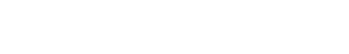 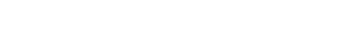 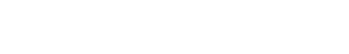 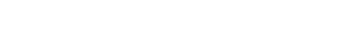 六、本要點經校務會議通過後實施，修正亦同。承辦人：陳玟君	教導主任： 謝長良	 校長：林俊榮嘉義縣中埔鄉大有國民小學課程發展委員會名單及職掌嘉義縣中埔鄉大有國民小學107學年度課程發展委員會第一次會議紀錄時間：107年07月25日（星期三）上午9時地點：本校圖書室主席：林俊榮                                       紀錄：陳玟君出席人員：如簽到表主席致詞：今天開會目的主要是審查各年級的課程計畫，請大家提出意見相互交流。報告事項：進行各年級課程計畫實質審查。討論事項：臨時動議：八、臨時動議：（無）九、主席結論：（一）請依本次會議決議事項，於8/7前並將完成核章紙本課程計畫免備文送      府彙整。請將課程計畫依規上傳國教輔導團網站外，並於開學前公告於本校網站。 （三）感謝各相關同仁的協助使得本校各項課程均能順利推動。十、散會（10點）。   承辦人：                    主任：                      校長：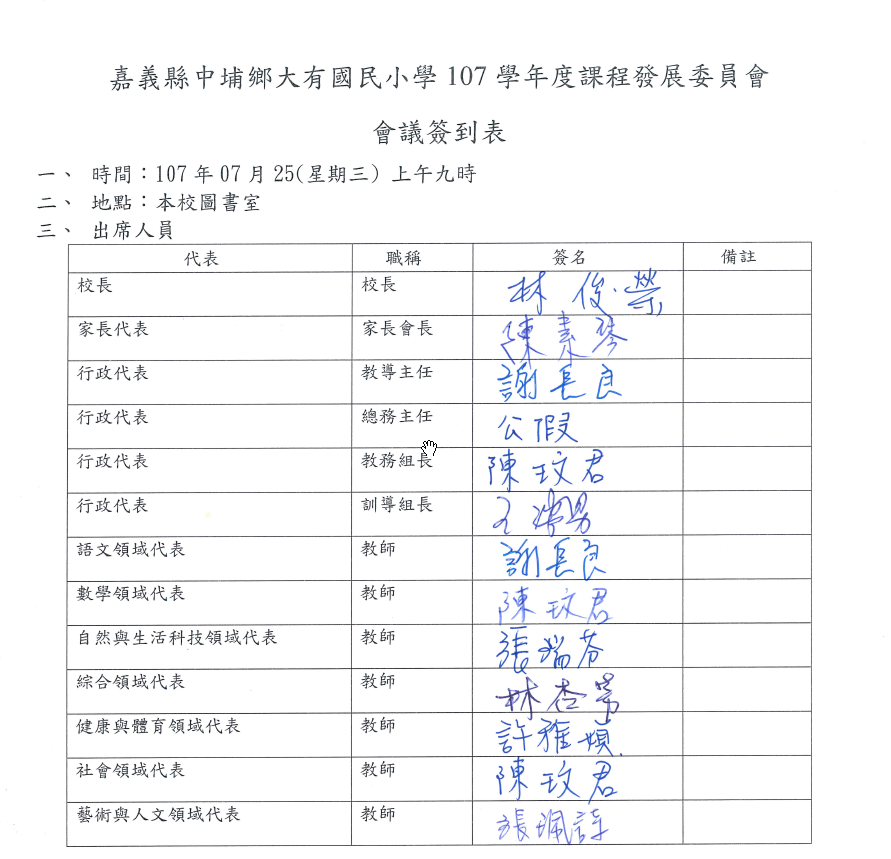 附件十三嘉義縣107學年度國民小學學校課程計畫審查表學校名稱：嘉義縣中埔鄉(鎮、市)大有國民小學檢核項目及重點檢核項目及重點是否備  註學校課程發展與規劃本計畫是否通過課程發展委員會審核？ˇ通過審核日期：107年 月 日學校課程發展與規劃課程發展委員會及各領域小組是否依預定工作進度執行？ˇ附校務會議提案議決課發會組成方式記錄學校課程發展與規劃學校社區資源特色是否配合領域或課程主題運用？ˇ學校課程發展與規劃學習節數分配表是否逐項填妥並符合規定比例？ˇ附校務會議提案議決記錄學校課程發展與規劃學習節數一覽表若有非學習節數是否勾選學生自由參加並檢附家長同意書ˇ學校課程發展與規劃教科書選用或自編一覽表是否逐項填妥？學校課程發展與規劃教學進度總表是否逐項填妥？ˇ應包含所有領域（含國小第一學年前10週注音符號課程）及彈性學習節數課程內容進度。學校課程發展與規劃是否妥善規劃學校本位課程評鑑？ˇ評鑑相關應用表格自行留存備查。學校課程發展與規劃學校是否為混齡教學實施學校ˇ依據本縣國民小學推動混齡編班及教學實施計畫辦理學校課程發展與規劃有特教生學校是否規劃特殊教育課程計畫？ˇ設特教班/資優班學校依特殊教育課程計畫範例填寫；未設班學校但有特教生，至嘉義縣特教資訊網-特殊需求網站填報。學習領域各學習領域課程計畫是否逐項填妥？ˇ使用教育部審定教材者填妥附件八即可；自編教材之學習領域至少應包含本學期學習目標、教學期程、領域及議題能力指標、主題或單元活動內容、節數、使用教材、評量方式、補充說明等（請參考附件九）。學習領域同一學習階段內教科書更換版本時，是否已於計畫內列入新舊版本差異需銜接之內容？ˇ學習領域評量週與總複習週是否已編列進度內容？ˇ學習領域是否依據部訂進程使用能力指標？ˇ學習領域資訊倫理或素養是否融入相關領域中課程計畫ˇ學習領域學校是否依混齡教學計畫實施混齡教學？ˇ填『是』者，請勾選下列選項█健康與體育領域（1~6 年級）□生活領域（    年級）□藝術與人文領域（    年級）█綜合領域（ 1~6  年級）█彈性課程（ 1~6   年級）█彈性社團（ 1~6   年級）學習領域是否規劃校本英語分段能力指標ˇ配合嘉教五讚計畫學習領域計畫內容如屬自編、改編者，是否以粗體字標示？ˇ彈性學習節數所有規劃項目內涵是否均呈現於課程計畫中？ˇ彈性學習節數如學校本位課程或社團活動等屬自編性質者，非領域課程，請參考附件十二。例如：語文領域補救教學、數學領域補救教學、英文會話等彈性學習節數彈性學習節數課程計畫是否逐項填妥？ˇ彈性學習節數如學校本位課程或社團活動等屬自編性質者，非領域課程，請參考附件十二。例如：語文領域補救教學、數學領域補救教學、英文會話等彈性學習節數是否規劃補救教學時間？ˇ彈性學習節數如學校本位課程或社團活動等屬自編性質者，非領域課程，請參考附件十二。例如：語文領域補救教學、數學領域補救教學、英文會話等彈性學習節數彈性學習節數若進行補救教學，是否在【課程名稱】欄填寫「○○領域補救教學」ˇ同上重大政策、議題每學期任一年級安排書法課程至少4節或辦理書法社團活動10次以上。ˇ重大政策、議題每學期是否規劃實施性別平等教育相關課程或活動至少4小時ˇ重大政策、議題每學年是否規劃至少有4小時以上之性侵害犯罪防治教育課程ˇ重大政策、議題每學年是否規劃在正式課程外實施4小時以上家庭教育課程及活動ˇ重大政策、議題每學期是否規劃2小時以上之家庭暴力防治課程ˇ重大政策、議題每年是否辦理環境教育4小時ˇ重大政策、議題每學年是否規劃三到七年級學生實施資訊教育32-36節ˇ重大政策、議題每學年至少實施4小時全民國防教育融入現行課程中實施教學ˇ重大政策、議題國中二年級每學年是否實施3小時法治教育國中學校填寫，國小勿填重大政策、議題9年級國中會考後至畢業典禮前之學習活動規劃國中學校務必填寫，國小勿填其他課程計畫是否依規定製作電子檔案及編輯成冊？ˇ(毋須裝訂，請用長尾夾夾住即可，以利審查後抽換)學校類型偏遠班級數666校址中埔鄉裕民村石頭厝17-1號電話253-1561傳真253-1044網址dyps@mail.cyc.edu.twdyps@mail.cyc.edu.twdyps@mail.cyc.edu.twdyps@mail.cyc.edu.twdyps@mail.cyc.edu.tw校長林俊榮E-maildyps@mail.cyc.edu.twdyps@mail.cyc.edu.twdyps@mail.cyc.edu.tw教務主任謝長良E-maildyps@mail.cyc.edu.twdyps@mail.cyc.edu.twdyps@mail.cyc.edu.tw教職員工數1414141414班級數(含特教)66666學生數(含特教)2323232323分析向度S﹙優勢﹚W﹙劣勢﹚O﹙機會點﹚T﹙威脅點﹚S﹙行動策略﹚校園環境1.林木蓊鬱，花木扶疏，校園內有松鼠、五色鳥、大冠鷲等豐富的生態。2.位於巷弄之中，無噪音干擾，十分適合學習。 1.無運動場，無法訓練學生賽跑、接力等徑賽運動項目。2.僻居巷弄，學生來源受限，學生人數年年減少，有轉型之虞。1.豐富的校園生態，提供學生觀察探索的場所。2.學生單純樸實，可塑性高。1.學校周圍沒有住家，學生來源受限。1.引進民間資源，發展生態課程，吸引學區外的學生就讀。2.爭取各項助經費，辦理多元課程，培養學生帶得走的能力，避免學區學生外流。教學設施1.班班有e 化教學設備。2.圖書室藏書豐富。3.各項教學設備妥善維護。缺乏運動場，學生田賽及徑賽運動場所不足1.民間基金會贊助學校圖書或辦理閱讀營隊。學生體育訓練場所不足，學生體能訓練及多元能力發展受限。1.積極爭取經費，充實各項軟硬體學設施。3.爭取民間組織的資源。師資結構1.正式教師有多年教學經驗2.教師年齡層偏高，待退教師多。1.行政工作繁忙，影響教學。2.主任及教師擔任輔導團輔導員公差假頻繁。1.導師帶班經驗豐富。2.鐘點教師積極指導學生參加比賽，開發學生多元智能。1.教師對於教育政策難認同，影響校務運作。2.需要激發教育熱忱。1.研擬各項研習活動，提升教師專業知能。2.教師考績委員會應發揮功能，淘汰不適任教師。學生特質1.來源多以中下階層家庭。2.性情純樸，可塑性高。1.文化刺激不足，成就動機低2.單親、外配及隔代教養比例偏高，不利教學及親師合作。1.學生多偏弱勢，爭取社會資源較易。2.學生個性單純，易於引導。1.學生同質性高，缺乏同儕學習機會，學習動機不強。2.單親家庭與隔代教養逐年增加，與都市兒童學業表現差距拉大。1.與民間組織合作辦理各項學習課程，提升學生各項基本能力。2.透過混齡教學提升團隊合作能力。 家長期望1.支持並配合學校，不過度干預教學及學校行政。2.不強求學生的各項表現，順其自然。1.單親、隔代教養比例偏高，家庭功能不彰， 2.家長忙於生計，親子缺乏優質互動。3.學生以男生居多，家長過度溺愛。1.學校掌握學生學習的主導權。2.申請相關補助，辦理各項活動時，透過電訪或親訪與家長建立好的溝通管道。1.家長無暇亦無心管教子女，學生的學洨成效受限。2.單親及隔代教養家庭增加，引響教師教學成效。3.家長務農，難投入學校活動1. 透過班親會功能，落實親師溝通機制，提供家長瞭解與參與學校事務及活動的機會2.舉辦各種親職活動，提供父母成長的機會。社區特性1.學區有1/3客家人。2.是典型的農村，家長以務農，打零工維生。1.社區閩南人和客家人互動不多。2.社區活動不多，學校與社區相互依存性低1.學校社區化，社區學校化，建立相互依存的關係。1.參與能力不足，進步慢。2.意見分歧，不易推動社區發展。學校各項活動規劃與社區結合，請耆老參與客語生活學校教學活動，讓學校社區化地方資源1.和氣大愛文教基金會與社區關係友好。 2.鄰近客家會館，可善用教學資源。3.與華山基金會共同關懷獨居老人。4.誠品藝術文化基金會捐贈圖書。1.學區家長經濟能力較差，無法挹助相關教育經費。2.相關資源尚待整合。1.與和氣大愛文教基金會共同發展生態課程，吸引學生回流。 2.閩客文化並行的教學，增進學生對家鄉的認同與團結。3.厚植學生實力，爭取家長認同。1.經濟不景氣，社區人士不積極推動文化活動。2.缺乏文化機構與休閒場所。3.學校鄰近中埔國小及頂六國小，學生流失，有轉型之虞1.整合社區資源，與其他民間組織交流合作，爭取經費。 2.加強本土語言教育，使學生了解家鄉文化特色。3.發展特色課程，建立學校品牌，尋找新的契機。行政人員1.申辦及執行各項計畫，充分支援及服務教學。1.無幹事及正式護理師。2.主計及人事由其他機關人員兼辦。1.專任主計建立學校專業會計作業作業模式。1.老師擔任組長意願低，必須抽籤。2.主計、人事一星期來校1天，不方便。1.爭取正式的幹事及護理師，提高行政效率資源類別資源項目適用年級適用領域或課程主題自然資源赤蘭溪、野溪生態一至六年級生活、自然、綜合自然資源校園植物生態一至六年級生活、自然、綜合自然資源校園動物生態一至六年級生活、自然、綜合自然、人文資源客家聚落、菸樓一至六年級本土語言、生活、社會人文、鄉土資源客家文創產業一至六年級綜合、藝術與人文人文、鄉土資源客家飲食文化一至六年級綜合、藝術與人文鄉土資源客家會館一至六年級生活、自然、綜合鄉土資源紫竹寺一至六年級生活、社會、綜合在地人力資源客家耆老一至六年級綜合、本土語言在地人力資源客語薪傳師一至六年級藝術與人文、綜合在地人力資源華山基金會志工團一至六年級綜合107學年度重要教育工作納入課程規劃實施情形（請視實際情形自行增列，內容須與各年級彈性學習節數或領域課程計畫相符）納入課程規劃實施情形（請視實際情形自行增列，內容須與各年級彈性學習節數或領域課程計畫相符）納入課程規劃實施情形（請視實際情形自行增列，內容須與各年級彈性學習節數或領域課程計畫相符）納入課程規劃實施情形（請視實際情形自行增列，內容須與各年級彈性學習節數或領域課程計畫相符）備   註107學年度重要教育工作學期年級彈性學習節數或領域別週次備   註書法教育上1語文領域7(硬筆字)書法教育下1語文領域1-2(硬筆字)性別平等教育上1語文、綜合領域4.21性別平等教育下1彈性閱讀、健體3.5.8環境教育上1生活領域1.4.8環境教育下1語文領域2性侵害犯罪防治教育上1健體領域16性侵害犯罪防治教育下1健體領域1.2家庭暴力防治教育上1彈性閱讀9-10家庭暴力防治教育下1彈性閱讀6.10家庭教育上1語文領域、彈性閱讀7-10家庭教育下1健體領域13全民國防教育上1生活領域18全民國防教育下1綜合領域18.19家政教育上1語文、健體領域1.4家政教育下1綜合領域5高齡教育上1彈性閱讀13-14高齡教育下1彈性閱讀4.交通安全教育上1健康與體育、彈性閱讀5.20交通安全教育下1生活領域2.3人權教育上1生活領域3人權教育下1綜合領域9.12海洋教育上1語文領域5海洋教育下1語文、生活領域8.18品德教育上1彈性閱讀19-20品德教育下1綜合領域、彈性閱讀15107學年度重要教育工作納入課程規劃實施情形（請視實際情形自行增列，內容須與各年級彈性學習節數或領域課程計畫相符）納入課程規劃實施情形（請視實際情形自行增列，內容須與各年級彈性學習節數或領域課程計畫相符）納入課程規劃實施情形（請視實際情形自行增列，內容須與各年級彈性學習節數或領域課程計畫相符）納入課程規劃實施情形（請視實際情形自行增列，內容須與各年級彈性學習節數或領域課程計畫相符）備   註107學年度重要教育工作學期年級彈性學習節數或領域別週次備   註書法教育上2國語5,6書法教育下2國語11,12性別平等教育上2國語、閩南語、綜合活動、閱讀1-7,9-10,14,19-21性別平等教育下2國語、閩南語、綜合活動1-10,環境教育上2生活、綜合活動1,3,5-8環境教育下2國語、客語、綜合活動1-4性侵害犯罪防治教育上2國語、閩南語9-12性侵害犯罪防治教育下2綜合活動8-11家庭暴力防治教育上2綜合活動5,6,7家庭暴力防治教育下2閱讀11,12,13家庭教育上2國語,客語16,17,18家庭教育下2閱讀7,17.18全民國防教育上2國語,客語、健康與體育14-16全民國防教育下2國語、生活6-8家政教育上2國語，生活、健康與體育5-9,家政教育下2國語,生活6,7,9,10高齡教育上2閱讀14,15高齡教育下2國語7,8交通安全教育上2生活9-12交通安全教育下2數學2,3,6,7人權教育上2綜合活動,健康與體育2,4,7,8,9-13人權教育下2綜合活動,健康與體育5-10海洋教育上2生活5,6海洋教育下2國語9,10107學年度重要教育工作納入課程規劃實施情形（請視實際情形自行增列，內容須與各年級彈性學習節數或領域課程計畫相符）納入課程規劃實施情形（請視實際情形自行增列，內容須與各年級彈性學習節數或領域課程計畫相符）納入課程規劃實施情形（請視實際情形自行增列，內容須與各年級彈性學習節數或領域課程計畫相符）納入課程規劃實施情形（請視實際情形自行增列，內容須與各年級彈性學習節數或領域課程計畫相符）備   註107學年度重要教育工作學期年級彈性學習節數或領域別週次備   註書法教育上3藝術與人文6、12書法教育下3藝術與人文12性別平等教育上3社會1-4、18-20性別平等教育下3健康與體育11-16環境教育上3國語、自然與生活科技8-9、1-5環境教育下3語文(國)、綜合7-15、12-14性侵害犯罪防治教育上3綜合1、2性侵害犯罪防治教育下3綜合17-18家庭暴力防治教育上3語文(閩)、社會6、15-16家庭暴力防治教育下3社會18-20家庭教育上3綜合、社會3-5、1-5家庭教育下3綜合3-5全民國防教育上3綜合、藝術與人文21、7–8全民國防教育下3社會1-2家政教育上3國語、健體1-4、7-9家政教育下3國語、數學、社會2-3、3-4、5-6高齡教育上3彈性（閱）、本土語(閩)19-20、1高齡教育下3彈性（閱）5-7交通安全教育上3彈性（閱）1-7交通安全教育下3綜合1、2人權教育上3健康、社會1、1-6人權教育下3社會11-16海洋教育上3彈性（閱）9-13海洋教育下3語文（國）、社會、藝文12-13、1-3品德教育上3語文（國）8-9品德教育下3閱讀17-20107學年度重要教育工作納入課程規劃實施情形（請視實際情形自行增列，內容須與各年級彈性學習節數或領域課程計畫相符）納入課程規劃實施情形（請視實際情形自行增列，內容須與各年級彈性學習節數或領域課程計畫相符）納入課程規劃實施情形（請視實際情形自行增列，內容須與各年級彈性學習節數或領域課程計畫相符）納入課程規劃實施情形（請視實際情形自行增列，內容須與各年級彈性學習節數或領域課程計畫相符）備   註107學年度重要教育工作學期年級彈性學習節數或領域別週次備   註書法教育上4藝術與人文6、12、16書法教育下4藝術與人文2、12性別平等教育上4藝術與人文2-6性別平等教育下4藝術與人文7-8性別平等教育上4社會、健康與體育、自然與生活科技1-4、2-6、7-9性別平等教育下4語文(國)、健康與體育14、11-16環境教育上4語文(國)、自然與生活科技、綜合8-9、1-5、1-5環境教育下4語文(國)、綜合、社會2-4、12-14、19-20性侵害犯罪防治教育上4綜合1-2性侵害犯罪防治教育下4綜合、語文（閩）17-18、2家庭暴力防治教育上4語文(國)、社會6、16-17家庭暴力防治教育下4社會18-20家庭教育上4綜合、社會3-5、11-15家庭教育下4綜合3-5全民國防教育上4綜合、藝術與人文21、7–8全民國防教育下4社會1-2家政教育上4語文（國）、健康與體育、自然與生活科技1-4、7-9、13-14家政教育下4語文（國）、數學、社會7-8、3-4、5-6高齡教育上4數學、語文(閩)1-2、1高齡教育下4彈性（閱）、社會5-7、6-7交通安全教育上4彈性（閱）8-14交通安全教育下4綜合1-2人權教育上4數學、健康、社會16-19、11-15、3-8人權教育下4語文（國）、藝術與人文、社會5-6、5、11-16海洋教育上4彈性（閱）、社會、自然與生活科技15-19、8-10、18-20海洋教育下4語文（國）、社會、藝文12-13、1-4、9-10品德教育上4語文（國）12-13品德教育下4彈性（閱）17-20107學年度重要教育工作納入課程規劃實施情形（請視實際情形自行增列，內容須與各年級彈性學習節數或領域課程計畫相符）納入課程規劃實施情形（請視實際情形自行增列，內容須與各年級彈性學習節數或領域課程計畫相符）納入課程規劃實施情形（請視實際情形自行增列，內容須與各年級彈性學習節數或領域課程計畫相符）納入課程規劃實施情形（請視實際情形自行增列，內容須與各年級彈性學習節數或領域課程計畫相符）備   註107學年度重要教育工作學期年級彈性學習節數或領域別週次備   註書法教育上5彈性21書法教育下5彈性20性別平等教育上5語文、社會、綜合、健體、學校行政  1-11.12-13.17-19性別平等教育下5自然、藝術與人文、綜合、健體、學校行政5.8-10.12-16.18環境教育上5語文、社會、藝術與人文、自然、綜合3-21環境教育下5語文、社會、藝術與人文、自然、綜合、健體1.10-20家庭教育上5綜合11家庭教育下5健體18家政教育上5藝術與人文、健體1.9.10-12.14.16..18家政教育下5藝術與人文、健體、社會、自然3-6.9-10.14-15生命教育上5學校行政6生命教育下5學校行政10交通安全教育上5健體20交通安全教育下5學校行政2.8人權教育上5語文、健體、社會、綜合、藝術與人文1.5.11-21人權教育下5學校行政、藝術與人文、健體、綜合7.13.17-18.20海洋教育上5語文、社會、綜合1-3.6.7.13-15.18-19 海洋教育下5健體、自然1-8.14-15生涯發展教育上5語文、健體、藝術與人文1-8.11.12-13.15-16.19-21生涯發展教育下5語文、健體、藝術與人文、綜合、社會、自然1-12.16.18.20資訊教育上5自然1-5.10-16資訊教育下5自然、綜合1-10品德教育上5社會、學校行政、綜合4-9.13品德教育下5綜合13.17法治教育上5學校行政8法治教育下5學校行政4107學年度重要教育工作納入課程規劃實施情形（請視實際情形自行增列，內容須與各年級彈性學習節數或領域課程計畫相符）納入課程規劃實施情形（請視實際情形自行增列，內容須與各年級彈性學習節數或領域課程計畫相符）納入課程規劃實施情形（請視實際情形自行增列，內容須與各年級彈性學習節數或領域課程計畫相符）納入課程規劃實施情形（請視實際情形自行增列，內容須與各年級彈性學習節數或領域課程計畫相符）備   註107學年度重要教育工作學期年級彈性學習節數或領域別週次備   註書法教育上6藝術與人文3、4書法教育下6國語18性別平等教育上6綜合8、9、10性別平等教育下6綜合1、2、16、17環境教育上6自然、國語9、10、11環境教育下6國語、綜合、社會3、4、5、6、16、17性侵害犯罪防治教育上6綜合11、12性侵害犯罪防治教育下6綜合16、17家庭暴力防治教育上6社會、綜合12、13、13、14家庭暴力防治教育下6閩南語12、13、14家庭教育上6國語、綜合13、14、15、16家庭教育下6健康14、15、16全民國防教育上6社會5、6、16、17全民國防教育下6社會12、13家政教育上6國語4、7家政教育下6綜合6、7高齡教育上6綜合4、13、14高齡教育下6健康、彈性閱讀14、15、12、13交通安全教育上6閩南語1、2、5交通安全教育下6自然4、5人權教育上6社會、健康7、8、1、2人權教育下6藝術與人文、國語、社會7、8、11、12海洋教育上6健康、藝術與人文16、17、18、19海洋教育下6自然11、12品德教育上6學校行政、健康5、4、6品德教育下6學校行政3學校願景       敦品勵學                   感恩關懷                       健康樂活                   卓越創新             敦品勵學                   感恩關懷                       健康樂活                   卓越創新             敦品勵學                   感恩關懷                       健康樂活                   卓越創新             敦品勵學                   感恩關懷                       健康樂活                   卓越創新             敦品勵學                   感恩關懷                       健康樂活                   卓越創新             敦品勵學                   感恩關懷                       健康樂活                   卓越創新             敦品勵學                   感恩關懷                       健康樂活                   卓越創新             敦品勵學                   感恩關懷                       健康樂活                   卓越創新             敦品勵學                   感恩關懷                       健康樂活                   卓越創新      核心概念多元適性 潛能開發多元適性 潛能開發感恩惜福 服務利他感恩惜福 服務利他健康成長 樂活人生健康成長 樂活人生勇於探索 積極創新勇於探索 積極創新勇於探索 積極創新學校主題文學閱讀樂文學閱讀樂讓愛傳出去讓愛傳出去運動生活通運動生活通創意探索趣創意探索趣創意探索趣課程內涵配合誠品藝術文化基金會閱讀深耕計畫，每週一節閱讀課實施班書共讀，透過老師的帶領、提問討論、閱讀延伸活動，培養學生讀好書、愛讀書的閱讀習慣，形塑書香校園的氛圍。配合誠品藝術文化基金會閱讀深耕計畫，每週一節閱讀課實施班書共讀，透過老師的帶領、提問討論、閱讀延伸活動，培養學生讀好書、愛讀書的閱讀習慣，形塑書香校園的氛圍。9月配合教師節設計感恩敬師活動，10月底配合慈濟功德會帶領學生到社口村慈保老人安養中心進行服務學習，12月規畫義賣活動，所得捐贈華山基金會購買獨居老人年菜。9月配合教師節設計感恩敬師活動，10月底配合慈濟功德會帶領學生到社口村慈保老人安養中心進行服務學習，12月規畫義賣活動，所得捐贈華山基金會購買獨居老人年菜。結合客語生活學校規劃客家舞蹈課程，落實運動150政策；配合嘉義縣嘉教五讚的親水力計畫，規劃10週的游泳教學，讓學生學會游泳自救的技能，強健體魄。結合客語生活學校規劃客家舞蹈課程，落實運動150政策；配合嘉義縣嘉教五讚的親水力計畫，規劃10週的游泳教學，讓學生學會游泳自救的技能，強健體魄。實施生態探索課程，低年級認識校園植物和動物；指導中、高年級學生將野溪溯溪課程的探索歷程照片、心得感想，運用word、ppt和電子書的方式記錄成果。實施生態探索課程，低年級認識校園植物和動物；指導中、高年級學生將野溪溯溪課程的探索歷程照片、心得感想，運用word、ppt和電子書的方式記錄成果。實施生態探索課程，低年級認識校園植物和動物；指導中、高年級學生將野溪溯溪課程的探索歷程照片、心得感想，運用word、ppt和電子書的方式記錄成果。實施週次第一學期配合課程實施第一學期配合課程實施第一學期配合課程實施第一學期配合課程實施第二學期中配合課程實施第二學期中配合課程實施第二學期配合課程實施第二學期配合課程實施第二學期配合課程實施實施年級年級主題﹙或單元活動名﹚配合實施時間年級主題或單元活動名稱﹚配合實施時間年級主題﹙或單元活動名稱﹚配合實施時間年級主題﹙或單元活動名﹚配合實施時間配合實施時間一班上養了一隻貓~堅持信念誠實做自己彈性課程閱讀課低：1-7週中：8-14週高：15-21週閩客一家親 讓愛傳出去~吾愛吾師教師節感恩活動綜合領域本土語言1-7週規律運動我最行客家舞蹈健體領域1-20週校園植物探索生活領域生活領域二班上養了一隻貓~堅持信念誠實做自己彈性課程閱讀課低：1-7週中：8-14週高：15-21週閩客一家親 讓愛傳出去~吾愛吾師教師節感恩活動綜合領域本土語言1-7週規律運動我最行客家舞蹈健體領域1-20週校園動物探索生活領域生活領域三星期天的自然教室~野溪溯溪趣彈性課程閱讀課低：8-14週中：1-7週高：15-21週閩客一家親 讓愛傳出去~老人安養中心表演綜合領域本土語言8-16週水中蛟龍樂悠遊~嘉教五讚親水力游泳教學健體領域6-15週野溪生態紀錄野溪生態紀錄資訊領域四星期天的自然教室~野溪溯溪趣彈性課程閱讀課低：8-14週中：1-7週高：15-21週閩客一家親 讓愛傳出去~老人安養中心表演綜合領域本土語言8-16週水中蛟龍樂悠遊~嘉教五讚親水力游泳教學健體領域6-15週溯溪簡報達人溯溪簡報達人資訊領域五西貢小子~多元文化在台灣彈性課程閱讀課低：15-21週中：8-14週高：1-7週閩客一家親 讓愛傳出去~二手商品義賣獨居老人年菜募款綜合領域本土語言17-21週水中蛟龍樂悠遊~嘉教五讚親水力游泳教學健體領域6-15週野溪電子書資訊領域資訊領域六西貢小子~多元文化在台灣彈性課程閱讀課低：15-21週中：8-14週高：1-7週閩客一家親 讓愛傳出去~二手商品義賣獨居老人年菜募款綜合領域本土語言17-21週水中蛟龍樂悠遊~嘉教五讚親水力游泳教學健體領域6-15週大有風華電子書資訊領域資訊領域學習領域        年級學習領域        年級學習領域        年級學習領域        年級一二三四五六七八九語文本國語文國語文國語文554455語文本國語文閩南語閩南語111111語文本國語文客家語客家語000000語文本國語文原住民語原住民語000000語文英語英語英語2222健康與體育健康與體育健康與體育健康與體育333333數學數學數學數學333344生活課程社會社會社會663333生活課程藝術與人文藝術與人文藝術與人文663333生活課程自然與生活科技自然與生活科技自然與生活科技663333綜合活動綜合活動綜合活動綜合活動223333領域學習節數合計領域學習節數合計領域學習節數合計綱要規定節數202025252727領域學習節數合計領域學習節數合計領域學習節數合計學校實際節數202025252727彈性學習節數彈性學習節數彈性學習節數綱要規定節數2-42-43-63-63-63-6彈性學習節數彈性學習節數彈性學習節數學校實際節數336655每週學習總節數每週學習總節數每週學習總節數綱要規定節數22-2422-2428-3128-3130-3330-33每週學習總節數每週學習總節數每週學習總節數學校實際節數232331313232   項目(節)校名與年級   項目(節)校名與年級彈性學習節數 (A)領域學習節數(B)領域學習節數(B)領域學習節數(B)領域學習節數(B)領域學習節數(B)領域學習節數(B)領域學習節數(B)領域學習節數(B)領域學習節數(B)學習總節數(C=A+B)是否經課程發展委員會通過(是打ˇ，不是打×)是否符合課綱規範(符合打ˇ，不是打×)非學習節數非學習節數   項目(節)校名與年級   項目(節)校名與年級彈性學習節數 (A)   語文   語文   語文數           學社會藝術與人文自然與生活科技健康與體育综合活動學習總節數(C=A+B)是否經課程發展委員會通過(是打ˇ，不是打×)是否符合課綱規範(符合打ˇ，不是打×)非學習節數非學習節數   項目(節)校名與年級   項目(節)校名與年級彈性學習節數 (A)國語文本土語言英語數           學社會藝術與人文自然與生活科技健康與體育综合活動學習總節數(C=A+B)是否經課程發展委員會通過(是打ˇ，不是打×)是否符合課綱規範(符合打ˇ，不是打×)非學習節數非學習節數   項目(節)校名與年級   項目(節)校名與年級彈性學習節數 (A)國語文本土語言英語數           學社會藝術與人文自然與生活科技健康與體育综合活動學習總節數(C=A+B)是否經課程發展委員會通過(是打ˇ，不是打×)是否符合課綱規範(符合打ˇ，不是打×)節數學生是否自由參加(是打ˇ，不是打×)大有國小一35136663223ˇˇ無大有國小二35136663223ˇˇ無大有國小三641233333331ˇˇ無大有國小四641233333331ˇˇ無大有國小五551243333332ˇˇ無大有國小六551243333332ˇˇ無                          年級學習領域                          年級學習領域                          年級學習領域一年級一年級二年級二年級三年級三年級四年級四年級五年級五年級六年級六年級                          年級學習領域                          年級學習領域                          年級學習領域百分比節數百分比節數百分比節數百分比節數百分比節數百分比節數基本教學節數語文領域語文領域30％630％628％728％730％830％8基本教學節數數學領域數學領域15％315％312％312％315％415％4基本教學節數生活課程社會30％630％612％312％311％311％3基本教學節數生活課程自然與生活科技30％630％612％312％311％311％3基本教學節數生活課程藝術與人文30％630％612％312％311％311％3基本教學節數健康與體育健康與體育15％315％312％312％311％311％3基本教學節數綜合活動綜合活動10％210％212％312％311％311％3基本教學節數小計小計100％20100％20100％25100％25100％27100％27彈性節數彈性節數彈性節數333366665555合計（領域及彈性課程總節數）合計（領域及彈性課程總節數）合計（領域及彈性課程總節數）232323233131313132323232說明欄說明欄說明欄依據教育部95年5月24日台國（二）字第0950075748B號令修正「九年一貫課程實施要點」，國民小學一、二年級語文領域學習節數得併同生活課程學習節數彈性實施之。三至六年級英語及原住民語併入語文領域，提高語文領域節數比例，依學校課程發展委員會決議，規劃適當之學習活動併入綜合活動領域節數。依據教育部95年5月24日台國（二）字第0950075748B號令修正「九年一貫課程實施要點」，國民小學一、二年級語文領域學習節數得併同生活課程學習節數彈性實施之。三至六年級英語及原住民語併入語文領域，提高語文領域節數比例，依學校課程發展委員會決議，規劃適當之學習活動併入綜合活動領域節數。依據教育部95年5月24日台國（二）字第0950075748B號令修正「九年一貫課程實施要點」，國民小學一、二年級語文領域學習節數得併同生活課程學習節數彈性實施之。三至六年級英語及原住民語併入語文領域，提高語文領域節數比例，依學校課程發展委員會決議，規劃適當之學習活動併入綜合活動領域節數。依據教育部95年5月24日台國（二）字第0950075748B號令修正「九年一貫課程實施要點」，國民小學一、二年級語文領域學習節數得併同生活課程學習節數彈性實施之。三至六年級英語及原住民語併入語文領域，提高語文領域節數比例，依學校課程發展委員會決議，規劃適當之學習活動併入綜合活動領域節數。依據教育部95年5月24日台國（二）字第0950075748B號令修正「九年一貫課程實施要點」，國民小學一、二年級語文領域學習節數得併同生活課程學習節數彈性實施之。三至六年級英語及原住民語併入語文領域，提高語文領域節數比例，依學校課程發展委員會決議，規劃適當之學習活動併入綜合活動領域節數。依據教育部95年5月24日台國（二）字第0950075748B號令修正「九年一貫課程實施要點」，國民小學一、二年級語文領域學習節數得併同生活課程學習節數彈性實施之。三至六年級英語及原住民語併入語文領域，提高語文領域節數比例，依學校課程發展委員會決議，規劃適當之學習活動併入綜合活動領域節數。依據教育部95年5月24日台國（二）字第0950075748B號令修正「九年一貫課程實施要點」，國民小學一、二年級語文領域學習節數得併同生活課程學習節數彈性實施之。三至六年級英語及原住民語併入語文領域，提高語文領域節數比例，依學校課程發展委員會決議，規劃適當之學習活動併入綜合活動領域節數。依據教育部95年5月24日台國（二）字第0950075748B號令修正「九年一貫課程實施要點」，國民小學一、二年級語文領域學習節數得併同生活課程學習節數彈性實施之。三至六年級英語及原住民語併入語文領域，提高語文領域節數比例，依學校課程發展委員會決議，規劃適當之學習活動併入綜合活動領域節數。依據教育部95年5月24日台國（二）字第0950075748B號令修正「九年一貫課程實施要點」，國民小學一、二年級語文領域學習節數得併同生活課程學習節數彈性實施之。三至六年級英語及原住民語併入語文領域，提高語文領域節數比例，依學校課程發展委員會決議，規劃適當之學習活動併入綜合活動領域節數。依據教育部95年5月24日台國（二）字第0950075748B號令修正「九年一貫課程實施要點」，國民小學一、二年級語文領域學習節數得併同生活課程學習節數彈性實施之。三至六年級英語及原住民語併入語文領域，提高語文領域節數比例，依學校課程發展委員會決議，規劃適當之學習活動併入綜合活動領域節數。依據教育部95年5月24日台國（二）字第0950075748B號令修正「九年一貫課程實施要點」，國民小學一、二年級語文領域學習節數得併同生活課程學習節數彈性實施之。三至六年級英語及原住民語併入語文領域，提高語文領域節數比例，依學校課程發展委員會決議，規劃適當之學習活動併入綜合活動領域節數。依據教育部95年5月24日台國（二）字第0950075748B號令修正「九年一貫課程實施要點」，國民小學一、二年級語文領域學習節數得併同生活課程學習節數彈性實施之。三至六年級英語及原住民語併入語文領域，提高語文領域節數比例，依學校課程發展委員會決議，規劃適當之學習活動併入綜合活動領域節數。學習領域        年級學習領域        年級學習領域        年級一二三四五六七八九語文本國語文國語文翰林康軒翰林康軒南一翰林語文本國語文閩南語真平真平真平真平真平真平語文本國語文客家語語文本國語文原住民語語文英語英語康軒(A)康軒(B)康軒(A)康軒(B)健康與體育健康與體育健康與體育南一南一南一康軒康軒康軒數學數學數學南一南一南一南一南一南一生活課程社會社會康軒翰林康軒康軒康軒翰林生活課程藝術與人文藝術與人文康軒翰林康軒康軒康軒康軒生活課程自然與生活科技自然與生活科技康軒翰林康軒康軒康軒康軒綜合活動綜合活動綜合活動康軒康軒翰林翰林康軒康軒資訊教育資訊教育資訊教育自編自編自編自編週次日期學  校行事曆學 習 領 域(20)學 習 領 域(20)學 習 領 域(20)學 習 領 域(20)學 習 領 域(20)學 習 領 域(20)彈性課程（3）彈性課程（3）彈性課程（3）週次日期學  校行事曆語文語文數學(3)( 南一)生活(6)(南一)綜合活動(2)(翰林)混齡(2)健康與體育(3)(翰林混齡(3)閱讀（1）社團藝文（1）混齡(1)數學領域補救教學（1）週次日期學  校行事曆國語(5)(南一)本土語言閩南語(1)(真平)混齡(1)數學(3)( 南一)生活(6)(南一)綜合活動(2)(翰林)混齡(2)健康與體育(3)(翰林混齡(3)閱讀（1）社團藝文（1）混齡(1)數學領域補救教學（1）學年/學期學習目標學年/學期學習目標學年/學期學習目標1.能認讀課文的語句、語詞及單字符號。2.能認讀及書寫注音符號「ㄅ」、「ㄆ」、「ㄇ」、「ㄈ」、「ㄉ」、「ㄊ」、「ㄋ」、「ㄌ」、「ㄍ」、「ㄎ」、「ㄏ」、「ㄐ」、「ㄑ」、「ㄒ」「ㄓ」、「ㄔ」「ㄕ」、「ㄖ」、「ㄗ」、「ㄘ」、「ㄙ」、「一」、「ㄠ」、「ㄨ」、「ㄩ」、「ㄚ」、「ㄨ」、「ㄤ」、「ㄡ」、「ㄛ」、「ㄜ」、「ㄟ」、「ㄞ」、「ㄢ」、「ㄝ」，能聽寫且能分辨聲調。3.能認讀及書寫注音符號「一ㄝ」、「一ㄠ」、「一ㄤ」、「一ㄚ」、「一ㄡ」、「一ㄢ」、「一ㄣ」、「一ㄥ」、「一ㄛ」、「一ㄞ」、「ㄨㄛ」、「ㄨㄢ」、「ㄨㄥ」「ㄨㄚ」、「ㄨㄤ」、「ㄨㄞ」、「ㄨㄟ」、「ㄩㄣ」、「ㄩㄥ」、「ㄩㄝ」、「ㄩㄢ」直接拼讀。4.能從課文中體會和家人跑步的樂趣。5.能從課文中了解洗手玩泡泡的樂趣，進而將洗手融入日常生活中。6.能認讀及書寫注音符號；能正確認讀及書寫注音符號、、。7.能從課文中了解粉筆的用處，進而發揮想像力。8.能欣賞雨中的美景；能欣賞夜空中閃爍的星光、夜裡穿梭的流螢。9.能知道與朋友交往需要積極主動。10.能正確熟讀韻文（童詩），並熟悉「疊字」的運用，能了解擬人化句子的意思。 11.能運用雙手和顏料，玩印手印的遊戲，並運用想像力，思考創作的圖案。12.能發揮想像力及創作力，勇於探索，體驗手印畫的樂趣。13.能仔細觀察各地的文物與特色，了解本土不同的風貌，培養本土情懷。14.能概略了解臺灣鐵路車站各站的站名及特色。15.能歸納課文重點，並說出玩兩人三腳的景象，並發表玩兩人三腳的樂趣與感受。(一)能了解禮貌的重要，並學會念唱第一課課文。(二)學會各種閩南語問候語的說法並發音正確。(三)能知道各種禮貌用語的應用時機並實踐於日常生活中。(四)認識各種常見文具用品，並學會念唱第二課課文。(五)學會各種常見文具用品的閩南語說法並能發音正確。(六)能明白各種常見文具用品的用途，並學會其他文具相關的俗語。(七)能複習第一單元所學。(八)認識家庭組成與常用稱呼，並學會念唱本課課文。(九)學會常用稱呼的閩南語說法，並能發音正確。(十)能欣賞並吟唱閩南語童謠〈打馬膠〉。(十一)能複習第二單元所學。(十二)認識各種常見的動物，並學會吟唱本課課文。(十三)學會各種常見動物的閩南語說法和謎猜，並能發音正確。(十四)建立學生愛護動物的觀念，並複習第四課所學。(十五)學會吟唱本課課文並能練習造詞、造句。(十六)學會數字一到十的閩南語說法。(十七)能練習對話，並學會和數字相關的俗語、歇後語。(十八)能複習第三單元所學。(十九)能學會吟唱傳統念謠〈一放雞〉，並了解其內容意義和遊戲玩法。(二十)能學會吟唱〈舊曆過年〉，並能了解年節相關習俗。(二十一)能夠複習本學期所學。1.透過具體物的操作，認識0～10的說、讀、寫和做數。2.透過具體物的比較，理解長度的意義和概念，並比較直線與曲線的長度。3.在具體情境中，能解決10以內各數的合成和分解問題。4.能在具體情境及活動中，做10以內數的序列和數量多少的比較。5.透過具體物的操作活動，認識30以內的做數和序列，及數量多少的比較。6.能理解加法的意義和加法交換律，熟練10以內的加法，解決生活中有關和為10以內的加法問題。7.能從具體操作活動中，認識平面和曲面，並依長方形、正方形、三角形、圓形、長方體、正方體、圓柱、球等物件形狀之差異加以分類。8.能理解減法的意義，熟練10以內的減法，解決生活中有關被減數為10以內的減法問題，並用算式記錄解題的過程和結果。9.認識時鐘並報讀鐘面上的「幾點鐘」和「幾點半」，並能敘述及報讀事件發生的先後順序和時刻。1.能開心的迎接開學的第一天。2.能知道讀一年級和幼兒園有很多不一樣。3.能觀察上學時周遭的情景。4.能了解下課鐘聲的重要性、以及該注意的事項。5.能表達出自己喜歡的大樹名稱和在校園裡的位置。6.思考落葉發生的原因， 討論落葉與樹木的關係。7.能分辨自己聽到的聲音。8.藉由觀察，認識樂器的形狀、外觀及發出聲音的部位。9.能向同學介紹自己喜歡的玩具。10.能知道和同學一起玩玩具時可能發生的情況。11.能跟著音樂打節奏並藉由歌曲表現玩玩具的快樂氣氛。12.了解農曆新年的由來。13.能除舊布新並創作年節飾品迎接新年的到來。14.認識除夕當天的習俗活動。15.了解團圓圍爐是除夕的主要活動並且認識團圓熱鬧氣氛的習俗。1.兒童初入校門，一切懵懂、好奇，部分兒童尚無團體生活的經驗，而小學與幼兒園作息不盡相同，亦須協助兒童建立新的學習概念。本單元以一年級「探索與發現」的主題引導兒童進入班級生活，透過漸進的觀察校園環境，了解遵守生活常規、體會團體生活的經驗，並在活動中學習自我要求的管控方法。
2.透過實作與體驗活動，從個人的衛生習慣出發，希望能讓兒童養成愛整潔的習慣，發展維持個人與環境整潔的能力，並能維護班級與學校共同的秩序，使生活更加井然有序。
3.藉由兒童分享與家人相處的經驗與感覺，了解自己與家人相處時的情緒、想法，且透過討論與實作，找出維繫家人情感良好的方法，進而培養出良好的人際關係；此外，讓兒童分享在各種場合中與他人相處的經驗，感受朋友種類的多元，進而察覺出我們的生活中有許許多多的人際關係，如果有良好的人際關係便可提升自己的生活品質，且能體會家人、朋友對我們生活的重要性。
4.希冀兒童能從日常作息方面，發現學前與入學後生活的改變，並察覺生活中的異同。並且，透過觀察照片，進一步了解自己學前與入學後生活能力的異同，並且體會生活能力增長的原因，表達自己對生活改變的感受與想法。1.引導兒童觀察自己的成長現象，並透過遊戲化的教學活動，培養其照顧自己身體的責任感。2.鼓勵兒童持續實踐健康的行為習慣，並讓其透過觀察與演練，學習各種不同的清潔步驟。3.透過模仿、練習，引導兒童變化各種身體造型，並進一步鼓勵兒童增進肢體創作經驗。4.藉由不同走、跑的體驗動作，培養兒童的敏捷性和協調性，以作為日後舞蹈或其他動作技能的學習基礎。5.透過各種變化的跳躍動作及遊戲化活動教學，增強兒童肌力及協調性發展，並培養兒童群性及合作的能力。6.教導兒童選擇正確的運動場地活動，並鼓勵其培養良好的運動習慣。7.透過拋、接、傳動作，引導兒童了解球的特性，進而發展運動興趣。8.藉由夾球動作，引導兒童體驗靜態性的肌力和身體協調性。9.引導兒童了解早餐是一天當中最重要的一餐，可以提供一天活力的泉源，並鼓勵其養成每天吃早餐的習慣。10.透過兒童上學或放學回家的情境，探討周遭環境中的潛在危險，進一步思考因應解決的方法，以提升兒童危機應變的能力。11.藉由探討如何與家人和睦相處的問題，鼓勵兒童親近家人，並適時對家人表達關愛。1.能培養良好的閱讀興趣、態度和習慣。2.能喜愛閱讀課外讀物，主動擴展閱讀視野。3.能掌握基本閱讀的技巧。4. 能共同討論閱讀的內容，交換心得。1.藝術與人文在生活上之應用。2.多媒材創作的學習。3.對顏色的基本認識。4.學習正確使用美術工具。5.認識藝術家的著名創作。6.運用環保素材進行創作。1.透過具體物的操作，認識0～10的說、讀、寫和做數。2.透過具體物的比較，理解長度的意義和概念，並比較直線與曲線的長度。3.在具體情境中，能解決10以內各數的合成和分解問題。4.能在具體情境及活動中，做10以內數的序列和數量多少的比較。5.透過具體物的操作活動，認識30以內的做數和序列，及數量多少的比較。6.能理解加法的意義和加法交換律，熟練10以內的加法，解決生活中有關和為10以內的加法問題。7.能從具體操作活動中，認識平面和曲面，並依長方形、正方形、三角形、圓形、長方體、正方體、圓柱、球等物件形狀之差異加以分類。8.能理解減法的意義，熟練10以內的減法，解決生活中有關被減數為10以內的減法問題，並用算式記錄解題的過程和結果。9.認識時鐘並報讀鐘面上的「幾點鐘」和「幾點半」，並能敘述及報讀事件發生的先後順序和時刻。18/29-9/18/29一-六年級開學日，正式上課，供應午餐第壹單元甜蜜蜜第一課娃娃◎家政教育1-1-1-11-1-1-21-1-1-31-1-2-11-1-4-11-1-4-21-1-4-32-1-1-12-1-1-32-1-2-13-1-1-13-1-1-33-1-1-43-1-1-53-1-1-63-1-1-83-1-4-14-1-5-16-1-2-16-1-3-3咱來去讀冊1、來去讀冊(1)1-1-1 1-1-3 2-1-1 2-1-7 第1單元數到10N-1-01主題一、我上一年級了單元1新學校新教室◎環境教育1-12-23-35-5第一單元踏進校園的第一步
活動一我是小學生
(3)
單元一我會照顧自己
活動1長大真好
(3)
【性別平等教育】
1-1-2認識圖書館認識三原色第1單元數到10N-1-01209/02~09/089/7班親會第壹單元甜蜜蜜第二課抱抱◎性別平等教育1-1-1-11-1-1-21-1-1-31-1-2-11-1-2-21-1-4-11-1-4-21-1-4-32-1-1-12-1-1-22-1-1-32-1-2-13-1-1-13-1-1-33-1-1-43-1-1-53-1-1-63-1-1-83-1-1-103-1-4-14-1-5-15-1-3-16-1-1-26-1-2-16-1-3-3咱來去讀冊1、來去讀冊(1)1-1-2  2-1-1  2-1-5  4-1-1  -2第1單元數到10N-1-01主題一、我上一年級了單元1新學校新教室◎環境教育1-12-23-35-5第一單元踏進校園的第一步
活動一我是小學生
(3)單元一我會照顧自己
活動1長大真好
(3)
1-1-2為愛朗讀認識三原色第1單元數到10N-1-01309/09~09/159/12 食農教育第壹單元甜蜜蜜第三課跑步1-1-1-11-1-1-21-1-1-31-1-2-11-1-4-11-1-4-21-1-4-32-1-1-12-1-1-32-1-2-13-1-1-13-1-1-33-1-1-43-1-1-53-1-1-63-1-1-83-1-1-103-1-4-14-1-5-15-1-3-16-1-1-26-1-2-16-1-4咱來去讀冊1、來去讀冊(1)1-1-2  1-1-5  2-1-2  第1單元數到10N-1-01主題一、我上一年級了單元2我和新朋友◎人權教育1-13-34-35-5第一單元踏進校園的第一步
活動一我是小學生
(3)單元一我會照顧自己
活動2我的身體
(3)
4-1-1有麻煩了認識三原色第2單元比長短N-1-08S-1-01S-1-03409/16~09/229/18(二) 全國防災日防震演練9/24(一)校內107學年度學生美展初賽收件截止第壹單元甜蜜蜜第四課搖籃◎性別平等教育1-1-1-11-1-1-21-1-1-31-1-31-1-4-11-1-4-21-1-4-32-1-1-12-1-1-32-1-1-62-1-2-12-1-2-23-1-1-13-1-1-43-1-1-53-1-1-86-1-2-16-1-2-2複習一咱來去讀冊2、鉛筆盒仔(1)1-1-1  1-1-3  2-1-2  2-1-7  第2單元比長短N-1-08S-1-01S-1-03主題一、我上一年級了單元3校園新發現◎環境教育1-32-13-34-15-5第一單元踏進校園的第一步
活動一我是小學生

(3)單元一我會照顧自己
活動3身體清潔我最棒
(3)
【家政教育】雷克斯的痛痛三原色的應用數的分與合N-1-02509/23~09/299/28(五) 教師節活動推動品德教育9/24(一)中秋節放假第貳單元手牽手第五課洗手◎海洋教育1-1-1-11-1-1-21-1-1-31-1-31-1-4-11-1-4-21-1-4-32-1-1-12-1-1-32-1-1-62-1-2-12-1-2-22-1-2-33-1-1-13-1-1-43-1-1-53-1-1-86-1-2-16-1-2-2咱來去讀冊2、鉛筆盒仔(1)1-1-1  1-1-3  2-1-2  第3單元分與合N-1-02主題二、我在學校的一天單元1上學去1-32-13-34-15-2第一單元踏進校園的第一步
活動二校園初體驗
(3)單元一我會照顧自己
活動3身體清潔我最棒
(3)別讓鴿子的開公車◎交通安全教育仿作馬賽克拼貼數的分和合N-1-02609/30~10/06三-六年級生命教育宣導活動第貳單元手牽手第六課捉迷藏1-1-1-11-1-1-21-1-1-31-1-31-1-4-11-1-4-21-1-4-32-1-1-12-1-1-32-1-1-62-1-2-12-1-2-22-1-2-33-1-1-13-1-1-33-1-1-43-1-1-53-1-1-86-1-2-16-1-2-2咱來去讀冊2、鉛筆盒仔(1)1-1-1  1-1-3  。2-1-1  第3單元分與合N-1-02主題二、我在學校的一天單元2上課了1-12-13-34-14-2第一單元踏進校園的第一步
活動二校園初體驗
(3)單元一我會照顧自己
活動3身體清潔我最棒
(3)我沒做家庭作業，因為…仿作馬賽克拼貼序例的指定位置N-1-01710/07~10/1310/10（三）國慶日放假菸害防制教育宣導、校園生活問卷一般教學安全管理、嬉戲安全、運動傷害防治安全自我檢視─教師第貳單元手牽手第七課粉筆◎書法教育1-1-1-11-1-1-21-1-1-31-1-31-1-4-11-1-4-21-1-4-32-1-1-12-1-1-32-1-1-62-1-2-12-1-2-22-1-2-33-1-1-13-1-1-33-1-1-43-1-1-53-1-1-86-1-2-16-1-2-2複習二咱來去讀冊2、鉛筆盒仔(1)1-1-2  2-1-2  2-1-7  第4單元順序和多少N-1-01主題二、我在學校的一天單元3放學了1-32-23-24-15-2第一單元踏進校園的第一步
活動三上課！下課！
(3)單元二身體一級棒
活動1活力操
(3)沒關係，沒關係◎家庭教育仿作馬賽克拼貼數到30 N-1-01810/14~10/2010/16-17第一次學習評量抽查高年級國語習作法治教育宣導:反詐騙藥物濫用宣導。10/17(三) 強化導師反毒知能第參單元我喜歡第八課下雨天1-1-1-11-1-1-21-1-1-31-1-31-1-4-11-1-4-21-1-4-32-1-1-12-1-1-32-1-1-62-1-2-12-1-2-23-1-1-13-1-1-43-1-1-53-1-1-86-1-2-16-1-2-2甜蜜的家庭3、心肝仔囝(1)【家庭教育】1-1-1  1-1-3  2-1-2  2-1-7  第5單元數到30N-1-01主題三、我的樹寶貝單元1我愛樹寶貝◎環境教育1-12-13-34-1第一單元踏進校園的第一步
活動三上課！下課！
(3)單元二身體一級棒
活動2身體造型遊戲
(3)
4-1-1真是太過份了可愛的大象第一次段考評量方式第一次段考評量方式第一次段考評量方式第一次段考評量方式紙筆評量實作評量檔案評量口語評量紙筆評量實作評量檔案評量口語評量實作評量檔案評量口語評量紙筆評量實作評量檔案評量口語評量910/21~10/2710/22-26校內語文競賽(暫定)10/27班級:反霸凌宣導腸病毒防治宣導校園暴力、霸淩及藥物濫用防治管理檢核第參單元我喜歡第九課眨眼睛1-1-1-11-1-1-21-1-1-31-1-2-11-1-4-11-1-4-21-1-4-32-1-1-12-1-1-32-1-1-62-1-2-12-1-2-23-1-1-13-1-1-43-1-1-53-1-1-86-1-2-16-1-2-2甜蜜的家庭3、心肝仔囝(1)【家庭教育】1-1-2  1-1-5  4-1-1  第5單元數到30N-1-01主題三、我的樹寶貝單元2樹下新發現1-22-23-14-35-1第二單元生活亮起來
活動一整潔好習慣
(3)
2-1-1單元二身體一級棒
活動3走走跑跑
(3)獅子與兔子大對決【家庭暴力防治教育】可愛的大象熟悉30的序列和大小N-1-011010/28~11/0310/31語文培訓開始抽查中年級數學習作11/2班級：防菸、拒檳宣導健康體位宣導第參單元我喜歡第十課悄悄話1-1-1-11-1-1-21-1-1-31-1-31-1-4-11-1-4-21-1-4-32-1-1-12-1-1-32-1-1-62-1-2-12-1-2-23-1-1-13-1-1-43-1-1-53-1-1-86-1-2-16-1-2-2複習三總複習甜蜜的家庭3、心肝仔囝(1)【家庭教育】1-1-2  2-1-2  2-1-4  。4-1-13-1-1  評量週加油小站一主題三、我的樹寶貝單元3樹寶貝的訪客1-32-13-34-15-5第二單元生活亮起來
活動一整潔好習慣
(3)
單元二身體一級棒
活動3走走跑跑
(3)
我是老大【家庭暴力防治教育】可愛的大象加法練習N-1-021111/04~11/10抽查英語習作11/8(四) 縣模範兒童公辦推薦說明會11/9(五)縣模範兒童選舉投票(三-六年級)第壹單元朋友第一課手拉手1-1-31-1-44-1-1-24-1-1-35-1-15-1-25-1-35-1-4-15-1-75-1-2-25-1-4-25-1-7-16-1-16-1-1-16-1-2-26-1-3-3甜蜜的家庭3、心肝仔囝(1)1-1-2  1-1-5  2-1-2  第6單元加一加N-1-02四、我聽到的聲音單元1生活中的聲音1-12-14-15-1第二單元生活亮起來
活動二維護整潔有一套
(3)
單元二身體一級棒
活動4跳跳樂
(3)
好髒的哈利小小設計師加法練習N-1-021211/11~11/1711/14審查第二次學習評量試題校園公共安全維護查核第壹單元朋友第二課好朋友1-1-31-1-44-1-1-24-1-1-35-1-15-1-25-1-35-1-4-15-1-75-1-2-25-1-4-25-1-7-16-1-16-1-1-16-1-2-26-1-3-3古錐的動物4、鳥仔(1)1-1-1  1-1-3  2-1-1  2-1-7  第6單元加一加N-1-02主題四、我聽到的聲音單元2樂器的聲音1-11-23-35-1第二單元生活亮起來
活動二維護整潔有一套
(3)
單元二身體一級棒
活動4跳跳樂
(3)
南瓜湯小小設計師認識形狀S-1-01S-1-021311/18~11/24抽查低年級國語習作人權教育宣導廢電池回收全縣學生音樂比賽暨師生歌謠比賽(11/20-23)第壹單元朋友第三課下課了1-1-31-1-44-1-1-24-1-1-35-1-15-1-25-1-35-1-4-15-1-75-1-2-25-1-4-25-1-7-16-1-16-1-1-16-1-2-26-1-3-3古錐的動物4、鳥仔(1)1-1-2  1-1-5  2-1-7  第7單元認識形狀S-1-01S-1-02主題四、我聽到的聲音單元2樂器的聲音1-11-23-35-1第二單元生活亮起來
活動三小小秩序長
(3)
單元三我愛運動
活動1安全去運動
(3)

5-1-1外婆和奶奶【高齡教育】小小設計師認識形狀S-1-01S-1-021411/25~12/0111/27-11/28第二次學習評量遊戲器材使用安全宣導反詐騙藥物濫用宣導11/30(五)藥物濫用(反毒)、反詐騙宣導、正確用藥宣導第壹單元朋友第四課校園1-1-31-1-44-1-1-24-1-1-35-1-15-1-25-1-35-1-4-15-1-75-1-2-25-1-4-25-1-7-16-1-16-1-1-16-1-2-26-1-3-3古錐的動物4、鳥仔(1)1-1-2  1-1-5  2-1-2  第7單元認識形狀S-1-01S-1-02主題四、我聽到的聲音單元3聲音魔術師1-23-34-35-4第二單元生活亮起來
活動三小小秩序長
(3)
單元三我愛運動
活動2傳球遊戲
(3)
外婆和奶奶【高齡教育】治療系花盆第二次段考評量方式第二次段考評量方式第二次段考評量方式第二次段考評量方式紙筆評量實作評量檔案評量口語評量實作評量檔案評量口語評量紙筆評量實作評量檔案評量口語評量1512/02~12/08食品衛生保健宣導學生健康檢查口腔衛生教育宣導一般教學安全管理、嬉戲安全、運動傷害防治安全自我檢視─教師。語文天地一4-1-1-14-1-1-24-1-1-35-1-1古錐的動物5、數字歌(1)1-1-1  1-1-3  2-1-1  。2-1-4    N-1-01第8單元減一減與加減應用N-1-02主題五、玩具總動員單元1玩具王國1-13-24-14-2第三單元有你真好
活動一家人與我
(3)

3-1-1單元三我愛運動
活動2傳球遊戲
(3)不是我的錯治療系花盆加和淢的應用N-1-021612/09~12/15校園環境整理家庭教育宣導校園暴力、霸淩及藥物濫用防治管理檢核第貳單元遊戲第五課印手印1-1-31-1-44-1-1-24-1-1-35-1-15-1-25-1-35-1-4-15-1-75-1-2-25-1-4-25-1-7-16-1-16-1-1-16-1-2-26-1-3-3古錐的動物5、數字歌(1)1-1-2  1-1-5  2-1-7    N-1-01第8單元減一減與加減應用N-1-02主題五、玩具總動員單元2有趣的玩具1-12-14-15-1第三單元有你真好
活動二牽手向前行
(3)

3-1-1單元三我愛運動
活動3夾夾樂
(3)
【性侵害犯罪防治教育】不是我的錯治療系花盆加和淢的應用N-1-021712/16~12/22抽查社會習作家庭訪視(暫定)疾病防治宣導第貳單元遊戲第六課堆積木1-1-31-1-44-1-1-24-1-1-35-1-15-1-25-1-35-1-4-15-1-75-1-2-25-1-4-25-1-7-16-1-16-1-1-16-1-2-26-1-3-3古錐的動物5、數字歌(1)1-1-2  1-1-5  2-1-7    N-1-01第8單元減一減與加減應用N-1-02主題五、玩具總動員單元3玩具同樂會2-13-14-35-1第三單元有你真好
活動二牽手向前行
(3)

3-1-1單元三我愛運動
活動3夾夾樂
(3)
小熊貝魯與小蟲達達耶誕樹認識時鐘N-1-111812/23~12/2912/24學生性平宣導廢電池回收第貳單元遊戲第七課搭火車1-1-31-1-44-1-1-24-1-1-35-1-15-1-25-1-35-1-4-15-1-75-1-2-25-1-4-25-1-7-16-1-16-1-1-16-1-2-26-1-3-3古錐的動物5、數字歌(1)1-1-2   1-1-5   2-1-2   4-1-1   N-1-01  2-1第9單元讀鐘表N-1-11主題六、歡喜過新年單元1準備迎新年◎全民國防教育1-12-12-33-14-35-4第三單元有你真好
活動三好友一籮筐
(3)

3-1-1單元四快樂的一天
活動1活力早餐
(3)
小熊貝魯與小蟲達達耶誕樹報讀指定時刻N-1-111912/30~01/0512/29~1/1開國紀念日，練假四天。1/02審查第三次學習評量試題1/4班級：防火防災宣導、口腔衛生宣導第貳單元遊戲第八課兩人三腳1-1-31-1-44-1-1-24-1-1-35-1-15-1-25-1-35-1-4-15-1-75-1-2-25-1-4-25-1-7-16-1-16-1-1-16-1-2-16-1-3-1傳統念謠──一放雞(1)1-1-2  2-1-1  2-1-4  4-1-1  -64-1第9單元讀鐘表N-1-11主題六、歡喜過新年單元2除夕團圓夜1-32-12-23-1第四單元入學前後的我
活動一生活大不同
(3)
單元四快樂的一天
活動2平安回家去
(3)

5-1-2黃色小水桶◎品德教育喜氣洋洋復習加減法2001/06~01/121/7抽查作文1/8調查下學期代收代辦費補助名單假期生活輔導及安全宣導語文天地二4-1-1-14-1-1-24-1-1-3
5-1-12-1-12-1-2
2-1-2-43-1-13-1-3-2總複習歡喜來過年──舊曆過年／節慶故事(1)1-1-2   2-1-1   2-1-4   4-1-1   -2-6  3-1-1-8評量週加油小站二六、歡喜過新年單元3新年新希望1-11-22-14-15-3第四單元入學前後的我
活動二能力新發現
(3)
單元四快樂的一天
活動2平安回家去
活動3交通安全小達人
(3)
【交通安全教育】
5-1-2黃色小水桶◎品德教育喜氣洋洋復習鐘錶2101/13~01/201/15-16第三次學習評量1/16 校務會議1/18休業式1/21寒假開始119擴大防火宣導工作總復習歡喜來過年──舊曆過年／節慶故事(1)1-1-3  2-1-1  4-1-1  -2-6總復習總復習第四單元入學前後的我
活動三真心話大聲說
(3)
【性別平等教育】單元四快樂的一天
活動4我愛家人
(3)
黃色小水桶◎品德教育喜氣洋洋第三次段考評量方式第三次段考評量方式第三次段考評量方式紙筆評量實作評量檔案評量口語評量實作評量紙筆評量口語評量紙筆評量實作評量紙筆評量實作評量檔案評量口語評量實作評量檔案評量口語評量紙筆評量實作評量檔案評量口語評量週次週次日期學  校行事曆學 習 領 域(20)學 習 領 域(20)學 習 領 域(20)學 習 領 域(20)學 習 領 域(20)學 習 領 域(20)彈性課程（3）彈性課程（3）彈性課程（3）週次週次日期學  校行事曆語文語文數學(3)(南一)生活(6)(南一 )綜合活動(2)(翰林)混齡(2)健康與體育(3)(翰林)混齡(3)閱讀（1）社團藝文（1）混齡(1)數學領域補救教學（1）週次週次日期學  校行事曆國語(5)(南一)本土語言閩南語(1)(真平)混齡(1)數學(3)(南一)生活(6)(南一 )綜合活動(2)(翰林)混齡(2)健康與體育(3)(翰林)混齡(3)閱讀（1）社團藝文（1）混齡(1)數學領域補救教學（1）學年/學期學習目標學年/學期學習目標學年/學期學習目標學年/學期學習目標1.能培養喜愛親近大自然的習慣與情懷。2.能說出湖面、地上和秧苗在春雨滋潤下的變化。3.能觀察季節變化的不同景像，懂得珍惜時光、把握光陰。4.培養觀賞植物的興趣，以增添生活中的樂趣。5.能仔細觀察並具體說出天空中彩虹出現時的景象。6.能欣賞大自然景物的變化，培養愛護大自然的情懷。7.能用不同的角度欣賞大自然，建立保護生態環境的觀念。8.能欣賞大自然景物的變幻，培養喜歡親近大自然的情操。9.能以豐富的想像力感受周遭事物傳遞的訊息。10.能喜歡戶外活動，體驗到公園玩的樂趣。11.能適時表達感謝、祝福之意，培養樂於與人分享的情操。12.能知道生活中排隊的重要性與注意事項。13.能體會捏陶的樂趣，並喜愛捏陶。14.能適時表達祝福、感謝之意，培養樂於與人分享得情操。15.能以自己的喜好培養興趣，豐富自己的生活。(一)學會第一課課文和字詞運用。(二)學習學校場所的閩南語說法，並進行語詞運用。(三)學會和學校場所相關的歇後語。(四)能複習第一單元。(五)學會第二課課文和字詞運用。(六)學會常見水果的閩南語說法和語詞運用。(七)複習第二課所學。(八)學會第三課課文和字詞運用。(九)學會常見顏色的閩南語說法和語詞運用。(十)學會和顏色相關的歇後語。(十一)能複習第二單元所學。(十二)學會第四課課文和字詞運用。(十三)學會五官的閩南語說法和語詞運用。(十四)能複習第四課所學。(十五)學會第五課課文和字詞運用。(十六)學會身體部位的閩南語說法和語詞運用。(十七)學會和身體部位有關的歇後語。(十八)能複習第三單元。(十九)能吟唱並欣賞傳統念謠「阿財天頂跋落來」。(二十)能吟唱並欣賞歡喜來過節「清明節」。1.透過具體物的操作，認識 50 以內的數，進行 5 個一數、10 個一數的數數活動，並學習使用1 元、5 元和 10 元的錢幣。2.能透過操作活動，解決和為18以內的加法問題，並用算式記錄解題的過程和結果。3.透過具體物的操作，理解長度的間接和個別單位比較，並進行長度的合成分解活動。4.能透過操作活動，解決被減數為18以內的減法問題及兩步驟加減混合計算，並在情境中經驗、認識加法和減法互逆的關係。5.透過操作和切割重組，能理解形狀的意義，並能透過拼圖，進行平移、翻轉、重疊、比對、全等操作的練習及立體堆疊活動。6.認識年曆、日曆、月曆，並能利用年曆和月曆報讀日期及幾月幾日星期幾，理解今天、明天、昨天的用語及相互關係。7.透過具體物的操作，認識100以內的數，並進行兩數大小比較及位值單位換算，學習使用1 元、5 元、 10 元和50元的錢幣。8.透過添加型、併加型、拿走型、比較型和合併型部分量未知的情境解決二位數加、減一位數的問題。9.能將日常生活中的事物或指定的物件按照類別與數量進行分類，並製作成統計表。1.從分享活動中，了解交通工具和生活的關係。2.察覺乘坐不同交通工具的常識和規則，並願意遵守。3.嘗試表現心目中的交通工具，表達豐富的想像力和創作力。4.運用五官觀察校園植物，察覺植物的特性，並能用多元方法記錄觀察結果。5.透過觀察與思考，了解植物與小動物之間的互賴性以及與大自然的關連。6.經由體驗遊戲，察覺植物的重要，培養愛護植物的情懷。7.欣賞〈玩具兵進行曲〉，想像玩具兵的活動，體會藝術與生活的關係。8.描述玩具的特性，並能依其特性分類，布置玩具的家。9.比較古早玩具和現在玩具，了解玩具的演變。10.會使用生活周遭的素材自製玩具，並與人分享。11.學習玩具分類收納的方法，並能確實實踐，以養成整理玩具的習慣。12.用語言流利且清楚的表達自己家庭的故事，並仔細聆聽別人的故事。13.說出自己和家人平時相處的情形，從中觀察家人常做的事，並願意幫忙。14.說出自己和家人如何互相照顧，以及自己能為家人做的事。15.與人合作，參與演出，並養成欣賞演出時的基本禮儀和態度。16.了解端午節有哪些習俗與活動，及其背後的意義。17.演唱歌曲〈過端午〉並為歌曲做頑固伴奏。18.認識香包的功能材料與內容，並製作出創意香包。19.知道有各種不同口味的粽子，並知道有哪些購買管道。20.配合鼓聲與歡呼聲，以肢體模仿划龍舟的動作。21.能察覺物體振動後會發出聲音。22.知道端午節過後天氣漸熱，可以自己收納冬衣。23.知道並實踐維護環境整潔的方法，預防天氣熱的蚊蟲孳生。24.觀察天氣變化的結果，理解人們會因為氣候改變生活作息。25.分享各種消暑的好方法，能與家人一起度過炎熱的夏天。1.「做好該做的事」活動，主要在引導學生從日常生活的觀察和經驗中，讓兒童覺察自己有哪些分內該做的事，並能加以實踐、檢核與分享自己實踐的心得；再從檢核中，了解自己有哪些該做卻沒有做到的分內事，並提出改善的方法，訂下目標實際改進。
2.「戶外的天地」活動，藉由校園觀察與體會，引導兒童對校園中的戶外活動有進一步的認識。再回顧過往與家人戶外活動的經驗，了解從事戶外活動的意義與需物準備的品，並和同學一起參與戶外活動，體會戶外活動的樂趣，繼而喜歡從事戶外活動。3.「相處的時刻」活動，旨在帶領兒童由活動中察覺人際相處中受歡迎與不受歡迎的行為，進一步了解自己的行為與人際互動的關係。再以故事引導，結合兒童的生活經驗與日常觀察，討論發生人際衝突時的處理方法，學習以積極、主動的態度面對人際關係，並落實在生活中。
4.「安全一點靈」活動，旨在讓兒童從自身經驗出發，思考危險發生的情境，知道為了安全活動，須了解適合在室內從事的活動可能與室外不同，即便是室外活動，也因場地不同、從事活動不同而有不同的考量。提供一套安全的活動要領供學生參考，並透過討論練習、實際體驗來內化並帶領學生自我省思。1.引導兒童了解眼、耳、鼻、口等感官的功能與重要性，進而能愛護它們。
2.透過活動幫助兒童探索自己的優缺點，並且學習接納與改善，以建立健全的自我概念。
3.藉由侵害事件的討論，引導兒童思考並提出因應方法，再透過演練加強兒童面對危機時的應變能力。
4.透過不同的探索活動，增加兒童對空間要素變化的熟悉度，以及肢體創作的認知。
5.引導兒童利用身體各部位做支撐點，發揮創意，挑戰與探索自己的身體能力。
6.利用墊上的靜態模仿動作，引導兒童統整自己的各項基本動作能力，展現各種有趣的模仿動作。
7.從疾病和抵抗力的關係，引導兒童了解增強身體抵抗力可以促進健康、預防疾病的改念。
8.透過情境引導，讓兒童發表生病時的感受和處理方法，進而了解正確用藥的觀念，學習當個好病人。
9.引導兒童了解食物對身體的重要性，並鼓勵其養成良好的飲食習慣。
10.引導兒童探索有關利用手和腳控球的基本技能，包括簡單的拋球、拍球和踢球。
11.引導兒童了解並遵守安全的遊戲規則，同時培養其具備簡易設備判斷能力，使其能安全的遊樂。1.能培養良好的閱讀興趣、態度和習慣。2.能喜愛閱讀課外讀物，主動擴展閱讀視野。3.能掌握基本閱讀的技巧。4. 能共同討論閱讀的內容，交換心得。1.藝術與人文在生活上之應用。2.多媒材創作的學習。3.對顏色的基本認識。4.學習正確使用美術工具。5.認識藝術家的著名創作。6.運用環保素材進行創作。1.透過具體物的操作，認識 50 以內的數，進行 5 個一數、10 個一數的數數活動，並學習使用1 元、5 元和 10 元的錢幣。2.能透過操作活動，解決和為18以內的加法問題，並用算式記錄解題的過程和結果。3.透過具體物的操作，理解長度的間接和個別單位比較，並進行長度的合成分解活動。4.能透過操作活動，解決被減數為18以內的減法問題及兩步驟加減混合計算，並在情境中經驗、認識加法和減法互逆的關係。5.透過操作和切割重組，能理解形狀的意義，並能透過拼圖，進行平移、翻轉、重疊、比對、全等操作的練習及立體堆疊活動。6.認識年曆、日曆、月曆，並能利用年曆和月曆報讀日期及幾月幾日星期幾，理解今天、明天、昨天的用語及相互關係。7.透過具體物的操作，認識100以內的數，並進行兩數大小比較及位值單位換算，學習使用1 元、5 元、 10 元和50元的錢幣。8.透過添加型、併加型、拿走型、比較型和合併型部分量未知的情境解決二位數加、減一位數的問題。9.能將日常生活中的事物或指定的物件按照類別與數量進行分類，並製作成統計表。112/10  -2/162/13校務會議第壹單元春天第一課春天來了◎環境教育◎書法教育1-1-34-1-1-14-1-1-25-1-15-1-25-1-35-1-4-15-1-75-1-7-25-1-2-15-1-4-25-1-7-16-1-16-1-1-16-1-2-16-1-3-16-1-6歡喜去學校  1.學校的運動埕(1)1-1-1  1-1-3  2-1-1  2-1-4  4-1-3  第1單元數到50N-1-01大家的交通工具／第1課 方便的交通工具1-2 ,1-3, 2-1,4-1,5-3第一單元做好該做的事
活動一我該做的事
(3)
1-1-3單元一我是身體的好主人
活動1誰最重要
(3)
【性侵害犯罪防治教育】好熱、好熱、好熱啊喜氣洋洋進行5個、10個一數的練習 N-1-01222/17  -2/232/21(四)反霸凌宣導、119擴大防火宣導交通安全宣導推薦模範兒童名單2/18-22「世界母語日」宣導週第壹單元春天第二課春天的雨◎環境教育◎書法教育1-1-34-1-1-14-1-1-25-1-15-1-25-1-35-1-4-15-1-75-1-7-25-1-2-15-1-4-25-1-7-16-1-16-1-1-16-1-2-16-1-3-16-1-6歡喜去學校  1.學校的運動埕(1)1-1-2  1-1-4  2-1-1  2-1-4  4-1-1  4-1-3  第1單元數到50N-1-01大家的交通工具／第1課 方便的交通工具【交通安全教育】1-3,2-1,4-1,5-3第一單元做好該做的事
活動一我該做的事
(3)單元一我是身體的好主人
活動1誰最重要
(3)
【性侵害犯罪防治教育】赤腳國王喜氣洋洋50以內數的換算 N-1-01332/24  -3/2選拔班級模範兒童、鄉模範兒童、縣模範兒童 119擴大防火宣導成果呈報228和平紀念日放假一日第壹單元春天第三課燕子回來的時候1-1-34-1-1-14-1-1-25-1-15-1-25-1-35-1-4-15-1-75-1-7-25-1-2-15-1-4-25-1-7-16-1-16-1-1-16-1-2-16-1-3-16-1-6歡喜去學校  1.學校的運動埕(1)1-1-2  2-1-1  2-1-7  1-1-2  第2單元18以內的加法A-1-02N-1-02大家的交通工具／第2課 神奇的交通工具【交通安全教育】1-2,3-1第一單元做好該做的事
活動一我該做的事
活動二我來試試看
(3)單元一我是身體的好主人
活動2我喜歡自己
(3)【性別平等教育】6-1-1烏魯木齊先生的1000隻小羊喜氣洋洋18以內的加法 A-1-02N-1-02443/3  -3/9民主法治、環境保護、資源回收教育宣導第壹單元春天第四課小花園1-1-34-1-1-14-1-1-25-1-15-1-25-1-35-1-4-15-1-75-1-7-25-1-2-15-1-4-25-1-7-16-1-16-1-1-16-1-2-16-1-3-16-1-6歡喜去學校  1.學校的運動埕(1)1-1-1   1-1-3   2-1-1   2-1-4   1-1-2   第2單元18以內的加法A-1-02N-1-02大樹小花朋友多／第1課 大樹小花我來了1-1,2-1,2-2, 4-3。 5-1第一單元做好該做的事
活動二我來試試看
(3)單元一我是身體的好主人
活動2我喜歡自己
(3)頑固的鱷魚奶奶【高齡教育】鱷魚先生18以內的加法 A-1-02N-1-02553/10  -3/16藥物濫用防制、反詐騙宣導校園安全檢核.性別平等教育宣導語文天地一4-1-1-14-1-1-24-1-1-35-1-13-1-1-56-1-2-26-1-6二、彩色的春天   2.鳥鼠食菝仔(1)1-1-2  1-1-5  2-1-2  4-1-2  1-1-1  3-1-1第3單元長度N-1-08大樹小花朋友多／第2課 大樹小花誰的家1-3, 2-1, 4-3,5-4第一單元做好該做的事
活動二我來試試看
(3)
【家政教育】
單元一我是身體的好主人
活動3身體的感覺
(3)【性別平等教育】一直一直往下鱷魚先生長度 N-1-08663/17  -3/23環境綠化及水電設備安全檢修3/19-22嘉義縣科展作品上傳第貳單元大自然第五課彩虹1-1-34-1-1-14-1-1-25-1-15-1-25-1-35-1-4-15-1-75-1-7-25-1-2-15-1-4-25-1-7-16-1-16-1-1-16-1-2-16-1-3-16-1-6二、彩色的春天   2.鳥鼠食菝仔(1)1-1-1  1-1-3   2-1-1  2-1-7  1-1   -1第4單元18以內的減法N-1-08大樹小花朋友多／第2課 大樹小花誰的家1-1,1-2,3-1第二單元戶外的天地
活動一校園新發現
(3)單元一我是身體的好主人
活動4我會保護自己
(3)
5--13壞心情【家庭暴力防治教育】鱷魚先生18以內的淢法 N-1-02773/24  -3/30人權教育宣導四-六年級體適能檢測第貳單元大自然第六課山中音樂會1-1-34-1-1-14-1-1-25-1-15-1-25-1-35-1-4-15-1-75-1-7-25-1-2-15-1-4-25-1-7-16-1-16-1-1-16-1-2-16-1-3-16-1-6二、彩色的春天   2.鳥鼠食菝仔1-1-2  1-1-5  2-1-7  1-1-1 3-1-1第4單元18以內的減法N-1-08大樹小花朋友多／第3課 大樹小花我愛你1-1,1-3,2-1, 4-3第二單元戶外的天地
活動一校園新發現
(3)單元二身體魔法師
活動1身體變變變
(3)我睡不著鱷魚先生18以內的淢法 N-1-02第一次段考評量方式第一次段考評量方式第一次段考評量方式第一次段考評量方式紙筆評量實作評量檔案評量口語評量實作評量檔案評量口語評量紙筆評量實作評量檔案評量口語評量83/31  -4/63/31  -4/64/4-4/7兒童節暨民族掃墓節連假四日交通安全評鑑租稅宣導第貳單元大自然第七課看海◎海洋教育1-1-34-1-1-14-1-1-25-1-15-1-25-1-35-1-4-15-1-75-1-7-25-1-2-15-1-4-25-1-7-16-1-16-1-1-16-1-2-16-1-3-16-1-6二、彩色的春天   3.美麗的學校(1)1-1-1  1-1-3  2-1-2  2-1-7  -4  1-1-4第5單元圖形和形體S-1-02玩具總動員／第1課 我的玩具2-1,2-2第二單元戶外的天地
活動二親親大自然
(3)單元二身體魔法師
活動1身體變變變
(3)奧利佛是個娘娘腔【性別平等教育】做出指定圖形S-1-02994/7  -4/13抽查中年級國語4/11(四)複合式防災演練(全校)口腔衛生宣導第貳單元大自然第八課大自然是一本書1-1-34-1-1-14-1-1-25-1-15-1-25-1-35-1-4-15-1-75-1-7-25-1-2-15-1-4-25-1-7-16-1-16-1-1-16-1-2-16-1-3-16-1-6二、彩色的春天   3.美麗的學校(1)1-1-2  1-1-5  2-1-2  2-1-7  -4  1-1-4第5單元圖形和形體S-1-02玩具總動員／第1課 我的玩具1-2,2-2,4-1第二單元戶外的天地
活動二親親大自然
(3)
【人權教育】
4-1-3單元二身體魔法師
活動2肢體語言
(3)100層樓的家蛋糕MEMO夾堆疊立體造型 S-1-0210104/14  -4/20兒少保護宣導活動語文天地二4-1-1-14-1-1-24-1-1-35-1-1 6-1-2-2二、彩色的春天   3.美麗的學校(1)1-1-2  2-1-1  2-1-4  4-1-1  -4 1-1-4加油小站一玩具總動員／第2課 動手動腦做玩具3-1,3-2,3-3第二單元戶外的天地
活動二親親大自然
(3)單元三健康有一套
活動1生病了該怎麼辦
活動2做個好病人
(3)。。不會寫字的獅子【家庭暴力防治教育】蛋糕MEMO夾認識年月日 N-1-1111114/21  -4/27抽查英語習作腸病毒防治宣導第參單元生活第九課公園裡1-1-34-1-1-14-1-1-25-1-15-1-25-1-35-1-4-15-1-75-1-7-25-1-2-15-1-4-25-1-7-16-1-16-1-1-16-1-2-16-1-3-16-1-6二、彩色的春天   3.美麗的學校(1)1-1-2  1-1-5  2-1-2  2-1-7  -4  1-1-4第6單元幾月幾日N-1-11玩具總動員／第3課 玩具的家3-1,3-2,3-3第二單元戶外的天地
活動二親親大自然
(3)單元三健康有一套
活動2做個好病人
(3)。聰明的波麗和大野狼蛋糕MEMO夾認識年月日 N-1-1112124/28  -5/45/1新生報到日第參單元生活第十課一天的時間1-1-34-1-1-14-1-1-25-1-15-1-25-1-35-1-4-15-1-75-1-7-25-1-2-15-1-4-25-1-7-16-1-16-1-1-16-1-2-16-1-3-16-1-6三、我的身軀   4.小弟(1)1-1-1  1-1-3  2-1-1  2-1-4  4-1-1  第6單元幾月幾日N-1-11我家的故事／第1課 我們一家人3-1,4-1,4-2,5-4,5-5第三單元相處的時刻
活動一我喜歡這樣的你
(3)
【人權教育】
單元三健康有一套
活動3如何不生病
活動4營養的每一天
(3)
。。。聰明的波麗和大野狼客家花布鈴鐺10個累加到100N-1-0113135/5  -5/11抽查低年級數學習作藥物濫用防制、反詐騙宣導第參單元生活第十一課生日卡片1-1-34-1-1-14-1-1-25-1-15-1-25-1-35-1-4-15-1-75-1-7-21-1-5-24-1-4-66-1-3-2 6-1-4-16-1-16-1-1-16-1-2-16-1-3-1三、我的身軀   4.小弟(1)1-1-1  1-1-3  2-1-1  2-1-4  1-1-1  第7單元數到100N-1-01我家的故事／第2課 我愛我的家1-3,2-1,3-1,3-2,4-1,4-2,5-4第三單元相處的時刻
活動一我喜歡這樣的你
活動二 主動出擊
(3)
單元三健康有一套
活動4營養的每一天
(3)
【家庭教育】。聰明的波麗和大野狼客家花布鈴鐺100以內數的換算N-1-01014145/12  -5/185/15教師研習時數換發5/14-15第二次學習評量環保教育宣導第參單元生活第十二課排隊1-1-34-1-1-14-1-1-25-1-15-1-25-1-35-1-4-15-1-75-1-7-25-1-2-15-1-4-25-1-7-16-1-16-1-1-16-1-2-16-1-3-16-1-6三、我的身軀   4.小弟(1)1-1-2  2-1-1  2-1-7  第7單元數到100N-1-01鼓聲咚咚迎端午／第1課 五月五過端午1-1,2-1,3-1,3-3, 4-1第三單元相處的時刻
活動二主動出擊
(3)
單元四玩球樂趣多
活動1百發百中
(3)
我肚子變白的原因客家花布鈴鐺100以內數的大小 N-1-01第二次段考評量方式第二次段考評量方式第二次段考評量方式第二次段考評量方式紙筆評量實作評量檔案評量口語評量實作評量檔案評量口語評量紙筆評量實作評量檔案評量口語評量15155/19  -5/25抽查自然習作藥物濫用防制、反詐騙宣導語文天地三4-1-1-14-1-1-24-1-1-35-1-16-1-2-22-1-12-1-22-1-2-43-1-13-1-3-26-1-3-26-1-4-1三、我的身軀   5.我的身軀(1)1-1-1  1-1-3  2-1-1  2-1-4  -1第7單元數到100N-1-01鼓聲咚咚迎端午／第1課 五月五過端午1-1,1-2,2-1,3-1,3-2第三單元相處的時刻
活動二主動出擊
(3)
【品德教育】
單元四玩球樂趣多
活動2拍球樂無窮
(3)
。我肚子變白的原因【品德教育】瓦楞紙創作二位數的加法 N-1-0216165/26  -6/1愛滋病、腸病毒防治宣導藥物濫用防制成果核報第肆單元我喜歡第十三課畫畫1-1-34-1-1-14-1-1-25-1-15-1-25-1-35-1-4-15-1-75-1-7-25-1-2-15-1-4-25-1-7-16-1-16-1-1-16-1-2-16-1-3-16-1-6三、我的身軀   5.我的身軀(1)-1第8單元二位數的加減N-1-02鼓聲咚咚迎端午／第2課 健康過一夏1-1,3-1,3-2,3-3,5-3第四單元安全一點靈
活動一小心！別受傷
(3)單元四玩球樂趣多
活動2拍球樂無窮
(3)。我肚子變白的原因瓦楞紙創作二位數的減法N-1-0217176/2  -6/86/4-5畢業考抽查社會習作抽查六年級作文反菸、拒檳宣導6/7~6/9端午節，連假三天。第肆單元我喜歡第十四課捏陶樂1-1-34-1-1-14-1-1-25-1-15-1-25-1-35-1-4-15-1-75-1-7-25-1-2-15-1-4-25-1-7-16-1-16-1-1-16-1-2-16-1-3-16-1-6三、我的身軀   5.我的身軀(1)1-1-2  1-1-5  2-1-2  4-1-1  -1第8單元二位數的加減N-1-02好熱的天氣／第1課 到戶外活動1-1,2-2,3-3,5-1第四單元安全一點靈
活動一小心！別受傷
(3)單元四玩球樂趣多
活動3踢踢樂
(3)。班上養了一頭牛瓦楞紙創作二位數的加減綜合N-1-0218186/9  -6/15戲水安全宣導夏令營活動報名第肆單元我喜歡第十五課追風小飛俠1-1-34-1-1-14-1-1-25-1-15-1-25-1-35-1-4-15-1-75-1-7-25-1-2-15-1-4-25-1-7-16-1-16-1-1-16-1-2-1三、我的身軀   5.我的身軀(1)1-1-3  1-1-5  2-1-2  2-1-7  -1第9單元做紀錄D-1-01好熱的天氣／第2課 涼快好方法【海洋教育】3-2,4-1,5-1,5-2第四單元安全一點靈
活動二安全有妙方
(3)【全民國防教育】單元四玩球樂趣多
活動3踢踢樂
(3)。班上養了一頭牛瓦楞紙創作做記錄D-1-0119196/16  -6/226/19畢業典禮抽查一至五年級作文藥物濫用防制、反詐騙宣導第肆單元我喜歡第十六課跳舞1-1-34-1-1-14-1-1-25-1-15-1-25-1-35-1-4-15-1-75-1-7-25-1-2-15-1-4-25-1-7-16-1-16-1-1-16-1-2-16-1-3-16-1-6傳統念謠～阿財天頂跋落來(1)1-1-1  1-1-3  2-1-1  。 4-1-1  -63-1-2  第9單元做紀錄D-1-01好熱的天氣／第2課 涼快好方法3-2,4-1,5-1, 5-2第四單元安全一點靈
活動二安全有妙方
(3)【全民國防教育】單元五安全遊樂、健康生活
活動1遊樂設備小專家
活動2安全遊樂園
(3)。。班上養了一頭牛祝福卡做記錄D-1-0120206/23  -6/306/25-26第三次學習評量6/26期末校務會議6/28結業式語文天地四4-1-1-14-1-1-24-1-1-35-1-16-1-2-22-1-12-1-22-1-2-43-1-13-1-3-24-1-4-14-1-4-2歡喜來過節～清明節／節慶故事(1)1-1-1  1-1-3  2-1-1  2-1-4  4-1-1  -63-1-2  評量週休業式加油小站二好熱的天氣／第3課 夏天的夜晚3-2,3-3,4-1第四單元安全一點靈
活動二安全有妙方
(3)單元五安全遊樂、健康生活
活動3動出好體力
活動4有趣的平衡遊戲
(3)
3-1-2班上養了一頭牛祝福卡復習  第三次段考評量方式第三次段考評量方式第三次段考評量方式第三次段考評量方式紙筆評量實作評量檔案評量口語評量實作評量檔案評量口語評量實作評量檔案評量口語評量紙筆評量紙筆評量實作評量檔案評量口語評量實作評量口語評量實作評量口語評量週次日期學  校行事曆學 習 領 域(20)學 習 領 域(20)學 習 領 域(20)學 習 領 域(20)學 習 領 域(20)學 習 領 域(20)彈性課程（3）彈性課程（3）彈性課程（3）週次日期學  校行事曆語文語文數學(3)( 南一)生活(6)(南一)綜合活動(2)(翰林)混齡(2)健康與體育(3)(翰林混齡(3)閱讀（1）社團藝文（1）混齡(1)數學領域補救教學（1）週次日期學  校行事曆國語(5)(南一)本土語言閩南語(1)(真平)混齡(1)數學(3)( 南一)生活(6)(南一)綜合活動(2)(翰林)混齡(2)健康與體育(3)(翰林混齡(3)閱讀（1）社團藝文（1）混齡(1)數學領域補救教學（1）學年/學期學習目標學年/學期學習目標學年/學期學習目標1.能認讀課文的語句、語詞及單字符號。2.能認讀及書寫注音符號「ㄅ」、「ㄆ」、「ㄇ」、「ㄈ」、「ㄉ」、「ㄊ」、「ㄋ」、「ㄌ」、「ㄍ」、「ㄎ」、「ㄏ」、「ㄐ」、「ㄑ」、「ㄒ」「ㄓ」、「ㄔ」「ㄕ」、「ㄖ」、「ㄗ」、「ㄘ」、「ㄙ」、「一」、「ㄠ」、「ㄨ」、「ㄩ」、「ㄚ」、「ㄨ」、「ㄤ」、「ㄡ」、「ㄛ」、「ㄜ」、「ㄟ」、「ㄞ」、「ㄢ」、「ㄝ」，能聽寫且能分辨聲調。3.能認讀及書寫注音符號「一ㄝ」、「一ㄠ」、「一ㄤ」、「一ㄚ」、「一ㄡ」、「一ㄢ」、「一ㄣ」、「一ㄥ」、「一ㄛ」、「一ㄞ」、「ㄨㄛ」、「ㄨㄢ」、「ㄨㄥ」「ㄨㄚ」、「ㄨㄤ」、「ㄨㄞ」、「ㄨㄟ」、「ㄩㄣ」、「ㄩㄥ」、「ㄩㄝ」、「ㄩㄢ」直接拼讀。4.能從課文中體會和家人跑步的樂趣。5.能從課文中了解洗手玩泡泡的樂趣，進而將洗手融入日常生活中。6.能認讀及書寫注音符號；能正確認讀及書寫注音符號、、。7.能從課文中了解粉筆的用處，進而發揮想像力。8.能欣賞雨中的美景；能欣賞夜空中閃爍的星光、夜裡穿梭的流螢。9.能知道與朋友交往需要積極主動。10.能正確熟讀韻文（童詩），並熟悉「疊字」的運用，能了解擬人化句子的意思。 11.能運用雙手和顏料，玩印手印的遊戲，並運用想像力，思考創作的圖案。12.能發揮想像力及創作力，勇於探索，體驗手印畫的樂趣。13.能仔細觀察各地的文物與特色，了解本土不同的風貌，培養本土情懷。14.能概略了解臺灣鐵路車站各站的站名及特色。15.能歸納課文重點，並說出玩兩人三腳的景象，並發表玩兩人三腳的樂趣與感受。(一)能了解禮貌的重要，並學會念唱第一課課文。(二)學會各種閩南語問候語的說法並發音正確。(三)能知道各種禮貌用語的應用時機並實踐於日常生活中。(四)認識各種常見文具用品，並學會念唱第二課課文。(五)學會各種常見文具用品的閩南語說法並能發音正確。(六)能明白各種常見文具用品的用途，並學會其他文具相關的俗語。(七)能複習第一單元所學。(八)認識家庭組成與常用稱呼，並學會念唱本課課文。(九)學會常用稱呼的閩南語說法，並能發音正確。(十)能欣賞並吟唱閩南語童謠〈打馬膠〉。(十一)能複習第二單元所學。(十二)認識各種常見的動物，並學會吟唱本課課文。(十三)學會各種常見動物的閩南語說法和謎猜，並能發音正確。(十四)建立學生愛護動物的觀念，並複習第四課所學。(十五)學會吟唱本課課文並能練習造詞、造句。(十六)學會數字一到十的閩南語說法。(十七)能練習對話，並學會和數字相關的俗語、歇後語。(十八)能複習第三單元所學。(十九)能學會吟唱傳統念謠〈一放雞〉，並了解其內容意義和遊戲玩法。(二十)能學會吟唱〈舊曆過年〉，並能了解年節相關習俗。(二十一)能夠複習本學期所學。1.透過具體物的操作，認識0～10的說、讀、寫和做數。2.透過具體物的比較，理解長度的意義和概念，並比較直線與曲線的長度。3.在具體情境中，能解決10以內各數的合成和分解問題。4.能在具體情境及活動中，做10以內數的序列和數量多少的比較。5.透過具體物的操作活動，認識30以內的做數和序列，及數量多少的比較。6.能理解加法的意義和加法交換律，熟練10以內的加法，解決生活中有關和為10以內的加法問題。7.能從具體操作活動中，認識平面和曲面，並依長方形、正方形、三角形、圓形、長方體、正方體、圓柱、球等物件形狀之差異加以分類。8.能理解減法的意義，熟練10以內的減法，解決生活中有關被減數為10以內的減法問題，並用算式記錄解題的過程和結果。9.認識時鐘並報讀鐘面上的「幾點鐘」和「幾點半」，並能敘述及報讀事件發生的先後順序和時刻。1.能開心的迎接開學的第一天。2.能知道讀一年級和幼兒園有很多不一樣。3.能觀察上學時周遭的情景。4.能了解下課鐘聲的重要性、以及該注意的事項。5.能表達出自己喜歡的大樹名稱和在校園裡的位置。6.思考落葉發生的原因， 討論落葉與樹木的關係。7.能分辨自己聽到的聲音。8.藉由觀察，認識樂器的形狀、外觀及發出聲音的部位。9.能向同學介紹自己喜歡的玩具。10.能知道和同學一起玩玩具時可能發生的情況。11.能跟著音樂打節奏並藉由歌曲表現玩玩具的快樂氣氛。12.了解農曆新年的由來。13.能除舊布新並創作年節飾品迎接新年的到來。14.認識除夕當天的習俗活動。15.了解團圓圍爐是除夕的主要活動並且認識團圓熱鬧氣氛的習俗。1.兒童初入校門，一切懵懂、好奇，部分兒童尚無團體生活的經驗，而小學與幼兒園作息不盡相同，亦須協助兒童建立新的學習概念。本單元以一年級「探索與發現」的主題引導兒童進入班級生活，透過漸進的觀察校園環境，了解遵守生活常規、體會團體生活的經驗，並在活動中學習自我要求的管控方法。
2.透過實作與體驗活動，從個人的衛生習慣出發，希望能讓兒童養成愛整潔的習慣，發展維持個人與環境整潔的能力，並能維護班級與學校共同的秩序，使生活更加井然有序。
3.藉由兒童分享與家人相處的經驗與感覺，了解自己與家人相處時的情緒、想法，且透過討論與實作，找出維繫家人情感良好的方法，進而培養出良好的人際關係；此外，讓兒童分享在各種場合中與他人相處的經驗，感受朋友種類的多元，進而察覺出我們的生活中有許許多多的人際關係，如果有良好的人際關係便可提升自己的生活品質，且能體會家人、朋友對我們生活的重要性。
4.希冀兒童能從日常作息方面，發現學前與入學後生活的改變，並察覺生活中的異同。並且，透過觀察照片，進一步了解自己學前與入學後生活能力的異同，並且體會生活能力增長的原因，表達自己對生活改變的感受與想法。1.引導兒童觀察自己的成長現象，並透過遊戲化的教學活動，培養其照顧自己身體的責任感。2.鼓勵兒童持續實踐健康的行為習慣，並讓其透過觀察與演練，學習各種不同的清潔步驟。3.透過模仿、練習，引導兒童變化各種身體造型，並進一步鼓勵兒童增進肢體創作經驗。4.藉由不同走、跑的體驗動作，培養兒童的敏捷性和協調性，以作為日後舞蹈或其他動作技能的學習基礎。5.透過各種變化的跳躍動作及遊戲化活動教學，增強兒童肌力及協調性發展，並培養兒童群性及合作的能力。6.教導兒童選擇正確的運動場地活動，並鼓勵其培養良好的運動習慣。7.透過拋、接、傳動作，引導兒童了解球的特性，進而發展運動興趣。8.藉由夾球動作，引導兒童體驗靜態性的肌力和身體協調性。9.引導兒童了解早餐是一天當中最重要的一餐，可以提供一天活力的泉源，並鼓勵其養成每天吃早餐的習慣。10.透過兒童上學或放學回家的情境，探討周遭環境中的潛在危險，進一步思考因應解決的方法，以提升兒童危機應變的能力。11.藉由探討如何與家人和睦相處的問題，鼓勵兒童親近家人，並適時對家人表達關愛。1.能培養良好的閱讀興趣、態度和習慣。2.能喜愛閱讀課外讀物，主動擴展閱讀視野。3.能掌握基本閱讀的技巧。4. 能共同討論閱讀的內容，交換心得。1.藝術與人文在生活上之應用。2.多媒材創作的學習。3.對顏色的基本認識。4.學習正確使用美術工具。5.認識藝術家的著名創作。6.運用環保素材進行創作。1.透過具體物的操作，認識0～10的說、讀、寫和做數。2.透過具體物的比較，理解長度的意義和概念，並比較直線與曲線的長度。3.在具體情境中，能解決10以內各數的合成和分解問題。4.能在具體情境及活動中，做10以內數的序列和數量多少的比較。5.透過具體物的操作活動，認識30以內的做數和序列，及數量多少的比較。6.能理解加法的意義和加法交換律，熟練10以內的加法，解決生活中有關和為10以內的加法問題。7.能從具體操作活動中，認識平面和曲面，並依長方形、正方形、三角形、圓形、長方體、正方體、圓柱、球等物件形狀之差異加以分類。8.能理解減法的意義，熟練10以內的減法，解決生活中有關被減數為10以內的減法問題，並用算式記錄解題的過程和結果。9.認識時鐘並報讀鐘面上的「幾點鐘」和「幾點半」，並能敘述及報讀事件發生的先後順序和時刻。18/29-9/18/29一-六年級開學日，正式上課，供應午餐第壹單元甜蜜蜜第一課娃娃◎家政教育1-1-1-11-1-1-21-1-1-31-1-2-11-1-4-11-1-4-21-1-4-32-1-1-12-1-1-32-1-2-13-1-1-13-1-1-33-1-1-43-1-1-53-1-1-63-1-1-83-1-4-14-1-5-16-1-2-16-1-3-3咱來去讀冊1、來去讀冊(1)1-1-1 1-1-3 2-1-1 2-1-7 第1單元數到10N-1-01主題一、我上一年級了單元1新學校新教室◎環境教育1-12-23-35-5第一單元踏進校園的第一步
活動一我是小學生
(3)
單元一我會照顧自己
活動1長大真好
(3)
【性別平等教育】
1-1-2認識圖書館認識三原色第1單元數到300N-1-01209/02~09/089/7班親會第壹單元甜蜜蜜第二課抱抱◎性別平等教育1-1-1-11-1-1-21-1-1-31-1-2-11-1-2-21-1-4-11-1-4-21-1-4-32-1-1-12-1-1-22-1-1-32-1-2-13-1-1-13-1-1-33-1-1-43-1-1-53-1-1-63-1-1-83-1-1-103-1-4-14-1-5-15-1-3-16-1-1-26-1-2-16-1-3-3咱來去讀冊1、來去讀冊(1)1-1-2  2-1-1  2-1-5  4-1-1  -2第1單元數到10N-1-01主題一、我上一年級了單元1新學校新教室◎環境教育1-12-23-35-5第一單元踏進校園的第一步
活動一我是小學生
(3)單元一我會照顧自己
活動1長大真好
(3)
1-1-2為愛朗讀認識三原色第1單元數到300N-1-01309/09~09/159/12 食農教育第壹單元甜蜜蜜第三課跑步1-1-1-11-1-1-21-1-1-31-1-2-11-1-4-11-1-4-21-1-4-32-1-1-12-1-1-32-1-2-13-1-1-13-1-1-33-1-1-43-1-1-53-1-1-63-1-1-83-1-1-103-1-4-14-1-5-15-1-3-16-1-1-26-1-2-16-1-4咱來去讀冊1、來去讀冊(1)1-1-2  1-1-5  2-1-2  第1單元數到10N-1-01主題一、我上一年級了單元2我和新朋友◎人權教育1-13-34-35-5第一單元踏進校園的第一步
活動一我是小學生
(3)單元一我會照顧自己
活動2我的身體
(3)
4-1-1有麻煩了認識三原色第2單元二位數的加法N-1-02N-1-03409/16~09/229/18(二) 全國防災日防震演練9/24(一)校內107學年度學生美展初賽收件截止第壹單元甜蜜蜜第四課搖籃◎性別平等教育1-1-1-11-1-1-21-1-1-31-1-31-1-4-11-1-4-21-1-4-32-1-1-12-1-1-32-1-1-62-1-2-12-1-2-23-1-1-13-1-1-43-1-1-53-1-1-86-1-2-16-1-2-2複習一咱來去讀冊2、鉛筆盒仔(1)1-1-1  1-1-3  2-1-2  2-1-7  第2單元比長短N-1-08S-1-01S-1-03主題一、我上一年級了單元3校園新發現◎環境教育1-32-13-34-15-5第一單元踏進校園的第一步
活動一我是小學生

(3)單元一我會照顧自己
活動3身體清潔我最棒
(3)
【家政教育】雷克斯的痛痛三原色的應用第2單元二位數的加法N-1-02N-1-03509/23~09/299/28(五) 教師節活動推動品德教育9/24(一)中秋節放假第貳單元手牽手第五課洗手◎海洋教育◎書法教育1-1-1-11-1-1-21-1-1-31-1-31-1-4-11-1-4-21-1-4-32-1-1-12-1-1-32-1-1-62-1-2-12-1-2-22-1-2-33-1-1-13-1-1-43-1-1-53-1-1-86-1-2-16-1-2-2咱來去讀冊2、鉛筆盒仔(1)1-1-1  1-1-3  2-1-2  第3單元分與合N-1-02主題二、我在學校的一天單元1上學去1-32-13-34-15-2第一單元踏進校園的第一步
活動二校園初體驗
(3)單元一我會照顧自己
活動3身體清潔我最棒
(3)別讓鴿子的開公車◎交通安全教育仿作馬賽克拼貼第2單元二位數的加法N-1-02N-1-03609/30~10/06三-六年級生命教育宣導活動第貳單元手牽手第六課捉迷藏1-1-1-11-1-1-21-1-1-31-1-31-1-4-11-1-4-21-1-4-32-1-1-12-1-1-32-1-1-62-1-2-12-1-2-22-1-2-33-1-1-13-1-1-33-1-1-43-1-1-53-1-1-86-1-2-16-1-2-2◎書法教育咱來去讀冊2、鉛筆盒仔(1)1-1-1  1-1-3  。2-1-1  第3單元分與合N-1-02主題二、我在學校的一天單元2上課了1-12-13-34-14-2第一單元踏進校園的第一步
活動二校園初體驗
(3)單元一我會照顧自己
活動3身體清潔我最棒
(3)我沒做家庭作業，因為…仿作馬賽克拼貼第3單元幾公分N-1-08N-1-09S-1-02710/07~10/1310/10（三）國慶日放假菸害防制教育宣導、校園生活問卷一般教學安全管理、嬉戲安全、運動傷害防治安全自我檢視─教師第貳單元手牽手第七課粉筆1-1-1-11-1-1-21-1-1-31-1-31-1-4-11-1-4-21-1-4-32-1-1-12-1-1-32-1-1-62-1-2-12-1-2-22-1-2-33-1-1-13-1-1-33-1-1-43-1-1-53-1-1-86-1-2-16-1-2-2複習二咱來去讀冊2、鉛筆盒仔(1)1-1-2  2-1-2  2-1-7  第4單元順序和多少N-1-01主題二、我在學校的一天單元3放學了1-32-23-24-15-2第一單元踏進校園的第一步
活動三上課！下課！
(3)單元二身體一級棒
活動1活力操
(3)沒關係，沒關係◎家庭教育仿作馬賽克拼貼第1單元數到300N-1-01810/14~10/2010/16-17第一次學習評量抽查高年級國語習作法治教育宣導:反詐騙藥物濫用宣導。10/17(三) 強化導師反毒知能第參單元我喜歡第八課下雨天1-1-1-11-1-1-21-1-1-31-1-31-1-4-11-1-4-21-1-4-32-1-1-12-1-1-32-1-1-62-1-2-12-1-2-23-1-1-13-1-1-43-1-1-53-1-1-86-1-2-16-1-2-2甜蜜的家庭3、心肝仔囝(1)【家庭教育】1-1-1  1-1-3  2-1-2  2-1-7  第5單元數到30N-1-01主題三、我的樹寶貝單元1我愛樹寶貝◎環境教育1-12-13-34-1第一單元踏進校園的第一步
活動三上課！下課！
(3)單元二身體一級棒
活動2身體造型遊戲
(3)
4-1-1真是太過份了可愛的大象第3單元幾公分N-1-08N-1-09S-1-02第一次段考評量方式第一次段考評量方式第一次段考評量方式第一次段考評量方式紙筆評量實作評量檔案評量口語評量紙筆評量實作評量檔案評量口語評量實作評量檔案評量口語評量紙筆評量實作評量檔案評量口語評量910/21~10/2710/22-26校內語文競賽(暫定)10/27班級:反霸凌宣導腸病毒防治宣導校園暴力、霸淩及藥物濫用防治管理檢核第參單元我喜歡第九課眨眼睛1-1-1-11-1-1-21-1-1-31-1-2-11-1-4-11-1-4-21-1-4-32-1-1-12-1-1-32-1-1-62-1-2-12-1-2-23-1-1-13-1-1-43-1-1-53-1-1-86-1-2-16-1-2-2甜蜜的家庭3、心肝仔囝(1)【家庭教育】1-1-2  1-1-5  4-1-1  第5單元數到30N-1-01主題三、我的樹寶貝單元2樹下新發現1-22-23-14-35-1第二單元生活亮起來
活動一整潔好習慣
(3)
2-1-1單元二身體一級棒
活動3走走跑跑
(3)獅子與兔子大對決【家庭暴力防治教育】可愛的大象第4單元二位數的減法N-1-02N-1-03A-1-031010/28~11/0310/31語文培訓開始抽查中年級數學習作11/2班級：防菸、拒檳宣導健康體位宣導第參單元我喜歡第十課悄悄話1-1-1-11-1-1-21-1-1-31-1-31-1-4-11-1-4-21-1-4-32-1-1-12-1-1-32-1-1-62-1-2-12-1-2-23-1-1-13-1-1-43-1-1-53-1-1-86-1-2-16-1-2-2複習三總複習甜蜜的家庭3、心肝仔囝(1)【家庭教育】1-1-2  2-1-2  2-1-4  。4-1-13-1-1  評量週加油小站一主題三、我的樹寶貝單元3樹寶貝的訪客1-32-13-34-15-5第二單元生活亮起來
活動一整潔好習慣
(3)
單元二身體一級棒
活動3走走跑跑
(3)
我是老大【家庭暴力防治教育】可愛的大象第5單元容量N-1-101111/04~11/10抽查英語習作11/8(四) 縣模範兒童公辦推薦說明會11/9(五)縣模範兒童選舉投票(三-六年級)第壹單元朋友第一課手拉手1-1-31-1-44-1-1-24-1-1-35-1-15-1-25-1-35-1-4-15-1-75-1-2-25-1-4-25-1-7-16-1-16-1-1-16-1-2-26-1-3-3甜蜜的家庭3、心肝仔囝(1)1-1-2  1-1-5  2-1-2  第6單元加一加N-1-02四、我聽到的聲音單元1生活中的聲音1-12-14-15-1第二單元生活亮起來
活動二維護整潔有一套
(3)
單元二身體一級棒
活動4跳跳樂
(3)
好髒的哈利小小設計師第6單元乘法(一)N-1-041211/11~11/1711/14審查第二次學習評量試題校園公共安全維護查核第壹單元朋友第二課好朋友1-1-31-1-44-1-1-24-1-1-35-1-15-1-25-1-35-1-4-15-1-75-1-2-25-1-4-25-1-7-16-1-16-1-1-16-1-2-26-1-3-3古錐的動物4、鳥仔(1)1-1-1  1-1-3  2-1-1  2-1-7  第6單元加一加N-1-02主題四、我聽到的聲音單元2樂器的聲音1-11-23-35-1第二單元生活亮起來
活動二維護整潔有一套
(3)
單元二身體一級棒
活動4跳跳樂
(3)
南瓜湯小小設計師第6單元乘法(一)N-1-041311/18~11/24抽查低年級國語習作人權教育宣導廢電池回收全縣學生音樂比賽暨師生歌謠比賽(11/20-23)第壹單元朋友第三課下課了1-1-31-1-44-1-1-24-1-1-35-1-15-1-25-1-35-1-4-15-1-75-1-2-25-1-4-25-1-7-16-1-16-1-1-16-1-2-26-1-3-3古錐的動物4、鳥仔(1)1-1-2  1-1-5  2-1-7  第7單元認識形狀S-1-01S-1-02主題四、我聽到的聲音單元2樂器的聲音1-11-23-35-1第二單元生活亮起來
活動三小小秩序長
(3)
單元三我愛運動
活動1安全去運動
(3)

5-1-1外婆和奶奶【高齡教育】小小設計師1411/25~12/0111/27-11/28第二次學習評量遊戲器材使用安全宣導反詐騙藥物濫用宣導11/30(五)藥物濫用(反毒)、反詐騙宣導、正確用藥宣導第壹單元朋友第四課校園1-1-31-1-44-1-1-24-1-1-35-1-15-1-25-1-35-1-4-15-1-75-1-2-25-1-4-25-1-7-16-1-16-1-1-16-1-2-26-1-3-3古錐的動物4、鳥仔(1)1-1-2  1-1-5  2-1-2  第7單元認識形狀S-1-01S-1-02主題四、我聽到的聲音單元3聲音魔術師1-23-34-35-4第二單元生活亮起來
活動三小小秩序長
(3)
單元三我愛運動
活動2傳球遊戲
(3)
外婆和奶奶【高齡教育】治療系花盆第7單元幾點幾分N-1-11第二次段考評量方式第二次段考評量方式第二次段考評量方式第二次段考評量方式紙筆評量實作評量檔案評量口語評量實作評量檔案評量口語評量紙筆評量實作評量檔案評量口語評量1512/02~12/08食品衛生保健宣導學生健康檢查口腔衛生教育宣導一般教學安全管理、嬉戲安全、運動傷害防治安全自我檢視─教師。語文天地一4-1-1-14-1-1-24-1-1-35-1-1古錐的動物5、數字歌(1)1-1-1  1-1-3  2-1-1  。2-1-4    N-1-01第8單元減一減與加減應用N-1-02主題五、玩具總動員單元1玩具王國1-13-24-14-2第三單元有你真好
活動一家人與我
(3)

3-1-1單元三我愛運動
活動2傳球遊戲
(3)不是我的錯治療系花盆第4單元二位數的減法N-1-02N-1-03A-1-031612/09~12/15校園環境整理家庭教育宣導校園暴力、霸淩及藥物濫用防治管理檢核第貳單元遊戲第五課印手印1-1-31-1-44-1-1-24-1-1-35-1-15-1-25-1-35-1-4-15-1-75-1-2-25-1-4-25-1-7-16-1-16-1-1-16-1-2-26-1-3-3◎家庭教育古錐的動物5、數字歌(1)1-1-2  1-1-5  2-1-7    N-1-01第8單元減一減與加減應用N-1-02主題五、玩具總動員單元2有趣的玩具1-12-14-15-1第三單元有你真好
活動二牽手向前行
(3)

3-1-1單元三我愛運動
活動3夾夾樂
(3)
【性侵害犯罪防治教育】不是我的錯治療系花盆第7單元幾點幾分N-1-111712/16~12/22抽查社會習作家庭訪視(暫定)疾病防治宣導第貳單元遊戲第六課堆積木1-1-31-1-44-1-1-24-1-1-35-1-15-1-25-1-35-1-4-15-1-75-1-2-25-1-4-25-1-7-16-1-16-1-1-16-1-2-26-1-3-3◎家庭教育古錐的動物5、數字歌(1)1-1-2  1-1-5  2-1-7    N-1-01第8單元減一減與加減應用N-1-02主題五、玩具總動員單元3玩具同樂會2-13-14-35-1第三單元有你真好
活動二牽手向前行
(3)

3-1-1單元三我愛運動
活動3夾夾樂
(3)
小熊貝魯與小蟲達達耶誕樹第8單元乘法(二)N-1-041812/23~12/2912/24學生性平宣導廢電池回收第貳單元遊戲第七課搭火車1-1-31-1-44-1-1-24-1-1-35-1-15-1-25-1-35-1-4-15-1-75-1-2-25-1-4-25-1-7-16-1-16-1-1-16-1-2-26-1-3-3◎家庭教育古錐的動物5、數字歌(1)1-1-2   1-1-5   2-1-2   4-1-1   N-1-01  2-1第9單元讀鐘表N-1-11主題六、歡喜過新年單元1準備迎新年◎全民國防教育1-12-12-33-14-35-4第三單元有你真好
活動三好友一籮筐
(3)

3-1-1單元四快樂的一天
活動1活力早餐
(3)
小熊貝魯與小蟲達達耶誕樹第8單元乘法(二)N-1-041912/30~01/0512/29~1/1開國紀念日，練假四天。1/02審查第三次學習評量試題1/4班級：防火防災宣導、口腔衛生宣導第貳單元遊戲第八課兩人三腳1-1-31-1-44-1-1-24-1-1-35-1-15-1-25-1-35-1-4-15-1-75-1-2-25-1-4-25-1-7-16-1-16-1-1-16-1-2-16-1-3-1傳統念謠──一放雞(1)1-1-2  2-1-1  2-1-4  4-1-1  -64-1第9單元讀鐘表N-1-11主題六、歡喜過新年單元2除夕團圓夜1-32-12-23-1第四單元入學前後的我
活動一生活大不同
(3)
單元四快樂的一天
活動2平安回家去
(3)

5-1-2黃色小水桶◎品德教育喜氣洋洋第9單元重量N-1-10A-1-012001/06~01/121/7抽查作文1/8調查下學期代收代辦費補助名單假期生活輔導及安全宣導語文天地二4-1-1-14-1-1-24-1-1-3
5-1-12-1-12-1-2
2-1-2-43-1-13-1-3-2總複習歡喜來過年──舊曆過年／節慶故事(1)1-1-2   2-1-1   2-1-4   4-1-1   -2-6  3-1-1-8評量週加油小站二六、歡喜過新年單元3新年新希望1-11-22-14-15-3第四單元入學前後的我
活動二能力新發現
(3)
單元四快樂的一天
活動2平安回家去
活動3交通安全小達人
(3)
【交通安全教育】
5-1-2黃色小水桶◎品德教育喜氣洋洋第9單元重量N-1-10A-1-012101/13~01/201/15-16第三次學習評量1/16 校務會議1/18休業式1/21寒假開始119擴大防火宣導工作總復習歡喜來過年──舊曆過年／節慶故事(1)1-1-3  2-1-1  4-1-1  -2-6總復習總復習第四單元入學前後的我
活動三真心話大聲說
(3)
【性別平等教育】單元四快樂的一天
活動4我愛家人
(3)
黃色小水桶◎品德教育喜氣洋洋第9單元重量N-1-10A-1-01第三次段考評量方式第三次段考評量方式第三次段考評量方式紙筆評量實作評量檔案評量口語評量實作評量紙筆評量口語評量紙筆評量實作評量紙筆評量實作評量檔案評量口語評量實作評量檔案評量口語評量紙筆評量實作評量檔案評量口語評量週次週次日期學  校行事曆學 習 領 域(20)學 習 領 域(20)學 習 領 域(20)學 習 領 域(20)學 習 領 域(20)學 習 領 域(20)彈性課程（3）彈性課程（3）彈性課程（3）週次週次日期學  校行事曆語文語文數學(3)(南一)生活(6)(南一 )綜合活動(2)(翰林)混齡(2)健康與體育(3)(翰林)混齡(3)閱讀（1）社團藝文（1）混齡(1)數學領域補救教學（1）週次週次日期學  校行事曆國語(5)(南一)本土語言閩南語(1)(真平)混齡(1)數學(3)(南一)生活(6)(南一 )綜合活動(2)(翰林)混齡(2)健康與體育(3)(翰林)混齡(3)閱讀（1）社團藝文（1）混齡(1)數學領域補救教學（1）學年/學期學習目標學年/學期學習目標學年/學期學習目標學年/學期學習目標1.能培養喜愛親近大自然的習慣與情懷。2.能說出湖面、地上和秧苗在春雨滋潤下的變化。3.能觀察季節變化的不同景像，懂得珍惜時光、把握光陰。4.培養觀賞植物的興趣，以增添生活中的樂趣。5.能仔細觀察並具體說出天空中彩虹出現時的景象。6.能欣賞大自然景物的變化，培養愛護大自然的情懷。7.能用不同的角度欣賞大自然，建立保護生態環境的觀念。8.能欣賞大自然景物的變幻，培養喜歡親近大自然的情操。9.能以豐富的想像力感受周遭事物傳遞的訊息。10.能喜歡戶外活動，體驗到公園玩的樂趣。11.能適時表達感謝、祝福之意，培養樂於與人分享的情操。12.能知道生活中排隊的重要性與注意事項。13.能體會捏陶的樂趣，並喜愛捏陶。14.能適時表達祝福、感謝之意，培養樂於與人分享得情操。15.能以自己的喜好培養興趣，豐富自己的生活。(一)學會第一課課文和字詞運用。(二)學習學校場所的閩南語說法，並進行語詞運用。(三)學會和學校場所相關的歇後語。(四)能複習第一單元。(五)學會第二課課文和字詞運用。(六)學會常見水果的閩南語說法和語詞運用。(七)複習第二課所學。(八)學會第三課課文和字詞運用。(九)學會常見顏色的閩南語說法和語詞運用。(十)學會和顏色相關的歇後語。(十一)能複習第二單元所學。(十二)學會第四課課文和字詞運用。(十三)學會五官的閩南語說法和語詞運用。(十四)能複習第四課所學。(十五)學會第五課課文和字詞運用。(十六)學會身體部位的閩南語說法和語詞運用。(十七)學會和身體部位有關的歇後語。(十八)能複習第三單元。(十九)能吟唱並欣賞傳統念謠「阿財天頂跋落來」。(二十)能吟唱並欣賞歡喜來過節「清明節」。1.透過具體物的操作，認識 50 以內的數，進行 5 個一數、10 個一數的數數活動，並學習使用1 元、5 元和 10 元的錢幣。2.能透過操作活動，解決和為18以內的加法問題，並用算式記錄解題的過程和結果。3.透過具體物的操作，理解長度的間接和個別單位比較，並進行長度的合成分解活動。4.能透過操作活動，解決被減數為18以內的減法問題及兩步驟加減混合計算，並在情境中經驗、認識加法和減法互逆的關係。5.透過操作和切割重組，能理解形狀的意義，並能透過拼圖，進行平移、翻轉、重疊、比對、全等操作的練習及立體堆疊活動。6.認識年曆、日曆、月曆，並能利用年曆和月曆報讀日期及幾月幾日星期幾，理解今天、明天、昨天的用語及相互關係。7.透過具體物的操作，認識100以內的數，並進行兩數大小比較及位值單位換算，學習使用1 元、5 元、 10 元和50元的錢幣。8.透過添加型、併加型、拿走型、比較型和合併型部分量未知的情境解決二位數加、減一位數的問題。9.能將日常生活中的事物或指定的物件按照類別與數量進行分類，並製作成統計表。1.從分享活動中，了解交通工具和生活的關係。2.察覺乘坐不同交通工具的常識和規則，並願意遵守。3.嘗試表現心目中的交通工具，表達豐富的想像力和創作力。4.運用五官觀察校園植物，察覺植物的特性，並能用多元方法記錄觀察結果。5.透過觀察與思考，了解植物與小動物之間的互賴性以及與大自然的關連。6.經由體驗遊戲，察覺植物的重要，培養愛護植物的情懷。7.欣賞〈玩具兵進行曲〉，想像玩具兵的活動，體會藝術與生活的關係。8.描述玩具的特性，並能依其特性分類，布置玩具的家。9.比較古早玩具和現在玩具，了解玩具的演變。10.會使用生活周遭的素材自製玩具，並與人分享。11.學習玩具分類收納的方法，並能確實實踐，以養成整理玩具的習慣。12.用語言流利且清楚的表達自己家庭的故事，並仔細聆聽別人的故事。13.說出自己和家人平時相處的情形，從中觀察家人常做的事，並願意幫忙。14.說出自己和家人如何互相照顧，以及自己能為家人做的事。15.與人合作，參與演出，並養成欣賞演出時的基本禮儀和態度。16.了解端午節有哪些習俗與活動，及其背後的意義。17.演唱歌曲〈過端午〉並為歌曲做頑固伴奏。18.認識香包的功能材料與內容，並製作出創意香包。19.知道有各種不同口味的粽子，並知道有哪些購買管道。20.配合鼓聲與歡呼聲，以肢體模仿划龍舟的動作。21.能察覺物體振動後會發出聲音。22.知道端午節過後天氣漸熱，可以自己收納冬衣。23.知道並實踐維護環境整潔的方法，預防天氣熱的蚊蟲孳生。24.觀察天氣變化的結果，理解人們會因為氣候改變生活作息。25.分享各種消暑的好方法，能與家人一起度過炎熱的夏天。1.「做好該做的事」活動，主要在引導學生從日常生活的觀察和經驗中，讓兒童覺察自己有哪些分內該做的事，並能加以實踐、檢核與分享自己實踐的心得；再從檢核中，了解自己有哪些該做卻沒有做到的分內事，並提出改善的方法，訂下目標實際改進。
2.「戶外的天地」活動，藉由校園觀察與體會，引導兒童對校園中的戶外活動有進一步的認識。再回顧過往與家人戶外活動的經驗，了解從事戶外活動的意義與需物準備的品，並和同學一起參與戶外活動，體會戶外活動的樂趣，繼而喜歡從事戶外活動。3.「相處的時刻」活動，旨在帶領兒童由活動中察覺人際相處中受歡迎與不受歡迎的行為，進一步了解自己的行為與人際互動的關係。再以故事引導，結合兒童的生活經驗與日常觀察，討論發生人際衝突時的處理方法，學習以積極、主動的態度面對人際關係，並落實在生活中。
4.「安全一點靈」活動，旨在讓兒童從自身經驗出發，思考危險發生的情境，知道為了安全活動，須了解適合在室內從事的活動可能與室外不同，即便是室外活動，也因場地不同、從事活動不同而有不同的考量。提供一套安全的活動要領供學生參考，並透過討論練習、實際體驗來內化並帶領學生自我省思。1.引導兒童了解眼、耳、鼻、口等感官的功能與重要性，進而能愛護它們。
2.透過活動幫助兒童探索自己的優缺點，並且學習接納與改善，以建立健全的自我概念。
3.藉由侵害事件的討論，引導兒童思考並提出因應方法，再透過演練加強兒童面對危機時的應變能力。
4.透過不同的探索活動，增加兒童對空間要素變化的熟悉度，以及肢體創作的認知。
5.引導兒童利用身體各部位做支撐點，發揮創意，挑戰與探索自己的身體能力。
6.利用墊上的靜態模仿動作，引導兒童統整自己的各項基本動作能力，展現各種有趣的模仿動作。
7.從疾病和抵抗力的關係，引導兒童了解增強身體抵抗力可以促進健康、預防疾病的改念。
8.透過情境引導，讓兒童發表生病時的感受和處理方法，進而了解正確用藥的觀念，學習當個好病人。
9.引導兒童了解食物對身體的重要性，並鼓勵其養成良好的飲食習慣。
10.引導兒童探索有關利用手和腳控球的基本技能，包括簡單的拋球、拍球和踢球。
11.引導兒童了解並遵守安全的遊戲規則，同時培養其具備簡易設備判斷能力，使其能安全的遊樂。1.能培養良好的閱讀興趣、態度和習慣。2.能喜愛閱讀課外讀物，主動擴展閱讀視野。3.能掌握基本閱讀的技巧。4. 能共同討論閱讀的內容，交換心得。1.藝術與人文在生活上之應用。2.多媒材創作的學習。3.對顏色的基本認識。4.學習正確使用美術工具。5.認識藝術家的著名創作。6.運用環保素材進行創作。1.透過具體物的操作，認識 50 以內的數，進行 5 個一數、10 個一數的數數活動，並學習使用1 元、5 元和 10 元的錢幣。2.能透過操作活動，解決和為18以內的加法問題，並用算式記錄解題的過程和結果。3.透過具體物的操作，理解長度的間接和個別單位比較，並進行長度的合成分解活動。4.能透過操作活動，解決被減數為18以內的減法問題及兩步驟加減混合計算，並在情境中經驗、認識加法和減法互逆的關係。5.透過操作和切割重組，能理解形狀的意義，並能透過拼圖，進行平移、翻轉、重疊、比對、全等操作的練習及立體堆疊活動。6.認識年曆、日曆、月曆，並能利用年曆和月曆報讀日期及幾月幾日星期幾，理解今天、明天、昨天的用語及相互關係。7.透過具體物的操作，認識100以內的數，並進行兩數大小比較及位值單位換算，學習使用1 元、5 元、 10 元和50元的錢幣。8.透過添加型、併加型、拿走型、比較型和合併型部分量未知的情境解決二位數加、減一位數的問題。9.能將日常生活中的事物或指定的物件按照類別與數量進行分類，並製作成統計表。112/10  -2/162/13校務會議第壹單元春天第一課春天來了◎環境教育◎書法教育1-1-34-1-1-14-1-1-25-1-15-1-25-1-35-1-4-15-1-75-1-7-25-1-2-15-1-4-25-1-7-16-1-16-1-1-16-1-2-16-1-3-16-1-6歡喜去學校  1.學校的運動埕(1)1-1-1  1-1-3  2-1-1  2-1-4  4-1-3  第1單元數到50N-1-01大家的交通工具／第1課 方便的交通工具1-2 ,1-3, 2-1,4-1,5-3第一單元做好該做的事
活動一我該做的事
(3)
1-1-3單元一我是身體的好主人
活動1誰最重要
(3)
【性侵害犯罪防治教育】好熱、好熱、好熱啊喜氣洋洋第1單元數到1000N-1-01A-1-01222/17  -2/232/21(四)反霸凌宣導、119擴大防火宣導交通安全宣導推薦模範兒童名單2/18-22「世界母語日」宣導週第壹單元春天第二課春天的雨◎環境教育◎書法教育1-1-34-1-1-14-1-1-25-1-15-1-25-1-35-1-4-15-1-75-1-7-25-1-2-15-1-4-25-1-7-16-1-16-1-1-16-1-2-16-1-3-16-1-6歡喜去學校  1.學校的運動埕(1)1-1-2  1-1-4  2-1-1  2-1-4  4-1-1  4-1-3  第1單元數到50N-1-01大家的交通工具／第1課 方便的交通工具【交通安全教育】1-3,2-1,4-1,5-3第一單元做好該做的事
活動一我該做的事
(3)單元一我是身體的好主人
活動1誰最重要
(3)
【性侵害犯罪防治教育】赤腳國王喜氣洋洋第1單元數到1000N-1-01A-1-01332/24  -3/2選拔班級模範兒童、鄉模範兒童、縣模範兒童 119擴大防火宣導成果呈報228和平紀念日放假一日第壹單元春天第三課燕子回來的時候1-1-34-1-1-14-1-1-25-1-15-1-25-1-35-1-4-15-1-75-1-7-25-1-2-15-1-4-25-1-7-16-1-16-1-1-16-1-2-16-1-3-16-1-6歡喜去學校  1.學校的運動埕(1)1-1-2  2-1-1  2-1-7  1-1-2  第2單元18以內的加法A-1-02N-1-02大家的交通工具／第2課 神奇的交通工具【交通安全教育】1-2,3-1第一單元做好該做的事
活動一我該做的事
活動二我來試試看
(3)單元一我是身體的好主人
活動2我喜歡自己
(3)【性別平等教育】6-1-1烏魯木齊先生的1000隻小羊喜氣洋洋第1單元數到1000N-1-01A-1-01443/3  -3/9民主法治、環境保護、資源回收教育宣導第壹單元春天第四課小花園1-1-34-1-1-14-1-1-25-1-15-1-25-1-35-1-4-15-1-75-1-7-25-1-2-15-1-4-25-1-7-16-1-16-1-1-16-1-2-16-1-3-16-1-6歡喜去學校  1.學校的運動埕(1)1-1-1   1-1-3   2-1-1   2-1-4   1-1-2   第2單元18以內的加法A-1-02N-1-02大樹小花朋友多／第1課 大樹小花我來了1-1,2-1,2-2, 4-3。 5-1第一單元做好該做的事
活動二我來試試看
(3)單元一我是身體的好主人
活動2我喜歡自己
(3)頑固的鱷魚奶奶【高齡教育】鱷魚先生第2單元加加減減N-1-02N-1-03N-1-07A-1-02553/10  -3/16藥物濫用防制、反詐騙宣導校園安全檢核.性別平等教育宣導語文天地一4-1-1-14-1-1-24-1-1-35-1-13-1-1-56-1-2-26-1-6二、彩色的春天   2.鳥鼠食菝仔(1)1-1-2  1-1-5  2-1-2  4-1-2  1-1-1  3-1-1第3單元長度N-1-08大樹小花朋友多／第2課 大樹小花誰的家1-3, 2-1, 4-3,5-4第一單元做好該做的事
活動二我來試試看
(3)
【家政教育】
單元一我是身體的好主人
活動3身體的感覺
(3)【性別平等教育】一直一直往下鱷魚先生第2單元加加減減N-1-02N-1-03N-1-07A-1-02663/17  -3/23環境綠化及水電設備安全檢修3/19-22嘉義縣科展作品上傳第貳單元大自然第五課彩虹1-1-34-1-1-14-1-1-25-1-15-1-25-1-35-1-4-15-1-75-1-7-25-1-2-15-1-4-25-1-7-16-1-16-1-1-16-1-2-16-1-3-16-1-6◎家庭教育二、彩色的春天   2.鳥鼠食菝仔(1)1-1-1  1-1-3   2-1-1  2-1-7  1-1   -1第4單元18以內的減法N-1-08大樹小花朋友多／第2課 大樹小花誰的家1-1,1-2,3-1第二單元戶外的天地
活動一校園新發現
(3)單元一我是身體的好主人
活動4我會保護自己
(3)
5--13壞心情【家庭暴力防治教育】鱷魚先生第2單元加加減減N-1-02N-1-03N-1-07A-1-02773/24  -3/30人權教育宣導四-六年級體適能檢測第貳單元大自然第六課山中音樂會1-1-34-1-1-14-1-1-25-1-15-1-25-1-35-1-4-15-1-75-1-7-25-1-2-15-1-4-25-1-7-16-1-16-1-1-16-1-2-16-1-3-16-1-6二、彩色的春天   2.鳥鼠食菝仔1-1-2  1-1-5  2-1-7  1-1-1 3-1-1第4單元18以內的減法N-1-08大樹小花朋友多／第3課 大樹小花我愛你1-1,1-3,2-1, 4-3第二單元戶外的天地
活動一校園新發現
(3)單元二身體魔法師
活動1身體變變變
(3)我睡不著◎家庭教育鱷魚先生第3單元幾公尺N-1-08N-1-09第一次段考評量方式第一次段考評量方式第一次段考評量方式第一次段考評量方式紙筆評量實作評量檔案評量口語評量實作評量檔案評量口語評量紙筆評量實作評量檔案評量口語評量83/31  -4/63/31  -4/64/4-4/7兒童節暨民族掃墓節連假四日交通安全評鑑租稅宣導第貳單元大自然第七課看海◎海洋教育1-1-34-1-1-14-1-1-25-1-15-1-25-1-35-1-4-15-1-75-1-7-25-1-2-15-1-4-25-1-7-16-1-16-1-1-16-1-2-16-1-3-16-1-6二、彩色的春天   3.美麗的學校(1)1-1-1  1-1-3  2-1-2  2-1-7  -4  1-1-4第5單元圖形和形體S-1-02玩具總動員／第1課 我的玩具2-1,2-2第二單元戶外的天地
活動二親親大自然
(3)單元二身體魔法師
活動1身體變變變
(3)奧利佛是個娘娘腔【性別平等教育】第3單元幾公尺N-1-08N-1-09994/7  -4/13抽查中年級國語4/11(四)複合式防災演練(全校)口腔衛生宣導第貳單元大自然第八課大自然是一本書1-1-34-1-1-14-1-1-25-1-15-1-25-1-35-1-4-15-1-75-1-7-25-1-2-15-1-4-25-1-7-16-1-16-1-1-16-1-2-16-1-3-16-1-6二、彩色的春天   3.美麗的學校(1)1-1-2  1-1-5  2-1-2  2-1-7  -4  1-1-4第5單元圖形和形體S-1-02玩具總動員／第1課 我的玩具1-2,2-2,4-1第二單元戶外的天地
活動二親親大自然
(3)
【人權教育】
4-1-3單元二身體魔法師
活動2肢體語言
(3)100層樓的家蛋糕MEMO夾第3單元幾公尺N-1-08N-1-0910104/14  -4/20兒少保護宣導活動語文天地二4-1-1-14-1-1-24-1-1-35-1-1 6-1-2-2二、彩色的春天   3.美麗的學校(1)1-1-2  2-1-1  2-1-4  4-1-1  -4 1-1-4加油小站一玩具總動員／第2課 動手動腦做玩具3-1,3-2,3-3第二單元戶外的天地
活動二親親大自然
(3)單元三健康有一套
活動1生病了該怎麼辦
活動2做個好病人
(3)。。不會寫字的獅子【家庭暴力防治教育】蛋糕MEMO夾第4單元乘法(一)N-1-04N-1-0611114/21  -4/27抽查英語習作腸病毒防治宣導第參單元生活第九課公園裡1-1-34-1-1-14-1-1-25-1-15-1-25-1-35-1-4-15-1-75-1-7-25-1-2-15-1-4-25-1-7-16-1-16-1-1-16-1-2-16-1-3-16-1-6◎書法教育二、彩色的春天   3.美麗的學校(1)1-1-2  1-1-5  2-1-2  2-1-7  -4  1-1-4第6單元幾月幾日N-1-11玩具總動員／第3課 玩具的家3-1,3-2,3-3第二單元戶外的天地
活動二親親大自然
(3)單元三健康有一套
活動2做個好病人
(3)。聰明的波麗和大野狼蛋糕MEMO夾第5單元年月日N-1-1112124/28  -5/45/1新生報到日第參單元生活第十課一天的時間1-1-34-1-1-14-1-1-25-1-15-1-25-1-35-1-4-15-1-75-1-7-25-1-2-15-1-4-25-1-7-16-1-16-1-1-16-1-2-16-1-3-16-1-6◎書法教育三、我的身軀   4.小弟(1)1-1-1  1-1-3  2-1-1  2-1-4  4-1-1  第6單元幾月幾日N-1-11我家的故事／第1課 我們一家人3-1,4-1,4-2,5-4,5-5第三單元相處的時刻
活動一我喜歡這樣的你
(3)
【人權教育】
單元三健康有一套
活動3如何不生病
活動4營養的每一天
(3)
。。。聰明的波麗和大野狼客家花布鈴鐺第5單元年月日N-1-1113135/5  -5/11抽查低年級數學習作藥物濫用防制、反詐騙宣導第參單元生活第十一課生日卡片1-1-34-1-1-14-1-1-25-1-15-1-25-1-35-1-4-15-1-75-1-7-21-1-5-24-1-4-66-1-3-2 6-1-4-16-1-16-1-1-16-1-2-16-1-3-1三、我的身軀   4.小弟(1)1-1-1  1-1-3  2-1-1  2-1-4  1-1-1  第7單元數到100N-1-01我家的故事／第2課 我愛我的家1-3,2-1,3-1,3-2,4-1,4-2,5-4第三單元相處的時刻
活動一我喜歡這樣的你
活動二 主動出擊
(3)
單元三健康有一套
活動4營養的每一天
(3)
【家庭教育】。聰明的波麗和大野狼客家花布鈴鐺第6單元平面圖形S-1-01S-1-03S-1-0414145/12  -5/185/15教師研習時數換發5/14-15第二次學習評量環保教育宣導第參單元生活第十二課排隊1-1-34-1-1-14-1-1-25-1-15-1-25-1-35-1-4-15-1-75-1-7-25-1-2-15-1-4-25-1-7-16-1-16-1-1-16-1-2-16-1-3-16-1-6三、我的身軀   4.小弟(1)1-1-2  2-1-1  2-1-7  第7單元數到100N-1-01鼓聲咚咚迎端午／第1課 五月五過端午1-1,2-1,3-1,3-3, 4-1第三單元相處的時刻
活動二主動出擊
(3)
單元四玩球樂趣多
活動1百發百中
(3)
我肚子變白的原因客家花布鈴鐺第6單元平面圖形S-1-01S-1-03S-1-04第二次段考評量方式第二次段考評量方式第二次段考評量方式第二次段考評量方式紙筆評量實作評量檔案評量口語評量實作評量檔案評量口語評量紙筆評量實作評量檔案評量口語評量15155/19  -5/25抽查自然習作藥物濫用防制、反詐騙宣導語文天地三4-1-1-14-1-1-24-1-1-35-1-16-1-2-22-1-12-1-22-1-2-43-1-13-1-3-26-1-3-26-1-4-1三、我的身軀   5.我的身軀(1)1-1-1  1-1-3  2-1-1  2-1-4  -1第7單元數到100N-1-01鼓聲咚咚迎端午／第1課 五月五過端午1-1,1-2,2-1,3-1,3-2第三單元相處的時刻
活動二主動出擊
(3)
【品德教育】
單元四玩球樂趣多
活動2拍球樂無窮
(3)
。我肚子變白的原因【品德教育】瓦楞紙創作第7單元乘法(二)N-1-04N-1-06A-1-0216165/26  -6/1愛滋病、腸病毒防治宣導藥物濫用防制成果核報第肆單元我喜歡第十三課畫畫1-1-34-1-1-14-1-1-25-1-15-1-25-1-35-1-4-15-1-75-1-7-25-1-2-15-1-4-25-1-7-16-1-16-1-1-16-1-2-16-1-3-16-1-6三、我的身軀   5.我的身軀(1)-1第8單元二位數的加減N-1-02鼓聲咚咚迎端午／第2課 健康過一夏1-1,3-1,3-2,3-3,5-3第四單元安全一點靈
活動一小心！別受傷
(3)單元四玩球樂趣多
活動2拍球樂無窮
(3)。我肚子變白的原因瓦楞紙創作第7單元乘法(二)N-1-04N-1-06A-1-0217176/2  -6/86/4-5畢業考抽查社會習作抽查六年級作文反菸、拒檳宣導6/7~6/9端午節，連假三天。第肆單元我喜歡第十四課捏陶樂1-1-34-1-1-14-1-1-25-1-1◎家庭教育5-1-35-1-4-15-1-75-1-7-25-1-2-15-1-4-25-1-7-16-1-16-1-1-16-1-2-16-1-3-16-1-6三、我的身軀   5.我的身軀(1)1-1-2  1-1-5  2-1-2  4-1-1  -1第8單元二位數的加減N-1-02好熱的天氣／第1課 到戶外活動1-1,2-2,3-3,5-1第四單元安全一點靈
活動一小心！別受傷
(3)單元四玩球樂趣多
活動3踢踢樂
(3)。班上養了一頭牛瓦楞紙創作◎家庭教育第8單元分東西N-1-05N-1-0618186/9  -6/15戲水安全宣導夏令營活動報名第肆單元我喜歡第十五課追風小飛俠1-1-34-1-1-14-1-1-25-1-15-1-25-1-35-1-4-15-1-75-1-7-25-1-2-15-1-4-25-1-7-16-1-16-1-1-1◎家庭教育三、我的身軀   5.我的身軀(1)1-1-3  1-1-5  2-1-2  2-1-7  -1第9單元做紀錄D-1-01好熱的天氣／第2課 涼快好方法【海洋教育】3-2,4-1,5-1,5-2第四單元安全一點靈
活動二安全有妙方
(3)【全民國防教育】單元四玩球樂趣多
活動3踢踢樂
(3)。班上養了一頭牛瓦楞紙創作◎家庭教育第8單元分東西N-1-05N-1-0619196/16  -6/226/19畢業典禮抽查一至五年級作文藥物濫用防制、反詐騙宣導第肆單元我喜歡第十六課跳舞1-1-34-1-1-14-1-1-25-1-15-1-25-1-35-1-4-15-1-75-1-7-25-1-2-15-1-4-25-1-7-16-1-16-1-1-16-1-2-16-1-3-16-1-6傳統念謠～阿財天頂跋落來(1)1-1-1  1-1-3  2-1-1  。 4-1-1  -63-1-2  第9單元做紀錄D-1-01好熱的天氣／第2課 涼快好方法3-2,4-1,5-1, 5-2第四單元安全一點靈
活動二安全有妙方
(3)【全民國防教育】單元五安全遊樂、健康生活
活動1遊樂設備小專家
活動2安全遊樂園
(3)。。班上養了一頭牛祝福卡第9單元面的大小與立體N-1-10S-1-0320206/23  -6/306/25-26第三次學習評量6/26期末校務會議6/28結業式語文天地四4-1-1-14-1-1-24-1-1-35-1-16-1-2-22-1-12-1-22-1-2-43-1-13-1-3-24-1-4-14-1-4-2歡喜來過節～清明節／節慶故事(1)1-1-1  1-1-3  2-1-1  2-1-4  4-1-1  -63-1-2  評量週休業式加油小站二好熱的天氣／第3課 夏天的夜晚3-2,3-3,4-1第四單元安全一點靈
活動二安全有妙方
(3)單元五安全遊樂、健康生活
活動3動出好體力
活動4有趣的平衡遊戲
(3)
3-1-2班上養了一頭牛祝福卡第9單元面的大小與立體N-1-10S-1-03第三次段考評量方式第三次段考評量方式第三次段考評量方式第三次段考評量方式紙筆評量實作評量檔案評量口語評量實作評量檔案評量口語評量實作評量檔案評量口語評量紙筆評量紙筆評量實作評量檔案評量口語評量實作評量口語評量實作評量口語評量附件十中埔鄉大有國民小學  107學年度第一學期   三  年級領域課程與彈性學習節數教學進度總表附件十中埔鄉大有國民小學  107學年度第一學期   三  年級領域課程與彈性學習節數教學進度總表附件十中埔鄉大有國民小學  107學年度第一學期   三  年級領域課程與彈性學習節數教學進度總表附件十中埔鄉大有國民小學  107學年度第一學期   三  年級領域課程與彈性學習節數教學進度總表附件十中埔鄉大有國民小學  107學年度第一學期   三  年級領域課程與彈性學習節數教學進度總表附件十中埔鄉大有國民小學  107學年度第一學期   三  年級領域課程與彈性學習節數教學進度總表附件十中埔鄉大有國民小學  107學年度第一學期   三  年級領域課程與彈性學習節數教學進度總表附件十中埔鄉大有國民小學  107學年度第一學期   三  年級領域課程與彈性學習節數教學進度總表附件十中埔鄉大有國民小學  107學年度第一學期   三  年級領域課程與彈性學習節數教學進度總表附件十中埔鄉大有國民小學  107學年度第一學期   三  年級領域課程與彈性學習節數教學進度總表附件十中埔鄉大有國民小學  107學年度第一學期   三  年級領域課程與彈性學習節數教學進度總表附件十中埔鄉大有國民小學  107學年度第一學期   三  年級領域課程與彈性學習節數教學進度總表附件十中埔鄉大有國民小學  107學年度第一學期   三  年級領域課程與彈性學習節數教學進度總表附件十中埔鄉大有國民小學  107學年度第一學期   三  年級領域課程與彈性學習節數教學進度總表附件十中埔鄉大有國民小學  107學年度第一學期   三  年級領域課程與彈性學習節數教學進度總表附件十中埔鄉大有國民小學  107學年度第一學期   三  年級領域課程與彈性學習節數教學進度總表附件十中埔鄉大有國民小學  107學年度第一學期   三  年級領域課程與彈性學習節數教學進度總表附件十中埔鄉大有國民小學  107學年度第一學期   三  年級領域課程與彈性學習節數教學進度總表附件十中埔鄉大有國民小學  107學年度第一學期   三  年級領域課程與彈性學習節數教學進度總表附件十中埔鄉大有國民小學  107學年度第一學期   三  年級領域課程與彈性學習節數教學進度總表週次日期日期日期學  校行事曆學 習 領 域（25）學 習 領 域（25）學 習 領 域（25）學 習 領 域（25）學 習 領 域（25）學 習 領 域（25）學 習 領 域（25）學 習 領 域（25）學 習 領 域（25）彈性學習節數（6）彈性學習節數（6）彈性學習節數（6）彈性學習節數（6）彈性學習節數（6）彈性學習節數（6）週次日期日期日期學  校行事曆語文語文語文數學（3）(南一)自然與生活科技   (3)(南一)社會（3）（南一）藝術與人文（3）
（混齡教學，3節）綜合活動(3)(翰林)（混齡教學，3節）健康與體育（3）(翰林)（混齡教學，3節）資訊（1）閱讀（1）社團藝文（1）（混齡教學，1節）國語領域補救教學（2）數學領域補救教學（1）數學領域補救教學（1）週次日期日期日期學  校行事曆國語(4)(康軒)本土
語言(閩南語)（真平）（ 混齡教學，1節 ）英語（2）(翰林)數學（3）(南一)自然與生活科技   (3)(南一)社會（3）（南一）藝術與人文（3）
（混齡教學，3節）綜合活動(3)(翰林)（混齡教學，3節）健康與體育（3）(翰林)（混齡教學，3節）資訊（1）閱讀（1）社團藝文（1）（混齡教學，1節）國語領域補救教學（2）數學領域補救教學（1）數學領域補救教學（1）學期學習目標學期學習目標學期學習目標學期學習目標學期學習目標1.透過閱讀，認識課文中的情感和內容，掌握基本的閱讀技巧,2.利用課文中的句型、詞語、結構練習口述，並有條理的掌握聆聽到的內容，練習述說一件事,3.利用常用的偏旁部首和結構輔助識字，並認識楷書基本筆畫的變化,4.運用單元結構，描寫所住的地方，並相互觀摩作品，分享寫作的樂趣,5.從觀察體驗中，學習真實經驗的描寫，並能舉例說明一句話、一件事,6.利用電子詞典理解字義，提升自我學習效能,7.透過「聽記練習」，提升聆聽能力，邊聽邊思考，而且說話語音清晰,1.認識各種節日與節日食品。2.學會臺灣重大節日名稱的閩南語說法，並進行造句練習。3.學習與節日相關的俗語，並能了解其意義。4. 能用閩南語正確的說出月份星期。5.認識時間，並學會吟唱6.學會和時間相關語詞的閩南語說法，並進行造句練習。1. 能聽辨及說出教室用語並做適當的回應。
2. 能聽辨、說出及辨識 26 個字母及字母例字。
3. 能聽辨及運用字母拼讀法，讀出以短母音 a, e, i, o, u 所組成的音組及例字。
4. 能聽懂並跟讀故事對話。
5. 能聽辨並說出數字 11-15。
6. 能聽懂、辨識並說出所學的單字及句子。
7. 能聽懂並說出日常生活用語。
8. 能朗讀及吟唱歌謠。
9. 能認識中外主要節慶習俗及由來。
10.能認識外國風土民情，並能從多元文化觀點，瞭解及尊重不同的文化及習俗1.透過具體操作，認識10000以內的數和整數數線。2.能理解加、減法的意義，並熟練直式計算。3.能在具體情境中，解決二、三位數乘以一位數的乘法。4.透過操作，認識角和直角並能比較其大小，理解正方形和長方形的構成要素。5.認識毫米（㎜）的意義和其測量方毫米間的單位換算及計算。6.透過分裝和平分活動，理解除法的意義，解決生活中有關的除法問題。7.能在具體情境中，解決三個數連加、連減以及加減混合的問題。8.在透過對圓形物、方形物或線形物連續量的情境中，理解平分以及單位分數意義。9.認識平面圖行的內部、外部與其周界，並理解如何求測周長。10.認識圓的外形和性質，並了解如何使用圓規。1.察覺植物的身體有根、莖、葉、花、果實和種子等部位。2.能指出植物的不同部位的名稱。3.由生活中察覺物體受力所產生的各種變化。4.由學習活動指出如何分辨生活中各種力的大小和方向。5.學習磁鐵的磁力有強弱和相吸、相斥的各種特性。6.透過身體的觀察和體驗，察覺空氣的存在。7.經由操作活動證明空氣占有空間。8.經由操作活動可以證明空氣可以被壓縮。9.透過觀察知道空氣流動會形成風。10.能利用器材自製測風計並測量風向風力。11.認識空氣的特性和如何被應用於生活中。12.能利用空氣的特性設計和製作創意玩具。13.透過日常生活中的觀察，探究溶解的意義。14.經由觀察與操作，察覺有些物質會溶於水，有些不會溶於水。15.了解水量增加、升高溫度會影響可以溶解的量。1.認識家庭的功能、組成類型與特色。2.認識與家人相處時應有的態度與做法。3.認識不同的家庭活動與影響家庭活動安排的因素。4.認識家庭的主要收入來源和主要支出項目，並學習面對家庭環境變化的做法。5.認識學校設施、組織與學童的權力和責任。6.了解自主學習的意義，培養良好學習態度。7.認識學校的多元學習活動，在學習活動中，體會競爭、成長與關懷。8.了解團體活動的意義與類型，知道參與團體活動的正確態度。9.認識學校服務學習的內容，並主動爭取加入服務團體。1.感受三拍子的律動之美。2.透過欣賞樂曲感受不同的的音樂風格。3.認識C大調音階。4.透過演唱與欣賞樂曲的活動5.透過觀察和討論，發現色彩的特性。6.了解作品與色彩的關聯。7.了解水彩用具的使用方法，運用混色發揮創意、練習創作。8.欣賞同學的作品，並分享創作心得。9..欣賞生活周遭樹木的特質與造形美感。10培養敏銳的觀察力與豐富的想像力，進而增進美感知能。11.觀察人的喜怒哀樂情緒，以不同方式表現各種情緒。12.放鬆內心情感世界及自由表達的欲望，提升抽象表現與自由創作的能力。13.以不同藝術技巧表現動物特徵。14.培養觀察造形的能力及創作能力。15.培養同輩之間溝通協調能力。1.透過自我介紹、班級幹部選舉活動消弭兒童面對新班級的陌生感，進一步運用「班級共同任務」帶領兒童理解分工、負責之重要性。
2.藉日常生活常見事例，帶領兒童覺察自我情緒變化，並引導兒童學習面對情緒、處理情緒，進一步探討如何運用適切的方法排解情緒。3.利用討論初步引導兒童釐清興趣與專長的差異，並帶領兒童藉由多元嘗試、同儕經驗分享等體驗，探索兒童可能感興趣的興趣與專長，為未來興趣與專長的發展奠定基礎。
4.希冀兒童能從日常生活中各項事務覺察自己的進步，自我肯定。另外，能對於自身較弱勢的能力、缺點，進行省思與改善，改善過程中如遇不可改變或是先天造成的缺陷及遺憾，亦能轉換心情自我調整。1.引導兒童認識人生各階段，以及身體發展順序。
2.協助兒童以健康的態度面對老化，並且引導其了解死亡的概念。
3.透過各種傳、接球的練習，促進兒童身體協調性的發展。
4.透過學習判斷運動場地的安全性，教導兒童正確的處理方式。
5.引導兒童了解分辨食物安全的重要性加強兒童以感官判斷食物安全性的能力。
6.引導兒童從均衡飲食的觀點，選擇營養的餐點。
7.從保健用品的購買及使用經驗，引導兒童運用健康資訊，選購檢驗合格的衛生保健產品。
8.教導兒童正確的就醫及用藥方式，加深兒童不濫用藥物的觀念。
9.引導兒童認識運動210的概念，鼓勵兒童與家人養成規律的運動習慣、促進健康。
10.透過運動安全知識的學習，以及參與組合墊、墊上運動，讓兒童能體驗體適能運動、滾翻動作，並提升相關技能。
1.資訊科技在人類生活之應用。2.視力保健須知。3.電腦教室使用規範。4.認識電腦、滑鼠練習、認識鍵盤。5.Windows 作業系統操作(檔案總管、遊樂場、記事本…)。6.中英文打字：(上下學期各6小時)。1.能培養良好的閱讀興趣、態度和習慣。2.能喜愛閱讀課外讀物，主動擴展閱讀視野。3.能掌握基本閱讀的技巧。4. 能共同討論閱讀的內容，交換心得。1.認識直笛的演奏方式。2.知道五線譜的功能。3.使用正確的指法吹奏直笛。4.培養音樂賞析之能力。1.從統整識字中，認識標點符號，增強文字的運用能力。2.從閱讀的文章中，學習欣賞不同的寫法，並將參觀或蒐集的資料加以整理。1. 透過具體操作，認識10000以內的數詞序列。2. 能理解加法、減法的意義，解決生活中加、減法的問題。3. 透過操作，能用公分刻度尺測量已指定的長度，並畫出指定長度的線段。1. 透過具體操作，認識10000以內的數詞序列。2. 能理解加法、減法的意義，解決生活中加、減法的問題。3. 透過操作，能用公分刻度尺測量已指定的長度，並畫出指定長度的線段。18/29-9/18/29-9/18/29-9/18/29一-六年級開學日，正式上課，供應午餐時間的腳步／一、爸爸的相簿1-2-3-1,2-2-1-3,3-2-1-2,4-2-1-2,5-2-7-1【家政教育】過節真趣味1.過中秋
【高齡教育】1-2-2，1-2-62-2-2，2-2-34-2-1開學預備暖身操
Get Ready1-1-1    1-1-3
1-1-7    1-1-8
1-1-10   2-1-1
2-1-4    2-1-8
3-1-1    6-1-1第1單元數到10000N-2-01N-2-14N-2-15一、植物的身體1.植物的葉、莖、根【環境教育】【資訊教育】【生涯發展教育】-1       -1-2       -4-2       -1-1       -1-1一、家庭與我第1課我的家庭【性別平等教育】【人權教育】【家庭教育】3-2-16-2-26-2-36-2-4音樂1.躍動的音符3趣味點線面5身體魔法師1-2-1 1-2-3 1-2-4  2-2-6  3-2-13第一單元 當我們同在一起
活動一認識你我他【性侵害犯罪防治教育】3-2-1單元一 生命的樂章
活動1 奇妙的生命
【人權教育】開啟Word視窗操作環境介紹【資訊倫理或素養】單車小子大冒險 ~  預測【交通安全】認識直笛第一課爸爸的相簿單元1
數到10000單元1
數到10000209/02~09/0809/02~09/0809/02~09/089/7班親會時間的腳步／一、爸爸的相簿／二、長大這件事6-2-1-3,1-2-1,2-2-2-2,3-2-1-1,4-2-3-2,5-2-14-2【家政教育】過節真趣味1.過中秋1-2-1，1-2-21-2-6，2-2-22-2-3，2-2-44-2-1，5-2-2開學預備暖身操
Starter Unit1-1-1    1-1-2
1-1-3    1-1-8
2-1-1    2-1-3
3-1-1    3-1-2
3-1-7    4-1-1
6-1-1第1單元數到10000N-2-01N-2-14N-2-15一、植物的身體1.植物的葉、莖、根【環境教育】【資訊教育】【生涯發展教育】-1        -1-2        -4-2        -1-1        -1-1一、家庭與我第1課我的家庭【性別平等教育】【人權教育】【家庭教育】3-2-16-2-26-2-36-2-4音樂1.躍動的音符1-1  視覺3.趣味點線面3 5. 5.身體魔法師1-2-1 1-2-4 2-2-7 3-2-11 第一單元當我們同在一起
活動一認識你我他
【性侵害犯罪防治教育】3-2-1單元一 生命的樂章
活動2成長的奧妙
活動3關懷銀髮族
【人權教育】【性別平等教育】Word操作環境介紹單車小子大冒險 ~  引起動機【交通安全】擊拍遊戲第二課長大這件事單元1
數到10000單元1
數到10000309/09~09/1509/09~09/1509/09~09/159/12 食農教育時間的腳步／二、長大這件事／三、老寶貝6-2-6-1,1-2-3-2,2-2-2-3,3-2-2-3,4-2-3-1,5-2-3-2【家政教育】過節真趣味1.過中秋1-2-1，1-2-21-2-6，2-2-22-2-4，3-2-13-2-2，4-2-1自我介紹
Unit 1 Hello!1-1-3   1-1-7
1-1-8   2-1-3
2-1-4   2-1-6
2-1-8   2-1-9
2-1-12  3-1-7
5-1-2   6-1-1第1單元數到10000N-2-01N-2-14N-2-15一、植物的身體2.植物的花、果實和種子【環境教育】【資訊教育】【生涯發展教育】1-2-1-1       1-2-2-1-2       1-2-2-4-2        5-2-1-16-2-1-1        6-2-2-1-1一、家庭與我第2課與家人相處〈社會放大鏡〉一碗麵的故事【性別平等教育】【人權教育】【家庭教育】3-2-16-2-16-2-26-2-3音樂1.躍動的音符1-1大家都是好朋友視覺3.趣味點線面5.身體魔法師 (3)1-2-1 1-2-3 1-2-4 1-2-5 2-2-6 2-2-7   3-2-11第一單元當我們同在一起
活動二共同的任務
【人權教育】【家庭教育】【生涯發展教育】【性別平等教育】3-2-1單元一 生命的樂章
活動4永恆的回憶
【家政教育】輸入文字、插入符號單車小子大冒險 ~  導讀【交通安全】吹奏練習第三課老寶貝單元1
數到10000單元1
數到10000409/16~09/2209/16~09/2209/16~09/229/18(二) 全國防災日防震演練9/24(一)校內107學年度學生美展初賽收件截止時間的腳步／三、老寶貝／四、辦桌6-2-4-3,1-2-3-1,2-2-2-4,3-2-3-2,4-2-5-2,5-2-8-3【家政教育】過節真趣味過中秋1-2-21-2-62-2-22-2-32-2-4自我介紹
Unit 1 Hello!1-1-3   1-1-7
1-1-8   1-1-10
2-1-3   2-1-4
2-1-6   2-1-8
2-1-9   2-1-10
2-1-12  3-1-7
5-1-2   6-1-1第2單元加和減(一)N-2-03一、植物的身體2.植物的花、果實和種子【環境教育】【資訊教育】【生涯發展教育】1-2-1-1       1-2-2-1-2       1-2-2-4-2        5-2-1-16-2-1-1        6-2-2-1-1二、家庭生活第1課我的家庭活動【性別平等教育】【人權教育】【家庭教育】1-2-26-2-16-2-3音樂1.躍動的音符視覺3.趣味點線面表演5.身體魔法師1-2-1 1-2-2 1-2-3 1-2-4 2-2-7 3-2-13第一單元當我們同在一起
活動二共同的任務
【人權教育】【家庭教育】
【性別平等教育】單元二傳球遊戲樂無窮
活動1傳球樂
【性別平等教育】功能列使用工具列介紹單車小子大冒險 ~  文本閱讀【交通安全】代碼解讀第四課辦桌單元2
加和減(一)單元2
加和減(一)509/23~09/2909/23~09/2909/23~09/299/28(五) 教師節活動推動品德教育9/24(一)中秋節放假時間的腳步／四、辦桌／統整活動一6-2-5-1,6-2-9,6-2-4-1時間的跤步2.禮拜日1-2-21-2-62-2-12-2-22-2-3自我介紹
Unit 1 Hello!1-1-1   1-1-3
1-1-8   2-1-1
2-1-3   2-1-4
2-1-6   2-1-8
2-1-9  2-1-10
3-1-1   4-1-1
5-1-2   6-1-1第2單元加和減(一)N-2-03一、植物的身體3.植物的功用【環境教育】【資訊教育】【生涯發展教育】1-2-5-2        5-2-1-1-2        6-2-3-1-2二、家庭生活第2課家庭經濟與我【性別平等教育】【人權教育】【家庭教育】3-2-16-2-37-2-17-2-41躍動的音符視覺3趣味點線面表演5身體魔法師5-1信任我的好朋友1-2-1 1-2-2 1-2-3 1-2-4 2-2-7 3-2-13 第一單元當我們同在一起
活動二共同的任務
【人權教育】【家庭教育】
【性別平等教育】單元二傳球遊戲樂無窮
活動2拋接自如
【生涯發展教育】【性別平等教育】文字格式設定、加入頁首與頁尾單車小子大冒險~  內容討論分享【交通安全】吹奏練習統整活動一單元2
加和減(一)單元2
加和減(一)609/30~10/0609/30~10/0609/30~10/06三-六年級生命教育宣導活動生活的智慧／五、有點黏又不會太黏1-2-4,2-2-2-1,3-2-4-3,4-2-5-1,5-2-6-1時間的跤步禮拜日【家庭暴力防治】1-2-21-2-62-2-22-2-32-2-42-2-85-2-2年齡
Unit 2 How Old Are You?1-1-3   1-1-7
1-1-8   2-1-3
2-1-4   2-1-6
2-1-8   2-1-9
2-1-12  3-1-7
5-1-2   6-1-1第3單元乘法N-2-05二、生活中有趣的力1.物體受力的變化【資訊教育】【生涯發展教育】-1        1-2-3-1-2        1-2-4-1-2        1-2-5-2-2        3-2-0-3-1        5-2-1-2-1       6-2-3-2-2二、家庭生活第3課展望我的家【性別平等教育】【人權教育】【家庭教育】3-2-16-2-16-2-3音樂1.躍動的音符1-3笛聲飛揚視覺3.趣味點線面3-2點線面大集合表演5.身體魔法師5-2觀察你我他1-2-1 1-2-2 1-2-3 1-2-4 2-2-6 2-2-7 【書法課程】 第二單元情緒萬花筒
活動一情緒觀測站
【生涯發展教育】
【性別平等教育】單元二傳球遊戲樂無窮
活動3安全運動停看聽
【生涯發展教育】複習與測驗單車小子大冒險~~  延伸問題討論分享【交通安全】吹奏練習第五課有點黏又不會太黏單元3
乘法單元3
乘法710/07~10/1310/07~10/1310/07~10/1310/10（三）國慶日放假菸害防制教育宣導、校園生活問卷一般教學安全管理、嬉戲安全、運動傷害防治安全自我檢視─教師生活的智慧／五、有點黏又不會太黏／六、不一樣的捷運站6-2-5-1,1-2-3-2,2-2-1-1,3-2-1-2,4-2-1-1時間的跤步2.禮拜日1-2-21-2-6。2-2-22-2-42-2-8年齡
Unit 2 How Old Are You?1-1-3   1-1-7
1-1-8  1-1-10
2-1-3   2-1-4
2-1-6   2-1-8
2-1-9   2-1-10
2-1-12  3-1-7
5-1-2   6-1-1第3單元乘法N-2-05二、生活中有趣的力1.物體受力的變化【資訊教育】【生涯發展教育】-1  1-2-3-1-2  1-2-4-1-2  1-2-5-2-2  3-2-0-3-1  5-2-1-2-1  6-2-3-2-2二、家庭生活〈社會放大鏡〉一位總統教育獎得主的故事【生涯發展教育】3-2-16-2-31.躍動的音符視覺3.趣味點線面5.身體魔法師【全民國防教育】1-2-11-2-21-2-31-2-52-2-6第二單元情緒萬花筒
活動一情緒觀測站
【生涯發展教育】
【性別平等教育】1-2-3單元三健康家庭有妙招
活動1飲食安全小偵探
【家政教育】儲存檔案、開啟舊檔【資訊倫理或素養】單車小子大冒險~~  學習單【交通安全】吹奏練習第六課不一樣的捷運站單元3
乘法單元3
乘法810/14~10/2010/14~10/2010/14~10/2010/16-17第一次學習評量抽查高年級國語習作法治教育宣導:反詐騙藥物濫用宣導。10/17(三) 強化導師反毒知能生活的智慧／六、不一樣的捷運站／七、馬太鞍的巴拉告5-2-8-1,6-2-6-1,1-2-3-2,2-2-1-1,3-2-1-2,4-2-1-1【環境教育】【品德教育】時間的跤步2.禮拜日1-2-21-2-62-2-33-2-13-2-2年齡
Unit 2 How Old Are You?1-1-1   1-1-3
1-1-8   2-1-1
2-1-3   2-1-4
2-1-6   2-1-8
2-1-9   2-1-10
3-1-1   4-1-1
5-1-2   6-1-1第4單元角、正方形和長方形N-2-20S-2-02S-2-04二、生活中有趣的力2.磁力的探討【資訊教育】【生涯發展教育】-1  1-2-3-1-2  1-2-4-1-2  1-2-5-2-2  3-2-0-3-1  5-2-1-2-1  6-2-3-2-2三、學校與我第1課認識我的學校【人權教育】6-2-26-2-31.躍動的音符視覺3.趣味點線面5.身體魔法師【全民國防教育】1-2-11-2-21-2-31-2-41-2-5第二單元情緒萬花筒
活動二情緒轉運站
【生涯發展教育】
【性別平等教育】單元三健康家庭有妙招
活動2飲食紅綠燈
【家政教育】複製與貼上、復原與取消單車小子大冒險~  學習單【交通安全】吹奏練習第七課馬太鞍的巴拉告單元4角、正方形與長方形單元4角、正方形與長方形第一次段考評量方式第一次段考評量方式第一次段考評量方式第一次段考評量方式第一次段考評量方式紙筆評量實作評量口語評量紙筆評量實作評量口語評量紙筆評量實作評量口語評量紙筆評量實作評量口語評量紙筆評量實作評量口語評量紙筆評量實作評量口語評量紙筆評量實作評量口語評量紙筆評量實作評量口語評量紙筆評量實作評量口語評量實作評量口語評量實作評量紙筆評量紙筆評量紙筆評量910/21~10/2710/21~10/2710/21~10/2710/22-26校內語文競賽(暫定)10/27班級:反霸凌宣導腸病毒防治宣導校園暴力、霸淩及藥物濫用防治管理檢核生活的智慧／七、馬太鞍的巴拉告／統整活動二5-2-13-2,6-2-6-1,5-2-4-1,5-2-5,5-2-7-1,6-2-2-1,6-2-3-3,6-2-4-1,6-2-6-1【環境教育】【品德教育】時間的跤步3.走相逐1-2-21-2-62-2-12-2-22-2-34-2-5節慶教學
Halloween1-1-3  1-1-10
2-1-3  2-1-10
3-1-7  6-1-1
7-1-1第5單元幾毫米N-2-17N-2-26二、生活中有趣的力2.磁力的探討【資訊教育】【生涯發展教育】-1  1-2-3-1-2  1-2-4-1-2  1-2-5-2-2  3-2-0-3-1  5-2-1-2-1  6-2-3-2-2三、學校與我第2課我的學習方法6-2-26-2-31.躍動的音符視覺3.趣味點線面 5.身體魔法師【生涯發展教育】1-2-1 1-2-31-2-5 2-2-73-2-11第二單元情緒萬花筒
活動二情緒轉運站
【生涯發展教育】
【性別平等教育】單元三健康家庭有妙招
活動3健康消費知多少
【家政教育】7-1-2剪下 與複製格式、預覽 與列印設定爸爸是海洋生態魚類專家 ~  文本閱讀【海洋教育】吹奏練習統整活動二單元5幾毫米單元5幾毫米1010/28~11/0310/28~11/0310/28~11/0310/31語文培訓開始抽查中年級數學習作11/2班級：防菸、拒檳宣導健康體位宣導閱讀開門一、傘5-2-3-2,5-2-4-1,5-2-8-1,5-2-10,5-2-13,5-2-14-2,5-2-14-4時間的跤步3.走相逐1-2-2，1-2-62-2-1，2-2-22-2-3，2-2-42-2-5，2-2-8複習一
Review 1
1-1-3   1-1-7
1-1-8   2-1-3
2-1-4   2-1-6
2-1-8   2-1-9
3-1-7   4-1-2
5-1-2   6-1-1加油小站一二、生活中有趣的力3.好玩的磁鐵玩具【資訊教育】【生涯發展教育】-1  1-2-3-1-2  1-2-4-1-2  1-2-5-2-2  3-2-0-3-1  5-2-1-2-1  6-2-3-2-2三、學校與我第3課學習活動與我〈社會放大鏡〉夢想行動家【人權教育】5-2-26-2-26-2-32.聽，是什麼聲音視覺4.我的好朋友表演5.身體魔法師【環境教育】1-2-1 1-2-2  1-2-4 1-2-5 2-2-7 第三單元玩興趣現專長
活動一我的興趣與專長【生涯發展教育】
【性別平等教育】單元三健康家庭有妙招
活動4健康小高手
【生涯發展教育】設定尺規與縮排、設定文章段落爸爸是海洋生態魚類專家 ~  提問討論
【海洋教育】吹奏練習閱讀開門一、傘閱讀開門一、傘加油小站一1111/04~11/1011/04~11/1011/04~11/10抽查英語習作11/8(四) 縣模範兒童公辦推薦說明會11/9(五)縣模範兒童選舉投票(三-六年級)臺灣好風情／八、淡水小鎮1-2-3-2,2-2-2-4,3-2-1-2,4-2-1-1,5-2-7-1,6-2-1-3【環境教育】時間的跤步3.走相逐1-2-21-2-62-2-22-2-42-2-83-2-13-2-2複習一和期中評量
Review 1 & Exam 1
1-1-3   1-1-7
1-1-8   2-1-1
2-1-3   2-1-4
2-1-6   2-1-8
2-1-9   4-1-1
4-1-2第6單元除法N-2-04三、空氣1.無所不在的空氣【家政教育】【生涯發展教育】-1  1-2-4-1-1  1-2-5-2-1  6-2-1-1-2四、學校生活第1課團體活動樂趣多5-2-26-2-32.聽，是什麼聲音視覺4.我的好朋友表演5.身體魔法師1-2-1 1-2-2 1-2-3 1-2-4 2-2-6 2-2-7 3-2-11  3-2-13 第三單元玩興趣現專長
活動一我的興趣與專長
【生涯發展教育】
【性別平等教育】單元四運動健康多
活動1活力家庭愛運動
【家政教育】修改拼字、字數統計及修正爸爸是海洋生態魚類專家 ~  延伸問讀討論【海洋教育】同心協力第八課淡水小鎮
第八課淡水小鎮
單元6
除法1211/11~11/1711/11~11/1711/11~11/1711/14審查第二次學習評量試題校園公共安全維護查核臺灣好風情／九、回到鹿港1-2-3-2,2-2-2-2,3-2-1-2,4-2-1-1,5-2-9-1,6-2-4-2【環境教育】時間的跤步3.走相逐1-2-21-2-62-2-22-2-8教室常見物品
Unit 3 What’s This?
1-1-3   1-1-7
1-1-8   2-1-3
2-1-4   2-1-6
2-1-8   2-1-9
2-1-12  3-1-7
5-1-2   6-1-1第6單元除法N-2-04三、空氣2.空氣的特性【家政教育】【生涯發展教育】-1  1-2-2-1-2  1-2-3-3-1  1-2-5-2-1  3-2-0-2-1  5-2-1-2-1  6-2-3-1-2四、學校生活第2課學校的服務活動5-2-26-2-32.聽，是什麼聲音2-1森林家族視覺4.我的好朋友4-1介紹我的好朋友5.身體魔法師5-3小小雕塑家1-2-1 1-2-2 2-2-7 3-2-11 【書法課程】第三單元玩興趣現專長
活動一我的興趣與專長
活動二興趣專長新發現【生涯發展教育】
【性別平等教育】單元四運動健康多
活動2巧拼樂
【家政教育】Word說明功能列、另存新檔爸爸是海洋生態魚類專家 ~  學習單【海洋教育】吹奏練習第九課回到鹿港第九課回到鹿港單元6
除法1311/18~11/2411/18~11/2411/18~11/24抽查低年級國語習作人權教育宣導廢電池回收全縣學生音樂比賽暨師生歌謠比賽(11/20-23)臺灣好風情／十、參觀安平古堡1-2-3-2,2-2-2-2,3-2-1-1,4-2-1-1,5-2-3-2,6-2-2-2【環境教育】進步的社會4.電器變把戲1-2-21-2-62-2-22-2-32-2-44-2-1教室常見物品
Unit 3 What’s This? 1-1-3   1-1-7
1-1-8  1-1-10
2-1-3  2-1-4
2-1-8  2-1-9
2-1-10  2-1-12
3-1-7   5-1-2
6-1-1第7單元加和減(二)N-2-03N-2-06N-2-07三、空氣2.空氣的特性【家政教育】【生涯發展教育】-1  1-2-2-1-2  1-2-3-3-1  1-2-5-2-1  3-2-0-2-1  5-2-1-2-1  6-2-3-1-2四、學校生活第3課學校的自治活動5-2-26-2-36-2-5音樂2.聽，是什麼聲音4.我的好朋友表演5.身體魔法師1-2-1 1-2-2 1-2-3 1-2-4 1-2-5 2-2-6 2-2-7 3-2-11 第三單元玩興趣現專長
活動二興趣專長新發現
【生涯發展教育】
【性別平等教育】第三單元玩興趣現專長
活動二興趣專長新發現
【生涯發展教育】
【性別平等教育】版面設定、直書橫書爸爸是海洋生態魚類專家 ~  學習單【海洋教育】吹奏練習第十課參觀安平古堡第十課參觀安平古堡單元7
加和減(二)1411/25~12/0111/25~12/0111/25~12/0111/27-11/28第二次學習評量遊戲器材使用安全宣導反詐騙藥物濫用宣導11/30(五)藥物濫用(反毒)、反詐騙宣導、正確用藥宣導臺灣好風情／十一、聽神木說話1-2-3-2,2-2-2-4,3-2-1-2,4-2-1-2,5-2-4-1,6-2-5-1【環境教育】進步的社會4.電器變把戲1-2-11-2-2 1-2-6。2-2-25-2-2教室常見物品
Unit 3 What’s This? 1-1-1   1-1-3
1-1-8   2-1-1
2-1-3   2-1-4
2-1-9   2-1-10
3-1-1   4-1-1
5-1-2   6-1-1第7單元加和減(二)N-2-03N-2-06N-2-07三、空氣2.空氣的特性【家政教育】【生涯發展教育】-1  1-2-2-1-2  1-2-3-3-1  1-2-5-2-1  3-2-0-2-1  5-2-1-2-1  6-2-3-1-2四、學校生活〈社會放大鏡〉選擇模範生是一件「事」5-2-26-2-3音樂2.聽，是什麼聲音4.我的好朋友5.身體魔法師1-2-2 1-2-3 1-2-4 1-2-5 2-2-6 2-2-7第三單元玩興趣現專長
活動二興趣專長新發現
【生涯發展教育】
【性別平等教育】單元四運動健康多
活動4墊上遊戲
【性別平等教育】3-1-1文字藝術師、文字方塊灰狼有用商店 ~ 文本閱讀吹奏練習第十一課聽神木說話第十一課聽神木說話單元7加和減(二)第二次段考評量方式第二次段考評量方式第二次段考評量方式第二次段考評量方式第二次段考評量方式紙筆評量實作評量口語評量紙筆評量實作評量口語評量紙筆評量實作評量口語評量紙筆評量實作評量口語評量紙筆評量實作評量口語評量紙筆評量實作評量口語評量紙筆評量實作評量口語評量紙筆評量實作評量口語評量紙筆評量實作評量口語評量實作評量口語評量實作評量紙筆評量紙筆評量紙筆評量151512/02~12/08食品衛生保健宣導學生健康檢查口腔衛生教育宣導一般教學安全管理、嬉戲安全、運動傷害防治安全自我檢視─教師。食品衛生保健宣導學生健康檢查口腔衛生教育宣導一般教學安全管理、嬉戲安全、運動傷害防治安全自我檢視─教師。臺灣好風情／統整活動三／語文萬花筒／十二、文字變變變6-2-2,6-2-4-2,6-2-6-1,6-2-8-1,6-2-10-1,1-2-3-2,2-2-2-4進步的社會4.電器變把戲1-2-21-2-6 2-2-22-2-43-2-13-2-24-2-1顏色
Unit 4 What Color Is It?
1-1-3   1-1-7
1-1-8   2-1-3
2-1-4   2-1-8
2-1-9   2-1-12
3-1-7   5-1-2
6-1-1第8單元分數N-2-09三、空氣3.空氣的應用【家政教育】【生涯發展教育】-1  1-2-2-1-2  1-2-3-3-1  1-2-5-2-1  3-2-0-2-1  5-2-1-2-1  6-2-3-1-2五、安全與保護第1課家庭與學校安全【環境教育】【家庭暴力防治】1-2-46-2-16-2-2音樂2.聽，是什麼聲音4.我的好朋友5.身體魔法師1-2-1 1-2-2 1-2-4 1-2-5 2-2-6 第三單元玩興趣現專長
活動二興趣專長新發現
【生涯發展教育】
【性別平等教育】第三單元玩興趣現專長
活動二興趣專長新發現
【生涯發展教育】
【性別平等教育】加入定位點、加入項目符號灰狼有用商店 ~  提問討論吹奏練習統整活動三統整活動三單元8 分數161612/09~12/15校園環境整理家庭教育宣導校園暴力、霸淩及藥物濫用防治管理檢核校園環境整理家庭教育宣導校園暴力、霸淩及藥物濫用防治管理檢核語文萬花筒／十二、文字變變變／十三、數字好好玩3-2-2-5,4-2-1-2,5-2-11-1,6-2-6-1,1-2-3-1進步的社會5.買物件1-2-21-2-41-2-62-2-22-2-32-2-42-2-5顏色
Unit 4 What Color Is It?
1-1-3   1-1-7
1-1-8  1-1-10
2-1-3   2-1-4
2-1-8   2-1-9
2-1-10  2-1-12
3-1-7   5-1-2
6-1-1第8單元分數N-2-09四、溶解1.溶解的現象【家政教育】【生涯發展教育】-1       1-2-4-2-2       2-2-1-1-1       2-2-3-2-3       5-2-1-1-2       6-2-1-1-1       6-2-3-2-1       7-2-0-2五、安全與保護第2課我會保護自己【家庭暴力防治】6-2-26-2-4音樂2.聽，是什麼聲音4.我的好朋友5.身體魔法師1-2-1 1-2-2  1-2-3 1-2-4 1-2-5 2-2-6 2-2-7 3-2-11 3-2-13第三單元玩興趣現專長
活動二興趣專長新發現
【生涯發展教育】
【性別平等教育】第三單元玩興趣現專長
活動二興趣專長新發現
【生涯發展教育】
【性別平等教育】插入美工圖 案灰狼有用商店 ~  延伸問題討論吹奏練習第十二課文字變變變
第十二課文字變變變
單元8 分數171712/16~12/22抽查社會習作家庭訪視(暫定)疾病防治宣導抽查社會習作家庭訪視(暫定)疾病防治宣導語文萬花筒／十三、數字好好玩／十四、神射手與賣油翁2-2-2-3,3-2-3-5,4-2-3-2,5-2-3-2,6-2-10-1,1-2-1,2-2-2-2三、進步的社會5.買物件1-2-21-2-62-2-22-2-32-2-45-2-2顏色
Unit 4 What Color Is It?
1-1-1   1-1-3
1-1-8   2-1-1
2-1-3   2-1-4
2-1-6   2-1-8
2-1-9   2-1-10
3-1-1   4-1-1
5-1-2   6-1-1第9單元周界和周長N-2-17S-2-01四、溶解1.溶解的現象【家政教育】【生涯發展教育】-1       1-2-4-2-2       2-2-1-1-1       2-2-3-2-3       5-2-1-1-2       6-2-1-1-1       6-2-3-2-1       7-2-0-2五、安全與保護〈社會放大鏡〉小孩愛玩火公寓被燒毀【環境教育】6-2-1音樂2.聽，是什麼聲音4.我的好朋友5.身體魔法師 (3)1-2-1 1-2-2 1-2-3 1-2-4  1-2-5 2-2-7 3-2-11  3-2-13第四單元為自己加油
活動一豎起大拇指
(3)
【生涯發展教育】第三單元玩興趣現專長
活動二興趣專長新發現
【生涯發展教育】
【性別平等教育】圖片格式設定灰狼有用商店 ~  學習單吹奏練習第十三課數字好好玩第十三課數字好好玩單元9周界和周長181812/23~12/2912/24學生性平宣導廢電池回收12/24學生性平宣導廢電池回收語文萬花筒／十四、神射手與賣油翁／統整活動四3-2-1-2,4-2-4-1,5-2-7-1,6-2-6-1,5-2-7-1,5-2-10三、進步的社會5.買物件1-2-11-2-21-2-62-2-22-2-43-2-13-2-2複習二
Review 21-1-3   1-1-7
1-1-8   2-1-3
2-1-4   2-1-8
2-1-9   3-1-7
5-1-2   6-1-1第10單元圓S-2-04S-2-05四、溶解2.可以溶解的量【家政教育】【生涯發展教育】-1       1-2-4-2-2       2-2-1-1-1       2-2-3-2-3       5-2-1-1-2       6-2-1-1-1       6-2-3-2-1       7-2-0-2六、尊重與欣賞第1課男女大不同【性別平等教育】4-2-15-2-16.運動會6-1運動會開始1-2-1 1-2-2 1-2-3 1-2-4 2-2-6 第四單元為自己加油
活動一豎起大拇指
【生涯發展教育】第四單元為自己加油
活動一豎起大拇指
【生涯發展教育】新增圖片、圖片搜尋【資訊倫理或素養】灰狼有用商店~  學習單書法第十四課神射手與賣油翁第十四課神射手與賣油翁單元10  圓191912/30~01/0512/29~1/1開國紀念日，練假四天。1/02審查第三次學習評量試題1/4班級：防火防災宣導、口腔衛生宣導12/29~1/1開國紀念日，練假四天。1/02審查第三次學習評量試題1/4班級：防火防災宣導、口腔衛生宣導文學萬花筒／統整活動四5-2-12-1,5-2-14-4,6-2-1-1,6-2-3-2,6-2-5-1,6-2-7-2,6-2-10-1三、進步的社會5.買物件1-2-21-2-62-2-22-2-42-2-5複習二和期末評量
Review 2 & Exam 21-1-3   1-1-7
1-1-8   2-1-1
2-1-3   2-1-4
2-1-6   2-1-8
2-1-9   3-1-1第10單元圓S-2-04S-2-05四、溶解2.可以溶解的量【家政教育】【生涯發展教育】-1       1-2-4-2-2       2-2-1-1-1       2-2-3-2-3       5-2-1-1-2       6-2-1-1-1       6-2-3-2-1       7-2-0-2六、尊重與欣賞第2課和諧的相處【性別平等教育】6-2-46.運動會6-1運動會開始1-2-2 1-2-3 1-2-4 1-2-5 2-2-7 3-2-13 第四單元為自己加油
活動二擁抱自己
【生涯發展教育】第四單元為自己加油
活動一豎起大拇指
【生涯發展教育】浮水印、加入頁面框 線愛瑪畫畫 ~ 閱讀 【高齡教育】書法統整活動四統整活動四單元10  圓202001/06~01/121/7抽查作文1/8調查下學期代收代辦費補助名單假期生活輔導及安全宣導1/7抽查作文1/8調查下學期代收代辦費補助名單假期生活輔導及安全宣導閱讀開門二、白鶴的禮物5-2-3-2,5-2-4-1,5-2-8-1,5-2-10,5-2-13傳統念謠──羞羞羞
歡喜來過節──歡喜聖誕節(1)1-2-11-2-21-2-62-2-34-2-1文化教學
Hello, World!

2-1-10
7-1-3加油小站二四、溶解3.生活中溶解的例子【家政教育】【生涯發展教育】-1       1-2-4-2-2       2-2-1-1-1       2-2-3-2-3       5-2-1-1-2       6-2-1-1-1       6-2-3-2-1       7-2-0-2六、尊重與欣賞〈社會放大鏡〉發出屬於自己的光【性別平等教育】5-2-1六6.運動會6-2精采的比賽【生涯發展教育】1-2-1 1-2-2 1-2-3 1-2-4 1-2-5 2-2-6 2-2-7 3-2-11 3-2-13 第四單元為自己加油
活動二擁抱自己
【生涯發展教育】第四單元為自己加油
活動二擁抱自己
【生涯發展教育】資訊安全素 養愛瑪畫畫~  提問、討論、發表【高齡教育】書法閱讀開門二、白鶴的禮物
閱讀開門二、白鶴的禮物
加油小站二212101/13~01/201/15-16第三次學習評量1/16 校務會議1/18休業式1/21寒假開始119擴大防火宣導工作1/15-16第三次學習評量1/16 校務會議1/18休業式1/21寒假開始119擴大防火宣導工作閱讀開門二、白鶴的禮物5-2-14-2,5-2-14-4傳統念謠──羞羞羞
歡喜來過節──歡喜聖誕節(1)1-2-11-2-21-2-62-2-12-2-22-2-8國語文2-2-2-5期末總複習
Final Review

2-1-3
4-1-1
4-1-6
4-1-7
5-1-7休業式休業式休業式六6.運動會1-2-1 1-2-2 1-2-3 1-2-5 2-2-6 3-2-11 3-2-13 認識國旗【全民國防教育】第四單元為自己加油
活動二擁抱自己
【生涯發展教育】總複習愛瑪畫畫~  學習單書法閱讀開門二、白鶴的禮物閱讀開門二、白鶴的禮物總複習第三次段考評量方式第三次段考評量方式第三次段考評量方式第三次段考評量方式第三次段考評量方式紙筆評量實作評量口語評量紙筆評量實作評量口語評量紙筆評量實作評量口語評量紙筆評量實作評量口語評量紙筆評量實作評量口語評量紙筆評量實作評量口語評量紙筆評量實作評量口語評量紙筆評量實作評量口語評量紙筆評量實作評量口語評量實作評量口語評量實作評量紙筆評量紙筆評量紙筆評量嘉義縣中埔鄉大有國民小學107學年度第二學期   三年級領域課程與彈性課程教學進度總表嘉義縣中埔鄉大有國民小學107學年度第二學期   三年級領域課程與彈性課程教學進度總表嘉義縣中埔鄉大有國民小學107學年度第二學期   三年級領域課程與彈性課程教學進度總表嘉義縣中埔鄉大有國民小學107學年度第二學期   三年級領域課程與彈性課程教學進度總表嘉義縣中埔鄉大有國民小學107學年度第二學期   三年級領域課程與彈性課程教學進度總表嘉義縣中埔鄉大有國民小學107學年度第二學期   三年級領域課程與彈性課程教學進度總表嘉義縣中埔鄉大有國民小學107學年度第二學期   三年級領域課程與彈性課程教學進度總表嘉義縣中埔鄉大有國民小學107學年度第二學期   三年級領域課程與彈性課程教學進度總表嘉義縣中埔鄉大有國民小學107學年度第二學期   三年級領域課程與彈性課程教學進度總表嘉義縣中埔鄉大有國民小學107學年度第二學期   三年級領域課程與彈性課程教學進度總表嘉義縣中埔鄉大有國民小學107學年度第二學期   三年級領域課程與彈性課程教學進度總表嘉義縣中埔鄉大有國民小學107學年度第二學期   三年級領域課程與彈性課程教學進度總表嘉義縣中埔鄉大有國民小學107學年度第二學期   三年級領域課程與彈性課程教學進度總表嘉義縣中埔鄉大有國民小學107學年度第二學期   三年級領域課程與彈性課程教學進度總表學 習 領 域（25）學 習 領 域（25）學 習 領 域（25）學 習 領 域（25）學 習 領 域（25）學 習 領 域（25）學 習 領 域（25）學 習 領 域（25）學 習 領 域（25）彈性學習節數（6）彈性學習節數（6）彈性學習節數（6）彈性學習節數（6）彈性學習節數（6）語文語文語文數學（3）(南一)自然與生活科技   (3)(南一)社會（3）（南一）藝術與人文（3）
（混齡教學，3節）綜合活動(3)(翰林)（混齡教學，3節）健康與體育（3）(翰林)（混齡教學，3節）資訊（1）閱讀（1）社團藝文（1）（混齡教學，1節）國語領域補救教學（2）數學領域補救教學（1）週次日期學  校行事曆語文語文語文數學（3）(南一)自然與生活科技   (3)(南一)社會（3）（南一）藝術與人文（3）
（混齡教學，3節）綜合活動(3)(翰林)（混齡教學，3節）健康與體育（3）(翰林)（混齡教學，3節）資訊（1）閱讀（1）社團藝文（1）（混齡教學，1節）國語領域補救教學（2）數學領域補救教學（1）週次日期學  校行事曆國語(4)(康軒)本土
語言(閩南語)（真平）（ 1 ）（混齡教學，1節）英語（ 2 ）( 翰林 )數學（3）(南一)自然與生活科技   (3)(南一)社會（3）（南一）藝術與人文（3）
（混齡教學，3節）綜合活動(3)(翰林)（混齡教學，3節）健康與體育（3）(翰林)（混齡教學，3節）資訊（1）閱讀（1）社團藝文（1）（混齡教學，1節）國語領域補救教學（2）數學領域補救教學（1）學期學習目標學期學習目標學期學習目標1.應用注音符號輔助識字，擴充閱讀，記錄訊息，表達意見,2.培養良好的聆聽態度，並確實把握聆聽的方法,3.正確發音並說標準國語，把握說話主題,4.認識常用中國文字，激發寫字的興趣,5.掌握閱讀的基本技巧，理解在閱讀過程中所觀察到的訊息,6.經由觀摩、分享與欣賞，培養良好的寫作態度與興趣，並利用文字表達想法,7.透過閱讀理解策略方式，學會思考文章文義、內涵，進而思考回答問題,1.識常見衛浴用品。2.學會多種衛浴用品的閩南語說法，並能發音正確。3.學會多種衛生習慣的閩南語說法，並能發音正確。4 認識常見的運動項目。5.學會常見運動項目的閩南語說法。6.認識常見的休閒活動。7.學會常見休閒活動的閩南語說法和相關的俗語、歇後語。8.認識並喜愛臺灣的夜市小吃。9.學會多種夜市小吃的閩南語說法，並能發音正確、音標和相關的俗語、歇後語。 10.能用閩南語正確吟唱傳統念謠「火金蛄」1. 能聽辨及說出教室用語並做適當的回應。
2. 能聽辨、說出及辨識 26 個字母及字母例字。
3. 能聽辨及運用字母拼讀法，讀出以短母音 a, e, i, o, u 所組成的音組及例字。
4. 能聽懂並跟讀故事對話。
5. 能聽辨並說出數字 11-15。
6. 能聽懂、辨識並說出所學的單字及句子。
7. 能聽懂並說出日常生活用語。
8. 能朗讀及吟唱歌謠。
9. 能認識中外主要節慶習俗及由來。
10.能認識外國風土民情，並能從多元文化觀點，瞭解及尊重不同的文化及習俗。1.能在具體情境中用兩步驟計算解決生活中和乘法及倍數相關的問題2.認識公升和毫升的關係，並進行計算。3. 認識時間單位並能做同單位時間量的加減計算。4.認識面積的意義並能進行面積計算及圖形切割重組。5.能熟練二、三位數除以一位數的意義。6.認識重量的單位公斤、公克及相互關係7.能在具體情境中，進行同分母分數的大小比較，及加減法8.能理解乘法和除法的關係和驗算方式。9.能理解認識一位小數，並進行大小比較、加減計算。10.能報讀直接對應的一維表格二維表格。1.認識常見的蔬菜。2.學會蒐集有關蔬菜的種植資料，並能由資料選擇適合當季種植的蔬菜。3.學習安排日照、提供水分和選擇土壤等種植的技術。4.運用表格，記錄觀察資料，培養觀察記錄的能力。5.透過日常生活中的觀察，察覺水有不同形態與變化。6.經由觀察與操作，察覺水會變成水蒸氣，水蒸氣會凝結成水。7.透過實驗活動了解水遇冷會變成冰冰遇熱會融化成水。8.了解溫度會造成水的三態變化。9.經由油土的實驗，了解形狀對浮力的影響。10.認識動物的外形及不同的特徵11.藉由想事先知道天氣狀況的經驗，認識各種天氣預報，並了解天氣預報資料所代表的涵義。1.說出居住地方的環境特性，並比較居住地方從前與現在環境的差異。2.了解認識居住地方的方法。3.認識居住地方的民俗活動。4.認識居住地方的慶典活動與慶典活動的變遷。5.認識居住地方的自然資源與人文資源。6.知道早期與現代生活的差異。7.知道地方資源的破壞情形，培養愛護地方資源的觀念。8.了解商店如何滿足我們日常生活的需求。9.認識貨幣的演變。10.了解消費注意事項。1.感受三拍子的律動之美。2.透過欣賞樂曲感受不同的的音樂風格。3.認識C大調音階。4.透過演唱與欣賞樂曲的活動5.透過觀察和討論，發現色彩的特性。6.了解作品與色彩的關聯。7.了解水彩用具的使用方法，運用混色發揮創意、練習創作。8.欣賞同學的作品，並分享創作心得。9..欣賞生活周遭樹木的特質與造形美感。10培養敏銳的觀察力與豐富的想像力，進而增進美感知能。11.觀察人的喜怒哀樂情緒，以不同方式表現各種情緒。12.放鬆內心情感世界及自由表達的欲望，提升抽象表現與自由創作的能力。13.以不同藝術技巧表現動物特徵。1.讓兒童了解生活中所需的技能，透過體驗覺察自己在生活技能的不足之處，並透過增能計畫增進自身的生活技能。
2.讓兒童了解良好的生活習慣需運用的技能和禮儀，進而檢視、察覺，發現自己生活習慣的問題，訂定改進計畫，然後執行行動方案，培養良好的生活習慣，並將生活所需的技能應用在日常生活，表現合宜的禮儀及態度。3.讓兒童了解社區機構的實際使用方法，並能結合生活需求活用社區機構資源，進而透過實際體驗養成兒樂於使用社區機構資源的意願。4.讓兒童了解空間的運用，可減低危險的發生；藉由圖片分享討論，讓兒童辨識危險情境，並演練自我保護的方法達到自我保護的目的，增進安全的生活。 1.以運動會為主題，探討團體規範的重要，引導兒童了解除了發揮所長、表現自己之外，更要與他人分工合作。
2.引導兒童了解人類是自然環境中的一分子，每個人都有責任保護生態環境，避隨時隨地做環保以求世代永續利用。
3.透過踢球、跑步等技巧的介紹和各種障礙跑活動，提升兒童相關技能。
4.讓兒童描述對健康的想法，培養對自己健康負責任的態度。
5.讓兒童檢討自己的生活習慣希望能及早建立良好的生活型態。
6.強調早餐習慣的重要性，針對不吃早餐的原因提出改善策略。 7.介紹與演練各種平時較少接觸的活動項目，例如：瑜伽、呼拉圈、扯鈴等。
9.透過趣味遊戲及基本的水中活動安全教育，培養兒童入水、水中移動、閉氣和漂浮的基本動作能力1.網頁瀏覽：Internet Explorer、Firefox2.網路應用：搜尋引擎(Google、Yahoo)3.檔案壓縮、解壓縮：WinRAR、7-zip4.電子郵件：YAHOO電子信箱(收發信件、含附件)5.電腦繪圖：小畫家1.能培養良好的閱讀興趣、態度和習慣。2.能喜愛閱讀課外讀物，主動擴展閱讀視野。3.能掌握基本閱讀的技巧。4. 能共同討論閱讀的內容，交換心得。1.正確辨識五線譜符號。2.了解樂譜中的符號意涵。3.使用正確的吹奏技巧並創作樂曲。4.培養欣賞不同風格的音樂。1.能讀懂課文內容，了解課文大意。2.能從閱讀的課文中，培養分析歸納文章結構的能力3.能分辨、欣賞並運用課文中的修辭。1.能用兩步驟計算解決生活中和乘法及倍數相關的問題2.認識公升和毫升的關係，並在生活中應用計算3. 認識時間單位並能透過生活情境，做同單位時間量的加減計算4. 認識面積的意義並能進行簡單的面積計算及圖形的切割重組。12/10  -2/162/13校務會議生活的滋味／一、許願1-2-2, 2-2-2-4,3-2-1-3,4-2-1-1,5-2-4-2【生涯發展教育】健康囡仔  1.阿琪的浴間仔1-2-11-2-21-2-62-2-14-2-1Get Ready【人權教育】1-1-1   1-1-2
1-1-7   1-1-10
2-1-1   2-1-2
2-1-5   2-1-10
3-1-1第1單元乘法N-2-05N-2-06一、蔬菜的成長1.大家來種菜【環境教育】-1  1-2-5-3-1  6-2-2-2-1  7-2-0-1-2一、居住的地方第1課認識居住的地方【全民國防教育】1-2-11-2-82-2-11.紙張遊樂場5.美麗的紙星星9.心情觀測站【書法課程】【海洋教育】1-2-1 1-2-21-2-3 1-2-41-2-5 2-2-73-2-11 3-2-123-2-13第一單元生活小當家
活動一生活技能大檢視

【交通安全教育】單元一同分享共歡樂
活動1迎接運動會
【人權教育】文書處理【資訊倫理或素養】酷酷鱷魚~文本閱讀相見歡第一課許願單元一乘法22/17  -2/232/21(四)反霸凌宣導、119擴大防火宣導交通安全宣導推薦模範兒童名單2/18-22「世界母語日」宣導週生活的滋味／一、許願／二、晒棉被6-2-6-1, 1-2-3-1,2-2-1-1,3-2-1-4,3-2-4-1,4-2-1-1,5-2-8-2【生涯發展教育】【家政教育】健康囡仔  1.阿琪的浴間仔1-2-21-2-62-2-2Starter Unit
【人權教育】1-1-2    1-1-3
1-1-8    2-1-2
2-1-3   2-1-11
3-1-2   3-1-5
3-1-7   5-1-6
6-1-1第1單元乘法N-2-05N-2-06一、蔬菜的成長1.大家來種菜【環境教育】-1  1-2-5-3-1  6-2-2-2-1  7-2-0-1-2一、居住的地方第1課認識居住的地方【全民國防教育】1-2-11-2-82-2-11.紙張遊樂場5.美麗的紙星星9.心情觀測站【生涯發展教育】【海洋教育】1-2-1 1-2-21-2-3 1-2-41-2-5 2-2-73-2-11 3-2-12第一單元生活小當家
活動一生活技能大檢視
【交通安全教育】單元一同分享共歡樂
活動2團結力量大
【人權教育】文書處理【資訊倫理或素養】酷酷鱷魚~提問討論技巧練習第二課晒棉被單元1乘法32/24  -3/2選拔班級模範兒童、鄉模範兒童、縣模範兒童 119擴大防火宣導成果呈報228和平紀念日放假一日生活的滋味／二、晒棉被／三、下雨的時候6-2-6-1,1-2-3-2,2-2-2-5,3-2-2-2,4-2-3-2【家政教育】健康囡仔  1.阿琪的浴間仔1-2-21-2-62-2-12-2-23-2-1。3-2-2寵物
Unit 1 Is It a Cat?【環境教育】1-1-3    1-1-8
2-1-3    2-1-4
2-1-9   2-1-11
2-1-12   3-1-7
5-1-2   6-1-1第2單元公升和毫公升【生涯發展教育】【家政教育】N-2-18N-2-26一、蔬菜的成長2.照顧蔬菜【環境教育】-1  1-2-4-1-2  1-2-5-1-2  2-2-2-1-1  5-2-1-2-1  6-2-2-1-1  6-2-3-2-1  7-2-0-2一、居住的地方第2課認識居住地方的方法【環境教育】1-2-11-2-42-2-11.紙張遊樂場5.美麗的紙星星9.心情觀測站【生涯發展教育】【海洋教育】1-2-1 1-2-21-2-3 1-2-41-2-5 2-2-73-2-11 3-2-123-2-13第一單元生活小當家
活動二自己動手做做看
【家庭教育】單元一同分享共歡樂
活動3大家一起來
【生涯發展教育】文書處理【資訊倫理或素養】酷酷鱷魚~延伸問題討論技巧練習第三課下雨的時候單元2公升和毫公升43/3  -3/9民主法治、環境保護、資源回收教育宣導生活的滋味／三、下雨的時候／四、追風車隊5-2-4-1,6-2-6-1,1-2-3-2,2-2-3-1,3-2-2-5,4-2-3-2健康囡仔  2.洗喙1-2-12-2-2-1。寵物
Unit 1 Is It a Cat?
【環境教育】1-1-3   1-1-7
1-1-8   1-1-10
2-1-3   2-1-4
2-1-8   2-1-9
2-1-10   2-1-12
5-1-2    6-1-1第2單元公升和毫公升【生涯發展教育】【家政教育】N-2-18N-2-26一、蔬菜的成長2.照顧蔬菜【環境教育】1-2-3-1  -1-2  -1-2  -1-1  -2-1  6-2-2-1-1  -2-1  -2一、居住的地方〈社會放大鏡〉全民繪製文化觀光地圖【環境教育】1-2-41.紙張遊樂場5.美麗的紙星星9.心情觀測站【生涯發展教育】1-2-1 1-2-21-2-3 1-2-41-2-5 2-2-73-2-11  3-2-123-2-13第一單元生活小當家
活動二自己動手做做看【生涯發展教育】
【家庭教育】單元一同分享共歡樂
活動4攜手做環保
【環境教育】文書處理【資訊倫理或素養】酷酷鱷魚~學習單合奏練習第四課追風車隊單元2公升和毫公升53/10  -3/16藥物濫用防制、反詐騙宣導校園安全檢核.性別平等教育宣導生活的滋味／四、追風車隊／統整活動一5-2-7-1,6-2-1-1,5-1-2-2,5-1-7-3,5-2-1,5-2-3-2,5-2-7-1,6-2-1-1,6-2-4-1,6-2-7-2,6-2-9健康囡仔  洗喙   1-2-11-2-21-2-6寵物
Unit 1 Is It a Cat?【環境教育】1-1-8   1-1-10
2-1-3   2-1-4
2-1-10   5-1-2
5-1-6    6-1-1第3單元時間N-2-24一、蔬菜的成長3.蔬菜長大了【人權教育】1-2-3-1-1-1-2二、居住地方的民俗與慶典第1課居住地方的民俗【人權教育】【家政教育】1-2-11-2-22-2-11.紙張遊樂場5.美麗的紙星星10.偶來表演【生涯發展教育】【資訊教育】1-2-1 1-2-21-2-3 1-2-41-2-5 2-2-72-2-8 2-2-93-2-11 3-2-12第一單元生活小當家
活動二自己動手做做看
【生涯發展教育】
【家庭教育】      2-2-1單元二足下風雲
活動1大腳高手
【生涯發展教育】【性別平等教育】
3-1-3文書處理【資訊倫理或素養】精采過一生 ~  文本閱讀【高齡教育】合奏練習統整活動一單元3時間63/17  -3/23環境綠化及水電設備安全檢修3/19-22嘉義縣科展作品上傳心情組曲／五、我要給風加上顏色1-2-3-2,2-2-2-3,3-2-1-2,4-2-1-1,5-2-8-2 健康囡仔  2.洗喙1-2-22-2-22-2-4外形
Unit 2 Is It Big?)
【環境教育】1-1-3    1-1-7
1-1-8    2-1-3
2-1-4    2-1-8
2-1-9    3-1-7
5-1-2    6-1-1第3單元時間N-2-24二、奇妙的水1.水和水蒸氣1-2-1-1  -2-3  -1-2  -1-1  -1-2  -3-1  -2-3  -1-1  -2-1  -2-1  -2-3二、居住地方的民俗與慶典第2課居住地方的慶典【人權教育】【家政教育】1-2-11-2-22-2-19-2-12.剪、貼、印6.唱起歌兒多快樂10.偶來表演【資訊教育】【海洋教育】1-2-1 1-2-21-2-3 1-2-41-2-5 2-2-72-2-8 2-2-93-2-11 3-2-12單元二有禮過生活
活動一禮儀放大鏡
(3)
【生涯發展教育】
2-2-1單元二足下風雲
活動2跑步遊戲
【性別平等教育】【家政教育】
3-1-1文書處理【資訊倫理或素養】精采過一生 ~  提問討論【高齡教育】合奏練習第五課我要給風加上顏色單元3時間73/24  -3/30人權教育宣導四-六年級體適能檢測心情組曲／五、我要給風加上顏色／六、黃金葛6-2-1-1,1-2-3-2,2-2-2-1,3-2-3-5,4-2-1-3,5-2-10【環境教育】健康囡仔  2.洗喙1-2-21-2-62-2-2外形
Unit 2 Is It Big?

【人權教育】1-1-3     1-1-7
1-1-8    1-1-10
2-1-3    2-1-4   2-1-8    2-1-9
2-1-10   2-1-12
3-1-7    5-1-2
6-1-1第4單元面積N-2-21S-2-02二、奇妙的水1.水和水蒸氣-1  -2-3  -1-2  -1-1  -1-2  -3-1  -2-3  -1-1  -2-1  -2-1  -2-3二、居住地方的民俗與慶典〈社會放大鏡〉潑出新年祝福【人權教育】1-2-22-2-19-2-12.剪、貼、印蟲蟲紙版畫6.唱起歌兒多快樂10.偶來表演【生涯發展教育】【環境教育】【資訊教育】1-2-1   1-2-21-2-4   1-2-52-2-7  2-2-83-2-11 3-2-12單元二有禮過生活
活動一禮儀放大鏡【生涯發展教育】    2-2-1單元二足下風雲
活動2跑步遊戲
【性別平等教育】【家政教育】
3-1-1文書處理【資訊倫理或素養】精采過一生 ~  學習單【高齡教育】合奏練習第六課黃金葛【人權教育】單元4面積第一次段考評量方式第一次段考評量方式第一次段考評量方式紙筆評量實作評量口語評量紙筆評量實作評量口語評量紙筆評量實作評量  口語評量紙筆評量實作評量口語評量紙筆評量實作評量口語評量紙筆評量實作評量口語評量紙筆評量實作評量口語評量紙筆評量實作評量口語評量紙筆評量實作評量口語評量實作評量口語評量實作評量紙筆評量紙筆評量83/31  -4/64/4-4/7兒童節暨民族掃墓節連假四日交通安全評鑑租稅宣導心情組曲／六、黃金葛／七、最後的決定6-2-3-2, 1-2-3-1,2-2-2-4,3-2-1-1【環境教育】【生涯發展教育】運動身體好  3.踢跤球(1)1-2-11-2-21-2-62-2-22-2-3外形
Unit 2 Is It Big?【人權教育】1-1-8    1-1-10
2-1-3    2-1-4
2-1-10   5-1-2
5-1-6    6-1-1第5單元除法N-2-05    N-2-06二、奇妙的水2.水和冰1-2-1-1 -2-3 -1-2 -1-1 -1-2 -3-1 -2-3 -1-1 -2-1 -2-1 -2-3三、地方生活與資源第1課地方的資源【環境教育】【海洋教育】1-2-11-2-22-2-22.剪、貼、印6.唱起歌兒多快樂10.偶來表演1-2-1 1-2-2 1-2-4 1-2-5 2-2-7 2-2-8 2-2-9 3-2-11 3-2-12單元二有禮過生活
活動二不一樣的我
【生涯發展教育】單元三健康百分百
活動1健康真好
【環境教育】網路應用【資訊倫理或素養】雨蛙自然觀察團~  文本閱讀合奏練習第七課最後的決定單元5除法94/7  -4/13抽查中年級國語4/11(四)複合式防災演練(全校)口腔衛生宣導心情組曲／七、最後的決定／統整活動二4-2-3,5-2-7-1,6-2-1-1,6-2-5,6-2-8-1,6-2-9,6-2-10-1【生涯發展教育】運動身體好  3.踢跤球(1)1-2-21-2-62-2-35-2-2複習一
Review 1【人權教育】【環境教育】1-1-8    2-1-9
3-1-5    4-1-3
5-1-2第5單元除法N-2-05N-2-06二、奇妙的水3.水的應用1-2-1-1 -1-2 -3-1 -1-2 -2-3 4-2-1-14-2-2-2 -1-2 -1-1 -1-2三、地方生活與資源第2課地方生活的改變【環境教育】【生涯發展教育】1-2-11-2-22-2-28-2-22.剪、貼、印6.唱起歌兒多快樂10.偶來表演偶來表演，你來看【生涯發展教育】【資訊教育】1-2-1 1-2-2 1-2-4 1-2-5 2-2-7 2-2-8 2-2-9 3-2-11 3-2-12 單元二有禮過生活
活動二不一樣的我
【生涯發展教育】單元三健康百分百
活動2改進生活習慣
【生涯發展教育】【家政教育】網路應用【資訊倫理或素養】雨蛙自然觀察團~  文本閱讀合奏練習統整活動二單元5除法104/14  -4/20兒少保護宣導活動心情組曲／統整活動二／閱讀開門一、彩色的天幕6-2-2-2,5-2-3-2,5-2-4-1,5-2-8-1,5-2-10,5-2-13,5-2-14-2,5-2-14-4【環境教育】運動身體好  3.踢跤球(1)複習一Review 1期中評量Exam 1-1-2    1-1-3
1-1-7    1-1-8
2-1-3    2-1-4
2-1-8    2-1-9
2-1-10
3-1-5
4-1-3
5-1-2
5-1-6評量週加油小站一二、奇妙的水3.水的應用-1 -1-2 -3-1 -1-2 -2-3 4-2-1-14-2-2-2 -1-2 -1-1 -1-2三、地方生活與資源第3課珍惜地方資源〈社會放大鏡〉宜蘭車站的故事【環境教育】1-2-32-2-27-2-28-2-22.剪、貼、印變變紙版畫6.唱起歌兒多快樂優美的旋律11.跳躍的身體音符身體五線譜1-2-1 1-2-21-2-3 1-2-41-2-5 2-2-72-2-8 2-2-93-2-11 3-2-12單元二有禮過生活
活動二不一樣的我【生涯發展教育】單元三健康百分百
活動3天天吃早餐
活動4早餐面面觀
【家政教育】【海洋教育】
2-1-3網路應用【資訊倫理或素養】大人山下跌倒~文本閱讀合奏練習統整活動二／閱讀開門一、彩色的天幕加油小站一114/21  -4/27抽查英語習作腸病毒防治宣導探索大自然／八、油桐花．五月雪1-2-3-2,2-2-2-4,3-2-1-2,4-2-1-1,5-2-14-5【環境教育】運動身體好  4.熱天(1)1-2-11-2-21-2-62-2-32-2-4節慶教學
Mother’s Day1-1-3  1-1-10
2-1-3   2-1-10
3-1-7   6-1-1
7-1-2第6單元公斤和公克N-2-19N-2-26三、動物的身體和運動1.動物的身體【家政教育】1-2-1-1 -4-1 -2-1 -2-3 -1四、地方商店與消費第1課商店與貨幣【家庭教育】7-2-17-2-33.發現公園的大秘密公園的秘密7.玩具交響曲樹的彩衣11.跳躍的身體音符玩具交響曲肢體交響樂1-2-1 1-2-21-2-3 1-2-41-2-5 2-2-62-2-7 3-2-113-2-12單元三生活好幫手
活動一社區大發現【人權教育】    2-2-4單元四運動萬花筒
活動1身體的神奇體驗
(3)
【性別平等教育】網路應用【資訊倫理或素養】大人山下跌倒~提問討論合奏練習第八課油桐花．五月雪單元6公斤和公克124/28  -5/45/1新生報到日探索大自然／八、油桐花．五月雪／九、大自然的美術館6-2-6-1,1-2-1,2-2-1-2,3-2-2-2,4-2-1-1,5-2-8-1【環境教育】【海洋教育】運動身體好  4.熱天(1)2-2-42-2-5。介紹家人
Unit 3 Who’s She?1-1-3    1-1-7
1-1-8    2-1-3
2-1-4    2-1-8
2-1-9    3-1-7
5-1-2    6-1-1第6單元公斤和公克N-2-19N-2-26三、動物的身體和運動1.動物的身體-1 -4-1 -2-1 -2-3 -1四、地方商店與消費第2課生活與消費【家庭教育】7-2-17-2-27-2-43.發現公園的大秘密樹的秘密7.玩具交響曲樹的訪客11.跳躍的身體音符玩具交響曲肢體交響樂（二）【生涯發展教育】【書法課程】1-2-1 1-2-21-2-3  1-2-41-2-5 2-2-6單元三生活好幫手
活動一社區大發現
【人權教育】【環境教育】     2-2-4單元四運動萬花筒
活動2動靜之間
【性別平等教育】
3-1-2網路應用【資訊倫理或素養】惡作劇婆婆~  導讀【家庭教育】
合奏練習統整活動二單元5除法135/5  -5/11抽查低年級數學習作藥物濫用防制、反詐騙宣導探索大自然／九、大自然的美術館／十、臺灣的山椒魚6-2-6-1,1-2-3-2,2-2-1-1,3-2-1-2,4-2-1-1,5-2-4,5-2-8【海洋教育】【環境教育】運動身體好  4.熱天(1)1-2-11-2-21-2-62-2-22-2-43-2-13-2-2介紹家人
Unit 3 Who’s She?
【家政教育】1-1-3     1-1-7
1-1-8   1-1-10
2-1-3    2-1-4
2-1-8    2-1-9
2-1-10   2-1-12
5-1-2    6-1-1第7單元分數的加減N-2-09N-2-10三、動物的身體和運動2.動物的運動方式-1 -4-1 -2-1 -2-3 -1四、地方商店與消費〈社會放大鏡〉彎腰農夫市集【環境教育】7-2-17-2-23.發現公園的大秘密藝術家的樹7.玩具交響曲認識音符11.跳躍的身體音符創意天鵝湖（一）創意天鵝湖（二）【人權教育】【海洋教育】1-2-1 1-2-21-2-3 1-2-41-2-5 2-2-62-2-7 3-2-單元三生活好幫手
活動二社區便利通
【人權教育】【環境教育】     2-2-4單元四運動萬花筒
活動2動靜之間
【性別平等教育】
3-1-2網路應用【資訊倫理或素養】惡作劇婆婆~  提問討論【家庭教育】樂曲欣賞第十課臺灣的山椒魚單元7分數的加減145/12  -5/185/15教師研習時數換發5/14-15第二次學習評量環保教育宣導探索大自然／十、臺灣的山椒魚／統整活動三6-2-3-3,5-2-3-1,5-2-4,5-2-14-3,6-2-1-1,6-2-2-1,6-2-3-2,6-2-4-3,6-2-5-1,6-2-8-1【環境教育】運動身體好  4.熱天(1)1-2-21-2-62-2-22-2-3介紹家人
Unit 3 Who’s She?
【家政教育】1-1-8    1-1-10
2-1-3    2-1-4
2-1-10   5-1-2
5-1-6    6-1-1第7單元分數的加減N-2-09N-2-10三、動物的身體和運動3.愛護動物-2 -1-2 -3-1 -1-1 -2-2五、居住地方的組織第1課認識地方的組織【人權教育】5-2-13.發現公園的大秘密一起來畫畫7.玩具交響曲認識音符11.跳躍的身體音符創意天鵝湖（二）1-2-1 1-2-21-2-3 1-2-41-2-5 2-2-62-2-7 3-2-11單元三生活好幫手
活動二社區便利通
【人權教育】【環境教育】     2-2-4單元四運動萬花筒
活動3呼拉圈遊戲
【生涯發展教育】【性別平等教育】網路應用【資訊倫理或素養】惡作劇婆婆~  延伸問題討論【家庭教育】線上學習第十一課蟬單元7分數的加減第二次段考評量方式第二次段考評量方式第二次段考評量方式紙筆評量實作評量口語評量紙筆評量實作評量口語評量紙筆評量實作評量口語評量紙筆評量實作評量口語評量紙筆評量實作評量口語評量紙筆評量實作評量口語評量紙筆評量實作評量口語評量紙筆評量實作評量口語評量紙筆評量實作評量口語評量實作評量口語評量實作評量紙筆評量紙筆評量155/19  -5/25抽查自然習作藥物濫用防制、反詐騙宣導閱讀交響樂／十一、蟬1-2-2,2-2-2-3, 3-2-3-5,4-2-3-2,5-2-8-2,6-2-1-3【環境教育】夜市的好食物  5.踅夜市(1)1-2-1，1-2-21-2-6，2-2-22-2-3，2-2-42-2-5職業
Unit 4 Is He a Teacher?【性別平等教育】1-1-3    1-1-7
1-1-8    2-1-3
2-1-4    2-1-9
3-1-7    5-1-2
6-1-1第8單元乘法和除法A-2-01四、認識天氣1.氣象報告1-2-1-1 -3-2 -1-1 -2五、居住地方的組織第2課為地方盡心力【環境教育】【人權教育】5-2-16-2-33.發現公園的大秘密一起來畫畫7.玩具交響曲12.我的生活圈生活中的人【環境教育】1-2-1 1-2-21-2-3 1-2-41-2-5 2-2-62-2-7 3-2-11單元四安全生活不打烊
活動一空間安全大健診(3)【性侵害犯罪防治教育】     4-2-1單元四運動萬花筒
活動4棍上精靈
【性別平等教育】
4-1-2簡報軟體應用惡作劇婆婆~  學習單【家庭教育】技巧練習統整活動三單元8乘法和除法165/26  -6/1愛滋病、腸病毒防治宣導藥物濫用防制成果核報閱讀交響樂／十二、小紅1-2-3-2,2-2-2-3,3-2-2-2,4-2-5-1,5-2-14-2,6-2-6-1【人權教育】夜市的好食物  5.踅夜市(1)1-2-1，1-2-21-2-4，1-2-62-2-2，2-2-3職業
Unit 4 Is He a Teacher?
【性別平等教育】1-1-3    1-1-7
1-1-8   1-1-10
2-1-3    2-1-4
2-1-8    2-1-9
2-1-10   2-1-12
3-1-7    5-1-2
6-1-1第8單元乘法和除法A-2-01四、認識天氣2.天氣觀測1-2-4-2 -1-2 -1-1 -2-1 -1-2 -1-2五、居住地方的組織〈社會放大鏡〉社區夜光天使【環境教育】【人權教育】6-2-34.動物造型師動物造型師8.快樂的木匠工作中的人12.我的生活圈誰是主角【生涯發展教育】1-2-1 1-2-21-2-3 1-2-42-2-6 2-2-73-2-11 3-2-123-2-13單元四安全生活不打烊
活動一空間安全大健診(3)
【性侵害犯罪防治教育】      4-2-1單元四運動萬花筒
活動4棍上精靈
【性別平等教育】
4-1-2簡報軟體應用惡作劇婆婆~  學習單【家庭教育】技巧練習第十二課小紅單元8乘法和除法176/2  -6/86/4-5畢業考抽查社會習作抽查六年級作文反菸、拒檳宣導6/7~6/9端午節，連假三天。閱讀交響樂／十三、巨人的花園1-2-4,2-2-2-3,3-2-1-1,4-2-1-1,5-2-14-3【生涯發展教育】夜市的好食物  5.踅夜市(1)1-2-1， 1-2-21-2-6，2-2-22-2-4，3-2-1職業
Unit 4 Is He a Teacher?
【性別平等教育】1-1-8   1-1-10
2-1-3   2-1-4
2-1-10   5-1-2
5-1-6   6-1-1第9單元小數N-2-13N-2-14    N-2-15四、認識天氣2.天氣觀測1-2-4-2 -1-2 -1-1 -2-1 -1-2 -1-2六、打造幸福的家園第1課地方問題找一找【環境教育】1-2-36-2-16-2-34.動物造型師藝術創作下的動物8.快樂的木匠工作中的人12.我的生活圈我的生活圈【海洋教育】1-2-1 1-2-21-2-3 1-2-42-2-6 2-2-73-2-11 3-2-123-2-13單元四安全生活不打烊
活動一空間安全大健診(3)【性侵害犯罪防治教育】4-2-1單元五水中悠游
活動1水中安全
【海洋教育】
7-1-3簡報軟體應用食神小饕餮~  導讀【品德教育】技巧練習第十三課巨人的花園單元9小數186/9  -6/15戲水安全宣導夏令營活動報名閱讀交響樂／十三、巨人的花園／十四、神筆馬良6-2-6-1,1-2-2,2-2-2-3,3-2-1-2,4-2-3-2,5-2-8-2【生涯發展教育】【性別平等教育】【人權教育】夜市的好食物  5.踅夜市(1)1-2-2，1-2-41-2-6，2-2-23-2-1，3-2-2複習二
Review 2
【性別平等教育】
【家政教育】1-1-2    1-1-3
1-1-7    1-1-8
2-1-3    2-1-4
2-1-9    3-1-5
4-1-3    5-1-2
5-1-6第9單元小數【人權教育】N-2-13N-2-14    N-2-15四、認識天氣2.天氣觀測【性別平等教育】【環境教育】1-2-4-2 -1-2 -1-1 -2-1 -1-2 -1-2六、打造幸福的家園第2課齊心打造新家園【環境教育】【家庭暴力防治】1-2-36-2-16-2-34.動物造型師到處是創作的材料8.快樂的木匠認識音程12.我的生活圈我的生活圈【海洋教育】1-2-1 1-2-21-2-3 1-2-42-2-6 2-2-73-2-11 3-2-123-2-13單元四安全生活不打烊
活動一空間安全大健診【性侵害犯罪防治教育】     4-2-1單元五水中悠游
活動2水中漫步)
【海洋教育】
4-1-1簡報軟體應用食神小饕餮~  提問討論【品德教育】技巧練習第十四課神筆馬良單元9小數196/16  -6/226/19畢業典禮抽查一至五年級作文藥物濫用防制、反詐騙宣導閱讀交響樂／十四、神筆馬良／統整活動四6-2-1-3,5-2-8-1,5-2-10,5-2-12-1,5-2-14-2,5-2-14-5,6-2-1-1,6-2-1-2,6-2-7-1【性別平等教育】【人權教育】節日童謠-七月七(1)(1)1-2-1　1-2-2　1-2-6　2-2-2　2-2-3　期末總複習
Final Review【人權教育】
【生涯發展教育】
【環境教育】4-1-6    4-1-7第10單元立方公分N-2-23四、認識天氣3.天氣與生活【性別平等教育】【環境教育】-1 -15-2-1-1 -2-3六、打造幸福的家園第2課齊心打造新家園【環境教育】【家庭暴力防治】1-2-36-2-16-2-3四、奇妙的電路／電的應用4-2-1-1,4-2-2-1,4-2-2-3,5-2-1-1,6-2-2-1,6-2-2-2,7-2-0-2,7-2-0-3第四單元環保生活
活動二環保一起來
4-2-3單元五水中悠游
活動3水中探險
【海洋教育】全民國防專題專題製作【全民國防教育】食神小饕餮~  延伸問題討論【品德教育】成效檢核閱讀天地／統整活動四第10單元立方公分206/23  -6/306/25-26第三次學習評量6/26期末校務會議6/28結業式閱讀交響樂／統整活動四／閱讀開門二、拜訪火燒島6-2-2-1,6-2-3-3,6-2-7-4,5-2-3-2,5-2-4-1,5-2-8-1,5-2-10,5-2-13,5-2-14-2,5-2-14-4 【環境教育】總複習(1)期末評量Exam 2文化教學How to Say Thank You【人權教育】1-1-2    1-1-3
1-1-8    1-1-10
2-1-3    2-1-4
2-1-9   2-1-10
3-1-5    4-1-3
5-1-2    5-1-6
7-1-3    7-1-4加油小站二四、認識天氣3.天氣與生活【性別平等教育】【環境教育】1-2-3-1 -15-2-1-1 -2-3六、打造幸福的家園〈社會放大鏡〉守護社區的貓天使【環境教育】【家庭暴力防治】6-2-16-2-3四、奇妙的電路／電的應用1-2-5-3,4-2-1-1,5-2-1-1,7-2-0-2第四單元環保生活
活動二環保一起來
單元五水中悠游
活動4漂浮及移動
【海洋教育】全民國防專題製作【全民國防教育】食神小饕餮~  學習單【品德教育】成果發表閱讀開門二／拜訪火燒島加油小站二第三次段考評量方式第三次段考評量方式第三次段考評量方式紙筆評量實作評量  口語評量紙筆評量實作評量口語評量紙筆評量實作評量口語評量紙筆評量實作評量口語評量紙筆評量實作評量口語評量紙筆評量實作評量口語評量紙筆評量實作評量口語評量紙筆評量實作評量口語評量紙筆評量實作評量口語評量實作評量口語評量實作評量紙筆評量紙筆評量週次日期學  校行事曆學 習 領 域(25)學 習 領 域(25)學 習 領 域(25)學 習 領 域(25)學 習 領 域(25)學 習 領 域(25)學 習 領 域(25)學 習 領 域(25)學 習 領 域(25)彈性課程（6）彈性課程（6）彈性課程（6）彈性課程（6）彈性課程（6）週次日期學  校行事曆語文語文語文數學(3)(南一)社會(3)(康軒)藝術與人文(3)(翰林)(混齡教學，3節)自然與生活科技(3) (康軒)綜合活動(3)(翰林)(混齡教學，3節)健康與體育(3)(翰林)(混齡教學，3節)資訊（1）閱讀（1）藝文社團（1）(混齡教學，1節)國語領域補救教學（2）數學領域補救教學（1）週次日期學  校行事曆國語(4)(翰林)本土語言(閩南語) (1)(真平 )(混齡教學，1節)英語(2)(翰林)數學(3)(南一)社會(3)(康軒)藝術與人文(3)(翰林)(混齡教學，3節)自然與生活科技(3) (康軒)綜合活動(3)(翰林)(混齡教學，3節)健康與體育(3)(翰林)(混齡教學，3節)資訊（1）閱讀（1）藝文社團（1）(混齡教學，1節)國語領域補救教學（2）數學領域補救教學（1）學年/學期學習目標學年/學期學習目標學年/學期學習目標1.能欣賞並朗讀課文或文學作品，感受課文之美。2.能用完整的語句表達情感與想法。3.配合識字教學，用正確的硬筆字寫作業。4.能掌握詩歌的基本閱讀技巧，流利朗讀課文。5.能和同學分享閱讀課文的心得。6.能讀懂課文內容，了解課文大意。7.能從閱讀的課文中，培養分析歸納文章結構的能力。8.能從課文結構圖中，培養歸納課文重點的能力。9.能從各種文體的課文中了解文體的特點與異同。10.能分辨、欣賞並運用課文中的修辭。 1.認識各種節日與節日食品，並學會吟誦第一課課文。2.學習各種節日名稱的閩南語說法，並發音正確。3.學習與節日相關的俗語，並能了解其意義。4.了解各種節日的意義及活動，並複習第一單元。5.能吟唱第二課課文，並學會相關句型。6.能學會月份與星期的閩南語說法。7.能用閩南語正確的說出月份與星期。8.能於日常生活中運用月份與星期的閩南語說法，並認識第二課音標。9.認識時間，並學會吟唱第三課課文。10.學會時間的相關閩南語說法，並能應用於生活中。11.能用閩南語正確的說出時間，並學習本課音標。12.了解時間的寶貴，學會守時的重要，並複習第二單元。13.認識常見電器，並吟唱第四課課文。14.學會各種電器的閩南語說法。15.認識家中常見電器的功能，並認識第四課音標。16.認識不同的商店，並學會吟唱第五課課文。17.能用閩南語說出各種商店名稱，並能發音正確。18.能用閩南語介紹住家附近的商店，並認識第五課音標。19.複習第三單元。20.能用閩南語吟唱傳統念謠，並懂得欣賞節日童謠。21.能夠複習本學期所學。1. 能詢問並回答數字的加總。
2. 能表達自己的需求，並說出常見食物名稱。3. 能詢問他人需求並說出常見食物名稱。
4. 能詢問並說出常見社區場所名稱。
5. 能詢問並說出自己及他人正在進行的活動。6. 能了解聖誕節的由來並說出相關用語。1.透過具體的操作和情境，認識一億以內的數。2.能在生活情境中，理解並熟練多位整數的乘法問題。3.學習使用量角器，理解旋轉角、銳角、鈍角、平角和周角的定義，並了解角度的計算。4.能在生活情境中，理解並熟練多位整數的除法直式計算和相關問題。5.能認識並繪製基本三角形，了解平面圖形全等的意義。6.能認識真分數、假分數與帶分數並能標記在數線上，熟練假分數與帶分數的互換，經由具體平分的情境，理解分數之「整數相除」的意涵。7.能解決容量(公升與毫公升)和重量(公斤與公克)兩階單位的加、減、乘、除的計算問題。8.解決生活情境中整數四則的兩步驟問題，並學習用併式記錄和解決問題。9.能在測量的情境中，認識二位小數，並進行二位小數的換算和加、減法直式計算。10.認識1公里，以及公里、公尺間的關係換算1.認識家鄉的自然環境，並了解不同的地形區會發展出不同的居住型態與生活方式。2.探討家鄉的生活場所如傳統住屋、老街、廟宇等，透過先民遺留下來的生活痕跡，了解早期先民生活的情形。3.了解家鄉生產工具的變遷所帶來的影響是，一方面改善家鄉居民的生活品質，另一方面也帶來新的環境問題及不同以往的   人際關係。4.探討家鄉傳統生活與現代生活的不同風貌。5.了解家鄉傳統節慶與現代節日的意義與內容。6.引導學童思考如何為家鄉的美好貢獻一己之力。1.觀察與描寫生活環境裡的人事物動態。2.關心與了解自己的生活環境。3.表現音樂中的律動。4.了解造形與色彩構成節奏感的內涵。5.了解原住民藝術作品中的精神象徵。6.了解原住民的傳說與文化的關係。7.尊重原住民文化。8.認識遊行的意義及準備工作。9.認識面具與角色個性的關係。10.製作面具與表現角色的特性。11.培養參與藝術活動的興趣。1.能運用現成的工具，如指北針，來幫助觀察，對月亮作有目的的觀測，並學習安排觀測的流程,2.透過實際觀測，發現月亮的移動會東升西落,3.透過長期的觀測，察覺月相變化具有規律性,4.實地調查各種不同類型的水域環境，認識各種水域環境的特色,5.透過觀察，認識水生生物的外形、運動方式與呼吸構造,6.察覺水域環境的危機，培養愛護水域環境的情操,7.透過實際觀察、試驗、製作、記錄、討論等方式，認識光的特性,8.認識光會以直線行進、平滑亮面的物體會造成光的反射,9.透過試驗，觀察光通過不同的介質會發生折射的現象,10.觀察在陽光下產生彩虹色光的現象，並討論生活中不同色光所代表的意義,11.認識各種交通工具和演進,12.認識腳踏車、機車和汽車三種交通工具的構造和功能，並學習製作動力玩具車,13.認識生活中常見的能源，並學會節約能源,1.透過認識臺灣的文化活動以了解文化活動為何，進而發現社區有哪些文化活動，並鼓勵兒童與家人一起參與社區文化活動，從參與中了解認識文化活動。並透過全班分組訪問調查社區的文化活動，進一步了解社區文化活動的意涵，體會文化活動與社區及自己的關係。2.透過認識社區的志工與志工座談會，體會與了解志工所須具有的特質，啟發兒童為社區服務的心，並能試著參與社區服務活動，分享見聞與心得。3.透過和同學分享彼此參與家庭事務的經驗，知道參與家庭事務的正確態度和行為，進而能提出適當的方式主動參與家庭事務，並且在參與家庭事務時能獲得更多的樂趣。4.藉由觀察、實際體驗，引導兒童覺察不同性別在日常生活中可能有差異的事項，並探討不同性別在生活事務中出現差異的原因。透過情境引導兒童觀察生活中常見可能引起性別歧視、偏見的事例，透過演練學習如何適當的相處並接納不同性別在生活事務的表現。1.透過各式趣味化遊戲活動，讓學生學習躲避球的投擲、傳接、閃躲，以及排球的擊球技能。2.透過活動及遊戲，引導學生接觸籃球運動，學習基本的原地傳球及基礎的運球技能，以銜接後續的移動傳接及變化運球等動作。3.為了避免發生運動傷害，活動中還介紹了在籃球場上常見的運動傷害預防，以及簡易的急救處理。4.透過按部就班、循序漸進的學習，發揮學生的潛力，使其能跑得更快、跳得更高。5.引導學生從體驗伸展操、跳繩，了解有助體適能要素促進的活動。最後透過挑戰遊戲，鼓勵學生展現最佳體適能。6.從近視和口腔問題談起，引導學生體會視力與口腔保健的重要性，進而在日常生活中養成正確的用眼習慣及潔牙方法。7.透過流感案例，引導學生探討疾病的成因，使其了解許多疾病均可因採行健康行為及預防措施而免於發生。8.透過就醫經驗的分享，協助學生建立自我照顧的能力及正確的就醫觀念。9.藉由教學活動來提升學生對危險行為的省察能力，增加相關知識並養成注意安全的習慣，以期減少傷害的發生。10.探討防火安全並教導逃生技巧，加強學生的防火安全概念。11.地震和颱風是臺灣常見的天然災害，平時做好防震、防颱措施及逃生演練，可以提升面對災變時的應變能力。1.認識網路規範，了解網路虛擬特性，並懂得保護自己。2.文書處理：Microsoft Office Word、OpenOffice Writer(範例導向) 3.電子郵件：YAHOO電子信箱4.網路應用介紹：RSS、網路地圖、Google Earth、部落格、網路硬碟、Picasa1.能培養良好的閱讀興趣、態度和習慣。2.能喜愛閱讀課外讀物，主動擴展閱讀視野。3.能掌握基本閱讀的技巧。4. 能共同討論閱讀的內容，交換心得。1.提升音樂素養，充實學習知能，達到「ㄧ生ㄧ專長」的目標。2培養欣賞、表現、樂器演奏能力，累積發表經驗，增加學習成就感。3透過合奏，培養團隊默契及合作的精神。4奠定學生音樂涵養和氣質，營造笛聲飛揚的藝術校園。1.能用心精讀，深究內容，歸納大意。2.能在聆聽過程中，從說話者語調的變化，感受說話者的情緒，並系統歸納他人發表之內容。3.能將閱讀材料與實際生活情境相聯結，透過生活化的語文，學習解決問題，將知識轉化為能力。4.透過觀察，了解並欣賞大自然，體驗大自然的變化，欣賞自然景觀的情趣。1.透過具體的操作和情境，認識一億以內的數。2.能在生活情境中，理解並熟練多位整數的乘法問題。3.學習使用量角器，理解旋轉角、銳角、鈍角、平角和周角的定義，並了解角度的計算。4.能在生活情境中，理解並熟練多位整數的除法直式計算和相關問題。18/29-9/18/29一-六年級開學日，正式上課，供應午餐親近大自然／一、大地巨人1-2-3-2,  2-2-3-1,  3-2-2-5,4-2-3-2,  5-2-7-1,  6-2-1-1【家政教育】一、過節真趣味1.過中秋【高齡教育】(1)	1-2-2  1-2-6  2-2-2  2-2-3  4-2-1Lesson 1 What’s Ten Plus Five?1-1-2,1-1-3,1-1-4,1-1-5,1-1-8,*1-1-10,2-1-3,2-1-4,2-1-10,3-1-2,3-1-5,4-1-2,4-1-3,4-1-4,5-1-2,5-1-3,6-1-1,6-1-4第1單元一億以內的數【高齡教育】N-2-024-n-01連結：C-R-1、C-R-2、C-T-1、C-T-2、C-S-1、C-S-3、C-S-4、C-C-3、C-C-5、C-C-6、C-C-8美麗的家鄉／家鄉的環境1-2-1,1-2-6,1-2-8【性別平等教育】【全民國防教育】一、迎接朝陽／天亮了三、美就在你身邊／對稱之美五、生活魔法師／換個角度看世界
1-2-2,1-2-4,2-2-7

一、月亮／你知道的月亮1-2-5-25-2-1-15-2-1-36-2-2-2【環境教育】第一單元豐盛的文化饗宴
活動一體驗文化活動
(3)
3-2-4【環境教育】【性侵害犯罪防治教育】【交通安全教育】單元一、球兒攻防戰
活動1閃躲高手
(3)
【性別平等教育】3-2-3
3-2-4神奇的網路國度閱讀兒童優良讀物〜單車小子大冒險認識直笛一、大地巨人1-2-2  1-2-6  2-2-2  2-2-3  4-2-1一億以內的數N-2-024-n-01209/02~09/089/7班親會親近大自然／二、阿里山上看日出1-2-3-2,  2-2-2-3,  3-2-1-2, 4-2-3-2,  5-2-14-2,  6-2-10-1【家政教育】一、過節真趣味1.過中秋(1)1-2-1  1-2-2  1-2-6  2-2-2  2-2-3  2-2-4  4-2-1Lesson 1 What’s Ten Plus Five?1-1-6,1-1-7,2-1-2,2-1-3,2-1-4,2-1-5,2-1-10,2-1-11,3-1-2,3-1-4,3-1-5,3-1-6,3-1-7,*3-1-8,4-1-4,4-1-5,5-1-2,5-1-4,5-1-5,5-1-6,6-1-1,6-1-4第1單元一億以內的數【高齡教育】N-2-024-n-01連結：C-R-1、C-R-2、C-T-1、C-T-2、C-S-1、C-S-3、C-S-4、C-C-3、C-C-5、C-C-6、C-C-8美麗的家鄉／家鄉的環境1-2-1,1-2-6,1-2-8【性別平等教育】【全民國防教育】一、迎接朝陽／天亮了三、美就在你身邊／對稱之美五、生活魔法師／換個角度看世界
1-2-2,1-2-4,2-2-7
【性別平等教育】一、月亮／月亮的位置變化1-2-1-1,1-2-2-2,1-2-5-1,1-2-5-2,2-2-1-1,2-2-4-2,3-2-0-3,5-2-1-2,5-2-1-3,6-2-2-2【環境教育】第一單元豐盛的文化饗宴
活動一體驗文化活動
(3)
3-2-4【環境教育】【性侵害犯罪防治教育】【交通安全教育】單元一、球兒攻防戰
活動1閃躲高手
活動2排球樂
(3)
【性別平等教育】3-2-3
3-2-4神奇的網路國度【性侵害犯罪防治教育】閱讀兒童優良讀物〜單車小子大冒險擊拍遊戲二、阿里山上看日出1-2-3-2,  2-2-2-3,  3-2-1-2, 4-2-3-2,  5-2-14-2,  6-2-10-1一億以內的數N-2-024-n-01309/09~09/159/12 食農教育親近大自然／三、秋色入山林1-2-3-2,  2-2-2-3,  3-2-1-2,4-2-3-2,  5-2-14-2,  6-2-10-1【家政教育】一、過節真趣味1.過中秋(1)1-2-1  1-2-2  1-2-6  2-2-2  2-2-4  3-2-1  3-2-2Lesson 1 What’s Ten Plus Five?1-1-5,1-1-7,*1-1-10,2-1-4,2-1-9,2-1-10,2-1-11,3-1-2,3-1-4,3-1-5,3-1-6,3-1-7,*3-1-8,5-1-2,5-1-3,5-1-4,5-1-5,6-1-1,6-1-4第1單元一億以內的數N-2-024-n-01連結：C-R-1、C-R-2、C-T-1、C-T-2、C-S-1、C-S-3、C-S-4、C-C-3、C-C-5、C-C-6、C-C-8美麗的家鄉／居住的型態1-2-2,1-2-6,1-2-8【性別平等教育】【人權教育】一、迎接朝陽／天亮了三、美就在你身邊／反覆之美五、生活魔法師／換個角度看世界
1-2-2,1-2-4,2-2-7
【性別平等教育】
一、月亮／月亮的位置變化／月相的變化1-2-2-1,1-2-2-2,1-2-5-1,1-2-5-2,2-2-4-2,3-2-0-3,5-2-1-1【環境教育】第一單元豐盛的文化饗宴
活動二文化生活小記者
(3)
3-2-4【環境教育】【家庭教育】單元一、球兒攻防戰
活動2排球樂
(3)
【性別平等教育】3-2-46-2-3瀏覽器的世界閱讀兒童優良讀物〜單車小子大冒險吹奏練習三、秋色入山林1-2-3-2,  2-2-2-3,  3-2-1-2,4-2-3-2,  5-2-14-2,  6-2-10-1一億以內的數N-2-024-n-01409/16~09/229/18(二) 全國防災日防震演練9/24(一)校內107學年度學生美展初賽收件截止親近大自然／統整活動一1-2-2,  3-2-2-2【家政教育】一、過節真趣味1.過中秋(1)1-2-2  1-2-6  2-2-2  2-2-3  2-2-4Lesson 2 I Want a Hamburger1-1-2,1-1-3,1-1-4,1-1-5,1-1-8,*1-1-10,2-1-3,2-1-4,2-1-10,3-1-2,3-1-5,4-1-2,4-1-3,4-1-4,5-1-2,5-1-3,6-1-1,6-1-4第2單元乘法N-2-054-n-03連結：C-R-1、C-R-2、C-T-1、C-T-2、C-T-4、C-S-2、C-S-3、C-S-4、C-S-5、C-C-3、C-C-6、C-C-8、C-E-3、C-E-4家鄉巡禮／傳統住屋2-2-1,2-2-2,6-2-1,7-2-2【性別平等教育】【人權教育】一、迎接朝陽／走出戶外三、美就在你身邊／反覆之美五、生活魔法師／魔法棒真神奇
1-2-1,1-2-2,1-2-4,2-2-6【性別平等教育】一、月亮／月相的變化1-2-2-1,1-2-5-1,1-2-5-2,2-2-4-2,3-2-0-3,5-2-1-1【環境教育】第一單元豐盛的文化饗宴
活動二文化生活小記者
(3)
3-2-4【環境教育】【家庭教育】單元二、 籃球球來瘋
活動1 球感百分百
(3)
【性別平等教育】3-2-2瀏覽器的世界【性侵害犯罪防治教育】閱讀兒童優良讀物〜單車小子大冒險代碼解讀統整活動一1-2-2,  3-2-2-2乘法N-2-054-n-03509/23~09/299/28(五) 教師節活動推動品德教育9/24(一)中秋節放假人物寫真／四、永遠的馬偕1-2-4,  2-2-2-3,  3-2-1-1,4-2-1-1,  5-2-8-2,  6-2-6-1【人權教育】二、時間的跤步2.禮拜日(1)1-2-2  1-2-6  2-2-1  2-2-2  2-2-3Lesson 2 I Want a Hamburger1-1-6,1-1-7,2-1-2,2-1-3,2-1-4,2-1-5,2-1-10,2-1-11,3-1-2,3-1-4,3-1-5,3-1-6,3-1-7,*3-1-8,4-1-4,4-1-5,5-1-2,5-1-4,5-1-5,5-1-6,6-1-1,6-1-4第3單元角度N-2-20S-2-03S-2-074-s-044-s-054-s-06連結：C-R-1、C-T-1、C-T-2、C-T-4、C-S-3、C-S-4、C-C-1、C-C-5、C-C-6、C-E-1家鄉巡禮／傳統住屋2-2-1,2-2-2,6-2-1,7-2-2【家政教育】【人權教育】一、迎接朝陽／走出戶外三、美就在你身邊／藝術品中的對稱與反覆五、生活魔法師／魔法棒真神奇
1-2-1,1-2-2,1-2-4,2-2-6,2-2-7
【性別平等教育】一、月亮／月相的變化1-2-2-1,1-2-5-1,1-2-5-2,2-2-4-2,3-2-0-3,5-2-1-1【環境教育】第一單元豐盛的文化饗宴
活動二文化生活小記者
(3)
3-2-4【環境教育】【家庭教育】單元二、 籃球球來瘋
活動2絕佳默契
(3)
3-2-1
3-2-2
3-2-4【性別平等教育】網路搜尋祕技閱讀兒童優良讀物〜單車小子大冒險【交通安全教育】吹奏練習四、永遠的馬偕1-2-4,  2-2-2-3,  3-2-1-1,4-2-1-1,  5-2-8-2,  6-2-6-1角度N-2-20S-2-03S-2-07609/30~10/06三-六年級生命教育宣導活動人物寫真／五、海倫．凱勒的奇蹟1-2-1,  2-2-2-3,  3-2-1-4,4-2-3-2,  5-2-11,  6-2-5-1【家庭暴力防治】二、時間的跤步2.禮拜日(1)1-2-2  1-2-6  2-2-2  2-2-3  2-2-4  2-2-8Lesson 2 I Want a Hamburger1-1-5,1-1-7,*1-1-10,2-1-4,2-1-9,2-1-10,2-1-11,3-1-2,3-1-4,3-1-5,3-1-6,3-1-7,*3-1-8,5-1-2,5-1-3,5-1-4,5-1-5,6-1-1,6-1-4第3單元角度N-2-20S-2-03S-2-074-s-044-s-054-s-06連結：C-R-1、C-T-1、C-T-2、C-T-4、C-S-3、C-S-4、C-C-1、C-C-5、C-C-6、C-E-1家鄉巡禮／廟宇與老街1-2-1,2-2-1,2-2-2,4-2-2【家政教育】【高齡教育】【人權教育】一、迎接朝陽／笛聲飛揚三、美就在你身邊／美化生活五、生活魔法師／魔法棒真神奇
1-2-2,1-2-4,2-2-7【書法教育】【性別平等教育】二、水生家族／認識水域環境1-2-1-1,1-2-5-1,1-2-5-2,2-2-1-1,3-2-0-3,5-2-1-1,6-2-2-2第二單元散播關懷散播愛
活動一志工「心」體驗
(3)
3-2-3單元二、 籃球球來瘋
活動3縱橫球場
(3)
3-2-2
3-2-3
3-2-4【性別平等教育】網路搜尋祕技閱讀兒童優良讀物〜單車小子大冒險【交通安全教育】吹奏練習五、海倫．凱勒的奇蹟1-2-1,  2-2-2-3,  3-2-1-4,4-2-3-2,  5-2-11,  6-2-5-1角度N-2-20S-2-03S-2-07710/07~10/1310/10（三）國慶日放假菸害防制教育宣導、校園生活問卷一般教學安全管理、嬉戲安全、運動傷害防治安全自我檢視─教師人物寫真／六、讀書報告──林書豪的故事1-2-3-2,  2-2-2-3,  3-2-2-5,4-2-3-2, 5-2-8-1,  6-2-7-4二、時間的跤步2.禮拜日(1)1-2-2  1-2-6  2-2-2  2-2-4  2-2-8Lesson 3 May I Help You?1-1-2,1-1-3,1-1-4,1-1-5,1-1-8,*1-1-10,2-1-3,2-1-4,2-1-10,3-1-2,3-1-5,4-1-2,4-1-3,4-1-4,5-1-2,5-1-3,6-1-1,6-1-4第4單元除法N-2-054-n-03連結：C-R-1、C-R-2、C-T-1、C-T-2、C-T-4、C-S-2、C-S-3、C-S-4、C-S-5、C-C-3、C-C-6、C-C-8、C-E-3、C-E-4家鄉巡禮／廟宇與老街1-2-1,2-2-1,2-2-2,4-2-2【高齡教育】【人權教育】一、迎接朝陽／笛聲飛揚三、美就在你身邊／美化生活五、生活魔法師／魔法師傳奇
1-2-2,1-2-4,2-2-7
【全民國防教育】二、水生家族／認識水域環境／水生植物1-2-1-1,1-2-2-4,2-2-1-1,2-2-2-2,5-2-1-1,6-2-2-2【性別平等教育】第二單元散播關懷散播愛
活動一志工「心」體驗
(3)
3-2-3單元二、 籃球球來瘋
活動3縱橫球場
活動4急救小達人
(3)
3-2-2
3-2-3
3-2-4
5-2-5【家政教育】網路尋寶閱讀兒童優良讀物〜灰狼有用商店吹奏練習六、讀書報告──林書豪的故事1-2-3-2,  2-2-2-3,  3-2-2-5,4-2-3-2, 5-2-8-1,  6-2-7-4除法N-2-054-n-03810/14~10/2010/16-17第一次學習評量抽查高年級國語習作法治教育宣導:反詐騙藥物濫用宣導。10/17(三) 強化導師反毒知能人物寫真／七、攀登生命的高峰1-2-3-2,  2-2-2-3,  3-2-3-5,4-2-3-2,  5-2-7-1,  6-2-6-1【環境教育】3.急性的阿明Lesson 3 May I Help You?1-1-6,1-1-7,2-1-2,2-1-3,2-1-4,2-1-5,2-1-10,2-1-11,3-1-2,3-1-4,3-1-5,3-1-6,3-1-7,*3-1-8,4-1-4,4-1-5,5-1-2,5-1-4,5-1-5,5-1-6,6-1-1,6-1-4,第4單元除法N-2-054-n-03連結：C-R-1、C-R-2、C-T-1、C-T-2、C-T-4、C-S-2、C-S-3、C-S-4、C-S-5、C-C-3、C-C-6、C-C-8、C-E-3、C-E-4家鄉的生產方式／灌溉設施與農具1-2-2,2-2-1,5-2-2,8-2-1,8-2-2【海洋教育】【人權教育】迎接朝陽／笛聲飛揚三、美就在你身邊／美化生活五、生活魔法師／魔法師傳奇
1-2-1,1-2-6【全民國防教育】
二、水生家族／水生植物1-2-1-1,1-2-2-4,2-2-2-2,5-2-1-1,6-2-2-2【性別平等教育】第二單元散播關懷散播愛
活動二社區服務體驗
(3)
3-2-3單元三、飛躍羚羊
活動1 贏在起跑點
(3)
3-2-1【家政教育】網路尋寶【性侵害犯罪防治教育】閱讀兒童優良讀物〜灰狼有用商店吹奏練習七、攀登生命的高峰1-2-3-2,  2-2-2-3,  3-2-3-5,4-2-3-2,  5-2-7-1,  6-2-6-1除法N-2-054-n-03第一次段考評量方式第一次段考評量方式第一次段考評量方式紙筆評量實作評量檔案評量口語評量實作評量紙筆評量口語評量紙筆評量實作評量檔案評量口語評量紙筆評量實作評量檔案評量口語評量紙筆評量實作評量檔案評量口語評量實作評量檔案評量口語評量紙筆評量實作評量檔案評量口語評量實作評量口語評量紙筆評量實作評量檔案評量口語評量實作評量檔案評量紙筆評量實作評量檔案評量實作評量實作評量檔案評量紙筆評量實作評量口語評量910/21~10/2710/22-26校內語文競賽(暫定)10/27班級:反霸凌宣導腸病毒防治宣導校園暴力、霸淩及藥物濫用防治管理檢核人物寫真／統整活動二5-2-11,  6-2-4-2【環境教育】二、時間的跤步3.走相逐(1)1-2-2  1-2-6  2-2-1  2-2-2  2-2-3  4-2-5Lesson 3 May I Help You?1-1-5,1-1-7,*1-1-10,2-1-4,2-1-9,2-1-10,2-1-11,3-1-2,3-1-4,3-1-5,3-1-6,3-1-7,*3-1-8,5-1-2,5-1-3,5-1-4,5-1-5,6-1-1,6-1-4,第5單元三角形S-2-03S-2-04S-2-05S-2-064-s-014-s-024-s-034-s-08連結：C-R-1、C-T-1、C-T-2、C-T-4、C-S-3、C-S-4、C-C-1、C-C-3、C-C-5、C-C-6、C-E-1家鄉的生產方式／生生不息的土地7-2-2,8-2-2【海洋教育】二、動聽的故事／童話世界四、畫我家鄉／圖畫地圖五、生活魔法師／身體變變變
1-2-1,1-2-2,2-2-6,2-2-7
【海洋教育】
二、水生家族／水生植物／水生動物1-2-1-1,1-2-2-4,2-2-1-1,2-2-2-2,5-2-1-1,6-2-2-2【性別平等教育】第二單元散播關懷散播愛
活動二社區服務體驗
(3)
3-2-3單元三、飛躍羚羊
活動2同心協力
(3)
3-2-4
6-2-5【家政教育】網路尋寶閱讀兒童優良讀物〜灰狼有用商店吹奏練習統整活動二5-2-11,  6-2-4-2三角形S-2-03S-2-04S-2-05S-2-061010/28~11/0310/31語文培訓開始抽查中年級數學習作11/2班級：防菸、拒檳宣導健康體位宣導閱讀開門一／種樹的人5-2-5,5-2-14二、時間的跤步3.走相逐(1)1-2-2  1-2-6  2-2-1  2-2-2  2-2-3  2-2-4  2-2-5  2-2-8Review 11-1-2,1-1-3,1-1-4,1-1-5,1-1-6,1-1-7,1-1-8,1-1-9,*1-1-10,2-1-3,2-1-4,2-1-6,2-1-9,2-1-10,2-1-11,3-1-4,3-1-5,3-1-6,3-1-7,4-1-2,4-1-3,4-1-4,5-1-2,6-1-1,6-1-4加油小站一N-2-02N-2-05N-2-20S-2-03S-2-05家鄉的生活作息／傳統的生活作息3-2-1,4-2-2【海洋教育】二、動聽的故事／童話世界四、畫我家鄉／圖畫地圖五、生活魔法師／身體變變變
1-2-4,2-2-9,3-2-12
【海洋教育】二、水生家族／水生動物1-2-1-1,1-2-2-4,2-2-1-1,2-2-2-2,5-2-1-1,6-2-2-2第二單元散播關懷散播愛、第三單元我家的大小事

活動二社區服務體驗
、活動一生活妙管家
(3)
2-2-33-2-3單元三、飛躍羚羊
活動3 跳箱樂
(3)
3-2-1
3-2-4電子郵件閱讀兒童優良讀物〜灰狼有用商店吹奏練習種樹的人5-2-5,5-2-14加油小站一N-2-02N-2-05N-2-20S-2-03S-2-051111/04~11/10抽查英語習作11/8(四) 縣模範兒童公辦推薦說明會11/9(五)縣模範兒童選舉投票(三-六年級)世界風情／八、美味的一堂課1-2-3-2,  2-2-2-3,  3-2-3-5, 4-2-3-2,  5-2-3-2,  6-2-6-1二、時間的跤步3.走相逐(1)1-2-2  1-2-6  2-2-2  2-2-4  2-2-8  3-2-1  3-2-2Review 11-1-2,1-1-3,1-1-4,1-1-5,1-1-6,1-1-7,1-1-8,1-1-9,*1-1-10,2-1-3,2-1-4,2-1-6,2-1-9,2-1-10,2-1-11,3-1-4,3-1-5,3-1-6,3-1-7,4-1-2,4-1-3,4-1-4,5-1-2,6-1-1,6-1-4第6單元分數N-2-10N-2-11N-2-164-n-074-n-084-n-10連結：C-R-1、C-R-2、C-R-4、C-T-1、C-T-2、C-S-2、C-S-3、C-S-5、C-C-1、C-C-3、C-C-6、C-C-8、C-E-1家鄉的生活作息／傳統的生活作息3-2-1,4-2-2【家庭教育】二、動聽的故事／童話世界四、畫我家鄉／家鄉之美五、生活魔法師／身體變變變
1-2-2,1-2-3,2-2-7,2-2-8,2-2-9,3-2-12,3-2-13

三、奇妙的光／光的直進與反射1-2-1-1,1-2-4-1,1-2-4-2,1-2-5-2,2-2-1-1,3-2-0-3第三單元我家的大小事
活動一生活妙管家
(3)
2-2-3單元四、一起來運動
活動1 健康體適能
(3)
4-2-4【人權教育】電子郵件閱讀兒童優良讀物〜灰狼有用商店同心協力八、美味的一堂課1-2-3-2,  2-2-2-3,  3-2-3-5, 4-2-3-2,  5-2-3-2,  6-2-6-1分數N-2-10N-2-11N-2-161211/11~11/1711/14審查第二次學習評量試題校園公共安全維護查核世界風情／九、走進蒙古包1-2-3-2,  2-2-3-1,  3-2-2-5,4-2-3-2,  5-2-7-1,  6-2-1-1【品德教育】【海洋教育】二、時間的跤步3.走相逐(1)1-2-2  1-2-6  2-2-2  2-2-8Lesson 4Where Is She?1-1-2,1-1-3,1-1-4,1-1-5,1-1-8,*1-1-10,2-1-3,2-1-4,2-1-10,3-1-2,3-1-5,4-1-2,4-1-3,4-1-4,5-1-2,5-1-3,6-1-1,6-1-4第6單元分數N-2-10N-2-11N-2-164-n-074-n-084-n-10連結：C-R-1、C-R-2、C-R-4、C-T-1、C-T-2、C-S-2、C-S-3、C-S-5、C-C-1、C-C-3、C-C-6、C-C-8、C-E-1家鄉的生活作息／現代的生活作息2-2-1,3-2-1,8-2-2【家庭教育】二、動聽的故事／古老的傳說四、畫我家鄉／家鄉之美五、生活魔法師／角色變變變
1-2-5,2-2-6,2-2-9,3-2-12
【書法教育】三、奇妙的光／光的直進與反射1-2-3-3,1-2-4-1,1-2-4-2,2-2-1-1,3-2-0-3第三單元我家的大小事
活動一生活妙管家
活動、二家庭活動智多星
(3)
2-2-3單元四、一起來運動
活動2 能屈能伸
(3)
3-2-1
4-2-4【人權教育】電子郵件閱讀兒童優良讀物〜灰狼有用商店吹奏練習九、走進蒙古包1-2-3-2,  2-2-3-1,  3-2-2-5,4-2-3-2,  5-2-7-1,  6-2-1-1分數N-2-10N-2-11N-2-161311/18~11/24抽查低年級國語習作人權教育宣導廢電池回收全縣學生音樂比賽暨師生歌謠比賽(11/20-23)世界風情／十、建築界的長頸鹿1-2-3-1,  2-2-2-3,  3-2-2-5,4-2-1-1,  5-2-3-1,  6-2-7-2【品德教育】【海洋教育】三、進步的社會4.電器變把戲(1)1-2-2  1-2-6  2-2-2  2-2-3  2-2-4  4-2-1Lesson 4Where Is She?1-1-6,1-1-7,2-1-2,2-1-3,2-1-4,2-1-5,2-1-10,2-1-11,3-1-2,3-1-4,3-1-5,3-1-6,3-1-7,*3-1-8,4-1-4,4-1-5,5-1-2,5-1-4,5-1-5,5-1-6,6-1-1,6-1-4,第7單元容量和重量的計算N-2-18N-2-19N-2-254-n-14連結：C-R-1、C-R-2、C-T-1、C-T-2、C-S-1、C-S-3、C-S-4、C-C-1、C-C-3、C-C-4、C-C-8家鄉的生活作息／現代的生活作息2-2-1,3-2-1,8-2-2【家庭教育】二、動聽的故事／古老的傳說四、畫我家鄉／畫我家園五、生活魔法師／角色變變變
1-2-3,1-2-4,1-2-5,2-2-7,3-2-12,3-2-13

三、奇妙的光／光的折射1-2-1-1,1-2-3-3,1-2-4-1,1-2-4-2,1-2-5-2,2-2-1-1,3-2-0-3【家政教育】第三單元我家的大小事
活動二家庭活動智多星
(3)
2-2-3單元四、一起來運動
活動3「繩」采奕奕
(3)
3-2-2
6-2-3【人權教育】網路大觀園閱讀兒童優良讀物〜灰狼有用商店吹奏練習十、建築界的長頸鹿1-2-3-1,  2-2-2-3,  3-2-2-5,4-2-1-1,  5-2-3-1,  6-2-7-2容量和重量的計算N-2-18N-2-19N-2-251411/25~12/0111/27-11/28第二次學習評量遊戲器材使用安全宣導反詐騙藥物濫用宣導11/30(五)藥物濫用(反毒)、反詐騙宣導、正確用藥宣導世界風情／統整活動三4-2-5-1,  6-2-7-2三、進步的社會4.電器變把戲(1)1-2-1  1-2-2  1-2-6  2-2-2  4-2-4Lesson 4Where Is She?1-1-5,1-1-7,*1-1-10,2-1-4,2-1-9,2-1-10,2-1-11,3-1-2,3-1-4,3-1-5,3-1-6,3-1-7,*3-1-8,5-1-2,5-1-3,5-1-4,5-1-5,6-1-1,6-1-4第8單元整數四則N-2-06N-2-07A-2-02A-2-034-n-044-n-054-a-014-a-02連結：C-R-1、C-R-2、C-R-4、C-T-1、C-T-2、C-S-1、C-S-3、C-S-4、C-S-5、C-C-3、C-C-5、C-C-6、C-C-8家鄉的節慶與節日／傳統節慶4-2-2【家庭教育】二、動聽的故事／笛聲飛揚四、畫我家鄉／畫我家園五、生活魔法師／角色變變變
1-2-4,2-2-7,3-2-12,3-2-13
三、奇妙的光／光的折射1-2-1-1,1-2-3-3,1-2-4-1,1-2-4-2,1-2-5-2,2-2-5-1,3-2-0-3【家政教育】第三單元我家的大小事
活動二家庭活動智多星
(3)
2-2-3單元四、一起來運動
活動4體能大挑戰
(3)
1-2-2
4-2-3【人權教育】網路大觀園閱讀兒童優良讀物〜機器人大逃亡吹奏練習世界風情／統整活動三第8單元整數四則第二次段考評量方式第二次段考評量方式第二次段考評量方式紙筆評量實作評量檔案評量口語評量實作評量紙筆評量口語評量紙筆評量實作評量檔案評量口語評量紙筆評量實作評量檔案評量口語評量紙筆評量實作評量檔案評量口語評量實作評量檔案評量口語評量紙筆評量實作評量檔案評量口語評量實作評量口語評量紙筆評量實作評量檔案評量口語評量實作評量檔案評量紙筆評量實作評量檔案評量實作評量實作評量檔案評量紙筆評量實作評量口語評量1512/02~12/08食品衛生保健宣導學生健康檢查口腔衛生教育宣導一般教學安全管理、嬉戲安全、運動傷害防治安全自我檢視─教師。閱讀天地／十一、水果們的晚會1-2-2,  2-2-1-2,  3-2-2-2,3-2-3-1,  4-2-1-2,  5-2-4-2,5-2-8-1,  6-2-1-3三、進步的社會4.電器變把戲(1)1-2-2  1-2-6  2-2-2  2-2-4  3-2-1  3-2-2  4-2-1Lesson 5 What Are You Doing?1-1-2,1-1-3,1-1-4,1-1-5,1-1-6,1-1-8,*1-1-10,2-1-4,2-1-9,2-1-10,3-1-5,3-1-6,4-1-2,4-1-3,4-1-5,5-1-2,5-1-3,6-1-1,6-1-4,第8單元整數四則N-2-06N-2-07A-2-02A-2-034-n-044-n-054-a-014-a-02連結：C-R-1、C-R-2、C-R-4、C-T-1、C-T-2、C-S-1、C-S-3、C-S-4、C-S-5、C-C-3、C-C-5、C-C-6、C-C-8五、家鄉的節慶與節日／1.傳統節慶4-2-2【家庭教育】二、動聽的故事／笛聲飛揚四、畫我家鄉／畫我家園五、生活魔法師／創意舞臺
1-2-2,1-2-4,2-2-7
三、奇妙的光／美麗的色光1-2-1-1,1-2-3-3,1-2-4-2,1-2-5-2,2-2-5-1,3-2-0-3第三單元我家的大小事
活動二家庭活動智多星
(3)
2-2-3單元五、健康守護者
活動1護眼小專家
活動2寶貝我的牙齒
(3)
1-2-3【人權教育】網路大觀園閱讀兒童優良讀物〜機器人大逃亡【家庭教育】【海洋教育】複習檢核十一、水果們的晚會1-2-2,2-2-1-2,  3-2-2-2,3-2-3-1,  4-2-1-2,  5-2-4-2,5-2-8-1,  6-2-1-3整數四則N-2-06N-2-07A-2-02A-2-031612/09~12/15校園環境整理家庭教育宣導校園暴力、霸淩及藥物濫用防治管理檢核閱讀天地／十二、兩兄弟1-2-1,  2-3-2-7,  3-2-2-3,4-2-3-2,  5-2-10,  6-2-7-2三、進步的社會5.買物件(1)1-2-2  1-2-6  2-2-2  2-2-3  2-2-4  2-2-5Lesson 5 What Are You Doing?1-1-5,1-1-6,1-1-7,1-1-8,1-1-9,*1-1-10,2-1-2,2-1-3,2-1-4,2-1-5,2-1-9,2-1-10,2-1-11,3-1-2,3-1-4,3-1-5,3-1-7,4-1-4,5-1-2,5-1-5,5-1-6,6-1-1,6-1-4第9單元小數【人權教育】N-2-134-n-114-n-12連結：C-R-1、C-R-2、C-T-1、C-T-2、C-S-2、C-S-3、C-S-4、C-S-5、C-C-4、C-C-6家鄉的節慶與節日／現代的節日9-2-1【家庭暴力防治教育】二、動聽的故事／笛聲飛揚四、畫我家鄉／畫我家園五、生活魔法師／創意舞臺
1-2-2,1-2-4,2-2-7
【書法教育】
三、奇妙的光／美麗的色光四、交通工具與能源／常見的交通工具1-2-1-1,1-2-3-3,1-2-4-2,1-2-5-2,1-2-5-3,2-2-5-1,2-2-6-2,3-2-0-3,4-2-1-1第四單元性別觀察家
活動一生活觀察員
(3)
2-2-2單元五、健康守護者
活動3流感追緝令
活動4探索過敏
(3)
7-2-1網路大觀園閱讀兒童優良讀物〜機器人大逃亡【海洋教育】吹奏練習十二、兩兄弟1-2-1,  2-3-2-7,  3-2-2-3,4-2-3-2,  5-2-10,  6-2-7-2小數N-2-131712/16~12/22抽查社會習作家庭訪視(暫定)疾病防治宣導閱讀天地／十三、棉花上的沉睡者1-2-3-2,　2-2-2-3,　3-2-1-2, 4-2-2-1,　5-2-1,　5-2-8-1,　6-2-3-2,　 6-2-6-1三、進步的社會5.買物件(1)1-2-2  1-2-6  2-2-2  2-2-3  2-2-4Lesson 5What Are You Doing? Culture ＆Festivals Merry Christmas!1-1-4,1-1-5,1-1-6,1-1-7,1-1-9,*1-1-10,2-1-3,2-1-4,2-1-6,2-1-9,2-1-10,2-1-11,3-1-2,3-1-4,3-1-7,*3-1-8,4-1-4,5-1-3,5-1-4,5-1-5,6-1-1,6-1-4,7-1-1,7-1-2第9單元小數【人權教育】N-2-134-n-114-n-12連結：C-R-1、C-R-2、C-T-1、C-T-2、C-S-2、C-S-3、C-S-4、C-S-5、C-C-4、C-C-6家鄉的節慶與節日／現代的節日9-2-1【家庭暴力防治教育】六、踩街遊行去／一起準備遊行
1-2-1,2-2-6,2-2-8
四、交通工具與能源／常見的交通工具／陸上交通工具的構造1-2-5-3,2-2-6-2,4-2-1-1第四單元性別觀察家
活動一生活觀察員
(3)
2-2-2單元五、健康守護者
活動5就醫停看聽
(3)
7-2-2
7-2-3網路大觀園閱讀兒童優良讀物〜機器人大逃亡【海洋教育】吹奏練習十三、棉花上的沉睡者1-2-3-2,　2-2-2-3,　3-2-1-2, 4-2-2-1,　5-2-1,　5-2-8-1,　6-2-3-2,　 6-2-6-1小數N-2-131812/23~12/2912/24學生性平宣導廢電池回收閱讀天地／十四、完璧歸趙1-2-2,  2-2-2-4,  3-2-2-5, 4-2-3-2,  5-2-14-3,  6-2-10-1三、進步的社會5.買物件(1)1-2-1  1-2-2  1-2-6  2-2-2  2-2-4  3-2-1  3-2-2Lesson 5 What Are You Doing?1-1-2,1-1-3,1-1-4,1-1-5,1-1-6,1-1-7,1-1-8,1-1-9,*1-1-10,2-1-3,2-1-4,2-1-6,2-1-9,2-1-10,2-1-11,3-1-4,3-1-5,3-1-6,3-1-7,4-1-2,4-1-3,4-1-4,5-1-2,6-1-1,6-1-4第10單元長度【人權教育】N-2-174-n-144-n-15連結：C-R-1、C-R-2、C-R-4、C-T-1、C-T-2、C-S-3、C-S-5、C-C-3、C-C-6、C-C-8、C-E-1話我家鄉／家鄉的新風貌1-2-1,1-2-2,2-2-1,7-2-2【性別平等教育】六、踩街遊行去／一起準備遊行
1-2-1,1-2-2,2-2-7
四、交通工具與能源／陸上交通工具的構造1-2-5-3,2-2-6-2,4-2-1-1,5-2-1-1,5-2-1-2,6-2-2-1【海洋教育】第四單元性別觀察家
活動一生活觀察員
(3)
2-2-2單元六、防災小尖兵
活動1事故傷害知多少
(3)
5-2-1
5-2-2網路大觀園閱讀兒童優良讀物〜機器人大逃亡【海洋教育】吹奏練習十四、完璧歸趙1-2-2,  2-2-2-4,  3-2-2-5, 4-2-3-2,  5-2-14-3,  6-2-10-1長度N-2-171912/30~01/0512/29~1/1開國紀念日，練假四天。1/02審查第三次學習評量試題1/4班級：防火防災宣導、口腔衛生宣導閱讀天地／十四、完璧歸趙1-2-2,  2-2-2-4,  3-2-2-5, 4-2-3-2,  5-2-14-3,  6-2-10-1三、進步的社會5.買物件(1)1-2-2  1-2-6  2-2-2  2-2-4  2-2-5Review 21-1-2,1-1-3,1-1-4,1-1-5,1-1-8,*1-1-10,2-1-3,2-1-4,2-1-10,3-1-2,3-1-5,4-1-3,4-1-4,5-1-2,5-1-3,6-1-1,6-1-4第10單元長度【人權教育】N-2-174-n-144-n-15連結：C-R-1、C-R-2、C-R-4、C-T-1、C-T-2、C-S-3、C-S-5、C-C-3、C-C-6、C-C-8、C-E-1話我家鄉／家鄉的新風貌1-2-1,1-2-2,2-2-1,7-2-2【性別平等教育】六、踩街遊行去／一起準備遊行
1-2-1,1-2-2,2-2-7
四、交通工具與能源／陸上交通工具的構造／認識能源1-2-5-3,2-2-6-2,4-2-1-1,5-2-1-1,5-2-1-2,6-2-2-1【海洋教育】第四單元性別觀察家
活動二性別共和國
(3)
2-2-2單元六、防災小尖兵
活動2 生死一瞬間
(3)
5-2-1
5-2-3總複習-專題製作閱讀兒童優良讀物〜機器人大逃亡【海洋教育】吹奏練習十四、完璧歸趙1-2-2,  2-2-2-4,  3-2-2-5, 4-2-3-2,  5-2-14-3,  6-2-10-1長度N-2-172001/06~01/121/7抽查作文1/8調查下學期代收代辦費補助名單假期生活輔導及安全宣導閱讀天地／統整活動四5-2-3-1,  6-2-7-2傳統念謠~羞羞羞歡喜來過節~歡喜聖誕節(1)1-2-1  1-2-2  1-2-6  2-2-3  4-2-1Review 21-1-2,1-1-3,1-1-4,1-1-5,1-1-8,*1-1-10,2-1-3,2-1-4,2-1-10,3-1-2,3-1-5,4-1-3,4-1-4,5-1-2,5-1-3,6-1-1,6-1-4加油小站二N-2-21N-2-22S-2-08N-2-23N-2-12N-2-24N-2-25話我家鄉／家鄉的地圖1-2-1,1-2-4【性別平等教育】六、踩街遊行去／一起準備遊行
1-2-2,1-2-4,2-2-7,2-2-8

四、交通工具與能源／認識能源2-2-6-2,5-2-1-1,5-2-1-2,6-2-2-1,6-2-3-2【海洋教育】第四單元性別觀察家
活動二性別共和國
(3)
2-2-2單元六、防災小尖兵
活動3 天搖地動
(3)
5-2-3總複習-專題製作心得與分享〜機器人大逃亡合奏練習統整活動四5-2-3-1,  6-2-7-2加油小站二N-2-21N-2-22S-2-08N-2-23N-2-12N-2-24N-2-252101/13~01/201/15-16第三次學習評量1/16 校務會議1/18休業式1/21寒假開始119擴大防火宣導工作閱讀開門二／沙漠之舟──駱駝5-2-5,  5-2-14總複習(1)1-2-1  1-2-2  1-2-6  2-2-1   2-2-2  2-2-8Review 21-1-2,1-1-3,1-1-4,1-1-5,1-1-8,*1-1-10,2-1-3,2-1-4,2-1-10,3-1-2,3-1-5,4-1-3,4-1-4,5-1-2,5-1-3,6-1-1,6-1-4總複習話我家鄉／家鄉的地圖1-2-1,1-2-4六、踩街遊行去／遊行開始嘍
1-2-2,1-2-4,2-2-7,2-2-8

四、交通工具與能源／認識能源科學閱讀1-2-5-3,2-2-6-2,4-2-1-1第四單元性別觀察家
活動二性別共和國
(3)
2-2-2【全民國防教育】單元六、防災小尖兵
活動4可怕的颱風
(3)
5-2-2
5-2-3總複習-專題製作心得與分享成果發表沙漠之舟──駱駝5-2-5,  5-2-14總復習第三次段考評量方式第三次段考評量方式第三次段考評量方式紙筆評量實作評量檔案評量口語評量實作評量紙筆評量口語評量紙筆評量實作評量檔案評量口語評量紙筆評量實作評量檔案評量口語評量紙筆評量實作評量檔案評量口語評量實作評量檔案評量口語評量紙筆評量實作評量檔案評量口語評量實作評量口語評量紙筆評量實作評量檔案評量口語評量實作評量檔案評量紙筆評量實作評量檔案評量實作評量實作評量檔案評量紙筆評量實作評量口語評量週次日期學  校行事曆學 習 領 域(25)學 習 領 域(25)學 習 領 域(25)學 習 領 域(25)學 習 領 域(25)學 習 領 域(25)學 習 領 域(25)學 習 領 域(25)學 習 領 域(25)彈性課程（6）彈性課程（6）彈性課程（6）彈性課程（6）彈性課程（6）週次日期學  校行事曆語文語文語文數學(3)(南一)社會(3)(康軒)藝術與人文(3)(翰林)(混齡教學，3節)自然與生活科技(3) (康軒)綜合活動(3)(翰林)(混齡教學，3節)健康與體育(3)(翰林)(混齡教學，3節)資訊（1）閱讀（1）藝文社團（1）(混齡教學，1節)國語領域補救教學（1）數學領域補救教學（2）週次日期學  校行事曆國語(4)(翰林)本土語言(閩南語) (1)(真平 )(混齡教學，1節)英語(2)(翰林)數學(3)(南一)社會(3)(康軒)藝術與人文(3)(翰林)(混齡教學，3節)自然與生活科技(3) (康軒)綜合活動(3)(翰林)(混齡教學，3節)健康與體育(3)(翰林)(混齡教學，3節)資訊（1）閱讀（1）藝文社團（1）(混齡教學，1節)國語領域補救教學（1）數學領域補救教學（2）學年/學期學習目標學年/學期學習目標學年/學期學習目標1.能欣賞並朗讀課文或文學作品，感受課文之美。2.能用完整的語句表達情感與想法。3.配合識字教學，用正確的硬筆字寫作業。4.能掌握詩歌的基本閱讀技巧，流利朗讀課文。5.能和同學分享閱讀課文的心得。6.能讀懂課文內容，了解課文大意。7.能從閱讀的課文中，培養分析歸納文章結構的能力。8.能從課文結構圖中，培養歸納課文重點的能力。9.能從各種文體的課文中了解文體的特點與異同。10.能分辨、欣賞並運用課文中的修辭。1.學會多種衛浴用品的閩南語說法，並能發音正確。2.學會多種衛生習慣的閩南語說法，並能發音正確。3.學會常見運動項目的閩南語說法。4.學會常見休閒活動的閩南語說法。5.學會多種夜市小吃的閩南語說法，並能發音正確。6.學會第五課音標和相關的俗語、歇後語。7.能用閩南語正確吟唱傳統念謠「火金蛄」8.能學會吟唱歡喜來過節「七月七」。1. 能詢問他人時間並回答。
2. 能詢問他人所在地點並回答。3. 能詢問他人正在做的事並回答。
4. 能詢問他人喜歡的水果並回答。
5. 能詢問他人是否喜歡某種動物並回答。6. 能了解端午節的由來及相關用語。1.能報讀生活中資料的長條圖及複雜長條圖、折線圖及複雜折線圖。2.在具體情境中，能解決同分母分數的加、減法及整數倍問題，並進行同分母分數的大小比較。3.理解概數的意義並應用無條件進入法、無條件捨去法及四捨五入法解決概數的問題，進行整數的加、減估算活動。4.能透過操作，認識、理解垂直與平行的意義，並運用「角」與「邊」等構成要素，認識四邊形的簡單性質，進而描繪平面圖形。5.能用直式處理小數乘以一、二位整數的計算，並解決生活中小數乘以整數兩步驟（不併式）的問題。6.能理解正方形和長方形的周長和面積公式，並了解平方公尺與平方公分的關係，進行平方公尺與平方公分的換算。7.從具體情境中，認識億、兆以上各數的位名與位值，並以萬、億或兆為單位，進行加、減計算。8.能了解時間量中二階單位之間的關係，進行時間的換算和計算，並解決時刻與時間量的加減問題。9.能在具體平分的情境中，理解等值分數，進行分數的大小比較，並能做簡單分數和小數的互換，解決生活上的問題。10.透過積木的堆疊或點數活動，計算正方體、長方體及複合形體的體積。(一) 探討技術革新下家鄉居民與土地關係的變遷。(二) 了解家鄉人口的變化與組成。(三) 探討技術革新下家鄉產業的變遷。(四) 了解家鄉產業分工合作的重要性，並認識家鄉的新產業。(五) 探討技術革新下家鄉運輸的變遷。(六) 認識技術革新與訊息交通的關係及對家鄉居民的影響。1.了解光影效果在藝術創作上的應用。2.培養豐富的想像力與創作能力。3.以多元藝術活動展現光影的變化。4.將視覺及觸覺的聯想以形色及音樂、肢體表現出來。5.學習以不同的角度觀察物品，並從中發現趣味。6.激發豐富的聯想創作力。7.將印象深刻的夢境以創新方式表現出來。8.啟發兒童從生活經驗中，豐富創造的想像力。9.擴展藝術想像的視野。1.從自然現象的規律性察覺時間單位，了解時間的延時性與分割性，再認識計時器的規律性，並學習善用計時工具在不同的用途上,2.藉由試驗察覺水能沿著細縫往上或往各方向移動，認識生活中的毛細現象；利用虹吸現象能讓水自動從水管流出來；以及操作水管的試驗，認識連通管的原理,3.藉由觀察校園中的各種小動物，認識昆蟲的外形構造與身體特徵，並透過飼養，察覺昆蟲一生的變化,4.藉由觀察，引導學生認識電池、電線、燈泡和小馬達，再利用這些材料設計各種玩具，從實際操作中，認識電及相關材料的性質,1.藉由學生分享生活中經驗、回顧與討論，從中了解家庭休閒活動的重要性，並了解與家人相處、一同參與活動要注意的事項，藉以增進家人之間的情感。2.透過戶外活動經驗、相關新聞報導分享，引導兒童了解從事戶外活動時需做好的準備。並藉由校內闖關活動初步引導兒童增進自身相關知識技能，再透過校外的實際踏查體驗，將所學知識技能加以內化，使其能實際運用在生活中。3.從校園環境的觀察，讓兒童覺察自然界生命的現象，並分享與其互動的經驗與感受。之後，再將課程帶到校園外的自然界的觀察，以同理心的教學設計讓孩子有更深刻的體悟，並期能加以實踐在自己的生活中。4.藉由故事引導與體驗活動，讓兒童了解並避免為了生活便利卻製造環境問題的行為，建立對環保行動缺我不可的概念，進而選擇適合的環保行動，擬訂計畫實踐之。透過分享與檢討環保行動的實踐成果，從中體驗環保工作的重要，並能在生活中持續落實。1.單元集結了四種手部運動，除了常見的球類活動─樂樂棒球、排球之外，還介紹扯鈴、武術等民俗體育內容，讓學生能培養多元興趣，養成良好的運動習慣。2.練習樂樂棒球正確的傳接球動作，以及握棒擊球技巧。並經由單元中的遊戲過程，讓學生熟悉所學的動作技能。3.透過單元中的活動，讓學生循序增進對桌球的控球能力。4.教導學生認識社區運動資源，包括運動的場地、設施、競賽、組織，以及消費服務資源。期盼學生課外也能養成運動的習慣，並利用本單元所學的觀念，進行正確的運動消費。5.活動先引導學生練習持毽、撿毽及運用身體各部位停毽，再透過趣味化遊戲提升其對毽子的熟悉度，最後教導其踢、拐、膝的動作技能，並運用所學進行闖關遊戲。6.藉由團體遊戲方式，引導學生學習足球運、傳、停等三種基本技能，提升其控球能力。7.透過跑步及跳躍活動，讓學生了解身體隨著年齡增長所產生的變化，可以跑得更快、跳得更高，同時加強學生的協調性和韻律性。8.單元中帶領學生認識測量心跳次數的方法及其與身體活動量的關係。配合介紹有氧運動的益處和種類，進行「有氧舞蹈」。9.讓學生了解游泳時的注意事項，包括飲食、補充水分及抽筋時正確的處理方法。10.均衡飲食和健康有密不可分的關係，本單元參考衛生福利部「3～6年級學童一日飲食建議量」，指導學生依日需量均衡攝取六大類食物。.並且探討營養不均所造成的體重過重或過輕問題。11.設計情境讓學生演練拒菸的技巧外，教導學生了解二手菸對健康的危害。12.探討空氣汙染和噪音問題，讓學生了解汙染的原因及相應的防制對策，並學習如何保護自己的感官，同時也鼓勵學生採取實際行動減輕汙染的危害。15.透過活動讓學生突破性別刻板印象，並鼓勵學生多方嘗試，探索自己興趣。1.電腦繪圖：PhotoImpact、Gimp2.美工創作：非常好色3.生活應用：隨身碟、聲音轉檔(wav→mp3…)1.能培養良好的閱讀興趣、態度和習慣。2.能喜愛閱讀課外讀物，主動擴展閱讀視野。3.能掌握基本閱讀的技巧。4. 能共同討論閱讀的內容，交換心得。1.正確辨識五線譜符號。2.了解樂譜中的符號意涵。3.使用正確的吹奏技巧並創作樂曲。4.培養欣賞不同風格的音樂。1.為未來構築夢想，擬定具體的計畫，付出行動的力量，築夢踏實。2.學習安排時間充實心靈，在生活中發現情趣，提升生活品質，活得豐富精采。3.體驗民俗活動、民俗藝術，從而建立文化概念，認識傳統和現代的異同和演變。4.學習科學求真的精神，不斷的探索發現，我們人類的生活就能不斷改善，世界就能不斷進步。1.能報讀生活中資料的長條圖及複雜長條圖、折線圖及複雜折線圖。2.在具體情境中，能解決同分母分數的加、減法及整數倍問題，並進行同分母分數的大小比較。3.理解概數的意義並應用無條件進入法、無條件捨去法及四捨五入法解決概數的問題，進行整數的加、減估算活動。4.能透過操作，認識、理解垂直與平行的意義，並運用「角」與「邊」等構成要素，認識四邊形的簡單性質，進而描繪平面圖形。12/10  -2/162/13校務會議第壹單元課後時光
第一課好友籃球隊
(5)

1-2-3-1
2-2-1-1
2-2-2-2
3-2-1-1
3-2-2
3-2-3-3
3-2-3-5
4-2-1-2
4-2-1-3
5-2-1
5-2-3-2
5-2-12-1
6-2-1-2
6-2-5-1
6-2-8一、健康囡仔 1.阿琪的浴間仔(1)1-2-1　1-2-2　1-2-6　2-2-1　2-2-3　4-2-1　Lesson 1 What Time Is It?1-1-2,1-1-3,1-1-4,1-1-5,1-1-8,*1-1-10,2-1-3,2-1-4,2-1-10,3-1-2,3-1-5,4-1-3,4-1-4,5-1-2,5-1-3,6-1-1,6-1-4,第1單元統計圖表D-2-024-d-014-d-02連結：C-R-1、C-R-2、C-R-4、C-T-1、C-T-2、C-S-4、C-C-1、C-C-6、C-C-8飲水思源／家鄉的居民1-2-1,1-2-2,1-2-8【海洋教育】【全民國防教育】一、1來歡唱(1)
三、1像什麼(1)
五、1我是奇影俠(1)
1-2-1,1-2-2,1-2-3,2-2-6,3-2-11


一、1時間的規律性(3)
1-2-2-2,1-2-5-1,2-2-1-1,第一單元家庭休閒樂悠遊
活動一家庭休閒123
(3)
2-2-3【交通安全教育】單元一、大家來運動
活動1棒棒開花
(3)
3-2-2
3-2-4文書編輯與網路資料整合運用童話印刷機相見歡一、好友籃球隊1-2-3-1
2-2-1-1
3-2-3-5
4-2-1-3
5-2-1
5-2-3-2
6-2-8統計圖表D-2-0222/17  -2/232/21(四)反霸凌宣導、119擴大防火宣導交通安全宣導推薦模範兒童名單2/18-22「世界母語日」宣導週第壹單元課後時光
第二課黑與白的戰爭
(5)

【環境教育】1-2-3
2-2-1-1
2-2-1-3
2-2-3
3-2-2-5
3-2-4
4-2-1
4-2-1-2
4-2-2-1
4-2-5-3
5-2-4-2
5-2-12
5-2-14-2
6-2-3-1
6-2-5
6-2-8-1一、健康囡仔1.阿琪的浴間仔(1)1-2-2　1-2-6　2-2-2　2-2-3　2-2-4　【性侵害犯罪防治教育】Lesson 1 What Time Is It?1-1-6,1-1-7,2-1-2,2-1-3,2-1-4,2-1-5,2-1-10,2-1-11,3-1-2,3-1-4,3-1-5,3-1-6,3-1-7,*3-1-8,4-1-4,4-1-5,5-1-2,5-1-4,5-1-5,5-1-6,6-1-1,6-1-4第1單元統計圖表D-2-024-d-014-d-02連結：C-R-1、C-R-2、C-R-4、C-T-1、C-T-2、C-S-4、C-C-1、C-C-6、C-C-8一、1家鄉的居民(3)
1-2-1,1-2-2,1-2-8【海洋教育】【全民國防教育】一、1來歡唱(1)
三、1像什麼(1)
五、1我是奇影俠(1)
1-2-1,1-2-2,1-2-3,2-2-6,3-2-11
【書法教育】

一、2計時的方法(3)


1-2-2-2,1-2-4-1,1-2-5-1,3-2-0-1,6-2-1-1,6-2-2-1,6-2-2-2,7-2-0-2,第一單元家庭休閒樂悠遊
活動二家庭休閒你我他
(3)
2-2-3【交通安全教育】單元一、大家來運動
活動1棒棒開花
(3)
3-2-2
3-2-4文書編輯與網路資料整合運用童話印刷機技巧練習二、黑與白的戰爭1-2-34-2-1-25-2-4-26-2-3-1統計圖表D-2-0232/24  -3/2選拔班級模範兒童、鄉模範兒童、縣模範兒童 119擴大防火宣導成果呈報228和平紀念日放假一日第壹單元課後時光
第三課踩著月光上山
(5)
【環境教育】1-2-2
2-2-1-2
2-2-2-3
2-2-3
3-2-2-1
3-2-3-5
4-2-1-1
4-2-2-1
5-2-7
5-2-8-3
5-2-14-4
6-2-5
6-2-7-1
6-2-10-1一、健康囡仔1.阿琪的浴間仔(1)1-2-2　1-2-6　2-2-1　2-2-2　3-2-1　3-2-2　Lesson 1 What Time Is It?1-1-5,1-1-7,*1-1-10,2-1-4,2-1-9,2-1-10,2-1-11,3-1-2,3-1-4,3-1-5,3-1-6,3-1-7,*3-1-8,5-1-2,5-1-3,5-1-4,5-1-5,6-1-1,6-1-4第2單元分數的加減和整數倍N-2-104-n-08連結：C-T-1、C-S-2、C-S-4、C-S-5、C-C-5、C-C-8【家政教育】一、1家鄉的居民(3)

【海洋教育】
1-2-1,1-2-2,1-2-8一、2樂聲響起(1)
三、2創造力之美(1)
五、1我是奇影俠(1)
1-2-1,1-2-2,1-2-3,2-2-5,2-2-6,2-2-7


一、2計時的方法(1)
一、3進步的計時工具(2)

1-2-2-2,1-2-4-1,1-2-5-1,3-2-0-1,5-2-1-2,6-2-1-1,6-2-2-1,6-2-2-2,7-2-0-2,第一單元家庭休閒樂悠遊
活動二家庭休閒你我他
(3)
2-2-3【家庭教育】單元一、大家來運動
活動2共享桌球樂
(3)
3-2-4文書編輯與網路資料整合運用童話印刷機技巧練習三、踩著月光上山1-2-2,3-2-2-1,5-2-8-3,6-2-7-1,6-2-10-1分數的加減和整數倍N-2-1043/3  -3/9民主法治、環境保護、資源回收教育宣導第壹單元課後時光
第四課如何安排休閒活動
(5)
【環境教育】1-2-3-1
2-2-1
2-2-2-2
2-2-3
3-2-2-1
3-2-2-4
4-2-3-2
4-2-5-5
5-2-3-2
5-2-7-1
5-2-8-3
6-2-5
6-2-6-1
6-2-8一、健康囡仔2.洗喙(1)1-2-1　1-2-2　1-2-6　2-2-2　2-2-3　Lesson 2 Where Are Nicky and Nini?1-1-2,1-1-3,1-1-4,1-1-5,1-1-8,*1-1-10,2-1-3,2-1-4,2-1-10,3-1-2,3-1-5,4-1-3,4-1-4,5-1-2,5-1-3,6-1-1,6-1-4第2單元分數的加減和整數倍N-2-104-n-08連結：C-T-1、C-S-2、C-S-4、C-S-5、C-C-5、C-C-8【家政教育】一、2家鄉的開發(3)

【海洋教育】

8-2-1,8-2-2一、2樂聲響起(1)
三、3想像樂趣多(1)
五、1我是奇影俠(1)
1-2-1,1-2-2,1-2-3,1-2-4,1-2-5,2-2-7


一、3進步的計時工具(3)

1-2-2-2,1-2-4-1,1-2-5-1,3-2-0-1,3-2-0-2,4-2-1-1,4-2-1-2,4-2-2-1,5-2-1-2,6-2-2-1,6-2-2-2,7-2-0-2,7-2-0-3,第一單元家庭休閒樂悠遊
活動三家庭休閒總動員
(3)
2-2-3【家庭教育】單元一、大家來運動
活動3躍動的精靈
(3)
3-2-2資訊倫理與上網安全童話印刷機合奏練習四、如何安排休閒活動2-2-1, 3-2-2-1, 4-2-5-5, 5-2-7-1分數的加減和整數倍N-2-1053/10  -3/16藥物濫用防制、反詐騙宣導校園安全檢核.性別平等教育宣導第壹單元課後時光
統整活動一
(5)
【人權教育】5-2-7
5-2-8-1
5-2-10
5-2-12
5-2-13
5-2-14-3
5-2-14-4一、健康囡仔2.洗喙(1)1-2-1　1-2-2　1-2-6　2-2-2　2-2-4　2-2-8　Lesson 2 Where Are Nicky and Nini?1-1-6,1-1-7,2-1-2,2-1-3,2-1-4,2-1-5,2-1-10,2-1-11,3-1-2,3-1-4,3-1-5,3-1-6,3-1-7,*3-1-8,4-1-4,4-1-5,5-1-2,5-1-4,5-1-5,5-1-6,6-1-1,6-1-4,第3單元概數N-2-084-n-06連結：C-R-1、C-R-2、C-T-1、C-T-2、C-S-2、C-S-3、C-S-4、C-S-5、C-C-3、C-C-6、C-C-8、C-E-2二、1人口的變化(3)
1-2-1,1-2-5,8-2-2【家政教育】一、2樂聲響起(1)
三、3想像樂趣多(1)
五、1我是奇影俠(1)
1-2-1,1-2-2,1-2-3,1-2-4,1-2-5,1-2-6,2-2-7,3-2-11
【人權教育】二、1毛細現象(3)

1-2-4-1,2-2-1-1,2-2-3-2,3-2-0-3,5-2-1-2,6-2-1-1,7-2-0-2,第一單元家庭休閒樂悠遊
活動三家庭休閒總動員
(3)
2-2-3【家庭教育】單元一、大家來運動
活動4臥虎藏龍
(3)
3-2-2
4-2-5資訊倫理與上網安全童話印刷機【高齡教育】合奏練習統整活動一5-2-7
5-2-8-1
5-2-10
5-2-12
5-2-13
5-2-14-3
5-2-14-4概數N-2-0863/17  -3/23環境綠化及水電設備安全檢修3/19-22嘉義縣科展作品上傳第貳單元山水之旅
第五課大峽谷的回憶
(5)
【人權教育】1-2-3-1
2-2-1-1
2-2-2-2
2-2-2-4
3-2-1-1
3-2-1-3
4-2-1-1
4-2-1-2
4-2-5-1
5-2-3-1
5-2-7-1
5-2-8-1
6-2-1-3
6-2-3-1一、健康囡仔2.洗喙(1)1-2-2　1-2-6　2-2-2　2-2-4　2-2-8　3-2-1　3-2-2　Lesson 2 Where Are Nicky and Nini?1-1-5,1-1-7,*1-1-10,2-1-4,2-1-9,2-1-10,2-1-11,3-1-2,3-1-4,3-1-5,3-1-6,3-1-7,*3-1-8,5-1-2,5-1-3,5-1-4,5-1-5,6-1-1,6-1-4,第3單元概數N-2-084-n-06連結：C-R-1、C-R-2、C-T-1、C-T-2、C-S-2、C-S-3、C-S-4、C-S-5、C-C-3、C-C-6、C-C-8、C-E-2二、1人口的變化(3)
1-2-1,1-2-5,8-2-2【家政教育】【高齡教育】一、3笛聲飛揚(1)
三、3想像樂趣多(1)
五、2偉大的光影魔術師(1)
1-2-1,1-2-2,1-2-3,1-2-5,1-2-6,2-2-7,3-2-11二、1毛細現象(3)
【
1-2-2-1,1-2-2-2,1-2-2-3,1-2-3-3,1-2-4-1,2-2-3-2,3-2-0-2,3-2-0-3,5-2-1-2,6-2-1-1,6-2-3-2,7-2-0-2,第二單元走！出去玩
活動一戶外活動知多少
(3)
4-2-2單元一、大家來運動
活動4臥虎藏龍
活動5社區運動資源
(3)
3-2-2
4-2-2
4-2-5
7-2-4認識PowerPoint童話印刷機【高齡教育】合奏練習五、大峽谷的回憶1-2-3-1, 3-2-1-1, 4-2-1-1, 5-2-3-1, 6-2-1-3概數N-2-0873/24  -3/30人權教育宣導四-六年級體適能檢測第貳單元山水之旅
第六課羊角村之美
(5)
【家政教育】1-2-1
1-2-3
2-2-2-1
2-2-2-3
2-2-3-1
3-2-1-2
3-2-3-3
4-2-3
4-2-6
5-2-1
5-2-13
5-2-14-2
6-2-4-1
6-2-8-1一、健康囡仔2.洗喙(1)1-2-2　1-2-6　2-2-2　2-2-3　2-2-8Lesson 3 What’s He Doing?1-1-2,1-1-3,1-1-4,1-1-5,1-1-8,*1-1-10,2-1-3,2-1-4,2-1-10,3-1-2,3-1-5,4-1-3,4-1-4,5-1-2,5-1-3,6-1-1,6-1-4第4單元四邊形S-2-02S-2-03S-2-04S-2-05S-2-064-s-014-s-024-s-034-s-064-s-074-s-08連結：C-R-1、C-T-1、C-T-2、C-S-3、C-S-4、C-C-1、C-C-3、C-C-6、C-E-1二、2人口的組成(3)
【高齡教育】
1-2-1,1-2-2,1-2-5一、3笛聲飛揚(1)
四、1古今童玩好好玩(1)
五、2偉大的光影魔術師(1)
1-2-1,1-2-2,1-2-3,1-2-5,1-2-6,2-2-7,3-2-11【性別平等教育】
二、2虹吸現象(3)

1-2-2-2,1-2-3-3,1-2-4-1,2-2-3-2,5-2-1-2,6-2-1-1,6-2-3-2,7-2-0-2,第二單元走！出去玩
活動一戶外活動知多少
(3)
4-2-2單元二、足下風雲
活動1「毽」健美
(3)
3-2-1
3-2-2認識PowerPoint童話印刷機【高齡教育】合奏練習六、羊角村之美2-2-2-1
2-2-2-3
3-2-1-2
3-2-3-3

5-2-13
6-2-4-1四邊形S-2-02S-2-03S-2-04S-2-05S-2-06第一次段考評量方式第一次段考評量方式第一次段考評量方式紙筆評量實作評量檔案評量口語評量實作評量紙筆評量口語評量紙筆評量實作評量檔案評量口語評量紙筆評量實作評量檔案評量口語評量紙筆評量實作評量檔案評量口語評量實作評量檔案評量口語評量紙筆評量實作評量檔案評量口語評量實作評量口語評量紙筆評量實作評量檔案評量口語評量實作評量檔案評量紙筆評量實作評量檔案評量實作評量紙筆評量實作評量檔案評量紙筆評量實作評量口語評量83/31  -4/64/4-4/7兒童節暨民族掃墓節連假四日交通安全評鑑租稅宣導第貳單元山水之旅
第七課遊廬山有感
(5)
【家政教育】1-2-1
1-2-3-1
2-2-2-1
2-2-2-4
3-2-2-5
3-2-4-2
4-2-1-1
4-2-1-3
4-2-4
5-2-5
5-2-8
5-2-14-3
6-2-4-2
6-2-6
6-2-10二、運動身體好3.踢跤球(1)1-2-1　1-2-2　1-2-6　2-2-2　2-2-3　Lesson 3 What’s He Doing?1-1-6,1-1-7,2-1-2,2-1-3,2-1-4,2-1-5,2-1-10,2-1-11,3-1-2,3-1-4,3-1-5,3-1-6,3-1-7,*3-1-8,4-1-4,4-1-5,5-1-2,5-1-4,5-1-5,5-1-6,6-1-1,6-1-4第4單元四邊形S-2-02S-2-03S-2-04S-2-05S-2-064-s-014-s-024-s-034-s-064-s-074-s-08連結：C-R-1、C-T-1、C-T-2、C-S-3、C-S-4、C-C-1、C-C-3、C-C-6、C-E-1三、1農、牧業和漁業(3)

8-2-1,8-2-2二、1聽大地在唱歌(1)
四、1古今童玩好好玩(1)
五、2偉大的光影魔術師(1)
1-2-1,1-2-2,1-2-3,1-2-5,1-2-6,2-2-7,3-2-11
【性別平等教育】二、3認識連通管(3)
1-2-2-1,1-2-2-2,1-2-3-3,1-2-4-1,2-2-3-2,3-2-0-2,3-2-0-3,5-2-1-2,6-2-1-1,6-2-3-2,7-2-0-2,第二單元走！出去玩
活動二可以這樣玩
(3)
4-2-2單元二、足下風雲
活動2控球高手
(3)
3-2-2
3-2-1認識PowerPoint他是我姊姊【交通安全教育】合奏練習七、遊廬山有感1-2-1
1-2-3-1
2-2-2-1
2-2-2-4
3-2-2-5
3-2-4-2
4-2-1-1
4-2-1-3
4-2-4
5-2-5
5-2-8
5-2-14-3
6-2-4-2
6-2-6
6-2-10四邊形S-2-02S-2-03S-2-04S-2-05S-2-0694/7  -4/13抽查中年級國語4/11(四)複合式防災演練(全校)口腔衛生宣導第貳單元山水之旅
統整活動二
(5)
5-2-3-2
5-2-4-2
5-2-9
5-2-9-1
5-2-10
5-2-12-1
5-2-13-1
5-2-14-1
5-2-14-2二、運動身體好3.踢跤球(1)1-2-1　1-2-2　1-2-6　2-2-2　2-2-3　2-2-4　5-2-2　Lesson 3 What’s He Doing?1-1-5,1-1-7,*1-1-10,2-1-4,2-1-9,2-1-10,2-1-11,3-1-2,3-1-4,3-1-5,3-1-6,3-1-7,*3-1-8,5-1-2,5-1-3,5-1-4,5-1-5,6-1-1,6-1-4第5單元小數乘以整數N-2-134-n-12連結：C-R-1、C-R-2、C-T-1、C-T-2、C-T-4、C-S-1、C-S-2、C-S-3、C-S-4、C-S-5、C-C-1、C-C-3、C-C-6、C-C-8、C-E-1、C-E-2、C-E-4三、1農、牧業和漁業(3)
5-2-2,8-2-1,8-2-2二、1聽大地在唱歌(1)
四、2動手做玩具(1)
五、2偉大的光影魔術師(1)
1-2-1,1-2-2,1-2-3,1-2-5,1-2-6,2-2-7,3-2-11
【海洋教育】三、1認識昆蟲(3)
1-2-1-1,1-2-2-4,5-2-1-1,5-2-1-2,6-2-2-1,7-2-0-2,第二單元走！出去玩
活動二可以這樣玩
(3)
4-2-2單元二、足下風雲
活動3足球金童
(3)
3-2-4
3-2-2我的成長紀錄他是我姊姊【交通安全教育】合奏練習統整活動二5-2-3-2
5-2-4-2
5-2-9
5-2-9-1
5-2-10
5-2-12-1
5-2-13-1
5-2-14-1
5-2-14-2小數乘以整數 N-2-13104/14  -4/20兒少保護宣導活動閱讀樂園一
探索四草綠色隧道
(5)
2-2-2-2
2-2-2-3
3-2-1-1
3-2-2-2
3-2-2-5
5-2-3-2
5-2-4-2
5-2-5
5-2-14-2
5-2-14-3
5-2-14-5
6-2-6-1
6-2-9-1二、運動身體好3.踢跤球(1)1-2-2　1-2-6　2-2-2　3-2-1　3-2-2　5-2-2　Review 11-1-2,1-1-3,1-1-4,1-1-5,1-1-6,1-1-7,1-1-8,1-1-9,*1-1-10,2-1-3,2-1-4,2-1-6,2-1-9,2-1-10,2-1-11,3-1-4,3-1-5,3-1-6,3-1-7,4-1-3,4-1-4,5-1-2,6-1-1,6-1-4,加油小站一N-2-10N-2-13D-2-02N-2-08S-2-04S-2-05三、2工業和服務業(3)
5-2-2,8-2-1,8-2-2二、1聽大地在唱歌(1)
四、2動手做玩具(1)
五、2偉大的光影魔術師(1)
1-2-1,1-2-2,1-2-3,1-2-5,1-2-6,2-2-7,3-2-11
【海洋教育】三、昆蟲家族／認識昆蟲1-2-1-1,1-2-2-4,1-2-5-2,2-2-2-2,5-2-1-1,5-2-1-2,6-2-2-1,6-2-2-2,6-2-3-1,7-2-0-2三、1
認識昆蟲(3)

1-2-1-1,1-2-2-4,1-2-5-2,2-2-2-2,5-2-1-1,5-2-1-2,6-2-2-1,6-2-2-2,6-2-3-1,7-2-0-2, 第二單元走！出去玩
活動二可以這樣玩
(3)
4-2-2我的成長紀錄他是我姊姊【交通安全教育】合奏練習探索四草綠色隧道2-2-2-2
2-2-2-3
3-2-1-1
3-2-2-2
3-2-2-5
5-2-3-2

5-2-14-3
5-2-14-5
6-2-6-1
6-2-9-1加油小站一N-2-10N-2-13D-2-02N-2-08S-2-04S-2-05114/21  -4/27抽查英語習作腸病毒防治宣導第參單元作家與作品
第八課我愛看
(5)
1-2-4
2-2-1
2-2-2-2
2-2-3
3-2-1-4
3-2-2-5
4-2-3
4-2-5-5
5-2-3-2
5-2-8-3
5-2-13
6-2-2-2
6-2-7-2
6-2-10-1二、運動身體好4.熱天(1)1-2-1　1-2-2　1-2-6　2-2-2　2-2-3　2-2-4　4-2-1　Review 11-1-2,1-1-3,1-1-4,1-1-5,1-1-6,1-1-7,1-1-8,1-1-9,*1-1-10,2-1-3,2-1-4,2-1-6,2-1-9,2-1-10,2-1-11,3-1-4,3-1-5,3-1-6,3-1-7,4-1-3,4-1-4,5-1-2,6-1-1,6-1-4第6單元周長和面積N-2-21N-2-224-n-174-n-18連結：C-R-1、C-T-1、C-T-2、C-T-4、C-S-1、C-S-2、C-S-3、C-S-5、C-C-6、C-C-8、C-E-1三、2工業和服務業(3)
5-2-2,8-2-1,8-2-2【人權教育】二、2鳥語花香(1)
四、2動手做玩具(1)
五、2偉大的光影魔術師(1)
1-2-1,1-2-2,1-2-3,1-2-5,1-2-6,2-2-7,3-2-11
三、昆蟲家族／昆蟲的一生1-2-1-1,1-2-2-4,1-2-5-2,2-2-2-2,5-2-1-1,5-2-1-2,6-2-2-1,6-2-2-2,6-2-3-1,7-2-0-2三、2昆蟲的一生(2)

1-2-1-1,1-2-2-4,1-2-5-2,2-2-2-2,5-2-1-1,5-2-1-2,6-2-2-1,6-2-2-2,6-2-3-1,7-2-0-2,第三單元生命協奏曲
活動一生命萬花筒
(3)
1-2-4【性別平等教育】詩詞欣賞他是我姊姊【交通安全教育】合奏練習八、我愛看1-2-4
2-2-1

4-2-3
4-2-5-5
5-2-3-2
5-2-8-3
5-2-13
6-2-2-2
6-2-7-2
6-2-10-1周長和面積N-2-21N-2-22124/28  -5/45/1新生報到日第參單元作家與作品
第九課快樂王子
(5)
【海洋教育】1-2-3-2
2-2-1
2-2-2-3
3-2-1-2
3-2-4
4-2-1-1
4-2-3-2
4-2-4-1
5-2-7
5-2-10
5-2-14-4
6-2-2-1
6-2-3-3二、運動身體好4.熱天(1)1-2-1　1-2-2　1-2-6　2-2-2　2-2-4　2-2-5　Lesson 4 What Do You Like?1-1-2,1-1-3,1-1-4,1-1-5,1-1-8,*1-1-10,2-1-3,2-1-4,2-1-10,3-1-2,3-1-5,4-1-3,4-1-4,5-1-2,5-1-3,6-1-1,6-1-4第6單元周長和面積N-2-21N-2-224-n-174-n-18連結：C-R-1、C-T-1、C-T-2、C-T-4、C-S-1、C-S-2、C-S-3、C-S-5、C-C-6、C-C-8、C-E-1四、1產業的分工與合作(1)
8-2-1,8-2-2【人權教育】二、2鳥語花香(1)
四、2動手做玩具(1)
五、2偉大的光影魔術師(1)
1-2-1,1-2-2,1-2-3,1-2-5,1-2-6,2-2-7,3-2-11
【書法教育】三、2昆蟲的一生(3)

1-2-1-1,1-2-2-4,1-2-5-2,2-2-2-2,5-2-1-1,5-2-1-2,6-2-2-1,6-2-2-2,6-2-3-1,7-2-0-2,第三單元生命協奏曲
活動一生命萬花筒
(3)
【環境教育】1-2-4單元三、體適能加油站
活動3規律運動好體力
(3)
3-2-1
4-2-3【性別平等教育】詩詞欣賞他是我姊姊【交通安全教育】合奏練習九、快樂王子1-2-3-2
2-2-1
2-2-2-3
3-2-1-2

4-2-4-1
5-2-7
5-2-10
5-2-14-4
6-2-2-1周長和面積N-2-21N-2-22135/5  -5/11抽查低年級數學習作藥物濫用防制、反詐騙宣導第參單元作家與作品
第十課最後一片葉子
(5)
【海洋教育】1-2-2
2-2-2-1
2-2-2-3
2-2-3
3-2-3-5
4-2-1-2
4-2-2
4-2-3-1
5-2-3-2
5-2-6
5-2-11-1
6-2-1
6-2-1-3
6-2-4-3二、運動身體好4.熱天(1)1-2-1　1-2-2　1-2-6　2-2-2　2-2-4　3-2-1　3-2-2　Lesson 4 What Do You Like?1-1-6,1-1-7,2-1-2,2-1-3,2-1-4,2-1-5,2-1-10,2-1-11,3-1-2,3-1-4,3-1-5,3-1-6,3-1-7,*3-1-8,4-1-4,4-1-5,5-1-2,5-1-4,5-1-5,5-1-6,6-1-1,6-1-4第7單元一億以上的數N-2-02N-2-034-n-014-n-02連結：C-R-1、C-R-3、C-T-1、C-T-2、C-T-3、C-S-2、C-S-3、C-S-4、C-S-5、C-C-4、C-C-5、C-C-6四、2產業的新發展(3)
8-2-1,8-2-2【人權教育】二、3笛聲飛揚(1)
四、2動手做玩具(1)
五、2偉大的光影魔術師(1)
1-2-1,1-2-2,1-2-3,1-2-5,1-2-6,2-2-7,3-2-11
三、2昆蟲的一生(3)

1-2-5-1,1-2-5-2,2-2-2-1,2-2-2-2,5-2-1-1,6-2-2-2,7-2-0-2,第三單元生命協奏曲
活動二生命共同體
(3)
【環境教育】1-2-4單元四、水中蛟龍
活動1夏日戲水安全
活動2漂浮滑行
(3)
3-2-2
3-2-4
2-2-6
5-2-5【性別平等教育】詩詞欣賞他是我姊姊【交通安全教育】樂曲欣賞十、最後一片葉子1-2-2
2-2-2-1
2-2-2-3
4-2-2
4-2-3-1
5-2-3-2

6-2-1
6-2-1-3
6-2-4-3一億以上的數N-2-02N-2-03145/12  -5/185/15教師研習時數換發5/14-15第二次學習評量環保教育宣導第參單元作家與作品
第十一課孫悟空三借芭蕉扇
(5)
【性別平等教育】
1-2-1
1-2-3-1
2-2-1-1
2-2-2-2
3-2-1-1
3-2-1-3
4-2-1-3
4-2-2
4-2-3-1
5-2-5
5-2-8-3
5-2-14-5
6-2-4-2
6-2-10二、運動身體好4.熱天(1)1-2-2　1-2-6　2-2-2　2-2-3　Lesson 4 What Do You Like?1-1-5,1-1-7,*1-1-10,2-1-4,2-1-9,2-1-10,2-1-11,3-1-2,3-1-4,3-1-5,3-1-6,3-1-7,*3-1-8,5-1-2,5-1-3,5-1-4,5-1-5,6-1-1,6-1-4第7單元一億以上的數N-2-02N-2-034-n-014-n-02連結：C-R-1、C-R-3、C-T-1、C-T-2、C-T-3、C-S-2、C-S-3、C-S-4、C-S-5、C-C-4、C-C-5、C-C-6四、2產業的新發展(3)
8-2-1,8-2-2【人權教育】二、3笛聲飛揚(1)
四、2動手做玩具(1)
五、2偉大的光影魔術師(1)
1-2-1,1-2-2,1-2-3,1-2-5,1-2-6,2-2-7,3-2-11
三、2昆蟲的一生(1)
三、3昆蟲與環境(2)
1-2-5-1,1-2-5-2,2-2-2-1,2-2-2-2,5-2-1-1,6-2-2-2,7-2-0-2,第三單元生命協奏曲
活動二生命共同體
(3)
【環境教育】1-2-4單元四、水中蛟龍
活動3打水前進
(3)
3-2-2
3-2-4【性別平等教育】我愛動物園他是我姊姊【交通安全教育】線上學習十一、孫悟空三借芭蕉扇1-2-1
1-2-3-1
2-2-1-1

4-2-1-3
4-2-2
4-2-3-1
5-2-5
5-2-8-3
6-2-10一億以上的數N-2-02N-2-03第二次段考評量方式第二次段考評量方式第二次段考評量方式紙筆評量實作評量檔案評量口語評量實作評量紙筆評量口語評量紙筆評量實作評量檔案評量口語評量紙筆評量實作評量檔案評量口語評量紙筆評量實作評量檔案評量口語評量實作評量檔案評量口語評量紙筆評量實作評量檔案評量口語評量實作評量口語評量紙筆評量實作評量檔案評量口語評量實作評量檔案評量紙筆評量實作評量檔案評量實作評量紙筆評量實作評量檔案評量紙筆評量實作評量口語評量155/19  -5/25抽查自然習作藥物濫用防制、反詐騙宣導第參單元作家與作品
統整活動三
(5)
5-2-3
5-2-12
5-2-14-3
6-2-3-2
6-2-4-3
6-2-5-1
6-2-6-1三、夜市的好食物5.踅夜市(1)1-2-1　1-2-2　1-2-4　1-2-6　2-2-2　2-2-3　2-2-4　Lesson 5Do You Like Birds?1-1-2,1-1-3,1-1-4,1-1-5,1-1-8,*1-1-10,2-1-3,2-1-4,2-1-10,3-1-2,3-1-5,4-1-3,4-1-4,5-1-2,5-1-3,6-1-1,6-1-4第8單元時間的加減N-2-24N-2-254-n-13連結：C-R-1、C-R-2、C-T-1、C-T-2、C-T-4、C-S-2、C-S-5、C-C-2、C-C-5五、1早期的運輸(3)
1-2-7【人權教育】二、3笛聲飛揚(1)
四、3珍惜我們的玩具(1)
五、2偉大的光影魔術師(1)
1-2-1,1-2-2,1-2-3,1-2-5,1-2-6,2-2-7,3-2-11

四、1燈泡亮了(3)
1-2-1-1,1-2-3-2,5-2-1-1,6-2-2-1 ,第三單元生命協奏曲
活動三生命信箱
(3)
1-2-4【海洋教育】單元五、飲食智慧王
活動1飲食新概念
活動2拜訪營養素
(3)
1-2-1
1-2-4
2-2-1
2-2-2【性別平等教育】我愛動物園夢中夢的夢【海洋教育】技巧練習統整活動三5-2-3
5-2-12
5-2-14-3
6-2-3-2
6-2-4-3
6-2-5-1
6-2-6-1時間的加減N-2-24N-2-25165/26  -6/1愛滋病、腸病毒防治宣導藥物濫用防制成果核報第肆單元科技的影響
第十二課高鐵快飛
(5)
1-2-3-2
2-2-1-3
2-2-2-4
3-2-1-2
3-2-3-3
4-2-1-1
4-2-4-1
5-2-4
5-2-8-2
5-2-9-1
6-2-1-3
6-2-3-3
6-2-10三、夜市的好食物5.踅夜市(1)1-2-1　1-2-2　1-2-6　2-2-2　2-2-4　3-2-1　3-2-2　Lesson 5Do You Like Birds?1-1-6,1-1-7,2-1-2,2-1-3,2-1-4,2-1-5,2-1-10,2-1-11,3-1-2,3-1-4,3-1-5,3-1-6,3-1-7,*3-1-8,4-1-4,4-1-5,5-1-2,5-1-4,5-1-5,5-1-6,6-1-1,6-1-4第8單元時間的加減N-2-24N-2-254-n-13連結：C-R-1、C-R-2、C-T-1、C-T-2、C-T-4、C-S-2、C-S-5、C-C-2、C-C-5【人權教育】五、2近代的運輸發展(3)
1-2-7,8-2-1,8-2-2【人權教育】六、1甜蜜的音符(3)
1-2-1,1-2-2,1-2-3,1-2-5,1-2-6,2-2-7,3-2-1
四、1燈泡亮了(1)
四、2電路與開關(2)
2-2-3-1,5-2-1-1,6-2-2-1,6-2-2-2,7-2-0-2,7-2-0-3,第四單元環保生活
活動一少了我有關係
(3)
4-2-3單元五、飲食智慧王
活動2拜訪營養素
活動3體重控制有一套
(3)
1-2-1
2-2-2【性別平等教育】我愛動物園夢中夢的夢【海洋教育】技巧練習十二、高鐵快飛1-2-3-2
2-2-1-3
3-2-3-3
4-2-1-1
4-2-4-1
5-2-4

6-2-3-3
6-2-10時間的加減N-2-24N-2-25176/2  -6/86/4-5畢業考抽查社會習作抽查六年級作文反菸、拒檳宣導6/7~6/9端午節，連假三天。第肆單元科技的影響
第十三課神奇魔法衣
(5)
1-2-2
1-2-3
2-2-1
2-2-2
3-2-1
3-2-3
3-2-4
4-2-2
4-2-4
4-2-5
5-2-1
5-2-5
5-2-9
6-2-5
6-2-7三、夜市的好食物5.踅夜市(1)1-2-2　1-2-4　1-2-6　2-2-2　3-2-1　3-2-2　Lesson 5Do You Like Birds?1-1-5,1-1-7,*1-1-10,2-1-4,2-1-9,2-1-10,2-1-11,3-1-2,3-1-4,3-1-5,3-1-6,3-1-7,*3-1-8,5-1-2,5-1-3,5-1-4,5-1-5,6-1-1,6-1-4第9單元等值分數N-2-124-n-09連結：C-R-1、C-T-1、C-T-2、C-S-2、C-S-3、C-S-4、C-S-5、C-C-5、C-C-8、C-E-1【人權教育】五、2近代的運輸發展(3)
1-2-7,8-2-1,8-2-2六、1甜蜜的音符(3)
1-2-1,1-2-2,1-2-3,1-2-5,1-2-6,2-2-7,3-2-11
四、2電路與開關(2)
四、3電的應用(1)
1-2-1-1,1-2-3-2,2-2-5-1,5-2-1-1,6-2-2-1,6-2-2-2,7-2-0-2,7-2-0-3,第四單元環保生活
活動一少了我有關係
(3)
4-2-3【性侵害犯罪防治教育】單元六、環境偵查員
活動1拒絕菸害
活動2健康深呼吸
(3)
5-2-4
7-2-5
7-2-6夏夜的星空夢中夢的夢【品德教育】【海洋教育】技巧練習十二、高鐵快飛1-2-3-2
2-2-1-3
3-2-3-3
4-2-1-1
4-2-4-1
5-2-4

6-2-3-3
6-2-10時間的加減N-2-24N-2-25186/9  -6/15戲水安全宣導夏令營活動報名第肆單元科技的影響
第十四課動物的心聲
(5)
1-2-3
1-2-3-1
2-2-2-5
2-2-3-1
3-2-2
3-2-2-4
3-2-4-1
4-2-1-2
4-2-3-3
5-2-3-2
5-2-13
5-2-14-5
6-2-2
6-2-6-1
6-2-9-1傳統念謠-火金蛄 (1)1-2-1　1-2-2　1-2-6　2-2-2　2-2-3　Culture＆Festivals It’s the Dragon Boat Festival!1-1-2,1-1-3,1-1-4,1-1-5,1-1-8,*1-1-10,2-1-3,2-1-4,2-1-10,3-1-2,3-1-5,4-1-3,4-1-4,5-1-2,5-1-3,6-1-1,6-1-4,7-1-2第9單元等值分數N-2-124-n-09連結：C-R-1、C-T-1、C-T-2、C-S-2、C-S-3、C-S-4、C-S-5、C-C-5、C-C-8、C-E-1【人權教育】六、1訊息交通(3)
8-2-2【家庭暴力防治教育】六、2將心比心(3)
1-2-1,1-2-2,1-2-3,1-2-5,1-2-6,2-2-7,3-2-12
四、3電的應用(3)
1-2-1-1,1-2-3-2,2-2-5-1,5-2-1-1,6-2-2-1,6-2-2-2,7-2-0-2,7-2-0-3,第四單元環保生活
活動一少了我有關係
(3)
4-2-3【性侵害犯罪防治教育】單元六、環境偵查員
活動2健康深呼吸
活動3找回寧靜的家
(3)
1-2-1
2-2-1
2-2-2夏夜的星空夢中夢的夢【品德教育】【海洋教育】技巧練習十四、動物的心聲1-2-3
1-2-3-1
2-2-2-5
3-2-2-4
4-2-3-3
5-2-3-2
5-2-13
5-2-14-5
6-2-2等值分數N-2-12196/16  -6/226/19畢業典禮抽查一至五年級作文藥物濫用防制、反詐騙宣導第肆單元科技的影響
統整活動四
(5)
5-2-8-3
5-2-9
5-2-9-1
5-2-11-1
5-2-12-2
6-2-4-1
6-2-4-3節日童謠-七月七(1)1-2-1　1-2-2　1-2-6　2-2-2　2-2-3　Review 21-1-2,1-1-3,1-1-4,1-1-5,1-1-6,1-1-7,1-1-8,1-1-9,*1-1-10,2-1-3,2-1-4,2-1-6,2-1-9,2-1-10,2-1-11,3-1-4,3-1-5,3-1-6,3-1-7,4第10單元立方公分N-2-234-n-19連結：C-R-1、C-R-2、C-T-1、C-T-2、C-T-4、C-S-2、C-S-3、C-S-4、C-S-5、C-C-1、C-E-1【人權教育】六、1訊息交通(3)

8-2-2【家庭暴力防治教育】【環境教育】六、2將心比心(3)
1-2-1,1-2-2,1-2-3,1-2-5,1-2-6,2-2-7,3-2-13


四、3電的應用(3)

4-2-1-1,4-2-2-1,4-2-2-3,5-2-1-1,6-2-2-1,6-2-2-2,7-2-0-2,7-2-0-3,第四單元環保生活
活動二環保一起來
(3)
4-2-3單元七、走出新方向
活動1 珍愛我的家
活動2 家庭的危機
(3)
6-2-2
6-2-4台灣好好玩專題製作夢中夢的夢【品德教育】【海洋教育】成效檢核統整活動四5-2-8-3
5-2-9
5-2-9-1
5-2-11-1
5-2-12-2
6-2-4-1
6-2-4-3立方公分N-2-23206/23  -6/306/25-26第三次學習評量6/26期末校務會議6/28結業式閱讀樂園二
通信方式大不同
(5)
2-2-2-2
2-2-2-3
3-2-1-1
3-2-2-2
3-2-2-5
3-2-4-1
5-2-3-2
5-2-4-2
5-2-5
5-2-14-2
5-2-14-3
6-2-6-1
6-2-9-1總複習(1)總複習Review 21-1-2,1-1-3,1-1-4,1-1-5,1-1-6,1-1-7,1-1-8,1-1-9,*1-1-10,2-1-3,2-1-4,2-1-6,2-1-9,2-1-10,2-1-11,3-1-4,3-1-5,3-1-6,3-1-7,4-1-3,4-1-4,5-1-2,6-1-1,6-1-4加油小站二六、2交通與距離(3)
1-2-7【家庭暴力防治教育】【環境教育】六、3愛要怎麼說(3)
1-2-2,1-2-3,2-2-7
科學閱讀(3)
1-2-5-3,4-2-1-1,5-2-1-1,7-2-0-2 ,第四單元環保生活
活動二環保一起來
(3)
4-2-3單元七、走出新方向
活動2家庭的危機
 活動3性別話題
(3)
1-2-5
6-2-1
6-2-2台灣好好玩專題製作夢中夢的夢【品德教育】成果發表閱讀開門二／通信方式大不同2-2-2-2
2-2-2-3
3-2-1-1
3-2-2-2
3-2-2-5
3-2-4-1
5-2-3-2
5-2-4-2
5-2-5
5-2-14-2
5-2-14-3
6-2-6-1
6-2-9-1加油小站二第三次段考評量方式第三次段考評量方式第三次段考評量方式紙筆評量實作評量檔案評量口語評量實作評量紙筆評量口語評量紙筆評量實作評量檔案評量口語評量紙筆評量實作評量檔案評量口語評量紙筆評量實作評量檔案評量口語評量實作評量檔案評量口語評量紙筆評量實作評量檔案評量口語評量實作評量口語評量紙筆評量實作評量檔案評量口語評量實作評量檔案評量紙筆評量實作評量檔案評量實作評量紙筆評量實作評量檔案評量紙筆評量實作評量口語評量週次日期學  校行事曆學 習 領 域（26）學 習 領 域（26）學 習 領 域（26）學 習 領 域（26）學 習 領 域（26）學 習 領 域（26）學 習 領 域（26）學 習 領 域（26）學 習 領 域（26）學 習 領 域（26）學 習 領 域（26）學 習 領 域（26）學 習 領 域（26）學 習 領 域（26）學 習 領 域（26）學 習 領 域（26）學 習 領 域（26）學 習 領 域（26）學 習 領 域（26）彈性學習節數（5）彈性學習節數（5）彈性學習節數（5）彈性學習節數（5）彈性學習節數（5）彈性學習節數（5）彈性學習節數（5）彈性學習節數（5）週次日期學  校行事曆語文語文語文語文語文語文數學(3)(翰林)數學(3)(翰林)社會( 3 )(康軒)社會( 3 )(康軒)社會( 3 )(康軒)藝術與人文( 3 )(混齡)  (翰林)藝術與人文( 3 )(混齡)  (翰林)藝術與人文( 3 )(混齡)  (翰林)自然與生活科技( 3 )(南一)綜合活動( 3 )(混齡)  (康軒)綜合活動( 3 )(混齡)  (康軒)健康與體育( 3 )(混齡)(翰林)健康與體育( 3 )(混齡)(翰林)認資訊（1）閱讀（1）社團(直笛)（1）社團(直笛)（1）國語領域補救教學（1）國語領域補救教學（1）數學領域補救教學（2）數學領域補救教學（2）週次日期學  校行事曆國語(5) (康軒)英語( 2 )(翰林)閩南語( 1)(真平)閩南語( 1)(真平)閩南語( 1)(真平)閩南語( 1)(真平)數學(3)(翰林)數學(3)(翰林)社會( 3 )(康軒)社會( 3 )(康軒)社會( 3 )(康軒)藝術與人文( 3 )(混齡)  (翰林)藝術與人文( 3 )(混齡)  (翰林)藝術與人文( 3 )(混齡)  (翰林)自然與生活科技( 3 )(南一)綜合活動( 3 )(混齡)  (康軒)綜合活動( 3 )(混齡)  (康軒)健康與體育( 3 )(混齡)(翰林)健康與體育( 3 )(混齡)(翰林)認資訊（1）閱讀（1）社團(直笛)（1）社團(直笛)（1）國語領域補救教學（1）國語領域補救教學（1）數學領域補救教學（2）數學領域補救教學（2）學期學習目標學期學習目標學期學習目標1.養成主動閱讀課外讀物的習慣,2.學習愛人與關懷，培養感受感動的情意,3.培養面對生命挫折的勇氣，發現生命，珍惜生命，尊重生命，發揮生命的光與熱,4.透過植物的觀察，了解並欣賞大自然，體驗大自然的變化，欣賞自然景觀的情趣,5.藉由家人親情、同儕的友情、民胞物與的大愛之情，體會人情之美，學習在愛的過程中，得到成長，懂得愛人與被愛,6.透過名家名作的閱讀活動，培養閱讀習慣，並配合作家作品的資料搜尋，擴大閱讀的領域,1. 能聽辨及運用字母拼讀法，讀出子音 l, r, th(無聲), th(有聲), wh, ph, ch, sh, ng, nk 的發音及所組成的例字。
2. 能聽懂並跟讀故事對話。
3. 能聽辨並說出數字 10, 20, 30, 40, 50, 60, 70, 80, 90, 100。
4. 能聽懂、辨識並說出所學的單字及句子。
5. 能聽懂並說出日常生活用語。
6. 能朗讀及吟唱歌謠。
7. 能認識中外主要節慶習俗及由來。
8. 能認識外國風土民情，並能從多元文化觀點，瞭解及尊重不同的文化及習俗。1. 能聽辨及運用字母拼讀法，讀出子音 l, r, th(無聲), th(有聲), wh, ph, ch, sh, ng, nk 的發音及所組成的例字。
2. 能聽懂並跟讀故事對話。
3. 能聽辨並說出數字 10, 20, 30, 40, 50, 60, 70, 80, 90, 100。
4. 能聽懂、辨識並說出所學的單字及句子。
5. 能聽懂並說出日常生活用語。
6. 能朗讀及吟唱歌謠。
7. 能認識中外主要節慶習俗及由來。
8. 能認識外國風土民情，並能從多元文化觀點，瞭解及尊重不同的文化及習俗。(一)學會吟唱第一課課文。(二)學會多種專長的閩南語說法，及相關歇後語、謎猜。(三)培養學生聆聽及說話能力，複習第一課所學。(四)認識社會上不同職業的工作性質，並吟唱第二課課文。(五)學會不同職業的閩南語說法。(六)學會和職業相關的俗語。(七)複習第一單元所學。(八)能吟唱第三課課文，並學會本課句型。(九)能學會休閒場所的閩南語說法。(十)複習第三課，並學會本課音標。(十一)認識臺灣各縣市的風景名勝，並吟唱第四課課文。(十二)能說明臺灣各地風景名勝的特色，並學會臺灣各地風景名勝的閩南語說法。(十三)認識閩南語中的聲調，並複習第四課所學。(十四)複習第二單元。(十五)認識臺灣年節食物和吉祥話，並吟唱第五課課文。(十六)學會年節食物和吉祥話的閩南語說法，並藉由生活經驗，培養學生的想像力與創造力。(十七)複習第五課所學。(十八)複習第三單元課程。(十九)認識、了解臺灣俗語，並吟唱歡喜來過年童謠。(二十)學會用閩南語吟誦古詩，並欣賞現代閩南語歌。(二十一)能夠複習本學期所學。(一)學會吟唱第一課課文。(二)學會多種專長的閩南語說法，及相關歇後語、謎猜。(三)培養學生聆聽及說話能力，複習第一課所學。(四)認識社會上不同職業的工作性質，並吟唱第二課課文。(五)學會不同職業的閩南語說法。(六)學會和職業相關的俗語。(七)複習第一單元所學。(八)能吟唱第三課課文，並學會本課句型。(九)能學會休閒場所的閩南語說法。(十)複習第三課，並學會本課音標。(十一)認識臺灣各縣市的風景名勝，並吟唱第四課課文。(十二)能說明臺灣各地風景名勝的特色，並學會臺灣各地風景名勝的閩南語說法。(十三)認識閩南語中的聲調，並複習第四課所學。(十四)複習第二單元。(十五)認識臺灣年節食物和吉祥話，並吟唱第五課課文。(十六)學會年節食物和吉祥話的閩南語說法，並藉由生活經驗，培養學生的想像力與創造力。(十七)複習第五課所學。(十八)複習第三單元課程。(十九)認識、了解臺灣俗語，並吟唱歡喜來過年童謠。(二十)學會用閩南語吟誦古詩，並欣賞現代閩南語歌。(二十一)能夠複習本學期所學。(一)學會吟唱第一課課文。(二)學會多種專長的閩南語說法，及相關歇後語、謎猜。(三)培養學生聆聽及說話能力，複習第一課所學。(四)認識社會上不同職業的工作性質，並吟唱第二課課文。(五)學會不同職業的閩南語說法。(六)學會和職業相關的俗語。(七)複習第一單元所學。(八)能吟唱第三課課文，並學會本課句型。(九)能學會休閒場所的閩南語說法。(十)複習第三課，並學會本課音標。(十一)認識臺灣各縣市的風景名勝，並吟唱第四課課文。(十二)能說明臺灣各地風景名勝的特色，並學會臺灣各地風景名勝的閩南語說法。(十三)認識閩南語中的聲調，並複習第四課所學。(十四)複習第二單元。(十五)認識臺灣年節食物和吉祥話，並吟唱第五課課文。(十六)學會年節食物和吉祥話的閩南語說法，並藉由生活經驗，培養學生的想像力與創造力。(十七)複習第五課所學。(十八)複習第三單元課程。(十九)認識、了解臺灣俗語，並吟唱歡喜來過年童謠。(二十)學會用閩南語吟誦古詩，並欣賞現代閩南語歌。(二十一)能夠複習本學期所學。1.介紹一般多位小數之意義與記法，並能做多位小數的比較和加減直式算則，且能做出分數和小數數線。2.能透過乘法和除法理解因數的概念，並理解公因數的意義。給定兩數，透過列出所有的公因數，找出最大公因數。3.能透過乘法和除法理解倍數的概念，並理解公倍數的意義，且能察覺2、3、5、10的倍數。給定兩數，透過列出一定範圍內的公倍數，找出其最小公倍數。4.能透過操作，理解三角形兩邊和大於第三邊，並理解「三角形三角和等於180度」的性質，並認識正多邊形，知道正多邊形等邊又等角，且能認識圓心角、扇形，理解180度、360度的意義。5.能熟練四位數×三位數的直式計算，並能熟練四位數÷三位數的直式計算。6.由等分的步驟，理解由擴分找等值分數的方法，並做簡單的應用，並由擴分的經驗，理解如何用約分找等值分數，且學習通分的意義，並用來做異分母分數的比較。7.利用通分，學習異分母分數的加法，並做日常解題，並利用通分，學習異分母分數的減法，做日常解題。8.能運用「先乘再除與先除再乘的結果相同」、「連除兩數相當於除此兩數之積」的規則簡化計算，並能解決生活情境中的三步驟整數四則問題，且學習乘法對加減法的分配律。9.能運用切割重組，理解平行四邊形和梯形的面積公式，並理解三角形面積的求法，且能計算複合圖形的面積。10.認識線對稱圖形與對稱軸的基本意義，並能應用於基本平面圖形，且介紹製作線對稱圖形的方法， 並引入對稱點、對稱邊、對稱角的概念。1.介紹一般多位小數之意義與記法，並能做多位小數的比較和加減直式算則，且能做出分數和小數數線。2.能透過乘法和除法理解因數的概念，並理解公因數的意義。給定兩數，透過列出所有的公因數，找出最大公因數。3.能透過乘法和除法理解倍數的概念，並理解公倍數的意義，且能察覺2、3、5、10的倍數。給定兩數，透過列出一定範圍內的公倍數，找出其最小公倍數。4.能透過操作，理解三角形兩邊和大於第三邊，並理解「三角形三角和等於180度」的性質，並認識正多邊形，知道正多邊形等邊又等角，且能認識圓心角、扇形，理解180度、360度的意義。5.能熟練四位數×三位數的直式計算，並能熟練四位數÷三位數的直式計算。6.由等分的步驟，理解由擴分找等值分數的方法，並做簡單的應用，並由擴分的經驗，理解如何用約分找等值分數，且學習通分的意義，並用來做異分母分數的比較。7.利用通分，學習異分母分數的加法，並做日常解題，並利用通分，學習異分母分數的減法，做日常解題。8.能運用「先乘再除與先除再乘的結果相同」、「連除兩數相當於除此兩數之積」的規則簡化計算，並能解決生活情境中的三步驟整數四則問題，且學習乘法對加減法的分配律。9.能運用切割重組，理解平行四邊形和梯形的面積公式，並理解三角形面積的求法，且能計算複合圖形的面積。10.認識線對稱圖形與對稱軸的基本意義，並能應用於基本平面圖形，且介紹製作線對稱圖形的方法， 並引入對稱點、對稱邊、對稱角的概念。1.認識臺灣的地理位置，並學習利用經緯度的標示方法,2.認識臺灣的自然環境，包括海岸、離島、地形、河川與氣候等,3.了解各種社會規範,4.認識人民的權利和義務,5.介紹臺灣的史前時代，以及原住民族的祖先和文化,6.認識荷西時代的統治經營和鄭氏時代的開發建設,1.認識臺灣的地理位置，並學習利用經緯度的標示方法,2.認識臺灣的自然環境，包括海岸、離島、地形、河川與氣候等,3.了解各種社會規範,4.認識人民的權利和義務,5.介紹臺灣的史前時代，以及原住民族的祖先和文化,6.認識荷西時代的統治經營和鄭氏時代的開發建設,1.認識臺灣的地理位置，並學習利用經緯度的標示方法,2.認識臺灣的自然環境，包括海岸、離島、地形、河川與氣候等,3.了解各種社會規範,4.認識人民的權利和義務,5.介紹臺灣的史前時代，以及原住民族的祖先和文化,6.認識荷西時代的統治經營和鄭氏時代的開發建設,1.探索本土藝術之美感與特質，認識藝術作品中美的原則運用。
2.構思和本土藝術相關的主題與內涵，透過彩繪與捏塑技法完成作品。
3.瞭解本土文化與藝術風格，比較本地與其他地方不同的特色，及美感表現的特徵。
4.透過欣賞與創作，珍視本土藝術文物，愛護自然景觀，以豐富生活情趣。
5.本土創作與偶的製作與操作練習。
6.各類戲劇的元素，瞭解偶戲製作的流程。
7.認識劇作家與劇本。
8.瞭解偶戲的歷史及表現的類型。
9.欣賞傳統與現代偶戲不同元素及創作，並實踐劇場禮儀。
10.以齊唱、輪唱演唱歌曲。
11.運用肢體即興創作節奏。
12.運用習得的音樂要素進行曲調創作。
13.認識文、武場樂器。
14.演唱不同族群的歌曲，並感受本土音樂的在地性與多元性。
15.認識「五聲音階」
16.瞭解本土音樂文化風格，比較感受多元族群音樂特色及美感。
17.透過演唱、欣賞與創作，珍視本土音樂藝術，愛護自然景觀，以豐富生活情趣。1.探索本土藝術之美感與特質，認識藝術作品中美的原則運用。
2.構思和本土藝術相關的主題與內涵，透過彩繪與捏塑技法完成作品。
3.瞭解本土文化與藝術風格，比較本地與其他地方不同的特色，及美感表現的特徵。
4.透過欣賞與創作，珍視本土藝術文物，愛護自然景觀，以豐富生活情趣。
5.本土創作與偶的製作與操作練習。
6.各類戲劇的元素，瞭解偶戲製作的流程。
7.認識劇作家與劇本。
8.瞭解偶戲的歷史及表現的類型。
9.欣賞傳統與現代偶戲不同元素及創作，並實踐劇場禮儀。
10.以齊唱、輪唱演唱歌曲。
11.運用肢體即興創作節奏。
12.運用習得的音樂要素進行曲調創作。
13.認識文、武場樂器。
14.演唱不同族群的歌曲，並感受本土音樂的在地性與多元性。
15.認識「五聲音階」
16.瞭解本土音樂文化風格，比較感受多元族群音樂特色及美感。
17.透過演唱、欣賞與創作，珍視本土音樂藝術，愛護自然景觀，以豐富生活情趣。1.探索本土藝術之美感與特質，認識藝術作品中美的原則運用。
2.構思和本土藝術相關的主題與內涵，透過彩繪與捏塑技法完成作品。
3.瞭解本土文化與藝術風格，比較本地與其他地方不同的特色，及美感表現的特徵。
4.透過欣賞與創作，珍視本土藝術文物，愛護自然景觀，以豐富生活情趣。
5.本土創作與偶的製作與操作練習。
6.各類戲劇的元素，瞭解偶戲製作的流程。
7.認識劇作家與劇本。
8.瞭解偶戲的歷史及表現的類型。
9.欣賞傳統與現代偶戲不同元素及創作，並實踐劇場禮儀。
10.以齊唱、輪唱演唱歌曲。
11.運用肢體即興創作節奏。
12.運用習得的音樂要素進行曲調創作。
13.認識文、武場樂器。
14.演唱不同族群的歌曲，並感受本土音樂的在地性與多元性。
15.認識「五聲音階」
16.瞭解本土音樂文化風格，比較感受多元族群音樂特色及美感。
17.透過演唱、欣賞與創作，珍視本土音樂藝術，愛護自然景觀，以豐富生活情趣。1.知道一天中影子會隨時間而改變，透過觀察，了解光源與影子之間的相對關係。2.利用方位和高度角清楚描述太陽在天空中的位置。3.利用太陽觀測器觀測太陽的方位與高度角，並根據紀錄表畫出太陽位置變化圖。4.透過觀測資料，認識太陽隨著太陽方位和高度角隨著季節變化的情形。5.了解太陽對地球生物的重要性與影響。6.知道利用太陽計時與現代應用太陽能等例子。7.經由觀察、實驗，知道植物主要由根部吸水，並經由莖輸送到其他部位。8.了解植物的根、莖、葉、花、果實和種子，各具有不同的功能。9.認識果實和種子的傳播方式，察覺植物有不同的繁殖方式。10.練習用二分法將植物進行分類。11.知道溶質溶於溶劑後，水溶液的重量會增加。12.察覺食食鹽水溶液的水分蒸發後，可以回收溶解的食食鹽。13.利用自製指示劑檢驗生活中的水溶液酸鹼性質。14.觀察水溶液的導電性。15.發現力可以改變物體的形狀或運動情形。16.學習測量力的大小，並設計圖表來記錄測量結果與力的大小。17.透過觀察拔河比賽，認識兩個力同時作用的情形。18.利用時間或距離來描述物體運動的快慢。19.察覺摩擦力會受到物體接觸面材質的影響，進而影響物體運動速度的快慢。20.察覺生活中應用摩擦力，可以使生活更便利。21.知道星座是由星星組合而成，不同的民族有不同傳說。22.學習使用星座盤找星星。1.覺察面對新環境的適應問題與感受；思考適應新環境的各種策略；執行適應新環境的策略並檢討修正,2.了解每個人有不同的特質；察覺與人相處不睦的原因，提出解決策略；客觀分析彼此的想法並考量各方意見，進行有效的溝通；運用合宜的態度與人相處，處理人際問題,3.理解不同族群的文化與特色；尊重不同族群的感受與想法；關懷不同族群，接納族群間的異同,4.了解環境異常變化的情形和影響；探索環境保護的具體做法；計算碳足跡，落實綠色生活；持續執行節能減碳活動,5.主動蒐集資訊，規畫防災檢核項目與應變措施；善用資源或策略，降低或避免環境中潛藏的危險；擬定環境危機的應變策略，實際演練操作,1.覺察面對新環境的適應問題與感受；思考適應新環境的各種策略；執行適應新環境的策略並檢討修正,2.了解每個人有不同的特質；察覺與人相處不睦的原因，提出解決策略；客觀分析彼此的想法並考量各方意見，進行有效的溝通；運用合宜的態度與人相處，處理人際問題,3.理解不同族群的文化與特色；尊重不同族群的感受與想法；關懷不同族群，接納族群間的異同,4.了解環境異常變化的情形和影響；探索環境保護的具體做法；計算碳足跡，落實綠色生活；持續執行節能減碳活動,5.主動蒐集資訊，規畫防災檢核項目與應變措施；善用資源或策略，降低或避免環境中潛藏的危險；擬定環境危機的應變策略，實際演練操作,1.透過籃球競賽的欣賞，讓學生了解籃球比賽的獲勝關鍵除了完美的動作技巧之外，更需要隊友間的團隊合作默契。2.藉由樂趣化的移動傳接球、投籃等團體活動，幫助學生提升動作技巧，並與隊友建立絕佳的默契。3.透過躲避球運動，讓學生學習擲、接、閃、躲等基本技能，進而能從事躲避球運動。4.透過學習移動傳接、打擊技巧，了解樂樂棒球活動規則，進而能與同伴一同參與比賽。5.學習排球運動基本的傳球及發球技能，並以團體遊戲與簡易比賽，讓學生體會合作與尊重的意義。6.引導學生思考自己所喜愛的運動項目，分享喜愛的原因；此外，了解參與運動的阻礙因素，並透過討論找出解決阻礙因素的方法。7.單元先引導學生了解肌肉適能相關概念，再導入拔河基本動作技能的介紹。活動中除了進行暖身運動之外，並鼓勵學生分組練習拔河，以及實際體驗檢測肌肉適能的方法和提升肌肉適能的活動。8.單元藉由各種樂趣化的跳躍動作練習，增進學生的跳躍技能。9.人際的適應能力與身心健康有著密不可分的關係，若能在團體中與其他成員維持良好的互動關係，將有助於快樂的生活與學習。本單元引導學生了解增進人際關係的原則與方法，並協助學生檢視自己的生活態度，期盼他們能學會用正面的態度思考問題，遵守團體規範並與他人維持和諧的關係。10.單元中透過身心障礙者克服困境獲得成就的例子，鼓勵學生發揮自己的特長活出生命價值。此外，亦藉由體驗活動培養學生同理身心障礙者所遭遇的不便與限制，進而懂得以適當的方式協助有需要的人。11.人不論男生或女生，在進入青春期後，都可以感受到自己在生理、心理或社會關係方面，均有一些明顯的變化，本單元希冀引導學生了解這些改變都是正常的，需要以正確的態度來面對，讓自己的成長過程充滿喜悅。12.單元中亦透過角色扮演及經驗分享，培養學生尊重異性的態度及面臨性騷擾時的因應方法，並學習在與異性相處時表現合宜有禮的態度，避免做出不尊重的騷擾行為。13.事故傷害是國人十大死因之一，其中以交通事故發生率最高，很多交通事故都是因人們一時的疏忽所造成。本單元將行的安全及乘車安全理念與學習活動結合，藉由生活周遭交通情境的探討，培養學生正確的交通安全念。14.單元中亦透過事禍事故的處理，讓學生認識各項安全救援系統的功能，學會利用安全救援系統的原則和方法。1.透過籃球競賽的欣賞，讓學生了解籃球比賽的獲勝關鍵除了完美的動作技巧之外，更需要隊友間的團隊合作默契。2.藉由樂趣化的移動傳接球、投籃等團體活動，幫助學生提升動作技巧，並與隊友建立絕佳的默契。3.透過躲避球運動，讓學生學習擲、接、閃、躲等基本技能，進而能從事躲避球運動。4.透過學習移動傳接、打擊技巧，了解樂樂棒球活動規則，進而能與同伴一同參與比賽。5.學習排球運動基本的傳球及發球技能，並以團體遊戲與簡易比賽，讓學生體會合作與尊重的意義。6.引導學生思考自己所喜愛的運動項目，分享喜愛的原因；此外，了解參與運動的阻礙因素，並透過討論找出解決阻礙因素的方法。7.單元先引導學生了解肌肉適能相關概念，再導入拔河基本動作技能的介紹。活動中除了進行暖身運動之外，並鼓勵學生分組練習拔河，以及實際體驗檢測肌肉適能的方法和提升肌肉適能的活動。8.單元藉由各種樂趣化的跳躍動作練習，增進學生的跳躍技能。9.人際的適應能力與身心健康有著密不可分的關係，若能在團體中與其他成員維持良好的互動關係，將有助於快樂的生活與學習。本單元引導學生了解增進人際關係的原則與方法，並協助學生檢視自己的生活態度，期盼他們能學會用正面的態度思考問題，遵守團體規範並與他人維持和諧的關係。10.單元中透過身心障礙者克服困境獲得成就的例子，鼓勵學生發揮自己的特長活出生命價值。此外，亦藉由體驗活動培養學生同理身心障礙者所遭遇的不便與限制，進而懂得以適當的方式協助有需要的人。11.人不論男生或女生，在進入青春期後，都可以感受到自己在生理、心理或社會關係方面，均有一些明顯的變化，本單元希冀引導學生了解這些改變都是正常的，需要以正確的態度來面對，讓自己的成長過程充滿喜悅。12.單元中亦透過角色扮演及經驗分享，培養學生尊重異性的態度及面臨性騷擾時的因應方法，並學習在與異性相處時表現合宜有禮的態度，避免做出不尊重的騷擾行為。13.事故傷害是國人十大死因之一，其中以交通事故發生率最高，很多交通事故都是因人們一時的疏忽所造成。本單元將行的安全及乘車安全理念與學習活動結合，藉由生活周遭交通情境的探討，培養學生正確的交通安全念。14.單元中亦透過事禍事故的處理，讓學生認識各項安全救援系統的功能，學會利用安全救援系統的原則和方法。1.資訊倫理、網路道德。2.認識網路智慧財產權相關法律3.部落格製作4.相片處理：PhotoCap5.影像處理：PhotoImpact、Gimp6.網路檔案傳輸： Internet Explorer、FileZilla7.Google 應用服務平台—電子郵件、日曆8.簡報製作：Microsoft Office PowerPoint、OpenOffice Impress9.生活應用1.透過閱讀，培養學生有效理解與應用國語文，從事思考、理解、推理、討論、欣賞、創作，以融入生活經驗，擴展多元視野，面對國際思潮。2.激發學生廣泛閱讀的興趣，提升欣賞文學作品的能力，以體認本國文化精髓。3.提升學生的直覺、推理、聯想與想像的創意思考，分享生活思想情感，從中獲得知識，建立價值觀。提升音樂素養，充實學習知能，達到「ㄧ生ㄧ專長」的目標。培養欣賞、表現、樂器演奏能力，累積發表經驗，增加學習成就感。透過合奏，培養團隊默契及合作精神。4.奠定學生音樂涵養和氣質，營造笛聲飛揚的藝術校園。提升音樂素養，充實學習知能，達到「ㄧ生ㄧ專長」的目標。培養欣賞、表現、樂器演奏能力，累積發表經驗，增加學習成就感。透過合奏，培養團隊默契及合作精神。4.奠定學生音樂涵養和氣質，營造笛聲飛揚的藝術校園。1.養成主動閱讀課外讀物的習慣,2.學習愛人與關懷，培養感受感動的情意,3.培養面對生命挫折的勇氣，發現生命，珍惜生命，尊重生命，發揮生命的光與熱,4.透過植物的觀察，了解並欣賞大自然，體驗大自然的變化，欣賞自然景觀的情趣,5.藉由家人親情、同儕的友情、民胞物與的大愛之情，體會人情之美，學習在愛的過程中，得到成長，懂得愛人與被愛,6.透過名家名作的閱讀活動，培養閱讀習慣，並配合作家作品的資料搜尋，擴大閱讀的領域,1.養成主動閱讀課外讀物的習慣,2.學習愛人與關懷，培養感受感動的情意,3.培養面對生命挫折的勇氣，發現生命，珍惜生命，尊重生命，發揮生命的光與熱,4.透過植物的觀察，了解並欣賞大自然，體驗大自然的變化，欣賞自然景觀的情趣,5.藉由家人親情、同儕的友情、民胞物與的大愛之情，體會人情之美，學習在愛的過程中，得到成長，懂得愛人與被愛,6.透過名家名作的閱讀活動，培養閱讀習慣，並配合作家作品的資料搜尋，擴大閱讀的領域,1.介紹一般多位小數之意義與記法，並能做多位小數的比較和加減直式算則，且能做出分數和小數數線。2.能透過乘法和除法理解因數的概念，並理解公因數的意義。給定兩數，透過列出所有的公因數，找出最大公因數。3.能透過乘法和除法理解倍數的概念，並理解公倍數的意義，且能察覺2、3、5、10的倍數。給定兩數，透過列出一定範圍內的公倍數，找出其最小公倍數。4.能透過操作，理解三角形兩邊和大於第三邊，並理解「三角形三角和等於180度」的性質，並認識正多邊形，知道正多邊形等邊又等角，且能認識圓心角、扇形，理解1.介紹一般多位小數之意義與記法，並能做多位小數的比較和加減直式算則，且能做出分數和小數數線。2.能透過乘法和除法理解因數的概念，並理解公因數的意義。給定兩數，透過列出所有的公因數，找出最大公因數。3.能透過乘法和除法理解倍數的概念，並理解公倍數的意義，且能察覺2、3、5、10的倍數。給定兩數，透過列出一定範圍內的公倍數，找出其最小公倍數。4.能透過操作，理解三角形兩邊和大於第三邊，並理解「三角形三角和等於180度」的性質，並認識正多邊形，知道正多邊形等邊又等角，且能認識圓心角、扇形，理解18/29-9/18/29一-六年級開學日，正式上課，供應午餐實現夢想／一、我的夢想1-3-1,2-3-2-1,3-3-3-1,4-3-3-2,5-3-2-1,6-3-1【性別平等教育】開學預備週
Get Ready—Phonics Review
(1)
【人權教育】
2-1-2
5-1-3
5-1-6開學預備週
Get Ready—Phonics Review
(1)
【人權教育】
2-1-2
5-1-3
5-1-6一、行行出狀元1.阿和人人褒(1)1-3-11-3-71-3-82-3-12-3-52-3-84-3-12-3-1-11-3-3一、行行出狀元1.阿和人人褒(1)1-3-11-3-71-3-82-3-12-3-52-3-84-3-12-3-1-11-3-3一、行行出狀元1.阿和人人褒(1)1-3-11-3-71-3-82-3-12-3-52-3-84-3-12-3-1-11-3-3數與量
第1單元　多位小數
(5)
【性別平等教育】
【資訊教育】
【環境教育】5-n-105-n-13C-R-01C-S-03C-C-01數與量
第1單元　多位小數
(5)
【性別平等教育】
【資訊教育】
【環境教育】5-n-105-n-13C-R-01C-S-03C-C-01一、臺灣在哪裡／1.臺灣我的家1-3-4,1-3-11,9-3-1【海洋教育】一、臺灣在哪裡／1.臺灣我的家1-3-4,1-3-11,9-3-1【海洋教育】一、臺灣在哪裡／1.臺灣我的家1-3-4,1-3-11,9-3-1【海洋教育】壹、動手玩創意
一、天生好手
(3)
【人權教育】【生涯發展教育】【性別平等教育】【家政教育】
1-3-2
1-3-3
2-3-6
2-3-8
3-3-14壹、動手玩創意
一、天生好手
(3)
【人權教育】【生涯發展教育】【性別平等教育】【家政教育】
1-3-2
1-3-3
2-3-6
2-3-8
3-3-14壹、動手玩創意
一、天生好手
(3)
【人權教育】【生涯發展教育】【性別平等教育】【家政教育】
1-3-2
1-3-3
2-3-6
2-3-8
3-3-14一、觀測太陽
1.一天中太陽位置的變化
(3)
【生涯發展教育】
【性別平等教育】
【資訊教育】-1
1-3-5-3
1-3-5-4
1-3-5-5
3-3-0-1新生活進行式／1.新想法 新嘗試2-3-2【性別平等教育】新生活進行式／1.新想法 新嘗試2-3-2【性別平等教育】單元一、大顯身手
活動1籃球天地
活動2移動傳球變化多
(3)
【人權教育】【性別平等教育】單元一、大顯身手
活動1籃球天地
活動2移動傳球變化多
(3)
【人權教育】【性別平等教育】介紹PowerPoint特色星期天的自然教室-初探認識直笛認識直笛實現夢想／一、我的夢想1-3-1,2-3-2-1,3-3-3-1,4-3-3-2,5-3-2-1,6-3-1【性別平等教育】實現夢想／一、我的夢想1-3-1,2-3-2-1,3-3-3-1,4-3-3-2,5-3-2-1,6-3-1【性別平等教育】多位小數

【性別平等教育】
【資訊教育】
【環境教育】5-n-105-n-13C-R-01C-S-03C-C-01多位小數

【性別平等教育】
【資訊教育】
【環境教育】5-n-105-n-13C-R-01C-S-03C-C-01209/02~09/089/7班親會實現夢想／二、拔一條河1-3-3,2-3-2-1,3-3-3-3,4-3-2,5-3-3-1,6-3-4-1【生涯發展教育】開學預備週
Starter Unit
(1)
【人權教育】
1-1-3
1-1-8
2-1-2
2-1-3
2-1-4
2-1-9
3-1-2
3-1-5
3-1-7
4-1-6
5-1-2
5-1-3
5-1-6
6-1-1開學預備週
Starter Unit
(1)
【人權教育】
1-1-3
1-1-8
2-1-2
2-1-3
2-1-4
2-1-9
3-1-2
3-1-5
3-1-7
4-1-6
5-1-2
5-1-3
5-1-6
6-1-1一、行行出狀元1.阿和人人褒(1)1-3-11-3-71-3-8國語文-11-3-3一、行行出狀元1.阿和人人褒(1)1-3-11-3-71-3-8國語文-11-3-3一、行行出狀元1.阿和人人褒(1)1-3-11-3-71-3-8國語文-11-3-3數與量
第1單元　多位小數
(5)
【生涯發展教育】
【性別平等教育】5-n-105-n-13C-R-01C-S-03C-C-01數與量
第1單元　多位小數
(5)
【生涯發展教育】
【性別平等教育】5-n-105-n-13C-R-01C-S-03C-C-01一、臺灣在哪裡／2.臺灣的經度與緯度1-3-1,1-3-4【海洋教育】一、臺灣在哪裡／2.臺灣的經度與緯度1-3-1,1-3-4【海洋教育】一、臺灣在哪裡／2.臺灣的經度與緯度1-3-1,1-3-4【海洋教育】壹、動手玩創意
一、天生好手
(3)
【人權教育】【生涯發展教育】【性別平等教育】【家政教育】
1-3-2
1-3-3
2-3-6
2-3-8
3-3-14壹、動手玩創意
一、天生好手
(3)
【人權教育】【生涯發展教育】【性別平等教育】【家政教育】
1-3-2
1-3-3
2-3-6
2-3-8
3-3-14壹、動手玩創意
一、天生好手
(3)
【人權教育】【生涯發展教育】【性別平等教育】【家政教育】
1-3-2
1-3-3
2-3-6
2-3-8
3-3-14一、觀測太陽
1.一天中太陽位置的變化
(3)
【生涯發展教育】
【性別平等教育】
【資訊教育】-1
1-3-5-3
1-3-5-4
1-3-5-5
2-3-4-1
3-3-0-1新生活進行式／1.新想法 新嘗試2-3-2【性別平等教育】新生活進行式／1.新想法 新嘗試2-3-2【性別平等教育】單元一、大顯身手
活動3我是神射手
(3)
【性別平等教育】單元一、大顯身手
活動3我是神射手
(3)
【性別平等教育】介紹PowerPoint特色星期天的自然教室-深究節奏練習節奏練習實現夢想／二、拔一條河1-3-3,2-3-2-1,3-3-3-3,4-3-2,5-3-3-1,6-3-4-1【生涯發展教育】實現夢想／二、拔一條河1-3-3,2-3-2-1,3-3-3-3,4-3-2,5-3-3-1,6-3-4-1【生涯發展教育】多位小數
【生涯發展教育】
【性別平等教育】5-n-105-n-13C-R-01C-S-03C-C-01多位小數
【生涯發展教育】
【性別平等教育】5-n-105-n-13C-R-01C-S-03C-C-01309/09~09/159/12 食農教育實現夢想／三、從空中看臺灣1-3-1,2-3-2-1,3-3-1-1,4-3-3-3,5-3-8-1,6-3-2-3【環境教育】【海洋教育】天氣與休閒活動
Unit 1 How’s the Weather?
(1)
【環境教育】
1-1-8
2-1-3
2-1-4
2-1-9
2-1-11
2-1-12
3-1-7
5-1-2
6-1-1天氣與休閒活動
Unit 1 How’s the Weather?
(1)
【環境教育】
1-1-8
2-1-3
2-1-4
2-1-9
2-1-11
2-1-12
3-1-7
5-1-2
6-1-1一、行行出狀元1.阿和人人褒(1)1-3-1-11-3-3一、行行出狀元1.阿和人人褒(1)1-3-1-11-3-3一、行行出狀元1.阿和人人褒(1)1-3-1-11-3-3數與量
第2單元　因數與公因數
(5)
【人權教育】【生涯發展教育】
【性別平等教育】5-n-045-n-05C-R-01C-T-04C-S-04C-C-01C-C-06數與量
第2單元　因數與公因數
(5)
【人權教育】【生涯發展教育】
【性別平等教育】5-n-045-n-05C-R-01C-T-04C-S-04C-C-01C-C-06一、臺灣在哪裡／2.臺灣的經度與緯度1-3-1,1-3-4【海洋教育】一、臺灣在哪裡／2.臺灣的經度與緯度1-3-1,1-3-4【海洋教育】一、臺灣在哪裡／2.臺灣的經度與緯度1-3-1,1-3-4【海洋教育】壹、動手玩創意
二、我生長的地方
(3)
【生涯發展教育】【性別平等教育】【家政教育】
1-3-2
1-3-3
2-3-9
3-3-14壹、動手玩創意
二、我生長的地方
(3)
【生涯發展教育】【性別平等教育】【家政教育】
1-3-2
1-3-3
2-3-9
3-3-14壹、動手玩創意
二、我生長的地方
(3)
【生涯發展教育】【性別平等教育】【家政教育】
1-3-2
1-3-3
2-3-9
3-3-14一、觀測太陽
2.一年中太陽位置的變化
(3)
【生涯發展教育】
【性別平等教育】
【資訊教育】
【環境教育】-3
1-3-4-1
1-3-4-4
1-3-5-1
1-3-5-2
2-3-4-1
5-3-1-2新生活進行式／2.走出自己的路2-3-2【性別平等教育】新生活進行式／2.走出自己的路2-3-2【性別平等教育】單元一、大顯身手
活動3我是神射手
活動4與球共舞
(3)
【性別平等教育】單元一、大顯身手
活動3我是神射手
活動4與球共舞
(3)
【性別平等教育】PowerPoint操作環境介紹星期天的自然教室-延伸節奏練習節奏練習三、從空中看臺灣1-3-1,2-3-2-1,3-3-1-1,4-3-3-3,5-3-8-1,6-3-2-3【環境教育】【海洋教育】三、從空中看臺灣1-3-1,2-3-2-1,3-3-1-1,4-3-3-3,5-3-8-1,6-3-2-3【環境教育】【海洋教育】因數與公因數

【人權教育】【生涯發展教育】
【性別平等教育】5-n-045-n-05C-R-01C-T-04C-S-04C-C-01C-C-06因數與公因數

【人權教育】【生涯發展教育】
【性別平等教育】5-n-045-n-05C-R-01C-T-04C-S-04C-C-01C-C-06409/16~09/229/18(二) 全國防災日防震演練9/24(一)校內107學年度學生美展初賽收件截止實現夢想／統整活動一5-3-3-2,5-3-4-1,5-3-7-1,6-3-4-1,6-3-1,6-3-4-3,天氣與休閒活動
Unit 1 How’s the Weather?
(1)
【環境教育】
1-1-7
1-1-8
1-1-10
2-1-3
2-1-4
2-1-8
2-1-9
2-1-10
5-1-2
5-1-6
6-1-1天氣與休閒活動
Unit 1 How’s the Weather?
(1)
【環境教育】
1-1-7
1-1-8
1-1-10
2-1-3
2-1-4
2-1-8
2-1-9
2-1-10
5-1-2
5-1-6
6-1-1一、行行出狀元2.阿伯欲賣餅(1)1-3-52-3-12-3-54-3-1-11-3-11-3-1一、行行出狀元2.阿伯欲賣餅(1)1-3-52-3-12-3-54-3-1-11-3-11-3-1一、行行出狀元2.阿伯欲賣餅(1)1-3-52-3-12-3-54-3-1-11-3-11-3-1數與量
第2單元　因數與公因數
(5)
【環境教育】5-n-045-n-05C-R-01C-T-04C-S-04C-C-01C-C-06數與量
第2單元　因數與公因數
(5)
【環境教育】5-n-045-n-05C-R-01C-T-04C-S-04C-C-01C-C-06數與量
第2單元　因數與公因數
(5)
【環境教育】5-n-045-n-05C-R-01C-T-04C-S-04C-C-01C-C-06數與量
第2單元　因數與公因數
(5)
【環境教育】5-n-045-n-05C-R-01C-T-04C-S-04C-C-01C-C-06二、自然環境／1.臺灣的地形1-3-1,1-3-3,1-3-4【環境教育】【資訊教育】二、自然環境／1.臺灣的地形1-3-1,1-3-3,1-3-4【環境教育】【資訊教育】二、自然環境／1.臺灣的地形1-3-1,1-3-3,1-3-4【環境教育】【資訊教育】壹、動手玩創意
二、我生長的地方
(3)
【生涯發展教育】【家政教育】
1-3-2
1-3-3
2-3-9
3-3-14一、觀測太陽
2.一年中太陽位置的變化
(3)
【生涯發展教育】
【性別平等教育】
【資訊教育】
【環境教育】-2
1-3-3-3
1-3-4-1
1-3-4-4
1-3-5-1
1-3-5-2
2-3-4-1
5-3-1-2一、觀測太陽
2.一年中太陽位置的變化
(3)
【生涯發展教育】
【性別平等教育】
【資訊教育】
【環境教育】-2
1-3-3-3
1-3-4-1
1-3-4-4
1-3-5-1
1-3-5-2
2-3-4-1
5-3-1-2新生活進行式／2.走出自己的路2-3-2【性別平等教育】新生活進行式／2.走出自己的路2-3-2【性別平等教育】單元一、大顯身手
活動4與球共舞
(3)
【性別平等教育】功能列介紹工具列使用星期天的自然教室-討論自選曲分段練習自選曲分段練習實現夢想／統整活動一5-3-3-2,5-3-4-1,5-3-7-1,6-3-4-1,6-3-1,6-3-4-3,實現夢想／統整活動一5-3-3-2,5-3-4-1,5-3-7-1,6-3-4-1,6-3-1,6-3-4-3,因數與公因數

【環境教育】5-n-045-n-05C-R-01C-T-04C-S-04C-C-01C-C-06509/23~09/299/28(五) 教師節活動推動品德教育9/24(一)中秋節放假生命啟示錄／四、不一樣的醫生1-3-3-1,2-3-2-1,3-3-2-1,4-3-1,5-3-3-1,5-3-4,6-3-6-1【環境教育】天氣與休閒活動
Unit 1 How’s the Weather?
(1)
【環境教育】
1-1-10
2-1-3
2-1-4
2-1-10
3-1-8
3-1-9
5-1-2
5-1-6
6-1-1天氣與休閒活動
Unit 1 How’s the Weather?
(1)
【環境教育】
1-1-10
2-1-3
2-1-4
2-1-10
3-1-8
3-1-9
5-1-2
5-1-6
6-1-1天氣與休閒活動
Unit 1 How’s the Weather?
(1)
【環境教育】
1-1-10
2-1-3
2-1-4
2-1-10
3-1-8
3-1-9
5-1-2
5-1-6
6-1-1行行出狀元2.阿伯欲賣餅(1)1-3-22-3-12-3-6-11-3-11-3-1行行出狀元2.阿伯欲賣餅(1)1-3-22-3-12-3-6-11-3-11-3-1行行出狀元2.阿伯欲賣餅(1)1-3-22-3-12-3-6-11-3-11-3-1數與量
第3單元　倍數與公倍數
(5)
【生涯發展教育】【性別平等教育】5-n-045-n-05C-T-02C-S-02C-C-05C-C-06數與量
第3單元　倍數與公倍數
(5)
【生涯發展教育】【性別平等教育】5-n-045-n-05C-T-02C-S-02C-C-05C-C-06數與量
第3單元　倍數與公倍數
(5)
【生涯發展教育】【性別平等教育】5-n-045-n-05C-T-02C-S-02C-C-05C-C-06二、自然環境／2.臺灣的氣候1-3-1,1-3-3,1-3-4【環境教育】【資訊教育】二、自然環境／2.臺灣的氣候1-3-1,1-3-3,1-3-4【環境教育】【資訊教育】二、自然環境／2.臺灣的氣候1-3-1,1-3-3,1-3-4【環境教育】【資訊教育】壹、動手玩創意
三、環保你我他
(3)
【生涯發展教育】【家政教育】【環境教育】
1-3-2
1-3-3
2-3-9
3-3-14一、觀測太陽
3.太陽與生活
(3)
【生涯發展教育】
【性別平等教育】
【家政教育】
【資訊教育】
【環境教育】-3
1-3-5-4
1-3-5-5
5-3-1-1
6-3-1-1
6-3-2-3
6-3-3-1
7-3-0-2一、觀測太陽
3.太陽與生活
(3)
【生涯發展教育】
【性別平等教育】
【家政教育】
【資訊教育】
【環境教育】-3
1-3-5-4
1-3-5-5
5-3-1-1
6-3-1-1
6-3-2-3
6-3-3-1
7-3-0-2人際跑跳碰／1.人格特質大不同3-3-1【性別平等教育】【家政教育】【人權教育】人際跑跳碰／1.人格特質大不同3-3-1【性別平等教育】【家政教育】【人權教育】單元一、大顯身手
活動4與球共舞
(3)
【性別平等教育】認識簡報類型班上來了一隻貓-初探自選曲分段練習自選曲分段練習四、不一樣的醫生1-3-3-1,2-3-2-1,3-3-2-1,4-3-1,5-3-3-1,5-3-4,6-3-6-1【環境教育】四、不一樣的醫生1-3-3-1,2-3-2-1,3-3-2-1,4-3-1,5-3-3-1,5-3-4,6-3-6-1【環境教育】倍數與公倍數

【生涯發展教育】【性別平等教育】5-n-045-n-05C-T-02C-S-02C-C-05C-C-06609/30~10/06三-六年級生命教育宣導活動生命啟示錄／五、分享的力量1-3-3-1,2-3-2-1,3-3-3-3,4-3-2,5-3-5-2,5-3-8-1,6-3-6【生涯發展教育】社區場所
Unit 2 Where Are You Going?
(1)
【環境教育】
1-1-8
2-1-3
2-1-4
2-1-9
2-1-11
2-1-12
3-1-7
5-1-2
6-1-1社區場所
Unit 2 Where Are You Going?
(1)
【環境教育】
1-1-8
2-1-3
2-1-4
2-1-9
2-1-11
2-1-12
3-1-7
5-1-2
6-1-1一、行行出狀元2.阿伯欲賣餅(1)1-3-21-3-7-11-3-11-3-1一、行行出狀元2.阿伯欲賣餅(1)1-3-21-3-7-11-3-11-3-1數與量
第3單元　倍數與公倍數數學樂園
(5)
【生涯發展教育】【性別平等教育】5-n-045-n-05C-T-02C-S-02C-C-05C-C-06數與量
第3單元　倍數與公倍數數學樂園
(5)
【生涯發展教育】【性別平等教育】5-n-045-n-05C-T-02C-S-02C-C-05C-C-06數與量
第3單元　倍數與公倍數數學樂園
(5)
【生涯發展教育】【性別平等教育】5-n-045-n-05C-T-02C-S-02C-C-05C-C-06數與量
第3單元　倍數與公倍數數學樂園
(5)
【生涯發展教育】【性別平等教育】5-n-045-n-05C-T-02C-S-02C-C-05C-C-06二、自然環境／3.臺灣的河川與海岸1-3-1,1-3-3,1-3-10
【環境教育】【海洋教育】二、自然環境／3.臺灣的河川與海岸1-3-1,1-3-3,1-3-10
【環境教育】【海洋教育】二、自然環境／3.臺灣的河川與海岸1-3-1,1-3-3,1-3-10
【環境教育】【海洋教育】壹、動手玩創意
三、環保你我他
(3)
【生涯發展教育】【家政教育】【環境教育】
1-3-2
1-3-3
2-3-9
3-3-14壹、動手玩創意
三、環保你我他
(3)
【生涯發展教育】【家政教育】【環境教育】
1-3-2
1-3-3
2-3-9
3-3-14二、植物的奧祕
1.植物的構造和功能
(3)
【生涯發展教育】
【性別平等教育】
【家政教育】
【資訊教育】
【環境教育】-1
1-3-1-2
1-3-3-1
1-3-3-3
1-3-4-2
1-3-4-4
1-3-5-3
1-3-5-4
2-3-2-1
3-3-0-5
5-3-1-1
5-3-1-2
6-3-2-1
6-3-3-1
6-3-3-2二、植物的奧祕
1.植物的構造和功能
(3)
【生涯發展教育】
【性別平等教育】
【家政教育】
【資訊教育】
【環境教育】-1
1-3-1-2
1-3-3-1
1-3-3-3
1-3-4-2
1-3-4-4
1-3-5-3
1-3-5-4
2-3-2-1
3-3-0-5
5-3-1-1
5-3-1-2
6-3-2-1
6-3-3-1
6-3-3-2人際跑跳碰／1.人格特質大不同3-3-1【性別平等教育】【家政教育】【人權教育】人際跑跳碰／1.人格特質大不同3-3-1【性別平等教育】【家政教育】【人權教育】單元二、揪團來運動
活動1攻防之間
(3)
【生涯發展教育】開啟簡報範本選擇版面配置班上來了一隻貓-深究自選曲分段練習自選曲分段練習五、分享的力量1-3-3-1,2-3-2-1,3-3-3-3,4-3-2,5-3-5-2,5-3-8-1,6-3-6【生涯發展教育】五、分享的力量1-3-3-1,2-3-2-1,3-3-3-3,4-3-2,5-3-5-2,5-3-8-1,6-3-6【生涯發展教育】倍數與公倍數數學樂園

【生涯發展教育】【性別平等教育】5-n-045-n-05C-T-02C-S-02C-C-05C-C-06
710/07~10/1310/10（三）國慶日放假菸害防制教育宣導、校園生活問卷一般教學安全管理、嬉戲安全、運動傷害防治安全自我檢視─教師生命啟示錄／六、田裡的魔法師1-3-1,2-3-2-2,3-3-2-2,3-3-3,4-3-2,5-3-4-3,6-3-2-2【生涯發展教育】社區場所
Unit 2 Where Are You Going?
(1)
【環境教育】
1-1-7
1-1-8
1-1-10
2-1-3
2-1-4
2-1-8
2-1-9
2-1-10
5-1-2
5-1-6
6-1-1社區場所
Unit 2 Where Are You Going?
(1)
【環境教育】
1-1-7
1-1-8
1-1-10
2-1-3
2-1-4
2-1-8
2-1-9
2-1-10
5-1-2
5-1-6
6-1-1一、行行出狀元2.阿伯欲賣餅(1)1-3-22-3-54-3-1-11-3-11-3-1一、行行出狀元2.阿伯欲賣餅(1)1-3-22-3-54-3-1-11-3-11-3-1一、行行出狀元2.阿伯欲賣餅(1)1-3-22-3-54-3-1-11-3-11-3-1幾何
第4單元　平面圖形
(5)
【人權教育】【性別平等教育】5-s-015-s-025-s-03C-R-01C-R-03C-T-01C-C-05幾何
第4單元　平面圖形
(5)
【人權教育】【性別平等教育】5-s-015-s-025-s-03C-R-01C-R-03C-T-01C-C-05二、自然環境／3.臺灣的河川與海岸1-3-1,1-3-3,1-3-10【環境教育】【海洋教育】二、自然環境／3.臺灣的河川與海岸1-3-1,1-3-3,1-3-10【環境教育】【海洋教育】二、自然環境／3.臺灣的河川與海岸1-3-1,1-3-3,1-3-10【環境教育】【海洋教育】貳、表演任我行
一、化身劇作家
(3)
【人權教育】【生涯發展教育】【性別平等教育】
1-3-3
1-3-4
2-3-6
2-3-8
3-3-12貳、表演任我行
一、化身劇作家
(3)
【人權教育】【生涯發展教育】【性別平等教育】
1-3-3
1-3-4
2-3-6
2-3-8
3-3-12貳、表演任我行
一、化身劇作家
(3)
【人權教育】【生涯發展教育】【性別平等教育】
1-3-3
1-3-4
2-3-6
2-3-8
3-3-12二、植物的奧祕
1.植物的構造和功能
(3)
【生涯發展教育】
【性別平等教育】
【家政教育】
【資訊教育】
【環境教育】-2
1-3-3-3
1-3-4-1
1-3-4-2
1-3-5-3
1-3-5-5
2-3-2-1
5-3-1-1
5-3-1-2
6-3-3-1二、植物的奧祕
1.植物的構造和功能
(3)
【生涯發展教育】
【性別平等教育】
【家政教育】
【資訊教育】
【環境教育】-2
1-3-3-3
1-3-4-1
1-3-4-2
1-3-5-3
1-3-5-5
2-3-2-1
5-3-1-1
5-3-1-2
6-3-3-1人際跑跳碰／2.相處有策略3-3-1【性別平等教育】【家政教育】【人權教育】人際跑跳碰／2.相處有策略3-3-1【性別平等教育】【家政教育】【人權教育】單元二、揪團來運動
活動2球傳千里
(3)
【生涯發展教育】複習測驗班上來了一隻貓-延伸自選曲分段練習自選曲分段練習六、田裡的魔法師1-3-1,2-3-2-2,3-3-2-2,3-3-3,4-3-2,5-3-4-3,6-3-2-2【生涯發展教育】六、田裡的魔法師1-3-1,2-3-2-2,3-3-2-2,3-3-3,4-3-2,5-3-4-3,6-3-2-2【生涯發展教育】平面圖形

【人權教育】【性別平等教育】5-s-015-s-025-s-03C-R-01C-R-03C-T-01C-C-05810/14~10/2010/16-17第一次學習評量抽查高年級國語習作法治教育宣導:反詐騙藥物濫用宣導。10/17(三) 強化導師反毒知能生命啟示錄／七、從失敗中覺醒1-3-3-1,2-3-2-7,3-3-2-1,5-3-3-1,6-3-4-1【生涯發展教育】社區場所
Unit 2 Where Are You Going?
(1)
【環境教育】
1-1-10
2-1-3
2-1-4
2-1-10
3-1-8
3-1-9
5-1-2
5-1-6
6-1-1社區場所
Unit 2 Where Are You Going?
(1)
【環境教育】
1-1-10
2-1-3
2-1-4
2-1-10
3-1-8
3-1-9
5-1-2
5-1-6
6-1-1二、臺灣真正好3.公園(1)1-3-51-3-71-3-8-21-3-1二、臺灣真正好3.公園(1)1-3-51-3-71-3-8-21-3-1二、臺灣真正好3.公園(1)1-3-51-3-71-3-8-21-3-1幾何
第4單元　平面圖形
(5)
【生涯發展教育】5-s-015-s-025-s-03C-R-01C-R-03C-T-01C-C-05幾何
第4單元　平面圖形
(5)
【生涯發展教育】5-s-015-s-025-s-03C-R-01C-R-03C-T-01C-C-05三、生活中的規範／1.社會規範面面觀4-3-4,5-3-1【人權教育三、生活中的規範／1.社會規範面面觀4-3-4,5-3-1【人權教育三、生活中的規範／1.社會規範面面觀4-3-4,5-3-1【人權教育貳、表演任我行
一、化身劇作家
(3)
【人權教育】【生涯發展教育】【性別平等教育】
1-3-3
1-3-4
2-3-6
2-3-8
3-3-12貳、表演任我行
一、化身劇作家
(3)
【人權教育】【生涯發展教育】【性別平等教育】
1-3-3
1-3-4
2-3-6
2-3-8
3-3-12貳、表演任我行
一、化身劇作家
(3)
【人權教育】【生涯發展教育】【性別平等教育】
1-3-3
1-3-4
2-3-6
2-3-8
3-3-12二、植物的奧祕
1.植物的構造和功能
(3)
【生涯發展教育】
【性別平等教育】
【家政教育】
【資訊教育】
【環境教育】-2
1-3-3-3
1-3-4-1
1-3-4-2
1-3-5-4
1-3-5-5
2-3-2-1
5-3-1-1
5-3-1-2
6-3-3-1人際跑跳碰／3.互動有妙招3-3-1【性別平等教育】【家政教育】【人權教育】人際跑跳碰／3.互動有妙招3-3-1【性別平等教育】【家政教育】【人權教育】單元二、揪團來運動
活動2球傳千里
活動3一觸即發
(3)
【生涯發展教育】單元二、揪團來運動
活動2球傳千里
活動3一觸即發
(3)
【生涯發展教育】投影片母片插入班上來了一隻貓-角色扮演自選曲分段、分部練習七、從失敗中覺醒1-3-3-1,2-3-2-7,3-3-2-1,5-3-3-1,6-3-4-1【生涯發展教育】七、從失敗中覺醒1-3-3-1,2-3-2-7,3-3-2-1,5-3-3-1,6-3-4-1【生涯發展教育】平面圖形

【生涯發展教育】5-s-015-s-025-s-03C-R-01C-R-03C-T-01C-C-05平面圖形

【生涯發展教育】5-s-015-s-025-s-03C-R-01C-R-03C-T-01C-C-05第一次段考評量方式第一次段考評量方式第一次段考評量方式紙筆評量實作評量檔案評量實作評量紙筆評量實作評量紙筆評量紙筆評量實作評量檔案評量紙筆評量實作評量檔案評量紙筆評量實作評量檔案評量紙筆評量實作評量檔案評量紙筆評量實作評量檔案評量紙筆評量實作評量檔案評量紙筆評量實作評量檔案評量紙筆評量實作評量檔案評量實作評量檔案評量實作評量檔案評量實作評量檔案評量紙筆評量實作評量檔案評量實作評量口語評量實作評量口語評量紙筆評量實作評量檔案評量紙筆評量實作評量檔案評量實作評量檔案評量實作評量檔案評量實作評量檔案評量實作評量檔案評量紙筆評量實作評量檔案評量紙筆評量實作評量檔案評量紙筆評量實作評量檔案評量910/21~10/2710/22-26校內語文競賽(暫定)10/27班級:反霸凌宣導腸病毒防治宣導校園暴力、霸淩及藥物濫用防治管理檢核生命啟示錄／統整活動二4-3-1-1,4-3-2,6-3-2-1,6-3-2-2,5-3-3-2,5-3-4-4,5-3-10,5-3-10-1複習一
Review 1
(1)
【人權教育】【環境教育】
1-1-8
2-1-3
2-1-9
2-1-11
3-1-5
3-1-8
3-1-9
4-1-3
4-1-4
5-1-2
5-1-6
6-1-1複習一
Review 1
(1)
【人權教育】【環境教育】
1-1-8
2-1-3
2-1-9
2-1-11
3-1-5
3-1-8
3-1-9
4-1-3
4-1-4
5-1-2
5-1-6
6-1-1二、臺灣真正好3.公園(1)1-3-21-3-82-3-12-3-6-21-3-14-3-2二、臺灣真正好3.公園(1)1-3-21-3-82-3-12-3-6-21-3-14-3-2二、臺灣真正好3.公園(1)1-3-21-3-82-3-12-3-6-21-3-14-3-2數與量
第5單元　多位數的乘除
(5)
【人權教育】【生涯發展教育】
【家政教育】5-n-01C-R-01C-R-04C-T-01C-T-02C-S-04C-C-01C-C-06數與量
第5單元　多位數的乘除
(5)
【人權教育】【生涯發展教育】
【家政教育】5-n-01C-R-01C-R-04C-T-01C-T-02C-S-04C-C-01C-C-06三、生活中的規範／1.社會規範面面觀4-3-4,5-3-1【人權教育】三、生活中的規範／1.社會規範面面觀4-3-4,5-3-1【人權教育】三、生活中的規範／1.社會規範面面觀4-3-4,5-3-1【人權教育】貳、表演任我行
二、創意偶戲DIY
(3)
【人權教育】【生涯發展教育】【家政教育】【環境教育】
1-3-3
1-3-4
1-3-5
2-3-6
2-3-7
2-3-8
2-3-9
3-3-11
3-3-12貳、表演任我行
二、創意偶戲DIY
(3)
【人權教育】【生涯發展教育】【家政教育】【環境教育】
1-3-3
1-3-4
1-3-5
2-3-6
2-3-7
2-3-8
2-3-9
3-3-11
3-3-12貳、表演任我行
二、創意偶戲DIY
(3)
【人權教育】【生涯發展教育】【家政教育】【環境教育】
1-3-3
1-3-4
1-3-5
2-3-6
2-3-7
2-3-8
2-3-9
3-3-11
3-3-12二、植物的奧祕
2.植物的繁殖
(3)
【生涯發展教育】
【性別平等教育】【資訊教育】
【環境教育】-1
1-3-4-1
1-3-4-2
1-3-4-4
1-3-5-3
1-3-5-4
1-3-5-5
2-3-2-1
3-3-0-5
6-3-3-1
7-3-0-3尊重心關懷情／1.美食無國界3-3-3【性別平等教育】【人權教育】【海洋教育】尊重心關懷情／1.美食無國界3-3-3【性別平等教育】【人權教育】【海洋教育】單元二、揪團來運動
活動3一觸即發
活動4我愛運動
(3)
【生涯發展教育】單元二、揪團來運動
活動3一觸即發
活動4我愛運動
(3)
【生涯發展教育】文字改變西貢小子-初探指定曲分段、分部練習統整活動二4-3-1-1,4-3-2,6-3-2-1,6-3-2-2,5-3-3-2,5-3-4-4,5-3-10,5-3-10-1統整活動二4-3-1-1,4-3-2,6-3-2-1,6-3-2-2,5-3-3-2,5-3-4-4,5-3-10,5-3-10-1第5單元　多位數的乘除

【人權教育】【生涯發展教育】
【家政教育】5-n-01C-R-01C-R-04C-T-01C-T-02C-S-04C-C-01C-C-06第5單元　多位數的乘除

【人權教育】【生涯發展教育】
【家政教育】5-n-01C-R-01C-R-04C-T-01C-T-02C-S-04C-C-01C-C-061010/28~11/0310/31語文培訓開始抽查中年級數學習作11/2班級：防菸、拒檳宣導健康體位宣導閱讀階梯一 ／永不掉落的葉子5-3-3-1,5-3-5-1【生涯發展教育】複習一
Review 1
期中評量
Exam 1
(1)
【人權教育】
【生涯發展教育】
1-1-8
2-1-3
2-1-4
2-1-9
2-1-10
2-1-11
3-1-5
3-1-8
3-1-9
4-1-3
4-1-4
5-1-2
5-1-6複習一
Review 1
期中評量
Exam 1
(1)
【人權教育】
【生涯發展教育】
1-1-8
2-1-3
2-1-4
2-1-9
2-1-10
2-1-11
3-1-5
3-1-8
3-1-9
4-1-3
4-1-4
5-1-2
5-1-6二、臺灣真正好3.公園(1)1-3-21-3-8-21-3-14-3-2二、臺灣真正好3.公園(1)1-3-21-3-8-21-3-14-3-2二、臺灣真正好3.公園(1)1-3-21-3-8-21-3-14-3-2數與量、幾何、內部連結
綜合與應用（一）
(5)
【人權教育】【生涯發展教育】
【性別平等教育】
【海洋教育】5-n-015-n-045-n-055-n-105-n-135-s-015-s-025-s-03C-R-01C-R-04C-T-01C-T-02C-S-04C-C-01C-C-06數與量、幾何、內部連結
綜合與應用（一）
(5)
【人權教育】【生涯發展教育】
【性別平等教育】
【海洋教育】5-n-015-n-045-n-055-n-105-n-135-s-015-s-025-s-03C-R-01C-R-04C-T-01C-T-02C-S-04C-C-01C-C-06三、生活中的規範／2.法律你我他6-3-3【期中評量週】【人權教育】【性別平等教育】三、生活中的規範／2.法律你我他6-3-3【期中評量週】【人權教育】【性別平等教育】三、生活中的規範／2.法律你我他6-3-3【期中評量週】【人權教育】【性別平等教育】貳、表演任我行
二、創意偶戲DIY
(3)
【生涯發展教育】【性別平等教育】【家政教育】【資訊教育】
1-3-3
1-3-4
1-3-5
2-3-6
2-3-7
2-3-8
2-3-9
3-3-11
3-3-12貳、表演任我行
二、創意偶戲DIY
(3)
【生涯發展教育】【性別平等教育】【家政教育】【資訊教育】
1-3-3
1-3-4
1-3-5
2-3-6
2-3-7
2-3-8
2-3-9
3-3-11
3-3-12貳、表演任我行
二、創意偶戲DIY
(3)
【生涯發展教育】【性別平等教育】【家政教育】【資訊教育】
1-3-3
1-3-4
1-3-5
2-3-6
2-3-7
2-3-8
2-3-9
3-3-11
3-3-12二、植物的奧祕
3.植物的特徵和分類
(3)
【生涯發展教育】
【家政教育】
【資訊教育】
【環境教育】-1
1-3-1-2
1-3-2-3
1-3-3-1
1-3-3-3
1-3-4-1
1-3-4-2
1-3-4-4
1-3-5-3
1-3-5-4
1-3-5-5
2-3-2-1
2-3-2-4
3-3-0-5
5-3-1-1
5-3-1-2
6-3-2-1
6-3-3-1
6-3-3-2尊重心關懷情／2.文化你我他3-3-3【性別平等教育】【人權教育】【海洋教育】尊重心關懷情／2.文化你我他3-3-3【性別平等教育】【人權教育】【海洋教育】單元三、大力水手
活動1力量的泉源
活動2挺立支撐
(3)
【生涯發展教育】單元三、大力水手
活動1力量的泉源
活動2挺立支撐
(3)
【生涯發展教育】對齊方式與文字方塊西貢小子-深究指定曲分段、分部練習閱讀階梯一 ／永不掉落的葉子5-3-3-1,5-3-5-1【生涯發展教育】閱讀階梯一 ／永不掉落的葉子5-3-3-1,5-3-5-1【生涯發展教育】數與量、幾何、內部連結
綜合與應用（一）
【人權教育】【生涯發展教育】
【性別平等教育】
【海洋教育】5-n-015-n-045-n-055-n-105-n-135-s-015-s-025-s-03C-R-01C-R-04C-T-01C-T-02C-S-04C-C-01C-C-06）數與量、幾何、內部連結
綜合與應用（一）
【人權教育】【生涯發展教育】
【性別平等教育】
【海洋教育】5-n-015-n-045-n-055-n-105-n-135-s-015-s-025-s-03C-R-01C-R-04C-T-01C-T-02C-S-04C-C-01C-C-06）1111/04~11/10抽查英語習作11/8(四) 縣模範兒童公辦推薦說明會11/9(五)縣模範兒童選舉投票(三-六年級)觀察與探索／八、火星人，你好嗎？1-3-3,2-3-2-4,3-3-4-2,4-3-1-1,5-3-4-2,6-3-4-3【資訊教育】【生涯發展教育】動物
Unit 3 How Many Lions Are There?
(1)
【環境教育】
1-1-8
2-1-3
2-1-4
2-1-9
2-1-11
2-1-12
3-1-7
5-1-2
6-1-1動物
Unit 3 How Many Lions Are There?
(1)
【環境教育】
1-1-8
2-1-3
2-1-4
2-1-9
2-1-11
2-1-12
3-1-7
5-1-2
6-1-1二、臺灣真正好4.臺灣風景上蓋讚(1)1-3-11-3-51-3-72-3-12-3-22-3-6-71-3-14-3-2二、臺灣真正好4.臺灣風景上蓋讚(1)1-3-11-3-51-3-72-3-12-3-22-3-6-71-3-14-3-2二、臺灣真正好4.臺灣風景上蓋讚(1)1-3-11-3-51-3-72-3-12-3-22-3-6-71-3-14-3-2數與量
第6單元擴分、約分和通分
(5)
【人權教育】
【生涯發展教育】
【性別平等教育】5-n-065-n-07C-R-01C-T-04C-E-01數與量
第6單元擴分、約分和通分
(5)
【人權教育】
【生涯發展教育】
【性別平等教育】5-n-065-n-07C-R-01C-T-04C-E-01三、生活中的規範／2.法律你我他6-3-3【人權教育】
【性別平等教育三、生活中的規範／2.法律你我他6-3-3【人權教育】
【性別平等教育三、生活中的規範／2.法律你我他6-3-3【人權教育】
【性別平等教育貳、表演任我行
三、偶戲賞析大解密
(3)
【人權教育】【生涯發展教育】【性別平等教育】【家政教育】
2-3-6
2-3-9
2-3-10
3-3-11
3-3-14貳、表演任我行
三、偶戲賞析大解密
(3)
【人權教育】【生涯發展教育】【性別平等教育】【家政教育】
2-3-6
2-3-9
2-3-10
3-3-11
3-3-14貳、表演任我行
三、偶戲賞析大解密
(3)
【人權教育】【生涯發展教育】【性別平等教育】【家政教育】
2-3-6
2-3-9
2-3-10
3-3-11
3-3-14三、熱對物質的影響
1.物質受熱後的變化
(3)
【生涯發展教育】
【性別平等教育】【家政教育】【資訊教育】
【環境教育】-3
1-3-2-2
1-3-3-3
1-3-4-2
1-3-5-4
2-3-3-1
2-3-3-3
3-3-0-3
5-3-1-1
6-3-2-3
7-3-0-2
7-3-0-3尊重心關懷情／2.文化你我他3-3-3【性別平等教育】【人權教育】【海洋教育】尊重心關懷情／2.文化你我他3-3-3【性別平等教育】【人權教育】【海洋教育】單元三、大力水手
活動3力拔山河
(3)
【生涯發展教育】單元三、大力水手
活動3力拔山河
(3)
【生涯發展教育】儲存檔案西貢小子-延伸指定曲分段、合奏練習八、火星人，你好嗎？1-3-3,2-3-2-4,3-3-4-2,4-3-1-1,5-3-4-2,6-3-4-3【資訊教育】【生涯發展教育】八、火星人，你好嗎？1-3-3,2-3-2-4,3-3-4-2,4-3-1-1,5-3-4-2,6-3-4-3【資訊教育】【生涯發展教育】擴分、約分和通分

【人權教育】
【生涯發展教育】
【性別平等教育】5-n-065-n-07C-R-01C-T-04C-E-01擴分、約分和通分

【人權教育】
【生涯發展教育】
【性別平等教育】5-n-065-n-07C-R-01C-T-04C-E-011211/11~11/1711/14審查第二次學習評量試題校園公共安全維護查核觀察與探索／九、溪谷間的野鳥1-3-1,2-3-2-8,3-3-2-1,4-3-3-2,5-3-3-1,6-3-3-1【環境教育】動物
Unit 3 How Many Lions Are There?
(1)
【環境教育】
1-1-7
1-1-8
1-1-10
2-1-3
2-1-4
2-1-8
2-1-9
2-1-10
5-1-2
5-1-6
6-1-1動物
Unit 3 How Many Lions Are There?
(1)
【環境教育】
1-1-7
1-1-8
1-1-10
2-1-3
2-1-4
2-1-8
2-1-9
2-1-10
5-1-2
5-1-6
6-1-1二、臺灣真正好4.臺灣風景上蓋讚(1)1-3-12-3-42-3-5-71-3-14-3-2二、臺灣真正好4.臺灣風景上蓋讚(1)1-3-12-3-42-3-5-71-3-14-3-2二、臺灣真正好4.臺灣風景上蓋讚(1)1-3-12-3-42-3-5-71-3-14-3-2數與量
第6單元擴分、約分和通分
(5)
【人權教育】
【生涯發展教育】5-n-065-n-07C-R-01C-T-04C-E-01數與量
第6單元擴分、約分和通分
(5)
【人權教育】
【生涯發展教育】5-n-065-n-07C-R-01C-T-04C-E-01四、人民的權利與義務／1.權利人人享6-3-4【人權教育】四、人民的權利與義務／1.權利人人享6-3-4【人權教育】四、人民的權利與義務／1.權利人人享6-3-4【人權教育】貳、表演任我行
三、偶戲賞析大解密
(3)
【人權教育】【生涯發展教育】【性別平等教育】【家政教育】
2-3-9
2-3-10
3-3-11
3-3-14貳、表演任我行
三、偶戲賞析大解密
(3)
【人權教育】【生涯發展教育】【性別平等教育】【家政教育】
2-3-9
2-3-10
3-3-11
3-3-14貳、表演任我行
三、偶戲賞析大解密
(3)
【人權教育】【生涯發展教育】【性別平等教育】【家政教育】
2-3-9
2-3-10
3-3-11
3-3-14三、熱對物質的影響
1.物質受熱後的變化
(3)
【生涯發展教育】
【性別平等教育】【家政教育】【資訊教育】
【環境教育】-3
1-3-2-2
1-3-3-3
1-3-4-2
1-3-5-4
2-3-3-1
2-3-3-3
3-3-0-3
5-3-1-1
6-3-2-3
7-3-0-2
7-3-0-3尊重心關懷情／3.讓愛傳出去3-3-3【性別平等教育】【人權教育】【海洋教育】尊重心關懷情／3.讓愛傳出去3-3-3【性別平等教育】【人權教育】【海洋教育】單元四、躍動精靈
活動1彈跳遊戲
(3)
【生涯發展教育】單元四、躍動精靈
活動1彈跳遊戲
(3)
【生涯發展教育】搜尋圖片西貢小子-角色扮演指定曲合奏練習九、溪谷間的野鳥1-3-1,2-3-2-8,3-3-2-1,4-3-3-2,5-3-3-1,6-3-3-1【環境教育】九、溪谷間的野鳥1-3-1,2-3-2-8,3-3-2-1,4-3-3-2,5-3-3-1,6-3-3-1【環境教育】擴分、約分和通分

【人權教育】
【生涯發展教育】5-n-065-n-07C-R-01C-T-04C-E-01擴分、約分和通分

【人權教育】
【生涯發展教育】5-n-065-n-07C-R-01C-T-04C-E-011311/18~11/24抽查低年級國語習作人權教育宣導廢電池回收全縣學生音樂比賽暨師生歌謠比賽(11/20-23)觀察與探索／十、海豚1-3-3-2,2-3-2-5,3-3-3-4,4-3-3,5-3-5,6-3-1-1【海洋教育】動物
Unit 3 How Many Lions Are There?
(1)
【環境教育】
1-1-10
2-1-3
2-1-4
2-1-10
3-1-8
3-1-9
5-1-2
5-1-6
6-1-1動物
Unit 3 How Many Lions Are There?
(1)
【環境教育】
1-1-10
2-1-3
2-1-4
2-1-10
3-1-8
3-1-9
5-1-2
5-1-6
6-1-1二、臺灣真正好4.臺灣風景上蓋讚(1)1-3-5-71-3-14-3-2二、臺灣真正好4.臺灣風景上蓋讚(1)1-3-5-71-3-14-3-2二、臺灣真正好4.臺灣風景上蓋讚(1)1-3-5-71-3-14-3-2數與量
第7單元異分母分數的加減
(5)
【人權教育】
【生涯發展教育】
【家政教育】5-n-065-n-07C-R-01C-T-04C-E-01數與量
第7單元異分母分數的加減
(5)
【人權教育】
【生涯發展教育】
【家政教育】5-n-065-n-07C-R-01C-T-04C-E-01四、人民的權利與義務／2.義務人人有6-3-3,6-3-4【人權教育】四、人民的權利與義務／2.義務人人有6-3-3,6-3-4【人權教育】四、人民的權利與義務／2.義務人人有6-3-3,6-3-4【人權教育】參、音樂人生
一、咚得隆咚鏘
(3)
【家政教育】【資訊教育】
2-3-10
3-3-11參、音樂人生
一、咚得隆咚鏘
(3)
【家政教育】【資訊教育】
2-3-10
3-3-11參、音樂人生
一、咚得隆咚鏘
(3)
【家政教育】【資訊教育】
2-3-10
3-3-11三、熱對物質的影響
2.熱的傳播
(3)
【生涯發展教育】
【性別平等教育】【家政教育】【資訊教育】-4
1-3-5-3
1-3-5-4
2-3-5-1
2-3-6-1
3-3-0-3
5-3-1-3
6-3-3-1
6-3-3-2
7-3-0-3
7-3-0-4尊重心關懷情／3.讓愛傳出去3-3-3【性別平等教育】【人權教育】【海洋教育】尊重心關懷情／3.讓愛傳出去3-3-3【性別平等教育】【人權教育】【海洋教育】單元四、躍動精靈
活動2跳躍高手
活動3剪式跳高
(3)
【生涯發展教育】3-2-2單元四、躍動精靈
活動2跳躍高手
活動3剪式跳高
(3)
【生涯發展教育】3-2-2改變簡報背景走進生命花園-初探指定曲合奏練習十、海豚1-3-3-2,2-3-2-5,3-3-3-4,4-3-3,5-3-5,6-3-1-1【海洋教育】十、海豚1-3-3-2,2-3-2-5,3-3-3-4,4-3-3,5-3-5,6-3-1-1【海洋教育】異分母分數的加減

【人權教育】
【生涯發展教育】
【家政教育】5-n-065-n-07C-R-01C-T-04C-E-01異分母分數的加減

【人權教育】
【生涯發展教育】
【家政教育】5-n-065-n-07C-R-01C-T-04C-E-011411/25~12/0111/27-11/28第二次學習評量遊戲器材使用安全宣導反詐騙藥物濫用宣導11/30(五)藥物濫用(反毒)、反詐騙宣導、正確用藥宣導觀察與探索／統整活動三6-3-6,6-3-6-1,5-3-2-1,5-3-4,6-3-1-1,6-3-2-1,6-3-4-1,6-3-8-1身體部位
Unit 4 What’s Wrong?
(1)
【人權教育】
1-1-8
2-1-3
2-1-4
2-1-9
2-1-11
2-1-12
3-1-7
5-1-2
6-1-1身體部位
Unit 4 What’s Wrong?
(1)
【人權教育】
1-1-8
2-1-3
2-1-4
2-1-9
2-1-11
2-1-12
3-1-7
5-1-2
6-1-1二、臺灣真正好4.臺灣風景上蓋讚(1)1-3-1-71-3-14-3-2二、臺灣真正好4.臺灣風景上蓋讚(1)1-3-1-71-3-14-3-2二、臺灣真正好4.臺灣風景上蓋讚(1)1-3-1-71-3-14-3-2觀察與探索／統整活動三
(5)
【生涯發展教育】【家政教育】
【環境教育】5-n-065-n-07C-R-01C-T-04C-E-01C-T-03觀察與探索／統整活動三
(5)
【生涯發展教育】【家政教育】
【環境教育】5-n-065-n-07C-R-01C-T-04C-E-01C-T-03四、人民的權利與義務／2.義務人人有6-3-3,6-3-4【人權教育】四、人民的權利與義務／2.義務人人有6-3-3,6-3-4【人權教育】四、人民的權利與義務／2.義務人人有6-3-3,6-3-4【人權教育】參、音樂人生
一、咚得隆咚鏘
(3)
【家政教育】【資訊教育】
2-3-10
3-3-11參、音樂人生
一、咚得隆咚鏘
(3)
【家政教育】【資訊教育】
2-3-10
3-3-11參、音樂人生
一、咚得隆咚鏘
(3)
【家政教育】【資訊教育】
2-3-10
3-3-11三、熱對物質的影響
2.熱的傳播
(3)
【生涯發展教育】
【性別平等教育】【家政教育】【資訊教育】-4
1-3-5-3
1-3-5-4
2-3-5-1
2-3-6-1
3-3-0-3
5-3-1-3
6-3-3-1
6-3-3-2
7-3-0-3
7-3-0-4環境守護者／1.大自然受傷了4-3-3【環境教育】【家政教育】【海洋教育】環境守護者／1.大自然受傷了4-3-3【環境教育】【家政教育】【海洋教育】單元五、伸出友誼的手
活動1融入新團體
(3)
【人權教育】單元五、伸出友誼的手
活動1融入新團體
(3)
【人權教育】複習測驗走進生命花園-深究指定曲合奏練習觀察與探索／統整活動三6-3-6,6-3-6-1,5-3-2-1,5-3-4,6-3-1-1,6-3-2-1,6-3-4-1,6-3-8-1觀察與探索／統整活動三6-3-6,6-3-6-1,5-3-2-1,5-3-4,6-3-1-1,6-3-2-1,6-3-4-1,6-3-8-1統整活動三

【生涯發展教育】【家政教育】
【環境教育】5-n-065-n-07C-R-01C-T-04C-E-01C-T-03統整活動三

【生涯發展教育】【家政教育】
【環境教育】5-n-065-n-07C-R-01C-T-04C-E-01C-T-03第二次段考評量方式第二次段考評量方式第二次段考評量方式紙筆評量實作評量檔案評量實作評量紙筆評量實作評量紙筆評量紙筆評量實作評量檔案評量紙筆評量實作評量檔案評量紙筆評量實作評量檔案評量紙筆評量實作評量檔案評量紙筆評量實作評量檔案評量紙筆評量實作評量檔案評量紙筆評量實作評量檔案評量紙筆評量實作評量檔案評量實作評量檔案評量實作評量檔案評量實作評量檔案評量紙筆評量實作評量檔案評量實作評量口語評量實作評量口語評量紙筆評量實作評量檔案評量紙筆評量實作評量檔案評量實作評量口語評量實作評量口語評量實作評量口語評量紙筆評量實作評量檔案評量紙筆評量實作評量檔案評量紙筆評量實作評量檔案評量紙筆評量實作評量檔案評量1512/02~12/08食品衛生保健宣導學生健康檢查口腔衛生教育宣導一般教學安全管理、嬉戲安全、運動傷害防治安全自我檢視─教師。文學步道—人與環境／十一、泥土1-3-2,2-3-1,3-3-2,4-3-2,5-3-4,6-3-3,6-3-6【環境教育】身體部位
Unit 4 What’s Wrong?
(1)
【人權教育】
1-1-7
1-1-8
1-1-10
2-1-3
2-1-4
2-1-8
2-1-9
2-1-10
5-1-2
5-1-6
6-1-1身體部位
Unit 4 What’s Wrong?
(1)
【人權教育】
1-1-7
1-1-8
1-1-10
2-1-3
2-1-4
2-1-8
2-1-9
2-1-10
5-1-2
5-1-6
6-1-1三、歡喜過年5.正月調(1)1-3-21-3-7-21-3-21-3-1三、歡喜過年5.正月調(1)1-3-21-3-7-21-3-21-3-1三、歡喜過年5.正月調(1)1-3-21-3-7-21-3-21-3-1數與量、代數
第8單元四則運算
(5)
【生涯發展教育】
【性別平等教育】
【資訊教育】5-n-025-n-035-a-015-a-025-a-03C-R-01C-R-04C-T-01C-T-02C-S-01C-S-04C-C-01C-C-03C-C-06C-C-08數與量、代數
第8單元四則運算
(5)
【生涯發展教育】
【性別平等教育】
【資訊教育】5-n-025-n-035-a-015-a-025-a-03C-R-01C-R-04C-T-01C-T-02C-S-01C-S-04C-C-01C-C-03C-C-06C-C-08五、臺灣的先民／1.史前文化2-3-1,3-3-1,4-3-3【人權教育】五、臺灣的先民／1.史前文化2-3-1,3-3-1,4-3-3【人權教育】五、臺灣的先民／1.史前文化2-3-1,3-3-1,4-3-3【人權教育】參、音樂人生
二、咱的家鄉咱的歌
(3)
【人權教育】【家政教育】【資訊教育】
2-3-10
3-3-11
3-3-12參、音樂人生
二、咱的家鄉咱的歌
(3)
【人權教育】【家政教育】【資訊教育】
2-3-10
3-3-11
3-3-12參、音樂人生
二、咱的家鄉咱的歌
(3)
【人權教育】【家政教育】【資訊教育】
2-3-10
3-3-11
3-3-12三、熱對物質的影響
3.保溫與散熱
(3)
【生涯發展教育】
【性別平等教育】【家政教育】【資訊教育】-1-4-3
1-3-5-4
2-3-5-1
2-3-6-1
3-3-0-3-1-2
7-3-0-2環境守護者／1.大自然受傷了4-3-3【環境教育】【家政教育】【海洋教育】環境守護者／1.大自然受傷了4-3-3【環境教育】【家政教育】【海洋教育】單元五、伸出友誼的手
活動2無限精采
(3)
【生涯發展教育】單元五、伸出友誼的手
活動2無限精采
(3)
【生涯發展教育】新增投影片走進生命花園-延伸聖誕歌曲練習文學步道—人與環境／十一、泥土1-3-2,2-3-1,3-3-2,4-3-2,5-3-4,6-3-3,6-3-6【環境教育】文學步道—人與環境／十一、泥土1-3-2,2-3-1,3-3-2,4-3-2,5-3-4,6-3-3,6-3-6【環境教育】四則運算
【生涯發展教育】
【性別平等教育】
【資訊教育】5-n-025-n-035-a-015-a-025-a-03C-R-01C-R-04C-T-01C-T-02C-S-01C-S-04C-C-01C-C-03C-C-06C-C-08四則運算
【生涯發展教育】
【性別平等教育】
【資訊教育】5-n-025-n-035-a-015-a-025-a-03C-R-01C-R-04C-T-01C-T-02C-S-01C-S-04C-C-01C-C-03C-C-06C-C-081612/09~12/15校園環境整理家庭教育宣導校園暴力、霸淩及藥物濫用防治管理檢核文學步道—人與環境／十二、衝破逆境1-3-2,2-3-2-7,3-3-4-1,5-3-4-4,6-3-8-1【生涯發展教育】身體部位
Unit 4 What’s Wrong?
(1)
【人權教育】
1-1-10
2-1-3
2-1-4
2-1-10
3-1-8
3-1-9
5-1-2
5-1-6
6-1-1身體部位
Unit 4 What’s Wrong?
(1)
【人權教育】
1-1-10
2-1-3
2-1-4
2-1-10
3-1-8
3-1-9
5-1-2
5-1-6
6-1-1三、歡喜過年5.正月調(1)1-3-41-3-72-3-22-3-65-3-1-21-3-21-3-1三、歡喜過年5.正月調(1)1-3-41-3-72-3-22-3-65-3-1-21-3-21-3-1三、歡喜過年5.正月調(1)1-3-41-3-72-3-22-3-65-3-1-21-3-21-3-1數與量、代數
第8單元四則運算
(5)
【生涯發展教育】5-n-025-n-035-a-015-a-025-a-03C-R-01C-R-04C-T-01C-T-02C-S-01C-S-04C-C-01C-C-03C-C-06C-C-08數與量、代數
第8單元四則運算
(5)
【生涯發展教育】5-n-025-n-035-a-015-a-025-a-03C-R-01C-R-04C-T-01C-T-02C-S-01C-S-04C-C-01C-C-03C-C-06C-C-08五、臺灣的先民／2.原住民族文化1-3-2,2-3-1,3-3-1,4-3-3【人權教育】【海洋教育】五、臺灣的先民／2.原住民族文化1-3-2,2-3-1,3-3-1,4-3-3【人權教育】【海洋教育】五、臺灣的先民／2.原住民族文化1-3-2,2-3-1,3-3-1,4-3-3【人權教育】【海洋教育】參、音樂人生
二、咱的家鄉咱的歌
(3)
【人權教育】【家政教育】【資訊教育】
2-3-10
3-3-11
3-3-12參、音樂人生
二、咱的家鄉咱的歌
(3)
【人權教育】【家政教育】【資訊教育】
2-3-10
3-3-11
3-3-12參、音樂人生
二、咱的家鄉咱的歌
(3)
【人權教育】【家政教育】【資訊教育】
2-3-10
3-3-11
3-3-12四、空氣與燃燒
1.氧
(3)
【生涯發展教育】
【資訊教育】
【環境教育】-1
1-3-1-2
1-3-3-1
1-3-3-3
1-3-5-3
2-3-3-2
3-3-0-3
5-3-1-2
6-3-2-3
6-3-3-1
7-3-0-2環境守護者／2.綠色生活達人4-3-3【環境教育】【家政教育】【海洋教育】環境守護者／2.綠色生活達人4-3-3【環境教育】【家政教育】【海洋教育】單元五、伸出友誼的手
活動3天生我才必有用
活動4將心比心
(3)
【人權教育】【生涯發展教育】單元五、伸出友誼的手
活動3天生我才必有用
活動4將心比心
(3)
【人權教育】【生涯發展教育】重新編投影片走進生命花園-角色扮演聖誕歌曲練習文學步道—人與環境／十二、衝破逆境1-3-2,2-3-2-7,3-3-4-1,5-3-4-4,6-3-8-1【生涯發展教育】文學步道—人與環境／十二、衝破逆境1-3-2,2-3-2-7,3-3-4-1,5-3-4-4,6-3-8-1【生涯發展教育】四則運算
【生涯發展教育】5-n-025-n-035-a-015-a-025-a-03C-R-01C-R-04C-T-01C-T-02C-S-01C-S-04C-C-01C-C-03C-C-06C-C-08四則運算
【生涯發展教育】5-n-025-n-035-a-015-a-025-a-03C-R-01C-R-04C-T-01C-T-02C-S-01C-S-04C-C-01C-C-03C-C-06C-C-081712/16~12/22抽查社會習作家庭訪視(暫定)疾病防治宣導文學步道—人與環境／十三、想念的季節1-3-2,2-3-2-7,3-3-3-1,4-3-1-3,5-3-4-1,6-3-3-1【生涯發展】節慶教學
Festivals: Christmas
(1)
【人權教育】
1-1-10
2-1-3
2-1-10
3-1-7
6-1-1
7-1-1節慶教學
Festivals: Christmas
(1)
【人權教育】
1-1-10
2-1-3
2-1-10
3-1-7
6-1-1
7-1-1三、歡喜過年5.正月調(1)1-3-41-3-7-21-3-21-3-1三、歡喜過年5.正月調(1)1-3-41-3-7-21-3-21-3-1三、歡喜過年5.正月調(1)1-3-41-3-7-21-3-21-3-1數與量、幾何
第9單元面積
(5)
【生涯發展教育】5-n-185-s-05C-R-01C-T-01C-T-04C-S-03C-S-05C-C-05C-C-06數與量、幾何
第9單元面積
(5)
【生涯發展教育】5-n-185-s-05C-R-01C-T-01C-T-04C-S-03C-S-05C-C-05C-C-06五、臺灣的先民／2.原住民族文化1-3-2,2-3-1,3-3-1,4-3-3【人權教育】
【家政教育】
【海洋教育】五、臺灣的先民／2.原住民族文化1-3-2,2-3-1,3-3-1,4-3-3【人權教育】
【家政教育】
【海洋教育】五、臺灣的先民／2.原住民族文化1-3-2,2-3-1,3-3-1,4-3-3【人權教育】
【家政教育】
【海洋教育】參、音樂人生
三、樂思泉湧
(3)
【性別平等教育】【家政教育】【資訊教育】
2-3-7
2-3-9參、音樂人生
三、樂思泉湧
(3)
【性別平等教育】【家政教育】【資訊教育】
2-3-7
2-3-9參、音樂人生
三、樂思泉湧
(3)
【性別平等教育】【家政教育】【資訊教育】
2-3-7
2-3-9四、空氣與燃燒
1.氧
(3)
【生涯發展教育】
【資訊教育】
【環境教育】-1
1-3-3-1
1-3-3-3
2-3-1-1
2-3-3-2
3-3-0-3
3-3-0-5
7-3-0-2環境守護者／2.綠色生活達人4-3-3【環境教育】【家政教育】【海洋教育】環境守護者／2.綠色生活達人4-3-3【環境教育】【家政教育】【海洋教育】單元六、成長的喜悅
活動1男女大不同活動2我長大了
(3)
【性別平等教育】單元六、成長的喜悅
活動1男女大不同活動2我長大了
(3)
【性別平等教育】投影片動畫特效先生-初探聖誕歌曲練習文學步道—人與環境／十三、想念的季節1-3-2,2-3-2-7,3-3-3-1,4-3-1-3,5-3-4-1,6-3-3-1【生涯發展】文學步道—人與環境／十三、想念的季節1-3-2,2-3-2-7,3-3-3-1,4-3-1-3,5-3-4-1,6-3-3-1【生涯發展】第9單元面積
【生涯發展教育】5-n-185-s-05C-R-01C-T-01C-T-04C-S-03C-S-05C-C-05C-C-06第9單元面積
【生涯發展教育】5-n-185-s-05C-R-01C-T-01C-T-04C-S-03C-S-05C-C-05C-C-061812/23~12/2912/24學生性平宣導廢電池回收文學步道—人與環境／十四、小樹1-3-1,2-3-1-2,3-3-2-2,4-3-2,5-3-2-1,6-3-4-4【環境教育】【家政教育】複習二
Review 2
(1)
【環境教育】【人權教育】
1-1-8
2-1-3
2-1-9
2-1-11
3-1-5
3-1-8
3-1-9
4-1-3
4-1-4
5-1-2
5-1-6
6-1-1複習二
Review 2
(1)
【環境教育】【人權教育】
1-1-8
2-1-3
2-1-9
2-1-11
3-1-5
3-1-8
3-1-9
4-1-3
4-1-4
5-1-2
5-1-6
6-1-1三、歡喜過年5.正月調(1)1-3-72-3-52-3-6-21-3-21-3-1三、歡喜過年5.正月調(1)1-3-72-3-52-3-6-21-3-21-3-1三、歡喜過年5.正月調(1)1-3-72-3-52-3-6-21-3-21-3-1數與量、幾何
第9單元面積
(5)
【人權教育】
【生涯發展教育】
【性別平等教育】5-n-185-s-05C-R-01C-T-01C-T-04C-S-03C-S-05C-C-05C-C-06數與量、幾何
第9單元面積
(5)
【人權教育】
【生涯發展教育】
【性別平等教育】5-n-185-s-05C-R-01C-T-01C-T-04C-S-03C-S-05C-C-05C-C-06六、世界發現臺灣／1.海上來的紅毛人2-3-1,2-3-2,4-3-2,9-3-2【人權教育】六、世界發現臺灣／1.海上來的紅毛人2-3-1,2-3-2,4-3-2,9-3-2【人權教育】六、世界發現臺灣／1.海上來的紅毛人2-3-1,2-3-2,4-3-2,9-3-2【人權教育】參、音樂人生
三、樂思泉湧
(3)
【性別平等教育】【家政教育】【資訊教育】
2-3-7
2-3-9參、音樂人生
三、樂思泉湧
(3)
【性別平等教育】【家政教育】【資訊教育】
2-3-7
2-3-9參、音樂人生
三、樂思泉湧
(3)
【性別平等教育】【家政教育】【資訊教育】
2-3-7
2-3-9四、空氣與燃燒
2.二氧化碳
(3)
【生涯發展教育】
【資訊教育】
【環境教育】-1
1-3-1-2
1-3-3-1
1-3-3-3
1-3-5-3
2-3-1-1
2-3-3-2
3-3-0-3
6-3-2-3化解環境危機／1.颱風地震應變通4-3-1【性別平等教育】【人權教育】【海洋教育】化解環境危機／1.颱風地震應變通4-3-1【性別平等教育】【人權教育】【海洋教育】單元六、成長的喜悅
活動3青春補給站
活動4珍愛自己
(3)
【性別平等教育】【家政教育】單元六、成長的喜悅
活動3青春補給站
活動4珍愛自己
(3)
【性別平等教育】【家政教育】插入音樂及設定先生-深究聖誕歌曲練習四、小樹1-3-1,2-3-1-2,3-3-2-2,4-3-2,5-3-2-1,6-3-4-4【環境教育】【家政教育】四、小樹1-3-1,2-3-1-2,3-3-2-2,4-3-2,5-3-2-1,6-3-4-4【環境教育】【家政教育】面積

【人權教育】
【生涯發展教育】
【性別平等教育】5-n-185-s-05C-R-01C-T-01C-T-04C-S-03C-S-05C-C-05C-C-06面積

【人權教育】
【生涯發展教育】
【性別平等教育】5-n-185-s-05C-R-01C-T-01C-T-04C-S-03C-S-05C-C-05C-C-061912/30~01/0512/29~1/1開國紀念日，練假四天。1/02審查第三次學習評量試題1/4班級：防火防災宣導、口腔衛生宣導文學步道—人與環境／十四、小樹1-3-1,2-3-1-2,3-3-2-2,4-3-2,5-3-2-1,6-3-4-4【環境教育】【家政教育】文化教學
Wonders of the World
(1)
【人權教育】文化教學
Wonders of the World
(1)
【人權教育】俗語、歡喜來過年──二九暝(1)1-3-21-3-62-3-52-3-62-3-7-71-3-2俗語、歡喜來過年──二九暝(1)1-3-21-3-62-3-52-3-62-3-7-71-3-2俗語、歡喜來過年──二九暝(1)1-3-21-3-62-3-52-3-62-3-7-71-3-2幾何
第10單元線對稱圖形
(5)
【性別平等教育】
【家政教育】5-s-04C-R-01C-R-03C-R-04C-S-03C-E-04幾何
第10單元線對稱圖形
(5)
【性別平等教育】
【家政教育】5-s-04C-R-01C-R-03C-R-04C-S-03C-E-04六、世界發現臺灣／1.海上來的紅毛人2-3-1,2-3-2,4-3-2,9-3-2【人權教育】六、世界發現臺灣／1.海上來的紅毛人2-3-1,2-3-2,4-3-2,9-3-2【人權教育】六、世界發現臺灣／1.海上來的紅毛人2-3-1,2-3-2,4-3-2,9-3-2【人權教育】參、音樂人生
四、音樂百寶箱
(3)
【生涯發展教育】【家政教育】【環境教育】
2-3-7
2-3-9參、音樂人生
四、音樂百寶箱
(3)
【生涯發展教育】【家政教育】【環境教育】
2-3-7
2-3-9參、音樂人生
四、音樂百寶箱
(3)
【生涯發展教育】【家政教育】【環境教育】
2-3-7
2-3-9四、空氣與燃燒
2.二氧化碳
(3)
【生涯發展教育】
【資訊教育】
【環境教育】-1
1-3-3-1
1-3-3-3
1-3-5-1
1-3-5-3
2-3-3-2
3-3-0-3
3-3-0-5
5-3-1-2
6-3-3-1
7-3-0-2化解環境危機／1.颱風地震應變通4-3-1【性別平等教育】【人權教育】【海洋教育】化解環境危機／1.颱風地震應變通4-3-1【性別平等教育】【人權教育】【海洋教育】單元六、成長的喜悅
活動5男生女生做朋友
(3)
【性別平等教育】單元六、成長的喜悅
活動5男生女生做朋友
(3)
【性別平等教育】版面編修先生-延伸聖誕歌曲練習人與環境／十四、小樹1-3-1,2-3-1-2,3-3-2-2,4-3-2,5-3-2-1,6-3-4-4【環境教育】【家政教育】人與環境／十四、小樹1-3-1,2-3-1-2,3-3-2-2,4-3-2,5-3-2-1,6-3-4-4【環境教育】【家政教育】線對稱圖形

【性別平等教育】
【家政教育】5-s-04C-R-01C-R-03C-R-04C-S-03C-E-04線對稱圖形

【性別平等教育】
【家政教育】5-s-04C-R-01C-R-03C-R-04C-S-03C-E-042001/06~01/121/7抽查作文1/8調查下學期代收代辦費補助名單假期生活輔導及安全宣導文學步道／統整活動四1-3-1,2-3-1-2,3-3-2-2,4-3-2,5-3-2-1,6-3-4-4,4-3-1-1,5-3-3-2 ,5-3-4-1,6-3-4-3,6-3-8-1期末評量
Exam 2
(1)
【環境教育】【人權教育】
1-1-3
1-1-8
2-1-3
2-1-4
2-1-9
2-1-10
3-1-5
4-1-3
4-1-4
4-1-6
5-1-7期末評量
Exam 2
(1)
【環境教育】【人權教育】
1-1-3
1-1-8
2-1-3
2-1-4
2-1-9
2-1-10
3-1-5
4-1-3
4-1-4
4-1-6
5-1-7古詩吟唱──金縷衣、閩南語歌欣賞──天燈(1)1-3-12-3-64-3-5-11-3-22-3-2古詩吟唱──金縷衣、閩南語歌欣賞──天燈(1)1-3-12-3-64-3-5-11-3-22-3-2古詩吟唱──金縷衣、閩南語歌欣賞──天燈(1)1-3-12-3-64-3-5-11-3-22-3-2幾何
第10單元線對稱圖形
(5)
【生涯發展教育】
【資訊教育】
【環境教育】5-s-04C-R-01C-R-03C-R-04C-S-03C-E-04幾何
第10單元線對稱圖形
(5)
【生涯發展教育】
【資訊教育】
【環境教育】5-s-04C-R-01C-R-03C-R-04C-S-03C-E-04六、世界發現臺灣／2.鄭氏時代的經營2-3-1,2-3-2【人權教育】【期末評量週】六、世界發現臺灣／2.鄭氏時代的經營2-3-1,2-3-2【人權教育】【期末評量週】六、世界發現臺灣／2.鄭氏時代的經營2-3-1,2-3-2【人權教育】【期末評量週】參、音樂人生
四、音樂百寶箱
(3)
【生涯發展教育】【家政教育】【環境教育】
2-3-7
2-3-9參、音樂人生
四、音樂百寶箱
(3)
【生涯發展教育】【家政教育】【環境教育】
2-3-7
2-3-9參、音樂人生
四、音樂百寶箱
(3)
【生涯發展教育】【家政教育】【環境教育】
2-3-7
2-3-9四、空氣與燃燒
3.燃燒與滅火
(3)
【生涯發展教育】
【性別平等教育】
【資訊教育】
【環境教育】-1
1-3-4-4
1-3-5-4
1-3-5-5
2-3-3-2
5-3-1-1
6-3-2-1
6-3-2-3
6-3-3-1
7-3-0-2化解環境危機／2.火災意外慎因應4-3-1【性別平等教育】【人權教育】【海洋教育】化解環境危機／2.火災意外慎因應4-3-1【性別平等教育】【人權教育】【海洋教育】單元七、安全行、平安動
活動1行的安全
活動2乘車安全
(3)
【人權教育】【生涯發展教育】單元七、安全行、平安動
活動1行的安全
活動2乘車安全
(3)
【人權教育】【生涯發展教育】版面編修先生-角色扮演節奏練習統整活動四1-3-1,2-3-1-2,3-3-2-2,4-3-2,5-3-2-1,6-3-4-4,4-3-1-1,5-3-3-2 ,5-3-4-1,6-3-4-3,6-3-8-1統整活動四1-3-1,2-3-1-2,3-3-2-2,4-3-2,5-3-2-1,6-3-4-4,4-3-1-1,5-3-3-2 ,5-3-4-1,6-3-4-3,6-3-8-1線對稱圖形

【生涯發展教育】
【資訊教育】
【環境教育】5-s-04C-R-01C-R-03C-R-04C-S-03C-E-04線對稱圖形

【生涯發展教育】
【資訊教育】
【環境教育】5-s-04C-R-01C-R-03C-R-04C-S-03C-E-042101/13~01/201/15-16第三次學習評量1/16 校務會議1/18休業式1/21寒假開始119擴大防火宣導工作閱讀階梯二 ／珍惜水資源5-3-2,5-3-3-1,5-3-3-2,5-3-4-4,【環境教育】期末總複習
Final Review
(1)
【人權教育】【家政教育】
【環境教育】
1-1-3
1-1-8
2-1-3
2-1-4
2-1-9
2-1-10
3-1-5
4-1-3
5-1-2
5-1-6期末總複習
Final Review
(1)
【人權教育】【家政教育】
【環境教育】
1-1-3
1-1-8
2-1-3
2-1-4
2-1-9
2-1-10
3-1-5
4-1-3
5-1-2
5-1-6古詩吟唱──金縷衣、閩南語歌欣賞──天燈(1)1-3-21-3-72-3-12-3-62-3-10。4-3-52-3-1-1古詩吟唱──金縷衣、閩南語歌欣賞──天燈(1)1-3-21-3-72-3-12-3-62-3-10。4-3-52-3-1-1古詩吟唱──金縷衣、閩南語歌欣賞──天燈(1)1-3-21-3-72-3-12-3-62-3-10。4-3-52-3-1-1數與量、幾何、代數
綜合與應用（二）
(5)
【環境教育】5-n-025-n-035-n-065-n-075-n-185-a-015-a-025-a-035-s-045-s-05C-R-01C-R-03C-R-04C-S-03C-E-04數與量、幾何、代數
綜合與應用（二）
(5)
【環境教育】5-n-025-n-035-n-065-n-075-n-185-a-015-a-025-a-035-s-045-s-05C-R-01C-R-03C-R-04C-S-03C-E-04六、世界發現臺灣／2.鄭氏時代的經營2-3-1,2-3-2【休業式】【人權教育】六、世界發現臺灣／2.鄭氏時代的經營2-3-1,2-3-2【休業式】【人權教育】六、世界發現臺灣／2.鄭氏時代的經營2-3-1,2-3-2【休業式】【人權教育】參、音樂人生
四、音樂百寶箱
(3)
【生涯發展教育】【家政教育】【環境教育】
2-3-7
2-3-9參、音樂人生
四、音樂百寶箱
(3)
【生涯發展教育】【家政教育】【環境教育】
2-3-7
2-3-9參、音樂人生
四、音樂百寶箱
(3)
【生涯發展教育】【家政教育】【環境教育】
2-3-7
2-3-9四、空氣與燃燒
3.燃燒與滅火
(3)
【生涯發展教育】
【性別平等教育】
【資訊教育】
【環境教育】-1
1-3-4-4
1-3-5-4
1-3-5-5
2-3-3-2
5-3-1-1
6-3-2-1
6-3-2-3
6-3-3-1
7-3-0-2化解環境危機／2.火災意外慎因應4-3-1【性別平等教育】【人權教育】【海洋教育】化解環境危機／2.火災意外慎因應4-3-1【性別平等教育】【人權教育】【海洋教育】單元七、安全行、平安動
活動3安全救援系統
(3)
【人權教育】單元七、安全行、平安動
活動3安全救援系統
(3)
【人權教育】期末評量總復習節奏練習節奏練習珍惜水資源5-3-2,5-3-3-1,5-3-3-2,5-3-4-4,【環境教育】珍惜水資源5-3-2,5-3-3-1,5-3-3-2,5-3-4-4,【環境教育】數與量、幾何、代數
綜合與應用（二）
【環境教育】5-n-025-n-035-n-065-n-075-n-185-a-015-a-025-a-035-s-045-s-05C-R-01C-R-03C-R-04C-S-03C-E-04第三次段考評量方式第三次段考評量方式第三次段考評量方式紙筆評量實作評量檔案評量實作評量紙筆評量紙筆評量實作評量檔案評量紙筆評量實作評量檔案評量紙筆評量實作評量檔案評量紙筆評量實作評量檔案評量紙筆評量實作評量檔案評量紙筆評量實作評量檔案評量紙筆評量實作評量檔案評量紙筆評量實作評量檔案評量紙筆評量實作評量檔案評量實作評量檔案評量實作評量檔案評量實作評量檔案評量紙筆評量實作評量檔案評量實作評量口語評量實作評量口語評量紙筆評量實作評量檔案評量紙筆評量實作評量檔案評量實作評量口語評量實作評量口語評量實作評量口語評量實作評量口語評量紙筆評量實作評量檔案評量紙筆評量實作評量檔案評量紙筆評量實作評量檔案評量週次日期學  校行事曆學  校行事曆學 習 領 域（26）學 習 領 域（26）學 習 領 域（26）學 習 領 域（26）學 習 領 域（26）學 習 領 域（26）學 習 領 域（26）學 習 領 域（26）學 習 領 域（26）學 習 領 域（26）學 習 領 域（26）學 習 領 域（26）學 習 領 域（26）學 習 領 域（26）學 習 領 域（26）學 習 領 域（26）學 習 領 域（26）學 習 領 域（26）學 習 領 域（26）學 習 領 域（26）學 習 領 域（26）學 習 領 域（26）學 習 領 域（26）學 習 領 域（26）學 習 領 域（26）學 習 領 域（26）學 習 領 域（26）學 習 領 域（26）學 習 領 域（26）學 習 領 域（26）學 習 領 域（26）學 習 領 域（26）學 習 領 域（26）學 習 領 域（26）學 習 領 域（26）學 習 領 域（26）學 習 領 域（26）學 習 領 域（26）學 習 領 域（26）學 習 領 域（26）彈性學習節數（5）彈性學習節數（5）彈性學習節數（5）彈性學習節數（5）彈性學習節數（5）彈性學習節數（5）彈性學習節數（5）彈性學習節數（5）彈性學習節數（5）彈性學習節數（5）彈性學習節數（5）彈性學習節數（5）彈性學習節數（5）彈性學習節數（5）彈性學習節數（5）彈性學習節數（5）彈性學習節數（5）彈性學習節數（5）彈性學習節數（5）彈性學習節數（5）彈性學習節數（5）彈性學習節數（5）彈性學習節數（5）彈性學習節數（5）彈性學習節數（5）彈性學習節數（5）彈性學習節數（5）彈性學習節數（5）彈性學習節數（5）彈性學習節數（5）週次日期學  校行事曆學  校行事曆語文語文語文語文語文語文語文語文語文語文語文語文語文語文數學(3)(翰林)社會( 3 )(康軒)社會( 3 )(康軒)社會( 3 )(康軒)社會( 3 )(康軒)社會( 3 )(康軒)藝術與人文( 3 )(翰林)藝術與人文( 3 )(翰林)藝術與人文( 3 )(翰林)藝術與人文( 3 )(翰林)藝術與人文( 3 )(翰林)自然與生活科技( 3 )(南一)自然與生活科技( 3 )(南一)自然與生活科技( 3 )(南一)自然與生活科技( 3 )(南一)自然與生活科技( 3 )(南一)綜合活動( 3 )(康軒)綜合活動( 3 )(康軒)綜合活動( 3 )(康軒)綜合活動( 3 )(康軒)綜合活動( 3 )(康軒)健康與體育( 3 )(翰林)健康與體育( 3 )(翰林)健康與體育( 3 )(翰林)健康與體育( 3 )(翰林)健康與體育( 3 )(翰林)認資訊（1）認資訊（1）認資訊（1）認資訊（1）認資訊（1）閱讀（1）閱讀（1）閱讀（1）閱讀（1）閱讀（1）閱讀（1）社團直笛（1）社團直笛（1）社團直笛（1）社團直笛（1）社團直笛（1）社團直笛（1）社團直笛（1）國語領域補救教學（1）國語領域補救教學（1）國語領域補救教學（1）國語領域補救教學（1）國語領域補救教學（1）國語領域補救教學（1）數學領域補救教學（2）數學領域補救教學（2）數學領域補救教學（2）數學領域補救教學（2）數學領域補救教學（2）數學領域補救教學（2）週次日期學  校行事曆學  校行事曆國語(5) (康軒)國語(5) (康軒)國語(5) (康軒)英語( 2 )(翰林)英語( 2 )(翰林)英語( 2 )(翰林)英語( 2 )(翰林)英語( 2 )(翰林)閩南語( 1)(真平)閩南語( 1)(真平)閩南語( 1)(真平)閩南語( 1)(真平)閩南語( 1)(真平)閩南語( 1)(真平)數學(3)(翰林)社會( 3 )(康軒)社會( 3 )(康軒)社會( 3 )(康軒)社會( 3 )(康軒)社會( 3 )(康軒)藝術與人文( 3 )(翰林)藝術與人文( 3 )(翰林)藝術與人文( 3 )(翰林)藝術與人文( 3 )(翰林)藝術與人文( 3 )(翰林)自然與生活科技( 3 )(南一)自然與生活科技( 3 )(南一)自然與生活科技( 3 )(南一)自然與生活科技( 3 )(南一)自然與生活科技( 3 )(南一)綜合活動( 3 )(康軒)綜合活動( 3 )(康軒)綜合活動( 3 )(康軒)綜合活動( 3 )(康軒)綜合活動( 3 )(康軒)健康與體育( 3 )(翰林)健康與體育( 3 )(翰林)健康與體育( 3 )(翰林)健康與體育( 3 )(翰林)健康與體育( 3 )(翰林)認資訊（1）認資訊（1）認資訊（1）認資訊（1）認資訊（1）閱讀（1）閱讀（1）閱讀（1）閱讀（1）閱讀（1）閱讀（1）社團直笛（1）社團直笛（1）社團直笛（1）社團直笛（1）社團直笛（1）社團直笛（1）社團直笛（1）國語領域補救教學（1）國語領域補救教學（1）國語領域補救教學（1）國語領域補救教學（1）國語領域補救教學（1）國語領域補救教學（1）數學領域補救教學（2）數學領域補救教學（2）數學領域補救教學（2）數學領域補救教學（2）數學領域補救教學（2）數學領域補救教學（2）學期學習目標學期學習目標學期學習目標學期學習目標1.認識機智的智慧，培養創意的思考，並認識古今名人的機智，和其開闊偉大的胸懷,2.欣賞不同情境下，語文傳達的趣味，培養語文的興趣,3.掌握不同文體的特性，使用簡單的修辭技巧，練習寫作有關的文章,4.歸納聆聽的內容，正確記取細節與要點，並語意清晰，主題明確的說出自己的想法,5.了解注音符號中語調的變化，應用於朗讀相關的文學作品，並能利用字詞典，分辨字義,6.培養觀察與思考的寫作習慣，應用各種表達方式練習習寫觀察所得,7.認識基本文體的特色及寫作方式，並能共同討論相關的閱讀內容，進而分享心得,8.應用注音符號，理解字詞音義，收集相關的資料，提升語文學習效能，並能利用結構變化原理自行歸納識字,1.認識機智的智慧，培養創意的思考，並認識古今名人的機智，和其開闊偉大的胸懷,2.欣賞不同情境下，語文傳達的趣味，培養語文的興趣,3.掌握不同文體的特性，使用簡單的修辭技巧，練習寫作有關的文章,4.歸納聆聽的內容，正確記取細節與要點，並語意清晰，主題明確的說出自己的想法,5.了解注音符號中語調的變化，應用於朗讀相關的文學作品，並能利用字詞典，分辨字義,6.培養觀察與思考的寫作習慣，應用各種表達方式練習習寫觀察所得,7.認識基本文體的特色及寫作方式，並能共同討論相關的閱讀內容，進而分享心得,8.應用注音符號，理解字詞音義，收集相關的資料，提升語文學習效能，並能利用結構變化原理自行歸納識字,1.認識機智的智慧，培養創意的思考，並認識古今名人的機智，和其開闊偉大的胸懷,2.欣賞不同情境下，語文傳達的趣味，培養語文的興趣,3.掌握不同文體的特性，使用簡單的修辭技巧，練習寫作有關的文章,4.歸納聆聽的內容，正確記取細節與要點，並語意清晰，主題明確的說出自己的想法,5.了解注音符號中語調的變化，應用於朗讀相關的文學作品，並能利用字詞典，分辨字義,6.培養觀察與思考的寫作習慣，應用各種表達方式練習習寫觀察所得,7.認識基本文體的特色及寫作方式，並能共同討論相關的閱讀內容，進而分享心得,8.應用注音符號，理解字詞音義，收集相關的資料，提升語文學習效能，並能利用結構變化原理自行歸納識字,1. 能聽辨及運用字母拼讀法，讀出長母音音組 a_e, ai, ay, e_e, ee, ea, i_e, ie, y, o_e, oa, ow, u_e, ew, ue 的發音及所組成的例字。
2. 能聽懂並跟讀故事對話。
3. 能聽辨並說出數字 100, 200, 300, 400, 500, 600, 700, 800, 900, 1000。
4. 能聽懂、辨識並說出所學的單字及句子。
5. 能聽懂並說出日常生活用語。
6. 能朗讀及吟唱歌謠。
7. 能認識中外主要節慶習俗及由來。
8. 能認識外國風土民情，並能從多元文化觀點，瞭解及尊重不同的文化及習俗。1. 能聽辨及運用字母拼讀法，讀出長母音音組 a_e, ai, ay, e_e, ee, ea, i_e, ie, y, o_e, oa, ow, u_e, ew, ue 的發音及所組成的例字。
2. 能聽懂並跟讀故事對話。
3. 能聽辨並說出數字 100, 200, 300, 400, 500, 600, 700, 800, 900, 1000。
4. 能聽懂、辨識並說出所學的單字及句子。
5. 能聽懂並說出日常生活用語。
6. 能朗讀及吟唱歌謠。
7. 能認識中外主要節慶習俗及由來。
8. 能認識外國風土民情，並能從多元文化觀點，瞭解及尊重不同的文化及習俗。1. 能聽辨及運用字母拼讀法，讀出長母音音組 a_e, ai, ay, e_e, ee, ea, i_e, ie, y, o_e, oa, ow, u_e, ew, ue 的發音及所組成的例字。
2. 能聽懂並跟讀故事對話。
3. 能聽辨並說出數字 100, 200, 300, 400, 500, 600, 700, 800, 900, 1000。
4. 能聽懂、辨識並說出所學的單字及句子。
5. 能聽懂並說出日常生活用語。
6. 能朗讀及吟唱歌謠。
7. 能認識中外主要節慶習俗及由來。
8. 能認識外國風土民情，並能從多元文化觀點，瞭解及尊重不同的文化及習俗。1. 能聽辨及運用字母拼讀法，讀出長母音音組 a_e, ai, ay, e_e, ee, ea, i_e, ie, y, o_e, oa, ow, u_e, ew, ue 的發音及所組成的例字。
2. 能聽懂並跟讀故事對話。
3. 能聽辨並說出數字 100, 200, 300, 400, 500, 600, 700, 800, 900, 1000。
4. 能聽懂、辨識並說出所學的單字及句子。
5. 能聽懂並說出日常生活用語。
6. 能朗讀及吟唱歌謠。
7. 能認識中外主要節慶習俗及由來。
8. 能認識外國風土民情，並能從多元文化觀點，瞭解及尊重不同的文化及習俗。1. 能聽辨及運用字母拼讀法，讀出長母音音組 a_e, ai, ay, e_e, ee, ea, i_e, ie, y, o_e, oa, ow, u_e, ew, ue 的發音及所組成的例字。
2. 能聽懂並跟讀故事對話。
3. 能聽辨並說出數字 100, 200, 300, 400, 500, 600, 700, 800, 900, 1000。
4. 能聽懂、辨識並說出所學的單字及句子。
5. 能聽懂並說出日常生活用語。
6. 能朗讀及吟唱歌謠。
7. 能認識中外主要節慶習俗及由來。
8. 能認識外國風土民情，並能從多元文化觀點，瞭解及尊重不同的文化及習俗。認識常見童玩並吟誦第一課課文。學會常見童玩的閩南語說法和本課相關句型。學會第一課音標課程和童玩相關的歇後語。認識常見的遊戲並能吟誦第二課課文。學會常見遊戲的閩南語說法和相關造句。學會第二課音標課程和遊戲相關的俗語、歇後語。複習第一單元課程。認識常見民俗活動並能吟誦第三課課文。學會常見民俗活動的閩南語說法和相關歇後語。學會第三課音標課程和相關的囡仔歌。複習第二單元課程。認識臺灣古地名並能吟誦第四課課文。學會臺灣古地名的閩南語說法和相關句型。學會第四課音標課程和相關謎猜、歇後語。認識臺灣的民俗藝品並能吟誦第五課課文。學會臺灣民俗藝品的閩南語說法和相關謎猜。學會第五課音標課程和相關的俗語。複習第三單元。學會常見俗語並能吟誦傳統念謠「耕農歌」。學會吟誦並欣賞「夜雨寄北」和「月光掖佇東門城」。認識常見童玩並吟誦第一課課文。學會常見童玩的閩南語說法和本課相關句型。學會第一課音標課程和童玩相關的歇後語。認識常見的遊戲並能吟誦第二課課文。學會常見遊戲的閩南語說法和相關造句。學會第二課音標課程和遊戲相關的俗語、歇後語。複習第一單元課程。認識常見民俗活動並能吟誦第三課課文。學會常見民俗活動的閩南語說法和相關歇後語。學會第三課音標課程和相關的囡仔歌。複習第二單元課程。認識臺灣古地名並能吟誦第四課課文。學會臺灣古地名的閩南語說法和相關句型。學會第四課音標課程和相關謎猜、歇後語。認識臺灣的民俗藝品並能吟誦第五課課文。學會臺灣民俗藝品的閩南語說法和相關謎猜。學會第五課音標課程和相關的俗語。複習第三單元。學會常見俗語並能吟誦傳統念謠「耕農歌」。學會吟誦並欣賞「夜雨寄北」和「月光掖佇東門城」。認識常見童玩並吟誦第一課課文。學會常見童玩的閩南語說法和本課相關句型。學會第一課音標課程和童玩相關的歇後語。認識常見的遊戲並能吟誦第二課課文。學會常見遊戲的閩南語說法和相關造句。學會第二課音標課程和遊戲相關的俗語、歇後語。複習第一單元課程。認識常見民俗活動並能吟誦第三課課文。學會常見民俗活動的閩南語說法和相關歇後語。學會第三課音標課程和相關的囡仔歌。複習第二單元課程。認識臺灣古地名並能吟誦第四課課文。學會臺灣古地名的閩南語說法和相關句型。學會第四課音標課程和相關謎猜、歇後語。認識臺灣的民俗藝品並能吟誦第五課課文。學會臺灣民俗藝品的閩南語說法和相關謎猜。學會第五課音標課程和相關的俗語。複習第三單元。學會常見俗語並能吟誦傳統念謠「耕農歌」。學會吟誦並欣賞「夜雨寄北」和「月光掖佇東門城」。認識常見童玩並吟誦第一課課文。學會常見童玩的閩南語說法和本課相關句型。學會第一課音標課程和童玩相關的歇後語。認識常見的遊戲並能吟誦第二課課文。學會常見遊戲的閩南語說法和相關造句。學會第二課音標課程和遊戲相關的俗語、歇後語。複習第一單元課程。認識常見民俗活動並能吟誦第三課課文。學會常見民俗活動的閩南語說法和相關歇後語。學會第三課音標課程和相關的囡仔歌。複習第二單元課程。認識臺灣古地名並能吟誦第四課課文。學會臺灣古地名的閩南語說法和相關句型。學會第四課音標課程和相關謎猜、歇後語。認識臺灣的民俗藝品並能吟誦第五課課文。學會臺灣民俗藝品的閩南語說法和相關謎猜。學會第五課音標課程和相關的俗語。複習第三單元。學會常見俗語並能吟誦傳統念謠「耕農歌」。學會吟誦並欣賞「夜雨寄北」和「月光掖佇東門城」。認識常見童玩並吟誦第一課課文。學會常見童玩的閩南語說法和本課相關句型。學會第一課音標課程和童玩相關的歇後語。認識常見的遊戲並能吟誦第二課課文。學會常見遊戲的閩南語說法和相關造句。學會第二課音標課程和遊戲相關的俗語、歇後語。複習第一單元課程。認識常見民俗活動並能吟誦第三課課文。學會常見民俗活動的閩南語說法和相關歇後語。學會第三課音標課程和相關的囡仔歌。複習第二單元課程。認識臺灣古地名並能吟誦第四課課文。學會臺灣古地名的閩南語說法和相關句型。學會第四課音標課程和相關謎猜、歇後語。認識臺灣的民俗藝品並能吟誦第五課課文。學會臺灣民俗藝品的閩南語說法和相關謎猜。學會第五課音標課程和相關的俗語。複習第三單元。學會常見俗語並能吟誦傳統念謠「耕農歌」。學會吟誦並欣賞「夜雨寄北」和「月光掖佇東門城」。認識常見童玩並吟誦第一課課文。學會常見童玩的閩南語說法和本課相關句型。學會第一課音標課程和童玩相關的歇後語。認識常見的遊戲並能吟誦第二課課文。學會常見遊戲的閩南語說法和相關造句。學會第二課音標課程和遊戲相關的俗語、歇後語。複習第一單元課程。認識常見民俗活動並能吟誦第三課課文。學會常見民俗活動的閩南語說法和相關歇後語。學會第三課音標課程和相關的囡仔歌。複習第二單元課程。認識臺灣古地名並能吟誦第四課課文。學會臺灣古地名的閩南語說法和相關句型。學會第四課音標課程和相關謎猜、歇後語。認識臺灣的民俗藝品並能吟誦第五課課文。學會臺灣民俗藝品的閩南語說法和相關謎猜。學會第五課音標課程和相關的俗語。複習第三單元。學會常見俗語並能吟誦傳統念謠「耕農歌」。學會吟誦並欣賞「夜雨寄北」和「月光掖佇東門城」。1.能理解整數乘以分數、分數乘以分數的意義及計算方法，並理解「分數是整數相除」的意義。2.學習計算長方體和正方體的體積，並知道體積公式的意義，學習體積的單位「立方公尺」及其與「立方公分」的換算，且能處理複合形體的體積。3.能認識體積和容積的關係，並了解長方體（正方體）容積的求法，並由容積的概念和容量的概念連結，知道兩者其實是等價，可以互換使用的。體積是物體所占空間的大小因此液體也有體積，並藉由容積的經驗，求出不規則物體的體積。4.能解決時間複名數的乘、除法問題。5.能運用加減互逆解決含有未知數的單步驟（加或減）算式題，並能運用乘除互逆解決含有未知數的單步驟（乘或除）算式題。6.認識長方體和正方體的展開圖，並能計算長方體和正方體的表面積，且能計算長方體和正方體組成的簡單複合形體的表面積。7.能用直式處理整數乘以小數、小數乘以小數的計算，並能用直式處理整數除以整數，商是三位小數的計算，且能用直式處理除數為整數的計算，並解決生活中的問題（被除數小數點後的位數不超過3位）。8.能認識重量單位「公噸」，並做公噸與公斤的換算與生活應用，並認識面積單位「公畝」、「公頃」、「平方公里」，並做面積單位的換算和計算。9.能認識比率，知道比率是部分占全體的多寡與其表示法，並能理解百分率的意義及記法，能熟練百分率與分數或小數的換算、百分率的應用，如命中率、打擊率、漲率、跌率及錄取率等。能解決「全部量與百分率已知，推得部分量」的問題，且能認識「折」、「加成」的日常用法，並能做相關計算。10.認識角柱、角錐、圓柱、圓錐，並認識球，並理解球半徑。1.了解清代的開墾和當時的文化特色,2.認識清代後期的建設和發展,3.了解生產與消費的關係及培養適當的消費觀念,4.引導學童建立正確的投資與理財的觀念,5.認識臺灣常見的自然災害，並了解自然環境的脆弱,6.認識臺灣各項自然資源的利用方式，了解過度開發所造成的環境問題,1.了解清代的開墾和當時的文化特色,2.認識清代後期的建設和發展,3.了解生產與消費的關係及培養適當的消費觀念,4.引導學童建立正確的投資與理財的觀念,5.認識臺灣常見的自然災害，並了解自然環境的脆弱,6.認識臺灣各項自然資源的利用方式，了解過度開發所造成的環境問題,1.了解清代的開墾和當時的文化特色,2.認識清代後期的建設和發展,3.了解生產與消費的關係及培養適當的消費觀念,4.引導學童建立正確的投資與理財的觀念,5.認識臺灣常見的自然災害，並了解自然環境的脆弱,6.認識臺灣各項自然資源的利用方式，了解過度開發所造成的環境問題,1.了解清代的開墾和當時的文化特色,2.認識清代後期的建設和發展,3.了解生產與消費的關係及培養適當的消費觀念,4.引導學童建立正確的投資與理財的觀念,5.認識臺灣常見的自然災害，並了解自然環境的脆弱,6.認識臺灣各項自然資源的利用方式，了解過度開發所造成的環境問題,1.了解清代的開墾和當時的文化特色,2.認識清代後期的建設和發展,3.了解生產與消費的關係及培養適當的消費觀念,4.引導學童建立正確的投資與理財的觀念,5.認識臺灣常見的自然災害，並了解自然環境的脆弱,6.認識臺灣各項自然資源的利用方式，了解過度開發所造成的環境問題,1深入構思具創意設計之主題與內涵之作品，並重視其機能性和設計性。
2欣賞與討論藝術作品中的創意構思。
3體認視覺設計之造形要素。
4探索創意設計之特質及其與文化產業的關係。
5重視生活環境之造形與設計，以創意設計知能來創作作品，並用來美化環境。
6探索戲劇的起源，找出表演藝術的基本元素。
7認識表演藝術的元素和祭典儀式之間的關係。
8感受及識別古傳統藝術與當代藝術風格的差異。
9體會不同時代、社會的藝術生活與價值觀。
10能欣賞生活周遭藝文事物，表達自己對萬事萬物的感受。
11習唱不同的搖籃曲風，並發表感受與音樂特質。
12節奏樂器、曲調樂器（直笛）的習奏
13運用習得的音樂要素進行曲調創作。
14辨認六八拍樂曲。
15認識提琴家族各樂器音色。
16比較中西藝術歌曲特質與詞意美感。
17感受音樂家留下藝術作品，記錄著不同時代的音樂美感。
18以正確的觀念和態度，欣賞各類型的音樂作品。1深入構思具創意設計之主題與內涵之作品，並重視其機能性和設計性。
2欣賞與討論藝術作品中的創意構思。
3體認視覺設計之造形要素。
4探索創意設計之特質及其與文化產業的關係。
5重視生活環境之造形與設計，以創意設計知能來創作作品，並用來美化環境。
6探索戲劇的起源，找出表演藝術的基本元素。
7認識表演藝術的元素和祭典儀式之間的關係。
8感受及識別古傳統藝術與當代藝術風格的差異。
9體會不同時代、社會的藝術生活與價值觀。
10能欣賞生活周遭藝文事物，表達自己對萬事萬物的感受。
11習唱不同的搖籃曲風，並發表感受與音樂特質。
12節奏樂器、曲調樂器（直笛）的習奏
13運用習得的音樂要素進行曲調創作。
14辨認六八拍樂曲。
15認識提琴家族各樂器音色。
16比較中西藝術歌曲特質與詞意美感。
17感受音樂家留下藝術作品，記錄著不同時代的音樂美感。
18以正確的觀念和態度，欣賞各類型的音樂作品。1深入構思具創意設計之主題與內涵之作品，並重視其機能性和設計性。
2欣賞與討論藝術作品中的創意構思。
3體認視覺設計之造形要素。
4探索創意設計之特質及其與文化產業的關係。
5重視生活環境之造形與設計，以創意設計知能來創作作品，並用來美化環境。
6探索戲劇的起源，找出表演藝術的基本元素。
7認識表演藝術的元素和祭典儀式之間的關係。
8感受及識別古傳統藝術與當代藝術風格的差異。
9體會不同時代、社會的藝術生活與價值觀。
10能欣賞生活周遭藝文事物，表達自己對萬事萬物的感受。
11習唱不同的搖籃曲風，並發表感受與音樂特質。
12節奏樂器、曲調樂器（直笛）的習奏
13運用習得的音樂要素進行曲調創作。
14辨認六八拍樂曲。
15認識提琴家族各樂器音色。
16比較中西藝術歌曲特質與詞意美感。
17感受音樂家留下藝術作品，記錄著不同時代的音樂美感。
18以正確的觀念和態度，欣賞各類型的音樂作品。1深入構思具創意設計之主題與內涵之作品，並重視其機能性和設計性。
2欣賞與討論藝術作品中的創意構思。
3體認視覺設計之造形要素。
4探索創意設計之特質及其與文化產業的關係。
5重視生活環境之造形與設計，以創意設計知能來創作作品，並用來美化環境。
6探索戲劇的起源，找出表演藝術的基本元素。
7認識表演藝術的元素和祭典儀式之間的關係。
8感受及識別古傳統藝術與當代藝術風格的差異。
9體會不同時代、社會的藝術生活與價值觀。
10能欣賞生活周遭藝文事物，表達自己對萬事萬物的感受。
11習唱不同的搖籃曲風，並發表感受與音樂特質。
12節奏樂器、曲調樂器（直笛）的習奏
13運用習得的音樂要素進行曲調創作。
14辨認六八拍樂曲。
15認識提琴家族各樂器音色。
16比較中西藝術歌曲特質與詞意美感。
17感受音樂家留下藝術作品，記錄著不同時代的音樂美感。
18以正確的觀念和態度，欣賞各類型的音樂作品。1深入構思具創意設計之主題與內涵之作品，並重視其機能性和設計性。
2欣賞與討論藝術作品中的創意構思。
3體認視覺設計之造形要素。
4探索創意設計之特質及其與文化產業的關係。
5重視生活環境之造形與設計，以創意設計知能來創作作品，並用來美化環境。
6探索戲劇的起源，找出表演藝術的基本元素。
7認識表演藝術的元素和祭典儀式之間的關係。
8感受及識別古傳統藝術與當代藝術風格的差異。
9體會不同時代、社會的藝術生活與價值觀。
10能欣賞生活周遭藝文事物，表達自己對萬事萬物的感受。
11習唱不同的搖籃曲風，並發表感受與音樂特質。
12節奏樂器、曲調樂器（直笛）的習奏
13運用習得的音樂要素進行曲調創作。
14辨認六八拍樂曲。
15認識提琴家族各樂器音色。
16比較中西藝術歌曲特質與詞意美感。
17感受音樂家留下藝術作品，記錄著不同時代的音樂美感。
18以正確的觀念和態度，欣賞各類型的音樂作品。1.知道星座是由星星組合而成，不同的民族有不同傳說。2.學習使用星座盤找星星。3.發現星星會由東向西移動。4.察覺一年四季、相同時刻會出現不同的星星與星座。5.知道北極星的特性，並學習如何尋找北極星。6.知道燃燒需要氧氣。7.學習製造氧氣和二氧化碳，並且知道檢驗氧氣和二氧化碳的性質。8.認識燃燒三個條件，知道只要使燃燒條件不足就能滅火。9.學習怎樣避免火災，知道遇到火災時的處理方式。10.觀察鐵生鏽的情形，透過實驗了解鐵生鏽與空氣、水有關，並且知道酸性水溶液會加速鐵生鏽的速度。11.認識防止鐵生鏽的各種方法。12.觀察動物的運動方式，及如何覓食、維持體溫、保護自己和其社會行為。13.了解動物是靠不同的繁殖方式來繁衍生命。14.動物藉由子代一些明顯的特徵，比較與親代之間相同和不同的地方。15.了解動物具有養育、保護後代等育幼行為。16.知道如何選擇適合的分類標準幫動物分類。17.察覺物體發出聲音時，發聲部位會產生振動現象。18.聲音可以藉由空氣或其他物質向外傳送出去，傳播到我們的耳朵。19.知道噪音的意義，了解噪音管制標準。20.觀察樂器如何發出高低、大小不同的聲音，了解音色的差別。21.藉由製作樂器，了解樂器的構造及影響聲音變化的原因。1.知道星座是由星星組合而成，不同的民族有不同傳說。2.學習使用星座盤找星星。3.發現星星會由東向西移動。4.察覺一年四季、相同時刻會出現不同的星星與星座。5.知道北極星的特性，並學習如何尋找北極星。6.知道燃燒需要氧氣。7.學習製造氧氣和二氧化碳，並且知道檢驗氧氣和二氧化碳的性質。8.認識燃燒三個條件，知道只要使燃燒條件不足就能滅火。9.學習怎樣避免火災，知道遇到火災時的處理方式。10.觀察鐵生鏽的情形，透過實驗了解鐵生鏽與空氣、水有關，並且知道酸性水溶液會加速鐵生鏽的速度。11.認識防止鐵生鏽的各種方法。12.觀察動物的運動方式，及如何覓食、維持體溫、保護自己和其社會行為。13.了解動物是靠不同的繁殖方式來繁衍生命。14.動物藉由子代一些明顯的特徵，比較與親代之間相同和不同的地方。15.了解動物具有養育、保護後代等育幼行為。16.知道如何選擇適合的分類標準幫動物分類。17.察覺物體發出聲音時，發聲部位會產生振動現象。18.聲音可以藉由空氣或其他物質向外傳送出去，傳播到我們的耳朵。19.知道噪音的意義，了解噪音管制標準。20.觀察樂器如何發出高低、大小不同的聲音，了解音色的差別。21.藉由製作樂器，了解樂器的構造及影響聲音變化的原因。1.知道星座是由星星組合而成，不同的民族有不同傳說。2.學習使用星座盤找星星。3.發現星星會由東向西移動。4.察覺一年四季、相同時刻會出現不同的星星與星座。5.知道北極星的特性，並學習如何尋找北極星。6.知道燃燒需要氧氣。7.學習製造氧氣和二氧化碳，並且知道檢驗氧氣和二氧化碳的性質。8.認識燃燒三個條件，知道只要使燃燒條件不足就能滅火。9.學習怎樣避免火災，知道遇到火災時的處理方式。10.觀察鐵生鏽的情形，透過實驗了解鐵生鏽與空氣、水有關，並且知道酸性水溶液會加速鐵生鏽的速度。11.認識防止鐵生鏽的各種方法。12.觀察動物的運動方式，及如何覓食、維持體溫、保護自己和其社會行為。13.了解動物是靠不同的繁殖方式來繁衍生命。14.動物藉由子代一些明顯的特徵，比較與親代之間相同和不同的地方。15.了解動物具有養育、保護後代等育幼行為。16.知道如何選擇適合的分類標準幫動物分類。17.察覺物體發出聲音時，發聲部位會產生振動現象。18.聲音可以藉由空氣或其他物質向外傳送出去，傳播到我們的耳朵。19.知道噪音的意義，了解噪音管制標準。20.觀察樂器如何發出高低、大小不同的聲音，了解音色的差別。21.藉由製作樂器，了解樂器的構造及影響聲音變化的原因。1.知道星座是由星星組合而成，不同的民族有不同傳說。2.學習使用星座盤找星星。3.發現星星會由東向西移動。4.察覺一年四季、相同時刻會出現不同的星星與星座。5.知道北極星的特性，並學習如何尋找北極星。6.知道燃燒需要氧氣。7.學習製造氧氣和二氧化碳，並且知道檢驗氧氣和二氧化碳的性質。8.認識燃燒三個條件，知道只要使燃燒條件不足就能滅火。9.學習怎樣避免火災，知道遇到火災時的處理方式。10.觀察鐵生鏽的情形，透過實驗了解鐵生鏽與空氣、水有關，並且知道酸性水溶液會加速鐵生鏽的速度。11.認識防止鐵生鏽的各種方法。12.觀察動物的運動方式，及如何覓食、維持體溫、保護自己和其社會行為。13.了解動物是靠不同的繁殖方式來繁衍生命。14.動物藉由子代一些明顯的特徵，比較與親代之間相同和不同的地方。15.了解動物具有養育、保護後代等育幼行為。16.知道如何選擇適合的分類標準幫動物分類。17.察覺物體發出聲音時，發聲部位會產生振動現象。18.聲音可以藉由空氣或其他物質向外傳送出去，傳播到我們的耳朵。19.知道噪音的意義，了解噪音管制標準。20.觀察樂器如何發出高低、大小不同的聲音，了解音色的差別。21.藉由製作樂器，了解樂器的構造及影響聲音變化的原因。1.知道星座是由星星組合而成，不同的民族有不同傳說。2.學習使用星座盤找星星。3.發現星星會由東向西移動。4.察覺一年四季、相同時刻會出現不同的星星與星座。5.知道北極星的特性，並學習如何尋找北極星。6.知道燃燒需要氧氣。7.學習製造氧氣和二氧化碳，並且知道檢驗氧氣和二氧化碳的性質。8.認識燃燒三個條件，知道只要使燃燒條件不足就能滅火。9.學習怎樣避免火災，知道遇到火災時的處理方式。10.觀察鐵生鏽的情形，透過實驗了解鐵生鏽與空氣、水有關，並且知道酸性水溶液會加速鐵生鏽的速度。11.認識防止鐵生鏽的各種方法。12.觀察動物的運動方式，及如何覓食、維持體溫、保護自己和其社會行為。13.了解動物是靠不同的繁殖方式來繁衍生命。14.動物藉由子代一些明顯的特徵，比較與親代之間相同和不同的地方。15.了解動物具有養育、保護後代等育幼行為。16.知道如何選擇適合的分類標準幫動物分類。17.察覺物體發出聲音時，發聲部位會產生振動現象。18.聲音可以藉由空氣或其他物質向外傳送出去，傳播到我們的耳朵。19.知道噪音的意義，了解噪音管制標準。20.觀察樂器如何發出高低、大小不同的聲音，了解音色的差別。21.藉由製作樂器，了解樂器的構造及影響聲音變化的原因。1.覺察個人在團體中的角色和表現；認識各種角色在團體中的意義與價值；了解個人與他人在團體中角色的異同；適當扮演個人在團體中的角色,2.覺察個人面對的壓力來源；發現個人在面對壓力時的生理反應與心理狀態；發現個人面對壓力來源的想法與感受；解讀壓力來源及其與情緒間的關係,3.了解戶外活動的意義與價值；能分工合作，規畫並舉辦戶外活動；體會戶外活動的樂趣；產生尊重自然與人文環境的情懷,4.發現並尊重不同性別的特質差異；調整與不同性別者的互動方式；以合宜的態度和行為對待不同性別者,5.發現每個人擁有不同的特質和優點；以真誠且適當的方式欣賞他人；接納他人不同的特質與意見，並在生活中實踐,1.覺察個人在團體中的角色和表現；認識各種角色在團體中的意義與價值；了解個人與他人在團體中角色的異同；適當扮演個人在團體中的角色,2.覺察個人面對的壓力來源；發現個人在面對壓力時的生理反應與心理狀態；發現個人面對壓力來源的想法與感受；解讀壓力來源及其與情緒間的關係,3.了解戶外活動的意義與價值；能分工合作，規畫並舉辦戶外活動；體會戶外活動的樂趣；產生尊重自然與人文環境的情懷,4.發現並尊重不同性別的特質差異；調整與不同性別者的互動方式；以合宜的態度和行為對待不同性別者,5.發現每個人擁有不同的特質和優點；以真誠且適當的方式欣賞他人；接納他人不同的特質與意見，並在生活中實踐,1.覺察個人在團體中的角色和表現；認識各種角色在團體中的意義與價值；了解個人與他人在團體中角色的異同；適當扮演個人在團體中的角色,2.覺察個人面對的壓力來源；發現個人在面對壓力時的生理反應與心理狀態；發現個人面對壓力來源的想法與感受；解讀壓力來源及其與情緒間的關係,3.了解戶外活動的意義與價值；能分工合作，規畫並舉辦戶外活動；體會戶外活動的樂趣；產生尊重自然與人文環境的情懷,4.發現並尊重不同性別的特質差異；調整與不同性別者的互動方式；以合宜的態度和行為對待不同性別者,5.發現每個人擁有不同的特質和優點；以真誠且適當的方式欣賞他人；接納他人不同的特質與意見，並在生活中實踐,1.覺察個人在團體中的角色和表現；認識各種角色在團體中的意義與價值；了解個人與他人在團體中角色的異同；適當扮演個人在團體中的角色,2.覺察個人面對的壓力來源；發現個人在面對壓力時的生理反應與心理狀態；發現個人面對壓力來源的想法與感受；解讀壓力來源及其與情緒間的關係,3.了解戶外活動的意義與價值；能分工合作，規畫並舉辦戶外活動；體會戶外活動的樂趣；產生尊重自然與人文環境的情懷,4.發現並尊重不同性別的特質差異；調整與不同性別者的互動方式；以合宜的態度和行為對待不同性別者,5.發現每個人擁有不同的特質和優點；以真誠且適當的方式欣賞他人；接納他人不同的特質與意見，並在生活中實踐,1.覺察個人在團體中的角色和表現；認識各種角色在團體中的意義與價值；了解個人與他人在團體中角色的異同；適當扮演個人在團體中的角色,2.覺察個人面對的壓力來源；發現個人在面對壓力時的生理反應與心理狀態；發現個人面對壓力來源的想法與感受；解讀壓力來源及其與情緒間的關係,3.了解戶外活動的意義與價值；能分工合作，規畫並舉辦戶外活動；體會戶外活動的樂趣；產生尊重自然與人文環境的情懷,4.發現並尊重不同性別的特質差異；調整與不同性別者的互動方式；以合宜的態度和行為對待不同性別者,5.發現每個人擁有不同的特質和優點；以真誠且適當的方式欣賞他人；接納他人不同的特質與意見，並在生活中實踐,1.單元介紹社區運動中較普遍的桌球和羽球兩項運動，引導學生能善用社區運動資源從事身體活動，並透過桌球推擋控球，以及羽球握拍、擊球練習讓學生享受擊球樂趣，進行簡易比賽。最後，引導學生了解運動規則的重要性，建構認知與技能，以統整學習內容。2.透過身體重心的轉移及手臂的推撐，學習「後滾翻」、「前、後滾翻分腿」等墊上運動，讓學生在活動中增強身體肌力，體會協調性和平衡感的重要。3.在學習捷泳上肢划水動作及水中換氣技巧前，先引導學生了解防溺、救溺方法等游泳安全須知，再教導其如何選擇合格、安全又衛生的游泳池，避免感染結膜炎，讓學生能快樂的享受戲水樂趣。4.本單元以實際操作、觀察等方式，使學生了解蹲踞式起跑的優點與特色。5.一般在教學時，教師培養學生體能的方式都以不斷的跑、單調的跑來進行練習，使得學生學習意願較低。而本單元則藉由不同的速度遊戲，來提高學生參與田徑活動的意願，以達到增進體能的目的。6.透過介紹足球運動的起源與世界盃足球賽，引導學生更了解足球運動的由來與發展。同時，透過國際性運動賽事的觀賞，體會不同文化背景的差異。7.以團體遊戲方式，學習足球運動的運球、移動傳球技能，進而能從事足球運動。8.飲食在生活中扮演重要的角色，除滿足「維持生存」、「促進健康」等生理需求外，飲食也反應各地不同的風土民情，更是人們聯絡感情的重要媒介。本單元除了引導學生認識我國的飲食文化，也藉由經驗分享與討論，讓學生接納並尊重不同族群、不同國家的飲食特色與文化。9.本單元以觀察、討論及檢核等方式，幫助學生了解如何選擇新鮮、安全的食物，並評估家中保存食物的方法，思考在食品消費上相關的權利與義務。同時藉由情境引導，讓學生知道浪費食物所衍生的問題，了解綠色消費的重要性。10.本單元協助學生認識檳榔對健康的危害，並了解如何透過自我檢查及定期口腔檢查，來預防檳榔所引起的口腔疾病。11.本單元藉由價值澄清技巧，讓學生辨別嚼檳榔的好壞，同時還透過拒絕技巧的演練，來提升學生拒絕同儕影響的能力。此外，單元中亦透過社區調查及社區行動，來防制社區的檳榔問題。12.家庭在每個人的成長過程中具有重要意義，單元中藉著對家庭的形成、功能與互動關係的了解，讓學生覺察家庭的重要性。13.本單元讓學生了解家庭聚會的重要性，並透過家庭休閒活動的安排增進情感交流，藉著出遊的準備，明白各種影響安全的因素，學會事先做好準備，以預防事故傷的發生。1.單元介紹社區運動中較普遍的桌球和羽球兩項運動，引導學生能善用社區運動資源從事身體活動，並透過桌球推擋控球，以及羽球握拍、擊球練習讓學生享受擊球樂趣，進行簡易比賽。最後，引導學生了解運動規則的重要性，建構認知與技能，以統整學習內容。2.透過身體重心的轉移及手臂的推撐，學習「後滾翻」、「前、後滾翻分腿」等墊上運動，讓學生在活動中增強身體肌力，體會協調性和平衡感的重要。3.在學習捷泳上肢划水動作及水中換氣技巧前，先引導學生了解防溺、救溺方法等游泳安全須知，再教導其如何選擇合格、安全又衛生的游泳池，避免感染結膜炎，讓學生能快樂的享受戲水樂趣。4.本單元以實際操作、觀察等方式，使學生了解蹲踞式起跑的優點與特色。5.一般在教學時，教師培養學生體能的方式都以不斷的跑、單調的跑來進行練習，使得學生學習意願較低。而本單元則藉由不同的速度遊戲，來提高學生參與田徑活動的意願，以達到增進體能的目的。6.透過介紹足球運動的起源與世界盃足球賽，引導學生更了解足球運動的由來與發展。同時，透過國際性運動賽事的觀賞，體會不同文化背景的差異。7.以團體遊戲方式，學習足球運動的運球、移動傳球技能，進而能從事足球運動。8.飲食在生活中扮演重要的角色，除滿足「維持生存」、「促進健康」等生理需求外，飲食也反應各地不同的風土民情，更是人們聯絡感情的重要媒介。本單元除了引導學生認識我國的飲食文化，也藉由經驗分享與討論，讓學生接納並尊重不同族群、不同國家的飲食特色與文化。9.本單元以觀察、討論及檢核等方式，幫助學生了解如何選擇新鮮、安全的食物，並評估家中保存食物的方法，思考在食品消費上相關的權利與義務。同時藉由情境引導，讓學生知道浪費食物所衍生的問題，了解綠色消費的重要性。10.本單元協助學生認識檳榔對健康的危害，並了解如何透過自我檢查及定期口腔檢查，來預防檳榔所引起的口腔疾病。11.本單元藉由價值澄清技巧，讓學生辨別嚼檳榔的好壞，同時還透過拒絕技巧的演練，來提升學生拒絕同儕影響的能力。此外，單元中亦透過社區調查及社區行動，來防制社區的檳榔問題。12.家庭在每個人的成長過程中具有重要意義，單元中藉著對家庭的形成、功能與互動關係的了解，讓學生覺察家庭的重要性。13.本單元讓學生了解家庭聚會的重要性，並透過家庭休閒活動的安排增進情感交流，藉著出遊的準備，明白各種影響安全的因素，學會事先做好準備，以預防事故傷的發生。1.單元介紹社區運動中較普遍的桌球和羽球兩項運動，引導學生能善用社區運動資源從事身體活動，並透過桌球推擋控球，以及羽球握拍、擊球練習讓學生享受擊球樂趣，進行簡易比賽。最後，引導學生了解運動規則的重要性，建構認知與技能，以統整學習內容。2.透過身體重心的轉移及手臂的推撐，學習「後滾翻」、「前、後滾翻分腿」等墊上運動，讓學生在活動中增強身體肌力，體會協調性和平衡感的重要。3.在學習捷泳上肢划水動作及水中換氣技巧前，先引導學生了解防溺、救溺方法等游泳安全須知，再教導其如何選擇合格、安全又衛生的游泳池，避免感染結膜炎，讓學生能快樂的享受戲水樂趣。4.本單元以實際操作、觀察等方式，使學生了解蹲踞式起跑的優點與特色。5.一般在教學時，教師培養學生體能的方式都以不斷的跑、單調的跑來進行練習，使得學生學習意願較低。而本單元則藉由不同的速度遊戲，來提高學生參與田徑活動的意願，以達到增進體能的目的。6.透過介紹足球運動的起源與世界盃足球賽，引導學生更了解足球運動的由來與發展。同時，透過國際性運動賽事的觀賞，體會不同文化背景的差異。7.以團體遊戲方式，學習足球運動的運球、移動傳球技能，進而能從事足球運動。8.飲食在生活中扮演重要的角色，除滿足「維持生存」、「促進健康」等生理需求外，飲食也反應各地不同的風土民情，更是人們聯絡感情的重要媒介。本單元除了引導學生認識我國的飲食文化，也藉由經驗分享與討論，讓學生接納並尊重不同族群、不同國家的飲食特色與文化。9.本單元以觀察、討論及檢核等方式，幫助學生了解如何選擇新鮮、安全的食物，並評估家中保存食物的方法，思考在食品消費上相關的權利與義務。同時藉由情境引導，讓學生知道浪費食物所衍生的問題，了解綠色消費的重要性。10.本單元協助學生認識檳榔對健康的危害，並了解如何透過自我檢查及定期口腔檢查，來預防檳榔所引起的口腔疾病。11.本單元藉由價值澄清技巧，讓學生辨別嚼檳榔的好壞，同時還透過拒絕技巧的演練，來提升學生拒絕同儕影響的能力。此外，單元中亦透過社區調查及社區行動，來防制社區的檳榔問題。12.家庭在每個人的成長過程中具有重要意義，單元中藉著對家庭的形成、功能與互動關係的了解，讓學生覺察家庭的重要性。13.本單元讓學生了解家庭聚會的重要性，並透過家庭休閒活動的安排增進情感交流，藉著出遊的準備，明白各種影響安全的因素，學會事先做好準備，以預防事故傷的發生。1.單元介紹社區運動中較普遍的桌球和羽球兩項運動，引導學生能善用社區運動資源從事身體活動，並透過桌球推擋控球，以及羽球握拍、擊球練習讓學生享受擊球樂趣，進行簡易比賽。最後，引導學生了解運動規則的重要性，建構認知與技能，以統整學習內容。2.透過身體重心的轉移及手臂的推撐，學習「後滾翻」、「前、後滾翻分腿」等墊上運動，讓學生在活動中增強身體肌力，體會協調性和平衡感的重要。3.在學習捷泳上肢划水動作及水中換氣技巧前，先引導學生了解防溺、救溺方法等游泳安全須知，再教導其如何選擇合格、安全又衛生的游泳池，避免感染結膜炎，讓學生能快樂的享受戲水樂趣。4.本單元以實際操作、觀察等方式，使學生了解蹲踞式起跑的優點與特色。5.一般在教學時，教師培養學生體能的方式都以不斷的跑、單調的跑來進行練習，使得學生學習意願較低。而本單元則藉由不同的速度遊戲，來提高學生參與田徑活動的意願，以達到增進體能的目的。6.透過介紹足球運動的起源與世界盃足球賽，引導學生更了解足球運動的由來與發展。同時，透過國際性運動賽事的觀賞，體會不同文化背景的差異。7.以團體遊戲方式，學習足球運動的運球、移動傳球技能，進而能從事足球運動。8.飲食在生活中扮演重要的角色，除滿足「維持生存」、「促進健康」等生理需求外，飲食也反應各地不同的風土民情，更是人們聯絡感情的重要媒介。本單元除了引導學生認識我國的飲食文化，也藉由經驗分享與討論，讓學生接納並尊重不同族群、不同國家的飲食特色與文化。9.本單元以觀察、討論及檢核等方式，幫助學生了解如何選擇新鮮、安全的食物，並評估家中保存食物的方法，思考在食品消費上相關的權利與義務。同時藉由情境引導，讓學生知道浪費食物所衍生的問題，了解綠色消費的重要性。10.本單元協助學生認識檳榔對健康的危害，並了解如何透過自我檢查及定期口腔檢查，來預防檳榔所引起的口腔疾病。11.本單元藉由價值澄清技巧，讓學生辨別嚼檳榔的好壞，同時還透過拒絕技巧的演練，來提升學生拒絕同儕影響的能力。此外，單元中亦透過社區調查及社區行動，來防制社區的檳榔問題。12.家庭在每個人的成長過程中具有重要意義，單元中藉著對家庭的形成、功能與互動關係的了解，讓學生覺察家庭的重要性。13.本單元讓學生了解家庭聚會的重要性，並透過家庭休閒活動的安排增進情感交流，藉著出遊的準備，明白各種影響安全的因素，學會事先做好準備，以預防事故傷的發生。1.單元介紹社區運動中較普遍的桌球和羽球兩項運動，引導學生能善用社區運動資源從事身體活動，並透過桌球推擋控球，以及羽球握拍、擊球練習讓學生享受擊球樂趣，進行簡易比賽。最後，引導學生了解運動規則的重要性，建構認知與技能，以統整學習內容。2.透過身體重心的轉移及手臂的推撐，學習「後滾翻」、「前、後滾翻分腿」等墊上運動，讓學生在活動中增強身體肌力，體會協調性和平衡感的重要。3.在學習捷泳上肢划水動作及水中換氣技巧前，先引導學生了解防溺、救溺方法等游泳安全須知，再教導其如何選擇合格、安全又衛生的游泳池，避免感染結膜炎，讓學生能快樂的享受戲水樂趣。4.本單元以實際操作、觀察等方式，使學生了解蹲踞式起跑的優點與特色。5.一般在教學時，教師培養學生體能的方式都以不斷的跑、單調的跑來進行練習，使得學生學習意願較低。而本單元則藉由不同的速度遊戲，來提高學生參與田徑活動的意願，以達到增進體能的目的。6.透過介紹足球運動的起源與世界盃足球賽，引導學生更了解足球運動的由來與發展。同時，透過國際性運動賽事的觀賞，體會不同文化背景的差異。7.以團體遊戲方式，學習足球運動的運球、移動傳球技能，進而能從事足球運動。8.飲食在生活中扮演重要的角色，除滿足「維持生存」、「促進健康」等生理需求外，飲食也反應各地不同的風土民情，更是人們聯絡感情的重要媒介。本單元除了引導學生認識我國的飲食文化，也藉由經驗分享與討論，讓學生接納並尊重不同族群、不同國家的飲食特色與文化。9.本單元以觀察、討論及檢核等方式，幫助學生了解如何選擇新鮮、安全的食物，並評估家中保存食物的方法，思考在食品消費上相關的權利與義務。同時藉由情境引導，讓學生知道浪費食物所衍生的問題，了解綠色消費的重要性。10.本單元協助學生認識檳榔對健康的危害，並了解如何透過自我檢查及定期口腔檢查，來預防檳榔所引起的口腔疾病。11.本單元藉由價值澄清技巧，讓學生辨別嚼檳榔的好壞，同時還透過拒絕技巧的演練，來提升學生拒絕同儕影響的能力。此外，單元中亦透過社區調查及社區行動，來防制社區的檳榔問題。12.家庭在每個人的成長過程中具有重要意義，單元中藉著對家庭的形成、功能與互動關係的了解，讓學生覺察家庭的重要性。13.本單元讓學生了解家庭聚會的重要性，並透過家庭休閒活動的安排增進情感交流，藉著出遊的準備，明白各種影響安全的因素，學會事先做好準備，以預防事故傷的發生。1.資訊倫理、網路道德。2.認識網路智慧財產權相關法律3.部落格製作4.相片處理：PhotoCap5.影像處理：PhotoImpact、Gimp6.網路檔案傳輸： Internet Explorer、FileZilla 7.Google 應用服務平台—電子郵件、日曆8.簡報製作：Microsoft Office PowerPoint、OpenOffice Impress9.生活應用1.資訊倫理、網路道德。2.認識網路智慧財產權相關法律3.部落格製作4.相片處理：PhotoCap5.影像處理：PhotoImpact、Gimp6.網路檔案傳輸： Internet Explorer、FileZilla 7.Google 應用服務平台—電子郵件、日曆8.簡報製作：Microsoft Office PowerPoint、OpenOffice Impress9.生活應用1.資訊倫理、網路道德。2.認識網路智慧財產權相關法律3.部落格製作4.相片處理：PhotoCap5.影像處理：PhotoImpact、Gimp6.網路檔案傳輸： Internet Explorer、FileZilla 7.Google 應用服務平台—電子郵件、日曆8.簡報製作：Microsoft Office PowerPoint、OpenOffice Impress9.生活應用1.資訊倫理、網路道德。2.認識網路智慧財產權相關法律3.部落格製作4.相片處理：PhotoCap5.影像處理：PhotoImpact、Gimp6.網路檔案傳輸： Internet Explorer、FileZilla 7.Google 應用服務平台—電子郵件、日曆8.簡報製作：Microsoft Office PowerPoint、OpenOffice Impress9.生活應用1.資訊倫理、網路道德。2.認識網路智慧財產權相關法律3.部落格製作4.相片處理：PhotoCap5.影像處理：PhotoImpact、Gimp6.網路檔案傳輸： Internet Explorer、FileZilla 7.Google 應用服務平台—電子郵件、日曆8.簡報製作：Microsoft Office PowerPoint、OpenOffice Impress9.生活應用1.透過閱讀，培養學生有效理解與應用國語文，從事思考、理解、推理、討論、欣賞、創作，以融入生活經驗，擴展多元視野，面對國際思潮。2.激發學生廣泛閱讀的興趣，提升欣賞文學作品的能力，以體認本國文化精髓。3.提升學生的直覺、推理、聯想與想像的創意思考，分享生活思想情感，從中獲得知識，建立價值觀。1.透過閱讀，培養學生有效理解與應用國語文，從事思考、理解、推理、討論、欣賞、創作，以融入生活經驗，擴展多元視野，面對國際思潮。2.激發學生廣泛閱讀的興趣，提升欣賞文學作品的能力，以體認本國文化精髓。3.提升學生的直覺、推理、聯想與想像的創意思考，分享生活思想情感，從中獲得知識，建立價值觀。1.透過閱讀，培養學生有效理解與應用國語文，從事思考、理解、推理、討論、欣賞、創作，以融入生活經驗，擴展多元視野，面對國際思潮。2.激發學生廣泛閱讀的興趣，提升欣賞文學作品的能力，以體認本國文化精髓。3.提升學生的直覺、推理、聯想與想像的創意思考，分享生活思想情感，從中獲得知識，建立價值觀。1.透過閱讀，培養學生有效理解與應用國語文，從事思考、理解、推理、討論、欣賞、創作，以融入生活經驗，擴展多元視野，面對國際思潮。2.激發學生廣泛閱讀的興趣，提升欣賞文學作品的能力，以體認本國文化精髓。3.提升學生的直覺、推理、聯想與想像的創意思考，分享生活思想情感，從中獲得知識，建立價值觀。1.透過閱讀，培養學生有效理解與應用國語文，從事思考、理解、推理、討論、欣賞、創作，以融入生活經驗，擴展多元視野，面對國際思潮。2.激發學生廣泛閱讀的興趣，提升欣賞文學作品的能力，以體認本國文化精髓。3.提升學生的直覺、推理、聯想與想像的創意思考，分享生活思想情感，從中獲得知識，建立價值觀。1.透過閱讀，培養學生有效理解與應用國語文，從事思考、理解、推理、討論、欣賞、創作，以融入生活經驗，擴展多元視野，面對國際思潮。2.激發學生廣泛閱讀的興趣，提升欣賞文學作品的能力，以體認本國文化精髓。3.提升學生的直覺、推理、聯想與想像的創意思考，分享生活思想情感，從中獲得知識，建立價值觀。1.提升音樂素養，充實學習知能，達到「ㄧ生ㄧ專長」的目標。2.培養欣賞、表現、樂器演奏能力，累積發表經驗，增加學習成就感。透過合奏，培養團隊默契及合作精神。4.奠定學生音樂涵養氣質，營造笛聲飛揚藝術校園。1.提升音樂素養，充實學習知能，達到「ㄧ生ㄧ專長」的目標。2.培養欣賞、表現、樂器演奏能力，累積發表經驗，增加學習成就感。透過合奏，培養團隊默契及合作精神。4.奠定學生音樂涵養氣質，營造笛聲飛揚藝術校園。1.提升音樂素養，充實學習知能，達到「ㄧ生ㄧ專長」的目標。2.培養欣賞、表現、樂器演奏能力，累積發表經驗，增加學習成就感。透過合奏，培養團隊默契及合作精神。4.奠定學生音樂涵養氣質，營造笛聲飛揚藝術校園。1.提升音樂素養，充實學習知能，達到「ㄧ生ㄧ專長」的目標。2.培養欣賞、表現、樂器演奏能力，累積發表經驗，增加學習成就感。透過合奏，培養團隊默契及合作精神。4.奠定學生音樂涵養氣質，營造笛聲飛揚藝術校園。1.提升音樂素養，充實學習知能，達到「ㄧ生ㄧ專長」的目標。2.培養欣賞、表現、樂器演奏能力，累積發表經驗，增加學習成就感。透過合奏，培養團隊默契及合作精神。4.奠定學生音樂涵養氣質，營造笛聲飛揚藝術校園。1.提升音樂素養，充實學習知能，達到「ㄧ生ㄧ專長」的目標。2.培養欣賞、表現、樂器演奏能力，累積發表經驗，增加學習成就感。透過合奏，培養團隊默契及合作精神。4.奠定學生音樂涵養氣質，營造笛聲飛揚藝術校園。1.提升音樂素養，充實學習知能，達到「ㄧ生ㄧ專長」的目標。2.培養欣賞、表現、樂器演奏能力，累積發表經驗，增加學習成就感。透過合奏，培養團隊默契及合作精神。4.奠定學生音樂涵養氣質，營造笛聲飛揚藝術校園。1.能用完整的語句表達情感與想法。2.配合識字教學，用正確的硬筆字寫作業。3.能和同學分享閱讀能讀懂課文內容，了解課文大意。4.能從閱讀的課文中，培養分析歸納文章結構的能力。1.能用完整的語句表達情感與想法。2.配合識字教學，用正確的硬筆字寫作業。3.能和同學分享閱讀能讀懂課文內容，了解課文大意。4.能從閱讀的課文中，培養分析歸納文章結構的能力。1.能用完整的語句表達情感與想法。2.配合識字教學，用正確的硬筆字寫作業。3.能和同學分享閱讀能讀懂課文內容，了解課文大意。4.能從閱讀的課文中，培養分析歸納文章結構的能力。1.能用完整的語句表達情感與想法。2.配合識字教學，用正確的硬筆字寫作業。3.能和同學分享閱讀能讀懂課文內容，了解課文大意。4.能從閱讀的課文中，培養分析歸納文章結構的能力。1.能用完整的語句表達情感與想法。2.配合識字教學，用正確的硬筆字寫作業。3.能和同學分享閱讀能讀懂課文內容，了解課文大意。4.能從閱讀的課文中，培養分析歸納文章結構的能力。1.能用完整的語句表達情感與想法。2.配合識字教學，用正確的硬筆字寫作業。3.能和同學分享閱讀能讀懂課文內容，了解課文大意。4.能從閱讀的課文中，培養分析歸納文章結構的能力。1.能認識平方公尺、公畝、公頃和平方公里相的關係，並利用此關係進行整數和小數的換算與計算問題。能在具體情境中，解決帶分數乘法的問題。8.認識認識體積和容積、容積和容量的關係，了解不規則物體體積的算法。1.能認識平方公尺、公畝、公頃和平方公里相的關係，並利用此關係進行整數和小數的換算與計算問題。能在具體情境中，解決帶分數乘法的問題。8.認識認識體積和容積、容積和容量的關係，了解不規則物體體積的算法。1.能認識平方公尺、公畝、公頃和平方公里相的關係，並利用此關係進行整數和小數的換算與計算問題。能在具體情境中，解決帶分數乘法的問題。8.認識認識體積和容積、容積和容量的關係，了解不規則物體體積的算法。1.能認識平方公尺、公畝、公頃和平方公里相的關係，並利用此關係進行整數和小數的換算與計算問題。能在具體情境中，解決帶分數乘法的問題。8.認識認識體積和容積、容積和容量的關係，了解不規則物體體積的算法。1.能認識平方公尺、公畝、公頃和平方公里相的關係，並利用此關係進行整數和小數的換算與計算問題。能在具體情境中，解決帶分數乘法的問題。8.認識認識體積和容積、容積和容量的關係，了解不規則物體體積的算法。1.能認識平方公尺、公畝、公頃和平方公里相的關係，並利用此關係進行整數和小數的換算與計算問題。能在具體情境中，解決帶分數乘法的問題。8.認識認識體積和容積、容積和容量的關係，了解不規則物體體積的算法。12/10  -2/162/13校務會議2/13校務會議機智的故事／一、名人記趣1-3-3,2-3-2-8,3-3-2-1,4-3-3-3,5-3-10-1,6-3-4-4【生涯發展教育】機智的故事／一、名人記趣1-3-3,2-3-2-8,3-3-2-1,4-3-3-3,5-3-10-1,6-3-4-4【生涯發展教育】機智的故事／一、名人記趣1-3-3,2-3-2-8,3-3-2-1,4-3-3-3,5-3-10-1,6-3-4-4【生涯發展教育】開學預備週
Get Ready—Phonics Review
(1)
2-1-2
5-1-3
5-1-6開學預備週
Get Ready—Phonics Review
(1)
2-1-2
5-1-3
5-1-6開學預備週
Get Ready—Phonics Review
(1)
2-1-2
5-1-3
5-1-6開學預備週
Get Ready—Phonics Review
(1)
2-1-2
5-1-3
5-1-6開學預備週
Get Ready—Phonics Review
(1)
2-1-2
5-1-3
5-1-6快樂的囡仔時 1.歇睏日(1)1-3-72-3-5-11-3-34-3-2快樂的囡仔時 1.歇睏日(1)1-3-72-3-5-11-3-34-3-2快樂的囡仔時 1.歇睏日(1)1-3-72-3-5-11-3-34-3-2快樂的囡仔時 1.歇睏日(1)1-3-72-3-5-11-3-34-3-2快樂的囡仔時 1.歇睏日(1)1-3-72-3-5-11-3-34-3-2快樂的囡仔時 1.歇睏日(1)1-3-72-3-5-11-3-34-3-2數與量
第1單元分數
(5)5-n-085-n-09C-R-01C-R-02C-T-01C-T-04C-S-03C-S-04C-C-03C-C-08C-E-01一、唐山來的拓荒客／1.清代的統治與開發1-3-11,1-3-12,2-3-1,3-3-5,9-3-2【海洋教育】一、唐山來的拓荒客／1.清代的統治與開發1-3-11,1-3-12,2-3-1,3-3-5,9-3-2【海洋教育】一、唐山來的拓荒客／1.清代的統治與開發1-3-11,1-3-12,2-3-1,3-3-5,9-3-2【海洋教育】一、唐山來的拓荒客／1.清代的統治與開發1-3-11,1-3-12,2-3-1,3-3-5,9-3-2【海洋教育】一、唐山來的拓荒客／1.清代的統治與開發1-3-11,1-3-12,2-3-1,3-3-5,9-3-2【海洋教育】壹、藝術就在你身邊
一、圖紋與生活
(3)【家政教育】
1-3-2
1-3-3
2-3-6
3-3-13壹、藝術就在你身邊
一、圖紋與生活
(3)【家政教育】
1-3-2
1-3-3
2-3-6
3-3-13壹、藝術就在你身邊
一、圖紋與生活
(3)【家政教育】
1-3-2
1-3-3
2-3-6
3-3-13壹、藝術就在你身邊
一、圖紋與生活
(3)【家政教育】
1-3-2
1-3-3
2-3-6
3-3-13壹、藝術就在你身邊
一、圖紋與生活
(3)【家政教育】
1-3-2
1-3-3
2-3-6
3-3-13一、璀璨的星空
1.星星與星座
(3)【資訊教育】【環境教育】-2-1-4
1-3-5-5
2-3-4-1
3-3-0-1
3-3-0-4
5-3-1-1
6-3-1-1
6-3-2-2一、璀璨的星空
1.星星與星座
(3)【資訊教育】【環境教育】-2-1-4
1-3-5-5
2-3-4-1
3-3-0-1
3-3-0-4
5-3-1-1
6-3-1-1
6-3-2-2一、璀璨的星空
1.星星與星座
(3)【資訊教育】【環境教育】-2-1-4
1-3-5-5
2-3-4-1
3-3-0-1
3-3-0-4
5-3-1-1
6-3-1-1
6-3-2-2一、璀璨的星空
1.星星與星座
(3)【資訊教育】【環境教育】-2-1-4
1-3-5-5
2-3-4-1
3-3-0-1
3-3-0-4
5-3-1-1
6-3-1-1
6-3-2-2一、璀璨的星空
1.星星與星座
(3)【資訊教育】【環境教育】-2-1-4
1-3-5-5
2-3-4-1
3-3-0-1
3-3-0-4
5-3-1-1
6-3-1-1
6-3-2-2快樂做自己／1.角色大探索1-3-2【生涯發展教育】快樂做自己／1.角色大探索1-3-2【生涯發展教育】快樂做自己／1.角色大探索1-3-2【生涯發展教育】快樂做自己／1.角色大探索1-3-2【生涯發展教育】快樂做自己／1.角色大探索1-3-2【生涯發展教育】單元一、持拍大進擊
活動1桌球對對碰
(3)單元一、持拍大進擊
活動1桌球對對碰
(3)單元一、持拍大進擊
活動1桌球對對碰
(3)單元一、持拍大進擊
活動1桌球對對碰
(3)單元一、持拍大進擊
活動1桌球對對碰
(3)認識網際網路認識網際網路認識網際網路認識網際網路認識網際網路心的房子-初探心的房子-初探心的房子-初探心的房子-初探心的房子-初探心的房子-初探相見歡相見歡相見歡相見歡相見歡相見歡相見歡一、名人記趣1-3-3,2-3-2-8,3-3-2-1,4-3-3-3,5-3-10-1,6-3-4-4【生涯發展教育】一、名人記趣1-3-3,2-3-2-8,3-3-2-1,4-3-3-3,5-3-10-1,6-3-4-4【生涯發展教育】一、名人記趣1-3-3,2-3-2-8,3-3-2-1,4-3-3-3,5-3-10-1,6-3-4-4【生涯發展教育】一、名人記趣1-3-3,2-3-2-8,3-3-2-1,4-3-3-3,5-3-10-1,6-3-4-4【生涯發展教育】一、名人記趣1-3-3,2-3-2-8,3-3-2-1,4-3-3-3,5-3-10-1,6-3-4-4【生涯發展教育】一、名人記趣1-3-3,2-3-2-8,3-3-2-1,4-3-3-3,5-3-10-1,6-3-4-4【生涯發展教育】分數
(5)5-n-085-n-09C-R-01C-R-02C-T-01C-T-04C-S-03C-S-04C-C-03C-C-08C-E-01分數
(5)5-n-085-n-09C-R-01C-R-02C-T-01C-T-04C-S-03C-S-04C-C-03C-C-08C-E-01分數
(5)5-n-085-n-09C-R-01C-R-02C-T-01C-T-04C-S-03C-S-04C-C-03C-C-08C-E-01分數
(5)5-n-085-n-09C-R-01C-R-02C-T-01C-T-04C-S-03C-S-04C-C-03C-C-08C-E-01分數
(5)5-n-085-n-09C-R-01C-R-02C-T-01C-T-04C-S-03C-S-04C-C-03C-C-08C-E-01分數
(5)5-n-085-n-09C-R-01C-R-02C-T-01C-T-04C-S-03C-S-04C-C-03C-C-08C-E-0122/17  -2/232/21(四)反霸凌宣導、119擴大防火宣導交通安全宣導推薦模範兒童名單2/18-22「世界母語日」宣導週2/21(四)反霸凌宣導、119擴大防火宣導交通安全宣導推薦模範兒童名單2/18-22「世界母語日」宣導週機智的故事／二、秋江獨釣1-3-1,2-3-2-4,3-3-2-1,4-3-3-2,5-3-8-1,6-3-6-1,【生涯發展教育】機智的故事／二、秋江獨釣1-3-1,2-3-2-4,3-3-2-1,4-3-3-2,5-3-8-1,6-3-6-1,【生涯發展教育】機智的故事／二、秋江獨釣1-3-1,2-3-2-4,3-3-2-1,4-3-3-2,5-3-8-1,6-3-6-1,【生涯發展教育】開學預備週
Starter Unit
(1)
1-1-3
1-1-8
2-1-2
2-1-3
2-1-4
2-1-9
3-1-2
3-1-5
3-1-7
4-1-6
5-1-2
5-1-3
5-1-6
6-1-1開學預備週
Starter Unit
(1)
1-1-3
1-1-8
2-1-2
2-1-3
2-1-4
2-1-9
3-1-2
3-1-5
3-1-7
4-1-6
5-1-2
5-1-3
5-1-6
6-1-1開學預備週
Starter Unit
(1)
1-1-3
1-1-8
2-1-2
2-1-3
2-1-4
2-1-9
3-1-2
3-1-5
3-1-7
4-1-6
5-1-2
5-1-3
5-1-6
6-1-1開學預備週
Starter Unit
(1)
1-1-3
1-1-8
2-1-2
2-1-3
2-1-4
2-1-9
3-1-2
3-1-5
3-1-7
4-1-6
5-1-2
5-1-3
5-1-6
6-1-1開學預備週
Starter Unit
(1)
1-1-3
1-1-8
2-1-2
2-1-3
2-1-4
2-1-9
3-1-2
3-1-5
3-1-7
4-1-6
5-1-2
5-1-3
5-1-6
6-1-1快樂的囡仔時 1.歇睏日(1)1-3-2-11-3-34-3-2快樂的囡仔時 1.歇睏日(1)1-3-2-11-3-34-3-2快樂的囡仔時 1.歇睏日(1)1-3-2-11-3-34-3-2快樂的囡仔時 1.歇睏日(1)1-3-2-11-3-34-3-2快樂的囡仔時 1.歇睏日(1)1-3-2-11-3-34-3-2快樂的囡仔時 1.歇睏日(1)1-3-2-11-3-34-3-2數與量
第1單元分數
(5)5-n-085-n-09C-R-01C-R-02C-T-01C-T-04C-S-03C-S-04C-C-03C-C-08C-E-01一、唐山來的拓荒客／1.清代的統治與開發1-3-11,1-3-12,2-3-1,3-3-5,9-3-2【海洋教育】一、唐山來的拓荒客／1.清代的統治與開發1-3-11,1-3-12,2-3-1,3-3-5,9-3-2【海洋教育】一、唐山來的拓荒客／1.清代的統治與開發1-3-11,1-3-12,2-3-1,3-3-5,9-3-2【海洋教育】一、唐山來的拓荒客／1.清代的統治與開發1-3-11,1-3-12,2-3-1,3-3-5,9-3-2【海洋教育】一、唐山來的拓荒客／1.清代的統治與開發1-3-11,1-3-12,2-3-1,3-3-5,9-3-2【海洋教育】壹、藝術就在你身邊
一、圖紋與生活
(3)【家政教育】
1-3-2
1-3-3
2-3-6
3-3-13壹、藝術就在你身邊
一、圖紋與生活
(3)【家政教育】
1-3-2
1-3-3
2-3-6
3-3-13壹、藝術就在你身邊
一、圖紋與生活
(3)【家政教育】
1-3-2
1-3-3
2-3-6
3-3-13壹、藝術就在你身邊
一、圖紋與生活
(3)【家政教育】
1-3-2
1-3-3
2-3-6
3-3-13壹、藝術就在你身邊
一、圖紋與生活
(3)【家政教育】
1-3-2
1-3-3
2-3-6
3-3-13一、璀璨的星空
2.利用星座盤觀測星星
(3)【資訊教育】-1
1-3-3-3
1-3-4-1
1-3-4-2
1-3-4-3
2-3-4-1
3-3-0-1
3-3-0-2
5-3-1-2
7-3-0-2一、璀璨的星空
2.利用星座盤觀測星星
(3)【資訊教育】-1
1-3-3-3
1-3-4-1
1-3-4-2
1-3-4-3
2-3-4-1
3-3-0-1
3-3-0-2
5-3-1-2
7-3-0-2一、璀璨的星空
2.利用星座盤觀測星星
(3)【資訊教育】-1
1-3-3-3
1-3-4-1
1-3-4-2
1-3-4-3
2-3-4-1
3-3-0-1
3-3-0-2
5-3-1-2
7-3-0-2一、璀璨的星空
2.利用星座盤觀測星星
(3)【資訊教育】-1
1-3-3-3
1-3-4-1
1-3-4-2
1-3-4-3
2-3-4-1
3-3-0-1
3-3-0-2
5-3-1-2
7-3-0-2一、璀璨的星空
2.利用星座盤觀測星星
(3)【資訊教育】-1
1-3-3-3
1-3-4-1
1-3-4-2
1-3-4-3
2-3-4-1
3-3-0-1
3-3-0-2
5-3-1-2
7-3-0-2快樂做自己／1.角色大探索1-3-2【生涯發展教育】快樂做自己／1.角色大探索1-3-2【生涯發展教育】快樂做自己／1.角色大探索1-3-2【生涯發展教育】快樂做自己／1.角色大探索1-3-2【生涯發展教育】快樂做自己／1.角色大探索1-3-2【生涯發展教育】單元一、持拍大進擊
活動2樂活桌球館
活動3飛天白梭
(3)單元一、持拍大進擊
活動2樂活桌球館
活動3飛天白梭
(3)單元一、持拍大進擊
活動2樂活桌球館
活動3飛天白梭
(3)單元一、持拍大進擊
活動2樂活桌球館
活動3飛天白梭
(3)單元一、持拍大進擊
活動2樂活桌球館
活動3飛天白梭
(3)網路的應用網路的應用網路的應用網路的應用心的房子-深究心的房子-深究心的房子-深究心的房子-深究心的房子-深究心的房子-深究技巧練習技巧練習技巧練習技巧練習技巧練習技巧練習技巧練習二、秋江獨釣1-3-1,2-3-2-4,3-3-2-1,4-3-3-2,5-3-8-1,6-3-6-1,【生涯發展教育】二、秋江獨釣1-3-1,2-3-2-4,3-3-2-1,4-3-3-2,5-3-8-1,6-3-6-1,【生涯發展教育】二、秋江獨釣1-3-1,2-3-2-4,3-3-2-1,4-3-3-2,5-3-8-1,6-3-6-1,【生涯發展教育】二、秋江獨釣1-3-1,2-3-2-4,3-3-2-1,4-3-3-2,5-3-8-1,6-3-6-1,【生涯發展教育】二、秋江獨釣1-3-1,2-3-2-4,3-3-2-1,4-3-3-2,5-3-8-1,6-3-6-1,【生涯發展教育】二、秋江獨釣1-3-1,2-3-2-4,3-3-2-1,4-3-3-2,5-3-8-1,6-3-6-1,【生涯發展教育】二、秋江獨釣1-3-1,2-3-2-4,3-3-2-1,4-3-3-2,5-3-8-1,6-3-6-1,【生涯發展教育】分數5-n-085-n-09C-R-01C-R-02C-T-01C-T-04C-S-03C-S-04C-C-03C-C-08C-E-01分數5-n-085-n-09C-R-01C-R-02C-T-01C-T-04C-S-03C-S-04C-C-03C-C-08C-E-01分數5-n-085-n-09C-R-01C-R-02C-T-01C-T-04C-S-03C-S-04C-C-03C-C-08C-E-01分數5-n-085-n-09C-R-01C-R-02C-T-01C-T-04C-S-03C-S-04C-C-03C-C-08C-E-01分數5-n-085-n-09C-R-01C-R-02C-T-01C-T-04C-S-03C-S-04C-C-03C-C-08C-E-01分數5-n-085-n-09C-R-01C-R-02C-T-01C-T-04C-S-03C-S-04C-C-03C-C-08C-E-0132/24  -3/2選拔班級模範兒童、鄉模範兒童、縣模範兒童 119擴大防火宣導成果呈報228和平紀念日放假一日選拔班級模範兒童、鄉模範兒童、縣模範兒童 119擴大防火宣導成果呈報228和平紀念日放假一日機智的故事／三、智救養馬人1-3-3-2,2-3-2-4 ,3-3-2-1,4-3-3-2,5-3-10,6-3-2-3機智的故事／三、智救養馬人1-3-3-2,2-3-2-4 ,3-3-2-1,4-3-3-2,5-3-10,6-3-2-3機智的故事／三、智救養馬人1-3-3-2,2-3-2-4 ,3-3-2-1,4-3-3-2,5-3-10,6-3-2-3星期
Unit 1 What Day Is Today?
(1)
1-1-8
2-1-3
2-1-4
2-1-9
2-1-11
2-1-12
3-1-7
5-1-2
6-1-1星期
Unit 1 What Day Is Today?
(1)
1-1-8
2-1-3
2-1-4
2-1-9
2-1-11
2-1-12
3-1-7
5-1-2
6-1-1星期
Unit 1 What Day Is Today?
(1)
1-1-8
2-1-3
2-1-4
2-1-9
2-1-11
2-1-12
3-1-7
5-1-2
6-1-1星期
Unit 1 What Day Is Today?
(1)
1-1-8
2-1-3
2-1-4
2-1-9
2-1-11
2-1-12
3-1-7
5-1-2
6-1-1星期
Unit 1 What Day Is Today?
(1)
1-1-8
2-1-3
2-1-4
2-1-9
2-1-11
2-1-12
3-1-7
5-1-2
6-1-1快樂的囡仔時 1.歇睏日(1)1-3-21-3-72-3-42-3-6-11-3-34-3-2快樂的囡仔時 1.歇睏日(1)1-3-21-3-72-3-42-3-6-11-3-34-3-2快樂的囡仔時 1.歇睏日(1)1-3-21-3-72-3-42-3-6-11-3-34-3-2快樂的囡仔時 1.歇睏日(1)1-3-21-3-72-3-42-3-6-11-3-34-3-2快樂的囡仔時 1.歇睏日(1)1-3-21-3-72-3-42-3-6-11-3-34-3-2快樂的囡仔時 1.歇睏日(1)1-3-21-3-72-3-42-3-6-11-3-34-3-2數與量、幾何
第2單元長方體和正方體的體積
(5)5-n-195-n-205-n-215-s-07C-R-01C-T-02C-S-05C-C-05C-C-06一、唐山來的拓荒客／2.清代的社會與文化1-3-2,1-3-11,2-3-2,3-3-5,4-3-2,4-3-3【海洋教育】一、唐山來的拓荒客／2.清代的社會與文化1-3-2,1-3-11,2-3-2,3-3-5,4-3-2,4-3-3【海洋教育】一、唐山來的拓荒客／2.清代的社會與文化1-3-2,1-3-11,2-3-2,3-3-5,4-3-2,4-3-3【海洋教育】一、唐山來的拓荒客／2.清代的社會與文化1-3-2,1-3-11,2-3-2,3-3-5,4-3-2,4-3-3【海洋教育】一、唐山來的拓荒客／2.清代的社會與文化1-3-2,1-3-11,2-3-2,3-3-5,4-3-2,4-3-3【海洋教育】壹、藝術就在你身邊
二、繪畫與生活
(3)【生涯發展教育】【家政教育】
1-3-2
1-3-3
2-3-6
2-3-8
2-3-9壹、藝術就在你身邊
二、繪畫與生活
(3)【生涯發展教育】【家政教育】
1-3-2
1-3-3
2-3-6
2-3-8
2-3-9壹、藝術就在你身邊
二、繪畫與生活
(3)【生涯發展教育】【家政教育】
1-3-2
1-3-3
2-3-6
2-3-8
2-3-9壹、藝術就在你身邊
二、繪畫與生活
(3)【生涯發展教育】【家政教育】
1-3-2
1-3-3
2-3-6
2-3-8
2-3-9壹、藝術就在你身邊
二、繪畫與生活
(3)【生涯發展教育】【家政教育】
1-3-2
1-3-3
2-3-6
2-3-8
2-3-9一、璀璨的星空
2.利用星座盤觀測星星
(3)【資訊教育】-1
1-3-3-3
1-3-4-1
1-3-4-2
1-3-4-3
2-3-4-1
3-3-0-1
3-3-0-2
5-3-1-2
7-3-0-2一、璀璨的星空
2.利用星座盤觀測星星
(3)【資訊教育】-1
1-3-3-3
1-3-4-1
1-3-4-2
1-3-4-3
2-3-4-1
3-3-0-1
3-3-0-2
5-3-1-2
7-3-0-2一、璀璨的星空
2.利用星座盤觀測星星
(3)【資訊教育】-1
1-3-3-3
1-3-4-1
1-3-4-2
1-3-4-3
2-3-4-1
3-3-0-1
3-3-0-2
5-3-1-2
7-3-0-2一、璀璨的星空
2.利用星座盤觀測星星
(3)【資訊教育】-1
1-3-3-3
1-3-4-1
1-3-4-2
1-3-4-3
2-3-4-1
3-3-0-1
3-3-0-2
5-3-1-2
7-3-0-2一、璀璨的星空
2.利用星座盤觀測星星
(3)【資訊教育】-1
1-3-3-3
1-3-4-1
1-3-4-2
1-3-4-3
2-3-4-1
3-3-0-1
3-3-0-2
5-3-1-2
7-3-0-2快樂做自己／2.調整與嘗試1-3-2【生涯發展教育】快樂做自己／2.調整與嘗試1-3-2【生涯發展教育】快樂做自己／2.調整與嘗試1-3-2【生涯發展教育】快樂做自己／2.調整與嘗試1-3-2【生涯發展教育】快樂做自己／2.調整與嘗試1-3-2【生涯發展教育】單元一、持拍大進擊
活動3飛天白梭
活動4運動規則知多少
(3)單元一、持拍大進擊
活動3飛天白梭
活動4運動規則知多少
(3)單元一、持拍大進擊
活動3飛天白梭
活動4運動規則知多少
(3)單元一、持拍大進擊
活動3飛天白梭
活動4運動規則知多少
(3)單元一、持拍大進擊
活動3飛天白梭
活動4運動規則知多少
(3)認識工作畫面認識工作畫面認識工作畫面認識工作畫面心的房子-延伸心的房子-延伸心的房子-延伸心的房子-延伸心的房子-延伸心的房子-延伸技巧練習技巧練習技巧練習技巧練習技巧練習技巧練習技巧練習三、智救養馬人1-3-3-2,2-3-2-4 ,3-3-2-1,4-3-3-2,5-3-10,6-3-2-3三、智救養馬人1-3-3-2,2-3-2-4 ,3-3-2-1,4-3-3-2,5-3-10,6-3-2-3三、智救養馬人1-3-3-2,2-3-2-4 ,3-3-2-1,4-3-3-2,5-3-10,6-3-2-3三、智救養馬人1-3-3-2,2-3-2-4 ,3-3-2-1,4-3-3-2,5-3-10,6-3-2-3三、智救養馬人1-3-3-2,2-3-2-4 ,3-3-2-1,4-3-3-2,5-3-10,6-3-2-3三、智救養馬人1-3-3-2,2-3-2-4 ,3-3-2-1,4-3-3-2,5-3-10,6-3-2-3三、智救養馬人1-3-3-2,2-3-2-4 ,3-3-2-1,4-3-3-2,5-3-10,6-3-2-3數與量、幾何
第2單元長方體和正方體的體積5-n-195-n-205-n-215-s-07C-R-01C-T-02C-S-05C-C-05C-C-06數與量、幾何
第2單元長方體和正方體的體積5-n-195-n-205-n-215-s-07C-R-01C-T-02C-S-05C-C-05C-C-06數與量、幾何
第2單元長方體和正方體的體積5-n-195-n-205-n-215-s-07C-R-01C-T-02C-S-05C-C-05C-C-06數與量、幾何
第2單元長方體和正方體的體積5-n-195-n-205-n-215-s-07C-R-01C-T-02C-S-05C-C-05C-C-06數與量、幾何
第2單元長方體和正方體的體積5-n-195-n-205-n-215-s-07C-R-01C-T-02C-S-05C-C-05C-C-06數與量、幾何
第2單元長方體和正方體的體積5-n-195-n-205-n-215-s-07C-R-01C-T-02C-S-05C-C-05C-C-0643/3  -3/9民主法治、環境保護、資源回收教育宣導民主法治、環境保護、資源回收教育宣導機智的故事／統整活動一6-3-6,6-3-6-1,5-3-3-1,5-3-5-2,6-3-2-1機智的故事／統整活動一6-3-6,6-3-6-1,5-3-3-1,5-3-5-2,6-3-2-1機智的故事／統整活動一6-3-6,6-3-6-1,5-3-3-1,5-3-5-2,6-3-2-1星期
Unit 1 What Day Is Today?
(1)
1-1-7
1-1-8
1-1-10
2-1-3
2-1-4
2-1-8
2-1-9
2-1-10
5-1-2
5-1-6
6-1-1星期
Unit 1 What Day Is Today?
(1)
1-1-7
1-1-8
1-1-10
2-1-3
2-1-4
2-1-8
2-1-9
2-1-10
5-1-2
5-1-6
6-1-1星期
Unit 1 What Day Is Today?
(1)
1-1-7
1-1-8
1-1-10
2-1-3
2-1-4
2-1-8
2-1-9
2-1-10
5-1-2
5-1-6
6-1-1星期
Unit 1 What Day Is Today?
(1)
1-1-7
1-1-8
1-1-10
2-1-3
2-1-4
2-1-8
2-1-9
2-1-10
5-1-2
5-1-6
6-1-1星期
Unit 1 What Day Is Today?
(1)
1-1-7
1-1-8
1-1-10
2-1-3
2-1-4
2-1-8
2-1-9
2-1-10
5-1-2
5-1-6
6-1-1快樂的囡仔時 2.鬥陣來𨑨迌(1)2-3-5-14-3-2快樂的囡仔時 2.鬥陣來𨑨迌(1)2-3-5-14-3-2快樂的囡仔時 2.鬥陣來𨑨迌(1)2-3-5-14-3-2快樂的囡仔時 2.鬥陣來𨑨迌(1)2-3-5-14-3-2快樂的囡仔時 2.鬥陣來𨑨迌(1)2-3-5-14-3-2快樂的囡仔時 2.鬥陣來𨑨迌(1)2-3-5-14-3-2數與量、幾何
第2單元長方體和正方體的體積
(5)
【生涯發展教育】5-n-195-n-205-n-215-s-07C-R-01C-T-02C-S-05C-C-05C-C-06二、臺灣現代化的起步／1.清末的開港通商1-3-11,1-3-12,2-3-1,2-3-2,4-3-2,9-3-2【海洋教育】二、臺灣現代化的起步／1.清末的開港通商1-3-11,1-3-12,2-3-1,2-3-2,4-3-2,9-3-2【海洋教育】二、臺灣現代化的起步／1.清末的開港通商1-3-11,1-3-12,2-3-1,2-3-2,4-3-2,9-3-2【海洋教育】二、臺灣現代化的起步／1.清末的開港通商1-3-11,1-3-12,2-3-1,2-3-2,4-3-2,9-3-2【海洋教育】二、臺灣現代化的起步／1.清末的開港通商1-3-11,1-3-12,2-3-1,2-3-2,4-3-2,9-3-2【海洋教育】壹、藝術就在你身邊
二、繪畫與生活
(3)【生涯發展教育】【性別平等教育】【家政教育】
1-3-2
1-3-3
2-3-6
2-3-8
2-3-9壹、藝術就在你身邊
二、繪畫與生活
(3)【生涯發展教育】【性別平等教育】【家政教育】
1-3-2
1-3-3
2-3-6
2-3-8
2-3-9壹、藝術就在你身邊
二、繪畫與生活
(3)【生涯發展教育】【性別平等教育】【家政教育】
1-3-2
1-3-3
2-3-6
2-3-8
2-3-9壹、藝術就在你身邊
二、繪畫與生活
(3)【生涯發展教育】【性別平等教育】【家政教育】
1-3-2
1-3-3
2-3-6
2-3-8
2-3-9壹、藝術就在你身邊
二、繪畫與生活
(3)【生涯發展教育】【性別平等教育】【家政教育】
1-3-2
1-3-3
2-3-6
2-3-8
2-3-9一、璀璨的星空
2.利用星座盤觀測星星
(3)【資訊教育】-1
1-3-3-3
1-3-4-1
1-3-4-2
1-3-4-3
2-3-4-1
3-3-0-1
3-3-0-2
5-3-1-2
7-3-0-2一、璀璨的星空
2.利用星座盤觀測星星
(3)【資訊教育】-1
1-3-3-3
1-3-4-1
1-3-4-2
1-3-4-3
2-3-4-1
3-3-0-1
3-3-0-2
5-3-1-2
7-3-0-2一、璀璨的星空
2.利用星座盤觀測星星
(3)【資訊教育】-1
1-3-3-3
1-3-4-1
1-3-4-2
1-3-4-3
2-3-4-1
3-3-0-1
3-3-0-2
5-3-1-2
7-3-0-2一、璀璨的星空
2.利用星座盤觀測星星
(3)【資訊教育】-1
1-3-3-3
1-3-4-1
1-3-4-2
1-3-4-3
2-3-4-1
3-3-0-1
3-3-0-2
5-3-1-2
7-3-0-2一、璀璨的星空
2.利用星座盤觀測星星
(3)【資訊教育】-1
1-3-3-3
1-3-4-1
1-3-4-2
1-3-4-3
2-3-4-1
3-3-0-1
3-3-0-2
5-3-1-2
7-3-0-2快樂做自己／3.盡情的展現1-3-2【生涯發展教育】快樂做自己／3.盡情的展現1-3-2【生涯發展教育】快樂做自己／3.盡情的展現1-3-2【生涯發展教育】快樂做自己／3.盡情的展現1-3-2【生涯發展教育】快樂做自己／3.盡情的展現1-3-2【生涯發展教育】單元二、矯健好身手
活動1後滾翻
(3)單元二、矯健好身手
活動1後滾翻
(3)單元二、矯健好身手
活動1後滾翻
(3)單元二、矯健好身手
活動1後滾翻
(3)單元二、矯健好身手
活動1後滾翻
(3)開啟瀏覽器開啟瀏覽器開啟瀏覽器開啟瀏覽器心的房子-角色扮演心的房子-角色扮演心的房子-角色扮演心的房子-角色扮演心的房子-角色扮演心的房子-角色扮演合奏練習合奏練習合奏練習合奏練習合奏練習合奏練習合奏練習統整活動一6-3-6,6-3-6-1,5-3-3-1,5-3-5-2,6-3-2-1統整活動一6-3-6,6-3-6-1,5-3-3-1,5-3-5-2,6-3-2-1統整活動一6-3-6,6-3-6-1,5-3-3-1,5-3-5-2,6-3-2-1統整活動一6-3-6,6-3-6-1,5-3-3-1,5-3-5-2,6-3-2-1統整活動一6-3-6,6-3-6-1,5-3-3-1,5-3-5-2,6-3-2-1統整活動一6-3-6,6-3-6-1,5-3-3-1,5-3-5-2,6-3-2-1統整活動一6-3-6,6-3-6-1,5-3-3-1,5-3-5-2,6-3-2-1長方體和正方體的體積
(5)
【生涯發展教育】5-n-195-n-205-n-215-s-07C-R-01C-T-02C-S-05C-C-05C-C-06長方體和正方體的體積
(5)
【生涯發展教育】5-n-195-n-205-n-215-s-07C-R-01C-T-02C-S-05C-C-05C-C-06長方體和正方體的體積
(5)
【生涯發展教育】5-n-195-n-205-n-215-s-07C-R-01C-T-02C-S-05C-C-05C-C-06長方體和正方體的體積
(5)
【生涯發展教育】5-n-195-n-205-n-215-s-07C-R-01C-T-02C-S-05C-C-05C-C-06長方體和正方體的體積
(5)
【生涯發展教育】5-n-195-n-205-n-215-s-07C-R-01C-T-02C-S-05C-C-05C-C-06長方體和正方體的體積
(5)
【生涯發展教育】5-n-195-n-205-n-215-s-07C-R-01C-T-02C-S-05C-C-05C-C-0653/10  -3/16藥物濫用防制、反詐騙宣導校園安全檢核.性別平等教育宣導藥物濫用防制、反詐騙宣導校園安全檢核.性別平等教育宣導藝術天地／四、引人注目的Google標誌1-3-3-1,2-3-2-7,3-3-3-4,4-3-1-3,5-3-3-1,6-3-3-1藝術天地／四、引人注目的Google標誌1-3-3-1,2-3-2-7,3-3-3-4,4-3-1-3,5-3-3-1,6-3-3-1藝術天地／四、引人注目的Google標誌1-3-3-1,2-3-2-7,3-3-3-4,4-3-1-3,5-3-3-1,6-3-3-1星期
Unit 1 What Day Is Today?
(1)
1-1-10
2-1-3
2-1-4
2-1-10
3-1-8
3-1-9
5-1-2
5-1-6
6-1-1星期
Unit 1 What Day Is Today?
(1)
1-1-10
2-1-3
2-1-4
2-1-10
3-1-8
3-1-9
5-1-2
5-1-6
6-1-1星期
Unit 1 What Day Is Today?
(1)
1-1-10
2-1-3
2-1-4
2-1-10
3-1-8
3-1-9
5-1-2
5-1-6
6-1-1星期
Unit 1 What Day Is Today?
(1)
1-1-10
2-1-3
2-1-4
2-1-10
3-1-8
3-1-9
5-1-2
5-1-6
6-1-1星期
Unit 1 What Day Is Today?
(1)
1-1-10
2-1-3
2-1-4
2-1-10
3-1-8
3-1-9
5-1-2
5-1-6
6-1-1快樂的囡仔時 3.鬥陣來𨑨迌(1)1-3-22-3-52-3-1-14-3-2快樂的囡仔時 3.鬥陣來𨑨迌(1)1-3-22-3-52-3-1-14-3-2快樂的囡仔時 3.鬥陣來𨑨迌(1)1-3-22-3-52-3-1-14-3-2快樂的囡仔時 3.鬥陣來𨑨迌(1)1-3-22-3-52-3-1-14-3-2快樂的囡仔時 3.鬥陣來𨑨迌(1)1-3-22-3-52-3-1-14-3-2快樂的囡仔時 3.鬥陣來𨑨迌(1)1-3-22-3-52-3-1-14-3-2數與量
第3單元容積
(5)5-n-195-n-205-n-215-s-07C-R-01C-T-02C-S-05C-C-05C-C-06二、臺灣現代化的起步／1.清末的開港通商1-3-11,1-3-12,2-3-1,2-3-2,4-3-2,9-3-2【海洋教育】二、臺灣現代化的起步／1.清末的開港通商1-3-11,1-3-12,2-3-1,2-3-2,4-3-2,9-3-2【海洋教育】二、臺灣現代化的起步／1.清末的開港通商1-3-11,1-3-12,2-3-1,2-3-2,4-3-2,9-3-2【海洋教育】二、臺灣現代化的起步／1.清末的開港通商1-3-11,1-3-12,2-3-1,2-3-2,4-3-2,9-3-2【海洋教育】二、臺灣現代化的起步／1.清末的開港通商1-3-11,1-3-12,2-3-1,2-3-2,4-3-2,9-3-2【海洋教育】壹、藝術就在你身邊
三、漫畫與生活
(3)
【生涯發展教育】【家政教育】
1-3-2
1-3-3
2-3-8
2-3-9
3-3-14壹、藝術就在你身邊
三、漫畫與生活
(3)
【生涯發展教育】【家政教育】
1-3-2
1-3-3
2-3-8
2-3-9
3-3-14壹、藝術就在你身邊
三、漫畫與生活
(3)
【生涯發展教育】【家政教育】
1-3-2
1-3-3
2-3-8
2-3-9
3-3-14壹、藝術就在你身邊
三、漫畫與生活
(3)
【生涯發展教育】【家政教育】
1-3-2
1-3-3
2-3-8
2-3-9
3-3-14壹、藝術就在你身邊
三、漫畫與生活
(3)
【生涯發展教育】【家政教育】
1-3-2
1-3-3
2-3-8
2-3-9
3-3-14一、璀璨的星空
3.尋找北極星
(3)
【生涯發展教育】-1
1-3-3-3
1-3-4-2
2-3-4-1
3-3-0-1
3-3-0-4
5-3-1-1
6-3-2-1
7-3-0-1
7-3-0-2一、璀璨的星空
3.尋找北極星
(3)
【生涯發展教育】-1
1-3-3-3
1-3-4-2
2-3-4-1
3-3-0-1
3-3-0-4
5-3-1-1
6-3-2-1
7-3-0-1
7-3-0-2一、璀璨的星空
3.尋找北極星
(3)
【生涯發展教育】-1
1-3-3-3
1-3-4-2
2-3-4-1
3-3-0-1
3-3-0-4
5-3-1-1
6-3-2-1
7-3-0-1
7-3-0-2一、璀璨的星空
3.尋找北極星
(3)
【生涯發展教育】-1
1-3-3-3
1-3-4-2
2-3-4-1
3-3-0-1
3-3-0-4
5-3-1-1
6-3-2-1
7-3-0-1
7-3-0-2一、璀璨的星空
3.尋找北極星
(3)
【生涯發展教育】-1
1-3-3-3
1-3-4-2
2-3-4-1
3-3-0-1
3-3-0-4
5-3-1-1
6-3-2-1
7-3-0-1
7-3-0-2與壓力共處／1.壓力在哪裡1-3-4【生涯發展教育】與壓力共處／1.壓力在哪裡1-3-4【生涯發展教育】與壓力共處／1.壓力在哪裡1-3-4【生涯發展教育】與壓力共處／1.壓力在哪裡1-3-4【生涯發展教育】與壓力共處／1.壓力在哪裡1-3-4【生涯發展教育】單元二、矯健好身手
活動2滾翻分腿
(3)單元二、矯健好身手
活動2滾翻分腿
(3)單元二、矯健好身手
活動2滾翻分腿
(3)單元二、矯健好身手
活動2滾翻分腿
(3)單元二、矯健好身手
活動2滾翻分腿
(3)設定首頁設定首頁設定首頁設定首頁不可以!-初探不可以!-初探不可以!-初探不可以!-初探不可以!-初探不可以!-初探合奏練習合奏練習合奏練習合奏練習合奏練習合奏練習合奏練習四、引人注目的Google標誌1-3-3-1,2-3-2-7,3-3-3-4,4-3-1-3,5-3-3-1,6-3-3-1四、引人注目的Google標誌1-3-3-1,2-3-2-7,3-3-3-4,4-3-1-3,5-3-3-1,6-3-3-1四、引人注目的Google標誌1-3-3-1,2-3-2-7,3-3-3-4,4-3-1-3,5-3-3-1,6-3-3-1四、引人注目的Google標誌1-3-3-1,2-3-2-7,3-3-3-4,4-3-1-3,5-3-3-1,6-3-3-1四、引人注目的Google標誌1-3-3-1,2-3-2-7,3-3-3-4,4-3-1-3,5-3-3-1,6-3-3-1四、引人注目的Google標誌1-3-3-1,2-3-2-7,3-3-3-4,4-3-1-3,5-3-3-1,6-3-3-1四、引人注目的Google標誌1-3-3-1,2-3-2-7,3-3-3-4,4-3-1-3,5-3-3-1,6-3-3-1第3單元容積5-n-195-n-205-n-215-s-07C-R-01C-T-02C-S-05C-C-05C-C-06第3單元容積5-n-195-n-205-n-215-s-07C-R-01C-T-02C-S-05C-C-05C-C-06第3單元容積5-n-195-n-205-n-215-s-07C-R-01C-T-02C-S-05C-C-05C-C-06第3單元容積5-n-195-n-205-n-215-s-07C-R-01C-T-02C-S-05C-C-05C-C-06第3單元容積5-n-195-n-205-n-215-s-07C-R-01C-T-02C-S-05C-C-05C-C-06第3單元容積5-n-195-n-205-n-215-s-07C-R-01C-T-02C-S-05C-C-05C-C-0663/17  -3/23環境綠化及水電設備安全檢修3/19-22嘉義縣科展作品上傳環境綠化及水電設備安全檢修3/19-22嘉義縣科展作品上傳藝術天地／五、恆久的美1-3-3-1,2-3-1-1,3-3-3-3,4-3-2-1,5-3-3-1,6-3-8-1藝術天地／五、恆久的美1-3-3-1,2-3-1-1,3-3-3-3,4-3-2-1,5-3-3-1,6-3-8-1藝術天地／五、恆久的美1-3-3-1,2-3-1-1,3-3-3-3,4-3-2-1,5-3-3-1,6-3-8-1三餐與點餐
Unit 2 What Do You Want for Dinner?
(1)

1-1-8
2-1-3
2-1-4
2-1-9
2-1-11
2-1-12
3-1-7
5-1-2
6-1-1三餐與點餐
Unit 2 What Do You Want for Dinner?
(1)

1-1-8
2-1-3
2-1-4
2-1-9
2-1-11
2-1-12
3-1-7
5-1-2
6-1-1三餐與點餐
Unit 2 What Do You Want for Dinner?
(1)

1-1-8
2-1-3
2-1-4
2-1-9
2-1-11
2-1-12
3-1-7
5-1-2
6-1-1三餐與點餐
Unit 2 What Do You Want for Dinner?
(1)

1-1-8
2-1-3
2-1-4
2-1-9
2-1-11
2-1-12
3-1-7
5-1-2
6-1-1三餐與點餐
Unit 2 What Do You Want for Dinner?
(1)

1-1-8
2-1-3
2-1-4
2-1-9
2-1-11
2-1-12
3-1-7
5-1-2
6-1-1快樂的囡仔時 4.鬥陣來𨑨迌(1)1-3-21-3-72-3-93-3-12-3-1-14-3-2快樂的囡仔時 4.鬥陣來𨑨迌(1)1-3-21-3-72-3-93-3-12-3-1-14-3-2快樂的囡仔時 4.鬥陣來𨑨迌(1)1-3-21-3-72-3-93-3-12-3-1-14-3-2快樂的囡仔時 4.鬥陣來𨑨迌(1)1-3-21-3-72-3-93-3-12-3-1-14-3-2快樂的囡仔時 4.鬥陣來𨑨迌(1)1-3-21-3-72-3-93-3-12-3-1-14-3-2快樂的囡仔時 4.鬥陣來𨑨迌(1)1-3-21-3-72-3-93-3-12-3-1-14-3-2數與量
第3單元容積
(5)5-n-195-n-205-n-215-s-07C-R-01C-T-02C-S-05C-C-05C-C-06二、臺灣現代化的起步／2.清末的建設1-3-11,1-3-12,2-3-1,2-3-2【海洋教育】二、臺灣現代化的起步／2.清末的建設1-3-11,1-3-12,2-3-1,2-3-2【海洋教育】二、臺灣現代化的起步／2.清末的建設1-3-11,1-3-12,2-3-1,2-3-2【海洋教育】二、臺灣現代化的起步／2.清末的建設1-3-11,1-3-12,2-3-1,2-3-2【海洋教育】二、臺灣現代化的起步／2.清末的建設1-3-11,1-3-12,2-3-1,2-3-2【海洋教育】壹、藝術就在你身邊
三、漫畫與生活
(3)
【生涯發展教育】【家政教育】
1-3-2
1-3-3
2-3-8
3-3-14壹、藝術就在你身邊
三、漫畫與生活
(3)
【生涯發展教育】【家政教育】
1-3-2
1-3-3
2-3-8
3-3-14壹、藝術就在你身邊
三、漫畫與生活
(3)
【生涯發展教育】【家政教育】
1-3-2
1-3-3
2-3-8
3-3-14壹、藝術就在你身邊
三、漫畫與生活
(3)
【生涯發展教育】【家政教育】
1-3-2
1-3-3
2-3-8
3-3-14壹、藝術就在你身邊
三、漫畫與生活
(3)
【生涯發展教育】【家政教育】
1-3-2
1-3-3
2-3-8
3-3-14二、燃燒和生鏽
1.溶解在水中的物質
(3)
【生涯發展教育】【資訊教育】-1
1-3-3-1
1-3-4-3
1-3-4-4
1-3-5-3
1-3-5-4
1-3-5-5
2-3-1-1
2-3-3-1
2-3-3-3
3-3-0-5
-2
4-3-2-1
6-3-2-1
6-3-2-3
7-3-0-1
7-3-0-2
6-3-2-1
6-3-2-3
7-3-0-1
7-3-0-2二、燃燒和生鏽
1.溶解在水中的物質
(3)
【生涯發展教育】【資訊教育】-1
1-3-3-1
1-3-4-3
1-3-4-4
1-3-5-3
1-3-5-4
1-3-5-5
2-3-1-1
2-3-3-1
2-3-3-3
3-3-0-5
-2
4-3-2-1
6-3-2-1
6-3-2-3
7-3-0-1
7-3-0-2
6-3-2-1
6-3-2-3
7-3-0-1
7-3-0-2二、燃燒和生鏽
1.溶解在水中的物質
(3)
【生涯發展教育】【資訊教育】-1
1-3-3-1
1-3-4-3
1-3-4-4
1-3-5-3
1-3-5-4
1-3-5-5
2-3-1-1
2-3-3-1
2-3-3-3
3-3-0-5
-2
4-3-2-1
6-3-2-1
6-3-2-3
7-3-0-1
7-3-0-2
6-3-2-1
6-3-2-3
7-3-0-1
7-3-0-2二、燃燒和生鏽
1.溶解在水中的物質
(3)
【生涯發展教育】【資訊教育】-1
1-3-3-1
1-3-4-3
1-3-4-4
1-3-5-3
1-3-5-4
1-3-5-5
2-3-1-1
2-3-3-1
2-3-3-3
3-3-0-5
-2
4-3-2-1
6-3-2-1
6-3-2-3
7-3-0-1
7-3-0-2
6-3-2-1
6-3-2-3
7-3-0-1
7-3-0-2二、燃燒和生鏽
1.溶解在水中的物質
(3)
【生涯發展教育】【資訊教育】-1
1-3-3-1
1-3-4-3
1-3-4-4
1-3-5-3
1-3-5-4
1-3-5-5
2-3-1-1
2-3-3-1
2-3-3-3
3-3-0-5
-2
4-3-2-1
6-3-2-1
6-3-2-3
7-3-0-1
7-3-0-2
6-3-2-1
6-3-2-3
7-3-0-1
7-3-0-2與壓力共處／1.壓力在哪裡1-3-4【生涯發展教育】與壓力共處／1.壓力在哪裡1-3-4【生涯發展教育】與壓力共處／1.壓力在哪裡1-3-4【生涯發展教育】與壓力共處／1.壓力在哪裡1-3-4【生涯發展教育】與壓力共處／1.壓力在哪裡1-3-4【生涯發展教育】單元三、水中健將
活動1安全悠游
活動2游泳池須知
(3)
【海洋教育】單元三、水中健將
活動1安全悠游
活動2游泳池須知
(3)
【海洋教育】單元三、水中健將
活動1安全悠游
活動2游泳池須知
(3)
【海洋教育】單元三、水中健將
活動1安全悠游
活動2游泳池須知
(3)
【海洋教育】單元三、水中健將
活動1安全悠游
活動2游泳池須知
(3)
【海洋教育】加入我的最愛加入我的最愛加入我的最愛加入我的最愛不可以!-深究不可以!-深究不可以!-深究不可以!-深究不可以!-深究不可以!-深究合奏練習合奏練習合奏練習合奏練習合奏練習合奏練習合奏練習五、恆久的美1-3-3-1,2-3-1-1,3-3-3-3,4-3-2-1,5-3-3-1,6-3-8-1五、恆久的美1-3-3-1,2-3-1-1,3-3-3-3,4-3-2-1,5-3-3-1,6-3-8-1五、恆久的美1-3-3-1,2-3-1-1,3-3-3-3,4-3-2-1,5-3-3-1,6-3-8-1五、恆久的美1-3-3-1,2-3-1-1,3-3-3-3,4-3-2-1,5-3-3-1,6-3-8-1五、恆久的美1-3-3-1,2-3-1-1,3-3-3-3,4-3-2-1,5-3-3-1,6-3-8-1五、恆久的美1-3-3-1,2-3-1-1,3-3-3-3,4-3-2-1,5-3-3-1,6-3-8-1五、恆久的美1-3-3-1,2-3-1-1,3-3-3-3,4-3-2-1,5-3-3-1,6-3-8-1容積5-n-195-n-205-n-215-s-07C-R-01C-T-02C-S-05C-C-05C-C-06容積5-n-195-n-205-n-215-s-07C-R-01C-T-02C-S-05C-C-05C-C-06容積5-n-195-n-205-n-215-s-07C-R-01C-T-02C-S-05C-C-05C-C-06容積5-n-195-n-205-n-215-s-07C-R-01C-T-02C-S-05C-C-05C-C-06容積5-n-195-n-205-n-215-s-07C-R-01C-T-02C-S-05C-C-05C-C-06容積5-n-195-n-205-n-215-s-07C-R-01C-T-02C-S-05C-C-05C-C-0673/24  -3/30人權教育宣導四-六年級體適能檢測人權教育宣導四-六年級體適能檢測藝術天地／六、看戲1-3-1,2-3-2,3-3-2,4-3-4,5-3-5,6-3-8藝術天地／六、看戲1-3-1,2-3-2,3-3-2,4-3-4,5-3-5,6-3-8藝術天地／六、看戲1-3-1,2-3-2,3-3-2,4-3-4,5-3-5,6-3-8三餐與點餐
Unit 2 What Do You Want for Dinner?
(1)
【生涯發展教育】
1-1-7
1-1-8
1-1-10
2-1-3
2-1-4
2-1-8
2-1-9
2-1-10
5-1-2
5-1-6
6-1-1三餐與點餐
Unit 2 What Do You Want for Dinner?
(1)
【生涯發展教育】
1-1-7
1-1-8
1-1-10
2-1-3
2-1-4
2-1-8
2-1-9
2-1-10
5-1-2
5-1-6
6-1-1三餐與點餐
Unit 2 What Do You Want for Dinner?
(1)
【生涯發展教育】
1-1-7
1-1-8
1-1-10
2-1-3
2-1-4
2-1-8
2-1-9
2-1-10
5-1-2
5-1-6
6-1-1三餐與點餐
Unit 2 What Do You Want for Dinner?
(1)
【生涯發展教育】
1-1-7
1-1-8
1-1-10
2-1-3
2-1-4
2-1-8
2-1-9
2-1-10
5-1-2
5-1-6
6-1-1三餐與點餐
Unit 2 What Do You Want for Dinner?
(1)
【生涯發展教育】
1-1-7
1-1-8
1-1-10
2-1-3
2-1-4
2-1-8
2-1-9
2-1-10
5-1-2
5-1-6
6-1-1快樂的囡仔時 5.鬥陣來𨑨迌(1)1-3-8-14-3-2快樂的囡仔時 5.鬥陣來𨑨迌(1)1-3-8-14-3-2快樂的囡仔時 5.鬥陣來𨑨迌(1)1-3-8-14-3-2快樂的囡仔時 5.鬥陣來𨑨迌(1)1-3-8-14-3-2快樂的囡仔時 5.鬥陣來𨑨迌(1)1-3-8-14-3-2快樂的囡仔時 5.鬥陣來𨑨迌(1)1-3-8-14-3-2數與量
第4單元時間的計算
(5)
【人權教育】
【生涯發展教育】
【家政教育】5-n-15C-S-05C-C-05C-C-08二、臺灣現代化的起步／2.清末的建設1-3-11,1-3-12,2-3-1,2-3-2【海洋教育】二、臺灣現代化的起步／2.清末的建設1-3-11,1-3-12,2-3-1,2-3-2【海洋教育】二、臺灣現代化的起步／2.清末的建設1-3-11,1-3-12,2-3-1,2-3-2【海洋教育】二、臺灣現代化的起步／2.清末的建設1-3-11,1-3-12,2-3-1,2-3-2【海洋教育】二、臺灣現代化的起步／2.清末的建設1-3-11,1-3-12,2-3-1,2-3-2【海洋教育】貳、表演任我行
一、「戲」說從頭
(3)
【人權教育】
1-3-4
2-3-7貳、表演任我行
一、「戲」說從頭
(3)
【人權教育】
1-3-4
2-3-7貳、表演任我行
一、「戲」說從頭
(3)
【人權教育】
1-3-4
2-3-7貳、表演任我行
一、「戲」說從頭
(3)
【人權教育】
1-3-4
2-3-7貳、表演任我行
一、「戲」說從頭
(3)
【人權教育】
1-3-4
2-3-7二、水溶液
2.水溶液的酸鹼性
(3)【資訊教育】-1
1-3-3-1
1-3-4-2
1-3-4-3
1-3-4-4
1-3-5-1
1-3-5-2
1-3-5-3
2-3-3-3
3-3-0-3
3-3-0-5
7-3-0-1二、水溶液
2.水溶液的酸鹼性
(3)【資訊教育】-1
1-3-3-1
1-3-4-2
1-3-4-3
1-3-4-4
1-3-5-1
1-3-5-2
1-3-5-3
2-3-3-3
3-3-0-3
3-3-0-5
7-3-0-1二、水溶液
2.水溶液的酸鹼性
(3)【資訊教育】-1
1-3-3-1
1-3-4-2
1-3-4-3
1-3-4-4
1-3-5-1
1-3-5-2
1-3-5-3
2-3-3-3
3-3-0-3
3-3-0-5
7-3-0-1二、水溶液
2.水溶液的酸鹼性
(3)【資訊教育】-1
1-3-3-1
1-3-4-2
1-3-4-3
1-3-4-4
1-3-5-1
1-3-5-2
1-3-5-3
2-3-3-3
3-3-0-3
3-3-0-5
7-3-0-1二、水溶液
2.水溶液的酸鹼性
(3)【資訊教育】-1
1-3-3-1
1-3-4-2
1-3-4-3
1-3-4-4
1-3-5-1
1-3-5-2
1-3-5-3
2-3-3-3
3-3-0-3
3-3-0-5
7-3-0-1與壓力共處／2.正向的思考1-3-4【生涯發展教育】與壓力共處／2.正向的思考1-3-4【生涯發展教育】與壓力共處／2.正向的思考1-3-4【生涯發展教育】與壓力共處／2.正向的思考1-3-4【生涯發展教育】與壓力共處／2.正向的思考1-3-4【生涯發展教育】單元三、水中健將
活動3池畔「泳」者
(3)
【海洋教育】單元三、水中健將
活動3池畔「泳」者
(3)
【海洋教育】單元三、水中健將
活動3池畔「泳」者
(3)
【海洋教育】單元三、水中健將
活動3池畔「泳」者
(3)
【海洋教育】單元三、水中健將
活動3池畔「泳」者
(3)
【海洋教育】複習測驗複習測驗複習測驗複習測驗不可以!-延伸不可以!-延伸不可以!-延伸不可以!-延伸不可以!-延伸不可以!-延伸合奏練習合奏練習合奏練習合奏練習合奏練習合奏練習合奏練習六、看戲1-3-1,2-3-2,3-3-2,4-3-4,5-3-5,6-3-8六、看戲1-3-1,2-3-2,3-3-2,4-3-4,5-3-5,6-3-8六、看戲1-3-1,2-3-2,3-3-2,4-3-4,5-3-5,6-3-8六、看戲1-3-1,2-3-2,3-3-2,4-3-4,5-3-5,6-3-8六、看戲1-3-1,2-3-2,3-3-2,4-3-4,5-3-5,6-3-8六、看戲1-3-1,2-3-2,3-3-2,4-3-4,5-3-5,6-3-8六、看戲1-3-1,2-3-2,3-3-2,4-3-4,5-3-5,6-3-8時間的計算
【人權教育】
【生涯發展教育】
【家政教育】5-n-15C-S-05C-C-05C-C-08時間的計算
【人權教育】
【生涯發展教育】
【家政教育】5-n-15C-S-05C-C-05C-C-08時間的計算
【人權教育】
【生涯發展教育】
【家政教育】5-n-15C-S-05C-C-05C-C-08時間的計算
【人權教育】
【生涯發展教育】
【家政教育】5-n-15C-S-05C-C-05C-C-08時間的計算
【人權教育】
【生涯發展教育】
【家政教育】5-n-15C-S-05C-C-05C-C-08時間的計算
【人權教育】
【生涯發展教育】
【家政教育】5-n-15C-S-05C-C-05C-C-08第一次段考評量方式第一次段考評量方式第一次段考評量方式第一次段考評量方式紙筆評量實作評量檔案評量紙筆評量實作評量檔案評量紙筆評量實作評量檔案評量實作評量紙筆評量實作評量紙筆評量實作評量紙筆評量實作評量紙筆評量實作評量紙筆評量紙筆評量實作評量檔案評量紙筆評量實作評量檔案評量紙筆評量實作評量檔案評量紙筆評量實作評量檔案評量紙筆評量實作評量檔案評量紙筆評量實作評量檔案評量紙筆評量實作評量檔案評量紙筆評量實作評量檔案評量紙筆評量實作評量檔案評量紙筆評量實作評量檔案評量紙筆評量實作評量檔案評量紙筆評量實作評量檔案評量實作評量檔案評量實作評量檔案評量實作評量檔案評量實作評量檔案評量實作評量檔案評量紙筆評量實作評量檔案評量紙筆評量實作評量檔案評量紙筆評量實作評量檔案評量紙筆評量實作評量檔案評量紙筆評量實作評量檔案評量實作評量口語評量實作評量口語評量實作評量口語評量實作評量口語評量實作評量口語評量紙筆評量實作評量檔案評量紙筆評量實作評量檔案評量紙筆評量實作評量檔案評量紙筆評量實作評量檔案評量紙筆評量實作評量檔案評量實作評量口語評量實作評量口語評量實作評量口語評量實作評量口語評量實作評量口語評量實作評量口語評量實作評量口語評量實作評量口語評量實作評量口語評量實作評量口語評量實作評量口語評量實作評量口語評量實作評量口語評量實作評量口語評量實作評量口語評量實作評量口語評量實作評量口語評量實作評量口語評量紙筆評量實作評量檔案評量紙筆評量實作評量檔案評量紙筆評量實作評量檔案評量紙筆評量實作評量檔案評量紙筆評量實作評量檔案評量紙筆評量實作評量檔案評量紙筆評量實作評量檔案評量紙筆評量實作評量檔案評量紙筆評量實作評量檔案評量紙筆評量實作評量檔案評量紙筆評量實作評量檔案評量紙筆評量實作評量檔案評量83/31  -4/64/4-4/7兒童節暨民族掃墓節連假四日交通安全評鑑租稅宣導4/4-4/7兒童節暨民族掃墓節連假四日交通安全評鑑租稅宣導藝術天地／七、舞動美麗人生1-3-3-2,2-3-1-1,3-3-1,4-3-2,5-3-1,5-3-3-1,5-3-3-2,6-3-4-1藝術天地／七、舞動美麗人生1-3-3-2,2-3-1-1,3-3-1,4-3-2,5-3-1,5-3-3-1,5-3-3-2,6-3-4-1藝術天地／七、舞動美麗人生1-3-3-2,2-3-1-1,3-3-1,4-3-2,5-3-1,5-3-3-1,5-3-3-2,6-3-4-1三餐與點餐
Unit 2 What Do You Want for Dinner?
(1)1-1-8
1-1-10
2-1-3
2-1-4
2-1-10
3-1-8
3-1-9
5-1-2
5-1-6
6-1-1三餐與點餐
Unit 2 What Do You Want for Dinner?
(1)1-1-8
1-1-10
2-1-3
2-1-4
2-1-10
3-1-8
3-1-9
5-1-2
5-1-6
6-1-1三餐與點餐
Unit 2 What Do You Want for Dinner?
(1)1-1-8
1-1-10
2-1-3
2-1-4
2-1-10
3-1-8
3-1-9
5-1-2
5-1-6
6-1-1三餐與點餐
Unit 2 What Do You Want for Dinner?
(1)1-1-8
1-1-10
2-1-3
2-1-4
2-1-10
3-1-8
3-1-9
5-1-2
5-1-6
6-1-1三餐與點餐
Unit 2 What Do You Want for Dinner?
(1)1-1-8
1-1-10
2-1-3
2-1-4
2-1-10
3-1-8
3-1-9
5-1-2
5-1-6
6-1-1來看迎鬧熱 3.迎媽祖(1)1-3-51-3-61-3-72-3-12-3-22-3-8-41-3-23-3-5來看迎鬧熱 3.迎媽祖(1)1-3-51-3-61-3-72-3-12-3-22-3-8-41-3-23-3-5來看迎鬧熱 3.迎媽祖(1)1-3-51-3-61-3-72-3-12-3-22-3-8-41-3-23-3-5來看迎鬧熱 3.迎媽祖(1)1-3-51-3-61-3-72-3-12-3-22-3-8-41-3-23-3-5來看迎鬧熱 3.迎媽祖(1)1-3-51-3-61-3-72-3-12-3-22-3-8-41-3-23-3-5來看迎鬧熱 3.迎媽祖(1)1-3-51-3-61-3-72-3-12-3-22-3-8-41-3-23-3-5代數
第5單元符號代表數
(5)5-a-04C-R-01C-T-01C-S-02C-C-05三、生產與消費／1.生產活動3-3-3,5-3-4,7-3-1【生涯發展教育】三、生產與消費／1.生產活動3-3-3,5-3-4,7-3-1【生涯發展教育】三、生產與消費／1.生產活動3-3-3,5-3-4,7-3-1【生涯發展教育】三、生產與消費／1.生產活動3-3-3,5-3-4,7-3-1【生涯發展教育】三、生產與消費／1.生產活動3-3-3,5-3-4,7-3-1【生涯發展教育】貳、表演任我行
一、「戲」說從頭
(3)【性別平等教育】
1-3-4
2-3-7貳、表演任我行
一、「戲」說從頭
(3)【性別平等教育】
1-3-4
2-3-7貳、表演任我行
一、「戲」說從頭
(3)【性別平等教育】
1-3-4
2-3-7貳、表演任我行
一、「戲」說從頭
(3)【性別平等教育】
1-3-4
2-3-7貳、表演任我行
一、「戲」說從頭
(3)【性別平等教育】
1-3-4
2-3-7二、水溶液
2.水溶液的酸鹼性
(3)
【生涯發展教育】【資訊教育】-1
1-3-1-2
1-3-3-1
1-3-3-3
1-3-4-2
1-3-4-3
1-3-4-4
1-3-5-1
1-3-5-2
1-3-5-3
1-3-5-4
1-3-5-5
2-3-3-3
3-3-0-1
3-3-0-3
3-3-0-5
5-3-1-1
6-3-1-1
6-3-2-1二、水溶液
2.水溶液的酸鹼性
(3)
【生涯發展教育】【資訊教育】-1
1-3-1-2
1-3-3-1
1-3-3-3
1-3-4-2
1-3-4-3
1-3-4-4
1-3-5-1
1-3-5-2
1-3-5-3
1-3-5-4
1-3-5-5
2-3-3-3
3-3-0-1
3-3-0-3
3-3-0-5
5-3-1-1
6-3-1-1
6-3-2-1二、水溶液
2.水溶液的酸鹼性
(3)
【生涯發展教育】【資訊教育】-1
1-3-1-2
1-3-3-1
1-3-3-3
1-3-4-2
1-3-4-3
1-3-4-4
1-3-5-1
1-3-5-2
1-3-5-3
1-3-5-4
1-3-5-5
2-3-3-3
3-3-0-1
3-3-0-3
3-3-0-5
5-3-1-1
6-3-1-1
6-3-2-1二、水溶液
2.水溶液的酸鹼性
(3)
【生涯發展教育】【資訊教育】-1
1-3-1-2
1-3-3-1
1-3-3-3
1-3-4-2
1-3-4-3
1-3-4-4
1-3-5-1
1-3-5-2
1-3-5-3
1-3-5-4
1-3-5-5
2-3-3-3
3-3-0-1
3-3-0-3
3-3-0-5
5-3-1-1
6-3-1-1
6-3-2-1二、水溶液
2.水溶液的酸鹼性
(3)
【生涯發展教育】【資訊教育】-1
1-3-1-2
1-3-3-1
1-3-3-3
1-3-4-2
1-3-4-3
1-3-4-4
1-3-5-1
1-3-5-2
1-3-5-3
1-3-5-4
1-3-5-5
2-3-3-3
3-3-0-1
3-3-0-3
3-3-0-5
5-3-1-1
6-3-1-1
6-3-2-1與壓力共處／2.正向的思考1-3-4【生涯發展教育】與壓力共處／2.正向的思考1-3-4【生涯發展教育】與壓力共處／2.正向的思考1-3-4【生涯發展教育】與壓力共處／2.正向的思考1-3-4【生涯發展教育】與壓力共處／2.正向的思考1-3-4【生涯發展教育】單元三、水中健將
活動4划水換氣
活動5捷式聯合動作
活動6游泳保健
(3)
【海洋教育】單元三、水中健將
活動4划水換氣
活動5捷式聯合動作
活動6游泳保健
(3)
【海洋教育】單元三、水中健將
活動4划水換氣
活動5捷式聯合動作
活動6游泳保健
(3)
【海洋教育】單元三、水中健將
活動4划水換氣
活動5捷式聯合動作
活動6游泳保健
(3)
【海洋教育】單元三、水中健將
活動4划水換氣
活動5捷式聯合動作
活動6游泳保健
(3)
【海洋教育】網頁快速切換儲存網頁網頁快速切換儲存網頁網頁快速切換儲存網頁網頁快速切換儲存網頁網頁快速切換儲存網頁不可以!-角色扮演不可以!-角色扮演不可以!-角色扮演不可以!-角色扮演不可以!-角色扮演不可以!-角色扮演合奏練習合奏練習合奏練習合奏練習合奏練習合奏練習合奏練習七、舞動美麗人生1-3-3-2,2-3-1-1,3-3-1,4-3-2,5-3-1,5-3-3-1,5-3-3-2,6-3-4-1七、舞動美麗人生1-3-3-2,2-3-1-1,3-3-1,4-3-2,5-3-1,5-3-3-1,5-3-3-2,6-3-4-1七、舞動美麗人生1-3-3-2,2-3-1-1,3-3-1,4-3-2,5-3-1,5-3-3-1,5-3-3-2,6-3-4-1七、舞動美麗人生1-3-3-2,2-3-1-1,3-3-1,4-3-2,5-3-1,5-3-3-1,5-3-3-2,6-3-4-1七、舞動美麗人生1-3-3-2,2-3-1-1,3-3-1,4-3-2,5-3-1,5-3-3-1,5-3-3-2,6-3-4-1七、舞動美麗人生1-3-3-2,2-3-1-1,3-3-1,4-3-2,5-3-1,5-3-3-1,5-3-3-2,6-3-4-1符號代表數5-a-04C-R-01C-T-01C-S-02C-C-05符號代表數5-a-04C-R-01C-T-01C-S-02C-C-05符號代表數5-a-04C-R-01C-T-01C-S-02C-C-05符號代表數5-a-04C-R-01C-T-01C-S-02C-C-05符號代表數5-a-04C-R-01C-T-01C-S-02C-C-05符號代表數5-a-04C-R-01C-T-01C-S-02C-C-0594/7  -4/13抽查中年級國語4/11(四)複合式防災演練(全校)口腔衛生宣導抽查中年級國語4/11(四)複合式防災演練(全校)口腔衛生宣導藝術天地／統整活動二6-3-6-1,6-3-4-3,5-3-9藝術天地／統整活動二6-3-6-1,6-3-4-3,5-3-9藝術天地／統整活動二6-3-6-1,6-3-4-3,5-3-9複習一
Review 1
(1)
【生涯發展教育】
1-1-8
2-1-3
2-1-9
2-1-11
3-1-5
3-1-8
3-1-9
4-1-3
4-1-4
5-1-2
5-1-6
6-1-1複習一
Review 1
(1)
【生涯發展教育】
1-1-8
2-1-3
2-1-9
2-1-11
3-1-5
3-1-8
3-1-9
4-1-3
4-1-4
5-1-2
5-1-6
6-1-1複習一
Review 1
(1)
【生涯發展教育】
1-1-8
2-1-3
2-1-9
2-1-11
3-1-5
3-1-8
3-1-9
4-1-3
4-1-4
5-1-2
5-1-6
6-1-1複習一
Review 1
(1)
【生涯發展教育】
1-1-8
2-1-3
2-1-9
2-1-11
3-1-5
3-1-8
3-1-9
4-1-3
4-1-4
5-1-2
5-1-6
6-1-1複習一
Review 1
(1)
【生涯發展教育】
1-1-8
2-1-3
2-1-9
2-1-11
3-1-5
3-1-8
3-1-9
4-1-3
4-1-4
5-1-2
5-1-6
6-1-1來看迎鬧熱 3.迎媽祖(1)2-3-1-41-3-23-3-5來看迎鬧熱 3.迎媽祖(1)2-3-1-41-3-23-3-5來看迎鬧熱 3.迎媽祖(1)2-3-1-41-3-23-3-5來看迎鬧熱 3.迎媽祖(1)2-3-1-41-3-23-3-5來看迎鬧熱 3.迎媽祖(1)2-3-1-41-3-23-3-5來看迎鬧熱 3.迎媽祖(1)2-3-1-41-3-23-3-5數與量、幾何、代數
綜合與應用（一）
(5)5-n-085-n-095-n-155-n-195-n-205-n-215-s-075-a-04C-R-01C-T-01C-S-02C-C-05三、生產與消費／2.消費行為5-3-4,7-3-2【家政教育】三、生產與消費／2.消費行為5-3-4,7-3-2【家政教育】三、生產與消費／2.消費行為5-3-4,7-3-2【家政教育】三、生產與消費／2.消費行為5-3-4,7-3-2【家政教育】三、生產與消費／2.消費行為5-3-4,7-3-2【家政教育】貳、表演任我行
二、戲劇造形百寶箱
(3)
【性別平等教育】【家政教育】
1-3-4
2-3-8
3-3-13貳、表演任我行
二、戲劇造形百寶箱
(3)
【性別平等教育】【家政教育】
1-3-4
2-3-8
3-3-13貳、表演任我行
二、戲劇造形百寶箱
(3)
【性別平等教育】【家政教育】
1-3-4
2-3-8
3-3-13貳、表演任我行
二、戲劇造形百寶箱
(3)
【性別平等教育】【家政教育】
1-3-4
2-3-8
3-3-13貳、表演任我行
二、戲劇造形百寶箱
(3)
【性別平等教育】【家政教育】
1-3-4
2-3-8
3-3-13二、水溶液
2.水溶液的酸鹼性
(3)
【生涯發展教育】【資訊教育】-1
1-3-3-3
1-3-4-3
2-3-3-3
3-3-0-1
3-3-0-3
3-3-0-5
6-3-2-1
6-3-2-3
7-3-0-1
7-3-0-2二、水溶液
2.水溶液的酸鹼性
(3)
【生涯發展教育】【資訊教育】-1
1-3-3-3
1-3-4-3
2-3-3-3
3-3-0-1
3-3-0-3
3-3-0-5
6-3-2-1
6-3-2-3
7-3-0-1
7-3-0-2二、水溶液
2.水溶液的酸鹼性
(3)
【生涯發展教育】【資訊教育】-1
1-3-3-3
1-3-4-3
2-3-3-3
3-3-0-1
3-3-0-3
3-3-0-5
6-3-2-1
6-3-2-3
7-3-0-1
7-3-0-2二、水溶液
2.水溶液的酸鹼性
(3)
【生涯發展教育】【資訊教育】-1
1-3-3-3
1-3-4-3
2-3-3-3
3-3-0-1
3-3-0-3
3-3-0-5
6-3-2-1
6-3-2-3
7-3-0-1
7-3-0-2二、水溶液
2.水溶液的酸鹼性
(3)
【生涯發展教育】【資訊教育】-1
1-3-3-3
1-3-4-3
2-3-3-3
3-3-0-1
3-3-0-3
3-3-0-5
6-3-2-1
6-3-2-3
7-3-0-1
7-3-0-2戶外活動樂趣多／1.活動萬花筒4-3-2【資訊教育】戶外活動樂趣多／1.活動萬花筒4-3-2【資訊教育】戶外活動樂趣多／1.活動萬花筒4-3-2【資訊教育】戶外活動樂趣多／1.活動萬花筒4-3-2【資訊教育】戶外活動樂趣多／1.活動萬花筒4-3-2【資訊教育】單元四、超越自我
活動1跑在最前線
活動2障礙跑
活動3蹲踞式起跑
(3)
【性別平等教育】單元四、超越自我
活動1跑在最前線
活動2障礙跑
活動3蹲踞式起跑
(3)
【性別平等教育】單元四、超越自我
活動1跑在最前線
活動2障礙跑
活動3蹲踞式起跑
(3)
【性別平等教育】單元四、超越自我
活動1跑在最前線
活動2障礙跑
活動3蹲踞式起跑
(3)
【性別平等教育】單元四、超越自我
活動1跑在最前線
活動2障礙跑
活動3蹲踞式起跑
(3)
【性別平等教育】網路搜尋網路搜尋網路搜尋網路搜尋網路搜尋微乎其微的小事-初探微乎其微的小事-初探微乎其微的小事-初探微乎其微的小事-初探微乎其微的小事-初探微乎其微的小事-初探合奏練習合奏練習合奏練習合奏練習合奏練習合奏練習合奏練習統整活動二6-3-6-1,6-3-4-3,5-3-9統整活動二6-3-6-1,6-3-4-3,5-3-9統整活動二6-3-6-1,6-3-4-3,5-3-9統整活動二6-3-6-1,6-3-4-3,5-3-9統整活動二6-3-6-1,6-3-4-3,5-3-9統整活動二6-3-6-1,6-3-4-3,5-3-9數與量、幾何、代數
綜合與應用（一）5-n-085-n-095-n-155-n-195-n-205-n-215-s-075-a-04C-R-01C-T-01C-S-02C-C-05數與量、幾何、代數
綜合與應用（一）5-n-085-n-095-n-155-n-195-n-205-n-215-s-075-a-04C-R-01C-T-01C-S-02C-C-05數與量、幾何、代數
綜合與應用（一）5-n-085-n-095-n-155-n-195-n-205-n-215-s-075-a-04C-R-01C-T-01C-S-02C-C-05數與量、幾何、代數
綜合與應用（一）5-n-085-n-095-n-155-n-195-n-205-n-215-s-075-a-04C-R-01C-T-01C-S-02C-C-05數與量、幾何、代數
綜合與應用（一）5-n-085-n-095-n-155-n-195-n-205-n-215-s-075-a-04C-R-01C-T-01C-S-02C-C-05數與量、幾何、代數
綜合與應用（一）5-n-085-n-095-n-155-n-195-n-205-n-215-s-075-a-04C-R-01C-T-01C-S-02C-C-05104/14  -4/20兒少保護宣導活動兒少保護宣導活動閱讀階梯一／要挑最大的5-3-3-1,5-3-5,5-3-8-3閱讀階梯一／要挑最大的5-3-3-1,5-3-5,5-3-8-3閱讀階梯一／要挑最大的5-3-3-1,5-3-5,5-3-8-3期中評量
Exam 1
(1)
1-1-8
2-1-3
2-1-4
2-1-9
2-1-10
2-1-11
3-1-5
3-1-8
3-1-9
4-1-3
4-1-4
5-1-2
5-1-6期中評量
Exam 1
(1)
1-1-8
2-1-3
2-1-4
2-1-9
2-1-10
2-1-11
3-1-5
3-1-8
3-1-9
4-1-3
4-1-4
5-1-2
5-1-6期中評量
Exam 1
(1)
1-1-8
2-1-3
2-1-4
2-1-9
2-1-10
2-1-11
3-1-5
3-1-8
3-1-9
4-1-3
4-1-4
5-1-2
5-1-6期中評量
Exam 1
(1)
1-1-8
2-1-3
2-1-4
2-1-9
2-1-10
2-1-11
3-1-5
3-1-8
3-1-9
4-1-3
4-1-4
5-1-2
5-1-6期中評量
Exam 1
(1)
1-1-8
2-1-3
2-1-4
2-1-9
2-1-10
2-1-11
3-1-5
3-1-8
3-1-9
4-1-3
4-1-4
5-1-2
5-1-6來看迎鬧熱 3.迎媽祖(1)1-3-11-3-61-3-72-3-12-3-22-3-63-3-13-3-2-41-3-23-3-5來看迎鬧熱 3.迎媽祖(1)1-3-11-3-61-3-72-3-12-3-22-3-63-3-13-3-2-41-3-23-3-5來看迎鬧熱 3.迎媽祖(1)1-3-11-3-61-3-72-3-12-3-22-3-63-3-13-3-2-41-3-23-3-5來看迎鬧熱 3.迎媽祖(1)1-3-11-3-61-3-72-3-12-3-22-3-63-3-13-3-2-41-3-23-3-5來看迎鬧熱 3.迎媽祖(1)1-3-11-3-61-3-72-3-12-3-22-3-63-3-13-3-2-41-3-23-3-5來看迎鬧熱 3.迎媽祖(1)1-3-11-3-61-3-72-3-12-3-22-3-63-3-13-3-2-41-3-23-3-5數與量、幾何
第6單元表面積
(5)5-n-205-s-07C-R-01C-T-01C-S-03C-C-04C-E-02三、生產與消費／2.消費行為5-3-4,7-3-2三、生產與消費／2.消費行為5-3-4,7-3-2三、生產與消費／2.消費行為5-3-4,7-3-2三、生產與消費／2.消費行為5-3-4,7-3-2三、生產與消費／2.消費行為5-3-4,7-3-2貳、表演任我行
二、戲劇造形百寶箱
(3)
【生涯發展教育】
1-3-4
2-3-8
3-3-13貳、表演任我行
二、戲劇造形百寶箱
(3)
【生涯發展教育】
1-3-4
2-3-8
3-3-13貳、表演任我行
二、戲劇造形百寶箱
(3)
【生涯發展教育】
1-3-4
2-3-8
3-3-13貳、表演任我行
二、戲劇造形百寶箱
(3)
【生涯發展教育】
1-3-4
2-3-8
3-3-13貳、表演任我行
二、戲劇造形百寶箱
(3)
【生涯發展教育】
1-3-4
2-3-8
3-3-13二、水溶液
3.水溶液的導電性
(3)
【生涯發展教育】【性別平等教育】【資訊教育】【環境教育】-1
1-3-3-1
1-3-3-3
1-3-4-2
1-3-4-3
1-3-4-4
1-3-5-1
1-3-5-2
1-3-5-3
1-3-5-4
1-3-5-5
2-3-1-1
2-3-3-3
2-3-4-4
3-3-0-5
5-3-1-1
6-3-1-1
6-3-2-3
7-3-0-1
7-3-0-2二、水溶液
3.水溶液的導電性
(3)
【生涯發展教育】【性別平等教育】【資訊教育】【環境教育】-1
1-3-3-1
1-3-3-3
1-3-4-2
1-3-4-3
1-3-4-4
1-3-5-1
1-3-5-2
1-3-5-3
1-3-5-4
1-3-5-5
2-3-1-1
2-3-3-3
2-3-4-4
3-3-0-5
5-3-1-1
6-3-1-1
6-3-2-3
7-3-0-1
7-3-0-2二、水溶液
3.水溶液的導電性
(3)
【生涯發展教育】【性別平等教育】【資訊教育】【環境教育】-1
1-3-3-1
1-3-3-3
1-3-4-2
1-3-4-3
1-3-4-4
1-3-5-1
1-3-5-2
1-3-5-3
1-3-5-4
1-3-5-5
2-3-1-1
2-3-3-3
2-3-4-4
3-3-0-5
5-3-1-1
6-3-1-1
6-3-2-3
7-3-0-1
7-3-0-2二、水溶液
3.水溶液的導電性
(3)
【生涯發展教育】【性別平等教育】【資訊教育】【環境教育】-1
1-3-3-1
1-3-3-3
1-3-4-2
1-3-4-3
1-3-4-4
1-3-5-1
1-3-5-2
1-3-5-3
1-3-5-4
1-3-5-5
2-3-1-1
2-3-3-3
2-3-4-4
3-3-0-5
5-3-1-1
6-3-1-1
6-3-2-3
7-3-0-1
7-3-0-2二、水溶液
3.水溶液的導電性
(3)
【生涯發展教育】【性別平等教育】【資訊教育】【環境教育】-1
1-3-3-1
1-3-3-3
1-3-4-2
1-3-4-3
1-3-4-4
1-3-5-1
1-3-5-2
1-3-5-3
1-3-5-4
1-3-5-5
2-3-1-1
2-3-3-3
2-3-4-4
3-3-0-5
5-3-1-1
6-3-1-1
6-3-2-3
7-3-0-1
7-3-0-2戶外活動樂趣多／2.旅遊活動計畫4-3-2【資訊教育】【海洋教育】戶外活動樂趣多／2.旅遊活動計畫4-3-2【資訊教育】【海洋教育】戶外活動樂趣多／2.旅遊活動計畫4-3-2【資訊教育】【海洋教育】戶外活動樂趣多／2.旅遊活動計畫4-3-2【資訊教育】【海洋教育】戶外活動樂趣多／2.旅遊活動計畫4-3-2【資訊教育】【海洋教育】單元四、超越自我
活動4全力衝刺
單元五、足下風雲
活動1足壇風雲
活動2前進自如
(3)
【性別平等教育】單元四、超越自我
活動4全力衝刺
單元五、足下風雲
活動1足壇風雲
活動2前進自如
(3)
【性別平等教育】單元四、超越自我
活動4全力衝刺
單元五、足下風雲
活動1足壇風雲
活動2前進自如
(3)
【性別平等教育】單元四、超越自我
活動4全力衝刺
單元五、足下風雲
活動1足壇風雲
活動2前進自如
(3)
【性別平等教育】單元四、超越自我
活動4全力衝刺
單元五、足下風雲
活動1足壇風雲
活動2前進自如
(3)
【性別平等教育】在網路上找資料在網路上找資料在網路上找資料在網路上找資料在網路上找資料微乎其微的小事-深究微乎其微的小事-深究微乎其微的小事-深究微乎其微的小事-深究微乎其微的小事-深究微乎其微的小事-深究合奏練習合奏練習合奏練習合奏練習合奏練習合奏練習合奏練習要挑最大的5-3-3-1,5-3-5,5-3-8-3要挑最大的5-3-3-1,5-3-5,5-3-8-3要挑最大的5-3-3-1,5-3-5,5-3-8-3要挑最大的5-3-3-1,5-3-5,5-3-8-3要挑最大的5-3-3-1,5-3-5,5-3-8-3要挑最大的5-3-3-1,5-3-5,5-3-8-3單元表面積
(5)5-n-205-s-07C-R-01C-T-01C-S-03C-C-04C-E-02單元表面積
(5)5-n-205-s-07C-R-01C-T-01C-S-03C-C-04C-E-02單元表面積
(5)5-n-205-s-07C-R-01C-T-01C-S-03C-C-04C-E-02單元表面積
(5)5-n-205-s-07C-R-01C-T-01C-S-03C-C-04C-E-02單元表面積
(5)5-n-205-s-07C-R-01C-T-01C-S-03C-C-04C-E-02單元表面積
(5)5-n-205-s-07C-R-01C-T-01C-S-03C-C-04C-E-02114/21  -4/27抽查英語習作腸病毒防治宣導抽查英語習作腸病毒防治宣導問題與答案／八、動物的尾巴1-3-3-2,2-3-1-1,3-3-1,4-3-2,5-3-3-1,5-3-3-2,6-3-2-1,6-3-4-1問題與答案／八、動物的尾巴1-3-3-2,2-3-1-1,3-3-1,4-3-2,5-3-3-1,5-3-3-2,6-3-2-1,6-3-4-1問題與答案／八、動物的尾巴1-3-3-2,2-3-1-1,3-3-1,4-3-2,5-3-3-1,5-3-3-2,6-3-2-1,6-3-4-1學校課程
Unit 3 Do You Have PE Class on Monday?
(1)
1-1-8
2-1-3
2-1-4
2-1-9
2-1-11
2-1-12
3-1-7
5-1-2
6-1-1學校課程
Unit 3 Do You Have PE Class on Monday?
(1)
1-1-8
2-1-3
2-1-4
2-1-9
2-1-11
2-1-12
3-1-7
5-1-2
6-1-1學校課程
Unit 3 Do You Have PE Class on Monday?
(1)
1-1-8
2-1-3
2-1-4
2-1-9
2-1-11
2-1-12
3-1-7
5-1-2
6-1-1學校課程
Unit 3 Do You Have PE Class on Monday?
(1)
1-1-8
2-1-3
2-1-4
2-1-9
2-1-11
2-1-12
3-1-7
5-1-2
6-1-1學校課程
Unit 3 Do You Have PE Class on Monday?
(1)
1-1-8
2-1-3
2-1-4
2-1-9
2-1-11
2-1-12
3-1-7
5-1-2
6-1-1來看迎鬧熱 3.迎媽祖(1)-41-3-23-3-5來看迎鬧熱 3.迎媽祖(1)-41-3-23-3-5來看迎鬧熱 3.迎媽祖(1)-41-3-23-3-5來看迎鬧熱 3.迎媽祖(1)-41-3-23-3-5來看迎鬧熱 3.迎媽祖(1)-41-3-23-3-5來看迎鬧熱 3.迎媽祖(1)-41-3-23-3-5數與量、幾何
第6單元表面積第7單元小數
(5)5-n-115-n-205-s-07C-R-01C-R-02C-R-03C-T-01C-S-05C-C-01C-C-03C-C-05C-C-08C-E-01四、投資與理財／1.投資活動5-3-4,7-3-1,7-3-3四、投資與理財／1.投資活動5-3-4,7-3-1,7-3-3四、投資與理財／1.投資活動5-3-4,7-3-1,7-3-3四、投資與理財／1.投資活動5-3-4,7-3-1,7-3-3四、投資與理財／1.投資活動5-3-4,7-3-1,7-3-3貳、表演任我行
三、話說傳統、「戲」往開來
(3)
【生涯發展教育】
3-3-11貳、表演任我行
三、話說傳統、「戲」往開來
(3)
【生涯發展教育】
3-3-11貳、表演任我行
三、話說傳統、「戲」往開來
(3)
【生涯發展教育】
3-3-11貳、表演任我行
三、話說傳統、「戲」往開來
(3)
【生涯發展教育】
3-3-11貳、表演任我行
三、話說傳統、「戲」往開來
(3)
【生涯發展教育】
3-3-11三、動物大觀園
1.動物的運動
(3)
【生涯發展教育】【環境教育】-1
1-3-1-2
1-3-3-3
1-3-4-1
1-3-4-2
1-3-4-3
1-3-5-3
1-3-5-4
1-3-5-5
2-3-2-2
5-3-1-1
5-3-1-2
6-3-2-1
6-3-2-2
6-3-3-2
7-3-0-1
7-3-0-2三、動物大觀園
1.動物的運動
(3)
【生涯發展教育】【環境教育】-1
1-3-1-2
1-3-3-3
1-3-4-1
1-3-4-2
1-3-4-3
1-3-5-3
1-3-5-4
1-3-5-5
2-3-2-2
5-3-1-1
5-3-1-2
6-3-2-1
6-3-2-2
6-3-3-2
7-3-0-1
7-3-0-2三、動物大觀園
1.動物的運動
(3)
【生涯發展教育】【環境教育】-1
1-3-1-2
1-3-3-3
1-3-4-1
1-3-4-2
1-3-4-3
1-3-5-3
1-3-5-4
1-3-5-5
2-3-2-2
5-3-1-1
5-3-1-2
6-3-2-1
6-3-2-2
6-3-3-2
7-3-0-1
7-3-0-2三、動物大觀園
1.動物的運動
(3)
【生涯發展教育】【環境教育】-1
1-3-1-2
1-3-3-3
1-3-4-1
1-3-4-2
1-3-4-3
1-3-5-3
1-3-5-4
1-3-5-5
2-3-2-2
5-3-1-1
5-3-1-2
6-3-2-1
6-3-2-2
6-3-3-2
7-3-0-1
7-3-0-2三、動物大觀園
1.動物的運動
(3)
【生涯發展教育】【環境教育】-1
1-3-1-2
1-3-3-3
1-3-4-1
1-3-4-2
1-3-4-3
1-3-5-3
1-3-5-4
1-3-5-5
2-3-2-2
5-3-1-1
5-3-1-2
6-3-2-1
6-3-2-2
6-3-3-2
7-3-0-1
7-3-0-2戶外活動樂趣多／3.戶外活動跨步走4-3-2【環境教育】戶外活動樂趣多／3.戶外活動跨步走4-3-2【環境教育】戶外活動樂趣多／3.戶外活動跨步走4-3-2【環境教育】戶外活動樂趣多／3.戶外活動跨步走4-3-2【環境教育】戶外活動樂趣多／3.戶外活動跨步走4-3-2【環境教育】單元五、足下風雲
活動2前進自如
(3)單元五、足下風雲
活動2前進自如
(3)單元五、足下風雲
活動2前進自如
(3)單元五、足下風雲
活動2前進自如
(3)單元五、足下風雲
活動2前進自如
(3)在網路上抓圖片在網路上抓圖片在網路上抓圖片在網路上抓圖片在網路上抓圖片微乎其微的小事-延伸微乎其微的小事-延伸微乎其微的小事-延伸微乎其微的小事-延伸微乎其微的小事-延伸微乎其微的小事-延伸合奏練習合奏練習合奏練習合奏練習合奏練習合奏練習合奏練習八、動物的尾巴1-3-3-2,2-3-1-1,3-3-1,4-3-2,5-3-3-1,5-3-3-2,6-3-2-1,6-3-4-1八、動物的尾巴1-3-3-2,2-3-1-1,3-3-1,4-3-2,5-3-3-1,5-3-3-2,6-3-2-1,6-3-4-1八、動物的尾巴1-3-3-2,2-3-1-1,3-3-1,4-3-2,5-3-3-1,5-3-3-2,6-3-2-1,6-3-4-1八、動物的尾巴1-3-3-2,2-3-1-1,3-3-1,4-3-2,5-3-3-1,5-3-3-2,6-3-2-1,6-3-4-1八、動物的尾巴1-3-3-2,2-3-1-1,3-3-1,4-3-2,5-3-3-1,5-3-3-2,6-3-2-1,6-3-4-1八、動物的尾巴1-3-3-2,2-3-1-1,3-3-1,4-3-2,5-3-3-1,5-3-3-2,6-3-2-1,6-3-4-1小數5-n-115-n-205-s-07C-R-01C-R-02C-R-03C-T-01C-S-05C-C-01C-C-03C-C-05C-C-08C-E-01小數5-n-115-n-205-s-07C-R-01C-R-02C-R-03C-T-01C-S-05C-C-01C-C-03C-C-05C-C-08C-E-01小數5-n-115-n-205-s-07C-R-01C-R-02C-R-03C-T-01C-S-05C-C-01C-C-03C-C-05C-C-08C-E-01小數5-n-115-n-205-s-07C-R-01C-R-02C-R-03C-T-01C-S-05C-C-01C-C-03C-C-05C-C-08C-E-01小數5-n-115-n-205-s-07C-R-01C-R-02C-R-03C-T-01C-S-05C-C-01C-C-03C-C-05C-C-08C-E-01小數5-n-115-n-205-s-07C-R-01C-R-02C-R-03C-T-01C-S-05C-C-01C-C-03C-C-05C-C-08C-E-01124/28  -5/45/1新生報到日5/1新生報到日問題與答案／九、生命中的大石頭1-3-3-2,2-3-2-1,3-3-4-2,5-3-7-1,6-3-2-2【生涯發展教育】問題與答案／九、生命中的大石頭1-3-3-2,2-3-2-1,3-3-4-2,5-3-7-1,6-3-2-2【生涯發展教育】問題與答案／九、生命中的大石頭1-3-3-2,2-3-2-1,3-3-4-2,5-3-7-1,6-3-2-2【生涯發展教育】問題與答案／九、生命中的大石頭1-3-3-2,2-3-2-1,3-3-4-2,5-3-7-1,6-3-2-2【生涯發展教育】學校課程
Unit 3 Do You Have PE Class on Monday?
(1)
1-1-7
1-1-8
1-1-10
2-1-3
2-1-4
2-1-8
2-1-9
2-1-10
5-1-2
5-1-6
6-1-1學校課程
Unit 3 Do You Have PE Class on Monday?
(1)
1-1-7
1-1-8
1-1-10
2-1-3
2-1-4
2-1-8
2-1-9
2-1-10
5-1-2
5-1-6
6-1-1學校課程
Unit 3 Do You Have PE Class on Monday?
(1)
1-1-7
1-1-8
1-1-10
2-1-3
2-1-4
2-1-8
2-1-9
2-1-10
5-1-2
5-1-6
6-1-1學校課程
Unit 3 Do You Have PE Class on Monday?
(1)
1-1-7
1-1-8
1-1-10
2-1-3
2-1-4
2-1-8
2-1-9
2-1-10
5-1-2
5-1-6
6-1-1學校課程
Unit 3 Do You Have PE Class on Monday?
(1)
1-1-7
1-1-8
1-1-10
2-1-3
2-1-4
2-1-8
2-1-9
2-1-10
5-1-2
5-1-6
6-1-1咱的故鄉 4.屏東阿猴(1)1-3-52-3-54-3-5-22-3-11-3-2咱的故鄉 4.屏東阿猴(1)1-3-52-3-54-3-5-22-3-11-3-2咱的故鄉 4.屏東阿猴(1)1-3-52-3-54-3-5-22-3-11-3-2咱的故鄉 4.屏東阿猴(1)1-3-52-3-54-3-5-22-3-11-3-2咱的故鄉 4.屏東阿猴(1)1-3-52-3-54-3-5-22-3-11-3-2數與量
第7單元小數
(5)5-n-115-n-12C-R-01C-R-02C-R-03C-T-01C-S-05C-C-01C-C-03C-C-05C-C-08C-E-01四、投資與理財／1.投資活動5-3-4,7-3-1,7-3-3四、投資與理財／1.投資活動5-3-4,7-3-1,7-3-3四、投資與理財／1.投資活動5-3-4,7-3-1,7-3-3四、投資與理財／1.投資活動5-3-4,7-3-1,7-3-3四、投資與理財／1.投資活動5-3-4,7-3-1,7-3-3貳、表演任我行
三、話說傳統、「戲」往開來
(3)
【生涯發展教育】
3-3-11貳、表演任我行
三、話說傳統、「戲」往開來
(3)
【生涯發展教育】
3-3-11貳、表演任我行
三、話說傳統、「戲」往開來
(3)
【生涯發展教育】
3-3-11貳、表演任我行
三、話說傳統、「戲」往開來
(3)
【生涯發展教育】
3-3-11貳、表演任我行
三、話說傳統、「戲」往開來
(3)
【生涯發展教育】
3-3-11三、動物大觀園
2.動物的繁殖和育幼
(3)
【性別平等教育】【環境教育】-1
1-3-4-1
1-3-4-2
1-3-5-4
1-3-5-5
2-3-2-2
2-3-2-3
5-3-1-1
5-3-1-2
7-3-0-3三、動物大觀園
2.動物的繁殖和育幼
(3)
【性別平等教育】【環境教育】-1
1-3-4-1
1-3-4-2
1-3-5-4
1-3-5-5
2-3-2-2
2-3-2-3
5-3-1-1
5-3-1-2
7-3-0-3三、動物大觀園
2.動物的繁殖和育幼
(3)
【性別平等教育】【環境教育】-1
1-3-4-1
1-3-4-2
1-3-5-4
1-3-5-5
2-3-2-2
2-3-2-3
5-3-1-1
5-3-1-2
7-3-0-3三、動物大觀園
2.動物的繁殖和育幼
(3)
【性別平等教育】【環境教育】-1
1-3-4-1
1-3-4-2
1-3-5-4
1-3-5-5
2-3-2-2
2-3-2-3
5-3-1-1
5-3-1-2
7-3-0-3三、動物大觀園
2.動物的繁殖和育幼
(3)
【性別平等教育】【環境教育】-1
1-3-4-1
1-3-4-2
1-3-5-4
1-3-5-5
2-3-2-2
2-3-2-3
5-3-1-1
5-3-1-2
7-3-0-3戶外活動樂趣多／3.戶外活動跨步走4-3-2【環境教育】戶外活動樂趣多／3.戶外活動跨步走4-3-2【環境教育】戶外活動樂趣多／3.戶外活動跨步走4-3-2【環境教育】戶外活動樂趣多／3.戶外活動跨步走4-3-2【環境教育】戶外活動樂趣多／3.戶外活動跨步走4-3-2【環境教育】單元五、足下風雲
活動3傳球遊戲
(3)單元五、足下風雲
活動3傳球遊戲
(3)單元五、足下風雲
活動3傳球遊戲
(3)單元五、足下風雲
活動3傳球遊戲
(3)單元五、足下風雲
活動3傳球遊戲
(3)在網路上抓文字在網路上抓文字在網路上抓文字在網路上抓文字在網路上抓文字微乎其微的小事-討論微乎其微的小事-討論微乎其微的小事-討論微乎其微的小事-討論微乎其微的小事-討論微乎其微的小事-討論合奏練習合奏練習合奏練習合奏練習合奏練習合奏練習合奏練習九、生命中的大石頭1-3-3-2,2-3-2-1,3-3-4-2,5-3-7-1,6-3-2-2【生涯發展教育】九、生命中的大石頭1-3-3-2,2-3-2-1,3-3-4-2,5-3-7-1,6-3-2-2【生涯發展教育】九、生命中的大石頭1-3-3-2,2-3-2-1,3-3-4-2,5-3-7-1,6-3-2-2【生涯發展教育】九、生命中的大石頭1-3-3-2,2-3-2-1,3-3-4-2,5-3-7-1,6-3-2-2【生涯發展教育】九、生命中的大石頭1-3-3-2,2-3-2-1,3-3-4-2,5-3-7-1,6-3-2-2【生涯發展教育】九、生命中的大石頭1-3-3-2,2-3-2-1,3-3-4-2,5-3-7-1,6-3-2-2【生涯發展教育】小數
(5)5-n-115-n-12C-R-01C-R-02C-R-03C-T-01C-S-05C-C-01C-C-03C-C-05C-C-08C-E-01小數
(5)5-n-115-n-12C-R-01C-R-02C-R-03C-T-01C-S-05C-C-01C-C-03C-C-05C-C-08C-E-01小數
(5)5-n-115-n-12C-R-01C-R-02C-R-03C-T-01C-S-05C-C-01C-C-03C-C-05C-C-08C-E-01小數
(5)5-n-115-n-12C-R-01C-R-02C-R-03C-T-01C-S-05C-C-01C-C-03C-C-05C-C-08C-E-01小數
(5)5-n-115-n-12C-R-01C-R-02C-R-03C-T-01C-S-05C-C-01C-C-03C-C-05C-C-08C-E-01小數
(5)5-n-115-n-12C-R-01C-R-02C-R-03C-T-01C-S-05C-C-01C-C-03C-C-05C-C-08C-E-01135/5  -5/11抽查低年級數學習作藥物濫用防制、反詐騙宣導抽查低年級數學習作藥物濫用防制、反詐騙宣導問題與答案／十、果真如此嗎1-3-3,2-3-2-1,3-3-2-1,4-3-3-2,5-3-3-2,6-3-4-1問題與答案／十、果真如此嗎1-3-3,2-3-2-1,3-3-2-1,4-3-3-2,5-3-3-2,6-3-4-1問題與答案／十、果真如此嗎1-3-3,2-3-2-1,3-3-2-1,4-3-3-2,5-3-3-2,6-3-4-1問題與答案／十、果真如此嗎1-3-3,2-3-2-1,3-3-2-1,4-3-3-2,5-3-3-2,6-3-4-1學校課程
Unit 3 Do You Have PE Class on Monday?
(1)
1-1-10
2-1-3
2-1-4
2-1-10
3-1-8
3-1-9
5-1-6
6-1-1學校課程
Unit 3 Do You Have PE Class on Monday?
(1)
1-1-10
2-1-3
2-1-4
2-1-10
3-1-8
3-1-9
5-1-6
6-1-1學校課程
Unit 3 Do You Have PE Class on Monday?
(1)
1-1-10
2-1-3
2-1-4
2-1-10
3-1-8
3-1-9
5-1-6
6-1-1學校課程
Unit 3 Do You Have PE Class on Monday?
(1)
1-1-10
2-1-3
2-1-4
2-1-10
3-1-8
3-1-9
5-1-6
6-1-1學校課程
Unit 3 Do You Have PE Class on Monday?
(1)
1-1-10
2-1-3
2-1-4
2-1-10
3-1-8
3-1-9
5-1-6
6-1-1咱的故鄉 4.屏東阿猴(1)1-3-71-3-82-3-12-3-5-22-3-11-3-2咱的故鄉 4.屏東阿猴(1)1-3-71-3-82-3-12-3-5-22-3-11-3-2咱的故鄉 4.屏東阿猴(1)1-3-71-3-82-3-12-3-5-22-3-11-3-2咱的故鄉 4.屏東阿猴(1)1-3-71-3-82-3-12-3-5-22-3-11-3-2咱的故鄉 4.屏東阿猴(1)1-3-71-3-82-3-12-3-5-22-3-11-3-2數與量
第7單元小數
(5)5-n-115-n-12C-R-01C-R-02C-R-03C-T-01C-S-05C-C-01C-C-03C-C-05C-C-08C-E-01四、投資與理財／2.理財面面觀7-3-2四、投資與理財／2.理財面面觀7-3-2四、投資與理財／2.理財面面觀7-3-2四、投資與理財／2.理財面面觀7-3-2四、投資與理財／2.理財面面觀7-3-2參、音樂的禮讚
一、搖籃曲
(3)

2-3-8
2-3-10參、音樂的禮讚
一、搖籃曲
(3)

2-3-8
2-3-10參、音樂的禮讚
一、搖籃曲
(3)

2-3-8
2-3-10參、音樂的禮讚
一、搖籃曲
(3)

2-3-8
2-3-10參、音樂的禮讚
一、搖籃曲
(3)

2-3-8
2-3-10三、動物大觀園
2.動物的繁殖和育幼
(3)
【性別平等教育】【環境教育】-1
1-3-4-1
1-3-5-4
1-3-5-5
2-3-2-2
5-3-1-2
7-3-0-3三、動物大觀園
2.動物的繁殖和育幼
(3)
【性別平等教育】【環境教育】-1
1-3-4-1
1-3-5-4
1-3-5-5
2-3-2-2
5-3-1-2
7-3-0-3三、動物大觀園
2.動物的繁殖和育幼
(3)
【性別平等教育】【環境教育】-1
1-3-4-1
1-3-5-4
1-3-5-5
2-3-2-2
5-3-1-2
7-3-0-3三、動物大觀園
2.動物的繁殖和育幼
(3)
【性別平等教育】【環境教育】-1
1-3-4-1
1-3-5-4
1-3-5-5
2-3-2-2
5-3-1-2
7-3-0-3三、動物大觀園
2.動物的繁殖和育幼
(3)
【性別平等教育】【環境教育】-1
1-3-4-1
1-3-5-4
1-3-5-5
2-3-2-2
5-3-1-2
7-3-0-3互動調色盤／1.發現他人特質3-3-2【性別平等教育】【品德教育】互動調色盤／1.發現他人特質3-3-2【性別平等教育】【品德教育】互動調色盤／1.發現他人特質3-3-2【性別平等教育】【品德教育】互動調色盤／1.發現他人特質3-3-2【性別平等教育】【品德教育】互動調色盤／1.發現他人特質3-3-2【性別平等教育】【品德教育】單元六、飲食面面觀
活動1飲食學問大
活動2世界飲食大不同
(3)
【人權教育】
單元六、飲食面面觀
活動1飲食學問大
活動2世界飲食大不同
(3)
【人權教育】
單元六、飲食面面觀
活動1飲食學問大
活動2世界飲食大不同
(3)
【人權教育】
單元六、飲食面面觀
活動1飲食學問大
活動2世界飲食大不同
(3)
【人權教育】
單元六、飲食面面觀
活動1飲食學問大
活動2世界飲食大不同
(3)
【人權教育】
在網路上抓檔案在網路上抓檔案在網路上抓檔案在網路上抓檔案在網路上抓檔案河口野學堂-初探河口野學堂-初探河口野學堂-初探河口野學堂-初探河口野學堂-初探河口野學堂-初探樂曲欣賞樂曲欣賞樂曲欣賞樂曲欣賞樂曲欣賞樂曲欣賞樂曲欣賞十、果真如此嗎1-3-3,2-3-2-1,3-3-2-1,4-3-3-2,5-3-3-2,6-3-4-1十、果真如此嗎1-3-3,2-3-2-1,3-3-2-1,4-3-3-2,5-3-3-2,6-3-4-1十、果真如此嗎1-3-3,2-3-2-1,3-3-2-1,4-3-3-2,5-3-3-2,6-3-4-1十、果真如此嗎1-3-3,2-3-2-1,3-3-2-1,4-3-3-2,5-3-3-2,6-3-4-1十、果真如此嗎1-3-3,2-3-2-1,3-3-2-1,4-3-3-2,5-3-3-2,6-3-4-1十、果真如此嗎1-3-3,2-3-2-1,3-3-2-1,4-3-3-2,5-3-3-2,6-3-4-1小數
5-n-115-n-12C-R-01C-R-02C-R-03C-T-01C-S-05小數
5-n-115-n-12C-R-01C-R-02C-R-03C-T-01C-S-05小數
5-n-115-n-12C-R-01C-R-02C-R-03C-T-01C-S-05小數
5-n-115-n-12C-R-01C-R-02C-R-03C-T-01C-S-05小數
5-n-115-n-12C-R-01C-R-02C-R-03C-T-01C-S-05小數
5-n-115-n-12C-R-01C-R-02C-R-03C-T-01C-S-05145/12  -5/185/15教師研習時數換發5/14-15第二次學習評量環保教育宣導5/15教師研習時數換發5/14-15第二次學習評量環保教育宣導問題與答案／統整活動三4-3-1-1,5-3-7-1,5-3-3-2,6-3-6-1,6-3-4-1問題與答案／統整活動三4-3-1-1,5-3-7-1,5-3-3-2,6-3-6-1,6-3-4-1問題與答案／統整活動三4-3-1-1,5-3-7-1,5-3-3-2,6-3-6-1,6-3-4-1問題與答案／統整活動三4-3-1-1,5-3-7-1,5-3-3-2,6-3-6-1,6-3-4-1物品與主人
Unit 4 Whose Workbook Is This?
(1)
1-1-8
2-1-3
2-1-4
2-1-9
2-1-11
2-1-12
3-1-7
5-1-2
6-1-1物品與主人
Unit 4 Whose Workbook Is This?
(1)
1-1-8
2-1-3
2-1-4
2-1-9
2-1-11
2-1-12
3-1-7
5-1-2
6-1-1物品與主人
Unit 4 Whose Workbook Is This?
(1)
1-1-8
2-1-3
2-1-4
2-1-9
2-1-11
2-1-12
3-1-7
5-1-2
6-1-1物品與主人
Unit 4 Whose Workbook Is This?
(1)
1-1-8
2-1-3
2-1-4
2-1-9
2-1-11
2-1-12
3-1-7
5-1-2
6-1-1物品與主人
Unit 4 Whose Workbook Is This?
(1)
1-1-8
2-1-3
2-1-4
2-1-9
2-1-11
2-1-12
3-1-7
5-1-2
6-1-1咱的故鄉 4.屏東阿猴(1)1-3-71-3-82-3-63-3-14-3-14-3-5-22-3-11-3-2咱的故鄉 4.屏東阿猴(1)1-3-71-3-82-3-63-3-14-3-14-3-5-22-3-11-3-2咱的故鄉 4.屏東阿猴(1)1-3-71-3-82-3-63-3-14-3-14-3-5-22-3-11-3-2咱的故鄉 4.屏東阿猴(1)1-3-71-3-82-3-63-3-14-3-14-3-5-22-3-11-3-2咱的故鄉 4.屏東阿猴(1)1-3-71-3-82-3-63-3-14-3-14-3-5-22-3-11-3-2數與量
第8單元生活中的大單位
(5)5-n-165-n-17C-R-01C-R-02C-R-03C-T-03數與量
第8單元生活中的大單位
(5)5-n-165-n-17C-R-01C-R-02C-R-03C-T-03五、臺灣的自然災害／1.地震1-3-10【環境教育】【海洋教育】五、臺灣的自然災害／1.地震1-3-10【環境教育】【海洋教育】五、臺灣的自然災害／1.地震1-3-10【環境教育】【海洋教育】五、臺灣的自然災害／1.地震1-3-10【環境教育】【海洋教育】五、臺灣的自然災害／1.地震1-3-10【環境教育】【海洋教育】參、音樂的禮讚
一、搖籃曲
(3)

2-3-8
2-3-10參、音樂的禮讚
一、搖籃曲
(3)

2-3-8
2-3-10參、音樂的禮讚
一、搖籃曲
(3)

2-3-8
2-3-10參、音樂的禮讚
一、搖籃曲
(3)

2-3-8
2-3-10參、音樂的禮讚
一、搖籃曲
(3)

2-3-8
2-3-10三、動物大觀園
3.動物的求生之道
(3)【性別平等教育】【海洋教育】-1
1-3-4-2
2-3-2-2
6-3-1-1
7-3-0-3三、動物大觀園
3.動物的求生之道
(3)【性別平等教育】【海洋教育】-1
1-3-4-2
2-3-2-2
6-3-1-1
7-3-0-3三、動物大觀園
3.動物的求生之道
(3)【性別平等教育】【海洋教育】-1
1-3-4-2
2-3-2-2
6-3-1-1
7-3-0-3三、動物大觀園
3.動物的求生之道
(3)【性別平等教育】【海洋教育】-1
1-3-4-2
2-3-2-2
6-3-1-1
7-3-0-3三、動物大觀園
3.動物的求生之道
(3)【性別平等教育】【海洋教育】-1
1-3-4-2
2-3-2-2
6-3-1-1
7-3-0-3互動調色盤／1.發現他人特質3-3-2【性別平等教育】互動調色盤／1.發現他人特質3-3-2【性別平等教育】互動調色盤／1.發現他人特質3-3-2【性別平等教育】互動調色盤／1.發現他人特質3-3-2【性別平等教育】互動調色盤／1.發現他人特質3-3-2【性別平等教育】單元六、飲食面面觀
活動3買得用心吃得安心
(3)
【家政教育】2-2-5單元六、飲食面面觀
活動3買得用心吃得安心
(3)
【家政教育】2-2-5單元六、飲食面面觀
活動3買得用心吃得安心
(3)
【家政教育】2-2-5單元六、飲食面面觀
活動3買得用心吃得安心
(3)
【家政教育】2-2-5個人部落格設立個人部落格設立個人部落格設立個人部落格設立個人部落格設立河口野學堂-深究河口野學堂-深究河口野學堂-深究河口野學堂-深究河口野學堂-深究河口野學堂-深究線上學習線上學習線上學習線上學習線上學習線上學習線上學習統整活動三4-3-1-1,5-3-7-1,5-3-3-2,6-3-6-1,6-3-4-1統整活動三4-3-1-1,5-3-7-1,5-3-3-2,6-3-6-1,6-3-4-1統整活動三4-3-1-1,5-3-7-1,5-3-3-2,6-3-6-1,6-3-4-1統整活動三4-3-1-1,5-3-7-1,5-3-3-2,6-3-6-1,6-3-4-1統整活動三4-3-1-1,5-3-7-1,5-3-3-2,6-3-6-1,6-3-4-1統整活動三4-3-1-1,5-3-7-1,5-3-3-2,6-3-6-1,6-3-4-1生活中的大單位5-n-165-n-17C-R-01C-R-02C-R-03C-T-03生活中的大單位5-n-165-n-17C-R-01C-R-02C-R-03C-T-03生活中的大單位5-n-165-n-17C-R-01C-R-02C-R-03C-T-03生活中的大單位5-n-165-n-17C-R-01C-R-02C-R-03C-T-03生活中的大單位5-n-165-n-17C-R-01C-R-02C-R-03C-T-03生活中的大單位5-n-165-n-17C-R-01C-R-02C-R-03C-T-03第二次段考評量方式第二次段考評量方式第二次段考評量方式第二次段考評量方式紙筆評量實作評量檔案評量紙筆評量實作評量檔案評量紙筆評量實作評量檔案評量紙筆評量實作評量檔案評量實作評量紙筆評量實作評量紙筆評量實作評量紙筆評量實作評量紙筆評量實作評量紙筆評量紙筆評量實作評量檔案評量紙筆評量實作評量檔案評量紙筆評量實作評量檔案評量紙筆評量實作評量檔案評量紙筆評量實作評量檔案評量紙筆評量實作評量檔案評量紙筆評量實作評量檔案評量紙筆評量實作評量檔案評量紙筆評量實作評量檔案評量紙筆評量實作評量檔案評量紙筆評量實作評量檔案評量紙筆評量實作評量檔案評量實作評量檔案評量實作評量檔案評量實作評量檔案評量實作評量檔案評量實作評量檔案評量紙筆評量實作評量檔案評量紙筆評量實作評量檔案評量紙筆評量實作評量檔案評量紙筆評量實作評量檔案評量紙筆評量實作評量檔案評量實作評量口語評量實作評量口語評量實作評量口語評量實作評量口語評量實作評量口語評量紙筆評量實作評量檔案評量紙筆評量實作評量檔案評量紙筆評量實作評量檔案評量紙筆評量實作評量檔案評量實作評量檔案評量實作評量檔案評量實作評量檔案評量實作評量檔案評量實作評量檔案評量實作評量檔案評量實作評量檔案評量實作評量檔案評量實作評量檔案評量實作評量檔案評量實作評量檔案評量實作評量檔案評量實作評量檔案評量實作評量檔案評量實作評量檔案評量實作評量檔案評量實作評量檔案評量實作評量檔案評量紙筆評量實作評量檔案評量紙筆評量實作評量檔案評量紙筆評量實作評量檔案評量紙筆評量實作評量檔案評量紙筆評量實作評量檔案評量紙筆評量實作評量檔案評量紙筆評量實作評量檔案評量紙筆評量實作評量檔案評量紙筆評量實作評量檔案評量紙筆評量實作評量檔案評量紙筆評量實作評量檔案評量紙筆評量實作評量檔案評量155/19  -5/25抽查自然習作藥物濫用防制、反詐騙宣導抽查自然習作藥物濫用防制、反詐騙宣導文學步道—感受自然／十一、湖光山色1-3-1,2-3-2-3,3-3-3-1,4-3-4-1,5-3-7-1,6-3-3-1【環境教育】文學步道—感受自然／十一、湖光山色1-3-1,2-3-2-3,3-3-3-1,4-3-4-1,5-3-7-1,6-3-3-1【環境教育】文學步道—感受自然／十一、湖光山色1-3-1,2-3-2-3,3-3-3-1,4-3-4-1,5-3-7-1,6-3-3-1【環境教育】文學步道—感受自然／十一、湖光山色1-3-1,2-3-2-3,3-3-3-1,4-3-4-1,5-3-7-1,6-3-3-1【環境教育】物品與主人
Unit 4 Whose Workbook Is This?
(1)
1-1-7
1-1-8
1-1-10
2-1-3
2-1-4
2-1-9
2-1-10
5-1-2
5-1-6
6-1-1物品與主人
Unit 4 Whose Workbook Is This?
(1)
1-1-7
1-1-8
1-1-10
2-1-3
2-1-4
2-1-9
2-1-10
5-1-2
5-1-6
6-1-1物品與主人
Unit 4 Whose Workbook Is This?
(1)
1-1-7
1-1-8
1-1-10
2-1-3
2-1-4
2-1-9
2-1-10
5-1-2
5-1-6
6-1-1物品與主人
Unit 4 Whose Workbook Is This?
(1)
1-1-7
1-1-8
1-1-10
2-1-3
2-1-4
2-1-9
2-1-10
5-1-2
5-1-6
6-1-1物品與主人
Unit 4 Whose Workbook Is This?
(1)
1-1-7
1-1-8
1-1-10
2-1-3
2-1-4
2-1-9
2-1-10
5-1-2
5-1-6
6-1-1咱的故鄉 5.民俗藝品收藏家(1)1-3-11-3-51-3-72-3-32-3-52-3-83-3-141-3-1咱的故鄉 5.民俗藝品收藏家(1)1-3-11-3-51-3-72-3-32-3-52-3-83-3-141-3-1咱的故鄉 5.民俗藝品收藏家(1)1-3-11-3-51-3-72-3-32-3-52-3-83-3-141-3-1咱的故鄉 5.民俗藝品收藏家(1)1-3-11-3-51-3-72-3-32-3-52-3-83-3-141-3-1咱的故鄉 5.民俗藝品收藏家(1)1-3-11-3-51-3-72-3-32-3-52-3-83-3-141-3-1數與量
第8單元生活中的大單位
(5)5-n-135-n-17C-R-01C-R-02C-R-03C-T-03數與量
第8單元生活中的大單位
(5)5-n-135-n-17C-R-01C-R-02C-R-03C-T-03五、臺灣的自然災害／2.颱風、豪雨、土石流1-3-10【環境教育】五、臺灣的自然災害／2.颱風、豪雨、土石流1-3-10【環境教育】五、臺灣的自然災害／2.颱風、豪雨、土石流1-3-10【環境教育】五、臺灣的自然災害／2.颱風、豪雨、土石流1-3-10【環境教育】五、臺灣的自然災害／2.颱風、豪雨、土石流1-3-10【環境教育】參、音樂的禮讚
二、傳唱藝術瑰寶
(3)

2-3-8
2-3-9
3-3-11參、音樂的禮讚
二、傳唱藝術瑰寶
(3)

2-3-8
2-3-9
3-3-11參、音樂的禮讚
二、傳唱藝術瑰寶
(3)

2-3-8
2-3-9
3-3-11參、音樂的禮讚
二、傳唱藝術瑰寶
(3)

2-3-8
2-3-9
3-3-11參、音樂的禮讚
二、傳唱藝術瑰寶
(3)

2-3-8
2-3-9
3-3-11三、動物大觀園
3.動物的求生之道
(3)【性別平等教育】
【海洋教育】-1
1-3-4-2
2-3-2-2
6-3-1-1
7-3-0-3三、動物大觀園
3.動物的求生之道
(3)【性別平等教育】
【海洋教育】-1
1-3-4-2
2-3-2-2
6-3-1-1
7-3-0-3三、動物大觀園
3.動物的求生之道
(3)【性別平等教育】
【海洋教育】-1
1-3-4-2
2-3-2-2
6-3-1-1
7-3-0-3三、動物大觀園
3.動物的求生之道
(3)【性別平等教育】
【海洋教育】-1
1-3-4-2
2-3-2-2
6-3-1-1
7-3-0-3三、動物大觀園
3.動物的求生之道
(3)【性別平等教育】
【海洋教育】-1
1-3-4-2
2-3-2-2
6-3-1-1
7-3-0-3互動調色盤／2.我懂你的心3-3-2【性別平等教育】互動調色盤／2.我懂你的心3-3-2【性別平等教育】互動調色盤／2.我懂你的心3-3-2【性別平等教育】互動調色盤／2.我懂你的心3-3-2【性別平等教育】互動調色盤／2.我懂你的心3-3-2【性別平等教育】單元六、飲食面面觀
活動4飲食安全自己把關
活動5消費小達人
(3)
【家政教育】
【環境教育】單元六、飲食面面觀
活動4飲食安全自己把關
活動5消費小達人
(3)
【家政教育】
【環境教育】單元六、飲食面面觀
活動4飲食安全自己把關
活動5消費小達人
(3)
【家政教育】
【環境教育】單元六、飲食面面觀
活動4飲食安全自己把關
活動5消費小達人
(3)
【家政教育】
【環境教育】個人部落格設立個人部落格設立個人部落格設立個人部落格設立個人部落格設立河口野學堂-延伸河口野學堂-延伸河口野學堂-延伸河口野學堂-延伸河口野學堂-延伸河口野學堂-延伸技巧練習技巧練習技巧練習技巧練習技巧練習技巧練習技巧練習十一、湖光山色1-3-1,2-3-2-3,3-3-3-1,4-3-4-1,5-3-7-1,6-3-3-1【環境教育】十一、湖光山色1-3-1,2-3-2-3,3-3-3-1,4-3-4-1,5-3-7-1,6-3-3-1【環境教育】十一、湖光山色1-3-1,2-3-2-3,3-3-3-1,4-3-4-1,5-3-7-1,6-3-3-1【環境教育】十一、湖光山色1-3-1,2-3-2-3,3-3-3-1,4-3-4-1,5-3-7-1,6-3-3-1【環境教育】十一、湖光山色1-3-1,2-3-2-3,3-3-3-1,4-3-4-1,5-3-7-1,6-3-3-1【環境教育】十一、湖光山色1-3-1,2-3-2-3,3-3-3-1,4-3-4-1,5-3-7-1,6-3-3-1【環境教育】生活中的大單位5-n-135-n-17C-R-01C-R-02C-R-03C-T-03生活中的大單位5-n-135-n-17C-R-01C-R-02C-R-03C-T-03生活中的大單位5-n-135-n-17C-R-01C-R-02C-R-03C-T-03生活中的大單位5-n-135-n-17C-R-01C-R-02C-R-03C-T-03生活中的大單位5-n-135-n-17C-R-01C-R-02C-R-03C-T-03生活中的大單位5-n-135-n-17C-R-01C-R-02C-R-03C-T-03165/26  -6/1愛滋病、腸病毒防治宣導藥物濫用防制成果核報愛滋病、腸病毒防治宣導藥物濫用防制成果核報文學步道—感受自然／十二、田園交響曲1-3-3,2-3-2-3,3-3-3-1,4-3-3-3,5-3-4-2,6-3-6-1【環境教育】文學步道—感受自然／十二、田園交響曲1-3-3,2-3-2-3,3-3-3-1,4-3-3-3,5-3-4-2,6-3-6-1【環境教育】文學步道—感受自然／十二、田園交響曲1-3-3,2-3-2-3,3-3-3-1,4-3-3-3,5-3-4-2,6-3-6-1【環境教育】文學步道—感受自然／十二、田園交響曲1-3-3,2-3-2-3,3-3-3-1,4-3-3-3,5-3-4-2,6-3-6-1【環境教育】節慶教學
Festivals: The Dragon Boat Festival
(1)
1-1-10
2-1-3
2-1-10
3-1-7
6-1-1
7-1-2
節慶教學
Festivals: The Dragon Boat Festival
(1)
1-1-10
2-1-3
2-1-10
3-1-7
6-1-1
7-1-2
節慶教學
Festivals: The Dragon Boat Festival
(1)
1-1-10
2-1-3
2-1-10
3-1-7
6-1-1
7-1-2
節慶教學
Festivals: The Dragon Boat Festival
(1)
1-1-10
2-1-3
2-1-10
3-1-7
6-1-1
7-1-2
節慶教學
Festivals: The Dragon Boat Festival
(1)
1-1-10
2-1-3
2-1-10
3-1-7
6-1-1
7-1-2
咱的故鄉 5.民俗藝品收藏家(1)1-3-12-3-53-3-141-3-1咱的故鄉 5.民俗藝品收藏家(1)1-3-12-3-53-3-141-3-1咱的故鄉 5.民俗藝品收藏家(1)1-3-12-3-53-3-141-3-1咱的故鄉 5.民俗藝品收藏家(1)1-3-12-3-53-3-141-3-1咱的故鄉 5.民俗藝品收藏家(1)1-3-12-3-53-3-141-3-1數與量
第9單元比率與百分率
(5)5-n-14C-R-01C-R-02C-T-01C-T-03C-C-03數與量
第9單元比率與百分率
(5)5-n-14C-R-01C-R-02C-T-01C-T-03C-C-03六、生活與環境／1.臺灣的資源1-3-1【環境教育】六、生活與環境／1.臺灣的資源1-3-1【環境教育】六、生活與環境／1.臺灣的資源1-3-1【環境教育】六、生活與環境／1.臺灣的資源1-3-1【環境教育】六、生活與環境／1.臺灣的資源1-3-1【環境教育】參、音樂的禮讚
二、傳唱藝術瑰寶
(3)

2-3-8
2-3-9
3-3-11參、音樂的禮讚
二、傳唱藝術瑰寶
(3)

2-3-8
2-3-9
3-3-11參、音樂的禮讚
二、傳唱藝術瑰寶
(3)

2-3-8
2-3-9
3-3-11參、音樂的禮讚
二、傳唱藝術瑰寶
(3)

2-3-8
2-3-9
3-3-11參、音樂的禮讚
二、傳唱藝術瑰寶
(3)

2-3-8
2-3-9
3-3-11四、防鏽與食品保存
1.防鏽
(3)【環境教育】-2
1-3-3-1
1-3-3-3
1-3-4-1
1-3-4-3
1-3-4-4
1-3-5-1
1-3-5-3
2-3-1-1
2-3-3-1
2-3-3-2
2-3-3-4
2-3-6-1
3-3-0-1
3-3-0-3
3-3-0-5
5-3-1-2
5-3-1-3
6-3-1-1
6-3-2-1
6-3-3-1
6-3-3-2
7-3-0-1四、防鏽與食品保存
1.防鏽
(3)【環境教育】-2
1-3-3-1
1-3-3-3
1-3-4-1
1-3-4-3
1-3-4-4
1-3-5-1
1-3-5-3
2-3-1-1
2-3-3-1
2-3-3-2
2-3-3-4
2-3-6-1
3-3-0-1
3-3-0-3
3-3-0-5
5-3-1-2
5-3-1-3
6-3-1-1
6-3-2-1
6-3-3-1
6-3-3-2
7-3-0-1四、防鏽與食品保存
1.防鏽
(3)【環境教育】-2
1-3-3-1
1-3-3-3
1-3-4-1
1-3-4-3
1-3-4-4
1-3-5-1
1-3-5-3
2-3-1-1
2-3-3-1
2-3-3-2
2-3-3-4
2-3-6-1
3-3-0-1
3-3-0-3
3-3-0-5
5-3-1-2
5-3-1-3
6-3-1-1
6-3-2-1
6-3-3-1
6-3-3-2
7-3-0-1四、防鏽與食品保存
1.防鏽
(3)【環境教育】-2
1-3-3-1
1-3-3-3
1-3-4-1
1-3-4-3
1-3-4-4
1-3-5-1
1-3-5-3
2-3-1-1
2-3-3-1
2-3-3-2
2-3-3-4
2-3-6-1
3-3-0-1
3-3-0-3
3-3-0-5
5-3-1-2
5-3-1-3
6-3-1-1
6-3-2-1
6-3-3-1
6-3-3-2
7-3-0-1四、防鏽與食品保存
1.防鏽
(3)【環境教育】-2
1-3-3-1
1-3-3-3
1-3-4-1
1-3-4-3
1-3-4-4
1-3-5-1
1-3-5-3
2-3-1-1
2-3-3-1
2-3-3-2
2-3-3-4
2-3-6-1
3-3-0-1
3-3-0-3
3-3-0-5
5-3-1-2
5-3-1-3
6-3-1-1
6-3-2-1
6-3-3-1
6-3-3-2
7-3-0-1互動調色盤／2.我懂你的心3-3-2【性別平等教育】互動調色盤／2.我懂你的心3-3-2【性別平等教育】互動調色盤／2.我懂你的心3-3-2【性別平等教育】互動調色盤／2.我懂你的心3-3-2【性別平等教育】互動調色盤／2.我懂你的心3-3-2【性別平等教育】單元七、檳榔物語
活動1紅脣故事
活動2拒絕檳榔入口
(3)
【生涯發展教育】單元七、檳榔物語
活動1紅脣故事
活動2拒絕檳榔入口
(3)
【生涯發展教育】單元七、檳榔物語
活動1紅脣故事
活動2拒絕檳榔入口
(3)
【生涯發展教育】單元七、檳榔物語
活動1紅脣故事
活動2拒絕檳榔入口
(3)
【生涯發展教育】搜尋引擎介紹搜尋引擎介紹搜尋引擎介紹搜尋引擎介紹搜尋引擎介紹搜尋引擎介紹河口野學堂-角色扮演河口野學堂-角色扮演河口野學堂-角色扮演河口野學堂-角色扮演河口野學堂-角色扮演河口野學堂-角色扮演技巧練習技巧練習技巧練習技巧練習技巧練習技巧練習技巧練習十一、湖光山色1-3-1,2-3-2-3,3-3-3-1,4-3-4-1,5-3-7-1,6-3-3-1【環境教育】十一、湖光山色1-3-1,2-3-2-3,3-3-3-1,4-3-4-1,5-3-7-1,6-3-3-1【環境教育】十一、湖光山色1-3-1,2-3-2-3,3-3-3-1,4-3-4-1,5-3-7-1,6-3-3-1【環境教育】十一、湖光山色1-3-1,2-3-2-3,3-3-3-1,4-3-4-1,5-3-7-1,6-3-3-1【環境教育】十一、湖光山色1-3-1,2-3-2-3,3-3-3-1,4-3-4-1,5-3-7-1,6-3-3-1【環境教育】十一、湖光山色1-3-1,2-3-2-3,3-3-3-1,4-3-4-1,5-3-7-1,6-3-3-1【環境教育】生活中的大單位5-n-135-n-17C-R-01C-R-02C-R-03C-T-03生活中的大單位5-n-135-n-17C-R-01C-R-02C-R-03C-T-03生活中的大單位5-n-135-n-17C-R-01C-R-02C-R-03C-T-03生活中的大單位5-n-135-n-17C-R-01C-R-02C-R-03C-T-03生活中的大單位5-n-135-n-17C-R-01C-R-02C-R-03C-T-03生活中的大單位5-n-135-n-17C-R-01C-R-02C-R-03C-T-03176/2  -6/86/4-5畢業考抽查社會習作抽查六年級作文反菸、拒檳宣導6/7~6/9端午節，連假三天。6/4-5畢業考抽查社會習作抽查六年級作文反菸、拒檳宣導6/7~6/9端午節，連假三天。文學步道—感受自然／十三、山豬學校，飛鼠大學1-3-3-2,2-3-2-2,3-3-2-1,4-3-3-2,5-3-8-2,6-3-2-2【環境教育】文學步道—感受自然／十三、山豬學校，飛鼠大學1-3-3-2,2-3-2-2,3-3-2-1,4-3-3-2,5-3-8-2,6-3-2-2【環境教育】文學步道—感受自然／十三、山豬學校，飛鼠大學1-3-3-2,2-3-2-2,3-3-2-1,4-3-3-2,5-3-8-2,6-3-2-2【環境教育】文學步道—感受自然／十三、山豬學校，飛鼠大學1-3-3-2,2-3-2-2,3-3-2-1,4-3-3-2,5-3-8-2,6-3-2-2【環境教育】物品與主人
Unit 4 Whose Workbook Is This?
(1)
1-1-10
2-1-3
2-1-4
2-1-10
3-1-8
3-1-9物品與主人
Unit 4 Whose Workbook Is This?
(1)
1-1-10
2-1-3
2-1-4
2-1-10
3-1-8
3-1-9物品與主人
Unit 4 Whose Workbook Is This?
(1)
1-1-10
2-1-3
2-1-4
2-1-10
3-1-8
3-1-9物品與主人
Unit 4 Whose Workbook Is This?
(1)
1-1-10
2-1-3
2-1-4
2-1-10
3-1-8
3-1-9物品與主人
Unit 4 Whose Workbook Is This?
(1)
1-1-10
2-1-3
2-1-4
2-1-10
3-1-8
3-1-9咱的故鄉 5.民俗藝品收藏家(1)1-3-72-3-33-3-24-3-13-3-141-3-1咱的故鄉 5.民俗藝品收藏家(1)1-3-72-3-33-3-24-3-13-3-141-3-1咱的故鄉 5.民俗藝品收藏家(1)1-3-72-3-33-3-24-3-13-3-141-3-1咱的故鄉 5.民俗藝品收藏家(1)1-3-72-3-33-3-24-3-13-3-141-3-1咱的故鄉 5.民俗藝品收藏家(1)1-3-72-3-33-3-24-3-13-3-141-3-1數與量
第9單元比率與百分率
(5)5-n-14C-R-01C-R-02C-T-01C-T-03C-C-03數與量
第9單元比率與百分率
(5)5-n-14C-R-01C-R-02C-T-01C-T-03C-C-03六、生活與環境／2.環境的問題與保育1-3-9,1-3-10【環境教育】
【海洋教育】六、生活與環境／2.環境的問題與保育1-3-9,1-3-10【環境教育】
【海洋教育】六、生活與環境／2.環境的問題與保育1-3-9,1-3-10【環境教育】
【海洋教育】六、生活與環境／2.環境的問題與保育1-3-9,1-3-10【環境教育】
【海洋教育】六、生活與環境／2.環境的問題與保育1-3-9,1-3-10【環境教育】
【海洋教育】參、音樂的禮讚
三、自然的吟唱
(3)
3-3-11參、音樂的禮讚
三、自然的吟唱
(3)
3-3-11參、音樂的禮讚
三、自然的吟唱
(3)
3-3-11參、音樂的禮讚
三、自然的吟唱
(3)
3-3-11參、音樂的禮讚
三、自然的吟唱
(3)
3-3-11四、防鏽與食品保存
1.防鏽
(3)【環境教育】-1
1-3-3-1
1-3-4-3
1-3-4-4
1-3-5-2
1-3-5-3
1-3-5-4
1-3-5-5
2-3-1-1
2-3-3-1
2-3-3-4
2-3-6-1
3-3-0-1
3-3-0-3四、防鏽與食品保存
1.防鏽
(3)【環境教育】-1
1-3-3-1
1-3-4-3
1-3-4-4
1-3-5-2
1-3-5-3
1-3-5-4
1-3-5-5
2-3-1-1
2-3-3-1
2-3-3-4
2-3-6-1
3-3-0-1
3-3-0-3四、防鏽與食品保存
1.防鏽
(3)【環境教育】-1
1-3-3-1
1-3-4-3
1-3-4-4
1-3-5-2
1-3-5-3
1-3-5-4
1-3-5-5
2-3-1-1
2-3-3-1
2-3-3-4
2-3-6-1
3-3-0-1
3-3-0-3四、防鏽與食品保存
1.防鏽
(3)【環境教育】-1
1-3-3-1
1-3-4-3
1-3-4-4
1-3-5-2
1-3-5-3
1-3-5-4
1-3-5-5
2-3-1-1
2-3-3-1
2-3-3-4
2-3-6-1
3-3-0-1
3-3-0-3四、防鏽與食品保存
1.防鏽
(3)【環境教育】-1
1-3-3-1
1-3-4-3
1-3-4-4
1-3-5-2
1-3-5-3
1-3-5-4
1-3-5-5
2-3-1-1
2-3-3-1
2-3-3-4
2-3-6-1
3-3-0-1
3-3-0-3聽見喝采與卓見／1.欣賞你我他1-3-1【人權教育】【品德教育】聽見喝采與卓見／1.欣賞你我他1-3-1【人權教育】【品德教育】聽見喝采與卓見／1.欣賞你我他1-3-1【人權教育】【品德教育】聽見喝采與卓見／1.欣賞你我他1-3-1【人權教育】【品德教育】聽見喝采與卓見／1.欣賞你我他1-3-1【人權教育】【品德教育】單元七、檳榔物語
活動3檳榔防制總動員
(3)
【環境教育】單元七、檳榔物語
活動3檳榔防制總動員
(3)
【環境教育】單元七、檳榔物語
活動3檳榔防制總動員
(3)
【環境教育】單元七、檳榔物語
活動3檳榔防制總動員
(3)
【環境教育】WinZip壓縮程式介紹WinZip壓縮程式介紹WinZip壓縮程式介紹WinZip壓縮程式介紹WinZip壓縮程式介紹WinZip壓縮程式介紹採樟腦的人-初探採樟腦的人-初探採樟腦的人-初探採樟腦的人-初探採樟腦的人-初探採樟腦的人-初探技巧練習技巧練習技巧練習技巧練習技巧練習技巧練習技巧練習十三、山豬學校，飛鼠大學1-3-3-2,3-3-2-1,4-3-3-2,5-3-8-2,【環境教育】十三、山豬學校，飛鼠大學1-3-3-2,3-3-2-1,4-3-3-2,5-3-8-2,【環境教育】十三、山豬學校，飛鼠大學1-3-3-2,3-3-2-1,4-3-3-2,5-3-8-2,【環境教育】十三、山豬學校，飛鼠大學1-3-3-2,3-3-2-1,4-3-3-2,5-3-8-2,【環境教育】十三、山豬學校，飛鼠大學1-3-3-2,3-3-2-1,4-3-3-2,5-3-8-2,【環境教育】十三、山豬學校，飛鼠大學1-3-3-2,3-3-2-1,4-3-3-2,5-3-8-2,【環境教育】比率與百分率
(5)5-n-14C-R-01C-R-02C-T-01C-T-03C-C-03比率與百分率
(5)5-n-14C-R-01C-R-02C-T-01C-T-03C-C-03比率與百分率
(5)5-n-14C-R-01C-R-02C-T-01C-T-03C-C-03比率與百分率
(5)5-n-14C-R-01C-R-02C-T-01C-T-03C-C-03比率與百分率
(5)5-n-14C-R-01C-R-02C-T-01C-T-03C-C-03比率與百分率
(5)5-n-14C-R-01C-R-02C-T-01C-T-03C-C-03186/9  -6/15戲水安全宣導夏令營活動報名戲水安全宣導夏令營活動報名戲水安全宣導夏令營活動報名文學步道—感受自然／十四、湖濱散記1-3-3,2-3-3,3-3-2-1,4-3-3-2,5-3-8-1,6-3-2-1【環境教育】文學步道—感受自然／十四、湖濱散記1-3-3,2-3-3,3-3-2-1,4-3-3-2,5-3-8-1,6-3-2-1【環境教育】文學步道—感受自然／十四、湖濱散記1-3-3,2-3-3,3-3-2-1,4-3-3-2,5-3-8-1,6-3-2-1【環境教育】文學步道—感受自然／十四、湖濱散記1-3-3,2-3-3,3-3-2-1,4-3-3-2,5-3-8-1,6-3-2-1【環境教育】文學步道—感受自然／十四、湖濱散記1-3-3,2-3-3,3-3-2-1,4-3-3-2,5-3-8-1,6-3-2-1【環境教育】文學步道—感受自然／十四、湖濱散記1-3-3,2-3-3,3-3-2-1,4-3-3-2,5-3-8-1,6-3-2-1【環境教育】複習二
Review 2
(1)
1-1-8
2-1-3
2-1-9
2-1-11
3-1-5
3-1-8
3-1-9
4-1-3
4-1-4
5-1-2
5-1-6
6-1-1複習二
Review 2
(1)
1-1-8
2-1-3
2-1-9
2-1-11
3-1-5
3-1-8
3-1-9
4-1-3
4-1-4
5-1-2
5-1-6
6-1-1複習二
Review 2
(1)
1-1-8
2-1-3
2-1-9
2-1-11
3-1-5
3-1-8
3-1-9
4-1-3
4-1-4
5-1-2
5-1-6
6-1-1複習二
Review 2
(1)
1-1-8
2-1-3
2-1-9
2-1-11
3-1-5
3-1-8
3-1-9
4-1-3
4-1-4
5-1-2
5-1-6
6-1-1複習二
Review 2
(1)
1-1-8
2-1-3
2-1-9
2-1-11
3-1-5
3-1-8
3-1-9
4-1-3
4-1-4
5-1-2
5-1-6
6-1-1咱的故鄉 5.民俗藝品收藏家(1)2-3-32-3-53-3-23-3-141-3-1咱的故鄉 5.民俗藝品收藏家(1)2-3-32-3-53-3-23-3-141-3-1幾何
第10單元立體形體
(5)5-s-06C-R-01C-R-03C-E-02幾何
第10單元立體形體
(5)5-s-06C-R-01C-R-03C-E-02幾何
第10單元立體形體
(5)5-s-06C-R-01C-R-03C-E-02幾何
第10單元立體形體
(5)5-s-06C-R-01C-R-03C-E-02幾何
第10單元立體形體
(5)5-s-06C-R-01C-R-03C-E-02六、生活與環境／2.環境的問題與保育1-3-9,1-3-10六、生活與環境／2.環境的問題與保育1-3-9,1-3-10六、生活與環境／2.環境的問題與保育1-3-9,1-3-10六、生活與環境／2.環境的問題與保育1-3-9,1-3-10六、生活與環境／2.環境的問題與保育1-3-9,1-3-10參、音樂的禮讚
三、自然的吟唱
(3)
【資訊教育】
【環境教育】
3-3-11參、音樂的禮讚
三、自然的吟唱
(3)
【資訊教育】
【環境教育】
3-3-11參、音樂的禮讚
三、自然的吟唱
(3)
【資訊教育】
【環境教育】
3-3-11參、音樂的禮讚
三、自然的吟唱
(3)
【資訊教育】
【環境教育】
3-3-11參、音樂的禮讚
三、自然的吟唱
(3)
【資訊教育】
【環境教育】
3-3-11四、防鏽與食品保存
2.食品保存
(3)【環境教育】-2
1-3-3-3
1-3-5-3
1-3-5-4
1-3-5-5
2-3-3-1
3-3-0-3
5-3-1-2
6-3-1-1
6-3-2-1
6-3-2-3
6-3-3-1
7-3-0-1
7-3-0-2四、防鏽與食品保存
2.食品保存
(3)【環境教育】-2
1-3-3-3
1-3-5-3
1-3-5-4
1-3-5-5
2-3-3-1
3-3-0-3
5-3-1-2
6-3-1-1
6-3-2-1
6-3-2-3
6-3-3-1
7-3-0-1
7-3-0-2四、防鏽與食品保存
2.食品保存
(3)【環境教育】-2
1-3-3-3
1-3-5-3
1-3-5-4
1-3-5-5
2-3-3-1
3-3-0-3
5-3-1-2
6-3-1-1
6-3-2-1
6-3-2-3
6-3-3-1
7-3-0-1
7-3-0-2四、防鏽與食品保存
2.食品保存
(3)【環境教育】-2
1-3-3-3
1-3-5-3
1-3-5-4
1-3-5-5
2-3-3-1
3-3-0-3
5-3-1-2
6-3-1-1
6-3-2-1
6-3-2-3
6-3-3-1
7-3-0-1
7-3-0-2四、防鏽與食品保存
2.食品保存
(3)【環境教育】-2
1-3-3-3
1-3-5-3
1-3-5-4
1-3-5-5
2-3-3-1
3-3-0-3
5-3-1-2
6-3-1-1
6-3-2-1
6-3-2-3
6-3-3-1
7-3-0-1
7-3-0-2聽見喝采與卓見／1.欣賞你我他1-3-1【人權教育】【生涯發展教育】聽見喝采與卓見／1.欣賞你我他1-3-1【人權教育】【生涯發展教育】聽見喝采與卓見／1.欣賞你我他1-3-1【人權教育】【生涯發展教育】聽見喝采與卓見／1.欣賞你我他1-3-1【人權教育】【生涯發展教育】聽見喝采與卓見／1.欣賞你我他1-3-1【人權教育】【生涯發展教育】單元八、樂在其中
活動1親親家人
(3)
【性別平等教育】【家庭教育】單元八、樂在其中
活動1親親家人
(3)
【性別平等教育】【家庭教育】單元八、樂在其中
活動1親親家人
(3)
【性別平等教育】【家庭教育】單元八、樂在其中
活動1親親家人
(3)
【性別平等教育】【家庭教育】下載桌面底色圖案及設定下載桌面底色圖案及設定下載桌面底色圖案及設定下載桌面底色圖案及設定下載桌面底色圖案及設定下載桌面底色圖案及設定採樟腦的人-深究採樟腦的人-深究採樟腦的人-深究採樟腦的人-深究採樟腦的人-深究採樟腦的人-深究採樟腦的人-深究技巧練習技巧練習技巧練習技巧練習技巧練習技巧練習技巧練習十四、湖濱散記1-3-3,2-3-3,3-3-2-1,4-3-3-2,5-3-8-1,6-3-2-1【環境教育】十四、湖濱散記1-3-3,2-3-3,3-3-2-1,4-3-3-2,5-3-8-1,6-3-2-1【環境教育】十四、湖濱散記1-3-3,2-3-3,3-3-2-1,4-3-3-2,5-3-8-1,6-3-2-1【環境教育】十四、湖濱散記1-3-3,2-3-3,3-3-2-1,4-3-3-2,5-3-8-1,6-3-2-1【環境教育】十四、湖濱散記1-3-3,2-3-3,3-3-2-1,4-3-3-2,5-3-8-1,6-3-2-1【環境教育】立體形體
5-s-06C-R-01C-R-03C-E-02立體形體
5-s-06C-R-01C-R-03C-E-02立體形體
5-s-06C-R-01C-R-03C-E-02立體形體
5-s-06C-R-01C-R-03C-E-02立體形體
5-s-06C-R-01C-R-03C-E-02立體形體
5-s-06C-R-01C-R-03C-E-02196/16  -6/226/19畢業典禮抽查一至五年級作文藥物濫用防制、反詐騙宣導6/19畢業典禮抽查一至五年級作文藥物濫用防制、反詐騙宣導6/19畢業典禮抽查一至五年級作文藥物濫用防制、反詐騙宣導文學步道—感受自然／統整活動四4-3-1-1,4-3-3,5-3-1-1,5-3-4-1,6-3-4-3,6-3-8文學步道—感受自然／統整活動四4-3-1-1,4-3-3,5-3-1-1,5-3-4-1,6-3-4-3,6-3-8文學步道—感受自然／統整活動四4-3-1-1,4-3-3,5-3-1-1,5-3-4-1,6-3-4-3,6-3-8文學步道—感受自然／統整活動四4-3-1-1,4-3-3,5-3-1-1,5-3-4-1,6-3-4-3,6-3-8文學步道—感受自然／統整活動四4-3-1-1,4-3-3,5-3-1-1,5-3-4-1,6-3-4-3,6-3-8文化教學
Words Around the World
(1)
【人權教育】文化教學
Words Around the World
(1)
【人權教育】文化教學
Words Around the World
(1)
【人權教育】文化教學
Words Around the World
(1)
【人權教育】文化教學
Words Around the World
(1)
【人權教育】俗語
傳統念謠～耕農歌(1)1-3-21-3-72-3-5-11-3-2俗語
傳統念謠～耕農歌(1)1-3-21-3-72-3-5-11-3-2俗語
傳統念謠～耕農歌(1)1-3-21-3-72-3-5-11-3-2幾何
第10單元立體形體
(5)5-s-06C-R-01C-R-03C-E-02幾何
第10單元立體形體
(5)5-s-06C-R-01C-R-03C-E-02幾何
第10單元立體形體
(5)5-s-06C-R-01C-R-03C-E-02幾何
第10單元立體形體
(5)5-s-06C-R-01C-R-03C-E-02六、生活與環境／3.永續經營與發展7-3-4六、生活與環境／3.永續經營與發展7-3-4六、生活與環境／3.永續經營與發展7-3-4六、生活與環境／3.永續經營與發展7-3-4六、生活與環境／3.永續經營與發展7-3-4參、音樂的禮讚
四、動物狂歡節
(3)

2-3-6
2-3-7
2-3-8
3-3-11參、音樂的禮讚
四、動物狂歡節
(3)

2-3-6
2-3-7
2-3-8
3-3-11參、音樂的禮讚
四、動物狂歡節
(3)

2-3-6
2-3-7
2-3-8
3-3-11參、音樂的禮讚
四、動物狂歡節
(3)

2-3-6
2-3-7
2-3-8
3-3-11參、音樂的禮讚
四、動物狂歡節
(3)

2-3-6
2-3-7
2-3-8
3-3-11四、防鏽與食品保存
2.食品保存
(3)【環境教育】-1
1-3-1-2
1-3-1-3
1-3-3-1
1-3-3-3
1-3-4-4
1-3-5-1
1-3-5-2
1-3-5-3
2-3-1-1
2-3-3-1
3-3-0-1
3-3-0-3
3-3-0-5
4-3-2-1
4-3-2-2
4-3-2-3
5-3-1-1
5-3-1-2
5-3-1-3
6-3-2-1
6-3-2-2
6-3-3-2
7-3-0-1
7-3-0-2
7-3-0-3四、防鏽與食品保存
2.食品保存
(3)【環境教育】-1
1-3-1-2
1-3-1-3
1-3-3-1
1-3-3-3
1-3-4-4
1-3-5-1
1-3-5-2
1-3-5-3
2-3-1-1
2-3-3-1
3-3-0-1
3-3-0-3
3-3-0-5
4-3-2-1
4-3-2-2
4-3-2-3
5-3-1-1
5-3-1-2
5-3-1-3
6-3-2-1
6-3-2-2
6-3-3-2
7-3-0-1
7-3-0-2
7-3-0-3四、防鏽與食品保存
2.食品保存
(3)【環境教育】-1
1-3-1-2
1-3-1-3
1-3-3-1
1-3-3-3
1-3-4-4
1-3-5-1
1-3-5-2
1-3-5-3
2-3-1-1
2-3-3-1
3-3-0-1
3-3-0-3
3-3-0-5
4-3-2-1
4-3-2-2
4-3-2-3
5-3-1-1
5-3-1-2
5-3-1-3
6-3-2-1
6-3-2-2
6-3-3-2
7-3-0-1
7-3-0-2
7-3-0-3四、防鏽與食品保存
2.食品保存
(3)【環境教育】-1
1-3-1-2
1-3-1-3
1-3-3-1
1-3-3-3
1-3-4-4
1-3-5-1
1-3-5-2
1-3-5-3
2-3-1-1
2-3-3-1
3-3-0-1
3-3-0-3
3-3-0-5
4-3-2-1
4-3-2-2
4-3-2-3
5-3-1-1
5-3-1-2
5-3-1-3
6-3-2-1
6-3-2-2
6-3-3-2
7-3-0-1
7-3-0-2
7-3-0-3四、防鏽與食品保存
2.食品保存
(3)【環境教育】-1
1-3-1-2
1-3-1-3
1-3-3-1
1-3-3-3
1-3-4-4
1-3-5-1
1-3-5-2
1-3-5-3
2-3-1-1
2-3-3-1
3-3-0-1
3-3-0-3
3-3-0-5
4-3-2-1
4-3-2-2
4-3-2-3
5-3-1-1
5-3-1-2
5-3-1-3
6-3-2-1
6-3-2-2
6-3-3-2
7-3-0-1
7-3-0-2
7-3-0-3聽見喝采與卓見／2.溝通與接納1-3-1【人權教育】【生涯發展教育】聽見喝采與卓見／2.溝通與接納1-3-1【人權教育】【生涯發展教育】聽見喝采與卓見／2.溝通與接納1-3-1【人權教育】【生涯發展教育】聽見喝采與卓見／2.溝通與接納1-3-1【人權教育】【生涯發展教育】聽見喝采與卓見／2.溝通與接納1-3-1【人權教育】【生涯發展教育】單元八、樂在其中
活動2與家人相聚
(3)
【家政教育】單元八、樂在其中
活動2與家人相聚
(3)
【家政教育】單元八、樂在其中
活動2與家人相聚
(3)
【家政教育】單元八、樂在其中
活動2與家人相聚
(3)
【家政教育】下載桌面底色圖案及設定下載桌面底色圖案及設定下載桌面底色圖案及設定下載桌面底色圖案及設定下載桌面底色圖案及設定下載桌面底色圖案及設定採樟腦的人-延伸採樟腦的人-延伸採樟腦的人-延伸採樟腦的人-延伸採樟腦的人-延伸採樟腦的人-延伸成效檢核成效檢核成效檢核成效檢核成效檢核成效檢核成效檢核統整活動四4-3-1-1,4-3-3,5-3-1-1,5-3-4-1,6-3-4-3,6-3-8統整活動四4-3-1-1,4-3-3,5-3-1-1,5-3-4-1,6-3-4-3,6-3-8統整活動四4-3-1-1,4-3-3,5-3-1-1,5-3-4-1,6-3-4-3,6-3-8統整活動四4-3-1-1,4-3-3,5-3-1-1,5-3-4-1,6-3-4-3,6-3-8統整活動四4-3-1-1,4-3-3,5-3-1-1,5-3-4-1,6-3-4-3,6-3-8立體形體
(5)5-s-06C-R-01C-R-03C-E-02立體形體
(5)5-s-06C-R-01C-R-03C-E-02立體形體
(5)5-s-06C-R-01C-R-03C-E-02立體形體
(5)5-s-06C-R-01C-R-03C-E-02立體形體
(5)5-s-06C-R-01C-R-03C-E-02立體形體
(5)5-s-06C-R-01C-R-03C-E-02206/23  -6/306/23  -6/306/25-26第三次學習評量6/26期末校務會議6/28結業式6/25-26第三次學習評量6/26期末校務會議6/28結業式6/25-26第三次學習評量6/26期末校務會議6/28結業式閱讀階梯二／蜘蛛的電報線5-3-3-1,5-3-5,5-3-8-3閱讀階梯二／蜘蛛的電報線5-3-3-1,5-3-5,5-3-8-3閱讀階梯二／蜘蛛的電報線5-3-3-1,5-3-5,5-3-8-3期末評量
Exam 2
(1)
1-1-3
1-1-8
2-1-3
2-1-4
2-1-9
2-1-10
3-1-5
4-1-3
4-1-4
4-1-6
5-1-7期末評量
Exam 2
(1)
1-1-3
1-1-8
2-1-3
2-1-4
2-1-9
2-1-10
3-1-5
4-1-3
4-1-4
4-1-6
5-1-7期末評量
Exam 2
(1)
1-1-3
1-1-8
2-1-3
2-1-4
2-1-9
2-1-10
3-1-5
4-1-3
4-1-4
4-1-6
5-1-7期末評量
Exam 2
(1)
1-1-3
1-1-8
2-1-3
2-1-4
2-1-9
2-1-10
3-1-5
4-1-3
4-1-4
4-1-6
5-1-7期末評量
Exam 2
(1)
1-1-3
1-1-8
2-1-3
2-1-4
2-1-9
2-1-10
3-1-5
4-1-3
4-1-4
4-1-6
5-1-7古詩吟唱～夜雨寄北
閩南語歌欣賞～月光掖佇東門城
(1)1-3-11-3-21-3-52-3-10-11-3-21-3-1古詩吟唱～夜雨寄北
閩南語歌欣賞～月光掖佇東門城
(1)1-3-11-3-21-3-52-3-10-11-3-21-3-1古詩吟唱～夜雨寄北
閩南語歌欣賞～月光掖佇東門城
(1)1-3-11-3-21-3-52-3-10-11-3-21-3-1數與量、幾何
綜合與應用（二）
(5)5-n-115-n-125-n-145-n-165-n-175-n-205-s-065-s-07C-R-01C-R-03C-E-02數與量、幾何
綜合與應用（二）
(5)5-n-115-n-125-n-145-n-165-n-175-n-205-s-065-s-07C-R-01C-R-03C-E-02數與量、幾何
綜合與應用（二）
(5)5-n-115-n-125-n-145-n-165-n-175-n-205-s-065-s-07C-R-01C-R-03C-E-02數與量、幾何
綜合與應用（二）
(5)5-n-115-n-125-n-145-n-165-n-175-n-205-s-065-s-07C-R-01C-R-03C-E-02六、生活與環境／3.永續經營與發展7-3-4【環境教育】
六、生活與環境／3.永續經營與發展7-3-4【環境教育】
六、生活與環境／3.永續經營與發展7-3-4【環境教育】
六、生活與環境／3.永續經營與發展7-3-4【環境教育】
六、生活與環境／3.永續經營與發展7-3-4【環境教育】
參、音樂的禮讚
四、動物狂歡節
(3)【生涯發展教育】
2-3-6
2-3-7
2-3-8
3-3-11參、音樂的禮讚
四、動物狂歡節
(3)【生涯發展教育】
2-3-6
2-3-7
2-3-8
3-3-11參、音樂的禮讚
四、動物狂歡節
(3)【生涯發展教育】
2-3-6
2-3-7
2-3-8
3-3-11參、音樂的禮讚
四、動物狂歡節
(3)【生涯發展教育】
2-3-6
2-3-7
2-3-8
3-3-11參、音樂的禮讚
四、動物狂歡節
(3)【生涯發展教育】
2-3-6
2-3-7
2-3-8
3-3-11四、防鏽與食品保存
2.食品保存
(3)【家政教育】-5
2-3-3-1
3-3-0-1
3-3-0-3
4-3-2-1
4-3-2-2
4-3-2-3
5-3-1-1
6-3-1-1
6-3-2-1
6-3-2-2
6-3-2-3
6-3-3-1
7-3-0-1
7-3-0-2四、防鏽與食品保存
2.食品保存
(3)【家政教育】-5
2-3-3-1
3-3-0-1
3-3-0-3
4-3-2-1
4-3-2-2
4-3-2-3
5-3-1-1
6-3-1-1
6-3-2-1
6-3-2-2
6-3-2-3
6-3-3-1
7-3-0-1
7-3-0-2四、防鏽與食品保存
2.食品保存
(3)【家政教育】-5
2-3-3-1
3-3-0-1
3-3-0-3
4-3-2-1
4-3-2-2
4-3-2-3
5-3-1-1
6-3-1-1
6-3-2-1
6-3-2-2
6-3-2-3
6-3-3-1
7-3-0-1
7-3-0-2四、防鏽與食品保存
2.食品保存
(3)【家政教育】-5
2-3-3-1
3-3-0-1
3-3-0-3
4-3-2-1
4-3-2-2
4-3-2-3
5-3-1-1
6-3-1-1
6-3-2-1
6-3-2-2
6-3-2-3
6-3-3-1
7-3-0-1
7-3-0-2四、防鏽與食品保存
2.食品保存
(3)【家政教育】-5
2-3-3-1
3-3-0-1
3-3-0-3
4-3-2-1
4-3-2-2
4-3-2-3
5-3-1-1
6-3-1-1
6-3-2-1
6-3-2-2
6-3-2-3
6-3-3-1
7-3-0-1
7-3-0-2聽見喝采與卓見／2.溝通與接納1-3-1【人權教育】【生涯發展教育】聽見喝采與卓見／2.溝通與接納1-3-1【人權教育】【生涯發展教育】聽見喝采與卓見／2.溝通與接納1-3-1【人權教育】【生涯發展教育】聽見喝采與卓見／2.溝通與接納1-3-1【人權教育】【生涯發展教育】聽見喝采與卓見／2.溝通與接納1-3-1【人權教育】【生涯發展教育】單元八、樂在其中
活動3出遊準備
活動4快樂鐵馬族
(3)
【生涯發展教育】【家政教育】單元八、樂在其中
活動3出遊準備
活動4快樂鐵馬族
(3)
【生涯發展教育】【家政教育】單元八、樂在其中
活動3出遊準備
活動4快樂鐵馬族
(3)
【生涯發展教育】【家政教育】單元八、樂在其中
活動3出遊準備
活動4快樂鐵馬族
(3)
【生涯發展教育】【家政教育】複習複習複習複習複習複習採樟腦的人-角色扮演採樟腦的人-角色扮演採樟腦的人-角色扮演採樟腦的人-角色扮演採樟腦的人-角色扮演採樟腦的人-角色扮演成果發表成果發表成果發表成果發表成果發表成果發表成果發表書法習寫【書法教育】書法習寫【書法教育】書法習寫【書法教育】書法習寫【書法教育】書法習寫【書法教育】書法習寫【書法教育】書法習寫【書法教育】數與量、幾何
綜合與應用（二）
(5)5-n-115-n-125-n-145-n-165-n-175-n-205-s-065-s-07C-R-01C-R-03C-E-02數與量、幾何
綜合與應用（二）
(5)5-n-115-n-125-n-145-n-165-n-175-n-205-s-065-s-07C-R-01C-R-03C-E-02數與量、幾何
綜合與應用（二）
(5)5-n-115-n-125-n-145-n-165-n-175-n-205-s-065-s-07C-R-01C-R-03C-E-02數與量、幾何
綜合與應用（二）
(5)5-n-115-n-125-n-145-n-165-n-175-n-205-s-065-s-07C-R-01C-R-03C-E-02數與量、幾何
綜合與應用（二）
(5)5-n-115-n-125-n-145-n-165-n-175-n-205-s-065-s-07C-R-01C-R-03C-E-02數與量、幾何
綜合與應用（二）
(5)5-n-115-n-125-n-145-n-165-n-175-n-205-s-065-s-07C-R-01C-R-03C-E-02第三次段考評量方式第三次段考評量方式紙筆評量實作評量檔案評量紙筆評量實作評量檔案評量紙筆評量實作評量檔案評量實作評量紙筆評量實作評量紙筆評量實作評量紙筆評量實作評量紙筆評量實作評量紙筆評量紙筆評量實作評量檔案評量紙筆評量實作評量檔案評量紙筆評量實作評量檔案評量紙筆評量實作評量檔案評量紙筆評量實作評量檔案評量紙筆評量實作評量檔案評量紙筆評量實作評量檔案評量紙筆評量實作評量檔案評量紙筆評量實作評量檔案評量紙筆評量實作評量檔案評量紙筆評量實作評量檔案評量紙筆評量實作評量檔案評量實作評量檔案評量實作評量檔案評量實作評量檔案評量實作評量檔案評量實作評量檔案評量紙筆評量實作評量檔案評量紙筆評量實作評量檔案評量紙筆評量實作評量檔案評量紙筆評量實作評量檔案評量紙筆評量實作評量檔案評量實作評量口語評量實作評量口語評量實作評量口語評量實作評量口語評量實作評量口語評量紙筆評量實作評量檔案評量紙筆評量實作評量檔案評量紙筆評量實作評量檔案評量紙筆評量實作評量檔案評量實作評量檔案評量實作評量檔案評量實作評量檔案評量實作評量檔案評量實作評量檔案評量實作評量檔案評量實作評量檔案評量實作評量檔案評量實作評量檔案評量實作評量檔案評量實作評量檔案評量實作評量檔案評量實作評量檔案評量實作評量檔案評量實作評量檔案評量實作評量檔案評量實作評量檔案評量實作評量檔案評量實作評量檔案評量實作評量檔案評量實作評量檔案評量紙筆評量實作評量檔案評量紙筆評量實作評量檔案評量紙筆評量實作評量檔案評量紙筆評量實作評量檔案評量紙筆評量實作評量檔案評量紙筆評量實作評量檔案評量紙筆評量實作評量檔案評量紙筆評量實作評量檔案評量紙筆評量實作評量檔案評量紙筆評量實作評量檔案評量紙筆評量實作評量檔案評量紙筆評量實作評量檔案評量週次日期學校行事曆學　習　領　域學　習　領　域學　習　領　域學　習　領　域學　習　領　域學　習　領　域學　習　領　域學　習　領　域學　習　領　域彈性課程彈性課程彈性課程彈性課程彈性課程週次日期學校行事曆語文語文語文數學(4)(南一)社會(3)(康軒)藝術與人文(3)自然與生活科技(3)(康軒)綜合活動(3)(康軒)健康與體育(3)(翰林)認資訊（1）閱讀（1）社團（1）國語補救（1）數學補救（1）週次日期學校行事曆國語(5)(南一)英語(2)(翰林)閩南語(1)(真平)數學(4)(南一)社會(3)(康軒)藝術與人文(3)自然與生活科技(3)(康軒)綜合活動(3)(康軒)健康與體育(3)(翰林)認資訊（1）閱讀（1）社團（1）國語補救（1）數學補救（1）學年/學期學習目標學年/學期學習目標學年/學期學習目標1.認識現代詩的形式與文字的表述方式。2.透過實際體驗，感受人與自然的親密關係，進而發現生活中的美好感受。3.知道觀察是寫作的條件之一，能記錄生活當中之觀察所得。4.體會番薯帶來的種種生活趣事。5.理解作者和珍珠鳥互動、親近的過程。6.認識律詩的形式與特色，能將律師、文言文改寫為白話文。7.認識日本傳統社會父親嚴肅的形象。8.能認識文言文古典小說的文體。9.能藉由文章，對人物的刻畫與塑造有深入體會。10.尋找生活中有形與無形的「朋友」，能理解個人喜好，欣賞他人優點，自然大方與青春期異性相處，不感到彆扭。11.認識議論文的文章表述方式、認識小說的支架與寫法。12.知道要實現夢想，就必須克服困難，建立自信心。13.了解臺灣球員盧彥勳堅持追夢的努力過程、能了解奧林匹克運動會追求和平及友誼的精神。14.認識以第一人稱為視角的寫作手法。15.能透過自我反思，澄清比賽得失的價值。1. 能聽辨及運用字母拼讀法，讀出母音 -er, -or, ar, or, ir, ur, oi, oy, ou, ow的發音及所組成的字詞。2. 能聽懂並跟讀故事對話。3. 能聽辨並說出應用於生活中的數字用法，例如：西元年份、號碼牌序號、考試成績、比賽得分等。4. 能聽懂、辨識並說出所學的單字及句子。5. 能聽懂並說出常用的經典名句。6. 能朗讀及吟唱歌謠。7. 能認識中外主要節慶習俗及由來。8. 能認識外國風土民情，並能從多元文化觀點，瞭解及尊重不同的文化及習俗。(一)能朗誦第一課課文並熟悉相關句型。(二)學會多種臺灣特產的閩南語說法，並發音正確。(三)複習第一課所學。(四)能朗誦第二課課文並學會相關句型。(五)學會各國國名與其特產的閩南語說法。(六)複習第二課所學。(七)能複習第一單元所學。(八)學會朗誦第三課課文和相關造句。(九)能學會科技產品的閩南語說法並發音正確。(十)複習第三課所學。(十一)複習第二單元所學。(十二)能朗誦第四課課文並學會相關句型。(十三)能學會使用閩南語讚美他人。(十四)複習第四課所學。(十五)能朗誦第五課課文，並學會相關的句型。(十六)能了解孝順父母的道理，並複習第五課所學。(十七)複習第三單元所學。(十八)學會臺灣俗語並了解其意義。(十九)能學會吟唱〈楓橋夜泊〉，並體會詩中的情感。(二十)能欣賞閩南語歌曲之美。(二十一)能夠複習本學期所學。1.能經驗質數和合數，察覺正整數的質因數，並由質因數分解察覺正整數的最大公因數和最小公倍數。2.能在具體情境中，理解最簡分數的意義，並解決所有和分數除法相關的問題。3.能用直式處理生活中和小數相關的除法問題，了解小數除法中，被除數、除數和商之間的關係，並能熟練小數的概數和概算。4.認識比和比值的意義與表示法並了解相等的比，認識最簡單整數比與應用比和比值解決有關的問題。5.能理解圓周率的意義、求法，並應用在圓周長或圓面積的計算上以解決問題。6.能理解扇形面積及和其相關複合圖形的面積的求法及其運用。7.了解兩個數量正比例與非正比例的關係並會繪製正比的關係圖，能理解正比的現象，並發展正比的概念，解決生活中的問題。8.能理解速率的意義、公式、單位，進行直接、間接比較，並解決生活中的相關問題。9.能理解長方體和正方體中，邊和邊、面和面、邊和面之間的關係，及柱體表面積的求法。10.認識等式和等量公理的意義，並能解決含未知數的兩步驟算式題。1.探討日治時代的殖民統治、經濟建設和社會變遷，以及對臺灣發展的影響,2.呈現戰後臺灣的政治發展和政府組織，了解臺灣民主政治的發展,3.說明戰後臺灣的經濟發展，認識臺灣經由人民不斷努力，而創造出來的繁榮成果,4.從戰後臺灣的家庭型態、人權、休閒生活、宗教、飲食及藝文活動等面向，探討臺灣社會豐富的多元文化,5.透過閱讀圖表，認識臺灣人口分布情形及人口遷移的原因，進而探討目前臺灣的人口現象與政策,6.了解鄉村和都巿在功能與景觀上的差異，並認識臺灣各個區域的多樣風貌,1.認識歌劇，認識音樂家浦契尼並欣賞歌劇中的詠唱調。2.認識並欣賞臺灣音樂劇《四月望雨》，並欣賞劇中的歌曲。3.感受東西方不同風格的音樂劇，並詮釋表現歌曲。4.認識國樂團及樂器的音色，欣賞國樂曲，感受樂曲中的情境。5.欣賞宮崎駿電影配樂，感受不同情境的背景音樂。6.欣賞各國傳統藝術作品，並認識其特色。7.欣賞版畫之美並認識其製作方式。8.運用速寫表現人體基本動態。9.欣賞藝術作品中人物動態與美感。10.發揮創意，運用多元媒材技法，完成表現人物肢體語言與之美的雕塑作品並紀錄自己的感受。11.認識東方與西方之表演藝術的異同，對表演藝術有更深層的認識。12.了解各種舞台的形式與劇場空間、欣賞藝文的注意事項等。13.認識並欣賞傳統的說唱藝術—相聲。14.表現海洋的各種風貌。15.認識並表現海洋與人的關係及故事。1.知道溫度能使水的形態發生改變，是形成雲、霧、雨、雪、露、霜的成因,2.知道水循環的途徑,3.認識衛星雲圖及地面天氣圖，並學習解讀圖上的訊息,4.認識梅雨和颱風的天氣現象，蒐集資料觀察一個颱風的興衰,5.養成關心天氣變化的習慣及解讀天氣資訊的能力,6.觀察發現熱會使物體溫度改變，並進一步發現有些物質受熱後，性質會改變，不可復原，而有些則只是形態改變，性質並沒有改變,7.察覺大部分的固體、液體、氣體等物質，受熱後，都會產生熱脹冷縮的現象，並知道熱脹冷縮在生活中的應用,8.認識熱在不同物質間會有傳導、對流和輻射三種不同的傳播方式,9.認識保溫與散熱的原理與方法,10.察覺水流有侵蝕、搬運、堆積等作用，會造成地形地貌的改變,11.從實驗與觀察中，發現水流的力量與地形之間的關聯,12.知道岩石由礦物所組成，不同的岩石或礦物之間，也具有不同的性質,13.察覺岩石會受到陽光、空氣和水的影響，而碎裂成小石頭，最後變成土壤的一部分，就是風化作用,14.知道地球是個大磁鐵，認識指北針的指針具有磁性，所以能指出南、北方位,15.察覺通電的線圈會產生磁，學習製作電磁鐵,16.透過實驗，觀察電磁鐵的磁力大小、磁極方向會改變等現象,17.學習利用電磁鐵的特性，製作簡易小馬達,1.探索並了解各領域的學習方法；覺察個人的興趣或專長，擬定發展方向；持續發展個人的興趣或專長,2.覺察規畫時間與運用金錢的意義；了解善用時間與金錢的方法；配合個人生活或能力，規畫並實踐時間與金錢使用計畫,3.了解自己的專長與能力，選擇適合的服務活動，參與社會服務；了解社會服務的意義與價值；主動並持續參與社會服務,4.了解家人的生活作息，體恤家人對家庭的付出；覺察家人之間的關係與互動情形，學習不同的互動技巧；以實際行動改善與家人之間的相處情形,5.了解人為危機的意涵、發生徵兆和可能造成的後果；掌握面臨人為危機時可運用的資源；善用資源，解決或避免人為危機發生,1.了解並能遵守籃球比賽基本規則，同時培養團隊活動的合作精神，及提升對基本裁判手勢的了解，藉由籃球規則讓學生更融入賽事，同時培養團隊合作默契。2.主要目標在練習籃球運動中，上籃、防守及移位步伐、簡易的二對二籃球賽等，期透過活動設計加強學生操控籃球的能力及手眼協調性，提升籃球技能。 3.學習羽球的基本步法及正手擊高遠球。 4.延伸五年級之排球動作技能，增加高手傳球動作，以提升排球動作學習。5.在學習低手和高手傳球後，將相關排球技能藉由簡易規則應用在比賽中。 6.透過教育部SH150方案，與身體活動金字塔概念的介紹，引導學生認同運動功能，並能增加每週身體活動量。 7.透過飛盤的學習，發展穩定性和操作性的運動技能，學習身體的控制，同時藉由遊戲或比賽的進行，體驗團體合作的感覺，欣賞自己和他人的表現，發揮運動精神。8.體適能遊戲和撐箱跳躍是屬於綜合性的體能性活動，除了表現全身性的控制能力之外，也可以評估自己體適能程度。9.從水汙染問題的探討開始，引導學生關心社區水汙染防治計畫，並且在日常生活中節約用水、愛惜水資源。10.探討社區垃圾問題並鼓勵學生實地進行調查，為社區的環境品質盡一分心力。11.關心地球生態環境就應採取綠色消費行為，不論是食、衣、住、行、娛樂，都應該減少資源的浪費並且讓資源可以循環再使用，避免全球環境問題持續的惡化。12.以討論及演練等方式，幫助學生了解成癮物質的危害並學習拒絕的方法。13.透過問題解決、腦力激盪、示範與演練等活動，幫助學生認識抒解壓力的方式，學習與壓力和諧共處。14.透過案例說明一氧化碳中毒的處理步驟，訓練學生緊急應變的能力。15.先透過青春期兩性常見的困擾，引導學生發表自己生長發育的變化，以及對這些變化的感覺，希望學生能用正確的態度面對，並接受成長的喜悅。除此之外還引導學生探討如何向異性表達好感，並學習在團體活動中增進彼此的了解。16.提醒學生要培養獨立思考的能力，避免被錯誤的性資訊所誤導。同時要謹記網路交友安全守則，當心網路性陷阱。17.讓學生對於愛滋病的防治有正確認知，並培養接納關懷愛滋病患的態度。1.資訊科技在人類生活之應用2.視力保健須知3.電腦教室使用規範4.認識電腦、滑鼠練習、認識鍵盤5.Windows 作業系統操作【檔案總管、遊樂場、記事本…】6.中英文打字1透過閱讀，培養學生有效理解與應用國語文，從事思考、理解、推理、協調、討論、欣賞、創作，以融入生活經驗，擴展多元視野，面對國際思潮。激發學生廣泛閱讀的興趣，提升欣賞文學作品的能力，以體認本國文化精髓。3.提升學生的直覺、推理、聯想與想像的創意思考能力，分享生活的思想與情感，並從中獲得知識，建立價值觀。以領會生命的意義和各族群文化的情趣。提升音樂素養，充實學習知能，達到「ㄧ生ㄧ專長」的目標。培養欣賞、表現、樂器演奏能力，累積發表經驗，增加學習成就感。透過合奏，培養團隊默契及合作的精神。奠定學生音樂涵養和氣質，營造笛聲飛揚的藝術校園。1.能運用形音義連結與祖字技巧，增進生字的孰悉度。2.能運用詞彙網絡擴展詞彙。3.能依據不同情境運用所學句型。4.能藉由不同閱讀策略，提升閱讀理解能力。5.能在老師的引導下，進行語文寫作。1.掌握數量形的概念與關係。2.培養日常所需的數學素養。3.發展形成數學問題與解決數學問題的能力。4.發展以數學作為明確表達，理性溝通工具的能力。5.培養數學的分析批判能力。18/30|9/18/29一-六年級開學日，正式上課，供應午餐第壹單元美好時刻第一課在天晴了的時候◎環境教育◎家政教育-1-4-3-2-4-1-3-1開學預備週
Get Ready—Phonics Review
(1)
【人權教育】
2-1-2
5-1-3
5-1-6一、對臺灣看世界1.咱攏是臺灣人(1)-4第1單元質因數分解和短除法◎性別平等教育◎人權教育◎生涯發展教育N-3-04N-3-056-n-016-n-026-n-03連結：C-R-1、C-T-1、C-T-2、C-S-2、C-S-4、C-S-5、C-C-1、C-C-3、C-C-5、C-C-6、C-C-8、C-E-4一、東瀛來的統治者／1.日治時代的殖民統治,2-3-2,3-3-4,9-3-2【人權教育】一、歌劇狂想曲／歌劇中的喜怒哀樂三、傳藝之美／傳統藝術之美五、打開戲劇百寶箱／聚光燈下的戲劇一、天氣的變化／大氣中的水-4,2-3-4-3,2-3-4-4,3-3-0-1,6-3-1-1,6-3-2-3【資訊教育】發現不同的自己／1.探索課程【生涯發展教育】單元一、馳騁球場
活動1上籃練習
(3)
【人權教育】電腦教室規則、視力保健須知灰狼有用商店-導讀認識直笛第壹單元美好時刻第一課在天晴了的時候第1單元質因數分解和短除法N-3-04N-3-056-n-0129/2|9/89/7班親會第壹單元美好時刻第二課心情隨筆◎環境教育◎家政教育-1-4-3-2-4-1-3-1開學預備週
Starter Unit
(1)
【人權教育】一、對臺灣看世界1.咱攏是臺灣人(1)-4第1單元質因數分解和短除法◎性別平等教育◎人權教育◎生涯發展教育N-3-04N-3-056-n-016-n-026-n-03連結：C-R-1、C-T-1、C-T-2、C-S-2、C-S-4、C-S-5、C-C-1、C-C-3、C-C-5、C-C-6、C-C-8、C-E-4一、東瀛來的統治者／2.日治時代的殖民統治,2-3-2,3-3-4,9-3-2【人權教育】一、歌劇狂想曲／歌劇中的喜怒哀樂三、傳藝之美／刻劃之美五、打開戲劇百寶箱／聚光燈下的戲劇一、天氣的變化／大氣中的水-4,2-3-4-3,2-3-4-4,3-3-0-1,6-3-1-1,6-3-2-3【資訊教育】發現不同的自己／2.努力學習【生涯發展教育】【資訊教育】單元一、馳騁球場
活動1上籃練習
活動2防守動作與移位步伐
(3)
【生涯發展教育】【人權教育】網路紅路燈灰狼有用商店-深究擊拍遊戲第壹單元美好時刻第二課心情隨筆-1第1單元質因數分解和短除法N-3-04N-3-056-n-016-n-026-n-0339/9|9/159/12 食農教育第壹單元美好時刻第三課甜蜜如漿烤番薯◎環境教育◎家政教育-1-4-3-2-4-1-3-1國家
Unit 1 Where Are You From?
(1)
【環境教育】
1-1-8
2-1-3
2-1-4
2-1-9
3-1-7
5-1-2
6-1-1一、對臺灣看世界1.咱攏是臺灣人(1)-4第2單元分數的除法◎性別平等教育◎人權教育◎生涯發展教育N-3-05N-3-106-n-036-n-04連結：C-R-1、C-T-1、C-T-2、C-S-2、C-S-3、C-S-4、C-S-5、C-C-1、C-C-3、C-C-5、C-C-6、C-C-8、C-E-4一、東瀛來的統治者／2.日治時代的經濟發展,7-3-4【人權教育】一、歌劇狂想曲／歌劇中的喜怒哀樂三、傳藝之美／版畫好好玩五、打開戲劇百寶箱／認識演出的場地—劇場-3-3,2-3-8,2-3-6,  2-3-8,2-3-9【書法教育】一、天氣的變化／認識天氣的變化-1,1-3-5-4,2-3-4-2,2-3-6-3,4-3-2-3,4-3-2-4,6-3-1-1-3,7-3-0-2【海洋教育】【資訊教育】我是生活大師／1.當時間的主人【生涯發展教育】單元一、馳騁球場
活動2 防守動作與移位步伐
活動3對戰遊戲
(3)
【生涯發展教育】ftp網路硬碟上傳灰狼有用商店-討論吹奏練習第壹單元美好時刻第三課甜蜜如漿烤番薯第2單元分數的除法N-3-056-n-0349/16|9/229/18(二) 全國防災日防震演練9/24(一)校內107學年度學生美展初賽收件截止第壹單元美好時刻第四課珍珠鳥◎環境教育【家政教育】-1-4-3-2-4-1-3-1國家
Unit 1 Where Are You From?
(1)
【環境教育】
1-1-8
2-1-3
2-1-4
2-1-9
3-1-2
5-1-2
6-1-1一、對臺灣看世界2.出國去觀光(1)-2第2單元分數的除法◎性別平等教育◎人權教育◎生涯發展教育N-3-05N-3-106-n-036-n-04連結：C-R-1、C-T-1、C-T-2、C-S-2、C-S-3、C-S-4、C-S-5、C-C-1、C-C-3、C-C-5、C-C-6、C-C-8、C-E-4一、東瀛來的統治者／3.日治時代的社會變遷,2-3-3,3-3-5,4-3-3,4-3-4,9-3-2【人權教育】【性別平等教育】一、歌劇狂想曲／歌劇中的喜怒哀樂三、傳藝之美／版畫好好玩五、打開戲劇百寶箱／認識演出的場地—劇場【書法教育】一、天氣的變化／認識天氣的變化／颱風-1,1-3-5-4,2-3-4-2,2-3-6-3,4-3-2-3, 6-3-1-1,6-3-2-3,7-3-0-2【海洋教育】【資訊教育】我是生活大師／2.時間管理高手【高齡教育】單元一、馳騁球場
活動4趣味鬥牛賽
(3)
【品德教育】Webmail的使用灰狼有用商店-延伸代碼解讀第壹單元美好時刻第四課珍珠鳥第2單元分數的除法N-3-05N-3-1059/23|9/299/28(五) 教師節活動推動品德教育9/24(一)中秋節放假語文天地一-1-3-1-1國家
Unit 1 Where Are You From?
(1)
【環境教育】
2-1-2
2-1-3
2-1-4
5-1-2
5-1-6
6-1-1一、對臺灣看世界2.出國去觀光(1)-2第3單元小數的除法◎性別平等教育◎人權教育N-3-10N-3-11N-3-126-n-066-n-07連結：C-R-1、C-R-2、C-R-4、C-T-1、C-T-2、C-S-1、C-S-2、C-S-3、C-S-5、C-C-3、C-C-5、C-C-6、C-C-8、C-E-1、C-E-4二、戰後臺灣的政治演變／1.政治發展,2-3-2,3-3-5,5-3-5,9-3-2【國防教育】一、歌劇狂想曲／音樂劇在臺灣三、傳藝之美／版畫好好玩五、打開戲劇百寶箱／表演欣賞停看聽-3-3,2-3-8,2-3-6,  2-3-8,2-3-9天氣的變化／颱風-1,1-3-5-4,2-3-4-2,2-3-6-3,4-3-2-3,6-3-1-1,6-3-2-3,7-3-0-2【海洋教育】【資訊教育】我是生活大師／3.理財小達人【生涯發展教育】【環境教育】【家政教育】單元二、輕如鴻毛
活動1「羽」翼飛翔
(3)
【生涯發展教育】【性別平等教育】Webmail的使用單車小子大冒險-導讀吹奏練習語文天地一第三單元小數的除法N-3-10N-3-126-n-0669/30|10/6三-六年級生命教育宣導活動第貳單元文學之窗第五課客至◎環境教育◎家政教育-1-4-3-2-4-1-3-1交通工具
Unit 2 How Do You Go to School?
(1)
【生涯發展教育】
1-1-8
2-1-3
2-1-4
2-1-9
3-1-7一、對臺灣看世界2.出國去觀光(1)-2第3單元小數的除法◎性別平等教育◎人權教育N-3-10N-3-11N-3-126-n-066-n-07連結：C-R-1、C-R-2、C-R-4、C-T-1、C-T-2、C-S-1、C-S-2、C-S-3、C-S-5、C-C-3、C-C-5、C-C-6、C-C-8、C-E-1、C-E-4二、戰後臺灣的政治演變／2.政府組織,6-3-2【國防教育】一、歌劇狂想曲／音樂劇在臺灣三、傳藝之美／版畫好好玩五、打開戲劇百寶箱／跨國界的表演藝術-3-3,2-3-8,2-3-6,  2-3-8,2-3-9二、熱對物質的影響／物質受熱後的變化-2,2-3-1-1,2-3-3-3,5-3-1-1,6-3-3-2,7-3-0-1,7-3-0-2【性別平等教育】【資訊教育】【環境教育】【生涯發展教育】我是生活大師／3.理財小達人【生涯發展教育】【環境教育】【品德教育】單元二、輕如鴻毛
活動1「羽」翼飛翔
(3)
【生涯發展教育】【性別平等教育】Webmail的使用單車小子大冒險-深究吹奏練習第貳單元文學之窗第五課客至第三單元小數的除法N-3-10N-3-126-n-07710/7|10/1310/10（三）國慶日放假菸害防制教育宣導、校園生活問卷一般教學安全管理、嬉戲安全、運動傷害防治安全自我檢視─教師第貳單元文學之窗第六課紀念照◎【家政教育】◎性別平等教育-1-4-3-2-4-1-3-1交通工具
Unit 2 How Do You Go to School?
(1)
【生涯發展教育】
1-1-8
2-1-3
2-1-4
2-1-9
3-1-2
5-1-2一、對臺灣看世界2.出國去觀光(1)-2第4單元比和比值◎性別平等教育◎人權教育◎生涯發展教育N-3-156-n-09連結：C-R-1、C-R-2、C-R-4、C-T-1、C-T-2、C-T-4、C-S-2、C-S-4、C-S-5、C-C-1、C-C-3、C-C-5、C-C-6、C-C-8、C-E-1、C-E-2三、戰後臺灣的政治演變／1.經濟重整與復甦,7-3-4【人權教育】一、歌劇狂想曲／音樂劇在臺灣三、傳藝之美／版畫好好玩五、打開戲劇百寶箱／跨國界的表演藝術-3-3,2-3-8,2-3-6,  2-3-8,2-3-9二、熱對物質的影響／物質受熱後的變化／熱的傳播-2,1-3-4-4,1-3-5-3,2-3-1-1,2-3-3-3,2-3-5-1,3-3-0-1,5-3-1-1,6-3-3-2,7-3-0-1,7-3-0-2【性別平等教育】【資訊教育】【生涯發展教育】【家政教育】發現不同的自己／3.持續發展【生涯發展教育】【資訊教育】單元三、排球樂無窮
活動1高手傳球
(3)
【生涯發展教育】Webmail的使用單車小子大冒險-討論吹奏練習第貳單元文學之窗第六課紀念照6-3-1第四單元比、比值和正比N-3-156-n-09810/14|10/2010/16-17第一次學習評量抽查高年級國語習作法治教育宣導:反詐騙藥物濫用宣導。10/17(三) 強化導師反毒知能第貳單元文學之窗第七課戲術◎環境教育◎家政教育-1-4-3-2-4-1-3-1交通工具
Unit 2 How Do You Go to School?
(1)
【生涯發展教育】
2-1-2
2-1-3
2-1-4
5-1-2
5-1-6
6-1-1二、進步的科技3.電腦會曉揀塗豆(1)-2-3第4單元比和比值◎性別平等教育◎人權教育◎生涯發展教育N-3-156-n-09連結：C-R-1、C-R-2、C-R-4、C-T-1、C-T-2、C-T-4、C-S-2、C-S-4、C-S-5、C-C-1、C-C-3、C-C-5、C-C-6、C-C-8、C-E-1、C-E-2三、戰後臺灣的政治演變／1.經濟重整與復甦,7-3-4【人權教育】一、歌劇狂想曲／笛聲飛揚三、傳藝之美／版畫好好玩五、打開戲劇百寶箱／跨國界的表演藝術-3-3,2-3-8,2-3-6,  2-3-8,2-3-9二、熱對物質的影響／熱的傳播-4,1-3-5-3,2-3-5-13-3-0-1,3-3-0-2,7-3-0-2
【性別平等教育】【環境教育】【生涯發展教育】【家政教育】服務收穫多／1.服務的真諦【性別平等教育】單元三、排球樂無窮
活動1高手傳球
(3)
【生涯發展教育】Webmail的使用單車小子大冒險-延伸吹奏練習第貳單元文學之窗第七課戲術第四單元比、比值和正比N-3-156-n-09第一次段考評量方式第一次段考評量方式第一次段考評量方式紙筆評量實作評量檔案評量實作評量紙筆評量實作評量紙筆評量紙筆評量實作評量檔案評量紙筆評量實作評量檔案評量紙筆評量實作評量檔案評量實作評量檔案評量紙筆評量實作評量檔案評量實作評量口語評量910/21|10/2710/22-26校內語文競賽(暫定)10/27班級:反霸凌宣導腸病毒防治宣導校園暴力、霸淩及藥物濫用防治管理檢核語文天地二-2-3-1-1複習一
Review 1
(1)
【人權教育】【生涯發展教育】【環境教育】二、進步的科技3.電腦會曉揀塗豆(1)-2-3第5單元圓周率和圓面積◎性別平等教育◎人權教育◎生涯發展教育N-3-23S-3-07A-3-066-n-14(6-s-03)6-a-03連結：C-R-1、C-T-1、C-T-2、C-T-3、C-S-1、C-S-2、C-S-4、C-S-5、C-C-3、C-C-4、C-C-5、C-C-6、C-C-8、C-E-1三、戰後臺灣的政治演變／2.經濟發展與轉型,7-3-4【人權教育】二、雋永之歌／與音樂對話四、美哉人生／人生百態五、打開戲劇百寶箱／跨國界的表演藝術-3-3,2-3-8,2-3-6,  2-3-8,2-3-9二、熱對物質的影響／熱的傳播／保溫與散熱-4,1-3-5-3,2-3-1-12-3-5-1,3-3-0-1,7-3-0-2
【性別平等教育】【生涯發展教育】【環境教育】服務收穫多／1.服務的真諦【性別平等教育】單元三、排球樂無窮
活動1高手傳球
(3)
【生涯發展教育】Webmail的使用機器人大逃亡-導讀吹奏練習語文天地二-2-3-1第五單元圓周率和圓面積N-3-23S-3-07A-3-061010/28|11/310/31語文培訓開始抽查中年級數學習作11/2班級：防菸、拒檳宣導健康體位宣導〈閱讀列車〉黃蓉智退霍都◎生涯發展教育◎家政教育-1-4-1-2-1 -1-1期中評量
Exam 1
(1)
【人權教育】【生涯發展教育】【環境教育】
1-1-8
2-1-3
2-1-4
2-1-9
2-1-10
3-1-5
3-1-8
3-1-9
4-1-3
4-1-4
5-1-2
5-1-6二、進步的科技3.電腦會曉揀塗豆(1)-2 -3第5單元圓周率和圓面積◎性別平等教育◎人權教育◎生涯發展教育加油小站一N-3-23S-3-07A-3-066-n-14(6-s-03)6-a-03連結：C-R-1、C-T-1、C-T-2、C-T-3、C-S-1、C-S-2、C-S-4、C-S-5、C-C-3、C-C-4、C-C-5、C-C-6、C-C-8、C-E-1三、戰後臺灣的政治演變／2.經濟發展與轉型,7-3-4【人權教育】二、雋永之歌／與音樂對話四、美哉人生／人生百態五、打開戲劇百寶箱／跨國界的表演藝術-3-3,2-3-8,2-3-6,  2-3-8,2-3-9二、熱對物質的影響／保溫與散熱／三、大地的奧祕／多變的大地景觀-1,1-3-4-1,1-3-5-3,2-3-4-4,2-3-5-1,3-3-0-1,5-3-1-2,6-3-1-1,7-3-0-1,7-3-0-2【生涯發展教育】【環境教育】服務收穫多／2.服務中學習【性別平等教育】單元三、排球樂無窮
活動2運動安全你我他
(3)
【人權教育】【生涯發展教育】Webmail的使用機器人大逃亡-深究吹奏練習〈閱讀列車〉黃蓉智退霍都5-3-5第五單元圓周率和圓面積N-3-23A-3-061111/4|11/10抽查英語習作11/8(四) 縣模範兒童公辦推薦說明會11/9(五)縣模範兒童選舉投票(三-六年級)第參單元成長記事第八課飢渴好「火」伴【環境教育】◎生涯發展教育◎家政教育-1-4-3-2-4-1-3-1日常活動
Unit 3 What Do You Do After School?
(1)
【生涯發展教育】
2-1-3
2-1-9
3-1-7
5-1-2二、進步的科技3.電腦會曉揀塗豆(1)-2-3第6單元扇形面積◎人權教育◎生涯發展教育N-3-23S-3-016-n-146-s-016-s-03連結：C-R-1、C-R-2、C-R-4、C-T-1、C-T-2、C-S-1、C-S-2、C-S-3、C-S-5、C-C-3、C-C-5、C-C-6、C-C-8、C-E-1、C-E-4四、戰後臺灣的社會與文化／1.社會的變遷,5-3-2,5-3-3【人權教育】【性別平等】二、雋永之歌／與音樂對話四、美哉人生／人生百態五、打開戲劇百寶箱／說學逗唱樣樣精 -3-3,2-3-8,2-3-6,  2-3-8,2-3-9三、大地的奧祕／多變的大地景觀-2,1-3-4-2,2-3-4-4,3-3-0-4,5-3-1-2,6-3-3-2【性別平等教育】【生涯發展教育】【環境教育】服務收穫多／3.服務中成長【性侵害犯罪防治教育】【資訊教育】單元四、體能UP! UP! UP!
活動1運動一級棒
活動2一指神功
(3)
【生涯發展教育】【家政教育】瀏覽器再認識機器人大逃亡-討論同心協力第參單元成長記事第八課飢渴好「火」伴第六單元扇形面積S-3-016-n-146-s-011211/11|11/1711/14審查第二次學習評量試題校園公共安全維護查核第參單元成長記事第九課我愛藍影子◎性別平等教育◎家政教育-1-4-2日常活動
Unit 3 What Do You Do After School?
(1)
【生涯發展教育】
1-1-8
2-1-3
2-1-9
3-1-2
5-1-2三、溫暖的世界4.阿川真好禮(1)-7第6單元扇形面積◎人權教育◎生涯發展教育N-3-23S-3-016-n-146-s-016-s-03連結：C-R-1、C-R-2、C-R-4、C-T-1、C-T-2、C-S-1、C-S-2、C-S-3、C-S-5、C-C-3、C-C-5、C-C-6、C-C-8、C-E-1、四、戰後臺灣的社會與文化／1.社會的變遷,5-3-2,5-3-3【家庭暴力防治教育】【性別平等】二、雋永之歌／清新的旋律四、美哉人生／塑造精彩人生五、打開戲劇百寶箱／說學逗唱樣樣精-3-3,2-3-8,2-3-6,  2-3-8,2-3-9三、大地的奧祕／多變的大地景觀-2,1-3-4-2,2-3-4-4,3-3-0-4,5-3-1-2,6-3-3-2【性別平等教育】【生涯發展教育】【環境教育】服務收穫多／3.服務中成長【性侵害犯罪防治教育】【資訊教育】單元四、體能UP! UP! UP!
活動3飛鴿傳書
(3)
【人權教育】【生涯發展教育】瀏覽器再認識機器人大逃亡-延伸吹奏練習第參單元成長記事第九課我愛藍影子第六單元扇形面積S-3-016-n-146-s-011311/18|11/24抽查低年級國語習作人權教育宣導廢電池回收全縣學生音樂比賽暨師生歌謠比賽(11/20-23)第參單元成長記事第十課少年筆耕◎生涯發展教育【家庭教育】-1-4-3-2-4-1-3-1日常活動
Unit 3 What Do You Do After School?
(1)
【生涯發展教育】
2-1-2
2-1-3
5-1-2
5-1-6三、溫暖的世界4.阿川真好禮(1)-7 第7單元正比◎性別平等教育◎人權教育◎生涯發展教育N-3-156-n-10連結：C-R-1、C-R-2、C-R-4、C-T-1、C-T-2、C-T-4、C-S-2、C-S-4、C-S-5、C-C-1、C-C-3、C-C-5、C-C-6、C-C-8、C-E-1、C-E-2四、戰後臺灣的社會與文化／2.文化的傳承與發展,4-3-2,4-3-3,9-3-2【家庭暴力防治教育】【家政教育】二、雋永之歌／清新的旋律四、美哉人生／塑造精彩人生五、打開戲劇百寶箱／說學逗唱樣樣精-3-3,2-3-8,2-3-6,  2-3-8,2-3-9三、大地的奧祕／多變的大地景觀／岩石與礦物-2,1-3-4-2,3-3-0-4,5-3-1-2,6-3-3-2 【性別平等教育】寶貝我的家／1.我們這一家【高齡教育】【家庭暴力防治教育】單元四、體能UP! UP! UP!
活動4盤中乾坤
(3)
【人權教育】【生涯發展教育】瀏覽器再認識有男生愛女生—導讀吹奏練習第參單元成長記事第十課少年筆耕第七單元正比N-3-156-n-101411/25|12/111/27-11/28第二次學習評量遊戲器材使用安全宣導反詐騙藥物濫用宣導11/30(五)藥物濫用(反毒)、反詐騙宣導、正確用藥宣導第肆單元成長記事第十一課明智的抉擇【家庭教育】-1-4-3-2-4-1-3-1生活作息
Unit 4 What Time Do You Get Up?
(1)
【人權教育】
1-1-8
2-1-3
2-1-9
3-1-7三、溫暖的世界4.阿川真好禮(1)-7 第7單元正比◎性別平等教育◎人權教育◎生涯發展教育N-3-156-n-10連結：C-R-1、C-R-2、C-R-4、C-T-1、C-T-2、C-T-4、C-S-2、C-S-4、C-S-5、C-C-1、C-C-3、C-C-5、C-C-6、C-C-8、C-E-1、C-E-2四、戰後臺灣的社會與文化／2.文化的傳承與發展,4-3-2,4-3-3,9-3-2【人權教育】【家政教育】二、雋永之歌／清新的旋律四、美哉人生／塑造精彩人生五、打開戲劇百寶箱／說學逗唱樣樣精-3-3,2-3-8,2-3-6,  2-3-8,2-3-9三、大地的奧祕／岩石與礦物-2,1-3-4-2,3-3-0-4,5-3-1-2,6-3-3-2 【性別平等教育】【環境教育】寶貝我的家／2.親情交流站【高齡教育】【家庭暴力防治教育】單元四、體能UP! UP! UP!
活動5撐箱跳躍
(3)
【生涯發展教育】瀏覽器再認識有男生愛女生—深究複習檢核第肆單元成長記事第十一課明智的抉擇第七單元正比N-3-15第二次段考評量方式第二次段考評量方式第二次段考評量方式紙筆評量實作評量檔案評量實作評量紙筆評量實作評量紙筆評量紙筆評量實作評量檔案評量紙筆評量實作評量檔案評量紙筆評量實作評量檔案評量實作評量檔案評量紙筆評量實作評量檔案評量實作評量口語評量1512/2|12/8食品衛生保健宣導學生健康檢查口腔衛生教育宣導一般教學安全管理、嬉戲安全、運動傷害防治安全自我檢視─教師。語文天地三-1-3-1-2-1生活作息
Unit 4 What Time Do You Get Up?
(1)
【人權教育】
1-1-8
2-1-3
2-1-9
3-1-5
5-1-2三、溫暖的世界5.阿爹的飯包(1)-7 第8單元速率◎性別平等教育◎人權教育N-3-16N-3-176-n-116-n-126-n-13連結：C-R-1、C-R-2、C-T-1、C-T-2、C-T-4、C-S-1、C-S-2、C-S-5、C-C-1、C-C-3、C-C-5、C-C-6、C-C-8、C-E-1、C-E-4五、臺灣的人口／1.人口分布與遷移,1-3-5【資訊教育】二、雋永之歌／笛聲飛揚四、美哉人生／塑造精彩人生五、打開戲劇百寶箱／說學逗唱樣樣精-3-3,2-3-8,2-3-6,  2-3-8,2-3-9三、大地的奧祕／岩石與礦物／風化與土壤-1,1-3-3-1,1-3-4-2,1-3-5-3,3-3-0-4,5-3-1-2,6-3-3-2,7-3-0-2 【性別平等教育】【環境教育】【資訊教育】寶貝我的家／2.親情交流站【資訊教育】【家庭教育】單元四、體能UP! UP! UP!
活動6有趣的體能遊戲
(3)
【人權教育】【生涯發展教育】瀏覽器再認識有男生愛女生—討論吹奏練習語文天地三第八單元速率N-3-176-n-111612/9|12/15校園環境整理家庭教育宣導校園暴力、霸淩及藥物濫用防治管理檢核第肆單元運動場上第十二課夢幻全壘打◎生涯發展教育◎家政教育-1-4-3-2-4-1-3-1生活作息
Unit 4 What Time Do You Get Up?
(1)
【人權教育】
2-1-2
2-1-3
2-1-4
5-1-2
5-1-6三、溫暖的世界5.阿爹的飯包(1)-7 第8單元速率◎性別平等教育◎人權教育N-3-16N-3-176-n-116-n-126-n-13連結：C-R-1、C-R-2、C-T-1、C-T-2、C-T-4、C-S-1、C-S-2、C-S-5、C-C-1、C-C-3、C-C-5、C-C-6、C-C-8、C-E-1、C-E-4五、臺灣的人口／1.人口分布與遷移,1-3-5【全民國防教育】二、雋永之歌／笛聲飛揚四、美哉人生／塑造精彩人生五、打開戲劇百寶箱／藝術新視野-3-3,2-3-8,2-3-6,  2-3-8,2-3-9四、電磁作用／指北針和地磁／電磁鐵-1,1-3-3-1,1-3-3-2,1-3-4-2,1-3-5-3,2-3-1-1,2-3-5-5,3-3-0-1,3-3-0-3,3-3-0-4,5-3-1-2,6-3-3-2,7-3-0-2,7-3-0-3,7-3-0-4【性別平等教育】寶貝我的家／3.互動一家親【資訊教育】【家庭教育】單元五、環保行動家
活動1護河小達人
活動2垃圾偵查員
(3)
【海洋教育】瀏覽器再認識有男生愛女生—延伸吹奏練習第肆單元運動場上第十二課夢幻全壘打第八單元速率N-3-176-n-131712/16|12/22抽查社會習作家庭訪視(暫定)疾病防治宣導第肆單元運動場上第十三課草地上的網球夢◎生涯發展教育◎家政教育-1-4-3-2-4-1-3-1節慶教學
Festivals: Chinese New Year
(1)
【人權教育】三、溫暖的世界5.阿爹的飯包(1)-7第9單元形體關係和柱體表面積◎性別平等教育◎人權教育S-3-01S-3-086-s-016-s-04連結：C-R-1、C-T-1、C-T-2、C-T-3、C-T-4、C-S-1、C-S-2、C-S-3、C-C-1、C-C-5、C-C-6、C-E-4五、臺灣的人口／2.人口現象與政策,3-3-5,4-3-4【全民國防教育】六、海洋家園／大海的歌唱-3-3,2-3-8,2-3-6,  2-3-8,2-3-9四、電磁作用／電磁鐵-1,1-3-3-1,1-3-5-3,2-3-5-5,3-3-0-1,3-3-0-3,3-3-0-5,6-3-2-2,6-3-3-2,7-3-0-2,7-3-0-3,7-3-0-4 【性別平等教育】反制危機大作戰／1.危機要提防【性別平等教育】單元五、環保行動家
活動2垃圾偵查員
活動3綠色消費愛地球
(3)
【海洋教育】瀏覽器再認識隱形男孩vs盲眼女孩-導讀吹奏練習第肆單元運動場上第十三課草地上的網球夢第九單元形體關係和柱體表面積S-3-086-s-041812/23|12/2912/24學生性平宣導廢電池回收第肆單元運動場上第十四課贏得喝采的輸家◎生涯發展教育◎家政教育-1-3-2-1複習二
Review 2
(1)
【人權教育】【生涯發展教育】
2-1-3俗語(1)-1第9單元形體關係和柱體表面積◎性別平等教育◎人權教育S-3-01S-3-086-s-016-s-04連結：C-R-1、C-T-1、C-T-2、C-T-3、C-T-4、C-S-1、C-S-2、C-S-3、C-C-1、C-C-5、C-C-6、C-E-4五、臺灣的人口／2.人口現象與政策,3-3-5,4-3-4【家政教育】六、海洋家園／大海的歌唱-3-3,2-3-8,2-3-6,  2-3-8,2-3-9【海洋教育】四、電磁作用／電磁鐵-1,1-3-3-1,1-3-5-3,2-3-5-5,3-3-0-1,3-3-0-3,3-3-0-5,6-3-2-2,6-3-3-2,7-3-0-2,7-3-0-3,7-3-0-4 【性別平等教育】反制危機大作戰／2.危機急轉彎【人權教育】【資訊教育】單元六、健康焦點新聞
活動1遠離酒害
活動2防毒沾身
(3)
【生涯發展教育】【家政教育】搜尋引擎文書應用隱形男孩vs盲眼女孩-深究吹奏練習第肆單元運動場上第十四課贏得喝采的輸家第九單元形體關係和柱體表面積S-3-086-s-011912/30|1/512/29~1/1開國紀念日，練假四天。1/02審查第三次學習評量試題1/4班級：防火防災宣導、口腔衛生宣導語文天地四-1-3-1文化教學
New Years Around the World
(1)
【人權教育】古詩吟唱──楓橋夜泊(1)-1-7第10單元等量公理◎性別平等教育◎人權教育A-3-02N-3-18A-3-03A-3-04A-3-056-a-016-a-026-a-046-n-13連結：C-R-1、C-R-2、C-T-1、C-T-2、C-S-1、C-S-2、C-S-5、C-C-1、C-C-3、C-C-5、C-C-6、C-C-8六、臺灣的城鄉與區域／1.鄉村與都市,1-3-7,1-3-8【資訊教育】【家政教育】六、海洋家園／海洋之舞 -3-3,2-3-8,2-3-6,  2-3-8,2-3-9【海洋教育】四、電磁作用／電磁鐵／電磁鐵的應用-1,1-3-3-1,1-3-3-2,1-3-5-3,2-3-1-1,3-3-0-5,6-3-3-2,7-3-0-3,7-3-0-4【性別平等教育】【資訊教育】反制危機大作戰／3.化險為夷【人權教育】【資訊教育】單元六、健康焦點新聞
活動3壓力調適
活動4急救須知
(3)
【性別平等教育】【家政教育】搜尋引擎文書應用隱形男孩vs盲眼女孩-討論吹奏練習語文天地四-3第十單元等量公理N-3-186-a-01201/6|1/121/7抽查作文1/8調查下學期代收代辦費補助名單假期生活輔導及安全宣導〈閱讀列車〉傳遞和平的聖火◎生涯發展教育◎家政教育-1-4-1-2-1 -1-1期末評量
Exam 2
(1)
【人權教育】【生涯發展教育】
1-1-8
2-1-3
2-1-9
3-1-5
4-1-3
4-1-4
5-1-2
5-1-6閩南語歌欣賞──感謝你的愛(1)-1第10單元等量公理◎性別平等教育◎人權教育加油小站二A-3-02N-3-18A-3-03A-3-04A-3-056-a-016-a-026-a-046-n-13連結：C-R-1、C-R-2、C-T-1、C-T-2、C-S-1、C-S-2、C-S-5、C-C-1、C-C-3、C-C-5、C-C-6、C-C-8六、臺灣的城鄉與區域／2.區域特色與發展,7-3-4【資訊教育】六、海洋家園／海洋之舞-3-3,2-3-8,2-3-6,  2-3-8,2-3-9四、電磁作用／電磁鐵的應用-1,1-3-5-3,2-3-5-5,3-3-0-1,3-3-0-5,6-3-3-2,7-3-0-3,7-3-0-4【性別平等教育】【資訊教育】反制危機大作戰／3.化險為夷【人權教育】【資訊教育】單元七知性時間
活動1「性」是什麼
活動2與異性相處
(3)
【性別平等教育】搜尋引擎文書應用隱形男孩vs盲眼女孩-延伸合奏練習〈閱讀列車〉傳遞和平的聖火第十單元等量公理、加油小站二N-3-186-a-01211/13|1/191/15-16第三次學習評量1/16 校務會議1/18休業式1/21寒假開始119擴大防火宣導工作休業式期末總複習
Final Review
(1)
【人權教育】【家政教育】【環境教育】
1-1-3
1-1-8
2-1-3
2-1-4
2-1-9
2-1-10
3-1-5
4-1-3
5-1-2
5-1-6閩南語歌欣賞──感謝你的愛(1)-1休業式六、臺灣的城鄉與區域／2.區域特色與發展,7-3-4【資訊教育】六、海洋家園／海洋風情畫-3-3,2-3-8,2-3-6,  2-3-8,2-3-9四、電磁作用／自由探究／科學閱讀-1,1-3-5-3,2-3-5-5,3-3-0-1,3-3-0-5,6-3-3-2,7-3-0-3,7-3-0-4【性別平等教育】【資訊教育】發現不同的自己／3.持續發展【生涯發展教育】【資訊教育】單元七知性時間
活動3性的自我保護
(3)
【性別平等教育】【資訊教育】網路交友你我他讓高牆倒下吧—導讀成果發表總複習2-1-45-1-2總複習6-a-026-n-13第三次段考評量方式第三次段考評量方式第三次段考評量方式紙筆評量實作評量檔案評量實作評量紙筆評量實作評量紙筆評量紙筆評量實作評量檔案評量紙筆評量實作評量檔案評量紙筆評量實作評量檔案評量實作評量檔案評量紙筆評量實作評量檔案評量實作評量口語評量週次日期學校行事曆學　習　領　域學　習　領　域學　習　領　域學　習　領　域學　習　領　域學　習　領　域學　習　領　域學　習　領　域學　習　領　域彈性課程彈性課程彈性課程彈性課程彈性課程週次日期學校行事曆語文語文語文數學(4)(南一)社會(3)(康軒)藝術與人文(3)自然與生活科技(3)(康軒)綜合活動(3)(康軒)健康與體育(3)(翰林)認資訊（1）閱讀（1）社團（1）國語補救（1）數學補救（1）週次日期學校行事曆國語(5)(南一)英語(2)(翰林)閩南語(1)(真平)數學(4)(南一)社會(3)(康軒)藝術與人文(3)自然與生活科技(3)(康軒)綜合活動(3)(康軒)健康與體育(3)(翰林)認資訊（1）閱讀（1）社團（1）國語補救（1）數學補救（1）學年/學期學習目標學年/學期學習目標學年/學期學習目標1.能藉由詞意感受農家悠然自得的生活氣息。2.能體悟文中隱含的「把握春光、及時努力」的期許。3.能用視覺摹寫的技巧，來描寫生活周遭的景物。4.了解生活中的事物能成為創作的題材。5.能從文中對話分析人物的性格。6.能透過觀察，客觀記錄動物的行為。7.能知道人與人之間互相支持的重要。8.認識三國演義中有名的人物及其特徵。9.能理解詩人對人生道路選擇的態度。10.認識「倒敘」的敘寫方式11.了解透過「觀察」，可以豐富文章內容。12.能知道透過觀察生活，細膩描寫呈現的情感。13.能認識偵探小說、科幻小說、少年小說、古典小說。14.學會運用不同的觀察方法來蒐集寫作材料。15.認識「選擇句」和「連貫句」。1. 能聽辨及運用字母拼讀法，讀出子音串音組pl, bl, cl, gl, cr, gr, tr, dr, sw, sp, st, sk；短母音音組 a, e, i, o, u；長母音音組 a, e, i, o, u 的發音及所組成的字詞。2. 能聽懂並跟讀故事對話。3. 能聽辨並說出應用於生活中的數字用法，例如：西元年份、號碼牌序號、考試成績、比賽得分等。4. 能聽懂、辨識並說出所學的單字及句子。5. 能聽懂並說出常用的諺語。6. 能朗讀及吟唱歌謠。7. 能認識中外主要節慶習俗及由來。8. 能認識外國風土民情，並能從多元文化觀點，瞭解及尊重不同的文化及習俗。(一)認識常見的藝文活動並學會第一課課文。(二)學會常見藝文活動的閩南語說法並發音正確。(三)學會第一課音標課程和複習第一課。(四)認識常見公益活動並能朗誦第二課課文。(五)學會公益活動的閩南語說法和歇後語。(六)學會第二課音標課程並複習第二課。(七)複習第一單元課程。(八)認識疊詞並吟唱第三課課文。(九)學會第二課相關句型和常見疊詞的閩南語說法。(十)學會第三課音標課程並練習造句。(十一)複習第二單元課程。(十二)認識不同學習階段並朗誦第四課課文。(十三)學會不同學習階段的閩南語說法並練習造句。(十四)學會第四課音標課程並複習第四課所學。(十五)能朗誦第五課課文並欣賞故事。(十六)能學會第五課音標課程和相關俗語。(十七)複習第三單元所學。(十八)學會俗語並能吟誦古詩和閩南語歌。1.了解柱體體積的公式及其應用。2.能依問題情境或數形規律先簡化問題，再回到原問題或列表找規律進行解題。3.能在具體情境中理解基準量、比較量和比值，並配合線段圖列出算式解題。4.認識理解縮圖、放大圖、比例尺的意義和應用，並學習繪製縮圖、放大圖，了解平面圖形放大、縮小對長度、角度和面積的影響。5.能在具體情境中，解決分數、小數的四則運算和多步驟四則問題。6.能理解給定的題目，並透過數量關係或列表找規律的方法解題。7.能整理生活中的資料，繪製成長條圖、折線圖及圓形圖，並解決生活中的相關問題。1.探討技術革新，了解科技革新縮短人類的距離，及對生活的影響,2.了解臺灣走向世界的歷程，並培養尊重與欣賞的態度面對世界文化的不同,3.關懷世界面臨的各項議題，並針對全球化議題尋求解決的方法,4.體認世界一家的關聯，應有宏觀的視野和公民責任,1.認識當代藝術：複合媒材、裝置藝術、公共藝術、地景藝術,2.認識當代藝術的表現、美感、風格,3.能從器物的演變中了解設計與生活的關係,4.了解設計的意義，試著運用設計來改善解決生活中的各種問題,5.能欣賞生活中的好設計產品，並感受設計的巧思創意,6.能以設計的思考與方法，創作表現自己獨特的設計作品,7.創作具個人創意的設計草圖及模型作品，並與他人分享,8.畢業美展的舉辦與展場布置，應用色彩、造形、文字表達畢業前夕的情感,9.演唱世界歌謠，感受多樣的風土民情,10.演唱a小調歌曲，認識a小調音階,11.認識特色音階，以直笛即興創作曲調,12.欣賞獨特的傳統器樂，感受濃厚的民族風采,13.演唱歌曲感受臺灣民歌風格，喚起對本土歌謠的興趣,14.欣賞變奏曲認識變奏曲風格，感受梆笛的音色，認識本土音樂家馬水龍,15.直笛習奏呂泉生的作品，探索詮釋的方法,16.整體造形與服裝秀舞臺技巧,17.欣賞並感受不同服裝文化差異並分析不同民族文化服裝特色,18.設計畢業典禮活動，規畫與布置典禮場地,19.運用多元的藝術形式，表達畢業的感受與想法,20.熱忱參與畢業活動,企劃能力與舞臺技巧,21.表演活動的規畫與演出,1.認識生活中的各種簡單機械原理與作用,2.藉由實驗，知道槓桿原理達到省力或使工作方便、省時的效果,3.知道滑輪可以改變施力的方向，也可以省力,4.知道輪軸可以省力，以及輪軸的應用,5.知道齒輪、鏈條和流體如何傳送動力,6.察覺微生物對人類生活的影響,7.從實驗與觀察中，知道影響微生物生長的因素,8.知道可以利用隔絕微生物的生長環境，延長食物的保存期限,9.察覺不同的環境中，擁有不同的生物面貌,10.了解生物的分布和習性會受到陽光、水分、溫度及食物的影響,11.知道人類活動對環境的影響,12.知道水和空氣汙染的影響與防治方法，並進一步培養環境保育概念,13.認識可再生資源與不可再生資源，並了解自然資源十分有限，進而培養保護環境的觀念，讓地球上所有生物能永續生存,14.認識臺灣的發電能源，並了解各種發電方式各有優缺點，進而培養節約能源的觀念,1.覺察自我、他人和其他生物的生命歷程及變化；以感恩態度持續與生命中重要他人互動；探索青春期發生的變化及影響，以正向的態度面對；了解並尊重每個人成長的差異,2.覺察地球環境的改變對自然生態的影響；探究物種滅絕的原因與人類行為的關係；分析經濟發展和生態保育的關聯；發現並改善生活中的環境問題,3.了解不同文化族群的特色與優勢；分析不同文化族群的內涵；關懷生活中不同文化族群面臨的問題；接納不同文化族群間的差異，以尊重的態度相處,4.認識各種全國性和國際性的社會資源及支援系統；善用各項社會資源與支援系統自助或助人,1.透過發球規則的了解，與反手發球、正反手挑球技巧的練習，讓學生對於羽球動作技能的學習更全面，並能進一步進行羽球對抗賽。
2.介紹各式球類運動鞋之特殊設計功能，並引導學生了解在選購前，可蒐羅各方資源，因為唯有正確的運動消費行為，才能滿足自己的需求，又不浪費金錢。
3.單元主要是結合之前學過的桌球基本技巧，進一步引導學生學習更完整的擊球技術，以應用於桌球比賽中，讓學生更能體會其有趣之處。
4.元藉由在國際體壇發光發熱的運動員之精采照片，引導學生賞析選手的優異表現，使其能感受運動賽事的樂趣與感動。
5.單元主要目的為練習足球運動中的射門技巧，並結合運球及控球動作，進行小組進攻練習，增進組織進攻能力。
6.透過簡易五人制足球賽的介紹，讓學生運用所學技能進行比賽，體驗足球運動的樂趣。
7.人的肢體可以呈現無限的力與美，運動本身就是美感的體驗和展現。繞著身體軸心，展現不同的翻轉動作。
8.運動場上每個人、事、物，都有值得欣賞的美。希望大家能從體驗、觀賞中，享受運動之美。
9.透過漸進式的練習，讓學生熟練捷泳的連貫動作。
10.藉由水中遊戲提高學生水中運動的興趣和能力，並介紹水中自救、救人的知識和技能，減少水中意外之發生。
11.為了追求健康的生活，每個人都要養成均衡飲食和規律運動的習慣，透過健康檢查早期發現疾病、早期治療。平時要注意食物的處理與保存，避免食物中毒的事件發生。
12.透過宴席可以了解我國的飲食文化並學習以健康的觀念來設計飲食內容。
13.指導食物梗塞的急救法，培養學生自救、救人的能力。
14.就醫時，無論是看西醫或中醫，就醫前都要謹選擇合格的診所，不要輕信密醫和偏方，以免危害健康。
15.單元中從認識全民健保的好處開始，透過經驗分享、討論、演練等活動，加深學生對全民健保的認知，培養珍惜醫療資源的態度，並協助他們將所學落實在生活中。16.單元透過分享與討論，讓學生了解疾病發生的原因及病菌的傳染途徑，學習生病時的處理方法及自我照顧之道，體會自己在維持與增進健康上應負的責任，進而採取適當的預防措施，遠離疾病的威脅。17.預防心血管疾病要從年輕做起，即早養成良好的生活型態，可以大幅降低罹患心血管疾病的機率。1.資訊科技在人類生活之應用2.視力保健須知3.電腦教室使用規範4.認識電腦、滑鼠練習、認識鍵盤5.Windows 作業系統操作【檔案總管、遊樂場、記事本…】6.中英文打字1透過閱讀，培養學生有效理解與應用國語文，從事思考、理解、推理、協調、討論、欣賞、創作，以融入生活經驗，擴展多元視野，面對國際思潮。激發學生廣泛閱讀的興趣，提升欣賞文學作品的能力，以體認本國文化精髓。3.提升學生的直覺、推理、聯想與想像的創意思考能力，分享生活的思想與情感，並從中獲得知識，建立價值觀。以領會生命的意義和各族群文化的情趣。1.提升音樂素養，充實學習知能，達到「ㄧ生ㄧ專長」的目標。2.培養欣賞、表現、樂器演奏能力，累積發表經驗，增加學習成就感。3.透過合奏，培養團隊默契及合作的精神。4.奠定學生音樂涵養和氣質，營造笛聲飛揚的藝術校園。1.能運用形音義連結與祖字技巧，增進生字的孰悉度。2.能運用詞彙網絡擴展詞彙。3.能依據不同情境運用所學句型。4.能藉由不同閱讀策略，提升閱讀理解能力。5.能在老師的引導下，進行語文寫作。1.掌握數量形的概念與關係。2.培養日常所需的數學素養。3.發展形成數學問題與解決數學問題的能力。4.發展以數學作為明確表達，理性溝通工具的能力。5.培養數學的分析批判能力。12/10|2/162/13校務會議第壹單元生活即景第一課清平樂‧村居◎環境教育◎生涯發展教育-1-4-3-4-1開學預備週
Get Ready—Phonics Review
(1)
【人權教育】
2-1-2
5-1-3
5-1-6一、鬥陣來參與 1.布尪仔戲(1)第1單元柱體的體積◎性別平等教育◎人權教育N-3-24S-3-10S-3-01A-3-066-n-156-s-056-s-016-a-03連結：C-R-1、C-T-1、C-T-2、C-T-3、C-T-4、C-S-2、C-S-3、C-C-1、C-C-5、C-C-6、C-E-4一、文明與科技生活／1.古代的文明與科技【資訊教育】【人權教育】一、音樂聯合國／唱歌謠看世界三、藝術萬花筒／藝術漫遊五、躍上伸展臺／有故事的戲服-3-3,2-3-8,2-3-6,  2-3-8,2-3-9【環境教育】【家政發展】【人權教育】【資訊教育】一、簡單機械／認識槓桿-1,1-3-2-2,1-3-4-3,1-3-5-2,2-3-5-4,  3-3-0-3,4-3-1-1,4-3-1-2,4-3-2-1,4-3-2-2,  4-3-2-4,5-3-1-2,6-3-3-2,7-3-0-4【性別平等教育】【資訊教育】生命的故事／1.我的成長【性別平等教育】【環境教育】單元一、聰明選購，開心運動
活動1誰「羽」爭鋒
(3)
【生涯發展教育】網路交友你我他讓高牆倒下吧-深究相見歡第一課清平樂.村居第一單元柱體的體積S-3-106-n-1522/17|2/232/21(四)反霸凌宣導、119擴大防火宣導交通安全宣導推薦模範兒童名單2/18-22「世界母語日」宣導週第壹單元生活即景第一課清平樂‧村居◎環境教育◎生涯發展教育-1-4-3-2-4-1-3-1開學預備週
Starter Unit
(1)
【人權教育】一、鬥陣來參與 1.布尪仔戲(1)第1單元柱體的體積◎性別平等教育◎人權教育N-3-24S-3-10S-3-01A-3-066-n-156-s-056-s-016-a-03連結：C-R-1、C-T-1、C-T-2、C-T-3、C-T-4、C-S-2、C-S-3、C-C-1、C-C-5、C-C-6、C-E-4一、文明與科技生活／1.古代的文明與科技【資訊教育】【人權教育】一、音樂聯合國／唱歌謠看世界三、藝術萬花筒／藝術漫遊五、躍上伸展臺／有故事的戲服,1-3-2,1-3-3, 2-3-10,3-3-12【環境教育】【家政教育】【人權教育】一、簡單機械／認識槓桿／滑輪與輪軸-1,1-3-2-2,1-3-4-3,1-3-5-2,2-3-5-4,  3-3-0-3,4-3-1-1,4-3-1-2,4-3-2-1,4-3-2-2,  4-3-2-4,5-3-1-2,6-3-3-2,7-3-0-4【性別平等教育】【資訊教育】生命的故事／2.生命中的變化【性別平等教育】【環境教育】單元一、聰明選購，開心運動
活動2 龍爭虎鬥
活動3認真挑、聰明購
(3)
【人權教育】【性別平等教育】【家政教育】認識壓縮軟體讓高牆倒下吧-延伸技巧練習第壹單元生活即景第一課清平樂.村居第1單元柱體的體積S-3-106-s-0532/24|3/2選拔班級模範兒童、鄉模範兒童、縣模範兒童【品德教育】 119擴大防火宣導成果呈報228和平紀念日放假一日第壹單元生活即景第二課春◎【環境教育】◎家政教育-1-4-3-2-4-1-3-1地點
Unit 1 Where Were You Yesterday
(1)
【家政教育】
1-1-8
2-1-3
2-1-4
2-1-9
3-1-7
6-1-1一、鬥陣來參與 1.布尪仔戲(1)第2單元怎樣解題(一)◎性別平等教育◎人權教育◎生涯發展教育N-3-18A-3-026-n-136-a-04連結：C-R-1、C-R-2、C-T-1、C-T-2、C-T-3、C-S-2、C-S-4、C-S-5、C-C-1、C-C-3、C-C-5、C-C-6、C-C-8、C-E-1一、文明與科技生活／2.科學的突破,8-3-2【資訊教育】【人權教育】一、音樂聯合國／唱歌謠看世界三、藝術萬花筒／藝術漫遊五、躍上伸展臺／有故事的戲服,1-3-2,1-3-3, 2-3-10,3-3-12【環境教育】【家政教育】【人權教育】一、簡單機械／滑輪與輪軸-1,1-3-2-2,1-3-4-3,1-3-5-2,2-3-5-4, 3-3-0-3,4-3-2-4,4-3-3-1,5-3-1-2,6-3-3-2,  7-3-0-4【性別平等教育】【資訊教育】生命的故事／2.生命中的變化【性別平等教育】【環境教育】單元二、 桌球運動我最愛
活動1正面迎擊
(3)
【生涯發展教育】【家政教育】認識壓縮軟體不要講話-導讀技巧練習第二課春第2單元怎樣解題【一】A-3-026-a-0443/3|3/9民主法治、環境保護、資源回收教育宣導第壹單元生活即景第三課大自然的規則◎【環境教育】◎人權教育-1-4-3-2-4-1-3-1地點
Unit 1 Where Were You Yesterday
(1)
【家政教育】
1-1-8
2-1-3
2-1-4
2-1-9
3-1-2
5-1-2
6-1-1一、鬥陣來參與 2.鬥陣做公益(1)第2單元怎樣解題(一)◎性別平等教育◎人權教育◎生涯發展教育N-3-18A-3-026-n-136-a-04連結：C-R-1、C-R-2、C-T-1、C-T-2、C-T-3、C-S-2、C-S-4、C-S-5、C-C-1、C-C-3、C-C-5、C-C-6、C-C-8、C-E-1一、文明與科技生活／2.科學的突破,8-3-2【資訊教育】【人權教育】一、音樂聯合國／樂器嘉年華三、藝術萬花筒／藝術漫遊五、躍上伸展臺／衣起環遊世界,1-3-2,1-3-3, 2-3-10,3-3-12【環境教育】【家政教育】【人權教育】一、簡單機械／滑輪與輪軸／動力的傳送-1,1-3-2-2,1-3-4-3,1-3-5-2,2-3-5-4,  3-3-0-3,4-3-2-4,4-3-3-1,5-3-1-2,6-3-3-2,  7-3-0-4【性別平等教育】【資訊教育】【交通安全教育】保護地球行動／1.生態環境改變【環教教育】【家政教育】【海洋教育】單元二、 桌球運動我最愛
活動1正面迎擊
活動2一決勝負
(3)
【生涯發展教育】【性別平等教育】認識壓縮軟體不要講話-深究合奏練習第三課大自然的規則第2單元怎樣解題【一】N-3-186-a-0453/10|3/16藥物濫用防制、反詐騙宣導校園安全檢核.性別平等教育宣導第壹單元生活即景第四課那人在看畫◎環境教育◎家政教育-1-4-3-2-4-1-3-1地點
Unit 1 Where Were You Yesterday
(1)
【家政教育】
2-1-2
2-1-3
2-1-4
5-1-2
5-1-6
6-1-1一、鬥陣來參與 2.鬥陣做公益(1)第3單元基準量和比較量◎性別平等教育◎人權教育◎生涯發展教育N-3-18A-3-02A-3-04A-3-056-n-136-a-04連結：C-R-1、C-R-2、C-T-1、C-T-2、C-T-3、C-S-2、C-S-3、C-S-5、C-C-1、C-C-3、C-C-5、C-C-6、C-C-8一、文明與科技生活／3.科技的運用與管理,8-3-2,8-3-3,8-3-4, 9-3-4【資訊教育】【人權教育】一、音樂聯合國／樂器嘉年華三、藝術萬花筒／公共藝術在校園五、躍上伸展臺／衣起環遊世界,1-3-2,1-3-3, 2-3-10,3-3-12【環境教育】【家政教育】【人權教育】一、簡單機械／動力的傳送-1,1-3-2-2,1-3-4-3,1-3-5-2,2-3-5-4,  3-3-0-3,4-3-1-2,4-3-2-2,4-3-2-4,4-3-3-1,  5-3-1-2,6-3-2-2,6-3-3-2,7-3-0-2,7-3-0-4,  8-3-0-3 【性別平等教育】【交通安全教育】保護地球行動／1.生態環境改變【環教教育】【家政教育】【海洋教育】單元三、FUTSAL樂無窮
活動1最佳門將
活動2射門得分
(3)
【生涯發展教育】【性別平等教育】認識壓縮軟體不要講話-討論合奏練習第四課那人在看畫第3單元基準量和比較量N-3-186-n-1363/17|3/23環境綠化及水電設備安全檢修3/19-22嘉義縣科展作品上傳語文天地一-1-1休閒活動
Unit 2 What Did You Do Yesterday?
(1)
【人權教育】
1-1-8
2-1-3
2-1-4
2-1-9
3-1-7
6-1-1一、鬥陣來參與 2.鬥陣做公益(1)第3單元基準量和比較量◎性別平等教育◎人權教育◎生涯發展教育N-3-18A-3-02A-3-04A-3-056-n-136-a-04一、文明與科技生活／3.科技的運用與管理,8-3-2,8-3-3,8-3-4, 9-3-4【資訊教育】【人權教育】一、音樂聯合國／樂器嘉年華三、藝術萬花筒／送給母校的禮物五、躍上伸展臺／造形設計變變變,1-3-2,1-3-3, 2-3-10,3-3-12【環境教育】【家政教育】【人權教育】一、簡單機械／動力的傳送二、微生物與食品保存／生活中的微生物-2,1-3-4-1,1-3-5-4,2-3-1-1,2-3-5-4,  3-3-0-1,3-3-0-3,5-3-1-2,6-3-1-1,6-3-3-2,  7-3-0-2, 7-3-0-4【性別平等教育】保護地球行動／2.珍惜生態環境【環教教育】【家政教育】【海洋教育】單元三、FUTSAL樂無窮
活動2射門得分
活動3合作無間
(3)
【性別平等教育】尊重智慧財產權不要講話-延伸合奏練習語文天地一第3單元基準量和比較量N-3-1873/24|3/30人權教育宣導四-六年級體適能檢測〈閱讀列車〉一窪水◎環境教育-1-4-1-2-1-1-1休閒活動
Unit 2 What Did You Do Yesterday?
(1)
【人權教育】
1-1-8
2-1-3
2-1-4
2-1-9
3-1-2
5-1-2
6-1-1一、鬥陣來參與 2.鬥陣做公益(1)第4單元縮圖和比例尺◎性別平等教育◎人權教育◎生涯發展教育S-3-046-s-02連結：C-R-1、C-R-2、C-R-4、C-T-1、C-T-2、C-S-1、C-S-2、C-S-4、C-S-5、C-C-3、C-C-5、C-C-6、C-C-8、C-E-1、C-E-4二、從臺灣走向世界／1.臺灣與世界,9-3-2,9-3-4【資訊教育】【人權教育】一、音樂聯合國／樂器嘉年華三、藝術萬花筒／送給母校的禮物五、躍上伸展臺／造形設計變變變,1-3-2,1-3-3, 2-3-10,3-3-12【環境教育】【家政教育】【人權教育】二、微生物與食品保存／生活中的微生物-2,1-3-4-1,2-3-1-1,6-3-1-1,7-3-0-2 【性別平等教育】【資訊教育】【環境教育】保護地球行動／2.珍惜生態環境【環教教育】【家政教育】【海洋教育】單元三、FUTSAL樂無窮
活動4五人制足球賽
活動5運動飲料知多少
(3)
【人權教育】【家政教育】第一次評量巧克力冒險工廠—導讀合奏練習閱讀列車-窪水5-3-8第4單元縮圖和比例尺S-3-046-s-02第一次段考評量方式第一次段考評量方式第一次段考評量方式紙筆評量實作評量檔案評量實作評量紙筆評量實作評量紙筆評量紙筆評量實作評量檔案評量紙筆評量實作評量檔案評量紙筆評量實作評量檔案評量實作評量檔案評量紙筆評量實作評量檔案評量實作評量口語評量83/31|4/64/4-4/7兒童節暨民族掃墓節連假四日交通安全評鑑租稅宣導第貳單元徜徉書海第五課小時了了◎人權教育◎生涯發展教育-1-4-3-2-4-1-3-1休閒活動
Unit 2 What Did You Do Yesterday?
(1)
【人權教育】
2-1-2
2-1-3
2-1-4
5-1-2
5-1-6
6-1-1二、臺語文真趣味 3.春天的花蕊(1)-4第4單元縮圖和比例尺◎性別平等教育◎人權教育◎生涯發展教育S-3-046-s-02連結：C-R-1、C-R-2、C-R-4、C-T-1、C-T-2、C-S-1、C-S-2、C-S-4、C-S-5、C-C-3、C-C-5、C-C-6、C-C-8、C-E-1、C-E-4二、從臺灣走向世界／1.臺灣與世界,9-3-2,9-3-4【資訊教育】【人權教育】一、音樂聯合國／笛聲飛揚四、設計幻想曲／生活中的好設計五、躍上伸展臺／造形設計變變變,1-3-2,1-3-3, 2-3-10,3-3-12【環境教育】【家政教育】【人權教育】二、微生物與食品保存／食物腐壞的原因-2,1-3-4-4,1-3-5-2,2-3-1-1,2-3-3-1, 3-3-0-3,3-3-0-5,5-3-1-3,6-3-1-1,6-3-2-3,  6-3-3-2,7-3-0-1,7-3-0-2【性別平等教育】文化無邊界／1.文化面面觀【性別平等教育】【環境教育】【家政教育】【人權教育】【生涯發展教育】單元四、舞動精采
活動1翻轉自如
活動2肢體力與美
(3)
【生涯發展教育】認識電腦病毒巧克力冒險工廠—深究合奏練習第五課小時了了第4單元縮圖和比例尺S-3-046-s-0294/7|4/13抽查中年級國語4/11(四)複合式防災演練(全校)口腔衛生宣導第貳單元徜徉書海第六課愛搗亂的動物◎環境教育◎生涯發展教育-1-4-3-2-4-1-3-1複習一
Review 1
(1)
【生涯發展教育】【家政教育】二、臺語文真趣味 3.春天的花蕊(1)-4第4單元縮圖和比例尺◎性別平等教育◎人權教育◎生涯發展教育S-3-046-s-02連結：C-R-1、C-R-2、C-R-4、C-T-1、C-T-2、C-S-1、C-S-2、C-S-4、C-S-5、C-C-3、C-C-5、C-C-6、C-C-8、C-E-1、C-E-4二、從臺灣走向世界／2.世界文化大不同2，4-3-1,4-3-3【性別平等教育】二、美好的時光／夏日輕歌四、設計幻想曲／生活中的好設計五、躍上伸展臺／造形設計變變變,1-3-2,1-3-3, 2-3-10,3-3-12【環境教育】【家政教育】【人權教育】二、微生物與食品保存／食物腐壞的原因／保存食物的方法-2,1-3-3-1,1-3-4-1,1-3-4-4,1-3-5-2, 2-3-1-1,2-3-3-1,3-3-0-3,3-3-0-5,5-3-1-2,  5-3-1-3,6-3-1-1,6-3-2-3,6-3-3-2,7-3-0-1, 7-3-0-1【性別平等教育】文化無邊界／1.文化面面觀【性別平等教育】【環境教育】【家政教育】【人權教育】【生涯發展教育】單元四、舞動精采
活動2肢體力與美
活動3運動欣賞
(3)
【生涯發展教育】認識電腦病毒巧克力冒險工廠—深究合奏練習第六課愛搗亂的動物第4單元縮圖和比例S-3-046-s-02104/14|4/20兒少保護宣導活動第貳單元徜徉書海第七課科學怪人◎環境教育◎人權教育-1-4-3-2-4-1-3-1期中評量
Exam 1
(1)
【人權教育】【生涯發展教育】【家政教育】
1-1-8
2-1-3
2-1-4
2-1-9
2-1-10
3-1-5
3-1-8
3-1-9
4-1-3
4-1-4
5-1-2
5-1-6二、臺語文真趣味 3.春天的花蕊(1)-4加油小站一N-3-18A-3-02S-3-04N-3-24S-3-10S-3-01二、從臺灣走向世界／2.世界文化大不同,2-3-3,4-3-1,4-3-3【性別平等教育】二、美好的時光／夏日輕歌四、設計幻想曲／秀出好設計五、躍上伸展臺／決戰造形伸展臺,1-3-2,1-3-3, 2-3-10,3-3-12【環境教育】【家政教育】【人權教育】二、微生物與食品保存／保存食物的方法三、生物與環境／生物生長的環境-1,1-3-4-1,5-3-1-2,6-3-1-1,6-3-3-2, 7-3-0-1,7-3-0-2 【性別平等教育】文化無邊界／2.在地文化族群探索【性別平等教育】【環境教育】【家政教育】【人權教育】【生涯發展教育】單元五、水中樂悠「游」
活動1捷泳
(3)
【海洋教育】自由軟體應用巧克力冒險工廠—討論合奏練習第七課科學怪人加油小站一、第5單元四則混合運算N-3-18S-3-10114/21|4/27抽查英語習作腸病毒防治宣導第貳單元徜徉書海第七課科學怪人◎環境教育◎人權教育-1-4季節與氣候
Unit 3 What’s Your Favorite Season?
(1)
【生涯發展教育】
1-1-8
2-1-3
2-1-4
2-1-9
3-1-7
6-1-1二、臺語文真趣味 3.春天的花蕊(1)-4第5單元四則混合運算◎性別平等教育◎人權教育◎生涯發展教育N-3-02A-3-016-n-056-n-08連結：C-R-1、C-R-2、C-R-4、C-T-1、C-T-2、C-S-1、三、放眼看世／1.國際組織，9-3-3,9-3-5【資訊教育】【人權教育】二、美好的時光／夏日輕歌四、設計幻想曲／秀出好設計五、躍上伸展臺／決戰造形伸展臺,1-3-2,1-3-3, 2-3-10,3-3-12【環境教育】【家政教育】【人權教育】三、生物與環境／生物生長的環境-2,1-3-5-4,2-3-2-1,3-3-0-4,5-3-1-1, 6-3-3-1【環境教育】【性別平等教育】【海洋教育】文化無邊界／2.在地文化族群探索【性別平等教育】【環境教育】【家政教育】【人權教育】【生涯發展教育】單元五、水中樂悠「游」
活動2 水中求生知多少
(3)
【海洋教育】自由軟體應用巧克力冒險工廠—延伸合奏練習第八課火燒連環船第5單元四則混合運算A-3-01124/28|5/45/1新生報到日第貳單元徜徉書海第八課火燒連環船◎生涯發展教育-1-4-3-2-4-1-3-1季節與氣候
Unit 3 What’s Your Favorite Season?
(1)
【生涯發展教育】
1-1-8
2-1-3
2-1-4
2-1-9
3-1-2
5-1-2
6-1-1三、成長的過程 4.我已經大漢(1) 【家庭暴力防治教育】-1第5單元四則混合運算◎性別平等教育◎人權教育◎生涯發展教育N-3-02A-3-016-n-056-n-08連結：C-R-1、C-R-2、C-R-4、C-T-1、C-T-2、C-S-1、C-S-3、C-S-4、C-C-3、C-C-5、C-C-6、C-C-8三、放眼看世／1.國際組織,9-3-3,9-3-5【資訊教育】【人權教育】【全民國防教育】二、美好的時光／歌詠家鄉四、設計幻想曲／秀出好設計五、躍上伸展臺／決戰造形伸展臺,1-3-2,1-3-3, 2-3-10,3-3-12【環境教育】【家政教育】【人權教育】三、生物與環境／生物生長的環境-4,2-3-2-1,5-3-1-1【環境教育】【性別平等教育】【海洋教育】活用資源便利多／1.資源搜查線【性別平等教育】【資訊教育】【人權教育】單元六、健康飲食生活
活動1守護家人的健康活動2飲食安全與衛生
(3)
【生涯發展教育】【家政教育】自由軟體應用夏之庭—導讀合奏練習語文天地二第5單元四則混合運算A-3-016-n-08135/5|5/11抽查低年級數學習作藥物濫用防制、反詐騙宣導語文天地二-1-1-1-1-4-7-8-2-1-2-3季節與氣候
Unit 3 What’s Your Favorite Season?
(1)
【生涯發展教育】
2-1-2
2-1-3
2-1-4
5-1-2
5-1-6
6-1-1三、成長的過程 4.我已經大漢(1) 【家庭暴力防治教育】-1第6單元怎樣解題(二)◎性別平等教育◎人權教育◎生涯發展教育N-3-18A-3-02A-3-04A-3-056-n-136-a-04連結：C-R-1、C-R-2、C-T-1、C-T-2、C-T-4、C-S-1、C-S-2、C-S-4、C-S-5、C-C-1、C-C-3、C-C-5、C-C-6、C-C-8、C-E-1、C-E-3三、放眼看世界／2.人口與資源,3-3-5,9-3-3,9-3-4【家政教育】【資訊教育】【全民國防教育】二、美好的時光／歌詠家鄉四、設計幻想曲／秀出好設計五、躍上伸展臺／決戰造形伸展臺,1-3-2,1-3-3, 2-3-10,3-3-12【環境教育】【家政教育】【人權教育】三、生物與環境／人類活動對環境的影響-2,1-3-4-1,1-3-5-4,2-3-1-1,3-3-0-4,5-3-1-1,6-3-3-1【環境教育】【資訊教育】【性別平等教育】活用資源便利多／1.資源搜查線【性別平等教育】【資訊教育】【人權教育】單元六、健康飲食生活
活動2飲食安全與衛生
活動3營養標示看仔細
(3)
【家政教育】自由軟體應用夏之庭—深究樂曲欣賞閱讀列車-名偵探福爾摩斯第6單元怎樣解題【二】A-3-026-n-13145/12|5/185/15教師研習時數換發5/14-15第二次學習評量環保教育宣導〈閱讀列車〉名偵探福爾摩斯◎生涯發展教育-1-4-1-2-1-1-1服裝
Unit 4 How Much Is the Coat?
(1)
【家政教育】
1-1-8
2-1-3
2-1-4
2-1-9
3-1-7
6-1-1三、成長的過程 4.我已經大漢(1) 【家庭暴力防治教育】-1第6單元怎樣解題(二)◎性別平等教育◎人權教育◎生涯發展教育N-3-18A-3-02A-3-04A-3-056-n-136-a-04連結：C-R-1、C-R-2、C-T-1、C-T-2、C-T-4、C-S-1、C-S-2、C-S-4、C-S-5、C-C-1、C-C-3、C-C-5、C-C-6、C-C-8、C-E-1、C-E-3三、放眼看世界／2.人口與資源,3-3-5,9-3-3,9-3-4【家政教育】【資訊教育】二、美好的時光／笛聲飛揚四、設計幻想曲／秀出好設計五、躍上伸展臺／決戰造形伸展臺,1-3-2,1-3-3, 2-3-10,3-3-12【環境教育】【家政教育】【人權教育】三、生物與環境／人類活動對環境的影響-2,1-3-4-1,1-3-5-4,2-3-1-1,3-3-0-4,5-3-1-1,6-3-3-1【環境教育】【海洋教育】【性別平等教育】活用資源便利多／2.善用資源【性別平等教育】【資訊教育】【人權教育】單元六、健康飲食生活
活動4爺爺過生日
活動5食物梗塞急救
(3)
【生涯發展教育】【家庭教育】【高齡教育】第二次評量夏之庭—討論【高齡教育】線上學習第九課未走之路5-3-7第6單元怎樣解題【二】N-3-186-a-04第二次段考評量方式第二次段考評量方式第二次段考評量方式紙筆評量實作評量檔案評量實作評量紙筆評量實作評量紙筆評量紙筆評量實作評量檔案評量紙筆評量實作評量檔案評量紙筆評量實作評量檔案評量實作評量檔案評量紙筆評量實作評量檔案評量實作評量口語評量155/19|5/25抽查自然習作藥物濫用防制、反詐騙宣導第參單元給年輕的你第九課未走之路◎人權教育◎生涯發展教育-1-4-2-1-2-3-3-1-3-1服裝
Unit4 How Much Is the Coat?
(1)
【家政教育】
2-1-3
2-1-4
2-1-9
3-1-2
5-1-2
6-1-1三、成長的過程 5.獅佮鳥鼠(1)第7單元統計圖表◎性別平等教育◎人權教育◎生涯發展教育D-3-016-d-016-d-026-d-03連結：C-R-1、C-R-2、C-R-4、C-T-1、C-T-2、C-S-1、C-S-2、C-S-4、C-S-5、C-C-1、C-C-3、C-C-5、C-C-6、C-E-1、C-E-3三、放眼看世界／3.全球議題,9-3-4【資訊教育】【人權教育】六、珍重再見／點點滴滴的祝福／美麗的印記,1-3-4,2-3-7,2-3-10,3-3-11【人權教育】三、生物與環境／珍惜自然資源-2,1-3-4-1,1-3-5-4,2-3-1-1,3-3-0-4,5-3-1-1,6-3-3-1【環境教育】【海洋教育】【性別平等教育】活用資源便利多／2.善用資源【性別平等教育】【資訊教育】【人權教育】單元七、就醫基本功
活動1 認識中醫
活動2健保─健康有保
(3)
【人權教育】【家庭教育】【高齡教育】自由軟體簡報應用夏之庭—延伸【高齡教育】技巧練習十課打開心中的窗第7單元統計圖表怎樣解題【二】D-3-016-d-02165/26|6/1愛滋病、腸病毒防治宣導藥物濫用防制成果核報第參單元給年輕的你第十課打開心中的窗◎生涯發展教育◎家政教育-1服裝
Unit 4 How Much Is the Coat?
(1)
【家政教育】
2-1-2
2-1-3
2-1-4
5-1-2
5-1-6
6-1-1三、成長的過程 5.獅佮鳥鼠(1)第7單元統計圖表◎性別平等教育◎人權教育◎生涯發展教育D-3-016-d-016-d-026-d-03連結：C-R-1、C-R-2、C-R-4、C-T-1、C-T-2、C-S-1、四、關心我們的地球／1.全球環境,3-3-4,4-3-1,9-3-1,9-3-4【資訊教育】【環境教育】六、珍重再見／美麗的印記／祝福的樂聲,1-3-4,2-3-7,2-3-10,3-3-11【人權教育】三、生物與環境／珍惜自然資源-2,1-3-5-4,2-3-1-1,3-3-0-4,5-3-1-1,6-3-3-1,7-3-0-2【環境教育】生命的故事／1.我的成長【性別平等教育】【環境教育】【性侵害防治教育】單元七、就醫基本功
活動2健保─健康有保
活動3珍惜健保資源
(3)
【人權教育】【家庭教育】自由軟體簡報應用（一）胖少男減肥之歌—導讀（一）技巧練習第十一課努力愛春華第7單元統計圖表D-3-01176/2|6/86/4-5畢業考抽查社會習作抽查六年級作文反菸、拒檳宣導6/7~6/9端午節，連假三天。第參單元給年輕的你第十一課努力愛春華◎人權教育◎生涯發展教育-1-4-3-2-1複習二
Review 2
(1)
【人權教育】三、成長的過程 5.獅佮鳥鼠(1)加油小站二N-3-02A-3-01N-3-18A-3-02D-3-01四、關心我們的地球／2.世界一家,5-3-3,9-3-3【家政教育】【人權教育】六、珍重再見／美麗的印記／祝福的樂聲,1-3-4,2-3-7,2-3-10,3-3-11【人權教育】科學閱讀-2,1-3-5-4,5-3-1-1,7-3-0-2【環境教育】生命的故事／1.我的成長【性別平等教育】環境教育】【性侵害防治教育】【單元八、防治疾病一起來
活動1認識傳染病
(3)
【家政教育】自由軟體簡報應用胖少男減肥之歌（二）技巧練習語文天地三第7單元統計圖表N-3-02186/9|6/15戲水安全宣導夏令營活動報名語文天地三-2-1-3【書法教育】文化教學
Sports Around the World
期末評量
Exam 2
(1)
【人權教育】【家政教育】
1-1-8
2-1-3
2-1-4
2-1-9
2-1-10
3-1-5
3-1-8
3-1-9
4-1-3
4-1-4
5-1-2
5-1-6俗語
古詩吟唱～黃鶴樓送孟浩然之廣陵
閩南語歌欣賞～思念有你閣較媠(1)1-3-5 -4數學博覽會N-2-02N-3-15N-2-12N-3-18A-3-02N-3-04畢業週畢業週畢業週畢業週單元八、防治疾病一起來
活動2認識心血管疾病
(3)
【家政教育】自由軟體簡報應用胖少男減肥之歌（三）技巧練習語文天地三第7單元統計圖表N-3-15196/16-6/226/19畢業典禮抽查一至五年級作文藥物濫用防制、反詐騙宣導206/23-6/306/25-26第三次學習評量6/26期末校務會議6/28結業式第三次段考評量方式第三次段考評量方式第三次段考評量方式教學目標1.能培養良好的閱讀興趣、態度和習慣。2.能喜愛閱讀課外讀物，主動擴展閱讀視野。3.能掌握基本閱讀的技巧。4. 能共同討論閱讀的內容，交換心得。1.能培養良好的閱讀興趣、態度和習慣。2.能喜愛閱讀課外讀物，主動擴展閱讀視野。3.能掌握基本閱讀的技巧。4. 能共同討論閱讀的內容，交換心得。1.能培養良好的閱讀興趣、態度和習慣。2.能喜愛閱讀課外讀物，主動擴展閱讀視野。3.能掌握基本閱讀的技巧。4. 能共同討論閱讀的內容，交換心得。1.能培養良好的閱讀興趣、態度和習慣。2.能喜愛閱讀課外讀物，主動擴展閱讀視野。3.能掌握基本閱讀的技巧。4. 能共同討論閱讀的內容，交換心得。1.能培養良好的閱讀興趣、態度和習慣。2.能喜愛閱讀課外讀物，主動擴展閱讀視野。3.能掌握基本閱讀的技巧。4. 能共同討論閱讀的內容，交換心得。1.能培養良好的閱讀興趣、態度和習慣。2.能喜愛閱讀課外讀物，主動擴展閱讀視野。3.能掌握基本閱讀的技巧。4. 能共同討論閱讀的內容，交換心得。1.能培養良好的閱讀興趣、態度和習慣。2.能喜愛閱讀課外讀物，主動擴展閱讀視野。3.能掌握基本閱讀的技巧。4. 能共同討論閱讀的內容，交換心得。1.能培養良好的閱讀興趣、態度和習慣。2.能喜愛閱讀課外讀物，主動擴展閱讀視野。3.能掌握基本閱讀的技巧。4. 能共同討論閱讀的內容，交換心得。融入領域語文、性別平等、家庭、性侵害防治、藝術與人文、環境教育語文、性別平等、家庭、性侵害防治、藝術與人文、環境教育語文、性別平等、家庭、性侵害防治、藝術與人文、環境教育教學節數21節21節21節21節能力指標（領域、議題）語-1能運用注音符號，提升說話及閱讀能力語 -1能培養良好的閱讀興趣。語5-1-3-2能培養良好的閱讀習慣和態度。語-1能喜愛閱讀課外(注音)讀物，擴展閱讀視野。語-2能和別人分享閱讀的心得。語-1能瞭解圖書室的設施、使用途徑和功能，並能充分利用，以激發閱讀        興趣。語-1能流利的說故事。語-2能生動的看圖說故事。語-2能理解在閱讀過程中所觀察到的訊息。語-3能從閱讀的材料中，培養分析歸納的能力。語-1能運用注音符號，提升說話及閱讀能力語 -1能培養良好的閱讀興趣。語5-1-3-2能培養良好的閱讀習慣和態度。語-1能喜愛閱讀課外(注音)讀物，擴展閱讀視野。語-2能和別人分享閱讀的心得。語-1能瞭解圖書室的設施、使用途徑和功能，並能充分利用，以激發閱讀        興趣。語-1能流利的說故事。語-2能生動的看圖說故事。語-2能理解在閱讀過程中所觀察到的訊息。語-3能從閱讀的材料中，培養分析歸納的能力。語-1能運用注音符號，提升說話及閱讀能力語 -1能培養良好的閱讀興趣。語5-1-3-2能培養良好的閱讀習慣和態度。語-1能喜愛閱讀課外(注音)讀物，擴展閱讀視野。語-2能和別人分享閱讀的心得。語-1能瞭解圖書室的設施、使用途徑和功能，並能充分利用，以激發閱讀        興趣。語-1能流利的說故事。語-2能生動的看圖說故事。語-2能理解在閱讀過程中所觀察到的訊息。語-3能從閱讀的材料中，培養分析歸納的能力。語-1能運用注音符號，提升說話及閱讀能力語 -1能培養良好的閱讀興趣。語5-1-3-2能培養良好的閱讀習慣和態度。語-1能喜愛閱讀課外(注音)讀物，擴展閱讀視野。語-2能和別人分享閱讀的心得。語-1能瞭解圖書室的設施、使用途徑和功能，並能充分利用，以激發閱讀        興趣。語-1能流利的說故事。語-2能生動的看圖說故事。語-2能理解在閱讀過程中所觀察到的訊息。語-3能從閱讀的材料中，培養分析歸納的能力。語-1能運用注音符號，提升說話及閱讀能力語 -1能培養良好的閱讀興趣。語5-1-3-2能培養良好的閱讀習慣和態度。語-1能喜愛閱讀課外(注音)讀物，擴展閱讀視野。語-2能和別人分享閱讀的心得。語-1能瞭解圖書室的設施、使用途徑和功能，並能充分利用，以激發閱讀        興趣。語-1能流利的說故事。語-2能生動的看圖說故事。語-2能理解在閱讀過程中所觀察到的訊息。語-3能從閱讀的材料中，培養分析歸納的能力。語-1能運用注音符號，提升說話及閱讀能力語 -1能培養良好的閱讀興趣。語5-1-3-2能培養良好的閱讀習慣和態度。語-1能喜愛閱讀課外(注音)讀物，擴展閱讀視野。語-2能和別人分享閱讀的心得。語-1能瞭解圖書室的設施、使用途徑和功能，並能充分利用，以激發閱讀        興趣。語-1能流利的說故事。語-2能生動的看圖說故事。語-2能理解在閱讀過程中所觀察到的訊息。語-3能從閱讀的材料中，培養分析歸納的能力。語-1能運用注音符號，提升說話及閱讀能力語 -1能培養良好的閱讀興趣。語5-1-3-2能培養良好的閱讀習慣和態度。語-1能喜愛閱讀課外(注音)讀物，擴展閱讀視野。語-2能和別人分享閱讀的心得。語-1能瞭解圖書室的設施、使用途徑和功能，並能充分利用，以激發閱讀        興趣。語-1能流利的說故事。語-2能生動的看圖說故事。語-2能理解在閱讀過程中所觀察到的訊息。語-3能從閱讀的材料中，培養分析歸納的能力。語-1能運用注音符號，提升說話及閱讀能力語 -1能培養良好的閱讀興趣。語5-1-3-2能培養良好的閱讀習慣和態度。語-1能喜愛閱讀課外(注音)讀物，擴展閱讀視野。語-2能和別人分享閱讀的心得。語-1能瞭解圖書室的設施、使用途徑和功能，並能充分利用，以激發閱讀        興趣。語-1能流利的說故事。語-2能生動的看圖說故事。語-2能理解在閱讀過程中所觀察到的訊息。語-3能從閱讀的材料中，培養分析歸納的能力。教學內容綱要週/節活動名稱教學重點內容教學重點內容教學重點內容時間評量方式備註教學內容綱要1認識圖書館實地了解圖書室的運用實地了解圖書室的運用實地了解圖書室的運用1節分享、發表教學內容綱要2為愛朗讀進行閱讀並分享心得進行閱讀並分享心得進行閱讀並分享心得1節分享、發表教學內容綱要3有麻煩了進行閱讀並分享心得進行閱讀並分享心得進行閱讀並分享心得1節分享、發表教學內容綱要4雷克斯的痛痛進行閱讀並分享心得進行閱讀並分享心得進行閱讀並分享心得1節分享、發表教學內容綱要5別讓鴿子開公車進行閱讀並分享心得進行閱讀並分享心得進行閱讀並分享心得1節分享、發表教學內容綱要6我沒有做家庭作業，因為…進行閱讀並分享心得進行閱讀並分享心得進行閱讀並分享心得1節分享、發表教學內容綱要7沒關係，沒關係進行閱讀並分享心得進行閱讀並分享心得進行閱讀並分享心得1節分享、發表教學內容綱要8真是太過份了進行閱讀並分享心得進行閱讀並分享心得進行閱讀並分享心得1節分享、發表教學內容綱要9獅子與兔子大對決進行閱讀並分享心得進行閱讀並分享心得進行閱讀並分享心得1節分享、發表教學內容綱要10我是老大進行閱讀並分享心得進行閱讀並分享心得進行閱讀並分享心得1節導讀教學內容綱要11好髒的哈利進行閱讀並分享心得進行閱讀並分享心得進行閱讀並分享心得1節分享、發表教學內容綱要12南瓜湯進行閱讀並分享心得進行閱讀並分享心得進行閱讀並分享心得1節分享、發表教學內容綱要13外婆和奶奶進行閱讀並分享心得進行閱讀並分享心得進行閱讀並分享心得1節分享、發表教學內容綱要14外婆和奶奶進行閱讀並分享心得進行閱讀並分享心得進行閱讀並分享心得1節導讀教學內容綱要15不是我的錯進行閱讀並分享心得進行閱讀並分享心得進行閱讀並分享心得1節分享、發表教學內容綱要16不是我的錯進行閱讀並分享心得進行閱讀並分享心得進行閱讀並分享心得1節分享、發表教學內容綱要17小熊貝魯與小蟲達達進行閱讀並分享心得進行閱讀並分享心得進行閱讀並分享心得1節分享、發表教學內容綱要18小熊貝魯與小蟲達達進行閱讀並分享心得進行閱讀並分享心得進行閱讀並分享心得1節導讀教學內容綱要19黃色小水桶進行閱讀並分享心得進行閱讀並分享心得進行閱讀並分享心得1節分享、發表教學內容綱要20黃色小水桶進行閱讀並分享心得進行閱讀並分享心得進行閱讀並分享心得1節分享、發表教學內容綱要21黃色小水桶進行閱讀並分享心得進行閱讀並分享心得進行閱讀並分享心得1節分享、發表附件（資料來源）新生閱讀起步走選書，誠品選書、圖書室選書新生閱讀起步走選書，誠品選書、圖書室選書新生閱讀起步走選書，誠品選書、圖書室選書新生閱讀起步走選書，誠品選書、圖書室選書新生閱讀起步走選書，誠品選書、圖書室選書新生閱讀起步走選書，誠品選書、圖書室選書新生閱讀起步走選書，誠品選書、圖書室選書新生閱讀起步走選書，誠品選書、圖書室選書教學目標1.能培養良好的閱讀興趣、態度和習慣。2.能喜愛閱讀課外讀物，主動擴展閱讀視野。3.能掌握基本閱讀的技巧。4. 能共同討論閱讀的內容，交換心得。1.能培養良好的閱讀興趣、態度和習慣。2.能喜愛閱讀課外讀物，主動擴展閱讀視野。3.能掌握基本閱讀的技巧。4. 能共同討論閱讀的內容，交換心得。1.能培養良好的閱讀興趣、態度和習慣。2.能喜愛閱讀課外讀物，主動擴展閱讀視野。3.能掌握基本閱讀的技巧。4. 能共同討論閱讀的內容，交換心得。1.能培養良好的閱讀興趣、態度和習慣。2.能喜愛閱讀課外讀物，主動擴展閱讀視野。3.能掌握基本閱讀的技巧。4. 能共同討論閱讀的內容，交換心得。1.能培養良好的閱讀興趣、態度和習慣。2.能喜愛閱讀課外讀物，主動擴展閱讀視野。3.能掌握基本閱讀的技巧。4. 能共同討論閱讀的內容，交換心得。1.能培養良好的閱讀興趣、態度和習慣。2.能喜愛閱讀課外讀物，主動擴展閱讀視野。3.能掌握基本閱讀的技巧。4. 能共同討論閱讀的內容，交換心得。1.能培養良好的閱讀興趣、態度和習慣。2.能喜愛閱讀課外讀物，主動擴展閱讀視野。3.能掌握基本閱讀的技巧。4. 能共同討論閱讀的內容，交換心得。1.能培養良好的閱讀興趣、態度和習慣。2.能喜愛閱讀課外讀物，主動擴展閱讀視野。3.能掌握基本閱讀的技巧。4. 能共同討論閱讀的內容，交換心得。融入領域語文、性別平等、家庭、性侵害防治、藝術與人文、環境教育語文、性別平等、家庭、性侵害防治、藝術與人文、環境教育語文、性別平等、家庭、性侵害防治、藝術與人文、環境教育教學節數20節20節20節20節能力指標（領域、議題）語-1能運用注音符號，提升說話及閱讀能力語 -1能培養良好的閱讀興趣。語5-1-3-2能培養良好的閱讀習慣和態度。語-1能喜愛閱讀課外(注音)讀物，擴展閱讀視野。語-2能和別人分享閱讀的心得。語-1能瞭解圖書室的設施、使用途徑和功能，並能充分利用，以激發閱讀興趣。語-1能流利的說故事。語-2能生動的看圖說故事。語-2能理解在閱讀過程中所觀察到的訊息。語-3能從閱讀的材料中，培養分析歸納的能力。語-1能運用注音符號，提升說話及閱讀能力語 -1能培養良好的閱讀興趣。語5-1-3-2能培養良好的閱讀習慣和態度。語-1能喜愛閱讀課外(注音)讀物，擴展閱讀視野。語-2能和別人分享閱讀的心得。語-1能瞭解圖書室的設施、使用途徑和功能，並能充分利用，以激發閱讀興趣。語-1能流利的說故事。語-2能生動的看圖說故事。語-2能理解在閱讀過程中所觀察到的訊息。語-3能從閱讀的材料中，培養分析歸納的能力。語-1能運用注音符號，提升說話及閱讀能力語 -1能培養良好的閱讀興趣。語5-1-3-2能培養良好的閱讀習慣和態度。語-1能喜愛閱讀課外(注音)讀物，擴展閱讀視野。語-2能和別人分享閱讀的心得。語-1能瞭解圖書室的設施、使用途徑和功能，並能充分利用，以激發閱讀興趣。語-1能流利的說故事。語-2能生動的看圖說故事。語-2能理解在閱讀過程中所觀察到的訊息。語-3能從閱讀的材料中，培養分析歸納的能力。語-1能運用注音符號，提升說話及閱讀能力語 -1能培養良好的閱讀興趣。語5-1-3-2能培養良好的閱讀習慣和態度。語-1能喜愛閱讀課外(注音)讀物，擴展閱讀視野。語-2能和別人分享閱讀的心得。語-1能瞭解圖書室的設施、使用途徑和功能，並能充分利用，以激發閱讀興趣。語-1能流利的說故事。語-2能生動的看圖說故事。語-2能理解在閱讀過程中所觀察到的訊息。語-3能從閱讀的材料中，培養分析歸納的能力。語-1能運用注音符號，提升說話及閱讀能力語 -1能培養良好的閱讀興趣。語5-1-3-2能培養良好的閱讀習慣和態度。語-1能喜愛閱讀課外(注音)讀物，擴展閱讀視野。語-2能和別人分享閱讀的心得。語-1能瞭解圖書室的設施、使用途徑和功能，並能充分利用，以激發閱讀興趣。語-1能流利的說故事。語-2能生動的看圖說故事。語-2能理解在閱讀過程中所觀察到的訊息。語-3能從閱讀的材料中，培養分析歸納的能力。語-1能運用注音符號，提升說話及閱讀能力語 -1能培養良好的閱讀興趣。語5-1-3-2能培養良好的閱讀習慣和態度。語-1能喜愛閱讀課外(注音)讀物，擴展閱讀視野。語-2能和別人分享閱讀的心得。語-1能瞭解圖書室的設施、使用途徑和功能，並能充分利用，以激發閱讀興趣。語-1能流利的說故事。語-2能生動的看圖說故事。語-2能理解在閱讀過程中所觀察到的訊息。語-3能從閱讀的材料中，培養分析歸納的能力。語-1能運用注音符號，提升說話及閱讀能力語 -1能培養良好的閱讀興趣。語5-1-3-2能培養良好的閱讀習慣和態度。語-1能喜愛閱讀課外(注音)讀物，擴展閱讀視野。語-2能和別人分享閱讀的心得。語-1能瞭解圖書室的設施、使用途徑和功能，並能充分利用，以激發閱讀興趣。語-1能流利的說故事。語-2能生動的看圖說故事。語-2能理解在閱讀過程中所觀察到的訊息。語-3能從閱讀的材料中，培養分析歸納的能力。語-1能運用注音符號，提升說話及閱讀能力語 -1能培養良好的閱讀興趣。語5-1-3-2能培養良好的閱讀習慣和態度。語-1能喜愛閱讀課外(注音)讀物，擴展閱讀視野。語-2能和別人分享閱讀的心得。語-1能瞭解圖書室的設施、使用途徑和功能，並能充分利用，以激發閱讀興趣。語-1能流利的說故事。語-2能生動的看圖說故事。語-2能理解在閱讀過程中所觀察到的訊息。語-3能從閱讀的材料中，培養分析歸納的能力。教學內容綱要週/節活動名稱教學重點內容教學重點內容教學重點內容時間評量方式備註教學內容綱要1好熱、好熱、好熱啊進行閱讀並分享心得進行閱讀並分享心得進行閱讀並分享心得1節分享、發表教學內容綱要2赤腳國王進行閱讀並分享心得進行閱讀並分享心得進行閱讀並分享心得1節分享、發表教學內容綱要3烏魯木齊先生的1000隻小羊進行閱讀並分享心得進行閱讀並分享心得進行閱讀並分享心得1節分享、發表教學內容綱要4頑固的鱷魚奶奶進行閱讀並分享心得進行閱讀並分享心得進行閱讀並分享心得1節分享、發表教學內容綱要5一直一直往下進行閱讀並分享心得進行閱讀並分享心得進行閱讀並分享心得1節分享、發表教學內容綱要6壞心情進行閱讀並分享心得進行閱讀並分享心得進行閱讀並分享心得1節分享、發表教學內容綱要7我睡不著進行閱讀並分享心得進行閱讀並分享心得進行閱讀並分享心得1節分享、發表教學內容綱要8奧利佛是個娘娘腔進行閱讀並分享心得進行閱讀並分享心得進行閱讀並分享心得1節導讀教學內容綱要9100層樓的家進行閱讀並分享心得進行閱讀並分享心得進行閱讀並分享心得1節分享、發表教學內容綱要10不會寫字的獅子進行閱讀並分享心得進行閱讀並分享心得進行閱讀並分享心得1節分享、發表教學內容綱要11聰明的波麗和大野狼進行閱讀並分享心得進行閱讀並分享心得進行閱讀並分享心得1節分享、發表教學內容綱要12聰明的波麗和大野狼進行閱讀並分享心得進行閱讀並分享心得進行閱讀並分享心得1節導讀教學內容綱要13聰明的波麗和大野狼進行閱讀並分享心得進行閱讀並分享心得進行閱讀並分享心得1節分享、發表教學內容綱要14我肚子變白的原因進行閱讀並分享心得進行閱讀並分享心得進行閱讀並分享心得1節分享、發表教學內容綱要15我肚子變白的原因進行閱讀並分享心得進行閱讀並分享心得進行閱讀並分享心得1節分享、發表教學內容綱要16我肚子變白的原因進行閱讀並分享心得進行閱讀並分享心得進行閱讀並分享心得1節導讀教學內容綱要17班上養了一頭牛進行閱讀並分享心得進行閱讀並分享心得進行閱讀並分享心得1節分享、發表教學內容綱要18班上養了一頭牛進行閱讀並分享心得進行閱讀並分享心得進行閱讀並分享心得1節分享、發表教學內容綱要19班上養了一頭牛進行閱讀並分享心得進行閱讀並分享心得進行閱讀並分享心得1節分享、發表教學內容綱要20班上養了一頭牛進行閱讀並分享心得進行閱讀並分享心得進行閱讀並分享心得1節分享、發表教學內容綱要附件（資料來源）誠品選書、圖書室優良書誠品選書、圖書室優良書誠品選書、圖書室優良書誠品選書、圖書室優良書誠品選書、圖書室優良書誠品選書、圖書室優良書誠品選書、圖書室優良書誠品選書、圖書室優良書教學目標1能加深加廣數學課程的學習 2提高學生學習興趣3能加強學生運算能力1能加深加廣數學課程的學習 2提高學生學習興趣3能加強學生運算能力1能加深加廣數學課程的學習 2提高學生學習興趣3能加強學生運算能力1能加深加廣數學課程的學習 2提高學生學習興趣3能加強學生運算能力1能加深加廣數學課程的學習 2提高學生學習興趣3能加強學生運算能力1能加深加廣數學課程的學習 2提高學生學習興趣3能加強學生運算能力1能加深加廣數學課程的學習 2提高學生學習興趣3能加強學生運算能力1能加深加廣數學課程的學習 2提高學生學習興趣3能加強學生運算能力融入領域數學、語文數學、語文數學、語文教學節數21212121能力指標（領域、議題）C-R-01能察覺生活中與數學相關的情境C-T-02能把情境中數量形之關係以數學語言表出C-S-02能選擇使用合適的數學表徵C-C-03能用一般語言與數學語言說明情境與問題C-C-05能用數學語言呈現解題的過程C-R-01能察覺生活中與數學相關的情境C-T-02能把情境中數量形之關係以數學語言表出C-S-02能選擇使用合適的數學表徵C-C-03能用一般語言與數學語言說明情境與問題C-C-05能用數學語言呈現解題的過程C-R-01能察覺生活中與數學相關的情境C-T-02能把情境中數量形之關係以數學語言表出C-S-02能選擇使用合適的數學表徵C-C-03能用一般語言與數學語言說明情境與問題C-C-05能用數學語言呈現解題的過程C-R-01能察覺生活中與數學相關的情境C-T-02能把情境中數量形之關係以數學語言表出C-S-02能選擇使用合適的數學表徵C-C-03能用一般語言與數學語言說明情境與問題C-C-05能用數學語言呈現解題的過程C-R-01能察覺生活中與數學相關的情境C-T-02能把情境中數量形之關係以數學語言表出C-S-02能選擇使用合適的數學表徵C-C-03能用一般語言與數學語言說明情境與問題C-C-05能用數學語言呈現解題的過程C-R-01能察覺生活中與數學相關的情境C-T-02能把情境中數量形之關係以數學語言表出C-S-02能選擇使用合適的數學表徵C-C-03能用一般語言與數學語言說明情境與問題C-C-05能用數學語言呈現解題的過程C-R-01能察覺生活中與數學相關的情境C-T-02能把情境中數量形之關係以數學語言表出C-S-02能選擇使用合適的數學表徵C-C-03能用一般語言與數學語言說明情境與問題C-C-05能用數學語言呈現解題的過程C-R-01能察覺生活中與數學相關的情境C-T-02能把情境中數量形之關係以數學語言表出C-S-02能選擇使用合適的數學表徵C-C-03能用一般語言與數學語言說明情境與問題C-C-05能用數學語言呈現解題的過程教學內容綱要週/節活動名稱教學重點內容教學重點內容教學重點內容時間評量方式備註教學內容綱要1第1單元數到10數到10數到10數到10一節實物操作教學內容綱要2第1單元數到10數到10數到10數到10一節實物操作教學內容綱要3第1單元數到10數到10數到10數到10一節紙筆測驗教學內容綱要4第2單元比長短比長短比長短比長短一節實物操作教學內容綱要5第3單元分與合數的分和合數的分和合數的分和合一節實物操作教學內容綱要6第3單元分與合數的分和合數的分和合數的分和合一節紙筆測驗教學內容綱要7第4單元順序和多少序例的指定位置序例的指定位置序例的指定位置一節實物操作教學內容綱要8第5單元數到30數到30數到30數到30一節紙筆測驗教學內容綱要9第5單元數到3030以內2 個10個一數30以內2 個10個一數30以內2 個10個一數一節實物操作教學內容綱要10第5單元數到30熟悉30的序列和大小熟悉30的序列和大小熟悉30的序列和大小一節實物操作11第6單元加一加加法練習加法練習加法練習一節紙筆測驗12第6單元加一加加法練習加法練習加法練習一節紙筆測驗13第7單元認識形狀認識形狀認識形狀認識形狀一節實物操作14第7單元認識形狀認識形狀認識形狀認識形狀一節實物操作15第8單元減一減與加減應用減法的練習減法的練習減法的練習一節紙筆測驗16第8單元減一減與加減應用加和減的應用加和減的應用加和減的應用一節實物操作17第8單元減一減與加減應用加和減的應用加和減的應用加和減的應用一節紙筆測驗18第9單元讀鐘表認識時鐘認識時鐘認識時鐘一節實物操作19第9單元讀鐘表報讀指定時刻報讀指定時刻報讀指定時刻一節實物操作20總復習復習加減法復習加減法復習加減法一節紙筆測驗21總復習復習鐘表復習鐘表復習鐘表一節紙筆測驗附件（資料來源）教學目標1能加深加廣數學課程的學習 2提高學生學習興趣3能加強學生運算能力1能加深加廣數學課程的學習 2提高學生學習興趣3能加強學生運算能力1能加深加廣數學課程的學習 2提高學生學習興趣3能加強學生運算能力1能加深加廣數學課程的學習 2提高學生學習興趣3能加強學生運算能力1能加深加廣數學課程的學習 2提高學生學習興趣3能加強學生運算能力1能加深加廣數學課程的學習 2提高學生學習興趣3能加強學生運算能力1能加深加廣數學課程的學習 2提高學生學習興趣3能加強學生運算能力1能加深加廣數學課程的學習 2提高學生學習興趣3能加強學生運算能力融入領域數學、語文數學、語文數學、語文教學節數20202020能力指標（領域、議題）C-R-01能察覺生活中與數學相關的情境C-T-02能把情境中數量形之關係以數學語言表出C-S-02能選擇使用合適的數學表徵C-C-03能用一般語言與數學語言說明情境與問題C-C-05能用數學語言呈現解題的過程C-R-01能察覺生活中與數學相關的情境C-T-02能把情境中數量形之關係以數學語言表出C-S-02能選擇使用合適的數學表徵C-C-03能用一般語言與數學語言說明情境與問題C-C-05能用數學語言呈現解題的過程C-R-01能察覺生活中與數學相關的情境C-T-02能把情境中數量形之關係以數學語言表出C-S-02能選擇使用合適的數學表徵C-C-03能用一般語言與數學語言說明情境與問題C-C-05能用數學語言呈現解題的過程C-R-01能察覺生活中與數學相關的情境C-T-02能把情境中數量形之關係以數學語言表出C-S-02能選擇使用合適的數學表徵C-C-03能用一般語言與數學語言說明情境與問題C-C-05能用數學語言呈現解題的過程C-R-01能察覺生活中與數學相關的情境C-T-02能把情境中數量形之關係以數學語言表出C-S-02能選擇使用合適的數學表徵C-C-03能用一般語言與數學語言說明情境與問題C-C-05能用數學語言呈現解題的過程C-R-01能察覺生活中與數學相關的情境C-T-02能把情境中數量形之關係以數學語言表出C-S-02能選擇使用合適的數學表徵C-C-03能用一般語言與數學語言說明情境與問題C-C-05能用數學語言呈現解題的過程C-R-01能察覺生活中與數學相關的情境C-T-02能把情境中數量形之關係以數學語言表出C-S-02能選擇使用合適的數學表徵C-C-03能用一般語言與數學語言說明情境與問題C-C-05能用數學語言呈現解題的過程C-R-01能察覺生活中與數學相關的情境C-T-02能把情境中數量形之關係以數學語言表出C-S-02能選擇使用合適的數學表徵C-C-03能用一般語言與數學語言說明情境與問題C-C-05能用數學語言呈現解題的過程教學內容綱要週/節活動名稱教學重點內容教學重點內容教學重點內容時間評量方式備註教學內容綱要1第1單元數到50進行5個、10個一數的練習進行5個、10個一數的練習進行5個、10個一數的練習一節紙筆測驗實物操作教學內容綱要2第1單元數到5050以內數的換算50以內數的換算50以內數的換算一節紙筆測驗實物操作教學內容綱要3第2單元18以內的加法18以內的加法18以內的加法18以內的加法一節紙筆測驗實物操作教學內容綱要4第2單元18以內的加法18以內的加法18以內的加法18以內的加法一節紙筆測驗實物操作教學內容綱要5第3單元長度認識長度認識長度認識長度一節實物操作教學內容綱要6第4單元18以內的減法18以內的減法18以內的減法18以內的減法一節紙筆測驗實物操作教學內容綱要7第4單元18以內的減法18以內的減法18以內的減法18以內的減法一節紙筆測驗實物操作教學內容綱要8第5單元圖形和形體做出指定圖形做出指定圖形做出指定圖形一節實物操作教學內容綱要9第5單元圖形和形體堆疊立體造型堆疊立體造型堆疊立體造型一節實物操作教學內容綱要10第6單元幾月幾日認識年月日認識年月日認識年月日一節紙筆測驗教學內容綱要11第6單元幾月幾日認識年月日認識年月日認識年月日一節紙筆測驗教學內容綱要12第7單元數到10010個累加到10010個累加到10010個累加到100一節紙筆測驗實物操作教學內容綱要13第7單元數到100100以內數的換算100以內數的換算100以內數的換算一節紙筆測驗實物操作教學內容綱要14第7單元數到100100以內數的大小100以內數的大小100以內數的大小一節紙筆測驗實物操作教學內容綱要15第8單元二位數的加減二位數的加法觫運算二位數的加法觫運算二位數的加法觫運算一節紙筆測驗實物操作教學內容綱要16第8單元二位數的加減二位數的減法運算二位數的減法運算二位數的減法運算一節紙筆測驗實物操作教學內容綱要17第8單元二位數的加減二位加減綜合運用二位加減綜合運用二位加減綜合運用一節紙筆測驗實物操作教學內容綱要18第9單元做紀錄做記錄做記錄做記錄一節紙筆測驗實物操作教學內容綱要19第9單元做紀錄做記錄做記錄做記錄一節紙筆測驗實物操作教學內容綱要20復習復習復習復習一節紙筆測驗實物操作附件（資料來源）教學目標1.能培養良好的閱讀興趣、態度和習慣。2.能喜愛閱讀課外讀物，主動擴展閱讀視野。3.能掌握基本閱讀的技巧。4. 能共同討論閱讀的內容，交換心得。1.能培養良好的閱讀興趣、態度和習慣。2.能喜愛閱讀課外讀物，主動擴展閱讀視野。3.能掌握基本閱讀的技巧。4. 能共同討論閱讀的內容，交換心得。1.能培養良好的閱讀興趣、態度和習慣。2.能喜愛閱讀課外讀物，主動擴展閱讀視野。3.能掌握基本閱讀的技巧。4. 能共同討論閱讀的內容，交換心得。1.能培養良好的閱讀興趣、態度和習慣。2.能喜愛閱讀課外讀物，主動擴展閱讀視野。3.能掌握基本閱讀的技巧。4. 能共同討論閱讀的內容，交換心得。1.能培養良好的閱讀興趣、態度和習慣。2.能喜愛閱讀課外讀物，主動擴展閱讀視野。3.能掌握基本閱讀的技巧。4. 能共同討論閱讀的內容，交換心得。1.能培養良好的閱讀興趣、態度和習慣。2.能喜愛閱讀課外讀物，主動擴展閱讀視野。3.能掌握基本閱讀的技巧。4. 能共同討論閱讀的內容，交換心得。1.能培養良好的閱讀興趣、態度和習慣。2.能喜愛閱讀課外讀物，主動擴展閱讀視野。3.能掌握基本閱讀的技巧。4. 能共同討論閱讀的內容，交換心得。1.能培養良好的閱讀興趣、態度和習慣。2.能喜愛閱讀課外讀物，主動擴展閱讀視野。3.能掌握基本閱讀的技巧。4. 能共同討論閱讀的內容，交換心得。融入領域語文、性別平等、家庭、性侵害防治、藝術與人文、環境教育語文、性別平等、家庭、性侵害防治、藝術與人文、環境教育語文、性別平等、家庭、性侵害防治、藝術與人文、環境教育教學節數21節21節21節21節能力指標（領域、議題）語 E--2能從閱讀過程中，瞭解不同文化的特色。語 E-能培養閱讀的興趣，並培養良好的習慣和態度。語 E-能和別人分享閱讀的心得。語 E-能理解在閱讀過程中所觀察到的訊息。語 E-能從閱讀的材料中，培養分析歸納的能力。語 E--1能養成主動閱讀課外讀物的習慣。語 E--2能從閱讀過程中，瞭解不同文化的特色。語 E-能培養閱讀的興趣，並培養良好的習慣和態度。語 E-能和別人分享閱讀的心得。語 E-能理解在閱讀過程中所觀察到的訊息。語 E-能從閱讀的材料中，培養分析歸納的能力。語 E--1能養成主動閱讀課外讀物的習慣。語 E--2能從閱讀過程中，瞭解不同文化的特色。語 E-能培養閱讀的興趣，並培養良好的習慣和態度。語 E-能和別人分享閱讀的心得。語 E-能理解在閱讀過程中所觀察到的訊息。語 E-能從閱讀的材料中，培養分析歸納的能力。語 E--1能養成主動閱讀課外讀物的習慣。語 E--2能從閱讀過程中，瞭解不同文化的特色。語 E-能培養閱讀的興趣，並培養良好的習慣和態度。語 E-能和別人分享閱讀的心得。語 E-能理解在閱讀過程中所觀察到的訊息。語 E-能從閱讀的材料中，培養分析歸納的能力。語 E--1能養成主動閱讀課外讀物的習慣。語 E--2能從閱讀過程中，瞭解不同文化的特色。語 E-能培養閱讀的興趣，並培養良好的習慣和態度。語 E-能和別人分享閱讀的心得。語 E-能理解在閱讀過程中所觀察到的訊息。語 E-能從閱讀的材料中，培養分析歸納的能力。語 E--1能養成主動閱讀課外讀物的習慣。語 E--2能從閱讀過程中，瞭解不同文化的特色。語 E-能培養閱讀的興趣，並培養良好的習慣和態度。語 E-能和別人分享閱讀的心得。語 E-能理解在閱讀過程中所觀察到的訊息。語 E-能從閱讀的材料中，培養分析歸納的能力。語 E--1能養成主動閱讀課外讀物的習慣。語 E--2能從閱讀過程中，瞭解不同文化的特色。語 E-能培養閱讀的興趣，並培養良好的習慣和態度。語 E-能和別人分享閱讀的心得。語 E-能理解在閱讀過程中所觀察到的訊息。語 E-能從閱讀的材料中，培養分析歸納的能力。語 E--1能養成主動閱讀課外讀物的習慣。語 E--2能從閱讀過程中，瞭解不同文化的特色。語 E-能培養閱讀的興趣，並培養良好的習慣和態度。語 E-能和別人分享閱讀的心得。語 E-能理解在閱讀過程中所觀察到的訊息。語 E-能從閱讀的材料中，培養分析歸納的能力。語 E--1能養成主動閱讀課外讀物的習慣。教學內容綱要週/節活動名稱教學重點內容教學重點內容教學重點內容時間評量方式備註教學內容綱要1灰狼有用商店進行閱讀並分享心得進行閱讀並分享心得進行閱讀並分享心得1節順利閱讀教學內容綱要2灰狼有用商店進行閱讀並分享心得進行閱讀並分享心得進行閱讀並分享心得1節分享心得教學內容綱要3灰狼有用商店進行閱讀並分享心得進行閱讀並分享心得進行閱讀並分享心得1節分享心得生命教育教學內容綱要4灰狼有用商店進行閱讀並分享心得進行閱讀並分享心得進行閱讀並分享心得1節分享心得環境教育教學內容綱要5單車小子大冒險進行閱讀並分享心得進行閱讀並分享心得進行閱讀並分享心得1節分享心得家庭教育教學內容綱要6單車小子大冒險進行閱讀並寫學習單進行閱讀並寫學習單進行閱讀並寫學習單1節學習單家庭教育教學內容綱要7單車小子大冒險評量評量評量1節評量教學內容綱要8單車小子大冒險進行閱讀並寫學習單進行閱讀並寫學習單進行閱讀並寫學習單1節學習單教學內容綱要9機器人大逃亡進行閱讀並寫學習單進行閱讀並寫學習單進行閱讀並寫學習單1節學習單家庭教育教學內容綱要10機器人大逃亡進行閱讀並分享心得進行閱讀並分享心得進行閱讀並分享心得1節分享心得家庭教育教學內容綱要11機器人大逃亡進行閱讀並分享心得進行閱讀並分享心得進行閱讀並分享心得1節分享心得教學內容綱要12機器人大逃亡上台說故事上台說故事上台說故事1節故事完整教學內容綱要13機器人大逃亡進行閱讀並寫學習單進行閱讀並寫學習單進行閱讀並寫學習單1節學習單教學內容綱要14花婆婆進行閱讀並分享心得進行閱讀並分享心得進行閱讀並分享心得1節分享心得家庭教育教學內容綱要15花婆婆進行閱讀並分享心得進行閱讀並分享心得進行閱讀並分享心得1節分享心得家庭教育教學內容綱要16我贏了 我輸了進行閱讀並分享心得進行閱讀並分享心得進行閱讀並分享心得1節分享心得家庭教育教學內容綱要17我贏了 我輸了進行閱讀並寫學習單進行閱讀並寫學習單進行閱讀並寫學習單1節學習單生命教育教學內容綱要18狐狸愛上圖書館進行閱讀並分享心得進行閱讀並分享心得進行閱讀並分享心得1節分享心得性別平等教學內容綱要19狐狸愛上圖書館進行閱讀並寫學習單進行閱讀並寫學習單進行閱讀並寫學習單1節學習單教學內容綱要20年獸上台說故事上台說故事上台說故事1節故事完整教學內容綱要21年獸進行閱讀並寫學習單進行閱讀並寫學習單進行閱讀並寫學習單1節學習單附件教學目標1.能培養良好的閱讀興趣、態度和習慣。2.能喜愛閱讀課外讀物，主動擴展閱讀視野。3.能掌握基本閱讀的技巧。4. 能共同討論閱讀的內容，交換心得。1.能培養良好的閱讀興趣、態度和習慣。2.能喜愛閱讀課外讀物，主動擴展閱讀視野。3.能掌握基本閱讀的技巧。4. 能共同討論閱讀的內容，交換心得。1.能培養良好的閱讀興趣、態度和習慣。2.能喜愛閱讀課外讀物，主動擴展閱讀視野。3.能掌握基本閱讀的技巧。4. 能共同討論閱讀的內容，交換心得。1.能培養良好的閱讀興趣、態度和習慣。2.能喜愛閱讀課外讀物，主動擴展閱讀視野。3.能掌握基本閱讀的技巧。4. 能共同討論閱讀的內容，交換心得。1.能培養良好的閱讀興趣、態度和習慣。2.能喜愛閱讀課外讀物，主動擴展閱讀視野。3.能掌握基本閱讀的技巧。4. 能共同討論閱讀的內容，交換心得。1.能培養良好的閱讀興趣、態度和習慣。2.能喜愛閱讀課外讀物，主動擴展閱讀視野。3.能掌握基本閱讀的技巧。4. 能共同討論閱讀的內容，交換心得。1.能培養良好的閱讀興趣、態度和習慣。2.能喜愛閱讀課外讀物，主動擴展閱讀視野。3.能掌握基本閱讀的技巧。4. 能共同討論閱讀的內容，交換心得。1.能培養良好的閱讀興趣、態度和習慣。2.能喜愛閱讀課外讀物，主動擴展閱讀視野。3.能掌握基本閱讀的技巧。4. 能共同討論閱讀的內容，交換心得。融入領域語文、性別平等、家庭、性侵害防治、藝術與人文、環境教育語文、性別平等、家庭、性侵害防治、藝術與人文、環境教育教學節數教學節數20節20節20節20節能力指標（領域、議題）語 E--2能從閱讀過程中，瞭解不同文化的特色。語 E-能培養閱讀的興趣，並培養良好的習慣和態度。語 E-能和別人分享閱讀的心得。語 E-能理解在閱讀過程中所觀察到的訊息。語 E-能從閱讀的材料中，培養分析歸納的能力。語 E--1能養成主動閱讀課外讀物的習慣。語 E--2能從閱讀過程中，瞭解不同文化的特色。語 E-能培養閱讀的興趣，並培養良好的習慣和態度。語 E-能和別人分享閱讀的心得。語 E-能理解在閱讀過程中所觀察到的訊息。語 E-能從閱讀的材料中，培養分析歸納的能力。語 E--1能養成主動閱讀課外讀物的習慣。語 E--2能從閱讀過程中，瞭解不同文化的特色。語 E-能培養閱讀的興趣，並培養良好的習慣和態度。語 E-能和別人分享閱讀的心得。語 E-能理解在閱讀過程中所觀察到的訊息。語 E-能從閱讀的材料中，培養分析歸納的能力。語 E--1能養成主動閱讀課外讀物的習慣。語 E--2能從閱讀過程中，瞭解不同文化的特色。語 E-能培養閱讀的興趣，並培養良好的習慣和態度。語 E-能和別人分享閱讀的心得。語 E-能理解在閱讀過程中所觀察到的訊息。語 E-能從閱讀的材料中，培養分析歸納的能力。語 E--1能養成主動閱讀課外讀物的習慣。語 E--2能從閱讀過程中，瞭解不同文化的特色。語 E-能培養閱讀的興趣，並培養良好的習慣和態度。語 E-能和別人分享閱讀的心得。語 E-能理解在閱讀過程中所觀察到的訊息。語 E-能從閱讀的材料中，培養分析歸納的能力。語 E--1能養成主動閱讀課外讀物的習慣。語 E--2能從閱讀過程中，瞭解不同文化的特色。語 E-能培養閱讀的興趣，並培養良好的習慣和態度。語 E-能和別人分享閱讀的心得。語 E-能理解在閱讀過程中所觀察到的訊息。語 E-能從閱讀的材料中，培養分析歸納的能力。語 E--1能養成主動閱讀課外讀物的習慣。語 E--2能從閱讀過程中，瞭解不同文化的特色。語 E-能培養閱讀的興趣，並培養良好的習慣和態度。語 E-能和別人分享閱讀的心得。語 E-能理解在閱讀過程中所觀察到的訊息。語 E-能從閱讀的材料中，培養分析歸納的能力。語 E--1能養成主動閱讀課外讀物的習慣。語 E--2能從閱讀過程中，瞭解不同文化的特色。語 E-能培養閱讀的興趣，並培養良好的習慣和態度。語 E-能和別人分享閱讀的心得。語 E-能理解在閱讀過程中所觀察到的訊息。語 E-能從閱讀的材料中，培養分析歸納的能力。語 E--1能養成主動閱讀課外讀物的習慣。教學內容綱要週/節活動名稱活動名稱教學重點內容教學重點內容時間評量方式備註教學內容綱要1二年一班的昆蟲博士－小五郎抓蟲記二年一班的昆蟲博士－小五郎抓蟲記如何寫讀書心得報告如何寫讀書心得報告1節讀書心得性侵害防治教學內容綱要2二年一班的昆蟲博士－小五郎抓蟲記二年一班的昆蟲博士－小五郎抓蟲記進行閱讀並分享心得進行閱讀並分享心得1節分享心得教學內容綱要3二年一班的昆蟲博士－小五郎抓蟲記二年一班的昆蟲博士－小五郎抓蟲記進行閱讀並分享心得進行閱讀並分享心得1節分享心得教學內容綱要4二年一班的昆蟲博士－小五郎抓蟲記二年一班的昆蟲博士－小五郎抓蟲記閱讀並寫讀書心得閱讀並寫讀書心得1節讀書心得性侵害防治教學內容綱要5最後的魔法最後的魔法進行閱讀並分享心得進行閱讀並分享心得1節分享心得教學內容綱要6最後的魔法最後的魔法進行閱讀並分享心得進行閱讀並分享心得1節分享心得性別平等教學內容綱要7最後的魔法最後的魔法閱讀並寫讀書心得閱讀並寫讀書心得1節讀書心得性別平等教學內容綱要8牙齒掉了牙齒掉了進行閱讀並分享心得進行閱讀並分享心得1節分享心得教學內容綱要9牙齒掉了牙齒掉了閱讀並寫讀書心得閱讀並寫讀書心得1節讀書心得教學內容綱要10奧力佛是個娘娘腔奧力佛是個娘娘腔進行閱讀並分享心得進行閱讀並分享心得1節分享心得教學內容綱要11奧力佛是個娘娘腔奧力佛是個娘娘腔進行閱讀並分享心得進行閱讀並分享心得1節分享心得教學內容綱要12奧力佛是個娘娘腔奧力佛是個娘娘腔閱讀並寫讀書心得閱讀並寫讀書心得1節讀書心得教學內容綱要13莎莉離水遠一點莎莉離水遠一點進行閱讀並分享心得進行閱讀並分享心得1節分享心得教學內容綱要14莎莉離水遠一點莎莉離水遠一點閱讀並寫讀書心得閱讀並寫讀書心得1節讀書心得環境教育教學內容綱要15包姆與凱羅的星期天包姆與凱羅的星期天進行閱讀並分享心得進行閱讀並分享心得1節分享心得教學內容綱要16包姆與凱羅的星期天包姆與凱羅的星期天閱讀並寫讀書心得閱讀並寫讀書心得1節讀書心得教學內容綱要17先左腳再右腳先左腳再右腳進行閱讀並分享心得進行閱讀並分享心得1節分享心得教學內容綱要18先左腳再右腳先左腳再右腳進行閱讀並分享心得進行閱讀並分享心得1節分享心得教學內容綱要19是蝸牛開始的是蝸牛開始的閱讀並寫讀書心得閱讀並寫讀書心得1節讀書心得教學內容綱要20是蝸牛開始的是蝸牛開始的進行閱讀並分享心得進行閱讀並分享心得1節分享心得家庭教育附件教學目標1能加深加廣數學課程的學習 2提高學生學習興趣3能加強學生運算能力1能加深加廣數學課程的學習 2提高學生學習興趣3能加強學生運算能力1能加深加廣數學課程的學習 2提高學生學習興趣3能加強學生運算能力1能加深加廣數學課程的學習 2提高學生學習興趣3能加強學生運算能力1能加深加廣數學課程的學習 2提高學生學習興趣3能加強學生運算能力1能加深加廣數學課程的學習 2提高學生學習興趣3能加強學生運算能力1能加深加廣數學課程的學習 2提高學生學習興趣3能加強學生運算能力1能加深加廣數學課程的學習 2提高學生學習興趣3能加強學生運算能力融入領域數學、語文數學、語文數學、語文教學節數21212121能力指標（領域、議題）C-R-01能察覺生活中與數學相關的情境C-T-02能把情境中數量形之關係以數學語言表出C-S-02能選擇使用合適的數學表徵C-C-03能用一般語言與數學語言說明情境與問題C-C-05能用數學語言呈現解題的過程C-R-01能察覺生活中與數學相關的情境C-T-02能把情境中數量形之關係以數學語言表出C-S-02能選擇使用合適的數學表徵C-C-03能用一般語言與數學語言說明情境與問題C-C-05能用數學語言呈現解題的過程C-R-01能察覺生活中與數學相關的情境C-T-02能把情境中數量形之關係以數學語言表出C-S-02能選擇使用合適的數學表徵C-C-03能用一般語言與數學語言說明情境與問題C-C-05能用數學語言呈現解題的過程C-R-01能察覺生活中與數學相關的情境C-T-02能把情境中數量形之關係以數學語言表出C-S-02能選擇使用合適的數學表徵C-C-03能用一般語言與數學語言說明情境與問題C-C-05能用數學語言呈現解題的過程C-R-01能察覺生活中與數學相關的情境C-T-02能把情境中數量形之關係以數學語言表出C-S-02能選擇使用合適的數學表徵C-C-03能用一般語言與數學語言說明情境與問題C-C-05能用數學語言呈現解題的過程C-R-01能察覺生活中與數學相關的情境C-T-02能把情境中數量形之關係以數學語言表出C-S-02能選擇使用合適的數學表徵C-C-03能用一般語言與數學語言說明情境與問題C-C-05能用數學語言呈現解題的過程C-R-01能察覺生活中與數學相關的情境C-T-02能把情境中數量形之關係以數學語言表出C-S-02能選擇使用合適的數學表徵C-C-03能用一般語言與數學語言說明情境與問題C-C-05能用數學語言呈現解題的過程C-R-01能察覺生活中與數學相關的情境C-T-02能把情境中數量形之關係以數學語言表出C-S-02能選擇使用合適的數學表徵C-C-03能用一般語言與數學語言說明情境與問題C-C-05能用數學語言呈現解題的過程教學內容綱要週/節活動名稱教學重點內容教學重點內容教學重點內容時間評量方式備註教學內容綱要1第1單元數到300數到300數到300數到300一節紙筆測驗教學內容綱要2第1單元數到300數到300數到300數到300一節實物操作教學內容綱要3第1單元數到300數到300數到300數到300一節紙筆測驗教學內容綱要4第2單元二位數認識二位數認識二位數認識二位數一節紙筆測驗教學內容綱要5第2單元二位數認識二位數認識二位數認識二位數一節紙筆測驗教學內容綱要6第2單元二位數認識二位數認識二位數認識二位數一節紙筆測驗教學內容綱要7第3單元幾公分以直尺測量以直尺測量以直尺測量一節實物操作教學內容綱要8第3單元幾公分以直尺測量以直尺測量以直尺測量一節實物操作教學內容綱要9第3單元幾公分以直尺測量以直尺測量以直尺測量一節實物操作教學內容綱要10第4單元二位數的減法以實物操作再進入直式算法以實物操作再進入直式算法以實物操作再進入直式算法一節實物操作11第4單元二位數的減法以實物操作再進入直式算法以實物操作再進入直式算法以實物操作再進入直式算法一節實物操作12第5單元容量以實物操作理解容量的定義以實物操作理解容量的定義以實物操作理解容量的定義一節實物操作13第6單元乘法(一)以實物操作理解倍數的概念以實物操作理解倍數的概念以實物操作理解倍數的概念一節實物操作14第6單元乘法(一)以實物操作理解倍數的概念以實物操作理解倍數的概念以實物操作理解倍數的概念一節實物操作15第7單元幾點幾分以教具鐘操作以教具鐘操作以教具鐘操作一節實物操作16第7單元幾點幾分以教具鐘操作以教具鐘操作以教具鐘操作一節實物操作17第8單元乘法(二)熟背九九乘法熟背九九乘法熟背九九乘法一節實物操作18第8單元乘法(二)熟背九九乘法熟背九九乘法熟背九九乘法一節實物操作19第9單元重量以實物操作理解重量的概念以實物操作理解重量的概念以實物操作理解重量的概念一節實物操作20第9單元重量以實物操作理解重量的概念以實物操作理解重量的概念以實物操作理解重量的概念一節實物操作21第9單元重量以實物操作理解重量的概念以實物操作理解重量的概念以實物操作理解重量的概念一節實物操作附件（資料來源）教學目標1能加深加廣數學課程的學習 2提高學生學習興趣3能加強學生運算能力1能加深加廣數學課程的學習 2提高學生學習興趣3能加強學生運算能力1能加深加廣數學課程的學習 2提高學生學習興趣3能加強學生運算能力1能加深加廣數學課程的學習 2提高學生學習興趣3能加強學生運算能力1能加深加廣數學課程的學習 2提高學生學習興趣3能加強學生運算能力1能加深加廣數學課程的學習 2提高學生學習興趣3能加強學生運算能力1能加深加廣數學課程的學習 2提高學生學習興趣3能加強學生運算能力1能加深加廣數學課程的學習 2提高學生學習興趣3能加強學生運算能力融入領域數學、語文數學、語文數學、語文教學節數20202020能力指標（領域、議題）C-R-01能察覺生活中與數學相關的情境C-T-02能把情境中數量形之關係以數學語言表出C-S-02能選擇使用合適的數學表徵C-C-03能用一般語言與數學語言說明情境與問題C-C-05能用數學語言呈現解題的過程C-R-01能察覺生活中與數學相關的情境C-T-02能把情境中數量形之關係以數學語言表出C-S-02能選擇使用合適的數學表徵C-C-03能用一般語言與數學語言說明情境與問題C-C-05能用數學語言呈現解題的過程C-R-01能察覺生活中與數學相關的情境C-T-02能把情境中數量形之關係以數學語言表出C-S-02能選擇使用合適的數學表徵C-C-03能用一般語言與數學語言說明情境與問題C-C-05能用數學語言呈現解題的過程C-R-01能察覺生活中與數學相關的情境C-T-02能把情境中數量形之關係以數學語言表出C-S-02能選擇使用合適的數學表徵C-C-03能用一般語言與數學語言說明情境與問題C-C-05能用數學語言呈現解題的過程C-R-01能察覺生活中與數學相關的情境C-T-02能把情境中數量形之關係以數學語言表出C-S-02能選擇使用合適的數學表徵C-C-03能用一般語言與數學語言說明情境與問題C-C-05能用數學語言呈現解題的過程C-R-01能察覺生活中與數學相關的情境C-T-02能把情境中數量形之關係以數學語言表出C-S-02能選擇使用合適的數學表徵C-C-03能用一般語言與數學語言說明情境與問題C-C-05能用數學語言呈現解題的過程C-R-01能察覺生活中與數學相關的情境C-T-02能把情境中數量形之關係以數學語言表出C-S-02能選擇使用合適的數學表徵C-C-03能用一般語言與數學語言說明情境與問題C-C-05能用數學語言呈現解題的過程C-R-01能察覺生活中與數學相關的情境C-T-02能把情境中數量形之關係以數學語言表出C-S-02能選擇使用合適的數學表徵C-C-03能用一般語言與數學語言說明情境與問題C-C-05能用數學語言呈現解題的過程教學內容綱要週/節活動名稱教學重點內容教學重點內容教學重點內容時間評量方式備註教學內容綱要1第1單元數到1000從100個一數練習去熟練1000的數感從100個一數練習去熟練1000的數感從100個一數練習去熟練1000的數感一節紙筆測驗實物操作教學內容綱要2第1單元數到1000從100個一數練習去熟練1000的數感從100個一數練習去熟練1000的數感從100個一數練習去熟練1000的數感一節紙筆測驗實物操作教學內容綱要3第1單元數到1000從100個一數練習去熟練1000的數感從100個一數練習去熟練1000的數感從100個一數練習去熟練1000的數感一節紙筆測驗實物操作教學內容綱要4第2單元加加減減學習理解題意去判斷加或減學習理解題意去判斷加或減學習理解題意去判斷加或減一節紙筆測驗實物操作教學內容綱要5第2單元加加減減學習理解題意去判斷加或減學習理解題意去判斷加或減學習理解題意去判斷加或減一節紙筆測驗實物操作教學內容綱要6第2單元加加減減學習理解題意去判斷加或減學習理解題意去判斷加或減學習理解題意去判斷加或減一節紙筆測驗實物操作教學內容綱要7第3單元幾公尺比較1公分和1公尺的差別比較1公分和1公尺的差別比較1公分和1公尺的差別一節紙筆測驗實物操作教學內容綱要8第3單元幾公尺比較1公分和1公尺的差別比較1公分和1公尺的差別比較1公分和1公尺的差別一節紙筆測驗實物操作教學內容綱要9第3單元幾公尺比較1公分和1公尺的差別比較1公分和1公尺的差別比較1公分和1公尺的差別一節紙筆測驗實物操作教學內容綱要10第4單元乘法理解倍數的概念理解倍數的概念理解倍數的概念一節紙筆測驗實物操作教學內容綱要11第5單元年月日以日曆與月曆進行教學以日曆與月曆進行教學以日曆與月曆進行教學一節紙筆測驗實物操作教學內容綱要12第5單元年月日以日曆與月曆進行教學以日曆與月曆進行教學以日曆與月曆進行教學一節紙筆測驗實物操作教學內容綱要13第6單元平面圖形以實物辨別各個形狀的特徵以實物辨別各個形狀的特徵以實物辨別各個形狀的特徵一節紙筆測驗實物操作教學內容綱要14第6單元平面圖形以實物辨別各個形狀的特徵以實物辨別各個形狀的特徵以實物辨別各個形狀的特徵一節紙筆測驗實物操作教學內容綱要15第7單元乘法(二)以積木操作乘法的概念以積木操作乘法的概念以積木操作乘法的概念一節紙筆測驗實物操作教學內容綱要16第7單元乘法(二)以積木操作乘法的概念以積木操作乘法的概念以積木操作乘法的概念一節紙筆測驗實物操作教學內容綱要17第8單元分東西以積木操作如何分以積木操作如何分以積木操作如何分一節紙筆測驗實物操作教學內容綱要18第8單元分東西以積木操作如何分以積木操作如何分以積木操作如何分一節紙筆測驗實物操作教學內容綱要19第9單元面的大小與立體以實物操作比較面的大小以實物操作比較面的大小以實物操作比較面的大小一節紙筆測驗實物操作教學內容綱要20第9單元面的大小與立體以實物操作比較面的大小以實物操作比較面的大小以實物操作比較面的大小一節紙筆測驗實物操作附件（資料來源）教學目標1.資訊科技在人類生活之應用2.視力保健須知3.電腦教室使用規範4.認識電腦、滑鼠練習、認識鍵盤5.Windows 作業系統操作(檔案總管、遊樂場、記事本…)6.中英文打字：(上下學期各6小時)1.資訊科技在人類生活之應用2.視力保健須知3.電腦教室使用規範4.認識電腦、滑鼠練習、認識鍵盤5.Windows 作業系統操作(檔案總管、遊樂場、記事本…)6.中英文打字：(上下學期各6小時)1.資訊科技在人類生活之應用2.視力保健須知3.電腦教室使用規範4.認識電腦、滑鼠練習、認識鍵盤5.Windows 作業系統操作(檔案總管、遊樂場、記事本…)6.中英文打字：(上下學期各6小時)1.資訊科技在人類生活之應用2.視力保健須知3.電腦教室使用規範4.認識電腦、滑鼠練習、認識鍵盤5.Windows 作業系統操作(檔案總管、遊樂場、記事本…)6.中英文打字：(上下學期各6小時)1.資訊科技在人類生活之應用2.視力保健須知3.電腦教室使用規範4.認識電腦、滑鼠練習、認識鍵盤5.Windows 作業系統操作(檔案總管、遊樂場、記事本…)6.中英文打字：(上下學期各6小時)1.資訊科技在人類生活之應用2.視力保健須知3.電腦教室使用規範4.認識電腦、滑鼠練習、認識鍵盤5.Windows 作業系統操作(檔案總管、遊樂場、記事本…)6.中英文打字：(上下學期各6小時)1.資訊科技在人類生活之應用2.視力保健須知3.電腦教室使用規範4.認識電腦、滑鼠練習、認識鍵盤5.Windows 作業系統操作(檔案總管、遊樂場、記事本…)6.中英文打字：(上下學期各6小時)1.資訊科技在人類生活之應用2.視力保健須知3.電腦教室使用規範4.認識電腦、滑鼠練習、認識鍵盤5.Windows 作業系統操作(檔案總管、遊樂場、記事本…)6.中英文打字：(上下學期各6小時)融入領域資訊、語文、自然與生活科技、藝術與人文、社會資訊、語文、自然與生活科技、藝術與人文、社會資訊、語文、自然與生活科技、藝術與人文、社會教學節數21節21節21節21節能力指標（領域、議題）了解資訊科技在人類生活之應用。正確規劃使用電腦時間及與電腦螢幕安全距離等，以維護身體健康。了解電腦教室（或教室電腦）的使用規範。熟悉視窗環境軟體的操作、磁碟的使用、電腦檔案的管理、以及電腦       輔助教學應用軟體的操作等。識鍵盤、特殊鍵的使用，會英文輸入與一種中文輸入。了解資訊科技在人類生活之應用。正確規劃使用電腦時間及與電腦螢幕安全距離等，以維護身體健康。了解電腦教室（或教室電腦）的使用規範。熟悉視窗環境軟體的操作、磁碟的使用、電腦檔案的管理、以及電腦       輔助教學應用軟體的操作等。識鍵盤、特殊鍵的使用，會英文輸入與一種中文輸入。了解資訊科技在人類生活之應用。正確規劃使用電腦時間及與電腦螢幕安全距離等，以維護身體健康。了解電腦教室（或教室電腦）的使用規範。熟悉視窗環境軟體的操作、磁碟的使用、電腦檔案的管理、以及電腦       輔助教學應用軟體的操作等。識鍵盤、特殊鍵的使用，會英文輸入與一種中文輸入。了解資訊科技在人類生活之應用。正確規劃使用電腦時間及與電腦螢幕安全距離等，以維護身體健康。了解電腦教室（或教室電腦）的使用規範。熟悉視窗環境軟體的操作、磁碟的使用、電腦檔案的管理、以及電腦       輔助教學應用軟體的操作等。識鍵盤、特殊鍵的使用，會英文輸入與一種中文輸入。了解資訊科技在人類生活之應用。正確規劃使用電腦時間及與電腦螢幕安全距離等，以維護身體健康。了解電腦教室（或教室電腦）的使用規範。熟悉視窗環境軟體的操作、磁碟的使用、電腦檔案的管理、以及電腦       輔助教學應用軟體的操作等。識鍵盤、特殊鍵的使用，會英文輸入與一種中文輸入。了解資訊科技在人類生活之應用。正確規劃使用電腦時間及與電腦螢幕安全距離等，以維護身體健康。了解電腦教室（或教室電腦）的使用規範。熟悉視窗環境軟體的操作、磁碟的使用、電腦檔案的管理、以及電腦       輔助教學應用軟體的操作等。識鍵盤、特殊鍵的使用，會英文輸入與一種中文輸入。了解資訊科技在人類生活之應用。正確規劃使用電腦時間及與電腦螢幕安全距離等，以維護身體健康。了解電腦教室（或教室電腦）的使用規範。熟悉視窗環境軟體的操作、磁碟的使用、電腦檔案的管理、以及電腦       輔助教學應用軟體的操作等。識鍵盤、特殊鍵的使用，會英文輸入與一種中文輸入。了解資訊科技在人類生活之應用。正確規劃使用電腦時間及與電腦螢幕安全距離等，以維護身體健康。了解電腦教室（或教室電腦）的使用規範。熟悉視窗環境軟體的操作、磁碟的使用、電腦檔案的管理、以及電腦       輔助教學應用軟體的操作等。識鍵盤、特殊鍵的使用，會英文輸入與一種中文輸入。教學內容綱要週/節活動名稱教學重點內容教學重點內容教學重點內容時間評量方式備註教學內容綱要1開啟Word視窗操作環境介紹電腦教室的使用規則認識電腦設備電腦教室的使用規則認識電腦設備電腦教室的使用規則認識電腦設備1節口頭問答教學內容綱要2Word操作環境介紹滑鼠基本練習、視窗的開啟、關閉、搬移、大小調整滑鼠基本練習、視窗的開啟、關閉、搬移、大小調整滑鼠基本練習、視窗的開啟、關閉、搬移、大小調整1節操作評量教學內容綱要3輸入文字、插入符號按鍵練習：英文字母、數字、中英文輸入切換、中文字輸入按鍵練習：英文字母、數字、中英文輸入切換、中文字輸入按鍵練習：英文字母、數字、中英文輸入切換、中文字輸入1節操作評量教學內容綱要4功能列使用工具列介紹基本編輯：中英文輸入、新增一行、刪除文字、插入文字基本編輯：中英文輸入、新增一行、刪除文字、插入文字基本編輯：中英文輸入、新增一行、刪除文字、插入文字1節操作評量教學內容綱要5文字格式設定加入頁首與頁尾基本編輯：中英文輸入、新增一行、刪除文字、插入文字基本編輯：中英文輸入、新增一行、刪除文字、插入文字基本編輯：中英文輸入、新增一行、刪除文字、插入文字1節操作評量教學內容綱要6複習測驗報告  操作評量報告  操作評量報告  操作評量1節歷程檔案教學內容綱要7儲存檔案、開啟舊檔儲存檔案、開啟舊檔儲存檔案、開啟舊檔儲存檔案、開啟舊檔1節操作評量教學內容綱要8複製與貼上、復原與取消複製與貼上、復原與取消複製與貼上、復原與取消複製與貼上、復原與取消1節操作評量教學內容綱要9剪下與複製格式預覽與列印設定剪下與複製格式、預覽與列印設定剪下與複製格式、預覽與列印設定剪下與複製格式、預覽與列印設定1節操作評量教學內容綱要10設定尺規與縮排設定文章段落設定尺規與縮排、設定文章段落設定尺規與縮排、設定文章段落設定尺規與縮排、設定文章段落1節操作評量教學內容綱要11修改拼字字數統計及修正修改拼字字數統計及修正修改拼字字數統計及修正修改拼字字數統計及修正1節操作評量教學內容綱要12Word說明功能列另存新檔ord說明功能列另存新檔ord說明功能列另存新檔ord說明功能列另存新檔1節操作評量教學內容綱要13版面設定、直書橫書面設定、直書橫書面設定、直書橫書面設定、直書橫書1節操作評量教學內容綱要14複習測驗複習測驗複習測驗複習測驗1節歷程檔案教學內容綱要15文字藝術師、文字方塊文字藝術師、文字方塊文字藝術師、文字方塊文字藝術師、文字方塊1節操作評量教學內容綱要16加入定位點、加入項目符號加入定位點、加入項目符號加入定位點、加入項目符號加入定位點、加入項目符號1節操作評量教學內容綱要17插入美工圖案、圖片格式設定插入美工圖案、圖片格式設定插入美工圖案、圖片格式設定插入美工圖案、圖片格式設定1節操作評量教學內容綱要18新增圖片、圖片搜尋新增圖片、圖片搜尋新增圖片、圖片搜尋新增圖片、圖片搜尋1節操作評量教學內容綱要19浮水印、加入頁面框線浮水印、加入頁面框線浮水印、加入頁面框線浮水印、加入頁面框線1節操作評量教學內容綱要20資訊安全素養複習測驗複習測驗複習測驗1節歷程檔案教學內容綱要21複習測驗複習測驗複習測驗複習測驗1節歷程檔案附件評量參考：簡單口頭問答、課堂觀察、報告、操作評量、專題報告、歷程檔案評量參考：簡單口頭問答、課堂觀察、報告、操作評量、專題報告、歷程檔案評量參考：簡單口頭問答、課堂觀察、報告、操作評量、專題報告、歷程檔案評量參考：簡單口頭問答、課堂觀察、報告、操作評量、專題報告、歷程檔案評量參考：簡單口頭問答、課堂觀察、報告、操作評量、專題報告、歷程檔案評量參考：簡單口頭問答、課堂觀察、報告、操作評量、專題報告、歷程檔案評量參考：簡單口頭問答、課堂觀察、報告、操作評量、專題報告、歷程檔案評量參考：簡單口頭問答、課堂觀察、報告、操作評量、專題報告、歷程檔案教學目標1.網頁瀏覽：Internet Explorer、Firefox  2.網路應用：搜尋引擎(Google、Yahoo)3.檔案壓縮、解壓縮：WinRAR、7-zip  4.電子郵件：YAHOO電子信箱(收發信件、含附件)  5.電腦繪圖：小畫家1.網頁瀏覽：Internet Explorer、Firefox  2.網路應用：搜尋引擎(Google、Yahoo)3.檔案壓縮、解壓縮：WinRAR、7-zip  4.電子郵件：YAHOO電子信箱(收發信件、含附件)  5.電腦繪圖：小畫家1.網頁瀏覽：Internet Explorer、Firefox  2.網路應用：搜尋引擎(Google、Yahoo)3.檔案壓縮、解壓縮：WinRAR、7-zip  4.電子郵件：YAHOO電子信箱(收發信件、含附件)  5.電腦繪圖：小畫家1.網頁瀏覽：Internet Explorer、Firefox  2.網路應用：搜尋引擎(Google、Yahoo)3.檔案壓縮、解壓縮：WinRAR、7-zip  4.電子郵件：YAHOO電子信箱(收發信件、含附件)  5.電腦繪圖：小畫家1.網頁瀏覽：Internet Explorer、Firefox  2.網路應用：搜尋引擎(Google、Yahoo)3.檔案壓縮、解壓縮：WinRAR、7-zip  4.電子郵件：YAHOO電子信箱(收發信件、含附件)  5.電腦繪圖：小畫家1.網頁瀏覽：Internet Explorer、Firefox  2.網路應用：搜尋引擎(Google、Yahoo)3.檔案壓縮、解壓縮：WinRAR、7-zip  4.電子郵件：YAHOO電子信箱(收發信件、含附件)  5.電腦繪圖：小畫家1.網頁瀏覽：Internet Explorer、Firefox  2.網路應用：搜尋引擎(Google、Yahoo)3.檔案壓縮、解壓縮：WinRAR、7-zip  4.電子郵件：YAHOO電子信箱(收發信件、含附件)  5.電腦繪圖：小畫家1.網頁瀏覽：Internet Explorer、Firefox  2.網路應用：搜尋引擎(Google、Yahoo)3.檔案壓縮、解壓縮：WinRAR、7-zip  4.電子郵件：YAHOO電子信箱(收發信件、含附件)  5.電腦繪圖：小畫家融入領域資訊、語文、自然與生活科技、藝術與人文、社會資訊、語文、自然與生活科技、藝術與人文、社會資訊、語文、自然與生活科技、藝術與人文、社會教學節數21節21節21節21節能力指標（領域、議題）了解資訊科技在人類生活之應用。正確規劃使用電腦時間及與電腦螢幕安全距離等，以維護身體健康1-2-3了解電腦教室（或教室電腦）的使用規範。熟悉視窗環境軟體的操作、磁碟的使用、電腦檔案的管理、以及電腦輔助教學應用軟體的操作等。識鍵盤、特殊鍵的使用，會英文輸入與一種中文輸入。了解資訊科技在人類生活之應用。正確規劃使用電腦時間及與電腦螢幕安全距離等，以維護身體健康1-2-3了解電腦教室（或教室電腦）的使用規範。熟悉視窗環境軟體的操作、磁碟的使用、電腦檔案的管理、以及電腦輔助教學應用軟體的操作等。識鍵盤、特殊鍵的使用，會英文輸入與一種中文輸入。了解資訊科技在人類生活之應用。正確規劃使用電腦時間及與電腦螢幕安全距離等，以維護身體健康1-2-3了解電腦教室（或教室電腦）的使用規範。熟悉視窗環境軟體的操作、磁碟的使用、電腦檔案的管理、以及電腦輔助教學應用軟體的操作等。識鍵盤、特殊鍵的使用，會英文輸入與一種中文輸入。了解資訊科技在人類生活之應用。正確規劃使用電腦時間及與電腦螢幕安全距離等，以維護身體健康1-2-3了解電腦教室（或教室電腦）的使用規範。熟悉視窗環境軟體的操作、磁碟的使用、電腦檔案的管理、以及電腦輔助教學應用軟體的操作等。識鍵盤、特殊鍵的使用，會英文輸入與一種中文輸入。了解資訊科技在人類生活之應用。正確規劃使用電腦時間及與電腦螢幕安全距離等，以維護身體健康1-2-3了解電腦教室（或教室電腦）的使用規範。熟悉視窗環境軟體的操作、磁碟的使用、電腦檔案的管理、以及電腦輔助教學應用軟體的操作等。識鍵盤、特殊鍵的使用，會英文輸入與一種中文輸入。了解資訊科技在人類生活之應用。正確規劃使用電腦時間及與電腦螢幕安全距離等，以維護身體健康1-2-3了解電腦教室（或教室電腦）的使用規範。熟悉視窗環境軟體的操作、磁碟的使用、電腦檔案的管理、以及電腦輔助教學應用軟體的操作等。識鍵盤、特殊鍵的使用，會英文輸入與一種中文輸入。了解資訊科技在人類生活之應用。正確規劃使用電腦時間及與電腦螢幕安全距離等，以維護身體健康1-2-3了解電腦教室（或教室電腦）的使用規範。熟悉視窗環境軟體的操作、磁碟的使用、電腦檔案的管理、以及電腦輔助教學應用軟體的操作等。識鍵盤、特殊鍵的使用，會英文輸入與一種中文輸入。了解資訊科技在人類生活之應用。正確規劃使用電腦時間及與電腦螢幕安全距離等，以維護身體健康1-2-3了解電腦教室（或教室電腦）的使用規範。熟悉視窗環境軟體的操作、磁碟的使用、電腦檔案的管理、以及電腦輔助教學應用軟體的操作等。識鍵盤、特殊鍵的使用，會英文輸入與一種中文輸入。教學內容綱要週/節活動名稱教學重點內容教學重點內容教學重點內容時間評量方式備註教學內容綱要1文書處理文書處理文書處理文書處理1節操作評量教學內容綱要2文書處理文書處理文書處理文書處理1節操作評量教學內容綱要3文書處理文書處理文書處理文書處理1節操作評量教學內容綱要4文書處理文書處理文書處理文書處理1節操作評量教學內容綱要5文書處理文書處理文書處理文書處理1節操作評量教學內容綱要6第一次評量第一次評量第一次評量第一次評量1節歷程檔案教學內容綱要7網路應用網頁瀏覽網頁瀏覽網頁瀏覽1節操作評量教學內容綱要8網路應用搜尋引擎搜尋引擎搜尋引擎1節操作評量教學內容綱要9網路應用電子郵件-帳號申請電子郵件-帳號申請電子郵件-帳號申請1節操作評量教學內容綱要10網路應用電子郵件-寄信電子郵件-寄信電子郵件-寄信1節操作評量教學內容綱要11網路應用電子郵件-收信電子郵件-收信電子郵件-收信1節操作評量教學內容綱要12網路應用電子郵件-附件處理電子郵件-附件處理電子郵件-附件處理1節操作評量教學內容綱要13第二次評量第二次評量第二次評量第二次評量1節歷程檔案教學內容綱要14簡報軟體應用簡報軟體應用簡報軟體應用簡報軟體應用1節操作評量教學內容綱要15簡報軟體應用簡報軟體應用簡報軟體應用簡報軟體應用1節操作評量教學內容綱要16簡報軟體應用簡報軟體應用簡報軟體應用簡報軟體應用1節操作評量教學內容綱要17簡報軟體應用簡報軟體應用簡報軟體應用簡報軟體應用1節操作評量教學內容綱要18簡報軟體應用簡報軟體應用簡報軟體應用簡報軟體應用1節操作評量教學內容綱要19簡報軟體應用簡報軟體應用簡報軟體應用簡報軟體應用1節操作評量教學內容綱要20總複習總複習總複習總複習1節歷程檔案附件評量參考：簡單口頭問答、課堂觀察、報告、操作評量、專題報告、歷程檔案評量參考：簡單口頭問答、課堂觀察、報告、操作評量、專題報告、歷程檔案評量參考：簡單口頭問答、課堂觀察、報告、操作評量、專題報告、歷程檔案評量參考：簡單口頭問答、課堂觀察、報告、操作評量、專題報告、歷程檔案評量參考：簡單口頭問答、課堂觀察、報告、操作評量、專題報告、歷程檔案評量參考：簡單口頭問答、課堂觀察、報告、操作評量、專題報告、歷程檔案評量參考：簡單口頭問答、課堂觀察、報告、操作評量、專題報告、歷程檔案評量參考：簡單口頭問答、課堂觀察、報告、操作評量、專題報告、歷程檔案教學目標1.能培養良好的閱讀興趣、態度和習慣。2.能喜愛閱讀課外讀物，主動擴展閱讀視野。3.能掌握基本閱讀的技巧。4. 能共同討論閱讀的內容，交換心得。1.能培養良好的閱讀興趣、態度和習慣。2.能喜愛閱讀課外讀物，主動擴展閱讀視野。3.能掌握基本閱讀的技巧。4. 能共同討論閱讀的內容，交換心得。1.能培養良好的閱讀興趣、態度和習慣。2.能喜愛閱讀課外讀物，主動擴展閱讀視野。3.能掌握基本閱讀的技巧。4. 能共同討論閱讀的內容，交換心得。1.能培養良好的閱讀興趣、態度和習慣。2.能喜愛閱讀課外讀物，主動擴展閱讀視野。3.能掌握基本閱讀的技巧。4. 能共同討論閱讀的內容，交換心得。1.能培養良好的閱讀興趣、態度和習慣。2.能喜愛閱讀課外讀物，主動擴展閱讀視野。3.能掌握基本閱讀的技巧。4. 能共同討論閱讀的內容，交換心得。1.能培養良好的閱讀興趣、態度和習慣。2.能喜愛閱讀課外讀物，主動擴展閱讀視野。3.能掌握基本閱讀的技巧。4. 能共同討論閱讀的內容，交換心得。1.能培養良好的閱讀興趣、態度和習慣。2.能喜愛閱讀課外讀物，主動擴展閱讀視野。3.能掌握基本閱讀的技巧。4. 能共同討論閱讀的內容，交換心得。1.能培養良好的閱讀興趣、態度和習慣。2.能喜愛閱讀課外讀物，主動擴展閱讀視野。3.能掌握基本閱讀的技巧。4. 能共同討論閱讀的內容，交換心得。融入領域語文、性別平等、家庭、性侵害防治、藝術與人文、環境教育語文、性別平等、家庭、性侵害防治、藝術與人文、環境教育語文、性別平等、家庭、性侵害防治、藝術與人文、環境教育教學節數教學節數20節(每周1節)20節(每周1節)20節(每周1節)能力指標（領域、議題）2-2-2-3能發展仔細聆聽與歸納要點的能力。3-2-1能充分表達意見。3-2-1-1在討論問題或交換意見時，能清楚說出自己的意思。3-2-1-4能清楚複述所聽到的事物。3-2-2-2能正確、流暢、有感情的朗讀文學作品。4-2-1能認識常用國字1,500-1,800字。4-2-2會查字辭典，並能利用字辭典，分辨字義。5-2-1能掌握文章要點，並熟習字詞句型。5-2-2能調整讀書方法，提升閱讀的速度和效能。 5-2-8-1能討論閱讀的內容，分享閱讀的心得。5-2-11能喜愛閱讀課外讀物，主動擴展閱讀視野。 5-2-11-1能和別人分享閱讀的心得。5-2-12能培養良好的閱讀興趣、態度和習慣。5-2-14能掌握基本的閱讀技巧。 5-2-14-1能流暢朗讀出文章表達的情感。5-2-14-2能理解在閱讀過程中所觀察到的訊息。6-2-7-4能配合閱讀教學，練習撰寫心得、摘要等。2-2-2-3能發展仔細聆聽與歸納要點的能力。3-2-1能充分表達意見。3-2-1-1在討論問題或交換意見時，能清楚說出自己的意思。3-2-1-4能清楚複述所聽到的事物。3-2-2-2能正確、流暢、有感情的朗讀文學作品。4-2-1能認識常用國字1,500-1,800字。4-2-2會查字辭典，並能利用字辭典，分辨字義。5-2-1能掌握文章要點，並熟習字詞句型。5-2-2能調整讀書方法，提升閱讀的速度和效能。 5-2-8-1能討論閱讀的內容，分享閱讀的心得。5-2-11能喜愛閱讀課外讀物，主動擴展閱讀視野。 5-2-11-1能和別人分享閱讀的心得。5-2-12能培養良好的閱讀興趣、態度和習慣。5-2-14能掌握基本的閱讀技巧。 5-2-14-1能流暢朗讀出文章表達的情感。5-2-14-2能理解在閱讀過程中所觀察到的訊息。6-2-7-4能配合閱讀教學，練習撰寫心得、摘要等。2-2-2-3能發展仔細聆聽與歸納要點的能力。3-2-1能充分表達意見。3-2-1-1在討論問題或交換意見時，能清楚說出自己的意思。3-2-1-4能清楚複述所聽到的事物。3-2-2-2能正確、流暢、有感情的朗讀文學作品。4-2-1能認識常用國字1,500-1,800字。4-2-2會查字辭典，並能利用字辭典，分辨字義。5-2-1能掌握文章要點，並熟習字詞句型。5-2-2能調整讀書方法，提升閱讀的速度和效能。 5-2-8-1能討論閱讀的內容，分享閱讀的心得。5-2-11能喜愛閱讀課外讀物，主動擴展閱讀視野。 5-2-11-1能和別人分享閱讀的心得。5-2-12能培養良好的閱讀興趣、態度和習慣。5-2-14能掌握基本的閱讀技巧。 5-2-14-1能流暢朗讀出文章表達的情感。5-2-14-2能理解在閱讀過程中所觀察到的訊息。6-2-7-4能配合閱讀教學，練習撰寫心得、摘要等。2-2-2-3能發展仔細聆聽與歸納要點的能力。3-2-1能充分表達意見。3-2-1-1在討論問題或交換意見時，能清楚說出自己的意思。3-2-1-4能清楚複述所聽到的事物。3-2-2-2能正確、流暢、有感情的朗讀文學作品。4-2-1能認識常用國字1,500-1,800字。4-2-2會查字辭典，並能利用字辭典，分辨字義。5-2-1能掌握文章要點，並熟習字詞句型。5-2-2能調整讀書方法，提升閱讀的速度和效能。 5-2-8-1能討論閱讀的內容，分享閱讀的心得。5-2-11能喜愛閱讀課外讀物，主動擴展閱讀視野。 5-2-11-1能和別人分享閱讀的心得。5-2-12能培養良好的閱讀興趣、態度和習慣。5-2-14能掌握基本的閱讀技巧。 5-2-14-1能流暢朗讀出文章表達的情感。5-2-14-2能理解在閱讀過程中所觀察到的訊息。6-2-7-4能配合閱讀教學，練習撰寫心得、摘要等。2-2-2-3能發展仔細聆聽與歸納要點的能力。3-2-1能充分表達意見。3-2-1-1在討論問題或交換意見時，能清楚說出自己的意思。3-2-1-4能清楚複述所聽到的事物。3-2-2-2能正確、流暢、有感情的朗讀文學作品。4-2-1能認識常用國字1,500-1,800字。4-2-2會查字辭典，並能利用字辭典，分辨字義。5-2-1能掌握文章要點，並熟習字詞句型。5-2-2能調整讀書方法，提升閱讀的速度和效能。 5-2-8-1能討論閱讀的內容，分享閱讀的心得。5-2-11能喜愛閱讀課外讀物，主動擴展閱讀視野。 5-2-11-1能和別人分享閱讀的心得。5-2-12能培養良好的閱讀興趣、態度和習慣。5-2-14能掌握基本的閱讀技巧。 5-2-14-1能流暢朗讀出文章表達的情感。5-2-14-2能理解在閱讀過程中所觀察到的訊息。6-2-7-4能配合閱讀教學，練習撰寫心得、摘要等。2-2-2-3能發展仔細聆聽與歸納要點的能力。3-2-1能充分表達意見。3-2-1-1在討論問題或交換意見時，能清楚說出自己的意思。3-2-1-4能清楚複述所聽到的事物。3-2-2-2能正確、流暢、有感情的朗讀文學作品。4-2-1能認識常用國字1,500-1,800字。4-2-2會查字辭典，並能利用字辭典，分辨字義。5-2-1能掌握文章要點，並熟習字詞句型。5-2-2能調整讀書方法，提升閱讀的速度和效能。 5-2-8-1能討論閱讀的內容，分享閱讀的心得。5-2-11能喜愛閱讀課外讀物，主動擴展閱讀視野。 5-2-11-1能和別人分享閱讀的心得。5-2-12能培養良好的閱讀興趣、態度和習慣。5-2-14能掌握基本的閱讀技巧。 5-2-14-1能流暢朗讀出文章表達的情感。5-2-14-2能理解在閱讀過程中所觀察到的訊息。6-2-7-4能配合閱讀教學，練習撰寫心得、摘要等。2-2-2-3能發展仔細聆聽與歸納要點的能力。3-2-1能充分表達意見。3-2-1-1在討論問題或交換意見時，能清楚說出自己的意思。3-2-1-4能清楚複述所聽到的事物。3-2-2-2能正確、流暢、有感情的朗讀文學作品。4-2-1能認識常用國字1,500-1,800字。4-2-2會查字辭典，並能利用字辭典，分辨字義。5-2-1能掌握文章要點，並熟習字詞句型。5-2-2能調整讀書方法，提升閱讀的速度和效能。 5-2-8-1能討論閱讀的內容，分享閱讀的心得。5-2-11能喜愛閱讀課外讀物，主動擴展閱讀視野。 5-2-11-1能和別人分享閱讀的心得。5-2-12能培養良好的閱讀興趣、態度和習慣。5-2-14能掌握基本的閱讀技巧。 5-2-14-1能流暢朗讀出文章表達的情感。5-2-14-2能理解在閱讀過程中所觀察到的訊息。6-2-7-4能配合閱讀教學，練習撰寫心得、摘要等。2-2-2-3能發展仔細聆聽與歸納要點的能力。3-2-1能充分表達意見。3-2-1-1在討論問題或交換意見時，能清楚說出自己的意思。3-2-1-4能清楚複述所聽到的事物。3-2-2-2能正確、流暢、有感情的朗讀文學作品。4-2-1能認識常用國字1,500-1,800字。4-2-2會查字辭典，並能利用字辭典，分辨字義。5-2-1能掌握文章要點，並熟習字詞句型。5-2-2能調整讀書方法，提升閱讀的速度和效能。 5-2-8-1能討論閱讀的內容，分享閱讀的心得。5-2-11能喜愛閱讀課外讀物，主動擴展閱讀視野。 5-2-11-1能和別人分享閱讀的心得。5-2-12能培養良好的閱讀興趣、態度和習慣。5-2-14能掌握基本的閱讀技巧。 5-2-14-1能流暢朗讀出文章表達的情感。5-2-14-2能理解在閱讀過程中所觀察到的訊息。6-2-7-4能配合閱讀教學，練習撰寫心得、摘要等。教學內容綱要週/節活動名稱教學重點內容教學重點內容時間時間評量方式備註教學內容綱要1誠品閱凟說明說明1節1節教學內容綱要2單車小子大冒險引起動機引起動機1節1節口頭回答交通安全教學內容綱要3單車小子大冒險內容導讀內容導讀1節1節閱讀交通安全教學內容綱要4單車小子大冒險進行閱讀進行閱讀1節1節閱讀交通安全教學內容綱要5單車小子大冒險內容討論、分享內容討論、分享1節1節心得分享交通安全教學內容綱要6單車小子大冒險延伸問題討論、分享延伸問題討論、分享1節1節心得分享交通安全教學內容綱要7單車小子大冒險延伸問題學習單延伸問題學習單1節1節學習單交通安全教學內容綱要8爸爸是海洋魚類生態學家引起動機引起動機1節1節口頭回答品德教育教學內容綱要9爸爸是海洋魚類生態學家內容導讀內容導讀1節1節閱讀品德教育教學內容綱要10爸爸是海洋魚類生態學家進行閱讀進行閱讀1節1節閱讀品德教育教學內容綱要11爸爸是海洋魚類生態學家內容討論、分享內容討論、分享1節1節心得分享品德教育教學內容綱要12爸爸是海洋魚類生態學家延伸問題討論、分享延伸問題討論、分享1節1節心得分享品德教育教學內容綱要13爸爸是海洋魚類生態學家延伸問題學習單延伸問題學習單1節1節學習單品德教育教學內容綱要14灰狼有用商店引起動機引起動機1節1節口頭回答教學內容綱要15灰狼有用商店內容導讀內容導讀1節1節閱讀教學內容綱要16灰狼有用商店進行閱讀進行閱讀1節1節閱讀教學內容綱要17灰狼有用商店內容討論、分享內容討論、分享1節1節心得分享教學內容綱要18灰狼有用商店延伸問題討論、分享延伸問題討論、分享1節1節心得分享教學內容綱要19灰狼有用商店延伸問題學習單延伸問題學習單1節1節學習單教學內容綱要20艾瑪畫畫進行閱讀進行閱讀1節1節口頭報告高齡教育教學內容綱要21艾瑪畫畫進行閱讀並分享心得進行閱讀並分享心得1節1節口頭報告高齡教育附件嘉義縣大有國小107學年度自編/彈性課程教學設計課程/主題名稱：學校本位課程—閱讀對象：  三    年級     性質：□自編□改編ˇ彈性教學期程：107學年下學期      時間：共   21    節嘉義縣大有國小107學年度自編/彈性課程教學設計課程/主題名稱：學校本位課程—閱讀對象：  三    年級     性質：□自編□改編ˇ彈性教學期程：107學年下學期      時間：共   21    節嘉義縣大有國小107學年度自編/彈性課程教學設計課程/主題名稱：學校本位課程—閱讀對象：  三    年級     性質：□自編□改編ˇ彈性教學期程：107學年下學期      時間：共   21    節嘉義縣大有國小107學年度自編/彈性課程教學設計課程/主題名稱：學校本位課程—閱讀對象：  三    年級     性質：□自編□改編ˇ彈性教學期程：107學年下學期      時間：共   21    節嘉義縣大有國小107學年度自編/彈性課程教學設計課程/主題名稱：學校本位課程—閱讀對象：  三    年級     性質：□自編□改編ˇ彈性教學期程：107學年下學期      時間：共   21    節嘉義縣大有國小107學年度自編/彈性課程教學設計課程/主題名稱：學校本位課程—閱讀對象：  三    年級     性質：□自編□改編ˇ彈性教學期程：107學年下學期      時間：共   21    節嘉義縣大有國小107學年度自編/彈性課程教學設計課程/主題名稱：學校本位課程—閱讀對象：  三    年級     性質：□自編□改編ˇ彈性教學期程：107學年下學期      時間：共   21    節嘉義縣大有國小107學年度自編/彈性課程教學設計課程/主題名稱：學校本位課程—閱讀對象：  三    年級     性質：□自編□改編ˇ彈性教學期程：107學年下學期      時間：共   21    節嘉義縣大有國小107學年度自編/彈性課程教學設計課程/主題名稱：學校本位課程—閱讀對象：  三    年級     性質：□自編□改編ˇ彈性教學期程：107學年下學期      時間：共   21    節教學目標1.能培養良好的閱讀興趣、態度和習慣。2.能喜愛閱讀課外讀物，主動擴展閱讀視野。3.能掌握基本閱讀的技巧。4. 能共同討論閱讀的內容，交換心得。1.能培養良好的閱讀興趣、態度和習慣。2.能喜愛閱讀課外讀物，主動擴展閱讀視野。3.能掌握基本閱讀的技巧。4. 能共同討論閱讀的內容，交換心得。1.能培養良好的閱讀興趣、態度和習慣。2.能喜愛閱讀課外讀物，主動擴展閱讀視野。3.能掌握基本閱讀的技巧。4. 能共同討論閱讀的內容，交換心得。1.能培養良好的閱讀興趣、態度和習慣。2.能喜愛閱讀課外讀物，主動擴展閱讀視野。3.能掌握基本閱讀的技巧。4. 能共同討論閱讀的內容，交換心得。1.能培養良好的閱讀興趣、態度和習慣。2.能喜愛閱讀課外讀物，主動擴展閱讀視野。3.能掌握基本閱讀的技巧。4. 能共同討論閱讀的內容，交換心得。1.能培養良好的閱讀興趣、態度和習慣。2.能喜愛閱讀課外讀物，主動擴展閱讀視野。3.能掌握基本閱讀的技巧。4. 能共同討論閱讀的內容，交換心得。1.能培養良好的閱讀興趣、態度和習慣。2.能喜愛閱讀課外讀物，主動擴展閱讀視野。3.能掌握基本閱讀的技巧。4. 能共同討論閱讀的內容，交換心得。1.能培養良好的閱讀興趣、態度和習慣。2.能喜愛閱讀課外讀物，主動擴展閱讀視野。3.能掌握基本閱讀的技巧。4. 能共同討論閱讀的內容，交換心得。融入領域語文、性別平等、家庭、性侵害防治、藝術與人文、環境教育語文、性別平等、家庭、性侵害防治、藝術與人文、環境教育語文、性別平等、家庭、性侵害防治、藝術與人文、環境教育教學節數21節21節21節21節能力指標（領域、議題）語 E--2能從閱讀過程中，瞭解不同文化的特色。語 E-能培養閱讀的興趣，並培養良好的習慣和態度。語 E-能和別人分享閱讀的心得。語 E-能理解在閱讀過程中所觀察到的訊息。語 E-能從閱讀的材料中，培養分析歸納的能力。語 E--1能養成主動閱讀課外讀物的習慣。語 E--2能從閱讀過程中，瞭解不同文化的特色。語 E-能培養閱讀的興趣，並培養良好的習慣和態度。語 E-能和別人分享閱讀的心得。語 E-能理解在閱讀過程中所觀察到的訊息。語 E-能從閱讀的材料中，培養分析歸納的能力。語 E--1能養成主動閱讀課外讀物的習慣。語 E--2能從閱讀過程中，瞭解不同文化的特色。語 E-能培養閱讀的興趣，並培養良好的習慣和態度。語 E-能和別人分享閱讀的心得。語 E-能理解在閱讀過程中所觀察到的訊息。語 E-能從閱讀的材料中，培養分析歸納的能力。語 E--1能養成主動閱讀課外讀物的習慣。語 E--2能從閱讀過程中，瞭解不同文化的特色。語 E-能培養閱讀的興趣，並培養良好的習慣和態度。語 E-能和別人分享閱讀的心得。語 E-能理解在閱讀過程中所觀察到的訊息。語 E-能從閱讀的材料中，培養分析歸納的能力。語 E--1能養成主動閱讀課外讀物的習慣。語 E--2能從閱讀過程中，瞭解不同文化的特色。語 E-能培養閱讀的興趣，並培養良好的習慣和態度。語 E-能和別人分享閱讀的心得。語 E-能理解在閱讀過程中所觀察到的訊息。語 E-能從閱讀的材料中，培養分析歸納的能力。語 E--1能養成主動閱讀課外讀物的習慣。語 E--2能從閱讀過程中，瞭解不同文化的特色。語 E-能培養閱讀的興趣，並培養良好的習慣和態度。語 E-能和別人分享閱讀的心得。語 E-能理解在閱讀過程中所觀察到的訊息。語 E-能從閱讀的材料中，培養分析歸納的能力。語 E--1能養成主動閱讀課外讀物的習慣。語 E--2能從閱讀過程中，瞭解不同文化的特色。語 E-能培養閱讀的興趣，並培養良好的習慣和態度。語 E-能和別人分享閱讀的心得。語 E-能理解在閱讀過程中所觀察到的訊息。語 E-能從閱讀的材料中，培養分析歸納的能力。語 E--1能養成主動閱讀課外讀物的習慣。語 E--2能從閱讀過程中，瞭解不同文化的特色。語 E-能培養閱讀的興趣，並培養良好的習慣和態度。語 E-能和別人分享閱讀的心得。語 E-能理解在閱讀過程中所觀察到的訊息。語 E-能從閱讀的材料中，培養分析歸納的能力。語 E--1能養成主動閱讀課外讀物的習慣。教學內容綱要週/節活動名稱教學重點內容教學重點內容教學重點內容時間評量方式備註教學內容綱要1灰狼有用商店進行閱讀並分享心得進行閱讀並分享心得進行閱讀並分享心得1節順利閱讀教學內容綱要2灰狼有用商店進行閱讀並分享心得進行閱讀並分享心得進行閱讀並分享心得1節分享心得教學內容綱要3灰狼有用商店進行閱讀並分享心得進行閱讀並分享心得進行閱讀並分享心得1節分享心得生命教育教學內容綱要4灰狼有用商店進行閱讀並分享心得進行閱讀並分享心得進行閱讀並分享心得1節分享心得環境教育教學內容綱要5單車小子大冒險進行閱讀並分享心得進行閱讀並分享心得進行閱讀並分享心得1節分享心得家庭教育教學內容綱要6單車小子大冒險進行閱讀並寫學習單進行閱讀並寫學習單進行閱讀並寫學習單1節學習單家庭教育教學內容綱要7單車小子大冒險評量評量評量1節評量教學內容綱要8單車小子大冒險進行閱讀並寫學習單進行閱讀並寫學習單進行閱讀並寫學習單1節學習單教學內容綱要9機器人大逃亡進行閱讀並寫學習單進行閱讀並寫學習單進行閱讀並寫學習單1節學習單家庭教育教學內容綱要10機器人大逃亡進行閱讀並分享心得進行閱讀並分享心得進行閱讀並分享心得1節分享心得家庭教育教學內容綱要11機器人大逃亡進行閱讀並分享心得進行閱讀並分享心得進行閱讀並分享心得1節分享心得教學內容綱要12機器人大逃亡上台說故事上台說故事上台說故事1節故事完整教學內容綱要13機器人大逃亡進行閱讀並寫學習單進行閱讀並寫學習單進行閱讀並寫學習單1節學習單教學內容綱要14花婆婆進行閱讀並分享心得進行閱讀並分享心得進行閱讀並分享心得1節分享心得家庭教育教學內容綱要15花婆婆進行閱讀並分享心得進行閱讀並分享心得進行閱讀並分享心得1節分享心得家庭教育教學內容綱要16我贏了 我輸了進行閱讀並分享心得進行閱讀並分享心得進行閱讀並分享心得1節分享心得家庭教育教學內容綱要17我贏了 我輸了進行閱讀並寫學習單進行閱讀並寫學習單進行閱讀並寫學習單1節學習單生命教育教學內容綱要18狐狸愛上圖書館進行閱讀並分享心得進行閱讀並分享心得進行閱讀並分享心得1節分享心得性別平等教學內容綱要19狐狸愛上圖書館進行閱讀並寫學習單進行閱讀並寫學習單進行閱讀並寫學習單1節學習單教學內容綱要20年獸上台說故事上台說故事上台說故事1節故事完整教學內容綱要21年獸進行閱讀並寫學習單進行閱讀並寫學習單進行閱讀並寫學習單1節學習單附件教學目標透過閱讀，認識課文中的情感和內容，掌握基本的閱讀技巧。利用課文中的句型、詞語、結構練習口述，並有條理的掌握聆聽到的內容，練習述說一件事。利用常用的偏旁部首和結構輔助識字，並認識楷書基本筆畫的變化。運用單元結構，描寫所住的地方，並相互觀摩作品，分享寫作的樂趣。從觀察體驗中，學習真實經驗的描寫，並能舉例說明一句話、一件事。利用電子詞典理解字義，提升自我學習效能。透過「聽記練習」，提升聆聽能力，邊聽邊思考，而且說話語音清晰。從閱讀的詩歌和文章中，學會觀察事物，進而藉物抒情，用分說法和順敘法描述事情。從統整識字中，認識標點符號，增強文字的運用能力。從閱讀的文章中，學習欣賞不同的寫法，並將參觀或蒐集的資料加以整理。了解文章內涵，了解打開新視野的重要，進而主動積極的打開心胸，擴充自己的學習視窗。從欣賞課文文章中，學會珍愛時光，認識生活的智慧，體驗臺灣的好風光，並閱讀各種有趣的文章。透過閱讀，認識課文中的情感和內容，掌握基本的閱讀技巧。利用課文中的句型、詞語、結構練習口述，並有條理的掌握聆聽到的內容，練習述說一件事。利用常用的偏旁部首和結構輔助識字，並認識楷書基本筆畫的變化。運用單元結構，描寫所住的地方，並相互觀摩作品，分享寫作的樂趣。從觀察體驗中，學習真實經驗的描寫，並能舉例說明一句話、一件事。利用電子詞典理解字義，提升自我學習效能。透過「聽記練習」，提升聆聽能力，邊聽邊思考，而且說話語音清晰。從閱讀的詩歌和文章中，學會觀察事物，進而藉物抒情，用分說法和順敘法描述事情。從統整識字中，認識標點符號，增強文字的運用能力。從閱讀的文章中，學習欣賞不同的寫法，並將參觀或蒐集的資料加以整理。了解文章內涵，了解打開新視野的重要，進而主動積極的打開心胸，擴充自己的學習視窗。從欣賞課文文章中，學會珍愛時光，認識生活的智慧，體驗臺灣的好風光，並閱讀各種有趣的文章。透過閱讀，認識課文中的情感和內容，掌握基本的閱讀技巧。利用課文中的句型、詞語、結構練習口述，並有條理的掌握聆聽到的內容，練習述說一件事。利用常用的偏旁部首和結構輔助識字，並認識楷書基本筆畫的變化。運用單元結構，描寫所住的地方，並相互觀摩作品，分享寫作的樂趣。從觀察體驗中，學習真實經驗的描寫，並能舉例說明一句話、一件事。利用電子詞典理解字義，提升自我學習效能。透過「聽記練習」，提升聆聽能力，邊聽邊思考，而且說話語音清晰。從閱讀的詩歌和文章中，學會觀察事物，進而藉物抒情，用分說法和順敘法描述事情。從統整識字中，認識標點符號，增強文字的運用能力。從閱讀的文章中，學習欣賞不同的寫法，並將參觀或蒐集的資料加以整理。了解文章內涵，了解打開新視野的重要，進而主動積極的打開心胸，擴充自己的學習視窗。從欣賞課文文章中，學會珍愛時光，認識生活的智慧，體驗臺灣的好風光，並閱讀各種有趣的文章。透過閱讀，認識課文中的情感和內容，掌握基本的閱讀技巧。利用課文中的句型、詞語、結構練習口述，並有條理的掌握聆聽到的內容，練習述說一件事。利用常用的偏旁部首和結構輔助識字，並認識楷書基本筆畫的變化。運用單元結構，描寫所住的地方，並相互觀摩作品，分享寫作的樂趣。從觀察體驗中，學習真實經驗的描寫，並能舉例說明一句話、一件事。利用電子詞典理解字義，提升自我學習效能。透過「聽記練習」，提升聆聽能力，邊聽邊思考，而且說話語音清晰。從閱讀的詩歌和文章中，學會觀察事物，進而藉物抒情，用分說法和順敘法描述事情。從統整識字中，認識標點符號，增強文字的運用能力。從閱讀的文章中，學習欣賞不同的寫法，並將參觀或蒐集的資料加以整理。了解文章內涵，了解打開新視野的重要，進而主動積極的打開心胸，擴充自己的學習視窗。從欣賞課文文章中，學會珍愛時光，認識生活的智慧，體驗臺灣的好風光，並閱讀各種有趣的文章。透過閱讀，認識課文中的情感和內容，掌握基本的閱讀技巧。利用課文中的句型、詞語、結構練習口述，並有條理的掌握聆聽到的內容，練習述說一件事。利用常用的偏旁部首和結構輔助識字，並認識楷書基本筆畫的變化。運用單元結構，描寫所住的地方，並相互觀摩作品，分享寫作的樂趣。從觀察體驗中，學習真實經驗的描寫，並能舉例說明一句話、一件事。利用電子詞典理解字義，提升自我學習效能。透過「聽記練習」，提升聆聽能力，邊聽邊思考，而且說話語音清晰。從閱讀的詩歌和文章中，學會觀察事物，進而藉物抒情，用分說法和順敘法描述事情。從統整識字中，認識標點符號，增強文字的運用能力。從閱讀的文章中，學習欣賞不同的寫法，並將參觀或蒐集的資料加以整理。了解文章內涵，了解打開新視野的重要，進而主動積極的打開心胸，擴充自己的學習視窗。從欣賞課文文章中，學會珍愛時光，認識生活的智慧，體驗臺灣的好風光，並閱讀各種有趣的文章。透過閱讀，認識課文中的情感和內容，掌握基本的閱讀技巧。利用課文中的句型、詞語、結構練習口述，並有條理的掌握聆聽到的內容，練習述說一件事。利用常用的偏旁部首和結構輔助識字，並認識楷書基本筆畫的變化。運用單元結構，描寫所住的地方，並相互觀摩作品，分享寫作的樂趣。從觀察體驗中，學習真實經驗的描寫，並能舉例說明一句話、一件事。利用電子詞典理解字義，提升自我學習效能。透過「聽記練習」，提升聆聽能力，邊聽邊思考，而且說話語音清晰。從閱讀的詩歌和文章中，學會觀察事物，進而藉物抒情，用分說法和順敘法描述事情。從統整識字中，認識標點符號，增強文字的運用能力。從閱讀的文章中，學習欣賞不同的寫法，並將參觀或蒐集的資料加以整理。了解文章內涵，了解打開新視野的重要，進而主動積極的打開心胸，擴充自己的學習視窗。從欣賞課文文章中，學會珍愛時光，認識生活的智慧，體驗臺灣的好風光，並閱讀各種有趣的文章。透過閱讀，認識課文中的情感和內容，掌握基本的閱讀技巧。利用課文中的句型、詞語、結構練習口述，並有條理的掌握聆聽到的內容，練習述說一件事。利用常用的偏旁部首和結構輔助識字，並認識楷書基本筆畫的變化。運用單元結構，描寫所住的地方，並相互觀摩作品，分享寫作的樂趣。從觀察體驗中，學習真實經驗的描寫，並能舉例說明一句話、一件事。利用電子詞典理解字義，提升自我學習效能。透過「聽記練習」，提升聆聽能力，邊聽邊思考，而且說話語音清晰。從閱讀的詩歌和文章中，學會觀察事物，進而藉物抒情，用分說法和順敘法描述事情。從統整識字中，認識標點符號，增強文字的運用能力。從閱讀的文章中，學習欣賞不同的寫法，並將參觀或蒐集的資料加以整理。了解文章內涵，了解打開新視野的重要，進而主動積極的打開心胸，擴充自己的學習視窗。從欣賞課文文章中，學會珍愛時光，認識生活的智慧，體驗臺灣的好風光，並閱讀各種有趣的文章。透過閱讀，認識課文中的情感和內容，掌握基本的閱讀技巧。利用課文中的句型、詞語、結構練習口述，並有條理的掌握聆聽到的內容，練習述說一件事。利用常用的偏旁部首和結構輔助識字，並認識楷書基本筆畫的變化。運用單元結構，描寫所住的地方，並相互觀摩作品，分享寫作的樂趣。從觀察體驗中，學習真實經驗的描寫，並能舉例說明一句話、一件事。利用電子詞典理解字義，提升自我學習效能。透過「聽記練習」，提升聆聽能力，邊聽邊思考，而且說話語音清晰。從閱讀的詩歌和文章中，學會觀察事物，進而藉物抒情，用分說法和順敘法描述事情。從統整識字中，認識標點符號，增強文字的運用能力。從閱讀的文章中，學習欣賞不同的寫法，並將參觀或蒐集的資料加以整理。了解文章內涵，了解打開新視野的重要，進而主動積極的打開心胸，擴充自己的學習視窗。從欣賞課文文章中，學會珍愛時光，認識生活的智慧，體驗臺灣的好風光，並閱讀各種有趣的文章。融入領域數學領域數學領域數學領域教學節數21節21節21節21節能力指標（領域、議題）1-2-3-1會利用音序及部首等方法查字(辭)典，並養成查字(辭)典的習慣。2-2-1-3能讓對方充分表達意見。3-2-1-2在看圖或觀察事物後，能以完整語句簡要說明其內容。4-2-1-2能利用部首或簡單造字原理，輔助識字。5-2-7-1能流暢朗讀出文章表達的情感。6-2-1-3能經由作品欣賞、朗讀、美讀等方式，培養寫作的興趣。1-2-1能運用注音符號，理解字詞音義，提升閱讀效能。2-2-2-2能思考說話者所表達的旨意。3-2-1-1在討論問題或交換意見時，能清楚說出自己的意思。4-2-3-2能應用筆畫、偏旁變化和間架結構原理寫字。5-2-14-2能理解在閱讀過程中所觀察到的訊息。6-2-6-1能掌握詞語的相關知識，寫出語意完整的句子。1-2-3-2能就所讀的注音讀物，提出自己的看法，並做整理歸納。2-2-2-3能發展仔細聆聽與歸納要點的能力。3-2-2-3能轉述問題的內容，並對不理解的問題，提出詢問。4-2-3-1能流暢寫出美觀的基本筆畫。5-2-3-2能瞭解文章的主旨、取材及結構。6-2-4-3練習利用不同的途徑和方式，蒐集各類可供寫作的材料，並練習選擇 材料，進行寫作。2-2-2-4能在聆聽過程中感受說話者的情緒。3-2-3-2能用口語表達對他人的關心。4-2-5-2能掌握楷書偏旁組合時變化的搭配要領。5-2-8-3能在閱讀過程中，培養參與團體的精神，增進人際互動。6-2-5-1瞭解圖書室的設施、使用途徑和功能，並能充分利用，以激發閱讀 興趣。6-2-9瞭解標點符號的功能，並在寫作時恰當的使用。6-2-4-1能概略知道寫作的步驟，如：從蒐集材料到審題、立意、選材及安排 段落、組織成篇。1-2-4能選擇適合自己程度的注音讀物，培養自我學習興趣。2-2-2-1能聽出重點。3-2-4-3能報告解決問題的方法。3-2-4-1 能抓住重點說話。 3-2-4-2 能主動學習充實說話的內容。4-2-5-1能正確掌握筆畫、筆順及形體結構。5-2-6-1能利用圖書館檢索資料，增進自學的能力。1-2-3-1會利用音序及部首等方法查字(辭)典，並養成查字(辭)典的習慣。2-2-1-3能讓對方充分表達意見。3-2-1-2在看圖或觀察事物後，能以完整語句簡要說明其內容。4-2-1-2能利用部首或簡單造字原理，輔助識字。5-2-7-1能流暢朗讀出文章表達的情感。6-2-1-3能經由作品欣賞、朗讀、美讀等方式，培養寫作的興趣。1-2-1能運用注音符號，理解字詞音義，提升閱讀效能。2-2-2-2能思考說話者所表達的旨意。3-2-1-1在討論問題或交換意見時，能清楚說出自己的意思。4-2-3-2能應用筆畫、偏旁變化和間架結構原理寫字。5-2-14-2能理解在閱讀過程中所觀察到的訊息。6-2-6-1能掌握詞語的相關知識，寫出語意完整的句子。1-2-3-2能就所讀的注音讀物，提出自己的看法，並做整理歸納。2-2-2-3能發展仔細聆聽與歸納要點的能力。3-2-2-3能轉述問題的內容，並對不理解的問題，提出詢問。4-2-3-1能流暢寫出美觀的基本筆畫。5-2-3-2能瞭解文章的主旨、取材及結構。6-2-4-3練習利用不同的途徑和方式，蒐集各類可供寫作的材料，並練習選擇 材料，進行寫作。2-2-2-4能在聆聽過程中感受說話者的情緒。3-2-3-2能用口語表達對他人的關心。4-2-5-2能掌握楷書偏旁組合時變化的搭配要領。5-2-8-3能在閱讀過程中，培養參與團體的精神，增進人際互動。6-2-5-1瞭解圖書室的設施、使用途徑和功能，並能充分利用，以激發閱讀 興趣。6-2-9瞭解標點符號的功能，並在寫作時恰當的使用。6-2-4-1能概略知道寫作的步驟，如：從蒐集材料到審題、立意、選材及安排 段落、組織成篇。1-2-4能選擇適合自己程度的注音讀物，培養自我學習興趣。2-2-2-1能聽出重點。3-2-4-3能報告解決問題的方法。3-2-4-1 能抓住重點說話。 3-2-4-2 能主動學習充實說話的內容。4-2-5-1能正確掌握筆畫、筆順及形體結構。5-2-6-1能利用圖書館檢索資料，增進自學的能力。1-2-3-1會利用音序及部首等方法查字(辭)典，並養成查字(辭)典的習慣。2-2-1-3能讓對方充分表達意見。3-2-1-2在看圖或觀察事物後，能以完整語句簡要說明其內容。4-2-1-2能利用部首或簡單造字原理，輔助識字。5-2-7-1能流暢朗讀出文章表達的情感。6-2-1-3能經由作品欣賞、朗讀、美讀等方式，培養寫作的興趣。1-2-1能運用注音符號，理解字詞音義，提升閱讀效能。2-2-2-2能思考說話者所表達的旨意。3-2-1-1在討論問題或交換意見時，能清楚說出自己的意思。4-2-3-2能應用筆畫、偏旁變化和間架結構原理寫字。5-2-14-2能理解在閱讀過程中所觀察到的訊息。6-2-6-1能掌握詞語的相關知識，寫出語意完整的句子。1-2-3-2能就所讀的注音讀物，提出自己的看法，並做整理歸納。2-2-2-3能發展仔細聆聽與歸納要點的能力。3-2-2-3能轉述問題的內容，並對不理解的問題，提出詢問。4-2-3-1能流暢寫出美觀的基本筆畫。5-2-3-2能瞭解文章的主旨、取材及結構。6-2-4-3練習利用不同的途徑和方式，蒐集各類可供寫作的材料，並練習選擇 材料，進行寫作。2-2-2-4能在聆聽過程中感受說話者的情緒。3-2-3-2能用口語表達對他人的關心。4-2-5-2能掌握楷書偏旁組合時變化的搭配要領。5-2-8-3能在閱讀過程中，培養參與團體的精神，增進人際互動。6-2-5-1瞭解圖書室的設施、使用途徑和功能，並能充分利用，以激發閱讀 興趣。6-2-9瞭解標點符號的功能，並在寫作時恰當的使用。6-2-4-1能概略知道寫作的步驟，如：從蒐集材料到審題、立意、選材及安排 段落、組織成篇。1-2-4能選擇適合自己程度的注音讀物，培養自我學習興趣。2-2-2-1能聽出重點。3-2-4-3能報告解決問題的方法。3-2-4-1 能抓住重點說話。 3-2-4-2 能主動學習充實說話的內容。4-2-5-1能正確掌握筆畫、筆順及形體結構。5-2-6-1能利用圖書館檢索資料，增進自學的能力。1-2-3-1會利用音序及部首等方法查字(辭)典，並養成查字(辭)典的習慣。2-2-1-3能讓對方充分表達意見。3-2-1-2在看圖或觀察事物後，能以完整語句簡要說明其內容。4-2-1-2能利用部首或簡單造字原理，輔助識字。5-2-7-1能流暢朗讀出文章表達的情感。6-2-1-3能經由作品欣賞、朗讀、美讀等方式，培養寫作的興趣。1-2-1能運用注音符號，理解字詞音義，提升閱讀效能。2-2-2-2能思考說話者所表達的旨意。3-2-1-1在討論問題或交換意見時，能清楚說出自己的意思。4-2-3-2能應用筆畫、偏旁變化和間架結構原理寫字。5-2-14-2能理解在閱讀過程中所觀察到的訊息。6-2-6-1能掌握詞語的相關知識，寫出語意完整的句子。1-2-3-2能就所讀的注音讀物，提出自己的看法，並做整理歸納。2-2-2-3能發展仔細聆聽與歸納要點的能力。3-2-2-3能轉述問題的內容，並對不理解的問題，提出詢問。4-2-3-1能流暢寫出美觀的基本筆畫。5-2-3-2能瞭解文章的主旨、取材及結構。6-2-4-3練習利用不同的途徑和方式，蒐集各類可供寫作的材料，並練習選擇 材料，進行寫作。2-2-2-4能在聆聽過程中感受說話者的情緒。3-2-3-2能用口語表達對他人的關心。4-2-5-2能掌握楷書偏旁組合時變化的搭配要領。5-2-8-3能在閱讀過程中，培養參與團體的精神，增進人際互動。6-2-5-1瞭解圖書室的設施、使用途徑和功能，並能充分利用，以激發閱讀 興趣。6-2-9瞭解標點符號的功能，並在寫作時恰當的使用。6-2-4-1能概略知道寫作的步驟，如：從蒐集材料到審題、立意、選材及安排 段落、組織成篇。1-2-4能選擇適合自己程度的注音讀物，培養自我學習興趣。2-2-2-1能聽出重點。3-2-4-3能報告解決問題的方法。3-2-4-1 能抓住重點說話。 3-2-4-2 能主動學習充實說話的內容。4-2-5-1能正確掌握筆畫、筆順及形體結構。5-2-6-1能利用圖書館檢索資料，增進自學的能力。1-2-3-1會利用音序及部首等方法查字(辭)典，並養成查字(辭)典的習慣。2-2-1-3能讓對方充分表達意見。3-2-1-2在看圖或觀察事物後，能以完整語句簡要說明其內容。4-2-1-2能利用部首或簡單造字原理，輔助識字。5-2-7-1能流暢朗讀出文章表達的情感。6-2-1-3能經由作品欣賞、朗讀、美讀等方式，培養寫作的興趣。1-2-1能運用注音符號，理解字詞音義，提升閱讀效能。2-2-2-2能思考說話者所表達的旨意。3-2-1-1在討論問題或交換意見時，能清楚說出自己的意思。4-2-3-2能應用筆畫、偏旁變化和間架結構原理寫字。5-2-14-2能理解在閱讀過程中所觀察到的訊息。6-2-6-1能掌握詞語的相關知識，寫出語意完整的句子。1-2-3-2能就所讀的注音讀物，提出自己的看法，並做整理歸納。2-2-2-3能發展仔細聆聽與歸納要點的能力。3-2-2-3能轉述問題的內容，並對不理解的問題，提出詢問。4-2-3-1能流暢寫出美觀的基本筆畫。5-2-3-2能瞭解文章的主旨、取材及結構。6-2-4-3練習利用不同的途徑和方式，蒐集各類可供寫作的材料，並練習選擇 材料，進行寫作。2-2-2-4能在聆聽過程中感受說話者的情緒。3-2-3-2能用口語表達對他人的關心。4-2-5-2能掌握楷書偏旁組合時變化的搭配要領。5-2-8-3能在閱讀過程中，培養參與團體的精神，增進人際互動。6-2-5-1瞭解圖書室的設施、使用途徑和功能，並能充分利用，以激發閱讀 興趣。6-2-9瞭解標點符號的功能，並在寫作時恰當的使用。6-2-4-1能概略知道寫作的步驟，如：從蒐集材料到審題、立意、選材及安排 段落、組織成篇。1-2-4能選擇適合自己程度的注音讀物，培養自我學習興趣。2-2-2-1能聽出重點。3-2-4-3能報告解決問題的方法。3-2-4-1 能抓住重點說話。 3-2-4-2 能主動學習充實說話的內容。4-2-5-1能正確掌握筆畫、筆順及形體結構。5-2-6-1能利用圖書館檢索資料，增進自學的能力。1-2-3-1會利用音序及部首等方法查字(辭)典，並養成查字(辭)典的習慣。2-2-1-3能讓對方充分表達意見。3-2-1-2在看圖或觀察事物後，能以完整語句簡要說明其內容。4-2-1-2能利用部首或簡單造字原理，輔助識字。5-2-7-1能流暢朗讀出文章表達的情感。6-2-1-3能經由作品欣賞、朗讀、美讀等方式，培養寫作的興趣。1-2-1能運用注音符號，理解字詞音義，提升閱讀效能。2-2-2-2能思考說話者所表達的旨意。3-2-1-1在討論問題或交換意見時，能清楚說出自己的意思。4-2-3-2能應用筆畫、偏旁變化和間架結構原理寫字。5-2-14-2能理解在閱讀過程中所觀察到的訊息。6-2-6-1能掌握詞語的相關知識，寫出語意完整的句子。1-2-3-2能就所讀的注音讀物，提出自己的看法，並做整理歸納。2-2-2-3能發展仔細聆聽與歸納要點的能力。3-2-2-3能轉述問題的內容，並對不理解的問題，提出詢問。4-2-3-1能流暢寫出美觀的基本筆畫。5-2-3-2能瞭解文章的主旨、取材及結構。6-2-4-3練習利用不同的途徑和方式，蒐集各類可供寫作的材料，並練習選擇 材料，進行寫作。2-2-2-4能在聆聽過程中感受說話者的情緒。3-2-3-2能用口語表達對他人的關心。4-2-5-2能掌握楷書偏旁組合時變化的搭配要領。5-2-8-3能在閱讀過程中，培養參與團體的精神，增進人際互動。6-2-5-1瞭解圖書室的設施、使用途徑和功能，並能充分利用，以激發閱讀 興趣。6-2-9瞭解標點符號的功能，並在寫作時恰當的使用。6-2-4-1能概略知道寫作的步驟，如：從蒐集材料到審題、立意、選材及安排 段落、組織成篇。1-2-4能選擇適合自己程度的注音讀物，培養自我學習興趣。2-2-2-1能聽出重點。3-2-4-3能報告解決問題的方法。3-2-4-1 能抓住重點說話。 3-2-4-2 能主動學習充實說話的內容。4-2-5-1能正確掌握筆畫、筆順及形體結構。5-2-6-1能利用圖書館檢索資料，增進自學的能力。1-2-3-1會利用音序及部首等方法查字(辭)典，並養成查字(辭)典的習慣。2-2-1-3能讓對方充分表達意見。3-2-1-2在看圖或觀察事物後，能以完整語句簡要說明其內容。4-2-1-2能利用部首或簡單造字原理，輔助識字。5-2-7-1能流暢朗讀出文章表達的情感。6-2-1-3能經由作品欣賞、朗讀、美讀等方式，培養寫作的興趣。1-2-1能運用注音符號，理解字詞音義，提升閱讀效能。2-2-2-2能思考說話者所表達的旨意。3-2-1-1在討論問題或交換意見時，能清楚說出自己的意思。4-2-3-2能應用筆畫、偏旁變化和間架結構原理寫字。5-2-14-2能理解在閱讀過程中所觀察到的訊息。6-2-6-1能掌握詞語的相關知識，寫出語意完整的句子。1-2-3-2能就所讀的注音讀物，提出自己的看法，並做整理歸納。2-2-2-3能發展仔細聆聽與歸納要點的能力。3-2-2-3能轉述問題的內容，並對不理解的問題，提出詢問。4-2-3-1能流暢寫出美觀的基本筆畫。5-2-3-2能瞭解文章的主旨、取材及結構。6-2-4-3練習利用不同的途徑和方式，蒐集各類可供寫作的材料，並練習選擇 材料，進行寫作。2-2-2-4能在聆聽過程中感受說話者的情緒。3-2-3-2能用口語表達對他人的關心。4-2-5-2能掌握楷書偏旁組合時變化的搭配要領。5-2-8-3能在閱讀過程中，培養參與團體的精神，增進人際互動。6-2-5-1瞭解圖書室的設施、使用途徑和功能，並能充分利用，以激發閱讀 興趣。6-2-9瞭解標點符號的功能，並在寫作時恰當的使用。6-2-4-1能概略知道寫作的步驟，如：從蒐集材料到審題、立意、選材及安排 段落、組織成篇。1-2-4能選擇適合自己程度的注音讀物，培養自我學習興趣。2-2-2-1能聽出重點。3-2-4-3能報告解決問題的方法。3-2-4-1 能抓住重點說話。 3-2-4-2 能主動學習充實說話的內容。4-2-5-1能正確掌握筆畫、筆順及形體結構。5-2-6-1能利用圖書館檢索資料，增進自學的能力。1-2-3-1會利用音序及部首等方法查字(辭)典，並養成查字(辭)典的習慣。2-2-1-3能讓對方充分表達意見。3-2-1-2在看圖或觀察事物後，能以完整語句簡要說明其內容。4-2-1-2能利用部首或簡單造字原理，輔助識字。5-2-7-1能流暢朗讀出文章表達的情感。6-2-1-3能經由作品欣賞、朗讀、美讀等方式，培養寫作的興趣。1-2-1能運用注音符號，理解字詞音義，提升閱讀效能。2-2-2-2能思考說話者所表達的旨意。3-2-1-1在討論問題或交換意見時，能清楚說出自己的意思。4-2-3-2能應用筆畫、偏旁變化和間架結構原理寫字。5-2-14-2能理解在閱讀過程中所觀察到的訊息。6-2-6-1能掌握詞語的相關知識，寫出語意完整的句子。1-2-3-2能就所讀的注音讀物，提出自己的看法，並做整理歸納。2-2-2-3能發展仔細聆聽與歸納要點的能力。3-2-2-3能轉述問題的內容，並對不理解的問題，提出詢問。4-2-3-1能流暢寫出美觀的基本筆畫。5-2-3-2能瞭解文章的主旨、取材及結構。6-2-4-3練習利用不同的途徑和方式，蒐集各類可供寫作的材料，並練習選擇 材料，進行寫作。2-2-2-4能在聆聽過程中感受說話者的情緒。3-2-3-2能用口語表達對他人的關心。4-2-5-2能掌握楷書偏旁組合時變化的搭配要領。5-2-8-3能在閱讀過程中，培養參與團體的精神，增進人際互動。6-2-5-1瞭解圖書室的設施、使用途徑和功能，並能充分利用，以激發閱讀 興趣。6-2-9瞭解標點符號的功能，並在寫作時恰當的使用。6-2-4-1能概略知道寫作的步驟，如：從蒐集材料到審題、立意、選材及安排 段落、組織成篇。1-2-4能選擇適合自己程度的注音讀物，培養自我學習興趣。2-2-2-1能聽出重點。3-2-4-3能報告解決問題的方法。3-2-4-1 能抓住重點說話。 3-2-4-2 能主動學習充實說話的內容。4-2-5-1能正確掌握筆畫、筆順及形體結構。5-2-6-1能利用圖書館檢索資料，增進自學的能力。教學內容綱要週/節活動名稱教學重點內容教學重點內容教學重點內容時間評量方式備註教學內容綱要1爸爸的相簿教師或學生從句子中提出詞語，並以動作表演、說明及圖示的方式，認識詞語的意義。選取某段課文，讓學生仿寫課文的句子教師或學生從句子中提出詞語，並以動作表演、說明及圖示的方式，認識詞語的意義。選取某段課文，讓學生仿寫課文的句子教師或學生從句子中提出詞語，並以動作表演、說明及圖示的方式，認識詞語的意義。選取某段課文，讓學生仿寫課文的句子1節操作評量
實作評量教學內容綱要2長大這件事教師指導學生找出句子間的連結，讓學生形成整體的概念，並根據提示，將散亂的詞語，重新排列成完整的句子。口述「我長大了」，要能說出自己在身體外表上和心智想法上的改變，以及內心的體會。指導學生想想「以前的我」和「現在的我」有什麼不同，並寫下來。教師指導學生找出句子間的連結，讓學生形成整體的概念，並根據提示，將散亂的詞語，重新排列成完整的句子。口述「我長大了」，要能說出自己在身體外表上和心智想法上的改變，以及內心的體會。指導學生想想「以前的我」和「現在的我」有什麼不同，並寫下來。教師指導學生找出句子間的連結，讓學生形成整體的概念，並根據提示，將散亂的詞語，重新排列成完整的句子。口述「我長大了」，要能說出自己在身體外表上和心智想法上的改變，以及內心的體會。指導學生想想「以前的我」和「現在的我」有什麼不同，並寫下來。1節操作評量
實作評量教學內容綱要3老寶貝指導童詩「秋野」時，可將教具張貼在黑板上，朗讀童詩後，進行童詩賞析。教師或學生提出句子，並熟讀句子。教師或學生從句子中提出詞語，並以動作表演、說明及圖示的方式，認識詞語的意義。指導童詩「秋野」時，可將教具張貼在黑板上，朗讀童詩後，進行童詩賞析。教師或學生提出句子，並熟讀句子。教師或學生從句子中提出詞語，並以動作表演、說明及圖示的方式，認識詞語的意義。指導童詩「秋野」時，可將教具張貼在黑板上，朗讀童詩後，進行童詩賞析。教師或學生提出句子，並熟讀句子。教師或學生從句子中提出詞語，並以動作表演、說明及圖示的方式，認識詞語的意義。1節操作評量
實作評量教學內容綱要4辦桌指導學生以「起因—經過—結果」發展故事內容，並進行語句練習。指導學生自然段的劃分，是在每個自然段在文章中要換行，並且在開頭時要空兩格。指導學生以「起因—經過—結果」發展故事內容，並進行語句練習。指導學生自然段的劃分，是在每個自然段在文章中要換行，並且在開頭時要空兩格。指導學生以「起因—經過—結果」發展故事內容，並進行語句練習。指導學生自然段的劃分，是在每個自然段在文章中要換行，並且在開頭時要空兩格。1節操作評量
實作評量教學內容綱要5統整活動一明白夾注號、連接號的意義和作用。透過標點符號的認識，加強理解文意。能掌握敘述四要素的特性。透過敘述四要素，把人物的經歷、言行和事物發展的過程交代和表達出來。明白夾注號、連接號的意義和作用。透過標點符號的認識，加強理解文意。能掌握敘述四要素的特性。透過敘述四要素，把人物的經歷、言行和事物發展的過程交代和表達出來。明白夾注號、連接號的意義和作用。透過標點符號的認識，加強理解文意。能掌握敘述四要素的特性。透過敘述四要素，把人物的經歷、言行和事物發展的過程交代和表達出來。1節操作評量
實作評量教學內容綱要6有點黏又不會太黏本篇為故事，朗讀時要加強說故事的語氣。指導學生發揮創意，運用「甲物＋乙物＝丙物」的方式，創造新物品。本篇為故事，朗讀時要加強說故事的語氣。指導學生發揮創意，運用「甲物＋乙物＝丙物」的方式，創造新物品。本篇為故事，朗讀時要加強說故事的語氣。指導學生發揮創意，運用「甲物＋乙物＝丙物」的方式，創造新物品。1節操作評量
實作評量教學內容綱要7不一樣的捷運站教師請學生觀察習作插圖，在描述插圖情境的句子中，加入詞語時，要特別注意文意的邏輯正確性。教師或學生提出句子，並熟讀句子。教師或學生從句子中提出詞語，並以動作表演、說明及圖示的方式，認識詞語的意義。教師請學生觀察習作插圖，在描述插圖情境的句子中，加入詞語時，要特別注意文意的邏輯正確性。教師或學生提出句子，並熟讀句子。教師或學生從句子中提出詞語，並以動作表演、說明及圖示的方式，認識詞語的意義。教師請學生觀察習作插圖，在描述插圖情境的句子中，加入詞語時，要特別注意文意的邏輯正確性。教師或學生提出句子，並熟讀句子。教師或學生從句子中提出詞語，並以動作表演、說明及圖示的方式，認識詞語的意義。1節操作評量
實作評量教學內容綱要8馬太鞍的巴拉告教師或學生提出句子，並熟讀句子。教師或學生從句子中提出詞語，並以動作表演、說明及圖示的方式，認識詞語的意義。分組討論，練習用同樣的方式讓句子變長，完成擴句練習。教師或學生提出句子，並熟讀句子。教師或學生從句子中提出詞語，並以動作表演、說明及圖示的方式，認識詞語的意義。分組討論，練習用同樣的方式讓句子變長，完成擴句練習。教師或學生提出句子，並熟讀句子。教師或學生從句子中提出詞語，並以動作表演、說明及圖示的方式，認識詞語的意義。分組討論，練習用同樣的方式讓句子變長，完成擴句練習。1節操作評量
實作評量教學內容綱要9統整活動二指導學生了解意義段是根據文章內容來劃分的。能運用擴寫技巧，豐富寫作內容。指導學生了解意義段是根據文章內容來劃分的。能運用擴寫技巧，豐富寫作內容。指導學生了解意義段是根據文章內容來劃分的。能運用擴寫技巧，豐富寫作內容。1節操作評量
實作評量教學內容綱要10傘指導學生了解意義段是根據文章內容來劃分的。能運用擴寫技巧，豐富寫作內容。指導學生了解意義段是根據文章內容來劃分的。能運用擴寫技巧，豐富寫作內容。指導學生了解意義段是根據文章內容來劃分的。能運用擴寫技巧，豐富寫作內容。1節操作評量
實作評量教學內容綱要11淡水小鎮1.學生上臺發表自己的導覽計畫，其他同學聆聽，結束後票選最佳的導遊計畫。2.分組腦力激盪，想一想其他的修飾詞語，並把這些修飾詞語造成語境完整的句子。1.學生上臺發表自己的導覽計畫，其他同學聆聽，結束後票選最佳的導遊計畫。2.分組腦力激盪，想一想其他的修飾詞語，並把這些修飾詞語造成語境完整的句子。1.學生上臺發表自己的導覽計畫，其他同學聆聽，結束後票選最佳的導遊計畫。2.分組腦力激盪，想一想其他的修飾詞語，並把這些修飾詞語造成語境完整的句子。1節操作評量
實作評量教學內容綱要12回到鹿港教師鼓勵學生發揮想像力，讀完語文焦點，再照樣造出幾個句子。學生上臺介紹所蒐集的鹿港相關圖片、照片或資料。教師提出疑問或回饋。教師鼓勵學生發揮想像力，讀完語文焦點，再照樣造出幾個句子。學生上臺介紹所蒐集的鹿港相關圖片、照片或資料。教師提出疑問或回饋。教師鼓勵學生發揮想像力，讀完語文焦點，再照樣造出幾個句子。學生上臺介紹所蒐集的鹿港相關圖片、照片或資料。教師提出疑問或回饋。1節操作評量
實作評量教學內容綱要13參觀安平古堡鼓勵學生針對課文重點向全班報告。發下紀錄單，每位學生練習評比分數。教師或學生提出句子，並熟讀句子。教師或學生從句子中提出詞語，並以動作表演、說明及圖示的方式，認識詞語的意義。鼓勵學生針對課文重點向全班報告。發下紀錄單，每位學生練習評比分數。教師或學生提出句子，並熟讀句子。教師或學生從句子中提出詞語，並以動作表演、說明及圖示的方式，認識詞語的意義。鼓勵學生針對課文重點向全班報告。發下紀錄單，每位學生練習評比分數。教師或學生提出句子，並熟讀句子。教師或學生從句子中提出詞語，並以動作表演、說明及圖示的方式，認識詞語的意義。1節操作評量
實作評量教學內容綱要14聽神木說話指導學生，練習將文章中關於「摹寫」的句子畫下來，並將新詞語圈起來。教師指導學生瀏覽本課文章，並畫線或圈出重點。指導學生，練習將文章中關於「摹寫」的句子畫下來，並將新詞語圈起來。教師指導學生瀏覽本課文章，並畫線或圈出重點。指導學生，練習將文章中關於「摹寫」的句子畫下來，並將新詞語圈起來。教師指導學生瀏覽本課文章，並畫線或圈出重點。1節操作評量
實作評量教學內容綱要15統整活動三能理解敘事的重點描寫，並延伸閱讀相關的文章。能理解縮句的步驟，並練習其他縮句的練習。能理解敘事的重點描寫，並延伸閱讀相關的文章。能理解縮句的步驟，並練習其他縮句的練習。能理解敘事的重點描寫，並延伸閱讀相關的文章。能理解縮句的步驟，並練習其他縮句的練習。1節操作評量
實作評量教學內容綱要16文字變變變鼓勵學生自己創作字謎，可以本課生字為例，分組創作字謎，上臺分享。鼓勵學生找一找曾經讀過的文章上的對話練習。可以自行加上對話詞語，但要配合對話情境，跟同學一起分享。鼓勵學生自己創作字謎，可以本課生字為例，分組創作字謎，上臺分享。鼓勵學生找一找曾經讀過的文章上的對話練習。可以自行加上對話詞語，但要配合對話情境，跟同學一起分享。鼓勵學生自己創作字謎，可以本課生字為例，分組創作字謎，上臺分享。鼓勵學生找一找曾經讀過的文章上的對話練習。可以自行加上對話詞語，但要配合對話情境，跟同學一起分享。1節操作評量
實作評量教學內容綱要17數字好好玩鼓勵學生利用花瓣造字方法所造出的詞語，組合成一段文句。學生依照說故事準備的事項練習說成語故事。故事內容可以自選，也可以說課本中的成語故事。鼓勵學生利用花瓣造字方法所造出的詞語，組合成一段文句。學生依照說故事準備的事項練習說成語故事。故事內容可以自選，也可以說課本中的成語故事。鼓勵學生利用花瓣造字方法所造出的詞語，組合成一段文句。學生依照說故事準備的事項練習說成語故事。故事內容可以自選，也可以說課本中的成語故事。1節操作評量
實作評量教學內容綱要18神射手與賣油翁教師說明寫作人物需要注意：描寫人物的時候，要善用細膩的觀察和使用不同的詞語，將人物的特色顯現出來。讓眼睛就像照相機或攝影機一樣，讓人物唯妙唯肖的出現在眼前。可以先畫出結構圖，再做分項觀察。教師說明寫作人物需要注意：描寫人物的時候，要善用細膩的觀察和使用不同的詞語，將人物的特色顯現出來。讓眼睛就像照相機或攝影機一樣，讓人物唯妙唯肖的出現在眼前。可以先畫出結構圖，再做分項觀察。教師說明寫作人物需要注意：描寫人物的時候，要善用細膩的觀察和使用不同的詞語，將人物的特色顯現出來。讓眼睛就像照相機或攝影機一樣，讓人物唯妙唯肖的出現在眼前。可以先畫出結構圖，再做分項觀察。1節操作評量
實作評量教學內容綱要19統整活動四請學生讀一讀其他段落，學習用上面的方法，自行找出段落大意。請學生讀一讀其他段落，學習用上面的方法，自行找出段落大意。請學生讀一讀其他段落，學習用上面的方法，自行找出段落大意。1節操作評量
實作評量教學內容綱要20白鶴的禮物指導學生說出對描寫人物的感覺，可以是祝福、感想、影響、希望、懷念、讚美、影響、啟示、感嘆、勸誡、結果……。指導學生說出對描寫人物的感覺，可以是祝福、感想、影響、希望、懷念、讚美、影響、啟示、感嘆、勸誡、結果……。指導學生說出對描寫人物的感覺，可以是祝福、感想、影響、希望、懷念、讚美、影響、啟示、感嘆、勸誡、結果……。1節操作評量
實作評量教學內容綱要21白鶴的禮物指導學生聆聽故事的禮貌，要安靜專注的聆聽，適時的給予講述者回饋或微笑；講述者說話要清晰，眼睛看著聽眾。指導學生聆聽故事的禮貌，要安靜專注的聆聽，適時的給予講述者回饋或微笑；講述者說話要清晰，眼睛看著聽眾。指導學生聆聽故事的禮貌，要安靜專注的聆聽，適時的給予講述者回饋或微笑；講述者說話要清晰，眼睛看著聽眾。1節操作評量
實作評量附件（資料來源）評量參考：操作評量、實作評量資料來源：康軒版國語課本、南一課程計畫評量參考：操作評量、實作評量資料來源：康軒版國語課本、南一課程計畫評量參考：操作評量、實作評量資料來源：康軒版國語課本、南一課程計畫評量參考：操作評量、實作評量資料來源：康軒版國語課本、南一課程計畫評量參考：操作評量、實作評量資料來源：康軒版國語課本、南一課程計畫評量參考：操作評量、實作評量資料來源：康軒版國語課本、南一課程計畫評量參考：操作評量、實作評量資料來源：康軒版國語課本、南一課程計畫評量參考：操作評量、實作評量資料來源：康軒版國語課本、南一課程計畫教學目標1.應用注音符號輔助識字，擴充閱讀，記錄訊息，表達意見,2.培養良好的聆聽態度，並確實把握聆聽的方法,3.正確發音並說標準國語，把握說話主題,4.認識常用中國文字，激發寫字的興趣,5.掌握閱讀的基本技巧，理解在閱讀過程中所觀察到的訊息,6.經由觀摩、分享與欣賞，培養良好的寫作態度與興趣，並利用文字表達想法,7.透過閱讀理解策略方式，學會思考文章文義、內涵，進而思考回答問題,1.應用注音符號輔助識字，擴充閱讀，記錄訊息，表達意見,2.培養良好的聆聽態度，並確實把握聆聽的方法,3.正確發音並說標準國語，把握說話主題,4.認識常用中國文字，激發寫字的興趣,5.掌握閱讀的基本技巧，理解在閱讀過程中所觀察到的訊息,6.經由觀摩、分享與欣賞，培養良好的寫作態度與興趣，並利用文字表達想法,7.透過閱讀理解策略方式，學會思考文章文義、內涵，進而思考回答問題,1.應用注音符號輔助識字，擴充閱讀，記錄訊息，表達意見,2.培養良好的聆聽態度，並確實把握聆聽的方法,3.正確發音並說標準國語，把握說話主題,4.認識常用中國文字，激發寫字的興趣,5.掌握閱讀的基本技巧，理解在閱讀過程中所觀察到的訊息,6.經由觀摩、分享與欣賞，培養良好的寫作態度與興趣，並利用文字表達想法,7.透過閱讀理解策略方式，學會思考文章文義、內涵，進而思考回答問題,1.應用注音符號輔助識字，擴充閱讀，記錄訊息，表達意見,2.培養良好的聆聽態度，並確實把握聆聽的方法,3.正確發音並說標準國語，把握說話主題,4.認識常用中國文字，激發寫字的興趣,5.掌握閱讀的基本技巧，理解在閱讀過程中所觀察到的訊息,6.經由觀摩、分享與欣賞，培養良好的寫作態度與興趣，並利用文字表達想法,7.透過閱讀理解策略方式，學會思考文章文義、內涵，進而思考回答問題,1.應用注音符號輔助識字，擴充閱讀，記錄訊息，表達意見,2.培養良好的聆聽態度，並確實把握聆聽的方法,3.正確發音並說標準國語，把握說話主題,4.認識常用中國文字，激發寫字的興趣,5.掌握閱讀的基本技巧，理解在閱讀過程中所觀察到的訊息,6.經由觀摩、分享與欣賞，培養良好的寫作態度與興趣，並利用文字表達想法,7.透過閱讀理解策略方式，學會思考文章文義、內涵，進而思考回答問題,1.應用注音符號輔助識字，擴充閱讀，記錄訊息，表達意見,2.培養良好的聆聽態度，並確實把握聆聽的方法,3.正確發音並說標準國語，把握說話主題,4.認識常用中國文字，激發寫字的興趣,5.掌握閱讀的基本技巧，理解在閱讀過程中所觀察到的訊息,6.經由觀摩、分享與欣賞，培養良好的寫作態度與興趣，並利用文字表達想法,7.透過閱讀理解策略方式，學會思考文章文義、內涵，進而思考回答問題,1.應用注音符號輔助識字，擴充閱讀，記錄訊息，表達意見,2.培養良好的聆聽態度，並確實把握聆聽的方法,3.正確發音並說標準國語，把握說話主題,4.認識常用中國文字，激發寫字的興趣,5.掌握閱讀的基本技巧，理解在閱讀過程中所觀察到的訊息,6.經由觀摩、分享與欣賞，培養良好的寫作態度與興趣，並利用文字表達想法,7.透過閱讀理解策略方式，學會思考文章文義、內涵，進而思考回答問題,1.應用注音符號輔助識字，擴充閱讀，記錄訊息，表達意見,2.培養良好的聆聽態度，並確實把握聆聽的方法,3.正確發音並說標準國語，把握說話主題,4.認識常用中國文字，激發寫字的興趣,5.掌握閱讀的基本技巧，理解在閱讀過程中所觀察到的訊息,6.經由觀摩、分享與欣賞，培養良好的寫作態度與興趣，並利用文字表達想法,7.透過閱讀理解策略方式，學會思考文章文義、內涵，進而思考回答問題,融入領域數學領域數學領域數學領域教學節數18節18節18節18節能力指標（領域、議題）1-2-3-1 能運用注音符號，輔助記錄訊息。2-2-1-1 能養成仔細聆聽的習慣。3-2-1-4 能清楚複述所聽到的事物。3-2-4-1 能抓住重點說話。4-2-1-1 能利用部首或簡單造字原理，輔助識字。5-2-8-2 能理解作品中對周遭人、事、物的尊重與關懷。6-2-6-1 能掌握詞語的相關知識，寫出語意完整的句子。1-2-3-2 能就所讀的注音讀物，提出自己的看法，並做整理歸納。2-2-2-5 能結合科技與資訊，提升聆聽學習的效果。3-2-2-2 能正確、流暢、有感情的朗讀文學作品。4-2-3-2 能應用筆畫、偏旁變化和間架結構原理寫字。5-2-4-1 能閱讀各種不同表述方式的文章。6-2-6-1 能掌握詞語的相關知識，寫出語意完整的句子。1-2-3-2 能就所讀的注音讀物，提出自己的看法，並做整理歸納。2-2-3-1 能聽出他人優美的表達技巧。3-2-2-5 能說出一段話或一篇短文的要點。4-2-3-2 能應用筆畫、偏旁變化和間架結構原理寫字。5-2-7-1 能概略讀懂不同語言情境中句子的意思，並能依語言情境選用不同字詞和句子。6-2-1-1 能在口述作文和筆述作文中，培養豐富的想像力。5-1-2-2 能概略了解課文的內容與大意。5-1-7-3 能從閱讀的材料中，培養分析歸納的能力。5-2-1能掌握文章要點，並熟習字詞句型。5-2-3-2 能了解文章的主旨、取材及結構。5-2-7-1 能概略讀懂不同語言情境中句子的意思，並能依語言情境選用不同字詞和句子。6-2-1-1 能在口述作文和筆述作文中，培養豐富的想像力。6-2-4-1 能概略知道寫作的步驟，如：從蒐集材料到審題、立意、選材及安排段落、組織成篇。6-2-7-2 能學習敘述、描寫、說明、議論、抒情等表達技巧，練習寫作。1-2-3-2 能就所讀的注音讀物，提出自己的看法，並做整理歸納。2-2-2-3 能發展仔細聆聽與歸納要點的能力。3-2-1-2 在看圖或觀察事物後，能以完整語句簡要說明其內容。4-2-1-1 能利用部首或簡單造字原理，輔助識字。5-2-8-2 能理解作品中對周遭人、事、物的尊重與關懷。6-2-1-1 能在口述作文和筆述作文中，培養豐富的想像力。1-2-3-1 能運用注音符號，輔助記錄訊息。2-2-1-1 能養成仔細聆聽的習慣。3-2-1-4 能清楚複述所聽到的事物。3-2-4-1 能抓住重點說話。4-2-1-1 能利用部首或簡單造字原理，輔助識字。5-2-8-2 能理解作品中對周遭人、事、物的尊重與關懷。6-2-6-1 能掌握詞語的相關知識，寫出語意完整的句子。1-2-3-2 能就所讀的注音讀物，提出自己的看法，並做整理歸納。2-2-2-5 能結合科技與資訊，提升聆聽學習的效果。3-2-2-2 能正確、流暢、有感情的朗讀文學作品。4-2-3-2 能應用筆畫、偏旁變化和間架結構原理寫字。5-2-4-1 能閱讀各種不同表述方式的文章。6-2-6-1 能掌握詞語的相關知識，寫出語意完整的句子。1-2-3-2 能就所讀的注音讀物，提出自己的看法，並做整理歸納。2-2-3-1 能聽出他人優美的表達技巧。3-2-2-5 能說出一段話或一篇短文的要點。4-2-3-2 能應用筆畫、偏旁變化和間架結構原理寫字。5-2-7-1 能概略讀懂不同語言情境中句子的意思，並能依語言情境選用不同字詞和句子。6-2-1-1 能在口述作文和筆述作文中，培養豐富的想像力。5-1-2-2 能概略了解課文的內容與大意。5-1-7-3 能從閱讀的材料中，培養分析歸納的能力。5-2-1能掌握文章要點，並熟習字詞句型。5-2-3-2 能了解文章的主旨、取材及結構。5-2-7-1 能概略讀懂不同語言情境中句子的意思，並能依語言情境選用不同字詞和句子。6-2-1-1 能在口述作文和筆述作文中，培養豐富的想像力。6-2-4-1 能概略知道寫作的步驟，如：從蒐集材料到審題、立意、選材及安排段落、組織成篇。6-2-7-2 能學習敘述、描寫、說明、議論、抒情等表達技巧，練習寫作。1-2-3-2 能就所讀的注音讀物，提出自己的看法，並做整理歸納。2-2-2-3 能發展仔細聆聽與歸納要點的能力。3-2-1-2 在看圖或觀察事物後，能以完整語句簡要說明其內容。4-2-1-1 能利用部首或簡單造字原理，輔助識字。5-2-8-2 能理解作品中對周遭人、事、物的尊重與關懷。6-2-1-1 能在口述作文和筆述作文中，培養豐富的想像力。1-2-3-1 能運用注音符號，輔助記錄訊息。2-2-1-1 能養成仔細聆聽的習慣。3-2-1-4 能清楚複述所聽到的事物。3-2-4-1 能抓住重點說話。4-2-1-1 能利用部首或簡單造字原理，輔助識字。5-2-8-2 能理解作品中對周遭人、事、物的尊重與關懷。6-2-6-1 能掌握詞語的相關知識，寫出語意完整的句子。1-2-3-2 能就所讀的注音讀物，提出自己的看法，並做整理歸納。2-2-2-5 能結合科技與資訊，提升聆聽學習的效果。3-2-2-2 能正確、流暢、有感情的朗讀文學作品。4-2-3-2 能應用筆畫、偏旁變化和間架結構原理寫字。5-2-4-1 能閱讀各種不同表述方式的文章。6-2-6-1 能掌握詞語的相關知識，寫出語意完整的句子。1-2-3-2 能就所讀的注音讀物，提出自己的看法，並做整理歸納。2-2-3-1 能聽出他人優美的表達技巧。3-2-2-5 能說出一段話或一篇短文的要點。4-2-3-2 能應用筆畫、偏旁變化和間架結構原理寫字。5-2-7-1 能概略讀懂不同語言情境中句子的意思，並能依語言情境選用不同字詞和句子。6-2-1-1 能在口述作文和筆述作文中，培養豐富的想像力。5-1-2-2 能概略了解課文的內容與大意。5-1-7-3 能從閱讀的材料中，培養分析歸納的能力。5-2-1能掌握文章要點，並熟習字詞句型。5-2-3-2 能了解文章的主旨、取材及結構。5-2-7-1 能概略讀懂不同語言情境中句子的意思，並能依語言情境選用不同字詞和句子。6-2-1-1 能在口述作文和筆述作文中，培養豐富的想像力。6-2-4-1 能概略知道寫作的步驟，如：從蒐集材料到審題、立意、選材及安排段落、組織成篇。6-2-7-2 能學習敘述、描寫、說明、議論、抒情等表達技巧，練習寫作。1-2-3-2 能就所讀的注音讀物，提出自己的看法，並做整理歸納。2-2-2-3 能發展仔細聆聽與歸納要點的能力。3-2-1-2 在看圖或觀察事物後，能以完整語句簡要說明其內容。4-2-1-1 能利用部首或簡單造字原理，輔助識字。5-2-8-2 能理解作品中對周遭人、事、物的尊重與關懷。6-2-1-1 能在口述作文和筆述作文中，培養豐富的想像力。1-2-3-1 能運用注音符號，輔助記錄訊息。2-2-1-1 能養成仔細聆聽的習慣。3-2-1-4 能清楚複述所聽到的事物。3-2-4-1 能抓住重點說話。4-2-1-1 能利用部首或簡單造字原理，輔助識字。5-2-8-2 能理解作品中對周遭人、事、物的尊重與關懷。6-2-6-1 能掌握詞語的相關知識，寫出語意完整的句子。1-2-3-2 能就所讀的注音讀物，提出自己的看法，並做整理歸納。2-2-2-5 能結合科技與資訊，提升聆聽學習的效果。3-2-2-2 能正確、流暢、有感情的朗讀文學作品。4-2-3-2 能應用筆畫、偏旁變化和間架結構原理寫字。5-2-4-1 能閱讀各種不同表述方式的文章。6-2-6-1 能掌握詞語的相關知識，寫出語意完整的句子。1-2-3-2 能就所讀的注音讀物，提出自己的看法，並做整理歸納。2-2-3-1 能聽出他人優美的表達技巧。3-2-2-5 能說出一段話或一篇短文的要點。4-2-3-2 能應用筆畫、偏旁變化和間架結構原理寫字。5-2-7-1 能概略讀懂不同語言情境中句子的意思，並能依語言情境選用不同字詞和句子。6-2-1-1 能在口述作文和筆述作文中，培養豐富的想像力。5-1-2-2 能概略了解課文的內容與大意。5-1-7-3 能從閱讀的材料中，培養分析歸納的能力。5-2-1能掌握文章要點，並熟習字詞句型。5-2-3-2 能了解文章的主旨、取材及結構。5-2-7-1 能概略讀懂不同語言情境中句子的意思，並能依語言情境選用不同字詞和句子。6-2-1-1 能在口述作文和筆述作文中，培養豐富的想像力。6-2-4-1 能概略知道寫作的步驟，如：從蒐集材料到審題、立意、選材及安排段落、組織成篇。6-2-7-2 能學習敘述、描寫、說明、議論、抒情等表達技巧，練習寫作。1-2-3-2 能就所讀的注音讀物，提出自己的看法，並做整理歸納。2-2-2-3 能發展仔細聆聽與歸納要點的能力。3-2-1-2 在看圖或觀察事物後，能以完整語句簡要說明其內容。4-2-1-1 能利用部首或簡單造字原理，輔助識字。5-2-8-2 能理解作品中對周遭人、事、物的尊重與關懷。6-2-1-1 能在口述作文和筆述作文中，培養豐富的想像力。1-2-3-1 能運用注音符號，輔助記錄訊息。2-2-1-1 能養成仔細聆聽的習慣。3-2-1-4 能清楚複述所聽到的事物。3-2-4-1 能抓住重點說話。4-2-1-1 能利用部首或簡單造字原理，輔助識字。5-2-8-2 能理解作品中對周遭人、事、物的尊重與關懷。6-2-6-1 能掌握詞語的相關知識，寫出語意完整的句子。1-2-3-2 能就所讀的注音讀物，提出自己的看法，並做整理歸納。2-2-2-5 能結合科技與資訊，提升聆聽學習的效果。3-2-2-2 能正確、流暢、有感情的朗讀文學作品。4-2-3-2 能應用筆畫、偏旁變化和間架結構原理寫字。5-2-4-1 能閱讀各種不同表述方式的文章。6-2-6-1 能掌握詞語的相關知識，寫出語意完整的句子。1-2-3-2 能就所讀的注音讀物，提出自己的看法，並做整理歸納。2-2-3-1 能聽出他人優美的表達技巧。3-2-2-5 能說出一段話或一篇短文的要點。4-2-3-2 能應用筆畫、偏旁變化和間架結構原理寫字。5-2-7-1 能概略讀懂不同語言情境中句子的意思，並能依語言情境選用不同字詞和句子。6-2-1-1 能在口述作文和筆述作文中，培養豐富的想像力。5-1-2-2 能概略了解課文的內容與大意。5-1-7-3 能從閱讀的材料中，培養分析歸納的能力。5-2-1能掌握文章要點，並熟習字詞句型。5-2-3-2 能了解文章的主旨、取材及結構。5-2-7-1 能概略讀懂不同語言情境中句子的意思，並能依語言情境選用不同字詞和句子。6-2-1-1 能在口述作文和筆述作文中，培養豐富的想像力。6-2-4-1 能概略知道寫作的步驟，如：從蒐集材料到審題、立意、選材及安排段落、組織成篇。6-2-7-2 能學習敘述、描寫、說明、議論、抒情等表達技巧，練習寫作。1-2-3-2 能就所讀的注音讀物，提出自己的看法，並做整理歸納。2-2-2-3 能發展仔細聆聽與歸納要點的能力。3-2-1-2 在看圖或觀察事物後，能以完整語句簡要說明其內容。4-2-1-1 能利用部首或簡單造字原理，輔助識字。5-2-8-2 能理解作品中對周遭人、事、物的尊重與關懷。6-2-1-1 能在口述作文和筆述作文中，培養豐富的想像力。1-2-3-1 能運用注音符號，輔助記錄訊息。2-2-1-1 能養成仔細聆聽的習慣。3-2-1-4 能清楚複述所聽到的事物。3-2-4-1 能抓住重點說話。4-2-1-1 能利用部首或簡單造字原理，輔助識字。5-2-8-2 能理解作品中對周遭人、事、物的尊重與關懷。6-2-6-1 能掌握詞語的相關知識，寫出語意完整的句子。1-2-3-2 能就所讀的注音讀物，提出自己的看法，並做整理歸納。2-2-2-5 能結合科技與資訊，提升聆聽學習的效果。3-2-2-2 能正確、流暢、有感情的朗讀文學作品。4-2-3-2 能應用筆畫、偏旁變化和間架結構原理寫字。5-2-4-1 能閱讀各種不同表述方式的文章。6-2-6-1 能掌握詞語的相關知識，寫出語意完整的句子。1-2-3-2 能就所讀的注音讀物，提出自己的看法，並做整理歸納。2-2-3-1 能聽出他人優美的表達技巧。3-2-2-5 能說出一段話或一篇短文的要點。4-2-3-2 能應用筆畫、偏旁變化和間架結構原理寫字。5-2-7-1 能概略讀懂不同語言情境中句子的意思，並能依語言情境選用不同字詞和句子。6-2-1-1 能在口述作文和筆述作文中，培養豐富的想像力。5-1-2-2 能概略了解課文的內容與大意。5-1-7-3 能從閱讀的材料中，培養分析歸納的能力。5-2-1能掌握文章要點，並熟習字詞句型。5-2-3-2 能了解文章的主旨、取材及結構。5-2-7-1 能概略讀懂不同語言情境中句子的意思，並能依語言情境選用不同字詞和句子。6-2-1-1 能在口述作文和筆述作文中，培養豐富的想像力。6-2-4-1 能概略知道寫作的步驟，如：從蒐集材料到審題、立意、選材及安排段落、組織成篇。6-2-7-2 能學習敘述、描寫、說明、議論、抒情等表達技巧，練習寫作。1-2-3-2 能就所讀的注音讀物，提出自己的看法，並做整理歸納。2-2-2-3 能發展仔細聆聽與歸納要點的能力。3-2-1-2 在看圖或觀察事物後，能以完整語句簡要說明其內容。4-2-1-1 能利用部首或簡單造字原理，輔助識字。5-2-8-2 能理解作品中對周遭人、事、物的尊重與關懷。6-2-1-1 能在口述作文和筆述作文中，培養豐富的想像力。1-2-3-1 能運用注音符號，輔助記錄訊息。2-2-1-1 能養成仔細聆聽的習慣。3-2-1-4 能清楚複述所聽到的事物。3-2-4-1 能抓住重點說話。4-2-1-1 能利用部首或簡單造字原理，輔助識字。5-2-8-2 能理解作品中對周遭人、事、物的尊重與關懷。6-2-6-1 能掌握詞語的相關知識，寫出語意完整的句子。1-2-3-2 能就所讀的注音讀物，提出自己的看法，並做整理歸納。2-2-2-5 能結合科技與資訊，提升聆聽學習的效果。3-2-2-2 能正確、流暢、有感情的朗讀文學作品。4-2-3-2 能應用筆畫、偏旁變化和間架結構原理寫字。5-2-4-1 能閱讀各種不同表述方式的文章。6-2-6-1 能掌握詞語的相關知識，寫出語意完整的句子。1-2-3-2 能就所讀的注音讀物，提出自己的看法，並做整理歸納。2-2-3-1 能聽出他人優美的表達技巧。3-2-2-5 能說出一段話或一篇短文的要點。4-2-3-2 能應用筆畫、偏旁變化和間架結構原理寫字。5-2-7-1 能概略讀懂不同語言情境中句子的意思，並能依語言情境選用不同字詞和句子。6-2-1-1 能在口述作文和筆述作文中，培養豐富的想像力。5-1-2-2 能概略了解課文的內容與大意。5-1-7-3 能從閱讀的材料中，培養分析歸納的能力。5-2-1能掌握文章要點，並熟習字詞句型。5-2-3-2 能了解文章的主旨、取材及結構。5-2-7-1 能概略讀懂不同語言情境中句子的意思，並能依語言情境選用不同字詞和句子。6-2-1-1 能在口述作文和筆述作文中，培養豐富的想像力。6-2-4-1 能概略知道寫作的步驟，如：從蒐集材料到審題、立意、選材及安排段落、組織成篇。6-2-7-2 能學習敘述、描寫、說明、議論、抒情等表達技巧，練習寫作。1-2-3-2 能就所讀的注音讀物，提出自己的看法，並做整理歸納。2-2-2-3 能發展仔細聆聽與歸納要點的能力。3-2-1-2 在看圖或觀察事物後，能以完整語句簡要說明其內容。4-2-1-1 能利用部首或簡單造字原理，輔助識字。5-2-8-2 能理解作品中對周遭人、事、物的尊重與關懷。6-2-1-1 能在口述作文和筆述作文中，培養豐富的想像力。1-2-3-1 能運用注音符號，輔助記錄訊息。2-2-1-1 能養成仔細聆聽的習慣。3-2-1-4 能清楚複述所聽到的事物。3-2-4-1 能抓住重點說話。4-2-1-1 能利用部首或簡單造字原理，輔助識字。5-2-8-2 能理解作品中對周遭人、事、物的尊重與關懷。6-2-6-1 能掌握詞語的相關知識，寫出語意完整的句子。1-2-3-2 能就所讀的注音讀物，提出自己的看法，並做整理歸納。2-2-2-5 能結合科技與資訊，提升聆聽學習的效果。3-2-2-2 能正確、流暢、有感情的朗讀文學作品。4-2-3-2 能應用筆畫、偏旁變化和間架結構原理寫字。5-2-4-1 能閱讀各種不同表述方式的文章。6-2-6-1 能掌握詞語的相關知識，寫出語意完整的句子。1-2-3-2 能就所讀的注音讀物，提出自己的看法，並做整理歸納。2-2-3-1 能聽出他人優美的表達技巧。3-2-2-5 能說出一段話或一篇短文的要點。4-2-3-2 能應用筆畫、偏旁變化和間架結構原理寫字。5-2-7-1 能概略讀懂不同語言情境中句子的意思，並能依語言情境選用不同字詞和句子。6-2-1-1 能在口述作文和筆述作文中，培養豐富的想像力。5-1-2-2 能概略了解課文的內容與大意。5-1-7-3 能從閱讀的材料中，培養分析歸納的能力。5-2-1能掌握文章要點，並熟習字詞句型。5-2-3-2 能了解文章的主旨、取材及結構。5-2-7-1 能概略讀懂不同語言情境中句子的意思，並能依語言情境選用不同字詞和句子。6-2-1-1 能在口述作文和筆述作文中，培養豐富的想像力。6-2-4-1 能概略知道寫作的步驟，如：從蒐集材料到審題、立意、選材及安排段落、組織成篇。6-2-7-2 能學習敘述、描寫、說明、議論、抒情等表達技巧，練習寫作。1-2-3-2 能就所讀的注音讀物，提出自己的看法，並做整理歸納。2-2-2-3 能發展仔細聆聽與歸納要點的能力。3-2-1-2 在看圖或觀察事物後，能以完整語句簡要說明其內容。4-2-1-1 能利用部首或簡單造字原理，輔助識字。5-2-8-2 能理解作品中對周遭人、事、物的尊重與關懷。6-2-1-1 能在口述作文和筆述作文中，培養豐富的想像力。教學內容綱要週/節活動名稱教學重點內容教學重點內容教學重點內容時間評量方式備註教學內容綱要1許願透過分組討論或共同練習的方式，進行閱讀練習。教師或學生提出句子，並熟讀句子。教師或學生從句子中提出詞語，並以動作表演、說明及圖示的方式，認識詞語的意義。透過分組討論或共同練習的方式，進行閱讀練習。教師或學生提出句子，並熟讀句子。教師或學生從句子中提出詞語，並以動作表演、說明及圖示的方式，認識詞語的意義。透過分組討論或共同練習的方式，進行閱讀練習。教師或學生提出句子，並熟讀句子。教師或學生從句子中提出詞語，並以動作表演、說明及圖示的方式，認識詞語的意義。1節操作評量
實作評量教學內容綱要2晒棉被請學生找出課文中運用了「一連……直到……」的句子。教師請學生聯想「陽光」的事物，並和同學分組合作分享一連串的聯想內容。最後請學生上臺，口頭分享聯想到的事物，如：陽光→很熱→暑假→玩水→海邊→．．．。請學生找出課文中運用了「一連……直到……」的句子。教師請學生聯想「陽光」的事物，並和同學分組合作分享一連串的聯想內容。最後請學生上臺，口頭分享聯想到的事物，如：陽光→很熱→暑假→玩水→海邊→．．．。請學生找出課文中運用了「一連……直到……」的句子。教師請學生聯想「陽光」的事物，並和同學分組合作分享一連串的聯想內容。最後請學生上臺，口頭分享聯想到的事物，如：陽光→很熱→暑假→玩水→海邊→．．．。1節操作評量
實作評量教學內容綱要3下雨的時候教師或學生提出句子，並熟讀句子。教師或學生從句子中提出詞語，並以動作表演、說明及圖示的方式，認識詞語的意教師請學生說出自己喜歡的天氣是晴天、陰天或雨天，並請學生發表自己在「下雨天」不能出去外面玩時，待在家裡會做哪事情？教師或學生提出句子，並熟讀句子。教師或學生從句子中提出詞語，並以動作表演、說明及圖示的方式，認識詞語的意教師請學生說出自己喜歡的天氣是晴天、陰天或雨天，並請學生發表自己在「下雨天」不能出去外面玩時，待在家裡會做哪事情？教師或學生提出句子，並熟讀句子。教師或學生從句子中提出詞語，並以動作表演、說明及圖示的方式，認識詞語的意教師請學生說出自己喜歡的天氣是晴天、陰天或雨天，並請學生發表自己在「下雨天」不能出去外面玩時，待在家裡會做哪事情？1節操作評量
實作評量教學內容綱要4追風車隊討論以三個形容動作的詞語所組成的句子，句中的三個小句，沒有時間先後次序的差別。指導學生運用這種修辭技巧，可以讓句子有重複的美感，並同時展現不同詞語的變化，讀來更有張力和鮮明生動。教師請學生分享自己在假日時和家人騎腳踏車的經驗及感受。討論以三個形容動作的詞語所組成的句子，句中的三個小句，沒有時間先後次序的差別。指導學生運用這種修辭技巧，可以讓句子有重複的美感，並同時展現不同詞語的變化，讀來更有張力和鮮明生動。教師請學生分享自己在假日時和家人騎腳踏車的經驗及感受。討論以三個形容動作的詞語所組成的句子，句中的三個小句，沒有時間先後次序的差別。指導學生運用這種修辭技巧，可以讓句子有重複的美感，並同時展現不同詞語的變化，讀來更有張力和鮮明生動。教師請學生分享自己在假日時和家人騎腳踏車的經驗及感受。1節操作評量
實作評量教學內容綱要5統整活動一教師提供幾個病句，讓學生辨識並修改句子的語病。能認識以「直接描寫」、「動作加上表情」、「表情加上對話」三種方式來描寫心情，並找出以前讀過的課文或文章，是否有出現這種描寫方式。教師提供幾個病句，讓學生辨識並修改句子的語病。能認識以「直接描寫」、「動作加上表情」、「表情加上對話」三種方式來描寫心情，並找出以前讀過的課文或文章，是否有出現這種描寫方式。教師提供幾個病句，讓學生辨識並修改句子的語病。能認識以「直接描寫」、「動作加上表情」、「表情加上對話」三種方式來描寫心情，並找出以前讀過的課文或文章，是否有出現這種描寫方式。1節操作評量
實作評量教學內容綱要6我要給風加上顏色教師或學生提出句子，並熟讀句子。教師或學生從句子中提出詞語，並以動作表演、說明及圖示的方式，認識詞語的意義。學生書寫紀錄單後，與同學互相分享。教師將作品張貼在教室公告欄讓大家欣賞。教師或學生提出句子，並熟讀句子。教師或學生從句子中提出詞語，並以動作表演、說明及圖示的方式，認識詞語的意義。學生書寫紀錄單後，與同學互相分享。教師將作品張貼在教室公告欄讓大家欣賞。教師或學生提出句子，並熟讀句子。教師或學生從句子中提出詞語，並以動作表演、說明及圖示的方式，認識詞語的意義。學生書寫紀錄單後，與同學互相分享。教師將作品張貼在教室公告欄讓大家欣賞。1節操作評量
實作評量教學內容綱要7黃金葛指導學生運用習作第六大題關鍵詞的紀錄，以擴句技巧，加入形容詞、動詞的描寫，凸顯「玩具」的特色和「心情」的感受。全班共同討論心情文章中的難詞，並解釋該詞語的意思。指導學生運用習作第六大題關鍵詞的紀錄，以擴句技巧，加入形容詞、動詞的描寫，凸顯「玩具」的特色和「心情」的感受。全班共同討論心情文章中的難詞，並解釋該詞語的意思。指導學生運用習作第六大題關鍵詞的紀錄，以擴句技巧，加入形容詞、動詞的描寫，凸顯「玩具」的特色和「心情」的感受。全班共同討論心情文章中的難詞，並解釋該詞語的意思。1節操作評量
實作評量教學內容綱要8最後的決定以兩人一組的方式，進行對話造句，自願者上臺表演兩人的對話。學生認識公告內容後，請學生分組設計一張校園園遊會的公告內容。以兩人一組的方式，進行對話造句，自願者上臺表演兩人的對話。學生認識公告內容後，請學生分組設計一張校園園遊會的公告內容。以兩人一組的方式，進行對話造句，自願者上臺表演兩人的對話。學生認識公告內容後，請學生分組設計一張校園園遊會的公告內容。1節操作評量
實作評量教學內容綱要9統整活動二學生找一找其他課次，有哪些地方運用到分號，並且把這個句子抄下來。指導學生選擇身邊的物品，觀察物品外形，再跟同組同學說出它的特色。學生找一找其他課次，有哪些地方運用到分號，並且把這個句子抄下來。指導學生選擇身邊的物品，觀察物品外形，再跟同組同學說出它的特色。學生找一找其他課次，有哪些地方運用到分號，並且把這個句子抄下來。指導學生選擇身邊的物品，觀察物品外形，再跟同組同學說出它的特色。1節操作評量
實作評量教學內容綱要10彩色的天幕讀完「彩色的天幕」，學生參考課文方式，完成一篇旅遊紀錄。閱讀文章「杜樂的動物世界」（教師手冊「教師寶盒」）內容後，可以簡單說出文章內容，並進行閱讀理解提問，完整回答問題。讀完「彩色的天幕」，學生參考課文方式，完成一篇旅遊紀錄。閱讀文章「杜樂的動物世界」（教師手冊「教師寶盒」）內容後，可以簡單說出文章內容，並進行閱讀理解提問，完整回答問題。讀完「彩色的天幕」，學生參考課文方式，完成一篇旅遊紀錄。閱讀文章「杜樂的動物世界」（教師手冊「教師寶盒」）內容後，可以簡單說出文章內容，並進行閱讀理解提問，完整回答問題。1節操作評量
實作評量教學內容綱要11油桐花．五月雪教師請學生將完成的作文讀一遍，再與同學交換，彼此分享並提供意見。教師複習間隔號、破折號的使用方式，及標點符號的使用注意事項。請學生將短語組成通順的句子。教師請學生將完成的作文讀一遍，再與同學交換，彼此分享並提供意見。教師複習間隔號、破折號的使用方式，及標點符號的使用注意事項。請學生將短語組成通順的句子。教師請學生將完成的作文讀一遍，再與同學交換，彼此分享並提供意見。教師複習間隔號、破折號的使用方式，及標點符號的使用注意事項。請學生將短語組成通順的句子。1節操作評量
實作評量教學內容綱要12統整活動二教師針對學生的程度，進行聽寫複習小考。教師或學生提出句子，並熟讀句子。教師或學生從句子中提出詞語，並以動作表演、說明及圖示的方式，認識詞語的意義。教師針對學生的程度，進行聽寫複習小考。教師或學生提出句子，並熟讀句子。教師或學生從句子中提出詞語，並以動作表演、說明及圖示的方式，認識詞語的意義。教師針對學生的程度，進行聽寫複習小考。教師或學生提出句子，並熟讀句子。教師或學生從句子中提出詞語，並以動作表演、說明及圖示的方式，認識詞語的意義。1節操作評量
實作評量教學內容綱要13臺灣的山椒魚發學習單給小組，小組進行討論，寫下各組的新標題。學生以自己讀過的課文及書籍，舉例討論、分辨哪些文章形式像大自然的美術館？哪些像臺灣的山椒魚？發學習單給小組，小組進行討論，寫下各組的新標題。學生以自己讀過的課文及書籍，舉例討論、分辨哪些文章形式像大自然的美術館？哪些像臺灣的山椒魚？發學習單給小組，小組進行討論，寫下各組的新標題。學生以自己讀過的課文及書籍，舉例討論、分辨哪些文章形式像大自然的美術館？哪些像臺灣的山椒魚？1節操作評量
實作評量教學內容綱要14蟬教師統整：童詩會以重複或疊字的方法來表現節奏感。教師指導學生朗讀「……可是……」、「……只是……」所造的句子，要特別注意聲音表情。教師統整：童詩會以重複或疊字的方法來表現節奏感。教師指導學生朗讀「……可是……」、「……只是……」所造的句子，要特別注意聲音表情。教師統整：童詩會以重複或疊字的方法來表現節奏感。教師指導學生朗讀「……可是……」、「……只是……」所造的句子，要特別注意聲音表情。1節操作評量
實作評量教學內容綱要15統整活動三教師補充說明：國字中，整數與小數的分界處也可使用間隔號，例如：「三．五公里」、「二．六公分」。教師補充說明「定點描寫」和「移動描寫」的不同，讓學生了解描寫風景時應該掌握的方向，並指導學生針對景物的特色，做有系統的觀察和描寫。教師補充說明：國字中，整數與小數的分界處也可使用間隔號，例如：「三．五公里」、「二．六公分」。教師補充說明「定點描寫」和「移動描寫」的不同，讓學生了解描寫風景時應該掌握的方向，並指導學生針對景物的特色，做有系統的觀察和描寫。教師補充說明：國字中，整數與小數的分界處也可使用間隔號，例如：「三．五公里」、「二．六公分」。教師補充說明「定點描寫」和「移動描寫」的不同，讓學生了解描寫風景時應該掌握的方向，並指導學生針對景物的特色，做有系統的觀察和描寫。1節操作評量
實作評量教學內容綱要16小紅徵求自願的學生扮演旁白及劇本中的角色，依照故事內容表演一次。引導學生明白四字詞語「各式各樣」和「七嘴八舌」的意義及用法。徵求自願的學生扮演旁白及劇本中的角色，依照故事內容表演一次。引導學生明白四字詞語「各式各樣」和「七嘴八舌」的意義及用法。徵求自願的學生扮演旁白及劇本中的角色，依照故事內容表演一次。引導學生明白四字詞語「各式各樣」和「七嘴八舌」的意義及用法。1節操作評量
實作評量教學內容綱要17巨人的花園進行照樣寫短語的練習：「小鳥在樹上唱著美妙的歌曲」、「他築起一道高高的牆」。教師或學生提出句子，並熟讀句子。教師或學生從句子中提出詞語，並以動作表演、說明及圖示的方式，認識詞語的意義。進行照樣寫短語的練習：「小鳥在樹上唱著美妙的歌曲」、「他築起一道高高的牆」。教師或學生提出句子，並熟讀句子。教師或學生從句子中提出詞語，並以動作表演、說明及圖示的方式，認識詞語的意義。進行照樣寫短語的練習：「小鳥在樹上唱著美妙的歌曲」、「他築起一道高高的牆」。教師或學生提出句子，並熟讀句子。教師或學生從句子中提出詞語，並以動作表演、說明及圖示的方式，認識詞語的意義。1節操作評量
實作評量教學內容綱要18神筆馬良學生朗讀題目的說明，教師加以解釋讀書報告內容包括了文章的基本資料、內容簡介、心得或感想等。教師或學生提出句子，並熟讀句子。教師或學生從句子中提出詞語，並以動作表演、說明及圖示的方式，認識詞語的意義。學生朗讀題目的說明，教師加以解釋讀書報告內容包括了文章的基本資料、內容簡介、心得或感想等。教師或學生提出句子，並熟讀句子。教師或學生從句子中提出詞語，並以動作表演、說明及圖示的方式，認識詞語的意義。學生朗讀題目的說明，教師加以解釋讀書報告內容包括了文章的基本資料、內容簡介、心得或感想等。教師或學生提出句子，並熟讀句子。教師或學生從句子中提出詞語，並以動作表演、說明及圖示的方式，認識詞語的意義。1節操作評量
實作評量教學內容綱要19統整活動四教師指導學生寫出一篇完整的讀書心得，並補充說明內容簡介須根據故事的開始、經過和結果，簡單記下重點，不要詳細寫出各段內容，像原文重現。而有關讀後心得則是當閱讀時，心中領悟而有所獲得，得到新知識或有新發現、新想法，以及有印象深刻或特別的感觸，都可以記錄在「心得」。教師指導學生寫出一篇完整的讀書心得，並補充說明內容簡介須根據故事的開始、經過和結果，簡單記下重點，不要詳細寫出各段內容，像原文重現。而有關讀後心得則是當閱讀時，心中領悟而有所獲得，得到新知識或有新發現、新想法，以及有印象深刻或特別的感觸，都可以記錄在「心得」。教師指導學生寫出一篇完整的讀書心得，並補充說明內容簡介須根據故事的開始、經過和結果，簡單記下重點，不要詳細寫出各段內容，像原文重現。而有關讀後心得則是當閱讀時，心中領悟而有所獲得，得到新知識或有新發現、新想法，以及有印象深刻或特別的感觸，都可以記錄在「心得」。1節操作評量
實作評量教學內容綱要20拜訪火燒島讀完「拜訪火燒島」，學生以口述方式，上臺報告自己最喜歡的一次旅行。閱讀文章「海底溫泉」（教師手冊「教師寶盒」）內容後，可以簡單說出文章內容，並進行閱讀理解提問，完整回答問題。讀完「拜訪火燒島」，學生以口述方式，上臺報告自己最喜歡的一次旅行。閱讀文章「海底溫泉」（教師手冊「教師寶盒」）內容後，可以簡單說出文章內容，並進行閱讀理解提問，完整回答問題。讀完「拜訪火燒島」，學生以口述方式，上臺報告自己最喜歡的一次旅行。閱讀文章「海底溫泉」（教師手冊「教師寶盒」）內容後，可以簡單說出文章內容，並進行閱讀理解提問，完整回答問題。1節操作評量
實作評量附件（資料來源）評量參考：操作評量、實作評量資料來源：康軒版國語課本、南一課程計畫評量參考：操作評量、實作評量資料來源：康軒版國語課本、南一課程計畫評量參考：操作評量、實作評量資料來源：康軒版國語課本、南一課程計畫評量參考：操作評量、實作評量資料來源：康軒版國語課本、南一課程計畫評量參考：操作評量、實作評量資料來源：康軒版國語課本、南一課程計畫評量參考：操作評量、實作評量資料來源：康軒版國語課本、南一課程計畫評量參考：操作評量、實作評量資料來源：康軒版國語課本、南一課程計畫評量參考：操作評量、實作評量資料來源：康軒版國語課本、南一課程計畫教學目標1.透過具體操作，認識10000以內的數和整數數線。2.能理解加、減法的意義，並熟練直式計算。3.能在具體情境中，解決二、三位數乘以一位數的乘法。4.透過操作，認識角和直角並能比較其大小，理解正方形和長方形的構成要素。5.認識毫米（㎜）的意義和其測量方毫米間的單位換算及計算。6.透過分裝和平分活動，理解除法的意義，解決生活中有關的除法問題。7.能在具體情境中，解決三個數連加、連減以及加減混合的問題。8.在透過對圓形物、方形物或線形物連續量的情境中，理解平分以及單位分數意義。9.認識平面圖行的內部、外部與其周界，並理解如何求測周長。10.認識圓的外形和性質，並了解如何使用圓規。1.透過具體操作，認識10000以內的數和整數數線。2.能理解加、減法的意義，並熟練直式計算。3.能在具體情境中，解決二、三位數乘以一位數的乘法。4.透過操作，認識角和直角並能比較其大小，理解正方形和長方形的構成要素。5.認識毫米（㎜）的意義和其測量方毫米間的單位換算及計算。6.透過分裝和平分活動，理解除法的意義，解決生活中有關的除法問題。7.能在具體情境中，解決三個數連加、連減以及加減混合的問題。8.在透過對圓形物、方形物或線形物連續量的情境中，理解平分以及單位分數意義。9.認識平面圖行的內部、外部與其周界，並理解如何求測周長。10.認識圓的外形和性質，並了解如何使用圓規。1.透過具體操作，認識10000以內的數和整數數線。2.能理解加、減法的意義，並熟練直式計算。3.能在具體情境中，解決二、三位數乘以一位數的乘法。4.透過操作，認識角和直角並能比較其大小，理解正方形和長方形的構成要素。5.認識毫米（㎜）的意義和其測量方毫米間的單位換算及計算。6.透過分裝和平分活動，理解除法的意義，解決生活中有關的除法問題。7.能在具體情境中，解決三個數連加、連減以及加減混合的問題。8.在透過對圓形物、方形物或線形物連續量的情境中，理解平分以及單位分數意義。9.認識平面圖行的內部、外部與其周界，並理解如何求測周長。10.認識圓的外形和性質，並了解如何使用圓規。1.透過具體操作，認識10000以內的數和整數數線。2.能理解加、減法的意義，並熟練直式計算。3.能在具體情境中，解決二、三位數乘以一位數的乘法。4.透過操作，認識角和直角並能比較其大小，理解正方形和長方形的構成要素。5.認識毫米（㎜）的意義和其測量方毫米間的單位換算及計算。6.透過分裝和平分活動，理解除法的意義，解決生活中有關的除法問題。7.能在具體情境中，解決三個數連加、連減以及加減混合的問題。8.在透過對圓形物、方形物或線形物連續量的情境中，理解平分以及單位分數意義。9.認識平面圖行的內部、外部與其周界，並理解如何求測周長。10.認識圓的外形和性質，並了解如何使用圓規。1.透過具體操作，認識10000以內的數和整數數線。2.能理解加、減法的意義，並熟練直式計算。3.能在具體情境中，解決二、三位數乘以一位數的乘法。4.透過操作，認識角和直角並能比較其大小，理解正方形和長方形的構成要素。5.認識毫米（㎜）的意義和其測量方毫米間的單位換算及計算。6.透過分裝和平分活動，理解除法的意義，解決生活中有關的除法問題。7.能在具體情境中，解決三個數連加、連減以及加減混合的問題。8.在透過對圓形物、方形物或線形物連續量的情境中，理解平分以及單位分數意義。9.認識平面圖行的內部、外部與其周界，並理解如何求測周長。10.認識圓的外形和性質，並了解如何使用圓規。1.透過具體操作，認識10000以內的數和整數數線。2.能理解加、減法的意義，並熟練直式計算。3.能在具體情境中，解決二、三位數乘以一位數的乘法。4.透過操作，認識角和直角並能比較其大小，理解正方形和長方形的構成要素。5.認識毫米（㎜）的意義和其測量方毫米間的單位換算及計算。6.透過分裝和平分活動，理解除法的意義，解決生活中有關的除法問題。7.能在具體情境中，解決三個數連加、連減以及加減混合的問題。8.在透過對圓形物、方形物或線形物連續量的情境中，理解平分以及單位分數意義。9.認識平面圖行的內部、外部與其周界，並理解如何求測周長。10.認識圓的外形和性質，並了解如何使用圓規。1.透過具體操作，認識10000以內的數和整數數線。2.能理解加、減法的意義，並熟練直式計算。3.能在具體情境中，解決二、三位數乘以一位數的乘法。4.透過操作，認識角和直角並能比較其大小，理解正方形和長方形的構成要素。5.認識毫米（㎜）的意義和其測量方毫米間的單位換算及計算。6.透過分裝和平分活動，理解除法的意義，解決生活中有關的除法問題。7.能在具體情境中，解決三個數連加、連減以及加減混合的問題。8.在透過對圓形物、方形物或線形物連續量的情境中，理解平分以及單位分數意義。9.認識平面圖行的內部、外部與其周界，並理解如何求測周長。10.認識圓的外形和性質，並了解如何使用圓規。1.透過具體操作，認識10000以內的數和整數數線。2.能理解加、減法的意義，並熟練直式計算。3.能在具體情境中，解決二、三位數乘以一位數的乘法。4.透過操作，認識角和直角並能比較其大小，理解正方形和長方形的構成要素。5.認識毫米（㎜）的意義和其測量方毫米間的單位換算及計算。6.透過分裝和平分活動，理解除法的意義，解決生活中有關的除法問題。7.能在具體情境中，解決三個數連加、連減以及加減混合的問題。8.在透過對圓形物、方形物或線形物連續量的情境中，理解平分以及單位分數意義。9.認識平面圖行的內部、外部與其周界，並理解如何求測周長。10.認識圓的外形和性質，並了解如何使用圓規。融入領域數學領域數學領域數學領域教學節數21節21節21節21節能力指標（領域、議題）N-2-01能認識10000以內的數及「千位」的位名，並進行位值單位換算。N-2-14能由長度測量的經驗來認識數線，標記整數值與一位小數，並在數線上做大小比較、加、減的操作。N-2-03 能熟練整數四則混合運算，並解決生活中的問題。N-2-04能理解除法的意義，運用÷、＝做橫式紀錄(包括有餘數的情況)，並解決生活中的問題。N-2-05能熟練三位數乘以一位數的直式計算。N-2-06能用併式記錄加減兩步驟的問題。N-2-09能在具體情境中，初步認識分數，並解決同分母分數的比較與加減問題。N-2-20能認識角，並比較角的大小。N-2-17能認識長度單位「毫米」及「公尺」、「公分」、「毫米」間的關係，並做相關的實測、估測與計算。3-s-02能認識周長，並實測周長。S-2-01能認識平面圖形的內部、外部與其周界。S-2-04能認識角，並比較角的大小。S-2-05能使用圓規畫圓，認識圓的「圓心」、「圓周」、「半徑」與「直徑」。N-2-01能認識10000以內的數及「千位」的位名，並進行位值單位換算。N-2-14能由長度測量的經驗來認識數線，標記整數值與一位小數，並在數線上做大小比較、加、減的操作。N-2-03 能熟練整數四則混合運算，並解決生活中的問題。N-2-04能理解除法的意義，運用÷、＝做橫式紀錄(包括有餘數的情況)，並解決生活中的問題。N-2-05能熟練三位數乘以一位數的直式計算。N-2-06能用併式記錄加減兩步驟的問題。N-2-09能在具體情境中，初步認識分數，並解決同分母分數的比較與加減問題。N-2-20能認識角，並比較角的大小。N-2-17能認識長度單位「毫米」及「公尺」、「公分」、「毫米」間的關係，並做相關的實測、估測與計算。3-s-02能認識周長，並實測周長。S-2-01能認識平面圖形的內部、外部與其周界。S-2-04能認識角，並比較角的大小。S-2-05能使用圓規畫圓，認識圓的「圓心」、「圓周」、「半徑」與「直徑」。N-2-01能認識10000以內的數及「千位」的位名，並進行位值單位換算。N-2-14能由長度測量的經驗來認識數線，標記整數值與一位小數，並在數線上做大小比較、加、減的操作。N-2-03 能熟練整數四則混合運算，並解決生活中的問題。N-2-04能理解除法的意義，運用÷、＝做橫式紀錄(包括有餘數的情況)，並解決生活中的問題。N-2-05能熟練三位數乘以一位數的直式計算。N-2-06能用併式記錄加減兩步驟的問題。N-2-09能在具體情境中，初步認識分數，並解決同分母分數的比較與加減問題。N-2-20能認識角，並比較角的大小。N-2-17能認識長度單位「毫米」及「公尺」、「公分」、「毫米」間的關係，並做相關的實測、估測與計算。3-s-02能認識周長，並實測周長。S-2-01能認識平面圖形的內部、外部與其周界。S-2-04能認識角，並比較角的大小。S-2-05能使用圓規畫圓，認識圓的「圓心」、「圓周」、「半徑」與「直徑」。N-2-01能認識10000以內的數及「千位」的位名，並進行位值單位換算。N-2-14能由長度測量的經驗來認識數線，標記整數值與一位小數，並在數線上做大小比較、加、減的操作。N-2-03 能熟練整數四則混合運算，並解決生活中的問題。N-2-04能理解除法的意義，運用÷、＝做橫式紀錄(包括有餘數的情況)，並解決生活中的問題。N-2-05能熟練三位數乘以一位數的直式計算。N-2-06能用併式記錄加減兩步驟的問題。N-2-09能在具體情境中，初步認識分數，並解決同分母分數的比較與加減問題。N-2-20能認識角，並比較角的大小。N-2-17能認識長度單位「毫米」及「公尺」、「公分」、「毫米」間的關係，並做相關的實測、估測與計算。3-s-02能認識周長，並實測周長。S-2-01能認識平面圖形的內部、外部與其周界。S-2-04能認識角，並比較角的大小。S-2-05能使用圓規畫圓，認識圓的「圓心」、「圓周」、「半徑」與「直徑」。N-2-01能認識10000以內的數及「千位」的位名，並進行位值單位換算。N-2-14能由長度測量的經驗來認識數線，標記整數值與一位小數，並在數線上做大小比較、加、減的操作。N-2-03 能熟練整數四則混合運算，並解決生活中的問題。N-2-04能理解除法的意義，運用÷、＝做橫式紀錄(包括有餘數的情況)，並解決生活中的問題。N-2-05能熟練三位數乘以一位數的直式計算。N-2-06能用併式記錄加減兩步驟的問題。N-2-09能在具體情境中，初步認識分數，並解決同分母分數的比較與加減問題。N-2-20能認識角，並比較角的大小。N-2-17能認識長度單位「毫米」及「公尺」、「公分」、「毫米」間的關係，並做相關的實測、估測與計算。3-s-02能認識周長，並實測周長。S-2-01能認識平面圖形的內部、外部與其周界。S-2-04能認識角，並比較角的大小。S-2-05能使用圓規畫圓，認識圓的「圓心」、「圓周」、「半徑」與「直徑」。N-2-01能認識10000以內的數及「千位」的位名，並進行位值單位換算。N-2-14能由長度測量的經驗來認識數線，標記整數值與一位小數，並在數線上做大小比較、加、減的操作。N-2-03 能熟練整數四則混合運算，並解決生活中的問題。N-2-04能理解除法的意義，運用÷、＝做橫式紀錄(包括有餘數的情況)，並解決生活中的問題。N-2-05能熟練三位數乘以一位數的直式計算。N-2-06能用併式記錄加減兩步驟的問題。N-2-09能在具體情境中，初步認識分數，並解決同分母分數的比較與加減問題。N-2-20能認識角，並比較角的大小。N-2-17能認識長度單位「毫米」及「公尺」、「公分」、「毫米」間的關係，並做相關的實測、估測與計算。3-s-02能認識周長，並實測周長。S-2-01能認識平面圖形的內部、外部與其周界。S-2-04能認識角，並比較角的大小。S-2-05能使用圓規畫圓，認識圓的「圓心」、「圓周」、「半徑」與「直徑」。N-2-01能認識10000以內的數及「千位」的位名，並進行位值單位換算。N-2-14能由長度測量的經驗來認識數線，標記整數值與一位小數，並在數線上做大小比較、加、減的操作。N-2-03 能熟練整數四則混合運算，並解決生活中的問題。N-2-04能理解除法的意義，運用÷、＝做橫式紀錄(包括有餘數的情況)，並解決生活中的問題。N-2-05能熟練三位數乘以一位數的直式計算。N-2-06能用併式記錄加減兩步驟的問題。N-2-09能在具體情境中，初步認識分數，並解決同分母分數的比較與加減問題。N-2-20能認識角，並比較角的大小。N-2-17能認識長度單位「毫米」及「公尺」、「公分」、「毫米」間的關係，並做相關的實測、估測與計算。3-s-02能認識周長，並實測周長。S-2-01能認識平面圖形的內部、外部與其周界。S-2-04能認識角，並比較角的大小。S-2-05能使用圓規畫圓，認識圓的「圓心」、「圓周」、「半徑」與「直徑」。N-2-01能認識10000以內的數及「千位」的位名，並進行位值單位換算。N-2-14能由長度測量的經驗來認識數線，標記整數值與一位小數，並在數線上做大小比較、加、減的操作。N-2-03 能熟練整數四則混合運算，並解決生活中的問題。N-2-04能理解除法的意義，運用÷、＝做橫式紀錄(包括有餘數的情況)，並解決生活中的問題。N-2-05能熟練三位數乘以一位數的直式計算。N-2-06能用併式記錄加減兩步驟的問題。N-2-09能在具體情境中，初步認識分數，並解決同分母分數的比較與加減問題。N-2-20能認識角，並比較角的大小。N-2-17能認識長度單位「毫米」及「公尺」、「公分」、「毫米」間的關係，並做相關的實測、估測與計算。3-s-02能認識周長，並實測周長。S-2-01能認識平面圖形的內部、外部與其周界。S-2-04能認識角，並比較角的大小。S-2-05能使用圓規畫圓，認識圓的「圓心」、「圓周」、「半徑」與「直徑」。教學內容綱要週/節活動名稱教學重點內容教學重點內容教學重點內容時間評量方式備註教學內容綱要1單元1數到 10000透過具體操作，認識10000以內的數和整數數線。透過具體操作，認識10000以內的數和整數數線。透過具體操作，認識10000以內的數和整數數線。1節操作評量
實作評量教學內容綱要2單元1數到 10000透過具體操作，認識10000以內的數和整數數線。透過具體操作，認識10000以內的數和整數數線。透過具體操作，認識10000以內的數和整數數線。1節操作評量
實作評量教學內容綱要3單元1數到 10000透過具體操作，認識10000以內的數和整數數線。透過具體操作，認識10000以內的數和整數數線。透過具體操作，認識10000以內的數和整數數線。1節操作評量
實作評量教學內容綱要4單元2加和減(一)能理解加、減法的意義，並熟練直式計算。能理解加、減法的意義，並熟練直式計算。能理解加、減法的意義，並熟練直式計算。1節操作評量
實作評量教學內容綱要5單元2加和減(一)能理解加、減法的意義，並熟練直式計算。能理解加、減法的意義，並熟練直式計算。能理解加、減法的意義，並熟練直式計算。1節操作評量
實作評量教學內容綱要6單元3乘法能在具體情境中，解決二、三位數乘以一位數的乘法。能在具體情境中，解決二、三位數乘以一位數的乘法。能在具體情境中，解決二、三位數乘以一位數的乘法。1節操作評量
實作評量教學內容綱要7單元3乘法能在具體情境中，解決二、三位數乘以一位數的乘法。能在具體情境中，解決二、三位數乘以一位數的乘法。能在具體情境中，解決二、三位數乘以一位數的乘法。1節操作評量
實作評量教學內容綱要8單元4角、正方形和長方形透過操作，認識角和直角並能比較其大小，理解正方形和長方形的構成要素。透過操作，認識角和直角並能比較其大小，理解正方形和長方形的構成要素。透過操作，認識角和直角並能比較其大小，理解正方形和長方形的構成要素。1節操作評量
實作評量教學內容綱要9單元5幾毫米認識毫米（㎜）的意義和其測量方毫米間的單位換算及計算。認識毫米（㎜）的意義和其測量方毫米間的單位換算及計算。認識毫米（㎜）的意義和其測量方毫米間的單位換算及計算。1節操作評量
實作評量教學內容綱要10單元5幾毫米認識毫米（㎜）的意義和其測量方毫米間的單位換算及計算。認識毫米（㎜）的意義和其測量方毫米間的單位換算及計算。認識毫米（㎜）的意義和其測量方毫米間的單位換算及計算。1節操作評量
實作評量教學內容綱要11單元6除法透過分裝和平分活動，理解除法的意義，解決生活中有關的除法問題。透過分裝和平分活動，理解除法的意義，解決生活中有關的除法問題。透過分裝和平分活動，理解除法的意義，解決生活中有關的除法問題。1節操作評量
實作評量教學內容綱要12單元6除法透過分裝和平分活動，理解除法的意義，解決生活中有關的除法問題。透過分裝和平分活動，理解除法的意義，解決生活中有關的除法問題。透過分裝和平分活動，理解除法的意義，解決生活中有關的除法問題。1節操作評量
實作評量教學內容綱要13單元7加和減(二)能在具體情境中，解決三個數連加、連減以及加減混合的問題。能在具體情境中，解決三個數連加、連減以及加減混合的問題。能在具體情境中，解決三個數連加、連減以及加減混合的問題。1節操作評量
實作評量教學內容綱要14單元7加和減(二)能在具體情境中，解決三個數連加、連減以及加減混合的問題。能在具體情境中，解決三個數連加、連減以及加減混合的問題。能在具體情境中，解決三個數連加、連減以及加減混合的問題。1節操作評量
實作評量教學內容綱要15單元8分數在透過對圓形物、方形物或線形物連續量的情境中，理解平分以及單位分數意義。在透過對圓形物、方形物或線形物連續量的情境中，理解平分以及單位分數意義。在透過對圓形物、方形物或線形物連續量的情境中，理解平分以及單位分數意義。1節操作評量
實作評量教學內容綱要16單元8分數在透過對圓形物、方形物或線形物連續量的情境中，理解平分以及單位分數意義。在透過對圓形物、方形物或線形物連續量的情境中，理解平分以及單位分數意義。在透過對圓形物、方形物或線形物連續量的情境中，理解平分以及單位分數意義。1節操作評量
實作評量教學內容綱要17單元9形體關係和柱體表面積認識平面圖行的內部、外部與其周界，並理解如何求測周長。認識平面圖行的內部、外部與其周界，並理解如何求測周長。認識平面圖行的內部、外部與其周界，並理解如何求測周長。1節操作評量
實作評量教學內容綱要18單元9形體關係和柱體表面積認識平面圖行的內部、外部與其周界，並理解如何求測周長。認識平面圖行的內部、外部與其周界，並理解如何求測周長。認識平面圖行的內部、外部與其周界，並理解如何求測周長。1節操作評量
實作評量教學內容綱要19第10單元圓1.認識等式。2.認識等量公理。1.認識等式。2.認識等量公理。1.認識等式。2.認識等量公理。1節操作評量
實作評量教學內容綱要20第10單元圓認識圓的外形和性質，並了解如何使用圓規。認識圓的外形和性質，並了解如何使用圓規。認識圓的外形和性質，並了解如何使用圓規。1節操作評量
實作評量教學內容綱要21總複習討論討論討論1節操作評量
實作評量附件（資料來源）評量參考：操作評量、實作評量資料來源：南一版數學課本、南一課程計畫評量參考：操作評量、實作評量資料來源：南一版數學課本、南一課程計畫評量參考：操作評量、實作評量資料來源：南一版數學課本、南一課程計畫評量參考：操作評量、實作評量資料來源：南一版數學課本、南一課程計畫評量參考：操作評量、實作評量資料來源：南一版數學課本、南一課程計畫評量參考：操作評量、實作評量資料來源：南一版數學課本、南一課程計畫評量參考：操作評量、實作評量資料來源：南一版數學課本、南一課程計畫評量參考：操作評量、實作評量資料來源：南一版數學課本、南一課程計畫 教學目標1.能在具體情境中用兩步驟計算解決生活中和乘法及倍數相關的問題。2.認識公升和毫升的關係，並進行計算。3.認識時間單位並能做同單位時間量的加減計算。4.認識面積的意義並能進行面積計算及圖形切割重組。5.能熟練二、三位數除以一位數的意義。6.認識重量的單位公斤、公克及相互關係7.能在具體情境中，進行同分母分數的大小比較，及加減法8.能理解乘法和除法的關係和驗算方式。9.能理解認識一位小數，並進行大小比較、加減計算。10.能報讀直接對應的一維表格二維表格。1.能在具體情境中用兩步驟計算解決生活中和乘法及倍數相關的問題。2.認識公升和毫升的關係，並進行計算。3.認識時間單位並能做同單位時間量的加減計算。4.認識面積的意義並能進行面積計算及圖形切割重組。5.能熟練二、三位數除以一位數的意義。6.認識重量的單位公斤、公克及相互關係7.能在具體情境中，進行同分母分數的大小比較，及加減法8.能理解乘法和除法的關係和驗算方式。9.能理解認識一位小數，並進行大小比較、加減計算。10.能報讀直接對應的一維表格二維表格。1.能在具體情境中用兩步驟計算解決生活中和乘法及倍數相關的問題。2.認識公升和毫升的關係，並進行計算。3.認識時間單位並能做同單位時間量的加減計算。4.認識面積的意義並能進行面積計算及圖形切割重組。5.能熟練二、三位數除以一位數的意義。6.認識重量的單位公斤、公克及相互關係7.能在具體情境中，進行同分母分數的大小比較，及加減法8.能理解乘法和除法的關係和驗算方式。9.能理解認識一位小數，並進行大小比較、加減計算。10.能報讀直接對應的一維表格二維表格。1.能在具體情境中用兩步驟計算解決生活中和乘法及倍數相關的問題。2.認識公升和毫升的關係，並進行計算。3.認識時間單位並能做同單位時間量的加減計算。4.認識面積的意義並能進行面積計算及圖形切割重組。5.能熟練二、三位數除以一位數的意義。6.認識重量的單位公斤、公克及相互關係7.能在具體情境中，進行同分母分數的大小比較，及加減法8.能理解乘法和除法的關係和驗算方式。9.能理解認識一位小數，並進行大小比較、加減計算。10.能報讀直接對應的一維表格二維表格。1.能在具體情境中用兩步驟計算解決生活中和乘法及倍數相關的問題。2.認識公升和毫升的關係，並進行計算。3.認識時間單位並能做同單位時間量的加減計算。4.認識面積的意義並能進行面積計算及圖形切割重組。5.能熟練二、三位數除以一位數的意義。6.認識重量的單位公斤、公克及相互關係7.能在具體情境中，進行同分母分數的大小比較，及加減法8.能理解乘法和除法的關係和驗算方式。9.能理解認識一位小數，並進行大小比較、加減計算。10.能報讀直接對應的一維表格二維表格。1.能在具體情境中用兩步驟計算解決生活中和乘法及倍數相關的問題。2.認識公升和毫升的關係，並進行計算。3.認識時間單位並能做同單位時間量的加減計算。4.認識面積的意義並能進行面積計算及圖形切割重組。5.能熟練二、三位數除以一位數的意義。6.認識重量的單位公斤、公克及相互關係7.能在具體情境中，進行同分母分數的大小比較，及加減法8.能理解乘法和除法的關係和驗算方式。9.能理解認識一位小數，並進行大小比較、加減計算。10.能報讀直接對應的一維表格二維表格。1.能在具體情境中用兩步驟計算解決生活中和乘法及倍數相關的問題。2.認識公升和毫升的關係，並進行計算。3.認識時間單位並能做同單位時間量的加減計算。4.認識面積的意義並能進行面積計算及圖形切割重組。5.能熟練二、三位數除以一位數的意義。6.認識重量的單位公斤、公克及相互關係7.能在具體情境中，進行同分母分數的大小比較，及加減法8.能理解乘法和除法的關係和驗算方式。9.能理解認識一位小數，並進行大小比較、加減計算。10.能報讀直接對應的一維表格二維表格。1.能在具體情境中用兩步驟計算解決生活中和乘法及倍數相關的問題。2.認識公升和毫升的關係，並進行計算。3.認識時間單位並能做同單位時間量的加減計算。4.認識面積的意義並能進行面積計算及圖形切割重組。5.能熟練二、三位數除以一位數的意義。6.認識重量的單位公斤、公克及相互關係7.能在具體情境中，進行同分母分數的大小比較，及加減法8.能理解乘法和除法的關係和驗算方式。9.能理解認識一位小數，並進行大小比較、加減計算。10.能報讀直接對應的一維表格二維表格。融入領域數學領域數學領域數學領域教學節數18節18節18節18節能力指標（領域、議題）N-2-05能熟練三位數乘以一位數的直式計算。N-2-06能用併式記錄加減兩步驟的問題。N-2-09能在具體情境中，初步認識分數，並解決同分母分數的比較與加減問題。N-2-13能認識一位小數，並做比較與加減計算。N-2-14能由長度測量的經驗來認識數線，標記整數值與一位小數，並在數線上做大小比較、加、減的操作。N-2-19能認識重量單位「公斤」、「公克」及其關係，並做相關的實測、估測與計算。N-2-21能認識面積單位「平方公分」，並做相關的實測與計算。N-2-26能認識容量單位「公升」、「毫公升」(簡稱「毫升」)及其關係，並做相關的實測、估測與計算。N-2-24能認識時間單位「日」、「時」、「分」、「秒」及其間的關係，並做同單位時間量及時、分複名數的加減計算（不進、退位）。S-2-02能透過操作，將簡單圖形切割重組成另一已知簡單圖形。S-2-04能由邊長和角的特性來認識正方形和長方形。A-2-01能理解乘除互逆，並運用於驗算及解題。N-2-05能熟練三位數乘以一位數的直式計算。N-2-06能用併式記錄加減兩步驟的問題。N-2-09能在具體情境中，初步認識分數，並解決同分母分數的比較與加減問題。N-2-13能認識一位小數，並做比較與加減計算。N-2-14能由長度測量的經驗來認識數線，標記整數值與一位小數，並在數線上做大小比較、加、減的操作。N-2-19能認識重量單位「公斤」、「公克」及其關係，並做相關的實測、估測與計算。N-2-21能認識面積單位「平方公分」，並做相關的實測與計算。N-2-26能認識容量單位「公升」、「毫公升」(簡稱「毫升」)及其關係，並做相關的實測、估測與計算。N-2-24能認識時間單位「日」、「時」、「分」、「秒」及其間的關係，並做同單位時間量及時、分複名數的加減計算（不進、退位）。S-2-02能透過操作，將簡單圖形切割重組成另一已知簡單圖形。S-2-04能由邊長和角的特性來認識正方形和長方形。A-2-01能理解乘除互逆，並運用於驗算及解題。N-2-05能熟練三位數乘以一位數的直式計算。N-2-06能用併式記錄加減兩步驟的問題。N-2-09能在具體情境中，初步認識分數，並解決同分母分數的比較與加減問題。N-2-13能認識一位小數，並做比較與加減計算。N-2-14能由長度測量的經驗來認識數線，標記整數值與一位小數，並在數線上做大小比較、加、減的操作。N-2-19能認識重量單位「公斤」、「公克」及其關係，並做相關的實測、估測與計算。N-2-21能認識面積單位「平方公分」，並做相關的實測與計算。N-2-26能認識容量單位「公升」、「毫公升」(簡稱「毫升」)及其關係，並做相關的實測、估測與計算。N-2-24能認識時間單位「日」、「時」、「分」、「秒」及其間的關係，並做同單位時間量及時、分複名數的加減計算（不進、退位）。S-2-02能透過操作，將簡單圖形切割重組成另一已知簡單圖形。S-2-04能由邊長和角的特性來認識正方形和長方形。A-2-01能理解乘除互逆，並運用於驗算及解題。N-2-05能熟練三位數乘以一位數的直式計算。N-2-06能用併式記錄加減兩步驟的問題。N-2-09能在具體情境中，初步認識分數，並解決同分母分數的比較與加減問題。N-2-13能認識一位小數，並做比較與加減計算。N-2-14能由長度測量的經驗來認識數線，標記整數值與一位小數，並在數線上做大小比較、加、減的操作。N-2-19能認識重量單位「公斤」、「公克」及其關係，並做相關的實測、估測與計算。N-2-21能認識面積單位「平方公分」，並做相關的實測與計算。N-2-26能認識容量單位「公升」、「毫公升」(簡稱「毫升」)及其關係，並做相關的實測、估測與計算。N-2-24能認識時間單位「日」、「時」、「分」、「秒」及其間的關係，並做同單位時間量及時、分複名數的加減計算（不進、退位）。S-2-02能透過操作，將簡單圖形切割重組成另一已知簡單圖形。S-2-04能由邊長和角的特性來認識正方形和長方形。A-2-01能理解乘除互逆，並運用於驗算及解題。N-2-05能熟練三位數乘以一位數的直式計算。N-2-06能用併式記錄加減兩步驟的問題。N-2-09能在具體情境中，初步認識分數，並解決同分母分數的比較與加減問題。N-2-13能認識一位小數，並做比較與加減計算。N-2-14能由長度測量的經驗來認識數線，標記整數值與一位小數，並在數線上做大小比較、加、減的操作。N-2-19能認識重量單位「公斤」、「公克」及其關係，並做相關的實測、估測與計算。N-2-21能認識面積單位「平方公分」，並做相關的實測與計算。N-2-26能認識容量單位「公升」、「毫公升」(簡稱「毫升」)及其關係，並做相關的實測、估測與計算。N-2-24能認識時間單位「日」、「時」、「分」、「秒」及其間的關係，並做同單位時間量及時、分複名數的加減計算（不進、退位）。S-2-02能透過操作，將簡單圖形切割重組成另一已知簡單圖形。S-2-04能由邊長和角的特性來認識正方形和長方形。A-2-01能理解乘除互逆，並運用於驗算及解題。N-2-05能熟練三位數乘以一位數的直式計算。N-2-06能用併式記錄加減兩步驟的問題。N-2-09能在具體情境中，初步認識分數，並解決同分母分數的比較與加減問題。N-2-13能認識一位小數，並做比較與加減計算。N-2-14能由長度測量的經驗來認識數線，標記整數值與一位小數，並在數線上做大小比較、加、減的操作。N-2-19能認識重量單位「公斤」、「公克」及其關係，並做相關的實測、估測與計算。N-2-21能認識面積單位「平方公分」，並做相關的實測與計算。N-2-26能認識容量單位「公升」、「毫公升」(簡稱「毫升」)及其關係，並做相關的實測、估測與計算。N-2-24能認識時間單位「日」、「時」、「分」、「秒」及其間的關係，並做同單位時間量及時、分複名數的加減計算（不進、退位）。S-2-02能透過操作，將簡單圖形切割重組成另一已知簡單圖形。S-2-04能由邊長和角的特性來認識正方形和長方形。A-2-01能理解乘除互逆，並運用於驗算及解題。N-2-05能熟練三位數乘以一位數的直式計算。N-2-06能用併式記錄加減兩步驟的問題。N-2-09能在具體情境中，初步認識分數，並解決同分母分數的比較與加減問題。N-2-13能認識一位小數，並做比較與加減計算。N-2-14能由長度測量的經驗來認識數線，標記整數值與一位小數，並在數線上做大小比較、加、減的操作。N-2-19能認識重量單位「公斤」、「公克」及其關係，並做相關的實測、估測與計算。N-2-21能認識面積單位「平方公分」，並做相關的實測與計算。N-2-26能認識容量單位「公升」、「毫公升」(簡稱「毫升」)及其關係，並做相關的實測、估測與計算。N-2-24能認識時間單位「日」、「時」、「分」、「秒」及其間的關係，並做同單位時間量及時、分複名數的加減計算（不進、退位）。S-2-02能透過操作，將簡單圖形切割重組成另一已知簡單圖形。S-2-04能由邊長和角的特性來認識正方形和長方形。A-2-01能理解乘除互逆，並運用於驗算及解題。N-2-05能熟練三位數乘以一位數的直式計算。N-2-06能用併式記錄加減兩步驟的問題。N-2-09能在具體情境中，初步認識分數，並解決同分母分數的比較與加減問題。N-2-13能認識一位小數，並做比較與加減計算。N-2-14能由長度測量的經驗來認識數線，標記整數值與一位小數，並在數線上做大小比較、加、減的操作。N-2-19能認識重量單位「公斤」、「公克」及其關係，並做相關的實測、估測與計算。N-2-21能認識面積單位「平方公分」，並做相關的實測與計算。N-2-26能認識容量單位「公升」、「毫公升」(簡稱「毫升」)及其關係，並做相關的實測、估測與計算。N-2-24能認識時間單位「日」、「時」、「分」、「秒」及其間的關係，並做同單位時間量及時、分複名數的加減計算（不進、退位）。S-2-02能透過操作，將簡單圖形切割重組成另一已知簡單圖形。S-2-04能由邊長和角的特性來認識正方形和長方形。A-2-01能理解乘除互逆，並運用於驗算及解題。教學內容綱要週/節活動名稱教學重點內容教學重點內容教學重點內容時間評量方式備註教學內容綱要1第一單元乘法能在具體情境中用兩步驟計算解決生活中和乘法及倍數相關的問題。能在具體情境中用兩步驟計算解決生活中和乘法及倍數相關的問題。能在具體情境中用兩步驟計算解決生活中和乘法及倍數相關的問題。1節操作評量
實作評量教學內容綱要2第1單元乘法能在具體情境中用兩步驟計算解決生活中和乘法及倍數相關的問題。能在具體情境中用兩步驟計算解決生活中和乘法及倍數相關的問題。能在具體情境中用兩步驟計算解決生活中和乘法及倍數相關的問題。1節操作評量
實作評量教學內容綱要3第2單元公升和毫公升認識公升和毫升的關係，並進行計算。認識公升和毫升的關係，並進行計算。認識公升和毫升的關係，並進行計算。1節操作評量
實作評量教學內容綱要4第2單元公升和毫公升認識公升和毫升的關係，並進行計算。認識公升和毫升的關係，並進行計算。認識公升和毫升的關係，並進行計算。1節操作評量
實作評量教學內容綱要5第3單元時間認識時間單位並能做同單位時間量的加減計算。認識時間單位並能做同單位時間量的加減計算。認識時間單位並能做同單位時間量的加減計算。1節操作評量
實作評量教學內容綱要6第3單元時間認識時間單位並能做同單位時間量的加減計算。認識時間單位並能做同單位時間量的加減計算。認識時間單位並能做同單位時間量的加減計算。1節操作評量
實作評量教學內容綱要7第4單元面積認識面積的意義並能進行面積計算及圖形切割重組。認識面積的意義並能進行面積計算及圖形切割重組。認識面積的意義並能進行面積計算及圖形切割重組。1節操作評量
實作評量教學內容綱要8第5單元除法能熟練二、三位數除以一位數的意義。能熟練二、三位數除以一位數的意義。能熟練二、三位數除以一位數的意義。1節操作評量
實作評量教學內容綱要9第5單元除法能熟練二、三位數除以一位數的意義。能熟練二、三位數除以一位數的意義。能熟練二、三位數除以一位數的意義。1節操作評量
實作評量教學內容綱要10第5單元除法能熟練二、三位數除以一位數的意義。能熟練二、三位數除以一位數的意義。能熟練二、三位數除以一位數的意義。1節操作評量
實作評量教學內容綱要11第6單元公斤和公克認識重量的單位公斤、公克及相互關係認識重量的單位公斤、公克及相互關係認識重量的單位公斤、公克及相互關係1節操作評量
實作評量教學內容綱要12第6單元公斤和公克認識重量的單位公斤、公克及相互關係認識重量的單位公斤、公克及相互關係認識重量的單位公斤、公克及相互關係1節操作評量
實作評量教學內容綱要13第7單元分數的加減能在具體情境中，進行同分母分數的大小比較，及加減法能在具體情境中，進行同分母分數的大小比較，及加減法能在具體情境中，進行同分母分數的大小比較，及加減法1節操作評量
實作評量教學內容綱要14第7單元分數的加減能在具體情境中，進行同分母分數的大小比較，及加減法能在具體情境中，進行同分母分數的大小比較，及加減法能在具體情境中，進行同分母分數的大小比較，及加減法1節操作評量
實作評量教學內容綱要15第8單元乘法和除法能理解乘法和除法的關係和驗算方式。能理解乘法和除法的關係和驗算方式。能理解乘法和除法的關係和驗算方式。1節操作評量
實作評量教學內容綱要16第8單元乘法和除法能理解乘法和除法的關係和驗算方式。能理解乘法和除法的關係和驗算方式。能理解乘法和除法的關係和驗算方式。1節操作評量
實作評量教學內容綱要17第9單元小數能理解認識一位小數，並進行大小比較、加減計算。能理解認識一位小數，並進行大小比較、加減計算。能理解認識一位小數，並進行大小比較、加減計算。1節操作評量
實作評量教學內容綱要18第9單元小數能理解認識一位小數，並進行大小比較、加減計算。能理解認識一位小數，並進行大小比較、加減計算。能理解認識一位小數，並進行大小比較、加減計算。1節操作評量
實作評量教學內容綱要19第10單元立方公分能報讀直接對應的一維表格二維表格。能報讀直接對應的一維表格二維表格。能報讀直接對應的一維表格二維表格。1節操作評量
實作評量教學內容綱要20第10單元立方公分能報讀直接對應的一維表格二維表格。能報讀直接對應的一維表格二維表格。能報讀直接對應的一維表格二維表格。1節操作評量
實作評量附件（資料來源）評量參考：操作評量、實作評量資料來源：南一版數學課本、南一課程計畫評量參考：操作評量、實作評量資料來源：南一版數學課本、南一課程計畫評量參考：操作評量、實作評量資料來源：南一版數學課本、南一課程計畫評量參考：操作評量、實作評量資料來源：南一版數學課本、南一課程計畫評量參考：操作評量、實作評量資料來源：南一版數學課本、南一課程計畫評量參考：操作評量、實作評量資料來源：南一版數學課本、南一課程計畫評量參考：操作評量、實作評量資料來源：南一版數學課本、南一課程計畫評量參考：操作評量、實作評量資料來源：南一版數學課本、南一課程計畫教學目標1.認識網路規範，了解網路虛擬特性，並懂得保護自己。2.文書處理：Microsoft Office Word、OpenOffice Writer(範例導向) 3.電子郵件：YAHOO電子信箱4.網路應用介紹：RSS、網路地圖、Google Earth、部落格、網路硬碟、Picasa1.認識網路規範，了解網路虛擬特性，並懂得保護自己。2.文書處理：Microsoft Office Word、OpenOffice Writer(範例導向) 3.電子郵件：YAHOO電子信箱4.網路應用介紹：RSS、網路地圖、Google Earth、部落格、網路硬碟、Picasa1.認識網路規範，了解網路虛擬特性，並懂得保護自己。2.文書處理：Microsoft Office Word、OpenOffice Writer(範例導向) 3.電子郵件：YAHOO電子信箱4.網路應用介紹：RSS、網路地圖、Google Earth、部落格、網路硬碟、Picasa1.認識網路規範，了解網路虛擬特性，並懂得保護自己。2.文書處理：Microsoft Office Word、OpenOffice Writer(範例導向) 3.電子郵件：YAHOO電子信箱4.網路應用介紹：RSS、網路地圖、Google Earth、部落格、網路硬碟、Picasa1.認識網路規範，了解網路虛擬特性，並懂得保護自己。2.文書處理：Microsoft Office Word、OpenOffice Writer(範例導向) 3.電子郵件：YAHOO電子信箱4.網路應用介紹：RSS、網路地圖、Google Earth、部落格、網路硬碟、Picasa1.認識網路規範，了解網路虛擬特性，並懂得保護自己。2.文書處理：Microsoft Office Word、OpenOffice Writer(範例導向) 3.電子郵件：YAHOO電子信箱4.網路應用介紹：RSS、網路地圖、Google Earth、部落格、網路硬碟、Picasa1.認識網路規範，了解網路虛擬特性，並懂得保護自己。2.文書處理：Microsoft Office Word、OpenOffice Writer(範例導向) 3.電子郵件：YAHOO電子信箱4.網路應用介紹：RSS、網路地圖、Google Earth、部落格、網路硬碟、Picasa1.認識網路規範，了解網路虛擬特性，並懂得保護自己。2.文書處理：Microsoft Office Word、OpenOffice Writer(範例導向) 3.電子郵件：YAHOO電子信箱4.網路應用介紹：RSS、網路地圖、Google Earth、部落格、網路硬碟、Picasa融入領域語文、藝術與人文、自然與生活科技、環境、生涯發展、資訊語文、藝術與人文、自然與生活科技、環境、生涯發展、資訊語文、藝術與人文、自然與生活科技、環境、生涯發展、資訊教學節數21節21節21節21節能力指標（領域、議題）學會注意軟硬體的保養備份資料等資訊安全概念。
3-2-1能進行編輯、列印的設定，並能結合文字、圖畫等完成文稿的編輯。
4-2-1能進行網路基本功能的操作。認識網路規範，了解網路虛擬特性，並懂得保護自己。學會注意軟硬體的保養備份資料等資訊安全概念。
3-2-1能進行編輯、列印的設定，並能結合文字、圖畫等完成文稿的編輯。
4-2-1能進行網路基本功能的操作。認識網路規範，了解網路虛擬特性，並懂得保護自己。學會注意軟硬體的保養備份資料等資訊安全概念。
3-2-1能進行編輯、列印的設定，並能結合文字、圖畫等完成文稿的編輯。
4-2-1能進行網路基本功能的操作。認識網路規範，了解網路虛擬特性，並懂得保護自己。學會注意軟硬體的保養備份資料等資訊安全概念。
3-2-1能進行編輯、列印的設定，並能結合文字、圖畫等完成文稿的編輯。
4-2-1能進行網路基本功能的操作。認識網路規範，了解網路虛擬特性，並懂得保護自己。學會注意軟硬體的保養備份資料等資訊安全概念。
3-2-1能進行編輯、列印的設定，並能結合文字、圖畫等完成文稿的編輯。
4-2-1能進行網路基本功能的操作。認識網路規範，了解網路虛擬特性，並懂得保護自己。學會注意軟硬體的保養備份資料等資訊安全概念。
3-2-1能進行編輯、列印的設定，並能結合文字、圖畫等完成文稿的編輯。
4-2-1能進行網路基本功能的操作。認識網路規範，了解網路虛擬特性，並懂得保護自己。學會注意軟硬體的保養備份資料等資訊安全概念。
3-2-1能進行編輯、列印的設定，並能結合文字、圖畫等完成文稿的編輯。
4-2-1能進行網路基本功能的操作。認識網路規範，了解網路虛擬特性，並懂得保護自己。學會注意軟硬體的保養備份資料等資訊安全概念。
3-2-1能進行編輯、列印的設定，並能結合文字、圖畫等完成文稿的編輯。
4-2-1能進行網路基本功能的操作。認識網路規範，了解網路虛擬特性，並懂得保護自己。教學內容綱要週/節活動名稱教學重點內容教學重點內容教學重點內容時間評量方式備註教學內容綱要1神奇的網路國度認識網路規範認識網路規範認識網路規範1節口頭問答教學內容綱要2神奇的網路國度認識網路規範認識網路規範認識網路規範1節操作評量教學內容綱要3瀏覽器的世界了解網路虛擬特性了解網路虛擬特性了解網路虛擬特性1節操作評量教學內容綱要4瀏覽器的世界了解網路虛擬特性了解網路虛擬特性了解網路虛擬特性1節操作評量教學內容綱要5網路搜尋祕技了解網路虛擬特性了解網路虛擬特性了解網路虛擬特性1節操作評量教學內容綱要6網路搜尋祕技了解網路虛擬特性了解網路虛擬特性了解網路虛擬特性1節操作評量教學內容綱要7網路尋寶搜尋引擎再認識搜尋引擎再認識搜尋引擎再認識1節操作評量教學內容綱要8網路尋寶搜尋引擎再認識搜尋引擎再認識搜尋引擎再認識1節操作評量教學內容綱要9網路尋寶搜尋引擎再認識搜尋引擎再認識搜尋引擎再認識1節操作評量教學內容綱要10電子郵件電子郵件-帳號申請電子郵件-帳號申請電子郵件-帳號申請1節操作評量教學內容綱要11電子郵件電子郵件-寄信、收信電子郵件-寄信、收信電子郵件-寄信、收信1節操作評量教學內容綱要12電子郵件電子郵件-附件處理電子郵件-附件處理電子郵件-附件處理1節操作評量教學內容綱要13網路大觀園RSSRSSRSS1節操作評量教學內容綱要14網路大觀園網路地圖網路地圖網路地圖1節歷程檔案教學內容綱要15網路大觀園Google EarthGoogle EarthGoogle Earth1節操作評量教學內容綱要16網路大觀園部落格部落格部落格1節操作評量教學內容綱要17網路大觀園網路硬碟網路硬碟網路硬碟1節操作評量教學內容綱要18網路大觀園PicasaPicasaPicasa1節操作評量教學內容綱要19總複習-專題製作整合網頁資料整合網頁資料整合網頁資料1節操作評量教學內容綱要20總複習-專題製作整合網頁資料整合網頁資料整合網頁資料1節歷程檔案教學內容綱要21總複習-專題製作專題報告專題報告專題報告1節專題報告附件（資料來源）評量參考：簡單口頭問答、課堂觀察、報告、操作評量、專題報告、歷程            檔案資料來源：台北縣秀山國小資訊課程計畫、臺北縣碧華國小資訊課程計畫評量參考：簡單口頭問答、課堂觀察、報告、操作評量、專題報告、歷程            檔案資料來源：台北縣秀山國小資訊課程計畫、臺北縣碧華國小資訊課程計畫評量參考：簡單口頭問答、課堂觀察、報告、操作評量、專題報告、歷程            檔案資料來源：台北縣秀山國小資訊課程計畫、臺北縣碧華國小資訊課程計畫評量參考：簡單口頭問答、課堂觀察、報告、操作評量、專題報告、歷程            檔案資料來源：台北縣秀山國小資訊課程計畫、臺北縣碧華國小資訊課程計畫評量參考：簡單口頭問答、課堂觀察、報告、操作評量、專題報告、歷程            檔案資料來源：台北縣秀山國小資訊課程計畫、臺北縣碧華國小資訊課程計畫評量參考：簡單口頭問答、課堂觀察、報告、操作評量、專題報告、歷程            檔案資料來源：台北縣秀山國小資訊課程計畫、臺北縣碧華國小資訊課程計畫評量參考：簡單口頭問答、課堂觀察、報告、操作評量、專題報告、歷程            檔案資料來源：台北縣秀山國小資訊課程計畫、臺北縣碧華國小資訊課程計畫評量參考：簡單口頭問答、課堂觀察、報告、操作評量、專題報告、歷程            檔案資料來源：台北縣秀山國小資訊課程計畫、臺北縣碧華國小資訊課程計畫教學目標1.電腦繪圖：PhotoImpact、Gimp2.美工創作：非常好色3.生活應用：隨身碟、聲音轉檔(wav→mp3…)1.電腦繪圖：PhotoImpact、Gimp2.美工創作：非常好色3.生活應用：隨身碟、聲音轉檔(wav→mp3…)1.電腦繪圖：PhotoImpact、Gimp2.美工創作：非常好色3.生活應用：隨身碟、聲音轉檔(wav→mp3…)1.電腦繪圖：PhotoImpact、Gimp2.美工創作：非常好色3.生活應用：隨身碟、聲音轉檔(wav→mp3…)1.電腦繪圖：PhotoImpact、Gimp2.美工創作：非常好色3.生活應用：隨身碟、聲音轉檔(wav→mp3…)1.電腦繪圖：PhotoImpact、Gimp2.美工創作：非常好色3.生活應用：隨身碟、聲音轉檔(wav→mp3…)1.電腦繪圖：PhotoImpact、Gimp2.美工創作：非常好色3.生活應用：隨身碟、聲音轉檔(wav→mp3…)1.電腦繪圖：PhotoImpact、Gimp2.美工創作：非常好色3.生活應用：隨身碟、聲音轉檔(wav→mp3…)融入領域語文、藝術與人文、自然與生活科技、環境、生涯發展、資訊語文、藝術與人文、自然與生活科技、環境、生涯發展、資訊語文、藝術與人文、自然與生活科技、環境、生涯發展、資訊教學節數20節20節20節20節能力指標（領域、議題）學會注意軟硬體的保養備份資料等資訊安全概念。
3-2-1能進行編輯、列印的設定，並能結合文字、圖畫等完成文稿的編輯。
4-2-1能進行網路基本功能的操作。認識網路規範，了解網路虛擬特性，並懂得保護自己。學會注意軟硬體的保養備份資料等資訊安全概念。
3-2-1能進行編輯、列印的設定，並能結合文字、圖畫等完成文稿的編輯。
4-2-1能進行網路基本功能的操作。認識網路規範，了解網路虛擬特性，並懂得保護自己。學會注意軟硬體的保養備份資料等資訊安全概念。
3-2-1能進行編輯、列印的設定，並能結合文字、圖畫等完成文稿的編輯。
4-2-1能進行網路基本功能的操作。認識網路規範，了解網路虛擬特性，並懂得保護自己。學會注意軟硬體的保養備份資料等資訊安全概念。
3-2-1能進行編輯、列印的設定，並能結合文字、圖畫等完成文稿的編輯。
4-2-1能進行網路基本功能的操作。認識網路規範，了解網路虛擬特性，並懂得保護自己。學會注意軟硬體的保養備份資料等資訊安全概念。
3-2-1能進行編輯、列印的設定，並能結合文字、圖畫等完成文稿的編輯。
4-2-1能進行網路基本功能的操作。認識網路規範，了解網路虛擬特性，並懂得保護自己。學會注意軟硬體的保養備份資料等資訊安全概念。
3-2-1能進行編輯、列印的設定，並能結合文字、圖畫等完成文稿的編輯。
4-2-1能進行網路基本功能的操作。認識網路規範，了解網路虛擬特性，並懂得保護自己。學會注意軟硬體的保養備份資料等資訊安全概念。
3-2-1能進行編輯、列印的設定，並能結合文字、圖畫等完成文稿的編輯。
4-2-1能進行網路基本功能的操作。認識網路規範，了解網路虛擬特性，並懂得保護自己。學會注意軟硬體的保養備份資料等資訊安全概念。
3-2-1能進行編輯、列印的設定，並能結合文字、圖畫等完成文稿的編輯。
4-2-1能進行網路基本功能的操作。認識網路規範，了解網路虛擬特性，並懂得保護自己。教學內容綱要週/節活動名稱教學重點內容教學重點內容教學重點內容時間評量方式備註教學內容綱要1文書編輯與網路資料整合運用文書編輯與網路資料整合運用文書編輯與網路資料整合運用文書編輯與網路資料整合運用1節口頭問答教學內容綱要2文書編輯與網路資料整合運用文書編輯與網路資料整合運用文書編輯與網路資料整合運用文書編輯與網路資料整合運用1節操作評量教學內容綱要3文書編輯與網路資料整合運用文書編輯與網路資料整合運用文書編輯與網路資料整合運用文書編輯與網路資料整合運用1節操作評量教學內容綱要4資訊倫理與上網安全資訊倫理與上網安全資訊倫理與上網安全資訊倫理與上網安全1節操作評量教學內容綱要5資訊倫理與上網安全資訊倫理與上網安全資訊倫理與上網安全資訊倫理與上網安全1節操作評量教學內容綱要6認識PowerPoint認識PowerPoint認識PowerPoint認識PowerPoint1節操作評量教學內容綱要7認識PowerPoint認識PowerPoint認識PowerPoint認識PowerPoint1節操作評量教學內容綱要8認識PowerPoint認識PowerPoint認識PowerPoint認識PowerPoint1節操作評量教學內容綱要9我的成長紀錄我的成長紀錄我的成長紀錄我的成長紀錄1節操作評量教學內容綱要10我的成長紀錄我的成長紀錄我的成長紀錄我的成長紀錄1節操作評量教學內容綱要11詩詞欣賞詩詞欣賞詩詞欣賞詩詞欣賞1節操作評量教學內容綱要12詩詞欣賞詩詞欣賞詩詞欣賞詩詞欣賞1節操作評量教學內容綱要13詩詞欣賞詩詞欣賞詩詞欣賞詩詞欣賞1節操作評量教學內容綱要14我愛動物園我愛動物園我愛動物園我愛動物園1節歷程檔案教學內容綱要15我愛動物園我愛動物園我愛動物園我愛動物園1節操作評量教學內容綱要16我愛動物園我愛動物園我愛動物園我愛動物園1節操作評量教學內容綱要17夏夜的星空夏夜的星空夏夜的星空夏夜的星空1節操作評量教學內容綱要18夏夜的星空夏夜的星空夏夜的星空夏夜的星空1節操作評量教學內容綱要19台灣好好玩專題製作台灣好好玩專題製作台灣好好玩專題製作台灣好好玩專題製作1節操作評量教學內容綱要20台灣好好玩專題製作台灣好好玩專題製作台灣好好玩專題製作台灣好好玩專題製作1節歷程檔案附件（資料來源）評量參考：簡單口頭問答、課堂觀察、報告、操作評量、專題報告、歷程檔案評量參考：簡單口頭問答、課堂觀察、報告、操作評量、專題報告、歷程檔案評量參考：簡單口頭問答、課堂觀察、報告、操作評量、專題報告、歷程檔案評量參考：簡單口頭問答、課堂觀察、報告、操作評量、專題報告、歷程檔案評量參考：簡單口頭問答、課堂觀察、報告、操作評量、專題報告、歷程檔案評量參考：簡單口頭問答、課堂觀察、報告、操作評量、專題報告、歷程檔案評量參考：簡單口頭問答、課堂觀察、報告、操作評量、專題報告、歷程檔案評量參考：簡單口頭問答、課堂觀察、報告、操作評量、專題報告、歷程檔案教學目標1.能培養良好的閱讀興趣、態度和習慣。2.能喜愛閱讀課外讀物，主動擴展閱讀視野。3.能掌握基本閱讀的技巧。4. 能共同討論閱讀的內容，交換心得。1.能培養良好的閱讀興趣、態度和習慣。2.能喜愛閱讀課外讀物，主動擴展閱讀視野。3.能掌握基本閱讀的技巧。4. 能共同討論閱讀的內容，交換心得。1.能培養良好的閱讀興趣、態度和習慣。2.能喜愛閱讀課外讀物，主動擴展閱讀視野。3.能掌握基本閱讀的技巧。4. 能共同討論閱讀的內容，交換心得。1.能培養良好的閱讀興趣、態度和習慣。2.能喜愛閱讀課外讀物，主動擴展閱讀視野。3.能掌握基本閱讀的技巧。4. 能共同討論閱讀的內容，交換心得。1.能培養良好的閱讀興趣、態度和習慣。2.能喜愛閱讀課外讀物，主動擴展閱讀視野。3.能掌握基本閱讀的技巧。4. 能共同討論閱讀的內容，交換心得。1.能培養良好的閱讀興趣、態度和習慣。2.能喜愛閱讀課外讀物，主動擴展閱讀視野。3.能掌握基本閱讀的技巧。4. 能共同討論閱讀的內容，交換心得。1.能培養良好的閱讀興趣、態度和習慣。2.能喜愛閱讀課外讀物，主動擴展閱讀視野。3.能掌握基本閱讀的技巧。4. 能共同討論閱讀的內容，交換心得。1.能培養良好的閱讀興趣、態度和習慣。2.能喜愛閱讀課外讀物，主動擴展閱讀視野。3.能掌握基本閱讀的技巧。4. 能共同討論閱讀的內容，交換心得。融入領域語文、家庭教育、藝術與人文、環境教育、生涯發展教育語文、家庭教育、藝術與人文、環境教育、生涯發展教育語文、家庭教育、藝術與人文、環境教育、生涯發展教育教學節數21節21節21節21節能力指標（領域、議題）5-1-3 能培養良好的閱讀興趣、態度和習慣。5-1-4 能喜愛閱讀課外讀物，擴展閱讀視野。5-1-5 能瞭解並使用圖書室(館)的設施和圖書，激發閱讀興趣5-1-6 認識並學會使用字典、(兒童)百科全書等工具書，以輔助閱讀。5-1-7 能掌握基本的閱讀技巧。5-2-1 能掌握文章要點，並熟習字詞句型。5-2-2 能調整讀書方法，提升閱讀的速度和效能。5-1-3 能培養良好的閱讀興趣、態度和習慣。5-1-4 能喜愛閱讀課外讀物，擴展閱讀視野。5-1-5 能瞭解並使用圖書室(館)的設施和圖書，激發閱讀興趣5-1-6 認識並學會使用字典、(兒童)百科全書等工具書，以輔助閱讀。5-1-7 能掌握基本的閱讀技巧。5-2-1 能掌握文章要點，並熟習字詞句型。5-2-2 能調整讀書方法，提升閱讀的速度和效能。5-1-3 能培養良好的閱讀興趣、態度和習慣。5-1-4 能喜愛閱讀課外讀物，擴展閱讀視野。5-1-5 能瞭解並使用圖書室(館)的設施和圖書，激發閱讀興趣5-1-6 認識並學會使用字典、(兒童)百科全書等工具書，以輔助閱讀。5-1-7 能掌握基本的閱讀技巧。5-2-1 能掌握文章要點，並熟習字詞句型。5-2-2 能調整讀書方法，提升閱讀的速度和效能。5-1-3 能培養良好的閱讀興趣、態度和習慣。5-1-4 能喜愛閱讀課外讀物，擴展閱讀視野。5-1-5 能瞭解並使用圖書室(館)的設施和圖書，激發閱讀興趣5-1-6 認識並學會使用字典、(兒童)百科全書等工具書，以輔助閱讀。5-1-7 能掌握基本的閱讀技巧。5-2-1 能掌握文章要點，並熟習字詞句型。5-2-2 能調整讀書方法，提升閱讀的速度和效能。5-1-3 能培養良好的閱讀興趣、態度和習慣。5-1-4 能喜愛閱讀課外讀物，擴展閱讀視野。5-1-5 能瞭解並使用圖書室(館)的設施和圖書，激發閱讀興趣5-1-6 認識並學會使用字典、(兒童)百科全書等工具書，以輔助閱讀。5-1-7 能掌握基本的閱讀技巧。5-2-1 能掌握文章要點，並熟習字詞句型。5-2-2 能調整讀書方法，提升閱讀的速度和效能。5-1-3 能培養良好的閱讀興趣、態度和習慣。5-1-4 能喜愛閱讀課外讀物，擴展閱讀視野。5-1-5 能瞭解並使用圖書室(館)的設施和圖書，激發閱讀興趣5-1-6 認識並學會使用字典、(兒童)百科全書等工具書，以輔助閱讀。5-1-7 能掌握基本的閱讀技巧。5-2-1 能掌握文章要點，並熟習字詞句型。5-2-2 能調整讀書方法，提升閱讀的速度和效能。5-1-3 能培養良好的閱讀興趣、態度和習慣。5-1-4 能喜愛閱讀課外讀物，擴展閱讀視野。5-1-5 能瞭解並使用圖書室(館)的設施和圖書，激發閱讀興趣5-1-6 認識並學會使用字典、(兒童)百科全書等工具書，以輔助閱讀。5-1-7 能掌握基本的閱讀技巧。5-2-1 能掌握文章要點，並熟習字詞句型。5-2-2 能調整讀書方法，提升閱讀的速度和效能。5-1-3 能培養良好的閱讀興趣、態度和習慣。5-1-4 能喜愛閱讀課外讀物，擴展閱讀視野。5-1-5 能瞭解並使用圖書室(館)的設施和圖書，激發閱讀興趣5-1-6 認識並學會使用字典、(兒童)百科全書等工具書，以輔助閱讀。5-1-7 能掌握基本的閱讀技巧。5-2-1 能掌握文章要點，並熟習字詞句型。5-2-2 能調整讀書方法，提升閱讀的速度和效能。週/節活動名稱教學重點內容教學重點內容教學重點內容時間評量方式備註1單車小子大冒險教師導讀教師導讀教師導讀1節聆聽發表2單車小子大冒險進行閱讀並分享心得進行閱讀並分享心得進行閱讀並分享心得1節分享發表3單車小子大冒險進行閱讀並分享心得進行閱讀並分享心得進行閱讀並分享心得1節分享發表4單車小子大冒險提問練習提問練習提問練習1節提問發表5單車小子大冒險單車小子就是我單車小子就是我單車小子就是我1節實際操作交通安全教育6單車小子大冒險進行閱讀並寫學習單進行閱讀並寫學習單進行閱讀並寫學習單1節學習單交通安全教育7評量評量評量評量1節評量8灰狼有用商店進行閱讀並分享心得進行閱讀並分享心得進行閱讀並分享心得1節分享發表9灰狼有用商店進行閱讀並分享心得進行閱讀並分享心得進行閱讀並分享心得1節分享發表10灰狼有用商店進行閱讀並分享心得進行閱讀並分享心得進行閱讀並分享心得1節分享心得11灰狼有用商店認識職業萬花筒認識職業萬花筒認識職業萬花筒1節分享心得生涯發展教育12灰狼有用商店上台說故事上台說故事上台說故事1節發表分享生涯發展教育13灰狼有用商店我要當○○我要當○○我要當○○1節寫作14評量評量評量評量1節15機器人大逃亡進行閱讀並分享心得進行閱讀並分享心得進行閱讀並分享心得1節分享發表家庭教育16機器人大逃亡進行閱讀並分享心得進行閱讀並分享心得進行閱讀並分享心得1節分享發表17機器人大逃亡提問練習提問練習提問練習1節分享提問18機器人大逃亡分享心得分享心得分享心得1節分享心得19機器人大逃亡閱讀並寫學習單閱讀並寫學習單閱讀並寫學習單1節學習單20機器人大逃亡上台說故事上台說故事上台說故事1節發表分享21總復習總復習總復習總復習1節總復習附件（資料來源）教學目標1.能培養良好的閱讀興趣、態度和習慣。2.能喜愛閱讀課外讀物，主動擴展閱讀視野。3.能掌握基本閱讀的技巧。4. 能共同討論閱讀的內容，交換心得。1.能培養良好的閱讀興趣、態度和習慣。2.能喜愛閱讀課外讀物，主動擴展閱讀視野。3.能掌握基本閱讀的技巧。4. 能共同討論閱讀的內容，交換心得。1.能培養良好的閱讀興趣、態度和習慣。2.能喜愛閱讀課外讀物，主動擴展閱讀視野。3.能掌握基本閱讀的技巧。4. 能共同討論閱讀的內容，交換心得。1.能培養良好的閱讀興趣、態度和習慣。2.能喜愛閱讀課外讀物，主動擴展閱讀視野。3.能掌握基本閱讀的技巧。4. 能共同討論閱讀的內容，交換心得。1.能培養良好的閱讀興趣、態度和習慣。2.能喜愛閱讀課外讀物，主動擴展閱讀視野。3.能掌握基本閱讀的技巧。4. 能共同討論閱讀的內容，交換心得。1.能培養良好的閱讀興趣、態度和習慣。2.能喜愛閱讀課外讀物，主動擴展閱讀視野。3.能掌握基本閱讀的技巧。4. 能共同討論閱讀的內容，交換心得。1.能培養良好的閱讀興趣、態度和習慣。2.能喜愛閱讀課外讀物，主動擴展閱讀視野。3.能掌握基本閱讀的技巧。4. 能共同討論閱讀的內容，交換心得。1.能培養良好的閱讀興趣、態度和習慣。2.能喜愛閱讀課外讀物，主動擴展閱讀視野。3.能掌握基本閱讀的技巧。4. 能共同討論閱讀的內容，交換心得。融入領域語文、家庭教育、藝術與人文、環境教育、生涯發展教育語文、家庭教育、藝術與人文、環境教育、生涯發展教育語文、家庭教育、藝術與人文、環境教育、生涯發展教育教學節數20節20節20節20節能力指標（領域、議題）5-1-3 能培養良好的閱讀興趣、態度和習慣。5-1-4 能喜愛閱讀課外讀物，擴展閱讀視野。5-1-5 能瞭解並使用圖書室(館)的設施和圖書，激發閱讀興趣5-1-6 認識並學會使用字典、(兒童)百科全書等工具書，以輔助閱讀。5-1-7 能掌握基本的閱讀技巧。5-2-1 能掌握文章要點，並熟習字詞句型。5-2-2 能調整讀書方法，提升閱讀的速度和效能。5-1-3 能培養良好的閱讀興趣、態度和習慣。5-1-4 能喜愛閱讀課外讀物，擴展閱讀視野。5-1-5 能瞭解並使用圖書室(館)的設施和圖書，激發閱讀興趣5-1-6 認識並學會使用字典、(兒童)百科全書等工具書，以輔助閱讀。5-1-7 能掌握基本的閱讀技巧。5-2-1 能掌握文章要點，並熟習字詞句型。5-2-2 能調整讀書方法，提升閱讀的速度和效能。5-1-3 能培養良好的閱讀興趣、態度和習慣。5-1-4 能喜愛閱讀課外讀物，擴展閱讀視野。5-1-5 能瞭解並使用圖書室(館)的設施和圖書，激發閱讀興趣5-1-6 認識並學會使用字典、(兒童)百科全書等工具書，以輔助閱讀。5-1-7 能掌握基本的閱讀技巧。5-2-1 能掌握文章要點，並熟習字詞句型。5-2-2 能調整讀書方法，提升閱讀的速度和效能。5-1-3 能培養良好的閱讀興趣、態度和習慣。5-1-4 能喜愛閱讀課外讀物，擴展閱讀視野。5-1-5 能瞭解並使用圖書室(館)的設施和圖書，激發閱讀興趣5-1-6 認識並學會使用字典、(兒童)百科全書等工具書，以輔助閱讀。5-1-7 能掌握基本的閱讀技巧。5-2-1 能掌握文章要點，並熟習字詞句型。5-2-2 能調整讀書方法，提升閱讀的速度和效能。5-1-3 能培養良好的閱讀興趣、態度和習慣。5-1-4 能喜愛閱讀課外讀物，擴展閱讀視野。5-1-5 能瞭解並使用圖書室(館)的設施和圖書，激發閱讀興趣5-1-6 認識並學會使用字典、(兒童)百科全書等工具書，以輔助閱讀。5-1-7 能掌握基本的閱讀技巧。5-2-1 能掌握文章要點，並熟習字詞句型。5-2-2 能調整讀書方法，提升閱讀的速度和效能。5-1-3 能培養良好的閱讀興趣、態度和習慣。5-1-4 能喜愛閱讀課外讀物，擴展閱讀視野。5-1-5 能瞭解並使用圖書室(館)的設施和圖書，激發閱讀興趣5-1-6 認識並學會使用字典、(兒童)百科全書等工具書，以輔助閱讀。5-1-7 能掌握基本的閱讀技巧。5-2-1 能掌握文章要點，並熟習字詞句型。5-2-2 能調整讀書方法，提升閱讀的速度和效能。5-1-3 能培養良好的閱讀興趣、態度和習慣。5-1-4 能喜愛閱讀課外讀物，擴展閱讀視野。5-1-5 能瞭解並使用圖書室(館)的設施和圖書，激發閱讀興趣5-1-6 認識並學會使用字典、(兒童)百科全書等工具書，以輔助閱讀。5-1-7 能掌握基本的閱讀技巧。5-2-1 能掌握文章要點，並熟習字詞句型。5-2-2 能調整讀書方法，提升閱讀的速度和效能。5-1-3 能培養良好的閱讀興趣、態度和習慣。5-1-4 能喜愛閱讀課外讀物，擴展閱讀視野。5-1-5 能瞭解並使用圖書室(館)的設施和圖書，激發閱讀興趣5-1-6 認識並學會使用字典、(兒童)百科全書等工具書，以輔助閱讀。5-1-7 能掌握基本的閱讀技巧。5-2-1 能掌握文章要點，並熟習字詞句型。5-2-2 能調整讀書方法，提升閱讀的速度和效能。教學內容綱要週/節活動名稱教學重點內容教學重點內容教學重點內容時間評量方式備註教學內容綱要1童話印刷機進行閱讀並分享心得進行閱讀並分享心得進行閱讀並分享心得1節分享、發表教學內容綱要2童話印刷機進行閱讀並分享心得進行閱讀並分享心得進行閱讀並分享心得1節分享、發表教學內容綱要3童話印刷機進行閱讀並分享心得進行閱讀並分享心得進行閱讀並分享心得1節分享、發表教學內容綱要4童話印刷機進行閱讀並分享心得進行閱讀並分享心得進行閱讀並分享心得1節分享、發表教學內容綱要5童話印刷機進行閱讀並分享心得進行閱讀並分享心得進行閱讀並分享心得1節分享、發表教學內容綱要6童話印刷機我也是小作家我也是小作家我也是小作家1節寫作教學內容綱要7評量評量評量評量1節評量教學內容綱要8他是我姊姊進行閱讀並分享心得進行閱讀並分享心得進行閱讀並分享心得1節分享、發表教學內容綱要9他是我姊姊進行閱讀並分享心得進行閱讀並分享心得進行閱讀並分享心得1節分享、發表教學內容綱要10他是我姊姊進行閱讀並分享心得進行閱讀並分享心得進行閱讀並分享心得1節分享、發表教學內容綱要11他是我姊姊進行閱讀並分享心得進行閱讀並分享心得進行閱讀並分享心得1節分享、發表教學內容綱要12他是我姊姊進行閱讀並分享心得進行閱讀並分享心得進行閱讀並分享心得1節分享、發表教學內容綱要13評量評量評量評量1節教學內容綱要14夢中夢的夢進行閱讀並分享心得進行閱讀並分享心得進行閱讀並分享心得1節分享、發表教學內容綱要15夢中夢的夢進行閱讀並分享心得進行閱讀並分享心得進行閱讀並分享心得1節分享、發表教學內容綱要16夢中夢的夢進行閱讀並分享心得進行閱讀並分享心得進行閱讀並分享心得1節分享、發表教學內容綱要17夢中夢的夢進行閱讀並分享心得進行閱讀並分享心得進行閱讀並分享心得1節分享、發表教學內容綱要18夢中夢的夢進行閱讀並分享心得進行閱讀並分享心得進行閱讀並分享心得1節分享、發表教學內容綱要19評量進行閱讀並寫學習單進行閱讀並寫學習單進行閱讀並寫學習單1節學習單教學內容綱要20總複習總複習總複習總複習1節總複習附件（資料來源）教學目標1.資訊倫理、網路道德。2.認識網路智慧財產權相關法律3.部落格製作4.相片處理：PhotoCap5.影像處理：PhotoImpact、Gimp6.網路檔案傳輸： Internet Explorer、FileZilla7.Google 應用服務平台—電子郵件、日曆8.簡報製作：Microsoft Office PowerPoint、OpenOffice Impress9.生活應用1.資訊倫理、網路道德。2.認識網路智慧財產權相關法律3.部落格製作4.相片處理：PhotoCap5.影像處理：PhotoImpact、Gimp6.網路檔案傳輸： Internet Explorer、FileZilla7.Google 應用服務平台—電子郵件、日曆8.簡報製作：Microsoft Office PowerPoint、OpenOffice Impress9.生活應用1.資訊倫理、網路道德。2.認識網路智慧財產權相關法律3.部落格製作4.相片處理：PhotoCap5.影像處理：PhotoImpact、Gimp6.網路檔案傳輸： Internet Explorer、FileZilla7.Google 應用服務平台—電子郵件、日曆8.簡報製作：Microsoft Office PowerPoint、OpenOffice Impress9.生活應用1.資訊倫理、網路道德。2.認識網路智慧財產權相關法律3.部落格製作4.相片處理：PhotoCap5.影像處理：PhotoImpact、Gimp6.網路檔案傳輸： Internet Explorer、FileZilla7.Google 應用服務平台—電子郵件、日曆8.簡報製作：Microsoft Office PowerPoint、OpenOffice Impress9.生活應用1.資訊倫理、網路道德。2.認識網路智慧財產權相關法律3.部落格製作4.相片處理：PhotoCap5.影像處理：PhotoImpact、Gimp6.網路檔案傳輸： Internet Explorer、FileZilla7.Google 應用服務平台—電子郵件、日曆8.簡報製作：Microsoft Office PowerPoint、OpenOffice Impress9.生活應用1.資訊倫理、網路道德。2.認識網路智慧財產權相關法律3.部落格製作4.相片處理：PhotoCap5.影像處理：PhotoImpact、Gimp6.網路檔案傳輸： Internet Explorer、FileZilla7.Google 應用服務平台—電子郵件、日曆8.簡報製作：Microsoft Office PowerPoint、OpenOffice Impress9.生活應用1.資訊倫理、網路道德。2.認識網路智慧財產權相關法律3.部落格製作4.相片處理：PhotoCap5.影像處理：PhotoImpact、Gimp6.網路檔案傳輸： Internet Explorer、FileZilla7.Google 應用服務平台—電子郵件、日曆8.簡報製作：Microsoft Office PowerPoint、OpenOffice Impress9.生活應用融入領域語文、藝術與人文、自然與生活科技、環境、生涯發展、資訊語文、藝術與人文、自然與生活科技、環境、生涯發展、資訊語文、藝術與人文、自然與生活科技、環境、生涯發展、資訊教學節數21節21節21節能力指標（領域、議題）了解資訊科技在人類生活之應用。正確規劃使用電腦時間及與電腦螢幕安全距離等，以維護身體健康。了解電腦教室（或教室電腦）的使用規範。熟悉視窗環境軟體的操作、磁碟的使用、電腦檔案的管理、以及電腦      輔助教學應用軟體的操作等。識鍵盤、特殊鍵的使用，會英文輸入與一種中文輸入。了解資訊科技在人類生活之應用。正確規劃使用電腦時間及與電腦螢幕安全距離等，以維護身體健康。了解電腦教室（或教室電腦）的使用規範。熟悉視窗環境軟體的操作、磁碟的使用、電腦檔案的管理、以及電腦      輔助教學應用軟體的操作等。識鍵盤、特殊鍵的使用，會英文輸入與一種中文輸入。了解資訊科技在人類生活之應用。正確規劃使用電腦時間及與電腦螢幕安全距離等，以維護身體健康。了解電腦教室（或教室電腦）的使用規範。熟悉視窗環境軟體的操作、磁碟的使用、電腦檔案的管理、以及電腦      輔助教學應用軟體的操作等。識鍵盤、特殊鍵的使用，會英文輸入與一種中文輸入。了解資訊科技在人類生活之應用。正確規劃使用電腦時間及與電腦螢幕安全距離等，以維護身體健康。了解電腦教室（或教室電腦）的使用規範。熟悉視窗環境軟體的操作、磁碟的使用、電腦檔案的管理、以及電腦      輔助教學應用軟體的操作等。識鍵盤、特殊鍵的使用，會英文輸入與一種中文輸入。了解資訊科技在人類生活之應用。正確規劃使用電腦時間及與電腦螢幕安全距離等，以維護身體健康。了解電腦教室（或教室電腦）的使用規範。熟悉視窗環境軟體的操作、磁碟的使用、電腦檔案的管理、以及電腦      輔助教學應用軟體的操作等。識鍵盤、特殊鍵的使用，會英文輸入與一種中文輸入。了解資訊科技在人類生活之應用。正確規劃使用電腦時間及與電腦螢幕安全距離等，以維護身體健康。了解電腦教室（或教室電腦）的使用規範。熟悉視窗環境軟體的操作、磁碟的使用、電腦檔案的管理、以及電腦      輔助教學應用軟體的操作等。識鍵盤、特殊鍵的使用，會英文輸入與一種中文輸入。了解資訊科技在人類生活之應用。正確規劃使用電腦時間及與電腦螢幕安全距離等，以維護身體健康。了解電腦教室（或教室電腦）的使用規範。熟悉視窗環境軟體的操作、磁碟的使用、電腦檔案的管理、以及電腦      輔助教學應用軟體的操作等。識鍵盤、特殊鍵的使用，會英文輸入與一種中文輸入。浮水印、加入頁面框線複習測驗複習測驗週/節活動名稱教學重點內容教學重點內容時間評量方式備註浮水印、加入頁面框線複習測驗複習測驗1PowerPoint介紹PowerPoint特色介紹PowerPoint特色1節口頭問答浮水印、加入頁面框線複習測驗複習測驗2PowerPoint介紹PowerPoint特色介紹PowerPoint特色1節操作評量浮水印、加入頁面框線複習測驗複習測驗3PowerPointPowerPoint操作環境介紹PowerPoint操作環境介紹1節操作評量浮水印、加入頁面框線複習測驗複習測驗4功能列介紹功能列介紹--工具列使用功能列介紹--工具列使用1節操作評量浮水印、加入頁面框線複習測驗複習測驗5簡報的使用認識簡報類型認識簡報類型1節操作評量浮水印、加入頁面框線複習測驗複習測驗6簡報的使用開啟簡報範本--選擇版面配置開啟簡報範本--選擇版面配置1節操作評量浮水印、加入頁面框線複習測驗複習測驗7複習測驗複習測驗複習測驗1節操作評量浮水印、加入頁面框線複習測驗複習測驗8簡報的使用投影片母片插入投影片母片插入1節操作評量浮水印、加入頁面框線複習測驗複習測驗9簡報的使用文字改變文字改變1節操作評量浮水印、加入頁面框線複習測驗複習測驗10簡報的使用對齊方式與文字方塊對齊方式與文字方塊1節操作評量浮水印、加入頁面框線複習測驗複習測驗11簡報的使用儲存檔案儲存檔案1節操作評量浮水印、加入頁面框線複習測驗複習測驗12簡報的使用搜尋圖片搜尋圖片1節操作評量浮水印、加入頁面框線複習測驗複習測驗13簡報的使用改變簡報背景改變簡報背景1節操作評量浮水印、加入頁面框線複習測驗複習測驗14複習測驗複 複習測驗複 複習測驗1節操作評量浮水印、加入頁面框線複習測驗複習測驗15簡報的使用新增投影片新增投影片1節操作評量浮水印、加入頁面框線複習測驗複習測驗16簡報的使用重新編投影片重新編投影片1節操作評量浮水印、加入頁面框線複習測驗複習測驗17簡報的使用投影片動畫特效投影片動畫特效1節操作評量浮水印、加入頁面框線複習測驗複習測驗18簡報的使用插入音樂及設定插入音樂及設定1節操作評量浮水印、加入頁面框線複習測驗複習測驗19簡報的使用版面編修版面編修1節操作評量浮水印、加入頁面框線複習測驗複習測驗20簡報的使用版面編修版面編修1節 操作評量浮水印、加入頁面框線複習測驗複習測驗21期末評量期末評量期末評量1節 操作評量 附件評量參考：簡單口頭問答、課堂觀察、報告、操作評量、專題報告、歷程檔案評量參考：簡單口頭問答、課堂觀察、報告、操作評量、專題報告、歷程檔案評量參考：簡單口頭問答、課堂觀察、報告、操作評量、專題報告、歷程檔案評量參考：簡單口頭問答、課堂觀察、報告、操作評量、專題報告、歷程檔案評量參考：簡單口頭問答、課堂觀察、報告、操作評量、專題報告、歷程檔案評量參考：簡單口頭問答、課堂觀察、報告、操作評量、專題報告、歷程檔案評量參考：簡單口頭問答、課堂觀察、報告、操作評量、專題報告、歷程檔案教學目標1.資訊倫理、網路道德。2.認識網路智慧財產權相關法律3.部落格製作4.相片處理：PhotoCap5.影像處理：PhotoImpact、GimpGimp6.網路檔案傳輸： Internet Explorer、FileZilla 7.Google 應用服務平台—電子郵件、日日曆8.簡報製作：Microsoft Office PowerPoint 1.資訊倫理、網路道德。2.認識網路智慧財產權相關法律3.部落格製作4.相片處理：PhotoCap5.影像處理：PhotoImpact、GimpGimp6.網路檔案傳輸： Internet Explorer、FileZilla 7.Google 應用服務平台—電子郵件、日日曆8.簡報製作：Microsoft Office PowerPoint 1.資訊倫理、網路道德。2.認識網路智慧財產權相關法律3.部落格製作4.相片處理：PhotoCap5.影像處理：PhotoImpact、GimpGimp6.網路檔案傳輸： Internet Explorer、FileZilla 7.Google 應用服務平台—電子郵件、日日曆8.簡報製作：Microsoft Office PowerPoint 1.資訊倫理、網路道德。2.認識網路智慧財產權相關法律3.部落格製作4.相片處理：PhotoCap5.影像處理：PhotoImpact、GimpGimp6.網路檔案傳輸： Internet Explorer、FileZilla 7.Google 應用服務平台—電子郵件、日日曆8.簡報製作：Microsoft Office PowerPoint 1.資訊倫理、網路道德。2.認識網路智慧財產權相關法律3.部落格製作4.相片處理：PhotoCap5.影像處理：PhotoImpact、GimpGimp6.網路檔案傳輸： Internet Explorer、FileZilla 7.Google 應用服務平台—電子郵件、日日曆8.簡報製作：Microsoft Office PowerPoint 1.資訊倫理、網路道德。2.認識網路智慧財產權相關法律3.部落格製作4.相片處理：PhotoCap5.影像處理：PhotoImpact、GimpGimp6.網路檔案傳輸： Internet Explorer、FileZilla 7.Google 應用服務平台—電子郵件、日日曆8.簡報製作：Microsoft Office PowerPoint 1.資訊倫理、網路道德。2.認識網路智慧財產權相關法律3.部落格製作4.相片處理：PhotoCap5.影像處理：PhotoImpact、GimpGimp6.網路檔案傳輸： Internet Explorer、FileZilla 7.Google 應用服務平台—電子郵件、日日曆8.簡報製作：Microsoft Office PowerPoint 1.資訊倫理、網路道德。2.認識網路智慧財產權相關法律3.部落格製作4.相片處理：PhotoCap5.影像處理：PhotoImpact、GimpGimp6.網路檔案傳輸： Internet Explorer、FileZilla 7.Google 應用服務平台—電子郵件、日日曆8.簡報製作：Microsoft Office PowerPoint 融入領域語文、藝術與人文、自然與生活科技、環境、生涯發展、資訊語文、藝術與人文、自然與生活科技、環境、生涯發展、資訊語文、藝術與人文、自然與生活科技、環境、生涯發展、資訊教學節數20節20節20節20節能力指標（領域、議題）了解資訊科技在人類生活之應用。正確規劃使用電腦時間及與電腦螢幕安全距離等，以維護身體健康了解電腦教室（或教室電腦）的使用規範。熟悉視窗環境軟體的操作、磁碟的使用、電腦檔案的管理、以及電       腦輔助教學應用軟體的操作等。識鍵盤、特殊鍵的使用，會英文輸入與一種中文輸入。了解資訊科技在人類生活之應用。正確規劃使用電腦時間及與電腦螢幕安全距離等，以維護身體健康了解電腦教室（或教室電腦）的使用規範。熟悉視窗環境軟體的操作、磁碟的使用、電腦檔案的管理、以及電       腦輔助教學應用軟體的操作等。識鍵盤、特殊鍵的使用，會英文輸入與一種中文輸入。了解資訊科技在人類生活之應用。正確規劃使用電腦時間及與電腦螢幕安全距離等，以維護身體健康了解電腦教室（或教室電腦）的使用規範。熟悉視窗環境軟體的操作、磁碟的使用、電腦檔案的管理、以及電       腦輔助教學應用軟體的操作等。識鍵盤、特殊鍵的使用，會英文輸入與一種中文輸入。了解資訊科技在人類生活之應用。正確規劃使用電腦時間及與電腦螢幕安全距離等，以維護身體健康了解電腦教室（或教室電腦）的使用規範。熟悉視窗環境軟體的操作、磁碟的使用、電腦檔案的管理、以及電       腦輔助教學應用軟體的操作等。識鍵盤、特殊鍵的使用，會英文輸入與一種中文輸入。了解資訊科技在人類生活之應用。正確規劃使用電腦時間及與電腦螢幕安全距離等，以維護身體健康了解電腦教室（或教室電腦）的使用規範。熟悉視窗環境軟體的操作、磁碟的使用、電腦檔案的管理、以及電       腦輔助教學應用軟體的操作等。識鍵盤、特殊鍵的使用，會英文輸入與一種中文輸入。了解資訊科技在人類生活之應用。正確規劃使用電腦時間及與電腦螢幕安全距離等，以維護身體健康了解電腦教室（或教室電腦）的使用規範。熟悉視窗環境軟體的操作、磁碟的使用、電腦檔案的管理、以及電       腦輔助教學應用軟體的操作等。識鍵盤、特殊鍵的使用，會英文輸入與一種中文輸入。了解資訊科技在人類生活之應用。正確規劃使用電腦時間及與電腦螢幕安全距離等，以維護身體健康了解電腦教室（或教室電腦）的使用規範。熟悉視窗環境軟體的操作、磁碟的使用、電腦檔案的管理、以及電       腦輔助教學應用軟體的操作等。識鍵盤、特殊鍵的使用，會英文輸入與一種中文輸入。了解資訊科技在人類生活之應用。正確規劃使用電腦時間及與電腦螢幕安全距離等，以維護身體健康了解電腦教室（或教室電腦）的使用規範。熟悉視窗環境軟體的操作、磁碟的使用、電腦檔案的管理、以及電       腦輔助教學應用軟體的操作等。識鍵盤、特殊鍵的使用，會英文輸入與一種中文輸入。教學內容週/節活動名稱教學重點內容教學重點內容教學重點內容時間評量方式備註教學內容1認識網際網路認識網際網路認識網際網路認識網際網路1節學習單’教學內容2認識網際網路網路的應用網路的應用網路的應用1節操作評量教學內容3認識網際網路認識工作畫面認識工作畫面認識工作畫面1節操作評量教學內容4認識網際網路開啟瀏覽器開啟瀏覽器開啟瀏覽器1節操作評量教學內容5認識網際網路設定首頁設定首頁設定首頁1節操作評量教學內容6認識網際網路加入我的最愛加入我的最愛加入我的最愛1節歷程檔案教學內容7認識網際網路複習測驗複習測驗複習測驗1節學習單教學內容8認識網際網路網頁快速切換儲存網頁網頁快速切換儲存網頁網頁快速切換儲存網頁1節操作評量教學內容9認識網際網路網路搜尋網路搜尋網路搜尋1節操作評量教學內容10認識網際網路在網路上找資料在網路上找資料在網路上找資料1節操作評量教學內容11認識網際網路在網路上抓圖片在網路上抓圖片在網路上抓圖片1節操作評量教學內容12認識網際網路在網路上抓文字在網路上抓文字在網路上抓文字1節操作評量教學內容13認識網際網路在網路上抓檔案在網路上抓檔案在網路上抓檔案1節歷程檔案教學內容14認識網際網路個人部落格設立個人部落格設立個人部落格設立1節操作評量教學內容15認識網際網路個人部落格設立個人部落格設立個人部落格設立1節操作評量教學內容16認識網際網路搜尋引擎介紹搜尋引擎介紹搜尋引擎介紹1節操作評量教學內容17認識網際網路WinZip壓縮程式介紹WinZip壓縮程式介紹WinZip壓縮程式介紹1節操作評量教學內容18認識網際網路下載桌面底色圖案及設定下載桌面底色圖案及設定下載桌面底色圖案及設定1節操作評量教學內容19認識網際網路下載桌面底色圖案及設定下載桌面底色圖案及設定下載桌面底色圖案及設定1節操作評量教學內容20認識網際網路複習複習複習1節歷程檔案附件評量參考：簡單口頭問答、課堂觀察、報告、操作評量、專題報告、歷程檔案評量參考：簡單口頭問答、課堂觀察、報告、操作評量、專題報告、歷程檔案評量參考：簡單口頭問答、課堂觀察、報告、操作評量、專題報告、歷程檔案評量參考：簡單口頭問答、課堂觀察、報告、操作評量、專題報告、歷程檔案評量參考：簡單口頭問答、課堂觀察、報告、操作評量、專題報告、歷程檔案評量參考：簡單口頭問答、課堂觀察、報告、操作評量、專題報告、歷程檔案評量參考：簡單口頭問答、課堂觀察、報告、操作評量、專題報告、歷程檔案評量參考：簡單口頭問答、課堂觀察、報告、操作評量、專題報告、歷程檔案教學目標1透過閱讀，培養學生有效理解與應用國語文，從事思考、理解、推理、協調、討論、欣賞、創作，以融入生活經驗，擴展多元視野，面對國際思潮。2.激發學生廣泛閱讀的興趣，提升欣賞文學作品的能力，以體認本國文化精髓。3.提升學生的直覺、推理、聯想與想像的創意思考能力，分享生活的思想與情感，並從中獲得知識，建立價值觀。以領會生命的意義和各族群文化的情趣。1透過閱讀，培養學生有效理解與應用國語文，從事思考、理解、推理、協調、討論、欣賞、創作，以融入生活經驗，擴展多元視野，面對國際思潮。2.激發學生廣泛閱讀的興趣，提升欣賞文學作品的能力，以體認本國文化精髓。3.提升學生的直覺、推理、聯想與想像的創意思考能力，分享生活的思想與情感，並從中獲得知識，建立價值觀。以領會生命的意義和各族群文化的情趣。1透過閱讀，培養學生有效理解與應用國語文，從事思考、理解、推理、協調、討論、欣賞、創作，以融入生活經驗，擴展多元視野，面對國際思潮。2.激發學生廣泛閱讀的興趣，提升欣賞文學作品的能力，以體認本國文化精髓。3.提升學生的直覺、推理、聯想與想像的創意思考能力，分享生活的思想與情感，並從中獲得知識，建立價值觀。以領會生命的意義和各族群文化的情趣。1透過閱讀，培養學生有效理解與應用國語文，從事思考、理解、推理、協調、討論、欣賞、創作，以融入生活經驗，擴展多元視野，面對國際思潮。2.激發學生廣泛閱讀的興趣，提升欣賞文學作品的能力，以體認本國文化精髓。3.提升學生的直覺、推理、聯想與想像的創意思考能力，分享生活的思想與情感，並從中獲得知識，建立價值觀。以領會生命的意義和各族群文化的情趣。1透過閱讀，培養學生有效理解與應用國語文，從事思考、理解、推理、協調、討論、欣賞、創作，以融入生活經驗，擴展多元視野，面對國際思潮。2.激發學生廣泛閱讀的興趣，提升欣賞文學作品的能力，以體認本國文化精髓。3.提升學生的直覺、推理、聯想與想像的創意思考能力，分享生活的思想與情感，並從中獲得知識，建立價值觀。以領會生命的意義和各族群文化的情趣。1透過閱讀，培養學生有效理解與應用國語文，從事思考、理解、推理、協調、討論、欣賞、創作，以融入生活經驗，擴展多元視野，面對國際思潮。2.激發學生廣泛閱讀的興趣，提升欣賞文學作品的能力，以體認本國文化精髓。3.提升學生的直覺、推理、聯想與想像的創意思考能力，分享生活的思想與情感，並從中獲得知識，建立價值觀。以領會生命的意義和各族群文化的情趣。1透過閱讀，培養學生有效理解與應用國語文，從事思考、理解、推理、協調、討論、欣賞、創作，以融入生活經驗，擴展多元視野，面對國際思潮。2.激發學生廣泛閱讀的興趣，提升欣賞文學作品的能力，以體認本國文化精髓。3.提升學生的直覺、推理、聯想與想像的創意思考能力，分享生活的思想與情感，並從中獲得知識，建立價值觀。以領會生命的意義和各族群文化的情趣。1透過閱讀，培養學生有效理解與應用國語文，從事思考、理解、推理、協調、討論、欣賞、創作，以融入生活經驗，擴展多元視野，面對國際思潮。2.激發學生廣泛閱讀的興趣，提升欣賞文學作品的能力，以體認本國文化精髓。3.提升學生的直覺、推理、聯想與想像的創意思考能力，分享生活的思想與情感，並從中獲得知識，建立價值觀。以領會生命的意義和各族群文化的情趣。融入領域國語文、藝術與人文國語文、藝術與人文國語文、藝術與人文教學節數21節21節21節21節能力指標（領域、議題）國語文：能運用注音符號，理解字詞音義，提升閱讀效能。能學習說話者的表達技巧。能充分表達意見。4-3-1能認識常用國字,200-2,700字。能掌握文章要點，並熟習字詞句型。能共同討論閱讀的內容，並分享心得。藝術與人文： 嘗試以藝術創作的技法、形式，表現個人的想法和情                  感。     2-3-8 使用適當的視覺、聽覺、動覺藝術用語，說明自己和          他人作品的特徵和價值。            3-3-11以正確的觀念和態度，欣賞各類型的藝術展演活動。國語文：能運用注音符號，理解字詞音義，提升閱讀效能。能學習說話者的表達技巧。能充分表達意見。4-3-1能認識常用國字,200-2,700字。能掌握文章要點，並熟習字詞句型。能共同討論閱讀的內容，並分享心得。藝術與人文： 嘗試以藝術創作的技法、形式，表現個人的想法和情                  感。     2-3-8 使用適當的視覺、聽覺、動覺藝術用語，說明自己和          他人作品的特徵和價值。            3-3-11以正確的觀念和態度，欣賞各類型的藝術展演活動。國語文：能運用注音符號，理解字詞音義，提升閱讀效能。能學習說話者的表達技巧。能充分表達意見。4-3-1能認識常用國字,200-2,700字。能掌握文章要點，並熟習字詞句型。能共同討論閱讀的內容，並分享心得。藝術與人文： 嘗試以藝術創作的技法、形式，表現個人的想法和情                  感。     2-3-8 使用適當的視覺、聽覺、動覺藝術用語，說明自己和          他人作品的特徵和價值。            3-3-11以正確的觀念和態度，欣賞各類型的藝術展演活動。國語文：能運用注音符號，理解字詞音義，提升閱讀效能。能學習說話者的表達技巧。能充分表達意見。4-3-1能認識常用國字,200-2,700字。能掌握文章要點，並熟習字詞句型。能共同討論閱讀的內容，並分享心得。藝術與人文： 嘗試以藝術創作的技法、形式，表現個人的想法和情                  感。     2-3-8 使用適當的視覺、聽覺、動覺藝術用語，說明自己和          他人作品的特徵和價值。            3-3-11以正確的觀念和態度，欣賞各類型的藝術展演活動。國語文：能運用注音符號，理解字詞音義，提升閱讀效能。能學習說話者的表達技巧。能充分表達意見。4-3-1能認識常用國字,200-2,700字。能掌握文章要點，並熟習字詞句型。能共同討論閱讀的內容，並分享心得。藝術與人文： 嘗試以藝術創作的技法、形式，表現個人的想法和情                  感。     2-3-8 使用適當的視覺、聽覺、動覺藝術用語，說明自己和          他人作品的特徵和價值。            3-3-11以正確的觀念和態度，欣賞各類型的藝術展演活動。國語文：能運用注音符號，理解字詞音義，提升閱讀效能。能學習說話者的表達技巧。能充分表達意見。4-3-1能認識常用國字,200-2,700字。能掌握文章要點，並熟習字詞句型。能共同討論閱讀的內容，並分享心得。藝術與人文： 嘗試以藝術創作的技法、形式，表現個人的想法和情                  感。     2-3-8 使用適當的視覺、聽覺、動覺藝術用語，說明自己和          他人作品的特徵和價值。            3-3-11以正確的觀念和態度，欣賞各類型的藝術展演活動。國語文：能運用注音符號，理解字詞音義，提升閱讀效能。能學習說話者的表達技巧。能充分表達意見。4-3-1能認識常用國字,200-2,700字。能掌握文章要點，並熟習字詞句型。能共同討論閱讀的內容，並分享心得。藝術與人文： 嘗試以藝術創作的技法、形式，表現個人的想法和情                  感。     2-3-8 使用適當的視覺、聽覺、動覺藝術用語，說明自己和          他人作品的特徵和價值。            3-3-11以正確的觀念和態度，欣賞各類型的藝術展演活動。國語文：能運用注音符號，理解字詞音義，提升閱讀效能。能學習說話者的表達技巧。能充分表達意見。4-3-1能認識常用國字,200-2,700字。能掌握文章要點，並熟習字詞句型。能共同討論閱讀的內容，並分享心得。藝術與人文： 嘗試以藝術創作的技法、形式，表現個人的想法和情                  感。     2-3-8 使用適當的視覺、聽覺、動覺藝術用語，說明自己和          他人作品的特徵和價值。            3-3-11以正確的觀念和態度，欣賞各類型的藝術展演活動。教學內容綱要週/節活動名稱教學重點內容教學重點內容教學重點內容時間評量方式備註教學內容綱要1星期天的自然教室-初探預測、導讀預測、導讀預測、導讀1節口頭發表教學內容綱要2星期天的自然教室-深究字詞義釋義、大意探究字詞義釋義、大意探究字詞義釋義、大意探究1節學習單或口頭發表教學內容綱要3星期天的自然教室-延伸探討角色心路歷程探討角色心路歷程探討角色心路歷程1節口頭發表教學內容綱要4星期天的自然教室-討論詮釋整合詮釋整合詮釋整合1節學習單教學內容綱要5班上來了一隻貓-初探預測、導讀預測、導讀預測、導讀1節口頭發表教學內容綱要6班上來了一隻貓-深究字詞義釋義、大意探究字詞義釋義、大意探究字詞義釋義、大意探究1節學習單或口頭發表教學內容綱要7班上來了一隻貓-延伸探討角色心路歷程探討角色心路歷程探討角色心路歷程1節口頭發表教學內容綱要8班上來了一隻貓-角色扮演詮釋整合詮釋整合詮釋整合1節表演教學內容綱要9西貢小子-初探預測、導讀預測、導讀預測、導讀1節口頭發表教學內容綱要10西貢小子-深究字詞義釋義、大意探究字詞義釋義、大意探究字詞義釋義、大意探究1節學習單或口頭發表教學內容綱要11西貢小子-延伸探討角色心路歷程探討角色心路歷程探討角色心路歷程1節口頭發表教學內容綱要12西貢小子-角色扮演詮釋整合詮釋整合詮釋整合1節表演教學內容綱要13走進生命花園-初探預測、導讀預測、導讀預測、導讀1節口頭發表或口頭發表教學內容綱要14走進生命花園-深究字詞義釋義、大意探究字詞義釋義、大意探究字詞義釋義、大意探究1節學習單教學內容綱要15走進生命花園-延伸探討角色心路歷程探討角色心路歷程探討角色心路歷程1節口頭發表教學內容綱要16走進生命花園-角色扮演詮釋整合詮釋整合詮釋整合1節表演教學內容綱要17幸福先生-初探預測、導讀預測、導讀預測、導讀1節口頭發表教學內容綱要18幸福先生-深究字詞義釋義、大意探究字詞義釋義、大意探究字詞義釋義、大意探究1節學習單教學內容綱要19幸福先生-延伸探討角色心路歷程探討角色心路歷程探討角色心路歷程1節口頭發表或口頭發表教學內容綱要20幸福先生-角色扮演詮釋整合詮釋整合詮釋整合1節表演教學內容綱要21總複習總複習總複習總複習1節口頭發表附件（資料來源）評量參考：簡單口頭問答、課堂觀察、報告、操作評量、專題報告、歷程          檔案評量參考：簡單口頭問答、課堂觀察、報告、操作評量、專題報告、歷程          檔案評量參考：簡單口頭問答、課堂觀察、報告、操作評量、專題報告、歷程          檔案評量參考：簡單口頭問答、課堂觀察、報告、操作評量、專題報告、歷程          檔案評量參考：簡單口頭問答、課堂觀察、報告、操作評量、專題報告、歷程          檔案評量參考：簡單口頭問答、課堂觀察、報告、操作評量、專題報告、歷程          檔案評量參考：簡單口頭問答、課堂觀察、報告、操作評量、專題報告、歷程          檔案評量參考：簡單口頭問答、課堂觀察、報告、操作評量、專題報告、歷程          檔案教學目標1透過閱讀，培養學生有效理解與應用國語文，從事思考、理解、推理、協調、討論、欣賞、創作，以融入生活經驗，擴展多元視野，面對國際思潮。2.激發學生廣泛閱讀的興趣，提升欣賞文學作品的能力，以體認本國文化精髓。3.提升學生的直覺、推理、聯想與想像的創意思考能力，分享生活的思想與情感，並從中獲得知識，建立價值觀。以領會生命的意義和各族群文化的情趣。1透過閱讀，培養學生有效理解與應用國語文，從事思考、理解、推理、協調、討論、欣賞、創作，以融入生活經驗，擴展多元視野，面對國際思潮。2.激發學生廣泛閱讀的興趣，提升欣賞文學作品的能力，以體認本國文化精髓。3.提升學生的直覺、推理、聯想與想像的創意思考能力，分享生活的思想與情感，並從中獲得知識，建立價值觀。以領會生命的意義和各族群文化的情趣。1透過閱讀，培養學生有效理解與應用國語文，從事思考、理解、推理、協調、討論、欣賞、創作，以融入生活經驗，擴展多元視野，面對國際思潮。2.激發學生廣泛閱讀的興趣，提升欣賞文學作品的能力，以體認本國文化精髓。3.提升學生的直覺、推理、聯想與想像的創意思考能力，分享生活的思想與情感，並從中獲得知識，建立價值觀。以領會生命的意義和各族群文化的情趣。1透過閱讀，培養學生有效理解與應用國語文，從事思考、理解、推理、協調、討論、欣賞、創作，以融入生活經驗，擴展多元視野，面對國際思潮。2.激發學生廣泛閱讀的興趣，提升欣賞文學作品的能力，以體認本國文化精髓。3.提升學生的直覺、推理、聯想與想像的創意思考能力，分享生活的思想與情感，並從中獲得知識，建立價值觀。以領會生命的意義和各族群文化的情趣。1透過閱讀，培養學生有效理解與應用國語文，從事思考、理解、推理、協調、討論、欣賞、創作，以融入生活經驗，擴展多元視野，面對國際思潮。2.激發學生廣泛閱讀的興趣，提升欣賞文學作品的能力，以體認本國文化精髓。3.提升學生的直覺、推理、聯想與想像的創意思考能力，分享生活的思想與情感，並從中獲得知識，建立價值觀。以領會生命的意義和各族群文化的情趣。1透過閱讀，培養學生有效理解與應用國語文，從事思考、理解、推理、協調、討論、欣賞、創作，以融入生活經驗，擴展多元視野，面對國際思潮。2.激發學生廣泛閱讀的興趣，提升欣賞文學作品的能力，以體認本國文化精髓。3.提升學生的直覺、推理、聯想與想像的創意思考能力，分享生活的思想與情感，並從中獲得知識，建立價值觀。以領會生命的意義和各族群文化的情趣。1透過閱讀，培養學生有效理解與應用國語文，從事思考、理解、推理、協調、討論、欣賞、創作，以融入生活經驗，擴展多元視野，面對國際思潮。2.激發學生廣泛閱讀的興趣，提升欣賞文學作品的能力，以體認本國文化精髓。3.提升學生的直覺、推理、聯想與想像的創意思考能力，分享生活的思想與情感，並從中獲得知識，建立價值觀。以領會生命的意義和各族群文化的情趣。1透過閱讀，培養學生有效理解與應用國語文，從事思考、理解、推理、協調、討論、欣賞、創作，以融入生活經驗，擴展多元視野，面對國際思潮。2.激發學生廣泛閱讀的興趣，提升欣賞文學作品的能力，以體認本國文化精髓。3.提升學生的直覺、推理、聯想與想像的創意思考能力，分享生活的思想與情感，並從中獲得知識，建立價值觀。以領會生命的意義和各族群文化的情趣。融入領域語文、藝術與人文語文、藝術與人文語文、藝術與人文教學節數20節20節20節20節能力指標（領域、議題）國語文：能運用注音符號，理解字詞音義，提升閱讀效能。能學習說話者的表達技巧。能充分表達意見。能認識常用國字2,200-2,700字。能掌握文章要點，並熟習字詞句型。能共同討論閱讀的內容，並分享心得。藝術與人文： 嘗試以藝術創作的技法、形式，表現個人的想法和情感。 使用適當的視覺、聽覺、動覺藝術用語，說明自己和他人作品的特徵和價值。 以正確的觀念和態度，欣賞各類型的藝術展演活動。國語文：能運用注音符號，理解字詞音義，提升閱讀效能。能學習說話者的表達技巧。能充分表達意見。能認識常用國字2,200-2,700字。能掌握文章要點，並熟習字詞句型。能共同討論閱讀的內容，並分享心得。藝術與人文： 嘗試以藝術創作的技法、形式，表現個人的想法和情感。 使用適當的視覺、聽覺、動覺藝術用語，說明自己和他人作品的特徵和價值。 以正確的觀念和態度，欣賞各類型的藝術展演活動。國語文：能運用注音符號，理解字詞音義，提升閱讀效能。能學習說話者的表達技巧。能充分表達意見。能認識常用國字2,200-2,700字。能掌握文章要點，並熟習字詞句型。能共同討論閱讀的內容，並分享心得。藝術與人文： 嘗試以藝術創作的技法、形式，表現個人的想法和情感。 使用適當的視覺、聽覺、動覺藝術用語，說明自己和他人作品的特徵和價值。 以正確的觀念和態度，欣賞各類型的藝術展演活動。國語文：能運用注音符號，理解字詞音義，提升閱讀效能。能學習說話者的表達技巧。能充分表達意見。能認識常用國字2,200-2,700字。能掌握文章要點，並熟習字詞句型。能共同討論閱讀的內容，並分享心得。藝術與人文： 嘗試以藝術創作的技法、形式，表現個人的想法和情感。 使用適當的視覺、聽覺、動覺藝術用語，說明自己和他人作品的特徵和價值。 以正確的觀念和態度，欣賞各類型的藝術展演活動。國語文：能運用注音符號，理解字詞音義，提升閱讀效能。能學習說話者的表達技巧。能充分表達意見。能認識常用國字2,200-2,700字。能掌握文章要點，並熟習字詞句型。能共同討論閱讀的內容，並分享心得。藝術與人文： 嘗試以藝術創作的技法、形式，表現個人的想法和情感。 使用適當的視覺、聽覺、動覺藝術用語，說明自己和他人作品的特徵和價值。 以正確的觀念和態度，欣賞各類型的藝術展演活動。國語文：能運用注音符號，理解字詞音義，提升閱讀效能。能學習說話者的表達技巧。能充分表達意見。能認識常用國字2,200-2,700字。能掌握文章要點，並熟習字詞句型。能共同討論閱讀的內容，並分享心得。藝術與人文： 嘗試以藝術創作的技法、形式，表現個人的想法和情感。 使用適當的視覺、聽覺、動覺藝術用語，說明自己和他人作品的特徵和價值。 以正確的觀念和態度，欣賞各類型的藝術展演活動。國語文：能運用注音符號，理解字詞音義，提升閱讀效能。能學習說話者的表達技巧。能充分表達意見。能認識常用國字2,200-2,700字。能掌握文章要點，並熟習字詞句型。能共同討論閱讀的內容，並分享心得。藝術與人文： 嘗試以藝術創作的技法、形式，表現個人的想法和情感。 使用適當的視覺、聽覺、動覺藝術用語，說明自己和他人作品的特徵和價值。 以正確的觀念和態度，欣賞各類型的藝術展演活動。國語文：能運用注音符號，理解字詞音義，提升閱讀效能。能學習說話者的表達技巧。能充分表達意見。能認識常用國字2,200-2,700字。能掌握文章要點，並熟習字詞句型。能共同討論閱讀的內容，並分享心得。藝術與人文： 嘗試以藝術創作的技法、形式，表現個人的想法和情感。 使用適當的視覺、聽覺、動覺藝術用語，說明自己和他人作品的特徵和價值。 以正確的觀念和態度，欣賞各類型的藝術展演活動。教學內容綱要週/節活動名稱教學重點內容教學重點內容教學重點內容時間評量方式備註教學內容綱要1心的房子-初探字詞義釋義、大意探究字詞義釋義、大意探究字詞義釋義、大意探究1節口頭發表教學內容綱要2心的房子-深究探討角色心路歷程探討角色心路歷程探討角色心路歷程1節學習單或口頭發表教學內容綱要3心的房子-延伸預測、導讀預測、導讀預測、導讀1節口頭發表教學內容綱要4心的房子-角色扮演字詞義釋義、大意探究字詞義釋義、大意探究字詞義釋義、大意探究1節表演教學內容綱要5不可以!-初探探討角色心路歷程探討角色心路歷程探討角色心路歷程1節口頭發表教學內容綱要6不可以!-深究詮釋整合詮釋整合詮釋整合1節學習單或口頭發表教學內容綱要7不可以!-延伸預測、導讀預測、導讀預測、導讀1節口頭發表教學內容綱要8不可以!-角色扮演字詞義釋義、大意探究字詞義釋義、大意探究字詞義釋義、大意探究1節表演教學內容綱要9微乎其微的小事-初探探討角色心路歷程探討角色心路歷程探討角色心路歷程1節口頭發表教學內容綱要10微乎其微的小事-深究詮釋整合詮釋整合詮釋整合1節學習單或口頭發表教學內容綱要11微乎其微的小事-延伸預測、導讀預測、導讀預測、導讀1節口頭發表教學內容綱要12微乎其微的小事-討論字詞義釋義、大意探究字詞義釋義、大意探究字詞義釋義、大意探究1節表演教學內容綱要13河口野學堂-初探探討角色心路歷程探討角色心路歷程探討角色心路歷程1節口頭發表教學內容綱要14河口野學堂-深究詮釋整合詮釋整合詮釋整合1節學習單或口頭發表教學內容綱要15河口野學堂-延伸預測、導讀預測、導讀預測、導讀1節口頭發表教學內容綱要16河口野學堂-角色扮演字詞義釋義、大意探究字詞義釋義、大意探究字詞義釋義、大意探究1節表演教學內容綱要17採樟腦的人-初探探討角色心路歷程探討角色心路歷程探討角色心路歷程1節口頭發表教學內容綱要18採樟腦的人-深究詮釋整合詮釋整合詮釋整合1節學習單或口頭發表教學內容綱要19採樟腦的人-延伸預測、導讀預測、導讀預測、導讀1節口頭發表教學內容綱要20採樟腦的人-角色扮演字詞義釋義、大意探究字詞義釋義、大意探究字詞義釋義、大意探究1節表演附件（資料來源）評量參考：簡單口頭問答、課堂觀察、報告、操作評量、專題報告、歷程檔案評量參考：簡單口頭問答、課堂觀察、報告、操作評量、專題報告、歷程檔案評量參考：簡單口頭問答、課堂觀察、報告、操作評量、專題報告、歷程檔案評量參考：簡單口頭問答、課堂觀察、報告、操作評量、專題報告、歷程檔案評量參考：簡單口頭問答、課堂觀察、報告、操作評量、專題報告、歷程檔案評量參考：簡單口頭問答、課堂觀察、報告、操作評量、專題報告、歷程檔案評量參考：簡單口頭問答、課堂觀察、報告、操作評量、專題報告、歷程檔案評量參考：簡單口頭問答、課堂觀察、報告、操作評量、專題報告、歷程檔案教學目標應用注音符號，認識文字，輔助記錄訊息。從植物種子的傳播繁殖，培養科學觀察的精神，學習大自然的智慧。培養良好的聆聽態度，並學會使用禮貌語言，適當應對。體會生活中的溫情，時時刻刻懷著感恩的心，回饋社會。明白「指事」字的造字方法。掌握「指事」字的造字方法，提高識字能力。認識「小說」的要素。學習掌握「小說」的閱讀方式，並能說出小說作品的優點。師生分享閱讀經驗：教師鼓勵學生分享自己曾經閱讀過的古今中外小說作品。培養分析、聯想、想像的能力及語文表達能力。能把握寫作技巧，理解內容，展開豐富想像，練習寫作。能嘗試創作，並欣賞自己及別人的作品。應用注音符號，認識文字，輔助記錄訊息。從植物種子的傳播繁殖，培養科學觀察的精神，學習大自然的智慧。培養良好的聆聽態度，並學會使用禮貌語言，適當應對。體會生活中的溫情，時時刻刻懷著感恩的心，回饋社會。明白「指事」字的造字方法。掌握「指事」字的造字方法，提高識字能力。認識「小說」的要素。學習掌握「小說」的閱讀方式，並能說出小說作品的優點。師生分享閱讀經驗：教師鼓勵學生分享自己曾經閱讀過的古今中外小說作品。培養分析、聯想、想像的能力及語文表達能力。能把握寫作技巧，理解內容，展開豐富想像，練習寫作。能嘗試創作，並欣賞自己及別人的作品。應用注音符號，認識文字，輔助記錄訊息。從植物種子的傳播繁殖，培養科學觀察的精神，學習大自然的智慧。培養良好的聆聽態度，並學會使用禮貌語言，適當應對。體會生活中的溫情，時時刻刻懷著感恩的心，回饋社會。明白「指事」字的造字方法。掌握「指事」字的造字方法，提高識字能力。認識「小說」的要素。學習掌握「小說」的閱讀方式，並能說出小說作品的優點。師生分享閱讀經驗：教師鼓勵學生分享自己曾經閱讀過的古今中外小說作品。培養分析、聯想、想像的能力及語文表達能力。能把握寫作技巧，理解內容，展開豐富想像，練習寫作。能嘗試創作，並欣賞自己及別人的作品。應用注音符號，認識文字，輔助記錄訊息。從植物種子的傳播繁殖，培養科學觀察的精神，學習大自然的智慧。培養良好的聆聽態度，並學會使用禮貌語言，適當應對。體會生活中的溫情，時時刻刻懷著感恩的心，回饋社會。明白「指事」字的造字方法。掌握「指事」字的造字方法，提高識字能力。認識「小說」的要素。學習掌握「小說」的閱讀方式，並能說出小說作品的優點。師生分享閱讀經驗：教師鼓勵學生分享自己曾經閱讀過的古今中外小說作品。培養分析、聯想、想像的能力及語文表達能力。能把握寫作技巧，理解內容，展開豐富想像，練習寫作。能嘗試創作，並欣賞自己及別人的作品。應用注音符號，認識文字，輔助記錄訊息。從植物種子的傳播繁殖，培養科學觀察的精神，學習大自然的智慧。培養良好的聆聽態度，並學會使用禮貌語言，適當應對。體會生活中的溫情，時時刻刻懷著感恩的心，回饋社會。明白「指事」字的造字方法。掌握「指事」字的造字方法，提高識字能力。認識「小說」的要素。學習掌握「小說」的閱讀方式，並能說出小說作品的優點。師生分享閱讀經驗：教師鼓勵學生分享自己曾經閱讀過的古今中外小說作品。培養分析、聯想、想像的能力及語文表達能力。能把握寫作技巧，理解內容，展開豐富想像，練習寫作。能嘗試創作，並欣賞自己及別人的作品。應用注音符號，認識文字，輔助記錄訊息。從植物種子的傳播繁殖，培養科學觀察的精神，學習大自然的智慧。培養良好的聆聽態度，並學會使用禮貌語言，適當應對。體會生活中的溫情，時時刻刻懷著感恩的心，回饋社會。明白「指事」字的造字方法。掌握「指事」字的造字方法，提高識字能力。認識「小說」的要素。學習掌握「小說」的閱讀方式，並能說出小說作品的優點。師生分享閱讀經驗：教師鼓勵學生分享自己曾經閱讀過的古今中外小說作品。培養分析、聯想、想像的能力及語文表達能力。能把握寫作技巧，理解內容，展開豐富想像，練習寫作。能嘗試創作，並欣賞自己及別人的作品。應用注音符號，認識文字，輔助記錄訊息。從植物種子的傳播繁殖，培養科學觀察的精神，學習大自然的智慧。培養良好的聆聽態度，並學會使用禮貌語言，適當應對。體會生活中的溫情，時時刻刻懷著感恩的心，回饋社會。明白「指事」字的造字方法。掌握「指事」字的造字方法，提高識字能力。認識「小說」的要素。學習掌握「小說」的閱讀方式，並能說出小說作品的優點。師生分享閱讀經驗：教師鼓勵學生分享自己曾經閱讀過的古今中外小說作品。培養分析、聯想、想像的能力及語文表達能力。能把握寫作技巧，理解內容，展開豐富想像，練習寫作。能嘗試創作，並欣賞自己及別人的作品。應用注音符號，認識文字，輔助記錄訊息。從植物種子的傳播繁殖，培養科學觀察的精神，學習大自然的智慧。培養良好的聆聽態度，並學會使用禮貌語言，適當應對。體會生活中的溫情，時時刻刻懷著感恩的心，回饋社會。明白「指事」字的造字方法。掌握「指事」字的造字方法，提高識字能力。認識「小說」的要素。學習掌握「小說」的閱讀方式，並能說出小說作品的優點。師生分享閱讀經驗：教師鼓勵學生分享自己曾經閱讀過的古今中外小說作品。培養分析、聯想、想像的能力及語文表達能力。能把握寫作技巧，理解內容，展開豐富想像，練習寫作。能嘗試創作，並欣賞自己及別人的作品。融入領域國語國語國語教學節數21節21節21節21節能力指標（領域、議題）1-3-1 能運用注音符號，理解字詞音義，提升閱讀效能。2-3-2-1 能在聆聽過程中，有系統的歸納他人發表之內容。3-3-3-1 能正確、流利且帶有感情的與人交談。4-3-3-2 能應用筆畫、偏旁變化和間架結構原理寫字。5-3-2-1 能養成主動閱讀課外讀物的習慣。6-3-1 能正確流暢的遣詞造句、安排段落、組織成篇。1-3-5認識不同性別者的成就與貢獻。1-3-3 能運用注音符號，擴充自學能力，提升語文學習效能。3-3-3-3 能有條理有系統的說話。4-3-2 會查字詞典，並能利用字詞典，分辨字義。5-3-3-1 能了解文章的主旨、取材及結構。6-3-4-1 能學習敘述、描寫、說明、議論、抒情等表述方式，練習寫作。3-2-2學習如何解決問題及做決定。1-3-1 能運用注音符號，理解字詞音義，提升閱讀效能。2-3-2-1 能在聆聽過程中，有系統的歸納他人發表之內容。3-3-3-1 能正確、流利且帶有感情的與人交談。4-3-3-2 能應用筆畫、偏旁變化和間架結構原理寫字。5-3-2-1 能養成主動閱讀課外讀物的習慣。6-3-1 能正確流暢的遣詞造句、安排段落、組織成篇。1-3-5認識不同性別者的成就與貢獻。1-3-3 能運用注音符號，擴充自學能力，提升語文學習效能。3-3-3-3 能有條理有系統的說話。4-3-2 會查字詞典，並能利用字詞典，分辨字義。5-3-3-1 能了解文章的主旨、取材及結構。6-3-4-1 能學習敘述、描寫、說明、議論、抒情等表述方式，練習寫作。3-2-2學習如何解決問題及做決定。1-3-1 能運用注音符號，理解字詞音義，提升閱讀效能。2-3-2-1 能在聆聽過程中，有系統的歸納他人發表之內容。3-3-3-1 能正確、流利且帶有感情的與人交談。4-3-3-2 能應用筆畫、偏旁變化和間架結構原理寫字。5-3-2-1 能養成主動閱讀課外讀物的習慣。6-3-1 能正確流暢的遣詞造句、安排段落、組織成篇。1-3-5認識不同性別者的成就與貢獻。1-3-3 能運用注音符號，擴充自學能力，提升語文學習效能。3-3-3-3 能有條理有系統的說話。4-3-2 會查字詞典，並能利用字詞典，分辨字義。5-3-3-1 能了解文章的主旨、取材及結構。6-3-4-1 能學習敘述、描寫、說明、議論、抒情等表述方式，練習寫作。3-2-2學習如何解決問題及做決定。1-3-1 能運用注音符號，理解字詞音義，提升閱讀效能。2-3-2-1 能在聆聽過程中，有系統的歸納他人發表之內容。3-3-3-1 能正確、流利且帶有感情的與人交談。4-3-3-2 能應用筆畫、偏旁變化和間架結構原理寫字。5-3-2-1 能養成主動閱讀課外讀物的習慣。6-3-1 能正確流暢的遣詞造句、安排段落、組織成篇。1-3-5認識不同性別者的成就與貢獻。1-3-3 能運用注音符號，擴充自學能力，提升語文學習效能。3-3-3-3 能有條理有系統的說話。4-3-2 會查字詞典，並能利用字詞典，分辨字義。5-3-3-1 能了解文章的主旨、取材及結構。6-3-4-1 能學習敘述、描寫、說明、議論、抒情等表述方式，練習寫作。3-2-2學習如何解決問題及做決定。1-3-1 能運用注音符號，理解字詞音義，提升閱讀效能。2-3-2-1 能在聆聽過程中，有系統的歸納他人發表之內容。3-3-3-1 能正確、流利且帶有感情的與人交談。4-3-3-2 能應用筆畫、偏旁變化和間架結構原理寫字。5-3-2-1 能養成主動閱讀課外讀物的習慣。6-3-1 能正確流暢的遣詞造句、安排段落、組織成篇。1-3-5認識不同性別者的成就與貢獻。1-3-3 能運用注音符號，擴充自學能力，提升語文學習效能。3-3-3-3 能有條理有系統的說話。4-3-2 會查字詞典，並能利用字詞典，分辨字義。5-3-3-1 能了解文章的主旨、取材及結構。6-3-4-1 能學習敘述、描寫、說明、議論、抒情等表述方式，練習寫作。3-2-2學習如何解決問題及做決定。1-3-1 能運用注音符號，理解字詞音義，提升閱讀效能。2-3-2-1 能在聆聽過程中，有系統的歸納他人發表之內容。3-3-3-1 能正確、流利且帶有感情的與人交談。4-3-3-2 能應用筆畫、偏旁變化和間架結構原理寫字。5-3-2-1 能養成主動閱讀課外讀物的習慣。6-3-1 能正確流暢的遣詞造句、安排段落、組織成篇。1-3-5認識不同性別者的成就與貢獻。1-3-3 能運用注音符號，擴充自學能力，提升語文學習效能。3-3-3-3 能有條理有系統的說話。4-3-2 會查字詞典，並能利用字詞典，分辨字義。5-3-3-1 能了解文章的主旨、取材及結構。6-3-4-1 能學習敘述、描寫、說明、議論、抒情等表述方式，練習寫作。3-2-2學習如何解決問題及做決定。1-3-1 能運用注音符號，理解字詞音義，提升閱讀效能。2-3-2-1 能在聆聽過程中，有系統的歸納他人發表之內容。3-3-3-1 能正確、流利且帶有感情的與人交談。4-3-3-2 能應用筆畫、偏旁變化和間架結構原理寫字。5-3-2-1 能養成主動閱讀課外讀物的習慣。6-3-1 能正確流暢的遣詞造句、安排段落、組織成篇。1-3-5認識不同性別者的成就與貢獻。1-3-3 能運用注音符號，擴充自學能力，提升語文學習效能。3-3-3-3 能有條理有系統的說話。4-3-2 會查字詞典，並能利用字詞典，分辨字義。5-3-3-1 能了解文章的主旨、取材及結構。6-3-4-1 能學習敘述、描寫、說明、議論、抒情等表述方式，練習寫作。3-2-2學習如何解決問題及做決定。1-3-1 能運用注音符號，理解字詞音義，提升閱讀效能。2-3-2-1 能在聆聽過程中，有系統的歸納他人發表之內容。3-3-3-1 能正確、流利且帶有感情的與人交談。4-3-3-2 能應用筆畫、偏旁變化和間架結構原理寫字。5-3-2-1 能養成主動閱讀課外讀物的習慣。6-3-1 能正確流暢的遣詞造句、安排段落、組織成篇。1-3-5認識不同性別者的成就與貢獻。1-3-3 能運用注音符號，擴充自學能力，提升語文學習效能。3-3-3-3 能有條理有系統的說話。4-3-2 會查字詞典，並能利用字詞典，分辨字義。5-3-3-1 能了解文章的主旨、取材及結構。6-3-4-1 能學習敘述、描寫、說明、議論、抒情等表述方式，練習寫作。3-2-2學習如何解決問題及做決定。浮水印、加入頁面框線複習測驗複習測驗週/節活動名稱教學重點內容教學重點內容教學重點內容時間評量方式備註浮水印、加入頁面框線複習測驗複習測驗1「一、我的夢想」【聽與說】l美讀課文，讀出課文中的語言趣味。【閱  讀】1.理解課文中「神態自若、高談闊論」等詞語。2.以問答法摘取課文大意。3.理解課文中名人機智的應對方式。【寫  字】1.學習正確書寫生字，注意「羞、糟、席」等難字。2.學習課文中的新詞，認識與「說話」有關的詞語或成語。【作  文】1.找出與「說話」有關的詞語或成語，並應用練習。2.欣賞並應用雙關修辭法。3.練習「…卻…」、「是…也是…」的句型。【聽與說】l美讀課文，讀出課文中的語言趣味。【閱  讀】1.理解課文中「神態自若、高談闊論」等詞語。2.以問答法摘取課文大意。3.理解課文中名人機智的應對方式。【寫  字】1.學習正確書寫生字，注意「羞、糟、席」等難字。2.學習課文中的新詞，認識與「說話」有關的詞語或成語。【作  文】1.找出與「說話」有關的詞語或成語，並應用練習。2.欣賞並應用雙關修辭法。3.練習「…卻…」、「是…也是…」的句型。【聽與說】l美讀課文，讀出課文中的語言趣味。【閱  讀】1.理解課文中「神態自若、高談闊論」等詞語。2.以問答法摘取課文大意。3.理解課文中名人機智的應對方式。【寫  字】1.學習正確書寫生字，注意「羞、糟、席」等難字。2.學習課文中的新詞，認識與「說話」有關的詞語或成語。【作  文】1.找出與「說話」有關的詞語或成語，並應用練習。2.欣賞並應用雙關修辭法。3.練習「…卻…」、「是…也是…」的句型。1節紙筆評量作業評量課堂問答浮水印、加入頁面框線複習測驗複習測驗2「一、我的夢想」【聽與說】1安靜聆聽同學分享沈芯菱的故事，練習聽的專注力。2對同學發表的內容，提出自己的意見或看法。【閱  讀】1以問答法摘取課文大意。2細讀課文，了解本課字詞義及詞語的正確運用。【寫  字】1學習課文中的生字、新詞。2注意偏旁的變化，訓練自行識字的能力。【作  文】l練習看照片寫故事。【聽與說】1安靜聆聽同學分享沈芯菱的故事，練習聽的專注力。2對同學發表的內容，提出自己的意見或看法。【閱  讀】1以問答法摘取課文大意。2細讀課文，了解本課字詞義及詞語的正確運用。【寫  字】1學習課文中的生字、新詞。2注意偏旁的變化，訓練自行識字的能力。【作  文】l練習看照片寫故事。【聽與說】1安靜聆聽同學分享沈芯菱的故事，練習聽的專注力。2對同學發表的內容，提出自己的意見或看法。【閱  讀】1以問答法摘取課文大意。2細讀課文，了解本課字詞義及詞語的正確運用。【寫  字】1學習課文中的生字、新詞。2注意偏旁的變化，訓練自行識字的能力。【作  文】l練習看照片寫故事。1節紙筆評量作業評量課堂問答浮水印、加入頁面框線複習測驗複習測驗3「二、拔一條河」【聽與說】1學生搜尋「面對逆境，永不放棄」的故事，並在課堂上發表。2專心聆聽其他同學發表的故事。【閱  讀】l主動擴大閱讀相關故事。【寫  字】l辨識形近字及多義字。【作  文】l練習蒐集寫作素材加以整理分析，做為寫作材料。【聽與說】1學生搜尋「面對逆境，永不放棄」的故事，並在課堂上發表。2專心聆聽其他同學發表的故事。【閱  讀】l主動擴大閱讀相關故事。【寫  字】l辨識形近字及多義字。【作  文】l練習蒐集寫作素材加以整理分析，做為寫作材料。【聽與說】1學生搜尋「面對逆境，永不放棄」的故事，並在課堂上發表。2專心聆聽其他同學發表的故事。【閱  讀】l主動擴大閱讀相關故事。【寫  字】l辨識形近字及多義字。【作  文】l練習蒐集寫作素材加以整理分析，做為寫作材料。1節紙筆評量作業評量課堂問答浮水印、加入頁面框線複習測驗複習測驗4「二、拔一條河」1.應用注音符號，認識文字，輔助記錄訊息。2.從植物種子的傳播繁殖，培養科學觀察的精神，學習大自然的智慧。3.培養良好的聆聽態度，並學會使用禮貌語言，適當應對。4.體會生活中的溫情，時時刻刻懷著感恩的心，回饋社會。1.應用注音符號，認識文字，輔助記錄訊息。2.從植物種子的傳播繁殖，培養科學觀察的精神，學習大自然的智慧。3.培養良好的聆聽態度，並學會使用禮貌語言，適當應對。4.體會生活中的溫情，時時刻刻懷著感恩的心，回饋社會。1.應用注音符號，認識文字，輔助記錄訊息。2.從植物種子的傳播繁殖，培養科學觀察的精神，學習大自然的智慧。3.培養良好的聆聽態度，並學會使用禮貌語言，適當應對。4.體會生活中的溫情，時時刻刻懷著感恩的心，回饋社會。1節紙筆評量作業評量課堂問答浮水印、加入頁面框線複習測驗複習測驗5「統整活動一」【活動一】閱讀指導1教師指導學生閱讀材料，認識不同的寫作人稱。2引導學生分辨文章的寫作人稱。3教師指導學生閱讀材料，認識敘述和描寫的表現方式，並練習寫作。【活動二】寫作指導l認識文章常見的開頭和結尾寫法。補救教學【作  文】l利用所學到的寫作手法，練習寫作短文，發表及討論。【活動一】閱讀指導1教師指導學生閱讀材料，認識不同的寫作人稱。2引導學生分辨文章的寫作人稱。3教師指導學生閱讀材料，認識敘述和描寫的表現方式，並練習寫作。【活動二】寫作指導l認識文章常見的開頭和結尾寫法。補救教學【作  文】l利用所學到的寫作手法，練習寫作短文，發表及討論。【活動一】閱讀指導1教師指導學生閱讀材料，認識不同的寫作人稱。2引導學生分辨文章的寫作人稱。3教師指導學生閱讀材料，認識敘述和描寫的表現方式，並練習寫作。【活動二】寫作指導l認識文章常見的開頭和結尾寫法。補救教學【作  文】l利用所學到的寫作手法，練習寫作短文，發表及討論。1節紙筆評量作業評量課堂問答浮水印、加入頁面框線複習測驗複習測驗6四、不一樣的醫生【聽與說】1.美讀課文，讀出文章的抑揚頓挫。2.注意多音字。【閱  讀】1.學習讀寫本課新詞生字，難詞的理解，了解課文的含義。2.以問答法摘取課文大意。3.能從「狗醫生」的故事，思考人與動物的關係。【作  文】●練習運用「…也…」及「只要…都…」造句。【聽與說】1.美讀課文，讀出文章的抑揚頓挫。2.注意多音字。【閱  讀】1.學習讀寫本課新詞生字，難詞的理解，了解課文的含義。2.以問答法摘取課文大意。3.能從「狗醫生」的故事，思考人與動物的關係。【作  文】●練習運用「…也…」及「只要…都…」造句。【聽與說】1.美讀課文，讀出文章的抑揚頓挫。2.注意多音字。【閱  讀】1.學習讀寫本課新詞生字，難詞的理解，了解課文的含義。2.以問答法摘取課文大意。3.能從「狗醫生」的故事，思考人與動物的關係。【作  文】●練習運用「…也…」及「只要…都…」造句。1節紙筆評量作業評量課堂問答浮水印、加入頁面框線複習測驗複習測驗7四、不一樣的醫生【聽與說】1.運用注音符號幫助理解難詞與多義詞。2.「的確」的「的」音「ㄉㄧˊ」；「鮮少」的「鮮」音「ㄒㄧㄢˇ」。3.能與同學分享和朋友分享東西的親身體驗。【閱  讀】1.認識以記人為主的記敘文。2.閱讀與諾貝爾相關的文章。3.透過重組句子，了解句子的前後關係。【寫  字】1.保持良好的書寫習慣。2.利用聯想識字，分辨「屬」和「囑」。【作  文】●練習運用適當的引語來增加文章說服力。【聽與說】1.運用注音符號幫助理解難詞與多義詞。2.「的確」的「的」音「ㄉㄧˊ」；「鮮少」的「鮮」音「ㄒㄧㄢˇ」。3.能與同學分享和朋友分享東西的親身體驗。【閱  讀】1.認識以記人為主的記敘文。2.閱讀與諾貝爾相關的文章。3.透過重組句子，了解句子的前後關係。【寫  字】1.保持良好的書寫習慣。2.利用聯想識字，分辨「屬」和「囑」。【作  文】●練習運用適當的引語來增加文章說服力。【聽與說】1.運用注音符號幫助理解難詞與多義詞。2.「的確」的「的」音「ㄉㄧˊ」；「鮮少」的「鮮」音「ㄒㄧㄢˇ」。3.能與同學分享和朋友分享東西的親身體驗。【閱  讀】1.認識以記人為主的記敘文。2.閱讀與諾貝爾相關的文章。3.透過重組句子，了解句子的前後關係。【寫  字】1.保持良好的書寫習慣。2.利用聯想識字，分辨「屬」和「囑」。【作  文】●練習運用適當的引語來增加文章說服力。1節紙筆評量作業評量課堂問答浮水印、加入頁面框線複習測驗複習測驗8六、田裡的魔法師補救教學【聽與說】用適當的語言，表達對自己的想法。【閱  讀】1.閱讀相關的書籍。2.分享本課的讀後心得。 【寫  字】學習課文中的生字、新詞，能應用筆畫和偏旁變化，學習本課生字。【作  文】1.練習使用正確的詞語完成句子。2.能針對問題書寫自己的看法。補救教學【聽與說】用適當的語言，表達對自己的想法。【閱  讀】1.閱讀相關的書籍。2.分享本課的讀後心得。 【寫  字】學習課文中的生字、新詞，能應用筆畫和偏旁變化，學習本課生字。【作  文】1.練習使用正確的詞語完成句子。2.能針對問題書寫自己的看法。補救教學【聽與說】用適當的語言，表達對自己的想法。【閱  讀】1.閱讀相關的書籍。2.分享本課的讀後心得。 【寫  字】學習課文中的生字、新詞，能應用筆畫和偏旁變化，學習本課生字。【作  文】1.練習使用正確的詞語完成句子。2.能針對問題書寫自己的看法。1節紙筆評量作業評量課堂問答浮水印、加入頁面框線複習測驗複習測驗9六、田裡的魔法師【聽與說】1.利用注音符號，閱讀相關課外讀物。2.蒐集對自己有幫助的勵志格言，並做成小書籤。【閱  讀】1.了解課文內容，學習議論文寫作的方法。2.培養主動閱讀勵志文章的習慣。【寫  字】1.保持良好的書寫習慣。2.注意字形的正確。【作  文】l學習在文章中引用格言。【聽與說】1.利用注音符號，閱讀相關課外讀物。2.蒐集對自己有幫助的勵志格言，並做成小書籤。【閱  讀】1.了解課文內容，學習議論文寫作的方法。2.培養主動閱讀勵志文章的習慣。【寫  字】1.保持良好的書寫習慣。2.注意字形的正確。【作  文】l學習在文章中引用格言。【聽與說】1.利用注音符號，閱讀相關課外讀物。2.蒐集對自己有幫助的勵志格言，並做成小書籤。【閱  讀】1.了解課文內容，學習議論文寫作的方法。2.培養主動閱讀勵志文章的習慣。【寫  字】1.保持良好的書寫習慣。2.注意字形的正確。【作  文】l學習在文章中引用格言。1節紙筆評量作業評量課堂問答浮水印、加入頁面框線複習測驗複習測驗10統整活動二」補救教學1.認識六書中的象形。2.學習如何為報導設定主題、採訪並寫作。3.欣賞並學習議論文的寫作技巧。【閱  讀】l閱讀一篇議論類文章，並從中學習作者立論的方法。【作  文】1.找一項校園活動作為報導主題。2.擬定問題並訪問相關人士。3.根據課文的說明，完成一篇校園活動報導補救教學1.認識六書中的象形。2.學習如何為報導設定主題、採訪並寫作。3.欣賞並學習議論文的寫作技巧。【閱  讀】l閱讀一篇議論類文章，並從中學習作者立論的方法。【作  文】1.找一項校園活動作為報導主題。2.擬定問題並訪問相關人士。3.根據課文的說明，完成一篇校園活動報導補救教學1.認識六書中的象形。2.學習如何為報導設定主題、採訪並寫作。3.欣賞並學習議論文的寫作技巧。【閱  讀】l閱讀一篇議論類文章，並從中學習作者立論的方法。【作  文】1.找一項校園活動作為報導主題。2.擬定問題並訪問相關人士。3.根據課文的說明，完成一篇校園活動報導1節紙筆評量作業評量課堂問答浮水印、加入頁面框線複習測驗複習測驗11閱讀階梯一 永不掉落的葉子」閱讀閱讀閱讀1節紙筆評量作業評量課堂問答浮水印、加入頁面框線複習測驗複習測驗12八、火星人，你好嗎？」【聽與說】1.美讀課文，歸納重點。2.用流利的語言報告閱讀科普資料的感想。【閱  讀】1.以找關鍵句的方式摘取大意，學習比較類似語句的語感。2.配合課文，鼓勵學生閱讀相關文章。【寫  字】學習本課生字新詞，正確難字。【作  文】1.練習「…並且…」的句型。2.認識課文中的轉化修辭。【聽與說】1.美讀課文，歸納重點。2.用流利的語言報告閱讀科普資料的感想。【閱  讀】1.以找關鍵句的方式摘取大意，學習比較類似語句的語感。2.配合課文，鼓勵學生閱讀相關文章。【寫  字】學習本課生字新詞，正確難字。【作  文】1.練習「…並且…」的句型。2.認識課文中的轉化修辭。【聽與說】1.美讀課文，歸納重點。2.用流利的語言報告閱讀科普資料的感想。【閱  讀】1.以找關鍵句的方式摘取大意，學習比較類似語句的語感。2.配合課文，鼓勵學生閱讀相關文章。【寫  字】學習本課生字新詞，正確難字。【作  文】1.練習「…並且…」的句型。2.認識課文中的轉化修辭。1節紙筆評量作業評量課堂問答浮水印、加入頁面框線複習測驗複習測驗13「九、溪谷間的野鳥」【聽與說】1.美讀課文。2.注意「自給自足」的「給」讀作ㄐㄧˇ。【閱  讀】1.練習以歸併的方法，找出課文結構。2.配合習作，了解觀察筆記的寫作方式。3.認識作者劉克襄先生。【寫  字】1.利用形聲字的造字原則，認識「湍、狹」等相關的字。2.學習本課生字新詞。【作  文】1.認識課文中描寫鳥類動作的詞語。2.認識課文中描寫溪谷景致的句子。3.練習用「有的…有的…」、「即使…仍然…」造句。【聽與說】1.美讀課文。2.注意「自給自足」的「給」讀作ㄐㄧˇ。【閱  讀】1.練習以歸併的方法，找出課文結構。2.配合習作，了解觀察筆記的寫作方式。3.認識作者劉克襄先生。【寫  字】1.利用形聲字的造字原則，認識「湍、狹」等相關的字。2.學習本課生字新詞。【作  文】1.認識課文中描寫鳥類動作的詞語。2.認識課文中描寫溪谷景致的句子。3.練習用「有的…有的…」、「即使…仍然…」造句。【聽與說】1.美讀課文。2.注意「自給自足」的「給」讀作ㄐㄧˇ。【閱  讀】1.練習以歸併的方法，找出課文結構。2.配合習作，了解觀察筆記的寫作方式。3.認識作者劉克襄先生。【寫  字】1.利用形聲字的造字原則，認識「湍、狹」等相關的字。2.學習本課生字新詞。【作  文】1.認識課文中描寫鳥類動作的詞語。2.認識課文中描寫溪谷景致的句子。3.練習用「有的…有的…」、「即使…仍然…」造句。1節紙筆評量作業評量課堂問答浮水印、加入頁面框線複習測驗複習測驗14「十、海豚」康軒版教具補救教學【聽與說】1.美讀課文。2.能說出課文中提到的海豚習性、外型、身體構造、環境危機，以及人類可以採取的保育方式。3.練習運用學過的技能，有條理、有系統的進行科普資料的收集、整理與播報。【閱  讀】1認識本課詞語、語句，理解「海豚」的知識重點。2.組織段意，整理大意。3.練習閱讀資料性文字並學習整理重點，增進閱讀能力，進而擴大閱讀範圍。【寫  字】1.能理解字與部首的關聯，統整字的偏旁，學習識字。2.熟練本課四字詞語的音義，歸納識字祕訣。【作  文】1了解並運用本課中習得的科普知識。2運用本課句型學會造句。3練習在句中加入形容詞或副詞進行擴寫。補救教學【聽與說】1.美讀課文。2.能說出課文中提到的海豚習性、外型、身體構造、環境危機，以及人類可以採取的保育方式。3.練習運用學過的技能，有條理、有系統的進行科普資料的收集、整理與播報。【閱  讀】1認識本課詞語、語句，理解「海豚」的知識重點。2.組織段意，整理大意。3.練習閱讀資料性文字並學習整理重點，增進閱讀能力，進而擴大閱讀範圍。【寫  字】1.能理解字與部首的關聯，統整字的偏旁，學習識字。2.熟練本課四字詞語的音義，歸納識字祕訣。【作  文】1了解並運用本課中習得的科普知識。2運用本課句型學會造句。3練習在句中加入形容詞或副詞進行擴寫。補救教學【聽與說】1.美讀課文。2.能說出課文中提到的海豚習性、外型、身體構造、環境危機，以及人類可以採取的保育方式。3.練習運用學過的技能，有條理、有系統的進行科普資料的收集、整理與播報。【閱  讀】1認識本課詞語、語句，理解「海豚」的知識重點。2.組織段意，整理大意。3.練習閱讀資料性文字並學習整理重點，增進閱讀能力，進而擴大閱讀範圍。【寫  字】1.能理解字與部首的關聯，統整字的偏旁，學習識字。2.熟練本課四字詞語的音義，歸納識字祕訣。【作  文】1了解並運用本課中習得的科普知識。2運用本課句型學會造句。3練習在句中加入形容詞或副詞進行擴寫。1節紙筆評量作業評量課堂問答浮水印、加入頁面框線複習測驗複習測驗15統整活動三」1.明白譬喻修辭的特色、效果及運用方式，提高作文能力。2.學習挑選課外讀物。3.學會運用觀察技巧，並將觀察所得運用在作文裡。【閱  讀】l為自己選一本課外讀物，並說一說自己是如何篩選的。【作  文】l練習在所學過的課文中，加入細緻的觀察與描寫。1.明白譬喻修辭的特色、效果及運用方式，提高作文能力。2.學習挑選課外讀物。3.學會運用觀察技巧，並將觀察所得運用在作文裡。【閱  讀】l為自己選一本課外讀物，並說一說自己是如何篩選的。【作  文】l練習在所學過的課文中，加入細緻的觀察與描寫。1.明白譬喻修辭的特色、效果及運用方式，提高作文能力。2.學習挑選課外讀物。3.學會運用觀察技巧，並將觀察所得運用在作文裡。【閱  讀】l為自己選一本課外讀物，並說一說自己是如何篩選的。【作  文】l練習在所學過的課文中，加入細緻的觀察與描寫。1節紙筆評量作業評量課堂問答浮水印、加入頁面框線複習測驗複習測驗16十一、泥土」【聽與說】1.專心聆聽詩句。2.說出對課文內容的理解與想法。【閱  讀】1.閱讀課文細節，透過對土地的認識，進一步激發情感。2.主動閱讀與鄉土文化相關的詩歌選集，增廣閱讀的範圍。【寫  字】1.能運用字詞典，分辨同音字。2.辨識形近字的讀法及用法。【作  文】1.練習運用摹寫法描寫事物、人物。2.巧妙運用譬喻、類疊潤飾文句。【聽與說】1.專心聆聽詩句。2.說出對課文內容的理解與想法。【閱  讀】1.閱讀課文細節，透過對土地的認識，進一步激發情感。2.主動閱讀與鄉土文化相關的詩歌選集，增廣閱讀的範圍。【寫  字】1.能運用字詞典，分辨同音字。2.辨識形近字的讀法及用法。【作  文】1.練習運用摹寫法描寫事物、人物。2.巧妙運用譬喻、類疊潤飾文句。【聽與說】1.專心聆聽詩句。2.說出對課文內容的理解與想法。【閱  讀】1.閱讀課文細節，透過對土地的認識，進一步激發情感。2.主動閱讀與鄉土文化相關的詩歌選集，增廣閱讀的範圍。【寫  字】1.能運用字詞典，分辨同音字。2.辨識形近字的讀法及用法。【作  文】1.練習運用摹寫法描寫事物、人物。2.巧妙運用譬喻、類疊潤飾文句。1節紙筆評量作業評量課堂問答浮水印、加入頁面框線複習測驗複習測驗17十二、衝破逆境」【聽與說】1用注音輸入的方式搜尋有關作家劉俠(杏林子)的資料。2認識作家劉俠(杏林子)。【閱  讀】1了解劉俠(杏林子)的成長，思考並體會他解決問題的過程。2利用問題討論，了解課文內容。【寫  字】l練習用設計字謎的方式，分解字的結構，輔助識字。【作  文】1欣賞並練習「唯有…才能…」的句型。2能觀察動物生態，運用想像力，跟小動物學習，寫出通順的句子。【聽與說】1用注音輸入的方式搜尋有關作家劉俠(杏林子)的資料。2認識作家劉俠(杏林子)。【閱  讀】1了解劉俠(杏林子)的成長，思考並體會他解決問題的過程。2利用問題討論，了解課文內容。【寫  字】l練習用設計字謎的方式，分解字的結構，輔助識字。【作  文】1欣賞並練習「唯有…才能…」的句型。2能觀察動物生態，運用想像力，跟小動物學習，寫出通順的句子。【聽與說】1用注音輸入的方式搜尋有關作家劉俠(杏林子)的資料。2認識作家劉俠(杏林子)。【閱  讀】1了解劉俠(杏林子)的成長，思考並體會他解決問題的過程。2利用問題討論，了解課文內容。【寫  字】l練習用設計字謎的方式，分解字的結構，輔助識字。【作  文】1欣賞並練習「唯有…才能…」的句型。2能觀察動物生態，運用想像力，跟小動物學習，寫出通順的句子。1節紙筆評量作業評量課堂問答浮水印、加入頁面框線複習測驗複習測驗18十三、想念的季節」【聽與說】1.專心聆聽詩句，並歸納出詩人表現心情的語句。2.美讀古詩，以抑揚頓挫的語調吟誦詩句。【閱  讀】1.了解詩句的意義，明白詩句中表達的人生哲理。2.了解詩句中，學習描述景物、心情的方法。【寫  字】認識「薰、摯、誼、墜、傍、藉」等字的形、音、義。【作  文】1.認識「以景抒情」的詩歌寫作方式。2.練習替換詞語完成古詩仿作。3.比較兩首詩以及詩人的異同處，並寫出自己的看法。【聽與說】1.專心聆聽詩句，並歸納出詩人表現心情的語句。2.美讀古詩，以抑揚頓挫的語調吟誦詩句。【閱  讀】1.了解詩句的意義，明白詩句中表達的人生哲理。2.了解詩句中，學習描述景物、心情的方法。【寫  字】認識「薰、摯、誼、墜、傍、藉」等字的形、音、義。【作  文】1.認識「以景抒情」的詩歌寫作方式。2.練習替換詞語完成古詩仿作。3.比較兩首詩以及詩人的異同處，並寫出自己的看法。【聽與說】1.專心聆聽詩句，並歸納出詩人表現心情的語句。2.美讀古詩，以抑揚頓挫的語調吟誦詩句。【閱  讀】1.了解詩句的意義，明白詩句中表達的人生哲理。2.了解詩句中，學習描述景物、心情的方法。【寫  字】認識「薰、摯、誼、墜、傍、藉」等字的形、音、義。【作  文】1.認識「以景抒情」的詩歌寫作方式。2.練習替換詞語完成古詩仿作。3.比較兩首詩以及詩人的異同處，並寫出自己的看法。1節紙筆評量作業評量課堂問答浮水印、加入頁面框線複習測驗複習測驗19十四、小樹」【聽與說】1.仔細聆聽同學分享閱讀少年小樹之歌的感想。2.用合宜的口語及聲調美讀課文【閱  讀】1.以問答的方式摘取大意。2.閱讀印第安文化相關的故事或文章。【寫  字】l學習課文中的生字、新詞，習寫「甦、叢、嘎」等字。【作  文】1能針對問題書寫自己的看法。2認識「譬喻」、「轉化」的修辭法。【聽與說】1.仔細聆聽同學分享閱讀少年小樹之歌的感想。2.用合宜的口語及聲調美讀課文【閱  讀】1.以問答的方式摘取大意。2.閱讀印第安文化相關的故事或文章。【寫  字】l學習課文中的生字、新詞，習寫「甦、叢、嘎」等字。【作  文】1能針對問題書寫自己的看法。2認識「譬喻」、「轉化」的修辭法。【聽與說】1.仔細聆聽同學分享閱讀少年小樹之歌的感想。2.用合宜的口語及聲調美讀課文【閱  讀】1.以問答的方式摘取大意。2.閱讀印第安文化相關的故事或文章。【寫  字】l學習課文中的生字、新詞，習寫「甦、叢、嘎」等字。【作  文】1能針對問題書寫自己的看法。2認識「譬喻」、「轉化」的修辭法。1節紙筆評量作業評量課堂問答浮水印、加入頁面框線複習測驗複習測驗20十四、小樹」【聽與說】1.仔細聆聽同學分享閱讀少年小樹之歌的感想。2.用合宜的口語及聲調美讀課文【閱  讀】1.以問答的方式摘取大意。2.閱讀印第安文化相關的故事或文章。【寫  字】l學習課文中的生字、新詞，習寫「甦、叢、嘎」等字。【作  文】1能針對問題書寫自己的看法。2認識「譬喻」、「轉化」的修辭法。【聽與說】1.仔細聆聽同學分享閱讀少年小樹之歌的感想。2.用合宜的口語及聲調美讀課文【閱  讀】1.以問答的方式摘取大意。2.閱讀印第安文化相關的故事或文章。【寫  字】l學習課文中的生字、新詞，習寫「甦、叢、嘎」等字。【作  文】1能針對問題書寫自己的看法。2認識「譬喻」、「轉化」的修辭法。【聽與說】1.仔細聆聽同學分享閱讀少年小樹之歌的感想。2.用合宜的口語及聲調美讀課文【閱  讀】1.以問答的方式摘取大意。2.閱讀印第安文化相關的故事或文章。【寫  字】l學習課文中的生字、新詞，習寫「甦、叢、嘎」等字。【作  文】1能針對問題書寫自己的看法。2認識「譬喻」、「轉化」的修辭法。1節紙筆評量作業評量課堂問答浮水印、加入頁面框線複習測驗複習測驗21書法書法習寫書法習寫書法習寫1節紙筆評量作業評量課堂問答附件評量參考：簡單口頭問答、課堂觀察、作業評量評量參考：簡單口頭問答、課堂觀察、作業評量評量參考：簡單口頭問答、課堂觀察、作業評量評量參考：簡單口頭問答、課堂觀察、作業評量評量參考：簡單口頭問答、課堂觀察、作業評量評量參考：簡單口頭問答、課堂觀察、作業評量評量參考：簡單口頭問答、課堂觀察、作業評量評量參考：簡單口頭問答、課堂觀察、作業評量教學目標應用注音符號，認識文字，輔助記錄訊息。認識故事的結構和要素，學習說故事的要領。從故事中學習道理、感受趣味，培養喜愛閱讀的興趣。培養良好的聆聽態度，並學會使用禮貌語言，適當應對。學習日記的寫作方法，培養短文寫作的能力。練習利用不同的途徑和方式，蒐集各類寫作的材料。培養閱讀的興趣、態度和習慣，並流暢朗讀文章表達的情感。透過認識圖書館、閱讀分享、讀書會等閱讀活動，讓學生體會閱讀的樂趣，提高學生學習語文的興趣，並培養自我學習的能力。學習日記的寫作方法，培養短文寫作的能力。練習利用不同的途徑和方式，蒐集各類寫作的材料。1.認識什麼是摹寫修辭。2.學會利用摹寫修辭，加強文字的表達。了解感官摹寫的功用及其運用方式。學習閱讀歷史故事的方法。閱讀「晏子使楚」的故事，學習不卑不亢，機智勇敢的態度。認識擴寫的方式與作用。8.運用擴寫讓文章內容豐富，情節生動，表達更完整。應用注音符號，認識文字，輔助記錄訊息。認識故事的結構和要素，學習說故事的要領。從故事中學習道理、感受趣味，培養喜愛閱讀的興趣。培養良好的聆聽態度，並學會使用禮貌語言，適當應對。學習日記的寫作方法，培養短文寫作的能力。練習利用不同的途徑和方式，蒐集各類寫作的材料。培養閱讀的興趣、態度和習慣，並流暢朗讀文章表達的情感。透過認識圖書館、閱讀分享、讀書會等閱讀活動，讓學生體會閱讀的樂趣，提高學生學習語文的興趣，並培養自我學習的能力。學習日記的寫作方法，培養短文寫作的能力。練習利用不同的途徑和方式，蒐集各類寫作的材料。1.認識什麼是摹寫修辭。2.學會利用摹寫修辭，加強文字的表達。了解感官摹寫的功用及其運用方式。學習閱讀歷史故事的方法。閱讀「晏子使楚」的故事，學習不卑不亢，機智勇敢的態度。認識擴寫的方式與作用。8.運用擴寫讓文章內容豐富，情節生動，表達更完整。應用注音符號，認識文字，輔助記錄訊息。認識故事的結構和要素，學習說故事的要領。從故事中學習道理、感受趣味，培養喜愛閱讀的興趣。培養良好的聆聽態度，並學會使用禮貌語言，適當應對。學習日記的寫作方法，培養短文寫作的能力。練習利用不同的途徑和方式，蒐集各類寫作的材料。培養閱讀的興趣、態度和習慣，並流暢朗讀文章表達的情感。透過認識圖書館、閱讀分享、讀書會等閱讀活動，讓學生體會閱讀的樂趣，提高學生學習語文的興趣，並培養自我學習的能力。學習日記的寫作方法，培養短文寫作的能力。練習利用不同的途徑和方式，蒐集各類寫作的材料。1.認識什麼是摹寫修辭。2.學會利用摹寫修辭，加強文字的表達。了解感官摹寫的功用及其運用方式。學習閱讀歷史故事的方法。閱讀「晏子使楚」的故事，學習不卑不亢，機智勇敢的態度。認識擴寫的方式與作用。8.運用擴寫讓文章內容豐富，情節生動，表達更完整。應用注音符號，認識文字，輔助記錄訊息。認識故事的結構和要素，學習說故事的要領。從故事中學習道理、感受趣味，培養喜愛閱讀的興趣。培養良好的聆聽態度，並學會使用禮貌語言，適當應對。學習日記的寫作方法，培養短文寫作的能力。練習利用不同的途徑和方式，蒐集各類寫作的材料。培養閱讀的興趣、態度和習慣，並流暢朗讀文章表達的情感。透過認識圖書館、閱讀分享、讀書會等閱讀活動，讓學生體會閱讀的樂趣，提高學生學習語文的興趣，並培養自我學習的能力。學習日記的寫作方法，培養短文寫作的能力。練習利用不同的途徑和方式，蒐集各類寫作的材料。1.認識什麼是摹寫修辭。2.學會利用摹寫修辭，加強文字的表達。了解感官摹寫的功用及其運用方式。學習閱讀歷史故事的方法。閱讀「晏子使楚」的故事，學習不卑不亢，機智勇敢的態度。認識擴寫的方式與作用。8.運用擴寫讓文章內容豐富，情節生動，表達更完整。應用注音符號，認識文字，輔助記錄訊息。認識故事的結構和要素，學習說故事的要領。從故事中學習道理、感受趣味，培養喜愛閱讀的興趣。培養良好的聆聽態度，並學會使用禮貌語言，適當應對。學習日記的寫作方法，培養短文寫作的能力。練習利用不同的途徑和方式，蒐集各類寫作的材料。培養閱讀的興趣、態度和習慣，並流暢朗讀文章表達的情感。透過認識圖書館、閱讀分享、讀書會等閱讀活動，讓學生體會閱讀的樂趣，提高學生學習語文的興趣，並培養自我學習的能力。學習日記的寫作方法，培養短文寫作的能力。練習利用不同的途徑和方式，蒐集各類寫作的材料。1.認識什麼是摹寫修辭。2.學會利用摹寫修辭，加強文字的表達。了解感官摹寫的功用及其運用方式。學習閱讀歷史故事的方法。閱讀「晏子使楚」的故事，學習不卑不亢，機智勇敢的態度。認識擴寫的方式與作用。8.運用擴寫讓文章內容豐富，情節生動，表達更完整。應用注音符號，認識文字，輔助記錄訊息。認識故事的結構和要素，學習說故事的要領。從故事中學習道理、感受趣味，培養喜愛閱讀的興趣。培養良好的聆聽態度，並學會使用禮貌語言，適當應對。學習日記的寫作方法，培養短文寫作的能力。練習利用不同的途徑和方式，蒐集各類寫作的材料。培養閱讀的興趣、態度和習慣，並流暢朗讀文章表達的情感。透過認識圖書館、閱讀分享、讀書會等閱讀活動，讓學生體會閱讀的樂趣，提高學生學習語文的興趣，並培養自我學習的能力。學習日記的寫作方法，培養短文寫作的能力。練習利用不同的途徑和方式，蒐集各類寫作的材料。1.認識什麼是摹寫修辭。2.學會利用摹寫修辭，加強文字的表達。了解感官摹寫的功用及其運用方式。學習閱讀歷史故事的方法。閱讀「晏子使楚」的故事，學習不卑不亢，機智勇敢的態度。認識擴寫的方式與作用。8.運用擴寫讓文章內容豐富，情節生動，表達更完整。應用注音符號，認識文字，輔助記錄訊息。認識故事的結構和要素，學習說故事的要領。從故事中學習道理、感受趣味，培養喜愛閱讀的興趣。培養良好的聆聽態度，並學會使用禮貌語言，適當應對。學習日記的寫作方法，培養短文寫作的能力。練習利用不同的途徑和方式，蒐集各類寫作的材料。培養閱讀的興趣、態度和習慣，並流暢朗讀文章表達的情感。透過認識圖書館、閱讀分享、讀書會等閱讀活動，讓學生體會閱讀的樂趣，提高學生學習語文的興趣，並培養自我學習的能力。學習日記的寫作方法，培養短文寫作的能力。練習利用不同的途徑和方式，蒐集各類寫作的材料。1.認識什麼是摹寫修辭。2.學會利用摹寫修辭，加強文字的表達。了解感官摹寫的功用及其運用方式。學習閱讀歷史故事的方法。閱讀「晏子使楚」的故事，學習不卑不亢，機智勇敢的態度。認識擴寫的方式與作用。8.運用擴寫讓文章內容豐富，情節生動，表達更完整。應用注音符號，認識文字，輔助記錄訊息。認識故事的結構和要素，學習說故事的要領。從故事中學習道理、感受趣味，培養喜愛閱讀的興趣。培養良好的聆聽態度，並學會使用禮貌語言，適當應對。學習日記的寫作方法，培養短文寫作的能力。練習利用不同的途徑和方式，蒐集各類寫作的材料。培養閱讀的興趣、態度和習慣，並流暢朗讀文章表達的情感。透過認識圖書館、閱讀分享、讀書會等閱讀活動，讓學生體會閱讀的樂趣，提高學生學習語文的興趣，並培養自我學習的能力。學習日記的寫作方法，培養短文寫作的能力。練習利用不同的途徑和方式，蒐集各類寫作的材料。1.認識什麼是摹寫修辭。2.學會利用摹寫修辭，加強文字的表達。了解感官摹寫的功用及其運用方式。學習閱讀歷史故事的方法。閱讀「晏子使楚」的故事，學習不卑不亢，機智勇敢的態度。認識擴寫的方式與作用。8.運用擴寫讓文章內容豐富，情節生動，表達更完整。應用注音符號，認識文字，輔助記錄訊息。認識故事的結構和要素，學習說故事的要領。從故事中學習道理、感受趣味，培養喜愛閱讀的興趣。培養良好的聆聽態度，並學會使用禮貌語言，適當應對。學習日記的寫作方法，培養短文寫作的能力。練習利用不同的途徑和方式，蒐集各類寫作的材料。培養閱讀的興趣、態度和習慣，並流暢朗讀文章表達的情感。透過認識圖書館、閱讀分享、讀書會等閱讀活動，讓學生體會閱讀的樂趣，提高學生學習語文的興趣，並培養自我學習的能力。學習日記的寫作方法，培養短文寫作的能力。練習利用不同的途徑和方式，蒐集各類寫作的材料。1.認識什麼是摹寫修辭。2.學會利用摹寫修辭，加強文字的表達。了解感官摹寫的功用及其運用方式。學習閱讀歷史故事的方法。閱讀「晏子使楚」的故事，學習不卑不亢，機智勇敢的態度。認識擴寫的方式與作用。8.運用擴寫讓文章內容豐富，情節生動，表達更完整。融入領域融入領域國語國語國語教學節數20節20節20節20節能力指標（領域、議題）能力指標（領域、議題）1-3-3 能運用注音符號，擴充自學能力，提升語文學習效能。2-3-2-8 能從聆聽中，思考如何解決問題。3-3-2-1 能具體詳細的講述一件事情。4-3-3-3 能用正確、美觀的硬筆字書寫各科作業。5-3-10-1 能思考並體會文章中解決問題的過程。6-3-4-4 能配合閱讀教學，練習撰寫摘要、札記及讀書卡片等。1-3-1 能運用注音符號，理解字詞音義，提升閱讀效能。2-3-2-4 能簡要歸納所聆聽的內容。3-3-2-1 能具體詳細的講述一件事情。4-3-3-2 能應用筆畫、偏旁變化和間架結構原理寫字。5-3-8-1 能討論閱讀的內容，分享閱讀的心得。6-3-6-1 能理解簡單的修辭技巧，並練習應用在實際寫作。3-2-1 覺察如何解決問題及做決定。3-2-2 學習如何解決問題及做決定。5-3-3-1能瞭解文章的主旨、取材及結構。5-3-5能運用不同的閱讀策略，增進閱讀的能力。5-3-8-3能主動記下個人感想及心得，並對作品內容摘要整理。1-3-3 能運用注音符號，擴充自學能力，提升語文學習效能。2-3-2-8 能從聆聽中，思考如何解決問題。3-3-2-1 能具體詳細的講述一件事情。4-3-3-3 能用正確、美觀的硬筆字書寫各科作業。5-3-10-1 能思考並體會文章中解決問題的過程。6-3-4-4 能配合閱讀教學，練習撰寫摘要、札記及讀書卡片等。1-3-1 能運用注音符號，理解字詞音義，提升閱讀效能。2-3-2-4 能簡要歸納所聆聽的內容。3-3-2-1 能具體詳細的講述一件事情。4-3-3-2 能應用筆畫、偏旁變化和間架結構原理寫字。5-3-8-1 能討論閱讀的內容，分享閱讀的心得。6-3-6-1 能理解簡單的修辭技巧，並練習應用在實際寫作。3-2-1 覺察如何解決問題及做決定。3-2-2 學習如何解決問題及做決定。5-3-3-1能瞭解文章的主旨、取材及結構。5-3-5能運用不同的閱讀策略，增進閱讀的能力。5-3-8-3能主動記下個人感想及心得，並對作品內容摘要整理。1-3-3 能運用注音符號，擴充自學能力，提升語文學習效能。2-3-2-8 能從聆聽中，思考如何解決問題。3-3-2-1 能具體詳細的講述一件事情。4-3-3-3 能用正確、美觀的硬筆字書寫各科作業。5-3-10-1 能思考並體會文章中解決問題的過程。6-3-4-4 能配合閱讀教學，練習撰寫摘要、札記及讀書卡片等。1-3-1 能運用注音符號，理解字詞音義，提升閱讀效能。2-3-2-4 能簡要歸納所聆聽的內容。3-3-2-1 能具體詳細的講述一件事情。4-3-3-2 能應用筆畫、偏旁變化和間架結構原理寫字。5-3-8-1 能討論閱讀的內容，分享閱讀的心得。6-3-6-1 能理解簡單的修辭技巧，並練習應用在實際寫作。3-2-1 覺察如何解決問題及做決定。3-2-2 學習如何解決問題及做決定。5-3-3-1能瞭解文章的主旨、取材及結構。5-3-5能運用不同的閱讀策略，增進閱讀的能力。5-3-8-3能主動記下個人感想及心得，並對作品內容摘要整理。1-3-3 能運用注音符號，擴充自學能力，提升語文學習效能。2-3-2-8 能從聆聽中，思考如何解決問題。3-3-2-1 能具體詳細的講述一件事情。4-3-3-3 能用正確、美觀的硬筆字書寫各科作業。5-3-10-1 能思考並體會文章中解決問題的過程。6-3-4-4 能配合閱讀教學，練習撰寫摘要、札記及讀書卡片等。1-3-1 能運用注音符號，理解字詞音義，提升閱讀效能。2-3-2-4 能簡要歸納所聆聽的內容。3-3-2-1 能具體詳細的講述一件事情。4-3-3-2 能應用筆畫、偏旁變化和間架結構原理寫字。5-3-8-1 能討論閱讀的內容，分享閱讀的心得。6-3-6-1 能理解簡單的修辭技巧，並練習應用在實際寫作。3-2-1 覺察如何解決問題及做決定。3-2-2 學習如何解決問題及做決定。5-3-3-1能瞭解文章的主旨、取材及結構。5-3-5能運用不同的閱讀策略，增進閱讀的能力。5-3-8-3能主動記下個人感想及心得，並對作品內容摘要整理。1-3-3 能運用注音符號，擴充自學能力，提升語文學習效能。2-3-2-8 能從聆聽中，思考如何解決問題。3-3-2-1 能具體詳細的講述一件事情。4-3-3-3 能用正確、美觀的硬筆字書寫各科作業。5-3-10-1 能思考並體會文章中解決問題的過程。6-3-4-4 能配合閱讀教學，練習撰寫摘要、札記及讀書卡片等。1-3-1 能運用注音符號，理解字詞音義，提升閱讀效能。2-3-2-4 能簡要歸納所聆聽的內容。3-3-2-1 能具體詳細的講述一件事情。4-3-3-2 能應用筆畫、偏旁變化和間架結構原理寫字。5-3-8-1 能討論閱讀的內容，分享閱讀的心得。6-3-6-1 能理解簡單的修辭技巧，並練習應用在實際寫作。3-2-1 覺察如何解決問題及做決定。3-2-2 學習如何解決問題及做決定。5-3-3-1能瞭解文章的主旨、取材及結構。5-3-5能運用不同的閱讀策略，增進閱讀的能力。5-3-8-3能主動記下個人感想及心得，並對作品內容摘要整理。1-3-3 能運用注音符號，擴充自學能力，提升語文學習效能。2-3-2-8 能從聆聽中，思考如何解決問題。3-3-2-1 能具體詳細的講述一件事情。4-3-3-3 能用正確、美觀的硬筆字書寫各科作業。5-3-10-1 能思考並體會文章中解決問題的過程。6-3-4-4 能配合閱讀教學，練習撰寫摘要、札記及讀書卡片等。1-3-1 能運用注音符號，理解字詞音義，提升閱讀效能。2-3-2-4 能簡要歸納所聆聽的內容。3-3-2-1 能具體詳細的講述一件事情。4-3-3-2 能應用筆畫、偏旁變化和間架結構原理寫字。5-3-8-1 能討論閱讀的內容，分享閱讀的心得。6-3-6-1 能理解簡單的修辭技巧，並練習應用在實際寫作。3-2-1 覺察如何解決問題及做決定。3-2-2 學習如何解決問題及做決定。5-3-3-1能瞭解文章的主旨、取材及結構。5-3-5能運用不同的閱讀策略，增進閱讀的能力。5-3-8-3能主動記下個人感想及心得，並對作品內容摘要整理。1-3-3 能運用注音符號，擴充自學能力，提升語文學習效能。2-3-2-8 能從聆聽中，思考如何解決問題。3-3-2-1 能具體詳細的講述一件事情。4-3-3-3 能用正確、美觀的硬筆字書寫各科作業。5-3-10-1 能思考並體會文章中解決問題的過程。6-3-4-4 能配合閱讀教學，練習撰寫摘要、札記及讀書卡片等。1-3-1 能運用注音符號，理解字詞音義，提升閱讀效能。2-3-2-4 能簡要歸納所聆聽的內容。3-3-2-1 能具體詳細的講述一件事情。4-3-3-2 能應用筆畫、偏旁變化和間架結構原理寫字。5-3-8-1 能討論閱讀的內容，分享閱讀的心得。6-3-6-1 能理解簡單的修辭技巧，並練習應用在實際寫作。3-2-1 覺察如何解決問題及做決定。3-2-2 學習如何解決問題及做決定。5-3-3-1能瞭解文章的主旨、取材及結構。5-3-5能運用不同的閱讀策略，增進閱讀的能力。5-3-8-3能主動記下個人感想及心得，並對作品內容摘要整理。1-3-3 能運用注音符號，擴充自學能力，提升語文學習效能。2-3-2-8 能從聆聽中，思考如何解決問題。3-3-2-1 能具體詳細的講述一件事情。4-3-3-3 能用正確、美觀的硬筆字書寫各科作業。5-3-10-1 能思考並體會文章中解決問題的過程。6-3-4-4 能配合閱讀教學，練習撰寫摘要、札記及讀書卡片等。1-3-1 能運用注音符號，理解字詞音義，提升閱讀效能。2-3-2-4 能簡要歸納所聆聽的內容。3-3-2-1 能具體詳細的講述一件事情。4-3-3-2 能應用筆畫、偏旁變化和間架結構原理寫字。5-3-8-1 能討論閱讀的內容，分享閱讀的心得。6-3-6-1 能理解簡單的修辭技巧，並練習應用在實際寫作。3-2-1 覺察如何解決問題及做決定。3-2-2 學習如何解決問題及做決定。5-3-3-1能瞭解文章的主旨、取材及結構。5-3-5能運用不同的閱讀策略，增進閱讀的能力。5-3-8-3能主動記下個人感想及心得，並對作品內容摘要整理。教學內容綱要教學內容綱要週/節活動名稱教學重點內容教學重點內容教學重點內容時間評量方式備註教學內容綱要教學內容綱要1「一、名人記趣」補救教學【聽與說】l美讀課文，讀出課文中的語言趣味。【閱  讀】1.理解課文中「神態自若、高談闊論」等詞語。2.以問答法摘取課文大意。3.理解課文中名人機智的應對方式。【寫  字】1.學習正確書寫生字，注意「羞、糟、席」等難字。2.學習課文中的新詞，認識與「說話」有關的詞語或成語。【作  文】1.找出與「說話」有關的詞語或成語，並應用練習。2.欣賞並應用雙關修辭法。3.練習「…卻…」、「是…也是…」的句型。補救教學【聽與說】l美讀課文，讀出課文中的語言趣味。【閱  讀】1.理解課文中「神態自若、高談闊論」等詞語。2.以問答法摘取課文大意。3.理解課文中名人機智的應對方式。【寫  字】1.學習正確書寫生字，注意「羞、糟、席」等難字。2.學習課文中的新詞，認識與「說話」有關的詞語或成語。【作  文】1.找出與「說話」有關的詞語或成語，並應用練習。2.欣賞並應用雙關修辭法。3.練習「…卻…」、「是…也是…」的句型。補救教學【聽與說】l美讀課文，讀出課文中的語言趣味。【閱  讀】1.理解課文中「神態自若、高談闊論」等詞語。2.以問答法摘取課文大意。3.理解課文中名人機智的應對方式。【寫  字】1.學習正確書寫生字，注意「羞、糟、席」等難字。2.學習課文中的新詞，認識與「說話」有關的詞語或成語。【作  文】1.找出與「說話」有關的詞語或成語，並應用練習。2.欣賞並應用雙關修辭法。3.練習「…卻…」、「是…也是…」的句型。1節紙筆評量作業評量 課堂問答教學內容綱要教學內容綱要2「二、秋江獨釣」補救教學【聽與說】l美讀課文，讀出情境的美及主角的對話情緒。【閱  讀】1.能透過閱讀，認識紀曉嵐的文才與事蹟。2.欣賞在課文情境中，詞語應用與表達所產生的不同趣味。3.以「找重點段」的方式歸納大意。4.運用注音符號，幫助難詞的理解。【寫  字】1.學習課文中的生字、新詞，並分解字的結構，輔助學生認識本課的形聲字。2.學習「晃、蹦、嵌」等生字，並正確書寫。【作  文】1.概略理解鑲嵌的修辭技巧，並應用練習。2.練習用「活蹦亂跳」、「目不轉睛」造句。3.練習用「不但…而且…」造句。補救教學【聽與說】l美讀課文，讀出情境的美及主角的對話情緒。【閱  讀】1.能透過閱讀，認識紀曉嵐的文才與事蹟。2.欣賞在課文情境中，詞語應用與表達所產生的不同趣味。3.以「找重點段」的方式歸納大意。4.運用注音符號，幫助難詞的理解。【寫  字】1.學習課文中的生字、新詞，並分解字的結構，輔助學生認識本課的形聲字。2.學習「晃、蹦、嵌」等生字，並正確書寫。【作  文】1.概略理解鑲嵌的修辭技巧，並應用練習。2.練習用「活蹦亂跳」、「目不轉睛」造句。3.練習用「不但…而且…」造句。補救教學【聽與說】l美讀課文，讀出情境的美及主角的對話情緒。【閱  讀】1.能透過閱讀，認識紀曉嵐的文才與事蹟。2.欣賞在課文情境中，詞語應用與表達所產生的不同趣味。3.以「找重點段」的方式歸納大意。4.運用注音符號，幫助難詞的理解。【寫  字】1.學習課文中的生字、新詞，並分解字的結構，輔助學生認識本課的形聲字。2.學習「晃、蹦、嵌」等生字，並正確書寫。【作  文】1.概略理解鑲嵌的修辭技巧，並應用練習。2.練習用「活蹦亂跳」、「目不轉睛」造句。3.練習用「不但…而且…」造句。1節紙筆評量作業評量 課堂問答教學內容綱要教學內容綱要3三、智救養馬人」補救教學【聽與說】1.聆聽出「直接陳述」與「委婉敘述」的不同效果。2.具體詳細的講述生活中「機智化解危機」的經驗或故事。【閱  讀】1.透過課文閱讀， 認識晏子與晏子機智的事蹟。2.理解課文中四字詞語的意義，並能正確運用。【寫  字】1.學習課文中的生字、新詞。2.利用字詞典，理解分辨「匹、處」等多音字。3.學習「妥、諫、犯」等生字，並正確書寫。【作  文】1.運用擴寫的方法改寫句子。2.理解「反語」的修辭法。3.練習用「不如…免得…」、「沒想到…竟然…」的句型造句。補救教學【聽與說】1.聆聽出「直接陳述」與「委婉敘述」的不同效果。2.具體詳細的講述生活中「機智化解危機」的經驗或故事。【閱  讀】1.透過課文閱讀， 認識晏子與晏子機智的事蹟。2.理解課文中四字詞語的意義，並能正確運用。【寫  字】1.學習課文中的生字、新詞。2.利用字詞典，理解分辨「匹、處」等多音字。3.學習「妥、諫、犯」等生字，並正確書寫。【作  文】1.運用擴寫的方法改寫句子。2.理解「反語」的修辭法。3.練習用「不如…免得…」、「沒想到…竟然…」的句型造句。補救教學【聽與說】1.聆聽出「直接陳述」與「委婉敘述」的不同效果。2.具體詳細的講述生活中「機智化解危機」的經驗或故事。【閱  讀】1.透過課文閱讀， 認識晏子與晏子機智的事蹟。2.理解課文中四字詞語的意義，並能正確運用。【寫  字】1.學習課文中的生字、新詞。2.利用字詞典，理解分辨「匹、處」等多音字。3.學習「妥、諫、犯」等生字，並正確書寫。【作  文】1.運用擴寫的方法改寫句子。2.理解「反語」的修辭法。3.練習用「不如…免得…」、「沒想到…竟然…」的句型造句。1節紙筆評量作業評量 課堂問答教學內容綱要教學內容綱要4「統整活動一補救教學【聽與說】1.師生共同研究，說說加上底框的短文，可以從哪些詞語分辨屬於哪一類感官描寫。2.學習描寫歷史人物的方法，了解從哪些面向可以活化歷史人物。【閱  讀】l閱讀並理解「晏子使楚」的故事。【作  文】l從課外讀物或課本中找一則短文，根據課堂上學到的擴寫原則練習擴寫。補救教學【聽與說】1.師生共同研究，說說加上底框的短文，可以從哪些詞語分辨屬於哪一類感官描寫。2.學習描寫歷史人物的方法，了解從哪些面向可以活化歷史人物。【閱  讀】l閱讀並理解「晏子使楚」的故事。【作  文】l從課外讀物或課本中找一則短文，根據課堂上學到的擴寫原則練習擴寫。補救教學【聽與說】1.師生共同研究，說說加上底框的短文，可以從哪些詞語分辨屬於哪一類感官描寫。2.學習描寫歷史人物的方法，了解從哪些面向可以活化歷史人物。【閱  讀】l閱讀並理解「晏子使楚」的故事。【作  文】l從課外讀物或課本中找一則短文，根據課堂上學到的擴寫原則練習擴寫。1節紙筆評量作業評量 課堂問答教學內容綱要教學內容綱要5康軒版教科書「四、引人注目的Google標誌」補救教學【聽與說】1學生上臺說出「一個令我驚喜的Google塗鴉標誌」。2發表自己對「Google塗鴉標誌」的看法。【閱  讀】l蒐集與「藝術」有關的文章或書籍。【寫  字】l運用字詞典，分辨多義字。【作  文】l練習「當…就…」、「無論…都…」的句型造句。補救教學【聽與說】1學生上臺說出「一個令我驚喜的Google塗鴉標誌」。2發表自己對「Google塗鴉標誌」的看法。【閱  讀】l蒐集與「藝術」有關的文章或書籍。【寫  字】l運用字詞典，分辨多義字。【作  文】l練習「當…就…」、「無論…都…」的句型造句。補救教學【聽與說】1學生上臺說出「一個令我驚喜的Google塗鴉標誌」。2發表自己對「Google塗鴉標誌」的看法。【閱  讀】l蒐集與「藝術」有關的文章或書籍。【寫  字】l運用字詞典，分辨多義字。【作  文】l練習「當…就…」、「無論…都…」的句型造句。1節紙筆評量作業評量 課堂問答教學內容綱要教學內容綱要6「五、恆久的美」補救教學【聽與說】l美讀課文，歸納重點。【閱  讀】1.認識以寫人和物為主的記敘文。 2.透過查詞典，了解句子的前後關係。【寫  字】l學習課文中的生字、新詞。【作  文】l能理解引用的修辭技巧。補救教學【聽與說】l美讀課文，歸納重點。【閱  讀】1.認識以寫人和物為主的記敘文。 2.透過查詞典，了解句子的前後關係。【寫  字】l學習課文中的生字、新詞。【作  文】l能理解引用的修辭技巧。補救教學【聽與說】l美讀課文，歸納重點。【閱  讀】1.認識以寫人和物為主的記敘文。 2.透過查詞典，了解句子的前後關係。【寫  字】l學習課文中的生字、新詞。【作  文】l能理解引用的修辭技巧。1節紙筆評量作業評量 課堂問答教學內容綱要教學內容綱要7「六、看戲」補救教學【聽與說】1.仔細聆聽課文內容，並回答問題。2.能清楚讀出課文對話的各種語氣。【閱  讀】1.利用注音符號，拼讀與感恩主題相關的故事。2.認識本課詞語、語句，了解文中人物的情緒。【寫  字】1.認真書寫楷書的基本筆畫。2.分辨形近字「連、運」、「且、自」。【作  文】1.練習「不管…都…」的句型。2.用完整的句子，寫出感謝的話。補救教學【聽與說】1.仔細聆聽課文內容，並回答問題。2.能清楚讀出課文對話的各種語氣。【閱  讀】1.利用注音符號，拼讀與感恩主題相關的故事。2.認識本課詞語、語句，了解文中人物的情緒。【寫  字】1.認真書寫楷書的基本筆畫。2.分辨形近字「連、運」、「且、自」。【作  文】1.練習「不管…都…」的句型。2.用完整的句子，寫出感謝的話。補救教學【聽與說】1.仔細聆聽課文內容，並回答問題。2.能清楚讀出課文對話的各種語氣。【閱  讀】1.利用注音符號，拼讀與感恩主題相關的故事。2.認識本課詞語、語句，了解文中人物的情緒。【寫  字】1.認真書寫楷書的基本筆畫。2.分辨形近字「連、運」、「且、自」。【作  文】1.練習「不管…都…」的句型。2.用完整的句子，寫出感謝的話。1節紙筆評量作業評量 課堂問答教學內容綱要教學內容綱要8「七、舞動美麗人生」補救教學【聽與說】1聆聽課文CD，練習判斷人物的各種情緒。2用聲調自然，輕鬆的語氣敘述自己的想法。【閱  讀】1了解課文內容，從戲劇中體驗藝術與生活的相互關聯。2用「總分結構」的方式摘取課文大意。【寫  字】●學習用字謎的方式，分解字的結構，輔助識字。【作  文】1口述難忘的一首歌。2運用「時而…時而…」、「既能…更能…」造句。補救教學【聽與說】1聆聽課文CD，練習判斷人物的各種情緒。2用聲調自然，輕鬆的語氣敘述自己的想法。【閱  讀】1了解課文內容，從戲劇中體驗藝術與生活的相互關聯。2用「總分結構」的方式摘取課文大意。【寫  字】●學習用字謎的方式，分解字的結構，輔助識字。【作  文】1口述難忘的一首歌。2運用「時而…時而…」、「既能…更能…」造句。補救教學【聽與說】1聆聽課文CD，練習判斷人物的各種情緒。2用聲調自然，輕鬆的語氣敘述自己的想法。【閱  讀】1了解課文內容，從戲劇中體驗藝術與生活的相互關聯。2用「總分結構」的方式摘取課文大意。【寫  字】●學習用字謎的方式，分解字的結構，輔助識字。【作  文】1口述難忘的一首歌。2運用「時而…時而…」、「既能…更能…」造句。1節紙筆評量作業評量 課堂問答教學內容綱要教學內容綱要9「統整活動二」補救教學1.閱讀使用轉化修辭的句子，引導出轉化修辭的特色。2.學會縮寫的方式與作用，提升文字的運用功能。3.認識提供線上學習、藝術欣賞的網頁。【閱  讀】l閱讀使用轉化修辭或縮寫的句子、文章。【作  文】l請學生練習轉化修辭和縮寫的短文寫作。補救教學1.閱讀使用轉化修辭的句子，引導出轉化修辭的特色。2.學會縮寫的方式與作用，提升文字的運用功能。3.認識提供線上學習、藝術欣賞的網頁。【閱  讀】l閱讀使用轉化修辭或縮寫的句子、文章。【作  文】l請學生練習轉化修辭和縮寫的短文寫作。補救教學1.閱讀使用轉化修辭的句子，引導出轉化修辭的特色。2.學會縮寫的方式與作用，提升文字的運用功能。3.認識提供線上學習、藝術欣賞的網頁。【閱  讀】l閱讀使用轉化修辭或縮寫的句子、文章。【作  文】l請學生練習轉化修辭和縮寫的短文寫作。1節紙筆評量作業評量 課堂問答教學內容綱要教學內容綱要10「閱讀階梯一 要挑最大的」1節紙筆評量作業評量 課堂問答教學內容綱要教學內容綱要11「八、動物的尾巴」補救教學【聽與說】l用肯定敘述的口吻朗讀課文。【閱  讀】1.學習先總說，後分說，再總說的說明方法2.理解課文中有關動物的尾巴說明的內容。【寫  字】l認識課文中的生字、新詞，分辨在句中的意義。【作  文】1.練習從課文，歸納文章的取材方式。2.學習並列句與譬喻和排比修辭。補救教學【聽與說】l用肯定敘述的口吻朗讀課文。【閱  讀】1.學習先總說，後分說，再總說的說明方法2.理解課文中有關動物的尾巴說明的內容。【寫  字】l認識課文中的生字、新詞，分辨在句中的意義。【作  文】1.練習從課文，歸納文章的取材方式。2.學習並列句與譬喻和排比修辭。補救教學【聽與說】l用肯定敘述的口吻朗讀課文。【閱  讀】1.學習先總說，後分說，再總說的說明方法2.理解課文中有關動物的尾巴說明的內容。【寫  字】l認識課文中的生字、新詞，分辨在句中的意義。【作  文】1.練習從課文，歸納文章的取材方式。2.學習並列句與譬喻和排比修辭。1節紙筆評量作業評量 課堂問答教學內容綱要教學內容綱要12「九、生命中的大石頭」補救教學【聽與說】l學生專心聆聽，回答教師的提問，並說出對課文內容的理解與想法。【閱  讀】1.閱讀課文細節，透過石頭、沙與雨水的實驗，認識時間管理的重要。2.以「整理段落大意」的方式歸納大意。【寫  字】l能運用字詞典，分辨同音字。【作  文】l練習運用設問描寫人物的心理及想法。補救教學【聽與說】l學生專心聆聽，回答教師的提問，並說出對課文內容的理解與想法。【閱  讀】1.閱讀課文細節，透過石頭、沙與雨水的實驗，認識時間管理的重要。2.以「整理段落大意」的方式歸納大意。【寫  字】l能運用字詞典，分辨同音字。【作  文】l練習運用設問描寫人物的心理及想法。補救教學【聽與說】l學生專心聆聽，回答教師的提問，並說出對課文內容的理解與想法。【閱  讀】1.閱讀課文細節，透過石頭、沙與雨水的實驗，認識時間管理的重要。2.以「整理段落大意」的方式歸納大意。【寫  字】l能運用字詞典，分辨同音字。【作  文】l練習運用設問描寫人物的心理及想法。1節紙筆評量作業評量 課堂問答教學內容綱要教學內容綱要13「十、果真如此嗎？」補救教學【聽與說】l口述課文，要說出推翻錯誤認知，發現真相的議論內容。【閱  讀】1.了解課文中有關探求真相，追求事實的議論內容。2.用問答法摘取課文大意。3.精讀課文，從課文中找到「論點、論據、結論」的內容，發現論證的方法，學習閱讀議論文。4.學習課文中的生字、新詞，熟練使用「不假思索」「深信不疑」等四字詞語。【寫  字】l學習課文中的生字、新詞。【作  文】l配合閱讀教學，練習撰寫議論文。補救教學【聽與說】l口述課文，要說出推翻錯誤認知，發現真相的議論內容。【閱  讀】1.了解課文中有關探求真相，追求事實的議論內容。2.用問答法摘取課文大意。3.精讀課文，從課文中找到「論點、論據、結論」的內容，發現論證的方法，學習閱讀議論文。4.學習課文中的生字、新詞，熟練使用「不假思索」「深信不疑」等四字詞語。【寫  字】l學習課文中的生字、新詞。【作  文】l配合閱讀教學，練習撰寫議論文。補救教學【聽與說】l口述課文，要說出推翻錯誤認知，發現真相的議論內容。【閱  讀】1.了解課文中有關探求真相，追求事實的議論內容。2.用問答法摘取課文大意。3.精讀課文，從課文中找到「論點、論據、結論」的內容，發現論證的方法，學習閱讀議論文。4.學習課文中的生字、新詞，熟練使用「不假思索」「深信不疑」等四字詞語。【寫  字】l學習課文中的生字、新詞。【作  文】l配合閱讀教學，練習撰寫議論文。1節紙筆評量作業評量 課堂問答教學內容綱要教學內容綱要14「統整活動三」1節紙筆評量作業評量 課堂問答教學內容綱要教學內容綱要15「十一、湖光山色」補救教學【聽與說】1.說出詩句中的要點。2.美讀課文，注意句尾字的音調變化。【閱  讀】1.體會詩中的人生哲理，學習從不同的角度看事情。2.用找出重點句的方式歸納課文大意。3.能分辨古詩句中「只緣」「側成峰」等詞語和語體文詞語用法的差別。【寫  字】l學習辨別正確字形，並隨時自我修正。【作  文】1.能配合詩歌閱讀，練習寫讀詩心得。2.認識古詩描摹景物的技巧。補救教學【聽與說】1.說出詩句中的要點。2.美讀課文，注意句尾字的音調變化。【閱  讀】1.體會詩中的人生哲理，學習從不同的角度看事情。2.用找出重點句的方式歸納課文大意。3.能分辨古詩句中「只緣」「側成峰」等詞語和語體文詞語用法的差別。【寫  字】l學習辨別正確字形，並隨時自我修正。【作  文】1.能配合詩歌閱讀，練習寫讀詩心得。2.認識古詩描摹景物的技巧。補救教學【聽與說】1.說出詩句中的要點。2.美讀課文，注意句尾字的音調變化。【閱  讀】1.體會詩中的人生哲理，學習從不同的角度看事情。2.用找出重點句的方式歸納課文大意。3.能分辨古詩句中「只緣」「側成峰」等詞語和語體文詞語用法的差別。【寫  字】l學習辨別正確字形，並隨時自我修正。【作  文】1.能配合詩歌閱讀，練習寫讀詩心得。2.認識古詩描摹景物的技巧。1節紙筆評量作業評量 課堂問答教學內容綱要教學內容綱要16「十二、田園交響曲」補救教學【聽與說】l能認真聆聽詩歌的內容，想像詩歌情景，運用肢體表演出來。【閱  讀】l發揮想像讀懂詩歌的意涵，說出自己的收穫或想法。【寫  字】l能運用歸類的方式，統整字的部件，學習識字的方法。【作  文】l學習詩歌中運用的疊字技巧，理解使用疊字造成的趣味。補救教學【聽與說】l能認真聆聽詩歌的內容，想像詩歌情景，運用肢體表演出來。【閱  讀】l發揮想像讀懂詩歌的意涵，說出自己的收穫或想法。【寫  字】l能運用歸類的方式，統整字的部件，學習識字的方法。【作  文】l學習詩歌中運用的疊字技巧，理解使用疊字造成的趣味。補救教學【聽與說】l能認真聆聽詩歌的內容，想像詩歌情景，運用肢體表演出來。【閱  讀】l發揮想像讀懂詩歌的意涵，說出自己的收穫或想法。【寫  字】l能運用歸類的方式，統整字的部件，學習識字的方法。【作  文】l學習詩歌中運用的疊字技巧，理解使用疊字造成的趣味。1節紙筆評量作業評量 課堂問答教學內容綱要教學內容綱要17「十三、山豬學校，飛鼠大學」補救教學【聽與說】●從習作聆聽內容中，找出重點來回答問題。【閱  讀】●閱讀課文細節，了解課文中人物的對話，體會其中的父子深情。【寫  字】●學習辨別正確字形，並隨時自我修正。【作  文】●練習運用不同的敘述技巧，寫出完整的句子。補救教學【聽與說】●從習作聆聽內容中，找出重點來回答問題。【閱  讀】●閱讀課文細節，了解課文中人物的對話，體會其中的父子深情。【寫  字】●學習辨別正確字形，並隨時自我修正。【作  文】●練習運用不同的敘述技巧，寫出完整的句子。補救教學【聽與說】●從習作聆聽內容中，找出重點來回答問題。【閱  讀】●閱讀課文細節，了解課文中人物的對話，體會其中的父子深情。【寫  字】●學習辨別正確字形，並隨時自我修正。【作  文】●練習運用不同的敘述技巧，寫出完整的句子。1節操作評量教學內容綱要教學內容綱要18「十四、湖濱散記」補救教學【聽與說】●聽出文章中特寫動物的動詞。【閱  讀】●主動閱讀湖濱散記文本，增廣閱讀的範圍。【寫  字】●學習使用查字典，認識課文中的生字。【作  文】●練習運用擬人法描寫事物。補救教學【聽與說】●聽出文章中特寫動物的動詞。【閱  讀】●主動閱讀湖濱散記文本，增廣閱讀的範圍。【寫  字】●學習使用查字典，認識課文中的生字。【作  文】●練習運用擬人法描寫事物。補救教學【聽與說】●聽出文章中特寫動物的動詞。【閱  讀】●主動閱讀湖濱散記文本，增廣閱讀的範圍。【寫  字】●學習使用查字典，認識課文中的生字。【作  文】●練習運用擬人法描寫事物。1節操作評量教學內容綱要教學內容綱要19「統整活動四」1節操作評量教學內容綱要教學內容綱要20「閱讀階梯二 蜘蛛的電報線」1節歷程檔案附件附件評量參考：簡單口頭問答、課堂觀察、作業評量評量參考：簡單口頭問答、課堂觀察、作業評量評量參考：簡單口頭問答、課堂觀察、作業評量評量參考：簡單口頭問答、課堂觀察、作業評量評量參考：簡單口頭問答、課堂觀察、作業評量評量參考：簡單口頭問答、課堂觀察、作業評量評量參考：簡單口頭問答、課堂觀察、作業評量評量參考：簡單口頭問答、課堂觀察、作業評量教學目標1.介紹一般多位小數之意義與記法，並能做多位小數的比較和加減直式算則，且能做出分數和小數數線。2.能透過乘法和除法理解因數的概念，並理解公因數的意義。給定兩數，透過列出所有的公因數，找出最大公因數。3.能透過乘法和除法理解倍數的概念，並理解公倍數的意義，且能察覺2、3、5、10的倍數。給定兩數，透過列出一定範圍內的公倍數，找出其最小公倍數。4.能透過操作，理解三角形兩邊和大於第三邊，並理解「三角形三角和等於180度」的性質，並認識正多邊形，知道正多邊形等邊又等角，且能認識圓心角、扇形，理解180度、360度的意義。5.能熟練四位數×三位數的直式計算，並能熟練四位數÷三位數的直式計算。6.由等分的步驟，理解由擴分找等值分數的方法，並做簡單的應用，並由擴分的經驗，理解如何用約分找等值分數，且學習通分的意義，並用來做異分母分數的比較。7.利用通分，學習異分母分數的加法，並做日常解題，並利用通分，學習異分母分數的減法，做日常解題。8.能運用「先乘再除與先除再乘的結果相同」、「連除兩數相當於除此兩數之積」的規則簡化計算，並能解決生活情境中的三步驟整數四則問題，且學習乘法對加減法的分配律。1.介紹一般多位小數之意義與記法，並能做多位小數的比較和加減直式算則，且能做出分數和小數數線。2.能透過乘法和除法理解因數的概念，並理解公因數的意義。給定兩數，透過列出所有的公因數，找出最大公因數。3.能透過乘法和除法理解倍數的概念，並理解公倍數的意義，且能察覺2、3、5、10的倍數。給定兩數，透過列出一定範圍內的公倍數，找出其最小公倍數。4.能透過操作，理解三角形兩邊和大於第三邊，並理解「三角形三角和等於180度」的性質，並認識正多邊形，知道正多邊形等邊又等角，且能認識圓心角、扇形，理解180度、360度的意義。5.能熟練四位數×三位數的直式計算，並能熟練四位數÷三位數的直式計算。6.由等分的步驟，理解由擴分找等值分數的方法，並做簡單的應用，並由擴分的經驗，理解如何用約分找等值分數，且學習通分的意義，並用來做異分母分數的比較。7.利用通分，學習異分母分數的加法，並做日常解題，並利用通分，學習異分母分數的減法，做日常解題。8.能運用「先乘再除與先除再乘的結果相同」、「連除兩數相當於除此兩數之積」的規則簡化計算，並能解決生活情境中的三步驟整數四則問題，且學習乘法對加減法的分配律。1.介紹一般多位小數之意義與記法，並能做多位小數的比較和加減直式算則，且能做出分數和小數數線。2.能透過乘法和除法理解因數的概念，並理解公因數的意義。給定兩數，透過列出所有的公因數，找出最大公因數。3.能透過乘法和除法理解倍數的概念，並理解公倍數的意義，且能察覺2、3、5、10的倍數。給定兩數，透過列出一定範圍內的公倍數，找出其最小公倍數。4.能透過操作，理解三角形兩邊和大於第三邊，並理解「三角形三角和等於180度」的性質，並認識正多邊形，知道正多邊形等邊又等角，且能認識圓心角、扇形，理解180度、360度的意義。5.能熟練四位數×三位數的直式計算，並能熟練四位數÷三位數的直式計算。6.由等分的步驟，理解由擴分找等值分數的方法，並做簡單的應用，並由擴分的經驗，理解如何用約分找等值分數，且學習通分的意義，並用來做異分母分數的比較。7.利用通分，學習異分母分數的加法，並做日常解題，並利用通分，學習異分母分數的減法，做日常解題。8.能運用「先乘再除與先除再乘的結果相同」、「連除兩數相當於除此兩數之積」的規則簡化計算，並能解決生活情境中的三步驟整數四則問題，且學習乘法對加減法的分配律。1.介紹一般多位小數之意義與記法，並能做多位小數的比較和加減直式算則，且能做出分數和小數數線。2.能透過乘法和除法理解因數的概念，並理解公因數的意義。給定兩數，透過列出所有的公因數，找出最大公因數。3.能透過乘法和除法理解倍數的概念，並理解公倍數的意義，且能察覺2、3、5、10的倍數。給定兩數，透過列出一定範圍內的公倍數，找出其最小公倍數。4.能透過操作，理解三角形兩邊和大於第三邊，並理解「三角形三角和等於180度」的性質，並認識正多邊形，知道正多邊形等邊又等角，且能認識圓心角、扇形，理解180度、360度的意義。5.能熟練四位數×三位數的直式計算，並能熟練四位數÷三位數的直式計算。6.由等分的步驟，理解由擴分找等值分數的方法，並做簡單的應用，並由擴分的經驗，理解如何用約分找等值分數，且學習通分的意義，並用來做異分母分數的比較。7.利用通分，學習異分母分數的加法，並做日常解題，並利用通分，學習異分母分數的減法，做日常解題。8.能運用「先乘再除與先除再乘的結果相同」、「連除兩數相當於除此兩數之積」的規則簡化計算，並能解決生活情境中的三步驟整數四則問題，且學習乘法對加減法的分配律。1.介紹一般多位小數之意義與記法，並能做多位小數的比較和加減直式算則，且能做出分數和小數數線。2.能透過乘法和除法理解因數的概念，並理解公因數的意義。給定兩數，透過列出所有的公因數，找出最大公因數。3.能透過乘法和除法理解倍數的概念，並理解公倍數的意義，且能察覺2、3、5、10的倍數。給定兩數，透過列出一定範圍內的公倍數，找出其最小公倍數。4.能透過操作，理解三角形兩邊和大於第三邊，並理解「三角形三角和等於180度」的性質，並認識正多邊形，知道正多邊形等邊又等角，且能認識圓心角、扇形，理解180度、360度的意義。5.能熟練四位數×三位數的直式計算，並能熟練四位數÷三位數的直式計算。6.由等分的步驟，理解由擴分找等值分數的方法，並做簡單的應用，並由擴分的經驗，理解如何用約分找等值分數，且學習通分的意義，並用來做異分母分數的比較。7.利用通分，學習異分母分數的加法，並做日常解題，並利用通分，學習異分母分數的減法，做日常解題。8.能運用「先乘再除與先除再乘的結果相同」、「連除兩數相當於除此兩數之積」的規則簡化計算，並能解決生活情境中的三步驟整數四則問題，且學習乘法對加減法的分配律。1.介紹一般多位小數之意義與記法，並能做多位小數的比較和加減直式算則，且能做出分數和小數數線。2.能透過乘法和除法理解因數的概念，並理解公因數的意義。給定兩數，透過列出所有的公因數，找出最大公因數。3.能透過乘法和除法理解倍數的概念，並理解公倍數的意義，且能察覺2、3、5、10的倍數。給定兩數，透過列出一定範圍內的公倍數，找出其最小公倍數。4.能透過操作，理解三角形兩邊和大於第三邊，並理解「三角形三角和等於180度」的性質，並認識正多邊形，知道正多邊形等邊又等角，且能認識圓心角、扇形，理解180度、360度的意義。5.能熟練四位數×三位數的直式計算，並能熟練四位數÷三位數的直式計算。6.由等分的步驟，理解由擴分找等值分數的方法，並做簡單的應用，並由擴分的經驗，理解如何用約分找等值分數，且學習通分的意義，並用來做異分母分數的比較。7.利用通分，學習異分母分數的加法，並做日常解題，並利用通分，學習異分母分數的減法，做日常解題。8.能運用「先乘再除與先除再乘的結果相同」、「連除兩數相當於除此兩數之積」的規則簡化計算，並能解決生活情境中的三步驟整數四則問題，且學習乘法對加減法的分配律。1.介紹一般多位小數之意義與記法，並能做多位小數的比較和加減直式算則，且能做出分數和小數數線。2.能透過乘法和除法理解因數的概念，並理解公因數的意義。給定兩數，透過列出所有的公因數，找出最大公因數。3.能透過乘法和除法理解倍數的概念，並理解公倍數的意義，且能察覺2、3、5、10的倍數。給定兩數，透過列出一定範圍內的公倍數，找出其最小公倍數。4.能透過操作，理解三角形兩邊和大於第三邊，並理解「三角形三角和等於180度」的性質，並認識正多邊形，知道正多邊形等邊又等角，且能認識圓心角、扇形，理解180度、360度的意義。5.能熟練四位數×三位數的直式計算，並能熟練四位數÷三位數的直式計算。6.由等分的步驟，理解由擴分找等值分數的方法，並做簡單的應用，並由擴分的經驗，理解如何用約分找等值分數，且學習通分的意義，並用來做異分母分數的比較。7.利用通分，學習異分母分數的加法，並做日常解題，並利用通分，學習異分母分數的減法，做日常解題。8.能運用「先乘再除與先除再乘的結果相同」、「連除兩數相當於除此兩數之積」的規則簡化計算，並能解決生活情境中的三步驟整數四則問題，且學習乘法對加減法的分配律。1.介紹一般多位小數之意義與記法，並能做多位小數的比較和加減直式算則，且能做出分數和小數數線。2.能透過乘法和除法理解因數的概念，並理解公因數的意義。給定兩數，透過列出所有的公因數，找出最大公因數。3.能透過乘法和除法理解倍數的概念，並理解公倍數的意義，且能察覺2、3、5、10的倍數。給定兩數，透過列出一定範圍內的公倍數，找出其最小公倍數。4.能透過操作，理解三角形兩邊和大於第三邊，並理解「三角形三角和等於180度」的性質，並認識正多邊形，知道正多邊形等邊又等角，且能認識圓心角、扇形，理解180度、360度的意義。5.能熟練四位數×三位數的直式計算，並能熟練四位數÷三位數的直式計算。6.由等分的步驟，理解由擴分找等值分數的方法，並做簡單的應用，並由擴分的經驗，理解如何用約分找等值分數，且學習通分的意義，並用來做異分母分數的比較。7.利用通分，學習異分母分數的加法，並做日常解題，並利用通分，學習異分母分數的減法，做日常解題。8.能運用「先乘再除與先除再乘的結果相同」、「連除兩數相當於除此兩數之積」的規則簡化計算，並能解決生活情境中的三步驟整數四則問題，且學習乘法對加減法的分配律。融入領域數學數學數學教學節數21節21節21節21節能力指標（領域、議題）5-s-01能透過操作，理解三角形三內角和為180度。5-s-02能透過操作，理解三角形任意兩邊和大於第三邊。5-s-03能認識圓心角，並認識扇形。5-s-04能認識線對稱與簡單平面圖形的線對稱性質。5-s-05能運用切割重組，理解三角形、平行四邊形與梯形的面積公式。(同5-n-18)5-n-02能在具體情境中，解決三步驟問題，並能併式計算。5-n-03能熟練整數四則混合計算。5-a-01能在具體情境中，理解乘法對加法的分配律，並運用於簡化計算。5-a-02能在具體情境中，理解先乘再除與先除再乘的結果相同，也理解連除兩數相當於除以此兩數之積。5-a-03能熟練運用四則運算的性質，做整數四則混合計算。5-n-04能理解因數和倍數。5-n-05能認識兩數的公因數、公倍數、最大公因數與最小公倍數。5-n-06能用約分、擴分處理等值分數的換算。5-n-07能用通分作簡單異分母分數的比較與加減。5-n-10能認識多位小數，並做比較與加、減與整數倍的計算，以及解決生活中的問題。
5-n-13能將分數、小數標記在數線上。C-R-01能察覺生活中與數學相關的情境。C-R-01能察覺生活中與數學相關的情境。C-S-03能了解如何利用觀察、分類、歸納、演繹、類比等方式來解決問題。C-C-01能理解數學語言(符號、用語、圖表、非形式化演繹等)的內涵。C-C-05能用數學語言呈現解題的過程。5-n-18能運用切割重組，理解三角形、平行四邊形與梯形的面積公式。5-s-01能透過操作，理解三角形三內角和為180度。5-s-02能透過操作，理解三角形任意兩邊和大於第三邊。5-s-03能認識圓心角，並認識扇形。5-s-04能認識線對稱與簡單平面圖形的線對稱性質。5-s-05能運用切割重組，理解三角形、平行四邊形與梯形的面積公式。(同5-n-18)5-n-02能在具體情境中，解決三步驟問題，並能併式計算。5-n-03能熟練整數四則混合計算。5-a-01能在具體情境中，理解乘法對加法的分配律，並運用於簡化計算。5-a-02能在具體情境中，理解先乘再除與先除再乘的結果相同，也理解連除兩數相當於除以此兩數之積。5-a-03能熟練運用四則運算的性質，做整數四則混合計算。5-n-04能理解因數和倍數。5-n-05能認識兩數的公因數、公倍數、最大公因數與最小公倍數。5-n-06能用約分、擴分處理等值分數的換算。5-n-07能用通分作簡單異分母分數的比較與加減。5-n-10能認識多位小數，並做比較與加、減與整數倍的計算，以及解決生活中的問題。
5-n-13能將分數、小數標記在數線上。C-R-01能察覺生活中與數學相關的情境。C-R-01能察覺生活中與數學相關的情境。C-S-03能了解如何利用觀察、分類、歸納、演繹、類比等方式來解決問題。C-C-01能理解數學語言(符號、用語、圖表、非形式化演繹等)的內涵。C-C-05能用數學語言呈現解題的過程。5-n-18能運用切割重組，理解三角形、平行四邊形與梯形的面積公式。5-s-01能透過操作，理解三角形三內角和為180度。5-s-02能透過操作，理解三角形任意兩邊和大於第三邊。5-s-03能認識圓心角，並認識扇形。5-s-04能認識線對稱與簡單平面圖形的線對稱性質。5-s-05能運用切割重組，理解三角形、平行四邊形與梯形的面積公式。(同5-n-18)5-n-02能在具體情境中，解決三步驟問題，並能併式計算。5-n-03能熟練整數四則混合計算。5-a-01能在具體情境中，理解乘法對加法的分配律，並運用於簡化計算。5-a-02能在具體情境中，理解先乘再除與先除再乘的結果相同，也理解連除兩數相當於除以此兩數之積。5-a-03能熟練運用四則運算的性質，做整數四則混合計算。5-n-04能理解因數和倍數。5-n-05能認識兩數的公因數、公倍數、最大公因數與最小公倍數。5-n-06能用約分、擴分處理等值分數的換算。5-n-07能用通分作簡單異分母分數的比較與加減。5-n-10能認識多位小數，並做比較與加、減與整數倍的計算，以及解決生活中的問題。
5-n-13能將分數、小數標記在數線上。C-R-01能察覺生活中與數學相關的情境。C-R-01能察覺生活中與數學相關的情境。C-S-03能了解如何利用觀察、分類、歸納、演繹、類比等方式來解決問題。C-C-01能理解數學語言(符號、用語、圖表、非形式化演繹等)的內涵。C-C-05能用數學語言呈現解題的過程。5-n-18能運用切割重組，理解三角形、平行四邊形與梯形的面積公式。5-s-01能透過操作，理解三角形三內角和為180度。5-s-02能透過操作，理解三角形任意兩邊和大於第三邊。5-s-03能認識圓心角，並認識扇形。5-s-04能認識線對稱與簡單平面圖形的線對稱性質。5-s-05能運用切割重組，理解三角形、平行四邊形與梯形的面積公式。(同5-n-18)5-n-02能在具體情境中，解決三步驟問題，並能併式計算。5-n-03能熟練整數四則混合計算。5-a-01能在具體情境中，理解乘法對加法的分配律，並運用於簡化計算。5-a-02能在具體情境中，理解先乘再除與先除再乘的結果相同，也理解連除兩數相當於除以此兩數之積。5-a-03能熟練運用四則運算的性質，做整數四則混合計算。5-n-04能理解因數和倍數。5-n-05能認識兩數的公因數、公倍數、最大公因數與最小公倍數。5-n-06能用約分、擴分處理等值分數的換算。5-n-07能用通分作簡單異分母分數的比較與加減。5-n-10能認識多位小數，並做比較與加、減與整數倍的計算，以及解決生活中的問題。
5-n-13能將分數、小數標記在數線上。C-R-01能察覺生活中與數學相關的情境。C-R-01能察覺生活中與數學相關的情境。C-S-03能了解如何利用觀察、分類、歸納、演繹、類比等方式來解決問題。C-C-01能理解數學語言(符號、用語、圖表、非形式化演繹等)的內涵。C-C-05能用數學語言呈現解題的過程。5-n-18能運用切割重組，理解三角形、平行四邊形與梯形的面積公式。5-s-01能透過操作，理解三角形三內角和為180度。5-s-02能透過操作，理解三角形任意兩邊和大於第三邊。5-s-03能認識圓心角，並認識扇形。5-s-04能認識線對稱與簡單平面圖形的線對稱性質。5-s-05能運用切割重組，理解三角形、平行四邊形與梯形的面積公式。(同5-n-18)5-n-02能在具體情境中，解決三步驟問題，並能併式計算。5-n-03能熟練整數四則混合計算。5-a-01能在具體情境中，理解乘法對加法的分配律，並運用於簡化計算。5-a-02能在具體情境中，理解先乘再除與先除再乘的結果相同，也理解連除兩數相當於除以此兩數之積。5-a-03能熟練運用四則運算的性質，做整數四則混合計算。5-n-04能理解因數和倍數。5-n-05能認識兩數的公因數、公倍數、最大公因數與最小公倍數。5-n-06能用約分、擴分處理等值分數的換算。5-n-07能用通分作簡單異分母分數的比較與加減。5-n-10能認識多位小數，並做比較與加、減與整數倍的計算，以及解決生活中的問題。
5-n-13能將分數、小數標記在數線上。C-R-01能察覺生活中與數學相關的情境。C-R-01能察覺生活中與數學相關的情境。C-S-03能了解如何利用觀察、分類、歸納、演繹、類比等方式來解決問題。C-C-01能理解數學語言(符號、用語、圖表、非形式化演繹等)的內涵。C-C-05能用數學語言呈現解題的過程。5-n-18能運用切割重組，理解三角形、平行四邊形與梯形的面積公式。5-s-01能透過操作，理解三角形三內角和為180度。5-s-02能透過操作，理解三角形任意兩邊和大於第三邊。5-s-03能認識圓心角，並認識扇形。5-s-04能認識線對稱與簡單平面圖形的線對稱性質。5-s-05能運用切割重組，理解三角形、平行四邊形與梯形的面積公式。(同5-n-18)5-n-02能在具體情境中，解決三步驟問題，並能併式計算。5-n-03能熟練整數四則混合計算。5-a-01能在具體情境中，理解乘法對加法的分配律，並運用於簡化計算。5-a-02能在具體情境中，理解先乘再除與先除再乘的結果相同，也理解連除兩數相當於除以此兩數之積。5-a-03能熟練運用四則運算的性質，做整數四則混合計算。5-n-04能理解因數和倍數。5-n-05能認識兩數的公因數、公倍數、最大公因數與最小公倍數。5-n-06能用約分、擴分處理等值分數的換算。5-n-07能用通分作簡單異分母分數的比較與加減。5-n-10能認識多位小數，並做比較與加、減與整數倍的計算，以及解決生活中的問題。
5-n-13能將分數、小數標記在數線上。C-R-01能察覺生活中與數學相關的情境。C-R-01能察覺生活中與數學相關的情境。C-S-03能了解如何利用觀察、分類、歸納、演繹、類比等方式來解決問題。C-C-01能理解數學語言(符號、用語、圖表、非形式化演繹等)的內涵。C-C-05能用數學語言呈現解題的過程。5-n-18能運用切割重組，理解三角形、平行四邊形與梯形的面積公式。5-s-01能透過操作，理解三角形三內角和為180度。5-s-02能透過操作，理解三角形任意兩邊和大於第三邊。5-s-03能認識圓心角，並認識扇形。5-s-04能認識線對稱與簡單平面圖形的線對稱性質。5-s-05能運用切割重組，理解三角形、平行四邊形與梯形的面積公式。(同5-n-18)5-n-02能在具體情境中，解決三步驟問題，並能併式計算。5-n-03能熟練整數四則混合計算。5-a-01能在具體情境中，理解乘法對加法的分配律，並運用於簡化計算。5-a-02能在具體情境中，理解先乘再除與先除再乘的結果相同，也理解連除兩數相當於除以此兩數之積。5-a-03能熟練運用四則運算的性質，做整數四則混合計算。5-n-04能理解因數和倍數。5-n-05能認識兩數的公因數、公倍數、最大公因數與最小公倍數。5-n-06能用約分、擴分處理等值分數的換算。5-n-07能用通分作簡單異分母分數的比較與加減。5-n-10能認識多位小數，並做比較與加、減與整數倍的計算，以及解決生活中的問題。
5-n-13能將分數、小數標記在數線上。C-R-01能察覺生活中與數學相關的情境。C-R-01能察覺生活中與數學相關的情境。C-S-03能了解如何利用觀察、分類、歸納、演繹、類比等方式來解決問題。C-C-01能理解數學語言(符號、用語、圖表、非形式化演繹等)的內涵。C-C-05能用數學語言呈現解題的過程。5-n-18能運用切割重組，理解三角形、平行四邊形與梯形的面積公式。5-s-01能透過操作，理解三角形三內角和為180度。5-s-02能透過操作，理解三角形任意兩邊和大於第三邊。5-s-03能認識圓心角，並認識扇形。5-s-04能認識線對稱與簡單平面圖形的線對稱性質。5-s-05能運用切割重組，理解三角形、平行四邊形與梯形的面積公式。(同5-n-18)5-n-02能在具體情境中，解決三步驟問題，並能併式計算。5-n-03能熟練整數四則混合計算。5-a-01能在具體情境中，理解乘法對加法的分配律，並運用於簡化計算。5-a-02能在具體情境中，理解先乘再除與先除再乘的結果相同，也理解連除兩數相當於除以此兩數之積。5-a-03能熟練運用四則運算的性質，做整數四則混合計算。5-n-04能理解因數和倍數。5-n-05能認識兩數的公因數、公倍數、最大公因數與最小公倍數。5-n-06能用約分、擴分處理等值分數的換算。5-n-07能用通分作簡單異分母分數的比較與加減。5-n-10能認識多位小數，並做比較與加、減與整數倍的計算，以及解決生活中的問題。
5-n-13能將分數、小數標記在數線上。C-R-01能察覺生活中與數學相關的情境。C-R-01能察覺生活中與數學相關的情境。C-S-03能了解如何利用觀察、分類、歸納、演繹、類比等方式來解決問題。C-C-01能理解數學語言(符號、用語、圖表、非形式化演繹等)的內涵。C-C-05能用數學語言呈現解題的過程。5-n-18能運用切割重組，理解三角形、平行四邊形與梯形的面積公式。浮水印、加入頁面框線複習測驗複習測驗週/節活動名稱教學重點內容教學重點內容教學重點內容時間評量方式備註浮水印、加入頁面框線複習測驗複習測驗1數與量
第1單元　多位小數1.教師複習小數的認識與簡單加減2.教師指導學生認識多位小數。3.教師指導學生多位小數的加減計算4.熟練多位小數的加減計算5.教師布題10題計算題1.教師複習小數的認識與簡單加減2.教師指導學生認識多位小數。3.教師指導學生多位小數的加減計算4.熟練多位小數的加減計算5.教師布題10題計算題1.教師複習小數的認識與簡單加減2.教師指導學生認識多位小數。3.教師指導學生多位小數的加減計算4.熟練多位小數的加減計算5.教師布題10題計算題1節紙筆評量作業評量課堂問答浮水印、加入頁面框線複習測驗複習測驗2數與量
第1單元　多位小數1-4多位小數的整數倍1.請學生分組找出生活中微小的量，並指出這些微小的量是彼此的幾倍2.教師指導學生多位小數的幾十幾百倍3.教師指導學生多位小數的整數倍4.教師布題10題為計算題1-5分數和小數的數線1.教師指導學生認識等分線段。2.教師指導學生數線上標示數的正確位置。3.學生熟練數線上的標示點4.教師指導學生分數和小數的關係5.教師布題5題作業1-4多位小數的整數倍1.請學生分組找出生活中微小的量，並指出這些微小的量是彼此的幾倍2.教師指導學生多位小數的幾十幾百倍3.教師指導學生多位小數的整數倍4.教師布題10題為計算題1-5分數和小數的數線1.教師指導學生認識等分線段。2.教師指導學生數線上標示數的正確位置。3.學生熟練數線上的標示點4.教師指導學生分數和小數的關係5.教師布題5題作業1-4多位小數的整數倍1.請學生分組找出生活中微小的量，並指出這些微小的量是彼此的幾倍2.教師指導學生多位小數的幾十幾百倍3.教師指導學生多位小數的整數倍4.教師布題10題為計算題1-5分數和小數的數線1.教師指導學生認識等分線段。2.教師指導學生數線上標示數的正確位置。3.學生熟練數線上的標示點4.教師指導學生分數和小數的關係5.教師布題5題作業1節紙筆評量作業評量課堂問答浮水印、加入頁面框線複習測驗複習測驗3第2單元　因數與公因數1.教師與學生互動乘法與除法的熟練2.教師指導學生找出2個整數的相同因數，並進行因數與公因數的命名。3.教師指導學生利用乘法或除法找出2個整數或多個整數的所有公因數4.教師布題請學生搶答5.教師布題10題回家作業1.教師與學生互動乘法與除法的熟練2.教師指導學生找出2個整數的相同因數，並進行因數與公因數的命名。3.教師指導學生利用乘法或除法找出2個整數或多個整數的所有公因數4.教師布題請學生搶答5.教師布題10題回家作業1.教師與學生互動乘法與除法的熟練2.教師指導學生找出2個整數的相同因數，並進行因數與公因數的命名。3.教師指導學生利用乘法或除法找出2個整數或多個整數的所有公因數4.教師布題請學生搶答5.教師布題10題回家作業1節紙筆評量作業評量課堂問答浮水印、加入頁面框線複習測驗複習測驗4第3單元　倍數與公倍數2-4判別2、3、5、10的倍數1.教師與學生進行乘法的複習2.教師指導學生進行倍數的練習3.教師列出2的倍數、3的倍數請學生觀察這些倍數有甚麼關聯性4.教師列出5跟10的倍數，請學生觀察這些倍數有甚麼關聯性5.教師指導學生判斷2、3、5、10的倍數法則6.教師布題10題練習題2-5公倍數1. 教師指導學生能從2個整數的倍數中，找出相同的倍數，並進行公倍數的命名2. 能列出2個整數或多個整數的倍數，從中找出公倍數3.能經由具體的操作活動來經驗、察覺整的倍數和公倍數4.教師布題10題為回家作業。2-4判別2、3、5、10的倍數1.教師與學生進行乘法的複習2.教師指導學生進行倍數的練習3.教師列出2的倍數、3的倍數請學生觀察這些倍數有甚麼關聯性4.教師列出5跟10的倍數，請學生觀察這些倍數有甚麼關聯性5.教師指導學生判斷2、3、5、10的倍數法則6.教師布題10題練習題2-5公倍數1. 教師指導學生能從2個整數的倍數中，找出相同的倍數，並進行公倍數的命名2. 能列出2個整數或多個整數的倍數，從中找出公倍數3.能經由具體的操作活動來經驗、察覺整的倍數和公倍數4.教師布題10題為回家作業。2-4判別2、3、5、10的倍數1.教師與學生進行乘法的複習2.教師指導學生進行倍數的練習3.教師列出2的倍數、3的倍數請學生觀察這些倍數有甚麼關聯性4.教師列出5跟10的倍數，請學生觀察這些倍數有甚麼關聯性5.教師指導學生判斷2、3、5、10的倍數法則6.教師布題10題練習題2-5公倍數1. 教師指導學生能從2個整數的倍數中，找出相同的倍數，並進行公倍數的命名2. 能列出2個整數或多個整數的倍數，從中找出公倍數3.能經由具體的操作活動來經驗、察覺整的倍數和公倍數4.教師布題10題為回家作業。1節紙筆評量作業評量課堂問答浮水印、加入頁面框線複習測驗複習測驗5第3單元　倍數與公倍數3-1最大公因數1.教師複習因數的尋找方法2.教師指導學生將兩個以上的數因數列出，並將相同的因數圈出來3.教師指導學生用列舉法找出公因數與最大公因數4.教師引導學生發現互質的兩數最大公因數5.教師布題5題為課間評量3-1最大公因數1.教師複習因數的尋找方法2.教師指導學生將兩個以上的數因數列出，並將相同的因數圈出來3.教師指導學生用列舉法找出公因數與最大公因數4.教師引導學生發現互質的兩數最大公因數5.教師布題5題為課間評量3-1最大公因數1.教師複習因數的尋找方法2.教師指導學生將兩個以上的數因數列出，並將相同的因數圈出來3.教師指導學生用列舉法找出公因數與最大公因數4.教師引導學生發現互質的兩數最大公因數5.教師布題5題為課間評量1節紙筆評量作業評量課堂問答浮水印、加入頁面框線複習測驗複習測驗6第3單元　倍數與公倍數最小公倍數1.教師複習倍數的尋找方法2.教師指導學生將兩個以上的數倍數由1倍開始列出，並將相同的倍數依序圈出來3.教師指導學生用列舉法找出公倍數與最小公倍數4.教師指導學生求最大公因數與最小公倍數的各種方法5.教師布題5題為課間評量最小公倍數1.教師複習倍數的尋找方法2.教師指導學生將兩個以上的數倍數由1倍開始列出，並將相同的倍數依序圈出來3.教師指導學生用列舉法找出公倍數與最小公倍數4.教師指導學生求最大公因數與最小公倍數的各種方法5.教師布題5題為課間評量最小公倍數1.教師複習倍數的尋找方法2.教師指導學生將兩個以上的數倍數由1倍開始列出，並將相同的倍數依序圈出來3.教師指導學生用列舉法找出公倍數與最小公倍數4.教師指導學生求最大公因數與最小公倍數的各種方法5.教師布題5題為課間評量1節紙筆評量作業評量課堂問答浮水印、加入頁面框線複習測驗複習測驗7幾何
第4單元　平面圖形1.教師複習三角形的形成元素2.利用扣條分組討論三角形的特性，並利用剪紙拚湊出三角形內角和為180度3.教師指導學生三角形本單元的兩大重點4.教師指導學生熟練兩邊和大於第三邊及三角形內角和為180度5.教師布題10題為作業1.教師複習三角形的形成元素2.利用扣條分組討論三角形的特性，並利用剪紙拚湊出三角形內角和為180度3.教師指導學生三角形本單元的兩大重點4.教師指導學生熟練兩邊和大於第三邊及三角形內角和為180度5.教師布題10題為作業1.教師複習三角形的形成元素2.利用扣條分組討論三角形的特性，並利用剪紙拚湊出三角形內角和為180度3.教師指導學生三角形本單元的兩大重點4.教師指導學生熟練兩邊和大於第三邊及三角形內角和為180度5.教師布題10題為作業1節紙筆評量作業評量課堂問答浮水印、加入頁面框線複習測驗複習測驗8幾何
第4單元　平面圖形認識多邊形、正多邊形1.教師複習平面圖形中的三角形、四邊形2.教師指導學生了解正多邊形的條件與名詞認識3.教師指導學生了解正多邊形的條件4.學生熟練多邊形與正多邊形的題型5.教師布題10題為回家作業扇形與圓心角1.教師複習圓的形成要素2.教師指導學生扇形的形成要素3.教師指導學生生熟練幾分之幾圓4.學生熟練扇形的畫法5.教師指導學生利用色紙摺出單位分數的圓6. 教師布題10題為練習題認識多邊形、正多邊形1.教師複習平面圖形中的三角形、四邊形2.教師指導學生了解正多邊形的條件與名詞認識3.教師指導學生了解正多邊形的條件4.學生熟練多邊形與正多邊形的題型5.教師布題10題為回家作業扇形與圓心角1.教師複習圓的形成要素2.教師指導學生扇形的形成要素3.教師指導學生生熟練幾分之幾圓4.學生熟練扇形的畫法5.教師指導學生利用色紙摺出單位分數的圓6. 教師布題10題為練習題認識多邊形、正多邊形1.教師複習平面圖形中的三角形、四邊形2.教師指導學生了解正多邊形的條件與名詞認識3.教師指導學生了解正多邊形的條件4.學生熟練多邊形與正多邊形的題型5.教師布題10題為回家作業扇形與圓心角1.教師複習圓的形成要素2.教師指導學生扇形的形成要素3.教師指導學生生熟練幾分之幾圓4.學生熟練扇形的畫法5.教師指導學生利用色紙摺出單位分數的圓6. 教師布題10題為練習題1節紙筆評量作業評量課堂問答浮水印、加入頁面框線複習測驗複習測驗9數與量
第5單元　多位數的乘除1.教師複習乘法直式計算2 教師指導學生多位數的乘法計算3.教師複習除法直式計算4.教師指導學生多位數的除法計算5.教師布題10題為作業1.教師複習乘法直式計算2 教師指導學生多位數的乘法計算3.教師複習除法直式計算4.教師指導學生多位數的除法計算5.教師布題10題為作業1.教師複習乘法直式計算2 教師指導學生多位數的乘法計算3.教師複習除法直式計算4.教師指導學生多位數的除法計算5.教師布題10題為作業1節紙筆評量作業評量課堂問答浮水印、加入頁面框線複習測驗複習測驗10數與量、幾何、內部連結
綜合與應用（一）活動一：布題1、21.可讓學生依課本的桌遊遊戲，實際操作再回答問題。活動二：布題31.請學生先閱讀文章，再回答問題。2.第1小題，教師說明因為黃色螢光棒和紅色螢光棒要全部分完，每人拿到螢光棒要一樣多，所以螢光棒要能整除32和44。問每人最多拿到幾支螢光棒，就要找出32和44的最大公因數。3.第2小題，教師說明貴賓席的座位數，既是6的倍數，也是15的倍數，所以座位數是6和15的公倍數，因為要找出至少有幾個座位，因此要找出6和15的最小公倍數。4.第3、4小題為乘除的解題計算，提醒學生先觀察門票票價的表格，再列式計算。5.第5小題為小數的整數倍解題計算，學生依據題意列式解題。活動一：布題1、21.可讓學生依課本的桌遊遊戲，實際操作再回答問題。活動二：布題31.請學生先閱讀文章，再回答問題。2.第1小題，教師說明因為黃色螢光棒和紅色螢光棒要全部分完，每人拿到螢光棒要一樣多，所以螢光棒要能整除32和44。問每人最多拿到幾支螢光棒，就要找出32和44的最大公因數。3.第2小題，教師說明貴賓席的座位數，既是6的倍數，也是15的倍數，所以座位數是6和15的公倍數，因為要找出至少有幾個座位，因此要找出6和15的最小公倍數。4.第3、4小題為乘除的解題計算，提醒學生先觀察門票票價的表格，再列式計算。5.第5小題為小數的整數倍解題計算，學生依據題意列式解題。活動一：布題1、21.可讓學生依課本的桌遊遊戲，實際操作再回答問題。活動二：布題31.請學生先閱讀文章，再回答問題。2.第1小題，教師說明因為黃色螢光棒和紅色螢光棒要全部分完，每人拿到螢光棒要一樣多，所以螢光棒要能整除32和44。問每人最多拿到幾支螢光棒，就要找出32和44的最大公因數。3.第2小題，教師說明貴賓席的座位數，既是6的倍數，也是15的倍數，所以座位數是6和15的公倍數，因為要找出至少有幾個座位，因此要找出6和15的最小公倍數。4.第3、4小題為乘除的解題計算，提醒學生先觀察門票票價的表格，再列式計算。5.第5小題為小數的整數倍解題計算，學生依據題意列式解題。1節紙筆評量作業評量課堂問答浮水印、加入頁面框線複習測驗複習測驗11第6單元擴分、約分和通分1.教師複習等值分數2.教師指導學生等值分數與擴分的關係3.教師指導學生約分與等值分數的連結4.教師布題請學生搶答5.教師布題10題練習題1.教師複習等值分數2.教師指導學生等值分數與擴分的關係3.教師指導學生約分與等值分數的連結4.教師布題請學生搶答5.教師布題10題練習題1.教師複習等值分數2.教師指導學生等值分數與擴分的關係3.教師指導學生約分與等值分數的連結4.教師布題請學生搶答5.教師布題10題練習題1節紙筆評量作業評量課堂問答浮水印、加入頁面框線複習測驗複習測驗12第6單元擴分、約分和通分1.教師複習擴分和約分，並同時經驗通分的意義。2.教師指導學生運用通分的方法，解決異分母分數的大小比較問題。3.熟習通分解決異分母分數的合成、分解、比較的問題4.教師布題10題練習題1.教師複習擴分和約分，並同時經驗通分的意義。2.教師指導學生運用通分的方法，解決異分母分數的大小比較問題。3.熟習通分解決異分母分數的合成、分解、比較的問題4.教師布題10題練習題1.教師複習擴分和約分，並同時經驗通分的意義。2.教師指導學生運用通分的方法，解決異分母分數的大小比較問題。3.熟習通分解決異分母分數的合成、分解、比較的問題4.教師布題10題練習題1節紙筆評量作業評量課堂問答浮水印、加入頁面框線複習測驗複習測驗13第7單元異分母分數的加減1.教師複習同分母分數加減2.教師指導學生解決簡單異分母分數的兩步驟計算問題。
3.教師指導學生透過通分，解決異分母分數兩步驟的加、減法問題1.教師複習同分母分數加減2.教師指導學生解決簡單異分母分數的兩步驟計算問題。
3.教師指導學生透過通分，解決異分母分數兩步驟的加、減法問題1.教師複習同分母分數加減2.教師指導學生解決簡單異分母分數的兩步驟計算問題。
3.教師指導學生透過通分，解決異分母分數兩步驟的加、減法問題1節紙筆評量作業評量課堂問答浮水印、加入頁面框線複習測驗複習測驗14第7單元異分母分數的加減1.熟練分數加與減2. 教師布題10題計算題1.熟練分數加與減2. 教師布題10題計算題1.熟練分數加與減2. 教師布題10題計算題1節紙筆評量作業評量課堂問答浮水印、加入頁面框線複習測驗複習測驗15數與量、代數
第8單元四則運算1.教師複習四則運算性質。2.教師指導學生用併式的算式填充題記錄問題。3.教師指導學生熟練四則混合計算4.教師布題10題計算題為課堂評量1.教師複習四則運算性質。2.教師指導學生用併式的算式填充題記錄問題。3.教師指導學生熟練四則混合計算4.教師布題10題計算題為課堂評量1.教師複習四則運算性質。2.教師指導學生用併式的算式填充題記錄問題。3.教師指導學生熟練四則混合計算4.教師布題10題計算題為課堂評量1節紙筆評量作業評量課堂問答浮水印、加入頁面框線複習測驗複習測驗16數與量、代數
第8單元四則運算1.解決整數乘法對加、減法的分配律，並應用於簡化過程2.教師指導學生觀察分配律的速算技巧3.利用分配律解決情境問題。4.教師布題10題為回家作業1.解決整數乘法對加、減法的分配律，並應用於簡化過程2.教師指導學生觀察分配律的速算技巧3.利用分配律解決情境問題。4.教師布題10題為回家作業1.解決整數乘法對加、減法的分配律，並應用於簡化過程2.教師指導學生觀察分配律的速算技巧3.利用分配律解決情境問題。4.教師布題10題為回家作業1節紙筆評量作業評量課堂問答浮水印、加入頁面框線複習測驗複習測驗17數與量、幾何
第9單元面積平行四邊形的面積1.教師複習點數方格，求出圖形的面積。2.教師指導學生認識平行四邊形的面積公式。3.熟練平行四邊形的公式4.教師布題10題練習題三角形的面積1.教師引導學生平行四邊形與三角形的關係2.教師引導學生藉由平行四邊形面積公式導引三角形面積公式3.教師指導學生三角形的面積公式4.熟習三角形面積公式5.教師布題10題回家作業平行四邊形的面積1.教師複習點數方格，求出圖形的面積。2.教師指導學生認識平行四邊形的面積公式。3.熟練平行四邊形的公式4.教師布題10題練習題三角形的面積1.教師引導學生平行四邊形與三角形的關係2.教師引導學生藉由平行四邊形面積公式導引三角形面積公式3.教師指導學生三角形的面積公式4.熟習三角形面積公式5.教師布題10題回家作業平行四邊形的面積1.教師複習點數方格，求出圖形的面積。2.教師指導學生認識平行四邊形的面積公式。3.熟練平行四邊形的公式4.教師布題10題練習題三角形的面積1.教師引導學生平行四邊形與三角形的關係2.教師引導學生藉由平行四邊形面積公式導引三角形面積公式3.教師指導學生三角形的面積公式4.熟習三角形面積公式5.教師布題10題回家作業1節紙筆評量作業評量課堂問答浮水印、加入頁面框線複習測驗複習測驗18數與量、幾何
第9單元面積1.教師指導學生透過圖形拼湊，認識梯形的面積公式。2.教師複習本單元面積公式3.教師指導學生運用圖形的面積公式，計算複合圖形的面積。4.教師布題10題回家作業1.教師指導學生透過圖形拼湊，認識梯形的面積公式。2.教師複習本單元面積公式3.教師指導學生運用圖形的面積公式，計算複合圖形的面積。4.教師布題10題回家作業1.教師指導學生透過圖形拼湊，認識梯形的面積公式。2.教師複習本單元面積公式3.教師指導學生運用圖形的面積公式，計算複合圖形的面積。4.教師布題10題回家作業1節紙筆評量作業評量課堂問答浮水印、加入頁面框線複習測驗複習測驗19第10單元線對稱圖形1.教師引導學生線對稱圖形的特性2.教師指導學生畫出對稱圖形的對稱軸3.學生討論生活中常見的線對稱圖形4.教師布題3題為作業1.教師引導學生線對稱圖形的特性2.教師指導學生畫出對稱圖形的對稱軸3.學生討論生活中常見的線對稱圖形4.教師布題3題為作業1.教師引導學生線對稱圖形的特性2.教師指導學生畫出對稱圖形的對稱軸3.學生討論生活中常見的線對稱圖形4.教師布題3題為作業1節紙筆評量作業評量課堂問答浮水印、加入頁面框線複習測驗複習測驗20第10單元線對稱圖形1.教師指導線對稱圖形的名稱2.教師指導線對稱繪圖的重點3.各組指派一位同學上台報告收集而來的線對稱圖形有何特徵4.教師指導學生在方格紙上畫出簡易線對稱圖形5.教師布題3題為作業:1.教師指導線對稱圖形的名稱2.教師指導線對稱繪圖的重點3.各組指派一位同學上台報告收集而來的線對稱圖形有何特徵4.教師指導學生在方格紙上畫出簡易線對稱圖形5.教師布題3題為作業:1.教師指導線對稱圖形的名稱2.教師指導線對稱繪圖的重點3.各組指派一位同學上台報告收集而來的線對稱圖形有何特徵4.教師指導學生在方格紙上畫出簡易線對稱圖形5.教師布題3題為作業:1節紙筆評量作業評量課堂問答浮水印、加入頁面框線複習測驗複習測驗21數與量、幾何、代數
綜合與應用（二）活動一：布題1
1.可讓學生依課本的桌遊遊戲，實際操作再回答問題，教師引導學生利用三角形和梯形的面積公式解題。活動二：布題21.先引導學生對照盤子的圖示，理解題意後再進行解題。2.第2～5小題，先複習四則運算的規則，教師可以引導學生思考：將乘數32拆成4乘以多少，先算25×4＝100，再請學生作答。
3.第6小題，教師引導學生觀察盤子裡的圖案，判斷何者為線對稱圖形。4.第7小題，教師引導學生觀察盤子裡的三角形或四邊形，引導學生利用方格紙中自然之垂直與平行關係，並計算出面積。5.第8小題，教師引導學生先找出對應點，再連邊即可，應用線對稱圖形的特性來協助解題，並利用方格紙中自然之垂直與平行關係，並計算出面積。活動三：布題31.第1小題將35拆成多少乘以5，將45拆成多少乘以5，再請學生利用約分作答。2.第2小題教師引導學生利用方格紙中自然之垂直與平行關係，並計算出面積。活動一：布題1
1.可讓學生依課本的桌遊遊戲，實際操作再回答問題，教師引導學生利用三角形和梯形的面積公式解題。活動二：布題21.先引導學生對照盤子的圖示，理解題意後再進行解題。2.第2～5小題，先複習四則運算的規則，教師可以引導學生思考：將乘數32拆成4乘以多少，先算25×4＝100，再請學生作答。
3.第6小題，教師引導學生觀察盤子裡的圖案，判斷何者為線對稱圖形。4.第7小題，教師引導學生觀察盤子裡的三角形或四邊形，引導學生利用方格紙中自然之垂直與平行關係，並計算出面積。5.第8小題，教師引導學生先找出對應點，再連邊即可，應用線對稱圖形的特性來協助解題，並利用方格紙中自然之垂直與平行關係，並計算出面積。活動三：布題31.第1小題將35拆成多少乘以5，將45拆成多少乘以5，再請學生利用約分作答。2.第2小題教師引導學生利用方格紙中自然之垂直與平行關係，並計算出面積。活動一：布題1
1.可讓學生依課本的桌遊遊戲，實際操作再回答問題，教師引導學生利用三角形和梯形的面積公式解題。活動二：布題21.先引導學生對照盤子的圖示，理解題意後再進行解題。2.第2～5小題，先複習四則運算的規則，教師可以引導學生思考：將乘數32拆成4乘以多少，先算25×4＝100，再請學生作答。
3.第6小題，教師引導學生觀察盤子裡的圖案，判斷何者為線對稱圖形。4.第7小題，教師引導學生觀察盤子裡的三角形或四邊形，引導學生利用方格紙中自然之垂直與平行關係，並計算出面積。5.第8小題，教師引導學生先找出對應點，再連邊即可，應用線對稱圖形的特性來協助解題，並利用方格紙中自然之垂直與平行關係，並計算出面積。活動三：布題31.第1小題將35拆成多少乘以5，將45拆成多少乘以5，再請學生利用約分作答。2.第2小題教師引導學生利用方格紙中自然之垂直與平行關係，並計算出面積。1節紙筆評量作業評量課堂問答附件評量參考：簡單口頭問答、課堂觀察、作業評量評量參考：簡單口頭問答、課堂觀察、作業評量評量參考：簡單口頭問答、課堂觀察、作業評量評量參考：簡單口頭問答、課堂觀察、作業評量評量參考：簡單口頭問答、課堂觀察、作業評量評量參考：簡單口頭問答、課堂觀察、作業評量評量參考：簡單口頭問答、課堂觀察、作業評量評量參考：簡單口頭問答、課堂觀察、作業評量教學目標1.能理解整數乘以分數、分數乘以分數的意義及計算方法，並理解「分數是整數相除」的意義。2.學習計算長方體和正方體的體積，並知道體積公式的意義，學習體積的單位「立方公尺」及其與「立方公分」的換算，且能處理複合形體的體積。3.能認識體積和容積的關係，並了解長方體（正方體）容積的求法，並由容積的概念和容量的概念連結，知道兩者其實是等價，可以互換使用的。體積是物體所占空間的大小因此液體也有體積，並藉由容積的經驗，求出不規則物體的體積。4.能解決時間複名數的乘、除法問題。5.能運用加減互逆解決含有未知數的單步驟（加或減）算式題，並能運用乘除互逆解決含有未知數的單步驟（乘或除）算式題。6.認識長方體和正方體的展開圖，並能計算長方體和正方體的表面積，且能計算長方體和正方體組成的簡單複合形體的表面積。7.能用直式處理整數乘以小數、小數乘以小數的計算，並能用直式處理整數除以整數，商是三位小數的計算，且能用直式處理除數為整數的計算，並解決生活中的問題（被除數小數點後的位數不超過3位）。8.能認識重量單位「公噸」，並做公噸與公斤的換算與生活應用，並認識面積單位「公畝」、「公頃」、「平方公里」，並做面積單位的換算和計算。9.能認識比率，知道比率是部分占全體的多寡與其表示法，並能理解百分率的意義及記法，能熟練百分率與分數或小數的換算、百分率的應用，如命中率、打擊率、漲率、跌率及錄取率等。能解決「全部量與百分率已知，推得部分量」的問題，且能認識「折」、「加成」的日常用法，並能做相關計算。10.認識角柱、角錐、圓柱、圓錐，並認識球，並理解球半徑。1.能理解整數乘以分數、分數乘以分數的意義及計算方法，並理解「分數是整數相除」的意義。2.學習計算長方體和正方體的體積，並知道體積公式的意義，學習體積的單位「立方公尺」及其與「立方公分」的換算，且能處理複合形體的體積。3.能認識體積和容積的關係，並了解長方體（正方體）容積的求法，並由容積的概念和容量的概念連結，知道兩者其實是等價，可以互換使用的。體積是物體所占空間的大小因此液體也有體積，並藉由容積的經驗，求出不規則物體的體積。4.能解決時間複名數的乘、除法問題。5.能運用加減互逆解決含有未知數的單步驟（加或減）算式題，並能運用乘除互逆解決含有未知數的單步驟（乘或除）算式題。6.認識長方體和正方體的展開圖，並能計算長方體和正方體的表面積，且能計算長方體和正方體組成的簡單複合形體的表面積。7.能用直式處理整數乘以小數、小數乘以小數的計算，並能用直式處理整數除以整數，商是三位小數的計算，且能用直式處理除數為整數的計算，並解決生活中的問題（被除數小數點後的位數不超過3位）。8.能認識重量單位「公噸」，並做公噸與公斤的換算與生活應用，並認識面積單位「公畝」、「公頃」、「平方公里」，並做面積單位的換算和計算。9.能認識比率，知道比率是部分占全體的多寡與其表示法，並能理解百分率的意義及記法，能熟練百分率與分數或小數的換算、百分率的應用，如命中率、打擊率、漲率、跌率及錄取率等。能解決「全部量與百分率已知，推得部分量」的問題，且能認識「折」、「加成」的日常用法，並能做相關計算。10.認識角柱、角錐、圓柱、圓錐，並認識球，並理解球半徑。1.能理解整數乘以分數、分數乘以分數的意義及計算方法，並理解「分數是整數相除」的意義。2.學習計算長方體和正方體的體積，並知道體積公式的意義，學習體積的單位「立方公尺」及其與「立方公分」的換算，且能處理複合形體的體積。3.能認識體積和容積的關係，並了解長方體（正方體）容積的求法，並由容積的概念和容量的概念連結，知道兩者其實是等價，可以互換使用的。體積是物體所占空間的大小因此液體也有體積，並藉由容積的經驗，求出不規則物體的體積。4.能解決時間複名數的乘、除法問題。5.能運用加減互逆解決含有未知數的單步驟（加或減）算式題，並能運用乘除互逆解決含有未知數的單步驟（乘或除）算式題。6.認識長方體和正方體的展開圖，並能計算長方體和正方體的表面積，且能計算長方體和正方體組成的簡單複合形體的表面積。7.能用直式處理整數乘以小數、小數乘以小數的計算，並能用直式處理整數除以整數，商是三位小數的計算，且能用直式處理除數為整數的計算，並解決生活中的問題（被除數小數點後的位數不超過3位）。8.能認識重量單位「公噸」，並做公噸與公斤的換算與生活應用，並認識面積單位「公畝」、「公頃」、「平方公里」，並做面積單位的換算和計算。9.能認識比率，知道比率是部分占全體的多寡與其表示法，並能理解百分率的意義及記法，能熟練百分率與分數或小數的換算、百分率的應用，如命中率、打擊率、漲率、跌率及錄取率等。能解決「全部量與百分率已知，推得部分量」的問題，且能認識「折」、「加成」的日常用法，並能做相關計算。10.認識角柱、角錐、圓柱、圓錐，並認識球，並理解球半徑。1.能理解整數乘以分數、分數乘以分數的意義及計算方法，並理解「分數是整數相除」的意義。2.學習計算長方體和正方體的體積，並知道體積公式的意義，學習體積的單位「立方公尺」及其與「立方公分」的換算，且能處理複合形體的體積。3.能認識體積和容積的關係，並了解長方體（正方體）容積的求法，並由容積的概念和容量的概念連結，知道兩者其實是等價，可以互換使用的。體積是物體所占空間的大小因此液體也有體積，並藉由容積的經驗，求出不規則物體的體積。4.能解決時間複名數的乘、除法問題。5.能運用加減互逆解決含有未知數的單步驟（加或減）算式題，並能運用乘除互逆解決含有未知數的單步驟（乘或除）算式題。6.認識長方體和正方體的展開圖，並能計算長方體和正方體的表面積，且能計算長方體和正方體組成的簡單複合形體的表面積。7.能用直式處理整數乘以小數、小數乘以小數的計算，並能用直式處理整數除以整數，商是三位小數的計算，且能用直式處理除數為整數的計算，並解決生活中的問題（被除數小數點後的位數不超過3位）。8.能認識重量單位「公噸」，並做公噸與公斤的換算與生活應用，並認識面積單位「公畝」、「公頃」、「平方公里」，並做面積單位的換算和計算。9.能認識比率，知道比率是部分占全體的多寡與其表示法，並能理解百分率的意義及記法，能熟練百分率與分數或小數的換算、百分率的應用，如命中率、打擊率、漲率、跌率及錄取率等。能解決「全部量與百分率已知，推得部分量」的問題，且能認識「折」、「加成」的日常用法，並能做相關計算。10.認識角柱、角錐、圓柱、圓錐，並認識球，並理解球半徑。1.能理解整數乘以分數、分數乘以分數的意義及計算方法，並理解「分數是整數相除」的意義。2.學習計算長方體和正方體的體積，並知道體積公式的意義，學習體積的單位「立方公尺」及其與「立方公分」的換算，且能處理複合形體的體積。3.能認識體積和容積的關係，並了解長方體（正方體）容積的求法，並由容積的概念和容量的概念連結，知道兩者其實是等價，可以互換使用的。體積是物體所占空間的大小因此液體也有體積，並藉由容積的經驗，求出不規則物體的體積。4.能解決時間複名數的乘、除法問題。5.能運用加減互逆解決含有未知數的單步驟（加或減）算式題，並能運用乘除互逆解決含有未知數的單步驟（乘或除）算式題。6.認識長方體和正方體的展開圖，並能計算長方體和正方體的表面積，且能計算長方體和正方體組成的簡單複合形體的表面積。7.能用直式處理整數乘以小數、小數乘以小數的計算，並能用直式處理整數除以整數，商是三位小數的計算，且能用直式處理除數為整數的計算，並解決生活中的問題（被除數小數點後的位數不超過3位）。8.能認識重量單位「公噸」，並做公噸與公斤的換算與生活應用，並認識面積單位「公畝」、「公頃」、「平方公里」，並做面積單位的換算和計算。9.能認識比率，知道比率是部分占全體的多寡與其表示法，並能理解百分率的意義及記法，能熟練百分率與分數或小數的換算、百分率的應用，如命中率、打擊率、漲率、跌率及錄取率等。能解決「全部量與百分率已知，推得部分量」的問題，且能認識「折」、「加成」的日常用法，並能做相關計算。10.認識角柱、角錐、圓柱、圓錐，並認識球，並理解球半徑。1.能理解整數乘以分數、分數乘以分數的意義及計算方法，並理解「分數是整數相除」的意義。2.學習計算長方體和正方體的體積，並知道體積公式的意義，學習體積的單位「立方公尺」及其與「立方公分」的換算，且能處理複合形體的體積。3.能認識體積和容積的關係，並了解長方體（正方體）容積的求法，並由容積的概念和容量的概念連結，知道兩者其實是等價，可以互換使用的。體積是物體所占空間的大小因此液體也有體積，並藉由容積的經驗，求出不規則物體的體積。4.能解決時間複名數的乘、除法問題。5.能運用加減互逆解決含有未知數的單步驟（加或減）算式題，並能運用乘除互逆解決含有未知數的單步驟（乘或除）算式題。6.認識長方體和正方體的展開圖，並能計算長方體和正方體的表面積，且能計算長方體和正方體組成的簡單複合形體的表面積。7.能用直式處理整數乘以小數、小數乘以小數的計算，並能用直式處理整數除以整數，商是三位小數的計算，且能用直式處理除數為整數的計算，並解決生活中的問題（被除數小數點後的位數不超過3位）。8.能認識重量單位「公噸」，並做公噸與公斤的換算與生活應用，並認識面積單位「公畝」、「公頃」、「平方公里」，並做面積單位的換算和計算。9.能認識比率，知道比率是部分占全體的多寡與其表示法，並能理解百分率的意義及記法，能熟練百分率與分數或小數的換算、百分率的應用，如命中率、打擊率、漲率、跌率及錄取率等。能解決「全部量與百分率已知，推得部分量」的問題，且能認識「折」、「加成」的日常用法，並能做相關計算。10.認識角柱、角錐、圓柱、圓錐，並認識球，並理解球半徑。1.能理解整數乘以分數、分數乘以分數的意義及計算方法，並理解「分數是整數相除」的意義。2.學習計算長方體和正方體的體積，並知道體積公式的意義，學習體積的單位「立方公尺」及其與「立方公分」的換算，且能處理複合形體的體積。3.能認識體積和容積的關係，並了解長方體（正方體）容積的求法，並由容積的概念和容量的概念連結，知道兩者其實是等價，可以互換使用的。體積是物體所占空間的大小因此液體也有體積，並藉由容積的經驗，求出不規則物體的體積。4.能解決時間複名數的乘、除法問題。5.能運用加減互逆解決含有未知數的單步驟（加或減）算式題，並能運用乘除互逆解決含有未知數的單步驟（乘或除）算式題。6.認識長方體和正方體的展開圖，並能計算長方體和正方體的表面積，且能計算長方體和正方體組成的簡單複合形體的表面積。7.能用直式處理整數乘以小數、小數乘以小數的計算，並能用直式處理整數除以整數，商是三位小數的計算，且能用直式處理除數為整數的計算，並解決生活中的問題（被除數小數點後的位數不超過3位）。8.能認識重量單位「公噸」，並做公噸與公斤的換算與生活應用，並認識面積單位「公畝」、「公頃」、「平方公里」，並做面積單位的換算和計算。9.能認識比率，知道比率是部分占全體的多寡與其表示法，並能理解百分率的意義及記法，能熟練百分率與分數或小數的換算、百分率的應用，如命中率、打擊率、漲率、跌率及錄取率等。能解決「全部量與百分率已知，推得部分量」的問題，且能認識「折」、「加成」的日常用法，並能做相關計算。10.認識角柱、角錐、圓柱、圓錐，並認識球，並理解球半徑。1.能理解整數乘以分數、分數乘以分數的意義及計算方法，並理解「分數是整數相除」的意義。2.學習計算長方體和正方體的體積，並知道體積公式的意義，學習體積的單位「立方公尺」及其與「立方公分」的換算，且能處理複合形體的體積。3.能認識體積和容積的關係，並了解長方體（正方體）容積的求法，並由容積的概念和容量的概念連結，知道兩者其實是等價，可以互換使用的。體積是物體所占空間的大小因此液體也有體積，並藉由容積的經驗，求出不規則物體的體積。4.能解決時間複名數的乘、除法問題。5.能運用加減互逆解決含有未知數的單步驟（加或減）算式題，並能運用乘除互逆解決含有未知數的單步驟（乘或除）算式題。6.認識長方體和正方體的展開圖，並能計算長方體和正方體的表面積，且能計算長方體和正方體組成的簡單複合形體的表面積。7.能用直式處理整數乘以小數、小數乘以小數的計算，並能用直式處理整數除以整數，商是三位小數的計算，且能用直式處理除數為整數的計算，並解決生活中的問題（被除數小數點後的位數不超過3位）。8.能認識重量單位「公噸」，並做公噸與公斤的換算與生活應用，並認識面積單位「公畝」、「公頃」、「平方公里」，並做面積單位的換算和計算。9.能認識比率，知道比率是部分占全體的多寡與其表示法，並能理解百分率的意義及記法，能熟練百分率與分數或小數的換算、百分率的應用，如命中率、打擊率、漲率、跌率及錄取率等。能解決「全部量與百分率已知，推得部分量」的問題，且能認識「折」、「加成」的日常用法，並能做相關計算。10.認識角柱、角錐、圓柱、圓錐，並認識球，並理解球半徑。1.能理解整數乘以分數、分數乘以分數的意義及計算方法，並理解「分數是整數相除」的意義。2.學習計算長方體和正方體的體積，並知道體積公式的意義，學習體積的單位「立方公尺」及其與「立方公分」的換算，且能處理複合形體的體積。3.能認識體積和容積的關係，並了解長方體（正方體）容積的求法，並由容積的概念和容量的概念連結，知道兩者其實是等價，可以互換使用的。體積是物體所占空間的大小因此液體也有體積，並藉由容積的經驗，求出不規則物體的體積。4.能解決時間複名數的乘、除法問題。5.能運用加減互逆解決含有未知數的單步驟（加或減）算式題，並能運用乘除互逆解決含有未知數的單步驟（乘或除）算式題。6.認識長方體和正方體的展開圖，並能計算長方體和正方體的表面積，且能計算長方體和正方體組成的簡單複合形體的表面積。7.能用直式處理整數乘以小數、小數乘以小數的計算，並能用直式處理整數除以整數，商是三位小數的計算，且能用直式處理除數為整數的計算，並解決生活中的問題（被除數小數點後的位數不超過3位）。8.能認識重量單位「公噸」，並做公噸與公斤的換算與生活應用，並認識面積單位「公畝」、「公頃」、「平方公里」，並做面積單位的換算和計算。9.能認識比率，知道比率是部分占全體的多寡與其表示法，並能理解百分率的意義及記法，能熟練百分率與分數或小數的換算、百分率的應用，如命中率、打擊率、漲率、跌率及錄取率等。能解決「全部量與百分率已知，推得部分量」的問題，且能認識「折」、「加成」的日常用法，並能做相關計算。10.認識角柱、角錐、圓柱、圓錐，並認識球，並理解球半徑。融入領域融入領域數學數學數學教學節數20節20節20節20節能力指標（領域、議題）能力指標（領域、議題）5-n-08能理解分數乘法的意義，並熟練其計算，解決生活中的問題。5-n-19能認識體積單位「立方公尺」、「立方公分」及「立方公尺」間的關係，並做相關計算。5-n-20能理解長方體和正方體體積的計算公式，並能求出長方體和正方體的表面積。(同5-s-07)5-n-21能理解容量、容積和體積間的關係。5-s-07能理解長方體和正方體體積的計算公式，並能求出長方體和正方體的表面積。(同5-n-20)5-n-09能理解除數為整數的分數除法的意義，以及解決生活中的問題。C-R-01能察覺生活中與數學相關的情境。C-R-02能察覺數學與其他學習領域之間有所連結。C-T-01能把情境中與問題相關的數、量、形析出。C-T-04能把待解的問題轉化成數學的問題。C-S-03能了解如何利用觀察、分類、歸納、演繹、類比等方式來解決問題。C-S-04能多層面的理解，數學可以用來解決日常生活所遇到的問題。C-C-03能用一般語言與數學語言說明情境與問題。C-C-08能尊重他人解決數學問題的多元想法。C-E-01能用解題的結果闡釋原來的情境問題。C-T-02能把情境中數、量、形之關係以數學語言表出。C-S-05能了解一數學問題可有不同的解法，並嘗試不同的解法。C-C-05能用數學語言呈現解題的過程。C-C-06能用一般語言及數學語言說明解題的過程。5-n-15能解決時間的乘除計算問題。C-C-08能尊重他人解決數學問題的多元想法。5-s-06能認識球、直圓柱、直圓錐、直角柱與正角錐。C-R-01能察覺生活中與數學相關的情境。C-R-03能知道數學可以應用到自然科學或社會科學中。C-E-02能由解題的結果重新審視情境，提出新的觀點或問題。5-n-08能理解分數乘法的意義，並熟練其計算，解決生活中的問題。5-n-19能認識體積單位「立方公尺」、「立方公分」及「立方公尺」間的關係，並做相關計算。5-n-20能理解長方體和正方體體積的計算公式，並能求出長方體和正方體的表面積。(同5-s-07)5-n-21能理解容量、容積和體積間的關係。5-s-07能理解長方體和正方體體積的計算公式，並能求出長方體和正方體的表面積。(同5-n-20)5-n-09能理解除數為整數的分數除法的意義，以及解決生活中的問題。C-R-01能察覺生活中與數學相關的情境。C-R-02能察覺數學與其他學習領域之間有所連結。C-T-01能把情境中與問題相關的數、量、形析出。C-T-04能把待解的問題轉化成數學的問題。C-S-03能了解如何利用觀察、分類、歸納、演繹、類比等方式來解決問題。C-S-04能多層面的理解，數學可以用來解決日常生活所遇到的問題。C-C-03能用一般語言與數學語言說明情境與問題。C-C-08能尊重他人解決數學問題的多元想法。C-E-01能用解題的結果闡釋原來的情境問題。C-T-02能把情境中數、量、形之關係以數學語言表出。C-S-05能了解一數學問題可有不同的解法，並嘗試不同的解法。C-C-05能用數學語言呈現解題的過程。C-C-06能用一般語言及數學語言說明解題的過程。5-n-15能解決時間的乘除計算問題。C-C-08能尊重他人解決數學問題的多元想法。5-s-06能認識球、直圓柱、直圓錐、直角柱與正角錐。C-R-01能察覺生活中與數學相關的情境。C-R-03能知道數學可以應用到自然科學或社會科學中。C-E-02能由解題的結果重新審視情境，提出新的觀點或問題。5-n-08能理解分數乘法的意義，並熟練其計算，解決生活中的問題。5-n-19能認識體積單位「立方公尺」、「立方公分」及「立方公尺」間的關係，並做相關計算。5-n-20能理解長方體和正方體體積的計算公式，並能求出長方體和正方體的表面積。(同5-s-07)5-n-21能理解容量、容積和體積間的關係。5-s-07能理解長方體和正方體體積的計算公式，並能求出長方體和正方體的表面積。(同5-n-20)5-n-09能理解除數為整數的分數除法的意義，以及解決生活中的問題。C-R-01能察覺生活中與數學相關的情境。C-R-02能察覺數學與其他學習領域之間有所連結。C-T-01能把情境中與問題相關的數、量、形析出。C-T-04能把待解的問題轉化成數學的問題。C-S-03能了解如何利用觀察、分類、歸納、演繹、類比等方式來解決問題。C-S-04能多層面的理解，數學可以用來解決日常生活所遇到的問題。C-C-03能用一般語言與數學語言說明情境與問題。C-C-08能尊重他人解決數學問題的多元想法。C-E-01能用解題的結果闡釋原來的情境問題。C-T-02能把情境中數、量、形之關係以數學語言表出。C-S-05能了解一數學問題可有不同的解法，並嘗試不同的解法。C-C-05能用數學語言呈現解題的過程。C-C-06能用一般語言及數學語言說明解題的過程。5-n-15能解決時間的乘除計算問題。C-C-08能尊重他人解決數學問題的多元想法。5-s-06能認識球、直圓柱、直圓錐、直角柱與正角錐。C-R-01能察覺生活中與數學相關的情境。C-R-03能知道數學可以應用到自然科學或社會科學中。C-E-02能由解題的結果重新審視情境，提出新的觀點或問題。5-n-08能理解分數乘法的意義，並熟練其計算，解決生活中的問題。5-n-19能認識體積單位「立方公尺」、「立方公分」及「立方公尺」間的關係，並做相關計算。5-n-20能理解長方體和正方體體積的計算公式，並能求出長方體和正方體的表面積。(同5-s-07)5-n-21能理解容量、容積和體積間的關係。5-s-07能理解長方體和正方體體積的計算公式，並能求出長方體和正方體的表面積。(同5-n-20)5-n-09能理解除數為整數的分數除法的意義，以及解決生活中的問題。C-R-01能察覺生活中與數學相關的情境。C-R-02能察覺數學與其他學習領域之間有所連結。C-T-01能把情境中與問題相關的數、量、形析出。C-T-04能把待解的問題轉化成數學的問題。C-S-03能了解如何利用觀察、分類、歸納、演繹、類比等方式來解決問題。C-S-04能多層面的理解，數學可以用來解決日常生活所遇到的問題。C-C-03能用一般語言與數學語言說明情境與問題。C-C-08能尊重他人解決數學問題的多元想法。C-E-01能用解題的結果闡釋原來的情境問題。C-T-02能把情境中數、量、形之關係以數學語言表出。C-S-05能了解一數學問題可有不同的解法，並嘗試不同的解法。C-C-05能用數學語言呈現解題的過程。C-C-06能用一般語言及數學語言說明解題的過程。5-n-15能解決時間的乘除計算問題。C-C-08能尊重他人解決數學問題的多元想法。5-s-06能認識球、直圓柱、直圓錐、直角柱與正角錐。C-R-01能察覺生活中與數學相關的情境。C-R-03能知道數學可以應用到自然科學或社會科學中。C-E-02能由解題的結果重新審視情境，提出新的觀點或問題。5-n-08能理解分數乘法的意義，並熟練其計算，解決生活中的問題。5-n-19能認識體積單位「立方公尺」、「立方公分」及「立方公尺」間的關係，並做相關計算。5-n-20能理解長方體和正方體體積的計算公式，並能求出長方體和正方體的表面積。(同5-s-07)5-n-21能理解容量、容積和體積間的關係。5-s-07能理解長方體和正方體體積的計算公式，並能求出長方體和正方體的表面積。(同5-n-20)5-n-09能理解除數為整數的分數除法的意義，以及解決生活中的問題。C-R-01能察覺生活中與數學相關的情境。C-R-02能察覺數學與其他學習領域之間有所連結。C-T-01能把情境中與問題相關的數、量、形析出。C-T-04能把待解的問題轉化成數學的問題。C-S-03能了解如何利用觀察、分類、歸納、演繹、類比等方式來解決問題。C-S-04能多層面的理解，數學可以用來解決日常生活所遇到的問題。C-C-03能用一般語言與數學語言說明情境與問題。C-C-08能尊重他人解決數學問題的多元想法。C-E-01能用解題的結果闡釋原來的情境問題。C-T-02能把情境中數、量、形之關係以數學語言表出。C-S-05能了解一數學問題可有不同的解法，並嘗試不同的解法。C-C-05能用數學語言呈現解題的過程。C-C-06能用一般語言及數學語言說明解題的過程。5-n-15能解決時間的乘除計算問題。C-C-08能尊重他人解決數學問題的多元想法。5-s-06能認識球、直圓柱、直圓錐、直角柱與正角錐。C-R-01能察覺生活中與數學相關的情境。C-R-03能知道數學可以應用到自然科學或社會科學中。C-E-02能由解題的結果重新審視情境，提出新的觀點或問題。5-n-08能理解分數乘法的意義，並熟練其計算，解決生活中的問題。5-n-19能認識體積單位「立方公尺」、「立方公分」及「立方公尺」間的關係，並做相關計算。5-n-20能理解長方體和正方體體積的計算公式，並能求出長方體和正方體的表面積。(同5-s-07)5-n-21能理解容量、容積和體積間的關係。5-s-07能理解長方體和正方體體積的計算公式，並能求出長方體和正方體的表面積。(同5-n-20)5-n-09能理解除數為整數的分數除法的意義，以及解決生活中的問題。C-R-01能察覺生活中與數學相關的情境。C-R-02能察覺數學與其他學習領域之間有所連結。C-T-01能把情境中與問題相關的數、量、形析出。C-T-04能把待解的問題轉化成數學的問題。C-S-03能了解如何利用觀察、分類、歸納、演繹、類比等方式來解決問題。C-S-04能多層面的理解，數學可以用來解決日常生活所遇到的問題。C-C-03能用一般語言與數學語言說明情境與問題。C-C-08能尊重他人解決數學問題的多元想法。C-E-01能用解題的結果闡釋原來的情境問題。C-T-02能把情境中數、量、形之關係以數學語言表出。C-S-05能了解一數學問題可有不同的解法，並嘗試不同的解法。C-C-05能用數學語言呈現解題的過程。C-C-06能用一般語言及數學語言說明解題的過程。5-n-15能解決時間的乘除計算問題。C-C-08能尊重他人解決數學問題的多元想法。5-s-06能認識球、直圓柱、直圓錐、直角柱與正角錐。C-R-01能察覺生活中與數學相關的情境。C-R-03能知道數學可以應用到自然科學或社會科學中。C-E-02能由解題的結果重新審視情境，提出新的觀點或問題。5-n-08能理解分數乘法的意義，並熟練其計算，解決生活中的問題。5-n-19能認識體積單位「立方公尺」、「立方公分」及「立方公尺」間的關係，並做相關計算。5-n-20能理解長方體和正方體體積的計算公式，並能求出長方體和正方體的表面積。(同5-s-07)5-n-21能理解容量、容積和體積間的關係。5-s-07能理解長方體和正方體體積的計算公式，並能求出長方體和正方體的表面積。(同5-n-20)5-n-09能理解除數為整數的分數除法的意義，以及解決生活中的問題。C-R-01能察覺生活中與數學相關的情境。C-R-02能察覺數學與其他學習領域之間有所連結。C-T-01能把情境中與問題相關的數、量、形析出。C-T-04能把待解的問題轉化成數學的問題。C-S-03能了解如何利用觀察、分類、歸納、演繹、類比等方式來解決問題。C-S-04能多層面的理解，數學可以用來解決日常生活所遇到的問題。C-C-03能用一般語言與數學語言說明情境與問題。C-C-08能尊重他人解決數學問題的多元想法。C-E-01能用解題的結果闡釋原來的情境問題。C-T-02能把情境中數、量、形之關係以數學語言表出。C-S-05能了解一數學問題可有不同的解法，並嘗試不同的解法。C-C-05能用數學語言呈現解題的過程。C-C-06能用一般語言及數學語言說明解題的過程。5-n-15能解決時間的乘除計算問題。C-C-08能尊重他人解決數學問題的多元想法。5-s-06能認識球、直圓柱、直圓錐、直角柱與正角錐。C-R-01能察覺生活中與數學相關的情境。C-R-03能知道數學可以應用到自然科學或社會科學中。C-E-02能由解題的結果重新審視情境，提出新的觀點或問題。5-n-08能理解分數乘法的意義，並熟練其計算，解決生活中的問題。5-n-19能認識體積單位「立方公尺」、「立方公分」及「立方公尺」間的關係，並做相關計算。5-n-20能理解長方體和正方體體積的計算公式，並能求出長方體和正方體的表面積。(同5-s-07)5-n-21能理解容量、容積和體積間的關係。5-s-07能理解長方體和正方體體積的計算公式，並能求出長方體和正方體的表面積。(同5-n-20)5-n-09能理解除數為整數的分數除法的意義，以及解決生活中的問題。C-R-01能察覺生活中與數學相關的情境。C-R-02能察覺數學與其他學習領域之間有所連結。C-T-01能把情境中與問題相關的數、量、形析出。C-T-04能把待解的問題轉化成數學的問題。C-S-03能了解如何利用觀察、分類、歸納、演繹、類比等方式來解決問題。C-S-04能多層面的理解，數學可以用來解決日常生活所遇到的問題。C-C-03能用一般語言與數學語言說明情境與問題。C-C-08能尊重他人解決數學問題的多元想法。C-E-01能用解題的結果闡釋原來的情境問題。C-T-02能把情境中數、量、形之關係以數學語言表出。C-S-05能了解一數學問題可有不同的解法，並嘗試不同的解法。C-C-05能用數學語言呈現解題的過程。C-C-06能用一般語言及數學語言說明解題的過程。5-n-15能解決時間的乘除計算問題。C-C-08能尊重他人解決數學問題的多元想法。5-s-06能認識球、直圓柱、直圓錐、直角柱與正角錐。C-R-01能察覺生活中與數學相關的情境。C-R-03能知道數學可以應用到自然科學或社會科學中。C-E-02能由解題的結果重新審視情境，提出新的觀點或問題。教學內容綱要教學內容綱要週/節活動名稱教學重點內容教學重點內容教學重點內容時間評量方式備註教學內容綱要教學內容綱要1數與量
第1單元分數1.老師指導分數乘法2.利用情境布題指導學生分數乘以整數3.教師指導學生熟練分數乘以整數4.教師指導學生熟練整數乘以分數5.教師布題10題為作業1.老師指導分數乘法2.利用情境布題指導學生分數乘以整數3.教師指導學生熟練分數乘以整數4.教師指導學生熟練整數乘以分數5.教師布題10題為作業1.老師指導分數乘法2.利用情境布題指導學生分數乘以整數3.教師指導學生熟練分數乘以整數4.教師指導學生熟練整數乘以分數5.教師布題10題為作業1節紙筆評量作業評量 課堂問答教學內容綱要教學內容綱要2數與量
第1單元分數1.教師複習分數乘以整數、數乘以分數2.教師藉由整數分配律指導學生分數乘以分數3.教師指導學生分數除以整數4.學生熟練分數除以整數5.教師布題10題作業練習1.教師複習分數乘以整數、數乘以分數2.教師藉由整數分配律指導學生分數乘以分數3.教師指導學生分數除以整數4.學生熟練分數除以整數5.教師布題10題作業練習1.教師複習分數乘以整數、數乘以分數2.教師藉由整數分配律指導學生分數乘以分數3.教師指導學生分數除以整數4.學生熟練分數除以整數5.教師布題10題作業練習1節紙筆評量作業評量 課堂問答教學內容綱要教學內容綱要3第2單元長方體和正方體的體積1.教師請學生指出生活中常見的正方體與長方體2. 教師藉由正方體與長方體積木指導學生認識體積公式3.教師複習長度單位及長度間的關係4.藉由1m=100cm，導出立方公尺與立方公分的關係5.教師指導學生熟練關係式6.教師布題10題為練習題1.教師請學生指出生活中常見的正方體與長方體2. 教師藉由正方體與長方體積木指導學生認識體積公式3.教師複習長度單位及長度間的關係4.藉由1m=100cm，導出立方公尺與立方公分的關係5.教師指導學生熟練關係式6.教師布題10題為練習題1.教師請學生指出生活中常見的正方體與長方體2. 教師藉由正方體與長方體積木指導學生認識體積公式3.教師複習長度單位及長度間的關係4.藉由1m=100cm，導出立方公尺與立方公分的關係5.教師指導學生熟練關係式6.教師布題10題為練習題1節紙筆評量作業評量 課堂問答教學內容綱要教學內容綱要4第2單元長方體和正方體的體積1.教師介紹複合型體的計算方法有哪些2.學生熟練複合型體的計算方式3.教師布題5題為作業1.教師介紹複合型體的計算方法有哪些2.學生熟練複合型體的計算方式3.教師布題5題為作業1.教師介紹複合型體的計算方法有哪些2.學生熟練複合型體的計算方式3.教師布題5題為作業1節紙筆評量作業評量 課堂問答教學內容綱要教學內容綱要5第3單元容積1.教師複習容量單位口訣2.教師解釋容量與容積的不同處3.教師指導學生將體積與容積單位做化聚4.教師不題5題為作業1.教師複習容量單位口訣2.教師解釋容量與容積的不同處3.教師指導學生將體積與容積單位做化聚4.教師不題5題為作業1.教師複習容量單位口訣2.教師解釋容量與容積的不同處3.教師指導學生將體積與容積單位做化聚4.教師不題5題為作業1節紙筆評量作業評量 課堂問答教學內容綱要教學內容綱要6第3單元容積1.教師講述阿基米德的故事2.教師解釋何者為不規則形體3.學生操作量筒體驗規則物與不規則物的水面變化4.教師指導學生熟練不規則形體的題型5.教師布題3題為作業1.教師講述阿基米德的故事2.教師解釋何者為不規則形體3.學生操作量筒體驗規則物與不規則物的水面變化4.教師指導學生熟練不規則形體的題型5.教師布題3題為作業1.教師講述阿基米德的故事2.教師解釋何者為不規則形體3.學生操作量筒體驗規則物與不規則物的水面變化4.教師指導學生熟練不規則形體的題型5.教師布題3題為作業1節紙筆評量作業評量 課堂問答教學內容綱要教學內容綱要7第4單元時間的計算時、分和秒的乘除問題1.教師指導學生時、分的整數倍問題，用二階單位描述計算結果。2.教師指導學生利用時、分和秒的化聚，解決時間的乘法問題。3.熟練時間的乘法4.教師指導學生計算時間的除法5.教師10題計算題日和時的乘除問題1.熟練時間量中二階單位之間的關係，並利用此關係進行整數化聚和計算。2.學生能算出兩時刻中的時間量，解決時間的乘、除問題。3.教師指導學生日、時，時、分，分、秒的化聚，及日和時的乘除問題4.學生熟練時間的乘除問題5.分組討論時間在生活中的應用時、分和秒的乘除問題1.教師指導學生時、分的整數倍問題，用二階單位描述計算結果。2.教師指導學生利用時、分和秒的化聚，解決時間的乘法問題。3.熟練時間的乘法4.教師指導學生計算時間的除法5.教師10題計算題日和時的乘除問題1.熟練時間量中二階單位之間的關係，並利用此關係進行整數化聚和計算。2.學生能算出兩時刻中的時間量，解決時間的乘、除問題。3.教師指導學生日、時，時、分，分、秒的化聚，及日和時的乘除問題4.學生熟練時間的乘除問題5.分組討論時間在生活中的應用時、分和秒的乘除問題1.教師指導學生時、分的整數倍問題，用二階單位描述計算結果。2.教師指導學生利用時、分和秒的化聚，解決時間的乘法問題。3.熟練時間的乘法4.教師指導學生計算時間的除法5.教師10題計算題日和時的乘除問題1.熟練時間量中二階單位之間的關係，並利用此關係進行整數化聚和計算。2.學生能算出兩時刻中的時間量，解決時間的乘、除問題。3.教師指導學生日、時，時、分，分、秒的化聚，及日和時的乘除問題4.學生熟練時間的乘除問題5.分組討論時間在生活中的應用1節紙筆評量作業評量 課堂問答教學內容綱要教學內容綱要8第4單元時間的計算1.教師複習四年級未知數的應用2.教師指導學生未知數在減法中的計算3.學生熟練未知數減法的計算4.教師指導學生未知數乘法與除法的計算5.學生熟練未知數乘除法的計算6.教師布題10題為作業1.教師複習四年級未知數的應用2.教師指導學生未知數在減法中的計算3.學生熟練未知數減法的計算4.教師指導學生未知數乘法與除法的計算5.學生熟練未知數乘除法的計算6.教師布題10題為作業1.教師複習四年級未知數的應用2.教師指導學生未知數在減法中的計算3.學生熟練未知數減法的計算4.教師指導學生未知數乘法與除法的計算5.學生熟練未知數乘除法的計算6.教師布題10題為作業1節紙筆評量作業評量 課堂問答教學內容綱要教學內容綱要9數與量、幾何、代數
綜合與應用（一）活動一：布題11.第1小題，教師引導學生利用淨水池內部的空間是一個長方體，可以用體積公式來計算，引導學生解題。2.第2小題，教師口述提問，請學生判別正確的乘除算式。3.第3小題，本題是時間等分除的問題。先將時間換成單名數，再相除。活動二：布題21.第1小題為圓心角60度是占圓形的幾分之幾，教師引導學生理解「求幾分之幾用除法來算」。2.第2小題為求長方形的面積，教師引導學生進行「帶分數×帶分數」計算方法。3.第3題為不規則物體的體積，教師說明：我們可以利用長方體容器內部底部的底面積×水面的高度差，求算容器內水面變化所佔的體積即是這些魚的總體積。4.第4題為複合形體的體積，教師引導學生利用分割及填補，分別用公式算出體積，再將體積做加減計算。5.第5題為不規則物體的體積，並藉由桌遊遊戲中，讓學生實際操作再回答問題。活動三：布題31.第2小題為分數乘以乘數的問題，教師引導學生進行「真分數×真分數」計算方法。2.第3題為時間的問題，教師引導學生進行「分數÷整數」計算方法。活動一：布題11.第1小題，教師引導學生利用淨水池內部的空間是一個長方體，可以用體積公式來計算，引導學生解題。2.第2小題，教師口述提問，請學生判別正確的乘除算式。3.第3小題，本題是時間等分除的問題。先將時間換成單名數，再相除。活動二：布題21.第1小題為圓心角60度是占圓形的幾分之幾，教師引導學生理解「求幾分之幾用除法來算」。2.第2小題為求長方形的面積，教師引導學生進行「帶分數×帶分數」計算方法。3.第3題為不規則物體的體積，教師說明：我們可以利用長方體容器內部底部的底面積×水面的高度差，求算容器內水面變化所佔的體積即是這些魚的總體積。4.第4題為複合形體的體積，教師引導學生利用分割及填補，分別用公式算出體積，再將體積做加減計算。5.第5題為不規則物體的體積，並藉由桌遊遊戲中，讓學生實際操作再回答問題。活動三：布題31.第2小題為分數乘以乘數的問題，教師引導學生進行「真分數×真分數」計算方法。2.第3題為時間的問題，教師引導學生進行「分數÷整數」計算方法。活動一：布題11.第1小題，教師引導學生利用淨水池內部的空間是一個長方體，可以用體積公式來計算，引導學生解題。2.第2小題，教師口述提問，請學生判別正確的乘除算式。3.第3小題，本題是時間等分除的問題。先將時間換成單名數，再相除。活動二：布題21.第1小題為圓心角60度是占圓形的幾分之幾，教師引導學生理解「求幾分之幾用除法來算」。2.第2小題為求長方形的面積，教師引導學生進行「帶分數×帶分數」計算方法。3.第3題為不規則物體的體積，教師說明：我們可以利用長方體容器內部底部的底面積×水面的高度差，求算容器內水面變化所佔的體積即是這些魚的總體積。4.第4題為複合形體的體積，教師引導學生利用分割及填補，分別用公式算出體積，再將體積做加減計算。5.第5題為不規則物體的體積，並藉由桌遊遊戲中，讓學生實際操作再回答問題。活動三：布題31.第2小題為分數乘以乘數的問題，教師引導學生進行「真分數×真分數」計算方法。2.第3題為時間的問題，教師引導學生進行「分數÷整數」計算方法。1節紙筆評量作業評量 課堂問答教學內容綱要教學內容綱要10數與量、幾何
第6單元表面積1.教師指導學生了解長方體與正方體的展開圖2.學生分組畫出至少兩種正方體與長方體不同的展開圖，並剪開後能組成完整形體3.教師指導學生展開圖與表面積的關聯4.教師指導學生長方體與正方體的表面積公式5.教師布題10題為練習題1.教師指導學生了解長方體與正方體的展開圖2.學生分組畫出至少兩種正方體與長方體不同的展開圖，並剪開後能組成完整形體3.教師指導學生展開圖與表面積的關聯4.教師指導學生長方體與正方體的表面積公式5.教師布題10題為練習題1.教師指導學生了解長方體與正方體的展開圖2.學生分組畫出至少兩種正方體與長方體不同的展開圖，並剪開後能組成完整形體3.教師指導學生展開圖與表面積的關聯4.教師指導學生長方體與正方體的表面積公式5.教師布題10題為練習題1節紙筆評量作業評量 課堂問答教學內容綱要教學內容綱要11數與量、幾何
第6單元表面積1.教師複習長（正）方體的展開圖的樣式。2.教師複習表面積的公式3.教師指導簡易複合形體的表面積算法4.教師布題10題為練習題1.教師複習長（正）方體的展開圖的樣式。2.教師複習表面積的公式3.教師指導簡易複合形體的表面積算法4.教師布題10題為練習題1.教師複習長（正）方體的展開圖的樣式。2.教師複習表面積的公式3.教師指導簡易複合形體的表面積算法4.教師布題10題為練習題1節紙筆評量作業評量 課堂問答教學內容綱要教學內容綱要12第7單元小數1.教師指導學生整數乘以小數、小數乘以小數2.教師指導相同數字，小數點位置不同的乘數被乘以相同數的結果3.學生熟練整數乘以小數、小數乘以小數4. 教師布題10題為練習題1.教師指導學生整數乘以小數、小數乘以小數2.教師指導相同數字，小數點位置不同的乘數被乘以相同數的結果3.學生熟練整數乘以小數、小數乘以小數4. 教師布題10題為練習題1.教師指導學生整數乘以小數、小數乘以小數2.教師指導相同數字，小數點位置不同的乘數被乘以相同數的結果3.學生熟練整數乘以小數、小數乘以小數4. 教師布題10題為練習題1節紙筆評量作業評量 課堂問答教學內容綱要教學內容綱要13第7單元小數1.教師指導學生整數乘以整數及小數除以小數2.教師指導相同數字，小數點位置不同的被乘數乘以相同數的結果3.學生熟練小數乘以小數4.教師布題10題為練習題5.教師複習分配律，並喚醒學生分數的分配律6.教師指導學生小數的分配律7.學生熟練小數的分配律8.教師布題10題為作業1.教師指導學生整數乘以整數及小數除以小數2.教師指導相同數字，小數點位置不同的被乘數乘以相同數的結果3.學生熟練小數乘以小數4.教師布題10題為練習題5.教師複習分配律，並喚醒學生分數的分配律6.教師指導學生小數的分配律7.學生熟練小數的分配律8.教師布題10題為作業1.教師指導學生整數乘以整數及小數除以小數2.教師指導相同數字，小數點位置不同的被乘數乘以相同數的結果3.學生熟練小數乘以小數4.教師布題10題為練習題5.教師複習分配律，並喚醒學生分數的分配律6.教師指導學生小數的分配律7.學生熟練小數的分配律8.教師布題10題為作業1節紙筆評量作業評量 課堂問答教學內容綱要教學內容綱要14第8單元生活中的大單位1.教師複習公噸與公斤2.教師指導學生公噸與公斤的化聚。3.教師指導學生以公噸為單位的加、減、乘、除問題。4.學生分組討論日常生活中常見以公噸及公斤為單位的物品5.教師布題10題作業1.教師複習公噸與公斤2.教師指導學生公噸與公斤的化聚。3.教師指導學生以公噸為單位的加、減、乘、除問題。4.學生分組討論日常生活中常見以公噸及公斤為單位的物品5.教師布題10題作業1.教師複習公噸與公斤2.教師指導學生公噸與公斤的化聚。3.教師指導學生以公噸為單位的加、減、乘、除問題。4.學生分組討論日常生活中常見以公噸及公斤為單位的物品5.教師布題10題作業1節紙筆評量作業評量 課堂問答教學內容綱要教學內容綱要15第8單元生活中的大單位1.教師複習平方公尺與平方公里2.教師指導學生公畝與公頃活動三學生收集資公制面積單位與台製單位的差別4.教師指導學生公畝、公頃和平方公里的化聚問題。5.熟練這些大的測量單位換算，並能解決相關的加、減、乘、除等各種應用問題。6.教師布題10題計算題練習1.教師複習平方公尺與平方公里2.教師指導學生公畝與公頃活動三學生收集資公制面積單位與台製單位的差別4.教師指導學生公畝、公頃和平方公里的化聚問題。5.熟練這些大的測量單位換算，並能解決相關的加、減、乘、除等各種應用問題。6.教師布題10題計算題練習1.教師複習平方公尺與平方公里2.教師指導學生公畝與公頃活動三學生收集資公制面積單位與台製單位的差別4.教師指導學生公畝、公頃和平方公里的化聚問題。5.熟練這些大的測量單位換算，並能解決相關的加、減、乘、除等各種應用問題。6.教師布題10題計算題練習1節紙筆評量作業評量 課堂問答教學內容綱要教學內容綱要16第9單元比率與百分率
1.教師指導比率與百分率2.教師指導比率與百分率的不同3.教師指導學生計算比率與百分率的換算4.學生熟練比率與百分率的換算5.教師布題5題為課堂評量1.教師指導比率與百分率2.教師指導比率與百分率的不同3.教師指導學生計算比率與百分率的換算4.學生熟練比率與百分率的換算5.教師布題5題為課堂評量1.教師指導比率與百分率2.教師指導比率與百分率的不同3.教師指導學生計算比率與百分率的換算4.學生熟練比率與百分率的換算5.教師布題5題為課堂評量1節紙筆評量作業評量 課堂問答教學內容綱要教學內容綱要17第9單元比率與百分率
百分率的應用1.學生提出百分率生活中應用的地方2.教師介紹棒球的運動及打擊率的應用3.教師指導學生計算打擊率4.學生熟練百分率的計算5.教師布題10題為作業折扣與加成問題6.學生分組上台報告家中商店有否優惠7.教師指導學生辨別商家優惠的的術語不同8.教師指導學生成本計算與打折的不同9.學生熟練打折與加乘的練習題10.教師布題10題為課堂評量百分率的應用1.學生提出百分率生活中應用的地方2.教師介紹棒球的運動及打擊率的應用3.教師指導學生計算打擊率4.學生熟練百分率的計算5.教師布題10題為作業折扣與加成問題6.學生分組上台報告家中商店有否優惠7.教師指導學生辨別商家優惠的的術語不同8.教師指導學生成本計算與打折的不同9.學生熟練打折與加乘的練習題10.教師布題10題為課堂評量百分率的應用1.學生提出百分率生活中應用的地方2.教師介紹棒球的運動及打擊率的應用3.教師指導學生計算打擊率4.學生熟練百分率的計算5.教師布題10題為作業折扣與加成問題6.學生分組上台報告家中商店有否優惠7.教師指導學生辨別商家優惠的的術語不同8.教師指導學生成本計算與打折的不同9.學生熟練打折與加乘的練習題10.教師布題10題為課堂評量1節操作評量教學內容綱要教學內容綱要18第10單元立體形體1.學生分組準備生活中立體形題的物品2.教師引導學生能分類立體形體3.教師指導學生柱體的定義與性質。4.教師指導學生錐體的定義與性質5.學生分組觀察柱體與椎體的不同點1.學生分組準備生活中立體形題的物品2.教師引導學生能分類立體形體3.教師指導學生柱體的定義與性質。4.教師指導學生錐體的定義與性質5.學生分組觀察柱體與椎體的不同點1.學生分組準備生活中立體形題的物品2.教師引導學生能分類立體形體3.教師指導學生柱體的定義與性質。4.教師指導學生錐體的定義與性質5.學生分組觀察柱體與椎體的不同點1節操作評量教學內容綱要教學內容綱要19第10單元立體形體1.教師指導學生用記號數出正方體的「頂點」、「邊」與「面」。(魔術方塊)及教師指導學生用點數數出長方體的「頂點」「邊與「面」。(便當盒)2.教師指導學生柱體與椎體的頂點、邊與面的公式3.教師指導學生球體的定義與性質，及剖開圖有何特性4.學生熟練柱體錐體公式5.學生理解剖面越小，剖面的面積小6.教師布題5題為紙筆評量1.教師指導學生用記號數出正方體的「頂點」、「邊」與「面」。(魔術方塊)及教師指導學生用點數數出長方體的「頂點」「邊與「面」。(便當盒)2.教師指導學生柱體與椎體的頂點、邊與面的公式3.教師指導學生球體的定義與性質，及剖開圖有何特性4.學生熟練柱體錐體公式5.學生理解剖面越小，剖面的面積小6.教師布題5題為紙筆評量1.教師指導學生用記號數出正方體的「頂點」、「邊」與「面」。(魔術方塊)及教師指導學生用點數數出長方體的「頂點」「邊與「面」。(便當盒)2.教師指導學生柱體與椎體的頂點、邊與面的公式3.教師指導學生球體的定義與性質，及剖開圖有何特性4.學生熟練柱體錐體公式5.學生理解剖面越小，剖面的面積小6.教師布題5題為紙筆評量1節操作評量教學內容綱要教學內容綱要20數與量、幾何
綜合與應用（二）
活動一：布題11.第1小題～第3小題，教師先引導學生對照表現數據的表格，理解題意後再進行解題。2.第4小題為「命中率＝命中的球數÷總投球數」，再做運算。當然，學生也可以直接用除法求命中率。活動二：布題21.第1小題教師引導學生先分別求算甲、乙正方體的表面積，再進行比較表面積的大小。2. 第2小題教師說明：水的體積＝9×8×水深，也就是（9×8）×水深＝216，所以水深＝216÷（9×8）。3. 第3小題請教師說明水深增加多少百分率，也就是「增加的百分率＝上深的高度÷原來的高度」活動三：布題31.第1小題，教師引導學生計算出面積後，要記得將平方公尺換算成公頃。2.第2小題，教師引導學生計算出公園的總面積後，要記得將平方公尺換算成公頃。3.第3小題，教師口述提問，學生進行複名數（公頃、公畝）的加減直式計算解題活動。活動四：布題41.可讓學生拿出附件，進行記憶大考驗的遊戲。活動五：布題51.教師請學生讀第1、2小題，教師引導學生對照蔬菜價格的表格，請教師依照文字說明框提示學生解題步驟，漲（降）幅就是上漲（減少）的百分率，「漲（降）幅＝上漲（減少）的價格÷原來的價格」，再做運算。學生也可以直接用除法求上漲的比率2.教師請學生讀第3小題，教師引導學生對照蔬菜價格的表格，理解題意後再進行解題。
活動一：布題11.第1小題～第3小題，教師先引導學生對照表現數據的表格，理解題意後再進行解題。2.第4小題為「命中率＝命中的球數÷總投球數」，再做運算。當然，學生也可以直接用除法求命中率。活動二：布題21.第1小題教師引導學生先分別求算甲、乙正方體的表面積，再進行比較表面積的大小。2. 第2小題教師說明：水的體積＝9×8×水深，也就是（9×8）×水深＝216，所以水深＝216÷（9×8）。3. 第3小題請教師說明水深增加多少百分率，也就是「增加的百分率＝上深的高度÷原來的高度」活動三：布題31.第1小題，教師引導學生計算出面積後，要記得將平方公尺換算成公頃。2.第2小題，教師引導學生計算出公園的總面積後，要記得將平方公尺換算成公頃。3.第3小題，教師口述提問，學生進行複名數（公頃、公畝）的加減直式計算解題活動。活動四：布題41.可讓學生拿出附件，進行記憶大考驗的遊戲。活動五：布題51.教師請學生讀第1、2小題，教師引導學生對照蔬菜價格的表格，請教師依照文字說明框提示學生解題步驟，漲（降）幅就是上漲（減少）的百分率，「漲（降）幅＝上漲（減少）的價格÷原來的價格」，再做運算。學生也可以直接用除法求上漲的比率2.教師請學生讀第3小題，教師引導學生對照蔬菜價格的表格，理解題意後再進行解題。
活動一：布題11.第1小題～第3小題，教師先引導學生對照表現數據的表格，理解題意後再進行解題。2.第4小題為「命中率＝命中的球數÷總投球數」，再做運算。當然，學生也可以直接用除法求命中率。活動二：布題21.第1小題教師引導學生先分別求算甲、乙正方體的表面積，再進行比較表面積的大小。2. 第2小題教師說明：水的體積＝9×8×水深，也就是（9×8）×水深＝216，所以水深＝216÷（9×8）。3. 第3小題請教師說明水深增加多少百分率，也就是「增加的百分率＝上深的高度÷原來的高度」活動三：布題31.第1小題，教師引導學生計算出面積後，要記得將平方公尺換算成公頃。2.第2小題，教師引導學生計算出公園的總面積後，要記得將平方公尺換算成公頃。3.第3小題，教師口述提問，學生進行複名數（公頃、公畝）的加減直式計算解題活動。活動四：布題41.可讓學生拿出附件，進行記憶大考驗的遊戲。活動五：布題51.教師請學生讀第1、2小題，教師引導學生對照蔬菜價格的表格，請教師依照文字說明框提示學生解題步驟，漲（降）幅就是上漲（減少）的百分率，「漲（降）幅＝上漲（減少）的價格÷原來的價格」，再做運算。學生也可以直接用除法求上漲的比率2.教師請學生讀第3小題，教師引導學生對照蔬菜價格的表格，理解題意後再進行解題。1節歷程檔案附件附件評量參考：簡單口頭問答、課堂觀察、作業評量評量參考：簡單口頭問答、課堂觀察、作業評量評量參考：簡單口頭問答、課堂觀察、作業評量評量參考：簡單口頭問答、課堂觀察、作業評量評量參考：簡單口頭問答、課堂觀察、作業評量評量參考：簡單口頭問答、課堂觀察、作業評量評量參考：簡單口頭問答、課堂觀察、作業評量評量參考：簡單口頭問答、課堂觀察、作業評量教學目標1.資訊科技在人類生活之應用2.視力保健須知3.電腦教室使用規範4.認識電腦、滑鼠練習、認識鍵盤5.Windows 作業系統操作(檔案總管、遊樂場、記事本…)6.中英文打字：(上下學期各6小時)1.資訊科技在人類生活之應用2.視力保健須知3.電腦教室使用規範4.認識電腦、滑鼠練習、認識鍵盤5.Windows 作業系統操作(檔案總管、遊樂場、記事本…)6.中英文打字：(上下學期各6小時)1.資訊科技在人類生活之應用2.視力保健須知3.電腦教室使用規範4.認識電腦、滑鼠練習、認識鍵盤5.Windows 作業系統操作(檔案總管、遊樂場、記事本…)6.中英文打字：(上下學期各6小時)1.資訊科技在人類生活之應用2.視力保健須知3.電腦教室使用規範4.認識電腦、滑鼠練習、認識鍵盤5.Windows 作業系統操作(檔案總管、遊樂場、記事本…)6.中英文打字：(上下學期各6小時)1.資訊科技在人類生活之應用2.視力保健須知3.電腦教室使用規範4.認識電腦、滑鼠練習、認識鍵盤5.Windows 作業系統操作(檔案總管、遊樂場、記事本…)6.中英文打字：(上下學期各6小時)1.資訊科技在人類生活之應用2.視力保健須知3.電腦教室使用規範4.認識電腦、滑鼠練習、認識鍵盤5.Windows 作業系統操作(檔案總管、遊樂場、記事本…)6.中英文打字：(上下學期各6小時)1.資訊科技在人類生活之應用2.視力保健須知3.電腦教室使用規範4.認識電腦、滑鼠練習、認識鍵盤5.Windows 作業系統操作(檔案總管、遊樂場、記事本…)6.中英文打字：(上下學期各6小時)1.資訊科技在人類生活之應用2.視力保健須知3.電腦教室使用規範4.認識電腦、滑鼠練習、認識鍵盤5.Windows 作業系統操作(檔案總管、遊樂場、記事本…)6.中英文打字：(上下學期各6小時)1.資訊科技在人類生活之應用2.視力保健須知3.電腦教室使用規範4.認識電腦、滑鼠練習、認識鍵盤5.Windows 作業系統操作(檔案總管、遊樂場、記事本…)6.中英文打字：(上下學期各6小時)融入領域語文、藝術與人文、自然與生活科技、環境、生涯發展、資訊語文、藝術與人文、自然與生活科技、環境、生涯發展、資訊語文、藝術與人文、自然與生活科技、環境、生涯發展、資訊教學節數21節21節21節21節21節能力指標（領域、議題）了解資訊科技在人類生活之應用。正確規劃使用電腦時間及與電腦螢幕安全距離等，以維護身體健康。了解電腦教室（或教室電腦）的使用規範。熟悉視窗環境軟體的操作、磁碟的使用、電腦檔案的管理、以及電腦輔助教學應用軟體的操作等。識鍵盤、特殊鍵的使用，會英文輸入與一種中文輸入。了解資訊科技在人類生活之應用。正確規劃使用電腦時間及與電腦螢幕安全距離等，以維護身體健康。了解電腦教室（或教室電腦）的使用規範。熟悉視窗環境軟體的操作、磁碟的使用、電腦檔案的管理、以及電腦輔助教學應用軟體的操作等。識鍵盤、特殊鍵的使用，會英文輸入與一種中文輸入。了解資訊科技在人類生活之應用。正確規劃使用電腦時間及與電腦螢幕安全距離等，以維護身體健康。了解電腦教室（或教室電腦）的使用規範。熟悉視窗環境軟體的操作、磁碟的使用、電腦檔案的管理、以及電腦輔助教學應用軟體的操作等。識鍵盤、特殊鍵的使用，會英文輸入與一種中文輸入。了解資訊科技在人類生活之應用。正確規劃使用電腦時間及與電腦螢幕安全距離等，以維護身體健康。了解電腦教室（或教室電腦）的使用規範。熟悉視窗環境軟體的操作、磁碟的使用、電腦檔案的管理、以及電腦輔助教學應用軟體的操作等。識鍵盤、特殊鍵的使用，會英文輸入與一種中文輸入。了解資訊科技在人類生活之應用。正確規劃使用電腦時間及與電腦螢幕安全距離等，以維護身體健康。了解電腦教室（或教室電腦）的使用規範。熟悉視窗環境軟體的操作、磁碟的使用、電腦檔案的管理、以及電腦輔助教學應用軟體的操作等。識鍵盤、特殊鍵的使用，會英文輸入與一種中文輸入。了解資訊科技在人類生活之應用。正確規劃使用電腦時間及與電腦螢幕安全距離等，以維護身體健康。了解電腦教室（或教室電腦）的使用規範。熟悉視窗環境軟體的操作、磁碟的使用、電腦檔案的管理、以及電腦輔助教學應用軟體的操作等。識鍵盤、特殊鍵的使用，會英文輸入與一種中文輸入。了解資訊科技在人類生活之應用。正確規劃使用電腦時間及與電腦螢幕安全距離等，以維護身體健康。了解電腦教室（或教室電腦）的使用規範。熟悉視窗環境軟體的操作、磁碟的使用、電腦檔案的管理、以及電腦輔助教學應用軟體的操作等。識鍵盤、特殊鍵的使用，會英文輸入與一種中文輸入。了解資訊科技在人類生活之應用。正確規劃使用電腦時間及與電腦螢幕安全距離等，以維護身體健康。了解電腦教室（或教室電腦）的使用規範。熟悉視窗環境軟體的操作、磁碟的使用、電腦檔案的管理、以及電腦輔助教學應用軟體的操作等。識鍵盤、特殊鍵的使用，會英文輸入與一種中文輸入。了解資訊科技在人類生活之應用。正確規劃使用電腦時間及與電腦螢幕安全距離等，以維護身體健康。了解電腦教室（或教室電腦）的使用規範。熟悉視窗環境軟體的操作、磁碟的使用、電腦檔案的管理、以及電腦輔助教學應用軟體的操作等。識鍵盤、特殊鍵的使用，會英文輸入與一種中文輸入。浮水印、加入頁面框線複習測驗複習測驗週/節活動名稱教學重點內容教學重點內容教學重點內容教學重點內容時間評量方式備註浮水印、加入頁面框線複習測驗複習測驗1電腦教室規則、視力保健須知電腦廣播系痛環境介紹、電腦廣播系痛環境介紹、電腦廣播系痛環境介紹、1節1節口頭問答浮水印、加入頁面框線複習測驗複習測驗2網路紅路燈認識網路交友安全認識網路交友安全認識網路交友安全1節1節操作評量浮水印、加入頁面框線複習測驗複習測驗3ftp網路硬碟上傳如何修改密碼使用硬碟如何修改密碼使用硬碟如何修改密碼使用硬碟1節1節操作評量浮水印、加入頁面框線複習測驗複習測驗4Webmail的使用重設郵件信箱密碼重設郵件信箱密碼重設郵件信箱密碼1節1節操作評量浮水印、加入頁面框線複習測驗複習測驗5Webmail的使用如何寄信、回信如何寄信、回信如何寄信、回信1節1節操作評量浮水印、加入頁面框線複習測驗複習測驗6Webmail的使用如何附加檔案、刪檔案如何附加檔案、刪檔案如何附加檔案、刪檔案1節1節操作評量浮水印、加入頁面框線複習測驗複習測驗7Webmail的使用通訊錄的建立與管理通訊錄的建立與管理通訊錄的建立與管理1節1節操作評量浮水印、加入頁面框線複習測驗複習測驗8Webmail的使用運用通訊錄寄信運用通訊錄寄信運用通訊錄寄信1節1節操作評量浮水印、加入頁面框線複習測驗複習測驗9Webmail的使用垃圾信件的處理垃圾信件的處理垃圾信件的處理1節1節操作評量浮水印、加入頁面框線複習測驗複習測驗10Webmail的使用個資安全管理個資安全管理個資安全管理1節1節操作評量浮水印、加入頁面框線複習測驗複習測驗11瀏覽器再認識瀏覽器工具列介紹瀏覽器工具列介紹瀏覽器工具列介紹1節1節操作評量浮水印、加入頁面框線複習測驗複習測驗12瀏覽器再認識瞭解網際網路位址的規則瞭解網際網路位址的規則瞭解網際網路位址的規則1節1節操作評量浮水印、加入頁面框線複習測驗複習測驗13瀏覽器再認識變更首頁變更首頁變更首頁1節1節操作評量浮水印、加入頁面框線複習測驗複習測驗14瀏覽器再認識複加入(組織)我的最愛複加入(組織)我的最愛複加入(組織)我的最愛1節1節操作評量浮水印、加入頁面框線複習測驗複習測驗15瀏覽器再認識儲存、列印網頁資料儲存、列印網頁資料儲存、列印網頁資料1節1節操作評量浮水印、加入頁面框線複習測驗複習測驗16瀏覽器再認識網路軟體的下載、安裝網路軟體的下載、安裝網路軟體的下載、安裝1節1節操作評量浮水印、加入頁面框線複習測驗複習測驗17瀏覽器再認識檔案壓縮與解壓縮檔案壓縮與解壓縮檔案壓縮與解壓縮1節1節操作評量浮水印、加入頁面框線複習測驗複習測驗18搜尋引擎文書應用儲存網路文字儲存網路文字儲存網路文字1節1節操作評量浮水印、加入頁面框線複習測驗複習測驗19搜尋引擎文書應用儲存網路圖片儲存網路圖片儲存網路圖片1節1節操作評量浮水印、加入頁面框線複習測驗複習測驗20搜尋引擎文書應用文書軟體整合網頁文書軟體整合網頁文書軟體整合網頁1節1節操作評量浮水印、加入頁面框線複習測驗複習測驗21網路交友你我他網路交友須知網路交友須知網路交友須知1節1節操作評量附件評量參考：簡單口頭問答、課堂觀察、報告、操作評量、專題報告、歷程檔案評量參考：簡單口頭問答、課堂觀察、報告、操作評量、專題報告、歷程檔案評量參考：簡單口頭問答、課堂觀察、報告、操作評量、專題報告、歷程檔案評量參考：簡單口頭問答、課堂觀察、報告、操作評量、專題報告、歷程檔案評量參考：簡單口頭問答、課堂觀察、報告、操作評量、專題報告、歷程檔案評量參考：簡單口頭問答、課堂觀察、報告、操作評量、專題報告、歷程檔案評量參考：簡單口頭問答、課堂觀察、報告、操作評量、專題報告、歷程檔案評量參考：簡單口頭問答、課堂觀察、報告、操作評量、專題報告、歷程檔案評量參考：簡單口頭問答、課堂觀察、報告、操作評量、專題報告、歷程檔案教學目標1.資訊科技在人類生活之應用2.視力保健須知3.電腦教室使用規範4.認識電腦、滑鼠練習、認識鍵盤5.Windows 作業系統操作(檔案總管、遊樂場、記事本…)6.中英文打字：(上下學期各6小時)1.資訊科技在人類生活之應用2.視力保健須知3.電腦教室使用規範4.認識電腦、滑鼠練習、認識鍵盤5.Windows 作業系統操作(檔案總管、遊樂場、記事本…)6.中英文打字：(上下學期各6小時)1.資訊科技在人類生活之應用2.視力保健須知3.電腦教室使用規範4.認識電腦、滑鼠練習、認識鍵盤5.Windows 作業系統操作(檔案總管、遊樂場、記事本…)6.中英文打字：(上下學期各6小時)1.資訊科技在人類生活之應用2.視力保健須知3.電腦教室使用規範4.認識電腦、滑鼠練習、認識鍵盤5.Windows 作業系統操作(檔案總管、遊樂場、記事本…)6.中英文打字：(上下學期各6小時)1.資訊科技在人類生活之應用2.視力保健須知3.電腦教室使用規範4.認識電腦、滑鼠練習、認識鍵盤5.Windows 作業系統操作(檔案總管、遊樂場、記事本…)6.中英文打字：(上下學期各6小時)1.資訊科技在人類生活之應用2.視力保健須知3.電腦教室使用規範4.認識電腦、滑鼠練習、認識鍵盤5.Windows 作業系統操作(檔案總管、遊樂場、記事本…)6.中英文打字：(上下學期各6小時)1.資訊科技在人類生活之應用2.視力保健須知3.電腦教室使用規範4.認識電腦、滑鼠練習、認識鍵盤5.Windows 作業系統操作(檔案總管、遊樂場、記事本…)6.中英文打字：(上下學期各6小時)1.資訊科技在人類生活之應用2.視力保健須知3.電腦教室使用規範4.認識電腦、滑鼠練習、認識鍵盤5.Windows 作業系統操作(檔案總管、遊樂場、記事本…)6.中英文打字：(上下學期各6小時)融入領域語文、藝術與人文、自然與生活科技、環境、生涯發展、資訊語文、藝術與人文、自然與生活科技、環境、生涯發展、資訊語文、藝術與人文、自然與生活科技、環境、生涯發展、資訊教學節數20節20節20節20節能力指標（領域、議題）了解資訊科技在人類生活之應用。正確規劃使用電腦時間及與電腦螢幕安全距離等，以維護身體健康。了解電腦教室（或教室電腦）的使用規範。熟悉視窗環境軟體的操作、磁碟的使用、電腦檔案的管理、以及電腦輔助教學應用軟體的操作等。識鍵盤、特殊鍵的使用，會英文輸入與一種中文輸入。了解資訊科技在人類生活之應用。正確規劃使用電腦時間及與電腦螢幕安全距離等，以維護身體健康。了解電腦教室（或教室電腦）的使用規範。熟悉視窗環境軟體的操作、磁碟的使用、電腦檔案的管理、以及電腦輔助教學應用軟體的操作等。識鍵盤、特殊鍵的使用，會英文輸入與一種中文輸入。了解資訊科技在人類生活之應用。正確規劃使用電腦時間及與電腦螢幕安全距離等，以維護身體健康。了解電腦教室（或教室電腦）的使用規範。熟悉視窗環境軟體的操作、磁碟的使用、電腦檔案的管理、以及電腦輔助教學應用軟體的操作等。識鍵盤、特殊鍵的使用，會英文輸入與一種中文輸入。了解資訊科技在人類生活之應用。正確規劃使用電腦時間及與電腦螢幕安全距離等，以維護身體健康。了解電腦教室（或教室電腦）的使用規範。熟悉視窗環境軟體的操作、磁碟的使用、電腦檔案的管理、以及電腦輔助教學應用軟體的操作等。識鍵盤、特殊鍵的使用，會英文輸入與一種中文輸入。了解資訊科技在人類生活之應用。正確規劃使用電腦時間及與電腦螢幕安全距離等，以維護身體健康。了解電腦教室（或教室電腦）的使用規範。熟悉視窗環境軟體的操作、磁碟的使用、電腦檔案的管理、以及電腦輔助教學應用軟體的操作等。識鍵盤、特殊鍵的使用，會英文輸入與一種中文輸入。了解資訊科技在人類生活之應用。正確規劃使用電腦時間及與電腦螢幕安全距離等，以維護身體健康。了解電腦教室（或教室電腦）的使用規範。熟悉視窗環境軟體的操作、磁碟的使用、電腦檔案的管理、以及電腦輔助教學應用軟體的操作等。識鍵盤、特殊鍵的使用，會英文輸入與一種中文輸入。了解資訊科技在人類生活之應用。正確規劃使用電腦時間及與電腦螢幕安全距離等，以維護身體健康。了解電腦教室（或教室電腦）的使用規範。熟悉視窗環境軟體的操作、磁碟的使用、電腦檔案的管理、以及電腦輔助教學應用軟體的操作等。識鍵盤、特殊鍵的使用，會英文輸入與一種中文輸入。了解資訊科技在人類生活之應用。正確規劃使用電腦時間及與電腦螢幕安全距離等，以維護身體健康。了解電腦教室（或教室電腦）的使用規範。熟悉視窗環境軟體的操作、磁碟的使用、電腦檔案的管理、以及電腦輔助教學應用軟體的操作等。識鍵盤、特殊鍵的使用，會英文輸入與一種中文輸入。教學內容綱要週/節活動名稱教學重點內容教學重點內容教學重點內容時間評量方式備註教學內容綱要1網路交友你我他網路交友須知網路交友須知網路交友須知1節學習單’教學內容綱要2認識壓縮軟體什麼是壓縮檔案什麼是壓縮檔案什麼是壓縮檔案1節操作評量教學內容綱要3認識壓縮軟體下再與壓縮檔案下再與壓縮檔案下再與壓縮檔案1節操作評量教學內容綱要4認識壓縮軟體RAR壓縮檔還原解壓縮RAR壓縮檔還原解壓縮RAR壓縮檔還原解壓縮1節操作評量教學內容綱要5認識壓縮軟體資料夾壓縮還原資料夾壓縮還原資料夾壓縮還原1節操作評量教學內容綱要6第一次評量第一次評量第一次評量第一次評量1節歷程檔案教學內容綱要7尊重智慧財產權認識軟體版權認識軟體版權認識軟體版權1節學習單教學內容綱要8認識電腦病毒認識病毒認識病毒認識病毒1節操作評量教學內容綱要9自由軟體應用自由軟體線上教學1自由軟體線上教學1自由軟體線上教學11節操作評量教學內容綱要10自由軟體應用自由軟體線上教學2自由軟體線上教學2自由軟體線上教學21節操作評量教學內容綱要11自由軟體應用安裝操作自由軟體安裝操作自由軟體安裝操作自由軟體1節操作評量教學內容綱要12自由軟體應用文書處理文書處理文書處理1節操作評量教學內容綱要13第二次評量第二次評量第二次評量第二次評量1節歷程檔案教學內容綱要14自由軟體簡報應用認識工作列與工作窗格認識工作列與工作窗格認識工作列與工作窗格1節操作評量教學內容綱要15自由軟體簡報應用投影片版面配置投影片版面配置投影片版面配置1節操作評量教學內容綱要16自由軟體簡報應用插入圖片與文字插入圖片與文字插入圖片與文字1節操作評量教學內容綱要17自由軟體簡報應用變更投影片背景變更投影片背景變更投影片背景1節操作評量教學內容綱要18自由軟體簡報應用插入超連結、動畫插入超連結、動畫插入超連結、動畫1節操作評量教學內容綱要19自由軟體簡報應用儲存投影片、列印簡報儲存投影片、列印簡報儲存投影片、列印簡報1節操作評量教學內容綱要20自由軟體簡報應用完成自我介紹簡報完成自我介紹簡報完成自我介紹簡報1節歷程檔案附件評量參考：簡單口頭問答、課堂觀察、報告、操作評量、專題報告、歷程檔案評量參考：簡單口頭問答、課堂觀察、報告、操作評量、專題報告、歷程檔案評量參考：簡單口頭問答、課堂觀察、報告、操作評量、專題報告、歷程檔案評量參考：簡單口頭問答、課堂觀察、報告、操作評量、專題報告、歷程檔案評量參考：簡單口頭問答、課堂觀察、報告、操作評量、專題報告、歷程檔案評量參考：簡單口頭問答、課堂觀察、報告、操作評量、專題報告、歷程檔案評量參考：簡單口頭問答、課堂觀察、報告、操作評量、專題報告、歷程檔案評量參考：簡單口頭問答、課堂觀察、報告、操作評量、專題報告、歷程檔案教學目標1透過閱讀，培養學生有效理解與應用國語文，從事思考、理解、推理、協調、討論、欣賞、創作，以融入生活經驗，擴展多元視野，面對國際思潮。2.激發學生廣泛閱讀的興趣，提升欣賞文學作品的能力，以體認本國文化精髓。3.提升學生的直覺、推理、聯想與想像的創意思考能力，分享生活的思想與情感，並從中獲得知識，建立價值觀。以領會生命的意義和各族群文化的情趣。1透過閱讀，培養學生有效理解與應用國語文，從事思考、理解、推理、協調、討論、欣賞、創作，以融入生活經驗，擴展多元視野，面對國際思潮。2.激發學生廣泛閱讀的興趣，提升欣賞文學作品的能力，以體認本國文化精髓。3.提升學生的直覺、推理、聯想與想像的創意思考能力，分享生活的思想與情感，並從中獲得知識，建立價值觀。以領會生命的意義和各族群文化的情趣。1透過閱讀，培養學生有效理解與應用國語文，從事思考、理解、推理、協調、討論、欣賞、創作，以融入生活經驗，擴展多元視野，面對國際思潮。2.激發學生廣泛閱讀的興趣，提升欣賞文學作品的能力，以體認本國文化精髓。3.提升學生的直覺、推理、聯想與想像的創意思考能力，分享生活的思想與情感，並從中獲得知識，建立價值觀。以領會生命的意義和各族群文化的情趣。1透過閱讀，培養學生有效理解與應用國語文，從事思考、理解、推理、協調、討論、欣賞、創作，以融入生活經驗，擴展多元視野，面對國際思潮。2.激發學生廣泛閱讀的興趣，提升欣賞文學作品的能力，以體認本國文化精髓。3.提升學生的直覺、推理、聯想與想像的創意思考能力，分享生活的思想與情感，並從中獲得知識，建立價值觀。以領會生命的意義和各族群文化的情趣。1透過閱讀，培養學生有效理解與應用國語文，從事思考、理解、推理、協調、討論、欣賞、創作，以融入生活經驗，擴展多元視野，面對國際思潮。2.激發學生廣泛閱讀的興趣，提升欣賞文學作品的能力，以體認本國文化精髓。3.提升學生的直覺、推理、聯想與想像的創意思考能力，分享生活的思想與情感，並從中獲得知識，建立價值觀。以領會生命的意義和各族群文化的情趣。1透過閱讀，培養學生有效理解與應用國語文，從事思考、理解、推理、協調、討論、欣賞、創作，以融入生活經驗，擴展多元視野，面對國際思潮。2.激發學生廣泛閱讀的興趣，提升欣賞文學作品的能力，以體認本國文化精髓。3.提升學生的直覺、推理、聯想與想像的創意思考能力，分享生活的思想與情感，並從中獲得知識，建立價值觀。以領會生命的意義和各族群文化的情趣。1透過閱讀，培養學生有效理解與應用國語文，從事思考、理解、推理、協調、討論、欣賞、創作，以融入生活經驗，擴展多元視野，面對國際思潮。2.激發學生廣泛閱讀的興趣，提升欣賞文學作品的能力，以體認本國文化精髓。3.提升學生的直覺、推理、聯想與想像的創意思考能力，分享生活的思想與情感，並從中獲得知識，建立價值觀。以領會生命的意義和各族群文化的情趣。1透過閱讀，培養學生有效理解與應用國語文，從事思考、理解、推理、協調、討論、欣賞、創作，以融入生活經驗，擴展多元視野，面對國際思潮。2.激發學生廣泛閱讀的興趣，提升欣賞文學作品的能力，以體認本國文化精髓。3.提升學生的直覺、推理、聯想與想像的創意思考能力，分享生活的思想與情感，並從中獲得知識，建立價值觀。以領會生命的意義和各族群文化的情趣。融入領域國語文、藝術與人文國語文、藝術與人文國語文、藝術與人文教學節數21節21節21節21節能力指標（領域、議題）國語文：能運用注音符號，理解字詞音義，提升閱讀效能。能學習說話者的表達技巧。能充分表達意見。4-3-1能認識常用國字,200-2,700字。能掌握文章要點，並熟習字詞句型。能共同討論閱讀的內容，並分享心得。藝術與人文： 嘗試以藝術創作的技法、形式，表現個人的想法和情感。  使用適當的視覺、聽覺、動覺藝術用語，說明自己和他人作品的特徵和價值。 以正確的觀念和態度，欣賞各類型的藝術展演活動。國語文：能運用注音符號，理解字詞音義，提升閱讀效能。能學習說話者的表達技巧。能充分表達意見。4-3-1能認識常用國字,200-2,700字。能掌握文章要點，並熟習字詞句型。能共同討論閱讀的內容，並分享心得。藝術與人文： 嘗試以藝術創作的技法、形式，表現個人的想法和情感。  使用適當的視覺、聽覺、動覺藝術用語，說明自己和他人作品的特徵和價值。 以正確的觀念和態度，欣賞各類型的藝術展演活動。國語文：能運用注音符號，理解字詞音義，提升閱讀效能。能學習說話者的表達技巧。能充分表達意見。4-3-1能認識常用國字,200-2,700字。能掌握文章要點，並熟習字詞句型。能共同討論閱讀的內容，並分享心得。藝術與人文： 嘗試以藝術創作的技法、形式，表現個人的想法和情感。  使用適當的視覺、聽覺、動覺藝術用語，說明自己和他人作品的特徵和價值。 以正確的觀念和態度，欣賞各類型的藝術展演活動。國語文：能運用注音符號，理解字詞音義，提升閱讀效能。能學習說話者的表達技巧。能充分表達意見。4-3-1能認識常用國字,200-2,700字。能掌握文章要點，並熟習字詞句型。能共同討論閱讀的內容，並分享心得。藝術與人文： 嘗試以藝術創作的技法、形式，表現個人的想法和情感。  使用適當的視覺、聽覺、動覺藝術用語，說明自己和他人作品的特徵和價值。 以正確的觀念和態度，欣賞各類型的藝術展演活動。國語文：能運用注音符號，理解字詞音義，提升閱讀效能。能學習說話者的表達技巧。能充分表達意見。4-3-1能認識常用國字,200-2,700字。能掌握文章要點，並熟習字詞句型。能共同討論閱讀的內容，並分享心得。藝術與人文： 嘗試以藝術創作的技法、形式，表現個人的想法和情感。  使用適當的視覺、聽覺、動覺藝術用語，說明自己和他人作品的特徵和價值。 以正確的觀念和態度，欣賞各類型的藝術展演活動。國語文：能運用注音符號，理解字詞音義，提升閱讀效能。能學習說話者的表達技巧。能充分表達意見。4-3-1能認識常用國字,200-2,700字。能掌握文章要點，並熟習字詞句型。能共同討論閱讀的內容，並分享心得。藝術與人文： 嘗試以藝術創作的技法、形式，表現個人的想法和情感。  使用適當的視覺、聽覺、動覺藝術用語，說明自己和他人作品的特徵和價值。 以正確的觀念和態度，欣賞各類型的藝術展演活動。國語文：能運用注音符號，理解字詞音義，提升閱讀效能。能學習說話者的表達技巧。能充分表達意見。4-3-1能認識常用國字,200-2,700字。能掌握文章要點，並熟習字詞句型。能共同討論閱讀的內容，並分享心得。藝術與人文： 嘗試以藝術創作的技法、形式，表現個人的想法和情感。  使用適當的視覺、聽覺、動覺藝術用語，說明自己和他人作品的特徵和價值。 以正確的觀念和態度，欣賞各類型的藝術展演活動。國語文：能運用注音符號，理解字詞音義，提升閱讀效能。能學習說話者的表達技巧。能充分表達意見。4-3-1能認識常用國字,200-2,700字。能掌握文章要點，並熟習字詞句型。能共同討論閱讀的內容，並分享心得。藝術與人文： 嘗試以藝術創作的技法、形式，表現個人的想法和情感。  使用適當的視覺、聽覺、動覺藝術用語，說明自己和他人作品的特徵和價值。 以正確的觀念和態度，欣賞各類型的藝術展演活動。教學內容綱要週/節活動名稱教學重點內容教學重點內容教學重點內容時間評量方式備註教學內容綱要1灰狼有用商店-導讀預測、導讀預測、導讀預測、導讀1節口頭發表教學內容綱要2灰狼有用商店-深究字詞義釋義、大意探究字詞義釋義、大意探究字詞義釋義、大意探究1節學習單或口頭發表教學內容綱要3灰狼有用商店-討論探討角色心路歷程探討角色心路歷程探討角色心路歷程1節口頭發表教學內容綱要4灰狼有用商店-延伸詮釋整合詮釋整合詮釋整合1節學習單教學內容綱要5單車小子大冒險-導讀預測、導讀預測、導讀預測、導讀1節口頭發表教學內容綱要6單車小子大冒險-深究字詞義釋義、大意探究字詞義釋義、大意探究字詞義釋義、大意探究1節學習單或口頭發表教學內容綱要7單車小子大冒險-討論探討角色心路歷程探討角色心路歷程探討角色心路歷程1節口頭發表教學內容綱要8單車小子大冒險-延伸詮釋整合詮釋整合詮釋整合1節表演教學內容綱要9機器人大逃亡-導讀預測、導讀預測、導讀預測、導讀1節口頭發表教學內容綱要10機器人大逃亡-深究字詞義釋義、大意探究字詞義釋義、大意探究字詞義釋義、大意探究1節學習單或口頭發表教學內容綱要11機器人大逃亡-討論探討角色心路歷程探討角色心路歷程探討角色心路歷程1節口頭發表教學內容綱要12機器人大逃亡-延伸詮釋整合詮釋整合詮釋整合1節表演教學內容綱要13有男生愛女生—導讀預測、導讀預測、導讀預測、導讀1節口頭發表或口頭發表教學內容綱要14有男生愛女生—深究字詞義釋義、大意探究字詞義釋義、大意探究字詞義釋義、大意探究1節學習單教學內容綱要15有男生愛女生—討論探討角色心路歷程探討角色心路歷程探討角色心路歷程1節口頭發表教學內容綱要16有男生愛女生—延伸詮釋整合詮釋整合詮釋整合1節表演教學內容綱要17隱形男孩vs盲眼女孩-導讀預測、導讀預測、導讀預測、導讀1節口頭發表教學內容綱要18隱形男孩vs盲眼女孩-深究字詞義釋義、大意探究字詞義釋義、大意探究字詞義釋義、大意探究1節學習單教學內容綱要19隱形男孩vs盲眼女孩-討論探討角色心路歷程探討角色心路歷程探討角色心路歷程1節口頭發表或口頭發表教學內容綱要20隱形男孩vs盲眼女孩-延伸詮釋整合詮釋整合詮釋整合1節表演教學內容綱要21讓高牆倒下吧—導讀預測、導讀預測、導讀預測、導讀1節口頭發表附件（資料來源）評量參考：簡單口頭問答、課堂觀察、報告、操作評量、專題報告、歷程檔案資料來源：台北縣秀山國小資訊課程計畫、臺北縣碧華國小資訊課程計畫評量參考：簡單口頭問答、課堂觀察、報告、操作評量、專題報告、歷程檔案資料來源：台北縣秀山國小資訊課程計畫、臺北縣碧華國小資訊課程計畫評量參考：簡單口頭問答、課堂觀察、報告、操作評量、專題報告、歷程檔案資料來源：台北縣秀山國小資訊課程計畫、臺北縣碧華國小資訊課程計畫評量參考：簡單口頭問答、課堂觀察、報告、操作評量、專題報告、歷程檔案資料來源：台北縣秀山國小資訊課程計畫、臺北縣碧華國小資訊課程計畫評量參考：簡單口頭問答、課堂觀察、報告、操作評量、專題報告、歷程檔案資料來源：台北縣秀山國小資訊課程計畫、臺北縣碧華國小資訊課程計畫評量參考：簡單口頭問答、課堂觀察、報告、操作評量、專題報告、歷程檔案資料來源：台北縣秀山國小資訊課程計畫、臺北縣碧華國小資訊課程計畫評量參考：簡單口頭問答、課堂觀察、報告、操作評量、專題報告、歷程檔案資料來源：台北縣秀山國小資訊課程計畫、臺北縣碧華國小資訊課程計畫評量參考：簡單口頭問答、課堂觀察、報告、操作評量、專題報告、歷程檔案資料來源：台北縣秀山國小資訊課程計畫、臺北縣碧華國小資訊課程計畫教學目標1透過閱讀，培養學生有效理解與應用國語文，從事思考、理解、推理、協調、討論、欣賞、創作，以融入生活經驗，擴展多元視野，面對國際思潮。2.激發學生廣泛閱讀的興趣，提升欣賞文學作品的能力，以體認本國文化精髓。3.提升學生的直覺、推理、聯想與想像的創意思考能力，分享生活的思想與情感，並從中獲得知識，建立價值觀。以領會生命的意義和各族群文化的情趣。1透過閱讀，培養學生有效理解與應用國語文，從事思考、理解、推理、協調、討論、欣賞、創作，以融入生活經驗，擴展多元視野，面對國際思潮。2.激發學生廣泛閱讀的興趣，提升欣賞文學作品的能力，以體認本國文化精髓。3.提升學生的直覺、推理、聯想與想像的創意思考能力，分享生活的思想與情感，並從中獲得知識，建立價值觀。以領會生命的意義和各族群文化的情趣。1透過閱讀，培養學生有效理解與應用國語文，從事思考、理解、推理、協調、討論、欣賞、創作，以融入生活經驗，擴展多元視野，面對國際思潮。2.激發學生廣泛閱讀的興趣，提升欣賞文學作品的能力，以體認本國文化精髓。3.提升學生的直覺、推理、聯想與想像的創意思考能力，分享生活的思想與情感，並從中獲得知識，建立價值觀。以領會生命的意義和各族群文化的情趣。1透過閱讀，培養學生有效理解與應用國語文，從事思考、理解、推理、協調、討論、欣賞、創作，以融入生活經驗，擴展多元視野，面對國際思潮。2.激發學生廣泛閱讀的興趣，提升欣賞文學作品的能力，以體認本國文化精髓。3.提升學生的直覺、推理、聯想與想像的創意思考能力，分享生活的思想與情感，並從中獲得知識，建立價值觀。以領會生命的意義和各族群文化的情趣。1透過閱讀，培養學生有效理解與應用國語文，從事思考、理解、推理、協調、討論、欣賞、創作，以融入生活經驗，擴展多元視野，面對國際思潮。2.激發學生廣泛閱讀的興趣，提升欣賞文學作品的能力，以體認本國文化精髓。3.提升學生的直覺、推理、聯想與想像的創意思考能力，分享生活的思想與情感，並從中獲得知識，建立價值觀。以領會生命的意義和各族群文化的情趣。1透過閱讀，培養學生有效理解與應用國語文，從事思考、理解、推理、協調、討論、欣賞、創作，以融入生活經驗，擴展多元視野，面對國際思潮。2.激發學生廣泛閱讀的興趣，提升欣賞文學作品的能力，以體認本國文化精髓。3.提升學生的直覺、推理、聯想與想像的創意思考能力，分享生活的思想與情感，並從中獲得知識，建立價值觀。以領會生命的意義和各族群文化的情趣。1透過閱讀，培養學生有效理解與應用國語文，從事思考、理解、推理、協調、討論、欣賞、創作，以融入生活經驗，擴展多元視野，面對國際思潮。2.激發學生廣泛閱讀的興趣，提升欣賞文學作品的能力，以體認本國文化精髓。3.提升學生的直覺、推理、聯想與想像的創意思考能力，分享生活的思想與情感，並從中獲得知識，建立價值觀。以領會生命的意義和各族群文化的情趣。1透過閱讀，培養學生有效理解與應用國語文，從事思考、理解、推理、協調、討論、欣賞、創作，以融入生活經驗，擴展多元視野，面對國際思潮。2.激發學生廣泛閱讀的興趣，提升欣賞文學作品的能力，以體認本國文化精髓。3.提升學生的直覺、推理、聯想與想像的創意思考能力，分享生活的思想與情感，並從中獲得知識，建立價值觀。以領會生命的意義和各族群文化的情趣。融入領域語文、藝術與人文語文、藝術與人文語文、藝術與人文教學節數18節18節18節18節能力指標（領域、議題）國語文：能運用注音符號，理解字詞音義，提升閱讀效能。能學習說話者的表達技巧。能充分表達意見。能認識常用國字2,200-2,700字。能掌握文章要點，並熟習字詞句型。能共同討論閱讀的內容，並分享心得。藝術與人文： 嘗試以藝術創作的技法、形式，表現個人的想法和情感。 使用適當的視覺、聽覺、動覺藝術用語，說明自己和他人作品的特徵和價值。 以正確的觀念和態度，欣賞各類型的藝術展演活動。國語文：能運用注音符號，理解字詞音義，提升閱讀效能。能學習說話者的表達技巧。能充分表達意見。能認識常用國字2,200-2,700字。能掌握文章要點，並熟習字詞句型。能共同討論閱讀的內容，並分享心得。藝術與人文： 嘗試以藝術創作的技法、形式，表現個人的想法和情感。 使用適當的視覺、聽覺、動覺藝術用語，說明自己和他人作品的特徵和價值。 以正確的觀念和態度，欣賞各類型的藝術展演活動。國語文：能運用注音符號，理解字詞音義，提升閱讀效能。能學習說話者的表達技巧。能充分表達意見。能認識常用國字2,200-2,700字。能掌握文章要點，並熟習字詞句型。能共同討論閱讀的內容，並分享心得。藝術與人文： 嘗試以藝術創作的技法、形式，表現個人的想法和情感。 使用適當的視覺、聽覺、動覺藝術用語，說明自己和他人作品的特徵和價值。 以正確的觀念和態度，欣賞各類型的藝術展演活動。國語文：能運用注音符號，理解字詞音義，提升閱讀效能。能學習說話者的表達技巧。能充分表達意見。能認識常用國字2,200-2,700字。能掌握文章要點，並熟習字詞句型。能共同討論閱讀的內容，並分享心得。藝術與人文： 嘗試以藝術創作的技法、形式，表現個人的想法和情感。 使用適當的視覺、聽覺、動覺藝術用語，說明自己和他人作品的特徵和價值。 以正確的觀念和態度，欣賞各類型的藝術展演活動。國語文：能運用注音符號，理解字詞音義，提升閱讀效能。能學習說話者的表達技巧。能充分表達意見。能認識常用國字2,200-2,700字。能掌握文章要點，並熟習字詞句型。能共同討論閱讀的內容，並分享心得。藝術與人文： 嘗試以藝術創作的技法、形式，表現個人的想法和情感。 使用適當的視覺、聽覺、動覺藝術用語，說明自己和他人作品的特徵和價值。 以正確的觀念和態度，欣賞各類型的藝術展演活動。國語文：能運用注音符號，理解字詞音義，提升閱讀效能。能學習說話者的表達技巧。能充分表達意見。能認識常用國字2,200-2,700字。能掌握文章要點，並熟習字詞句型。能共同討論閱讀的內容，並分享心得。藝術與人文： 嘗試以藝術創作的技法、形式，表現個人的想法和情感。 使用適當的視覺、聽覺、動覺藝術用語，說明自己和他人作品的特徵和價值。 以正確的觀念和態度，欣賞各類型的藝術展演活動。國語文：能運用注音符號，理解字詞音義，提升閱讀效能。能學習說話者的表達技巧。能充分表達意見。能認識常用國字2,200-2,700字。能掌握文章要點，並熟習字詞句型。能共同討論閱讀的內容，並分享心得。藝術與人文： 嘗試以藝術創作的技法、形式，表現個人的想法和情感。 使用適當的視覺、聽覺、動覺藝術用語，說明自己和他人作品的特徵和價值。 以正確的觀念和態度，欣賞各類型的藝術展演活動。國語文：能運用注音符號，理解字詞音義，提升閱讀效能。能學習說話者的表達技巧。能充分表達意見。能認識常用國字2,200-2,700字。能掌握文章要點，並熟習字詞句型。能共同討論閱讀的內容，並分享心得。藝術與人文： 嘗試以藝術創作的技法、形式，表現個人的想法和情感。 使用適當的視覺、聽覺、動覺藝術用語，說明自己和他人作品的特徵和價值。 以正確的觀念和態度，欣賞各類型的藝術展演活動。教學內容綱要週/節活動名稱教學重點內容教學重點內容教學重點內容時間評量方式備註教學內容綱要1讓高牆倒下吧-深究字詞義釋義、大意探究字詞義釋義、大意探究字詞義釋義、大意探究1節口頭發表教學內容綱要2讓高牆倒下吧-延伸探討角色心路歷程探討角色心路歷程探討角色心路歷程1節學習單或口頭發表教學內容綱要3不要講話-導讀預測、導讀預測、導讀預測、導讀1節口頭發表教學內容綱要4不要講話-深究字詞義釋義、大意探究字詞義釋義、大意探究字詞義釋義、大意探究1節表演教學內容綱要5不要講話-討論探討角色心路歷程探討角色心路歷程探討角色心路歷程1節口頭發表教學內容綱要6不要講話-延伸詮釋整合詮釋整合詮釋整合1節學習單或口頭發表教學內容綱要7巧克力冒險工廠—導讀預測、導讀預測、導讀預測、導讀1節口頭發表教學內容綱要8巧克力冒險工廠—深究字詞義釋義、大意探究字詞義釋義、大意探究字詞義釋義、大意探究1節表演教學內容綱要9巧克力冒險工廠—討論探討角色心路歷程探討角色心路歷程探討角色心路歷程1節口頭發表教學內容綱要10巧克力冒險工廠—延伸詮釋整合詮釋整合詮釋整合1節學習單或口頭發表教學內容綱要11夏之庭—導讀預測、導讀預測、導讀預測、導讀1節口頭發表教學內容綱要12夏之庭—深究字詞義釋義、大意探究字詞義釋義、大意探究字詞義釋義、大意探究1節表演教學內容綱要13夏之庭—討論探討角色心路歷程探討角色心路歷程探討角色心路歷程1節口頭發表教學內容綱要14夏之庭—延伸詮釋整合詮釋整合詮釋整合1節學習單或口頭發表教學內容綱要15胖少男減肥之歌—導讀預測、導讀預測、導讀預測、導讀1節口頭發表教學內容綱要16胖少男減肥之歌—深究字詞義釋義、大意探究字詞義釋義、大意探究字詞義釋義、大意探究1節表演教學內容綱要17胖少男減肥之歌—討論探討角色心路歷程探討角色心路歷程探討角色心路歷程1節口頭發表教學內容綱要18胖少男減肥之歌—延伸詮釋整合詮釋整合詮釋整合1節學習單或口頭發表附件（資料來源）評量參考：簡單口頭問答、課堂觀察、報告、操作評量、專題報告、歷程檔案資料來源：台北縣秀山國小資訊課程計畫、臺北縣碧華國小資訊課程計畫評量參考：簡單口頭問答、課堂觀察、報告、操作評量、專題報告、歷程檔案資料來源：台北縣秀山國小資訊課程計畫、臺北縣碧華國小資訊課程計畫評量參考：簡單口頭問答、課堂觀察、報告、操作評量、專題報告、歷程檔案資料來源：台北縣秀山國小資訊課程計畫、臺北縣碧華國小資訊課程計畫評量參考：簡單口頭問答、課堂觀察、報告、操作評量、專題報告、歷程檔案資料來源：台北縣秀山國小資訊課程計畫、臺北縣碧華國小資訊課程計畫評量參考：簡單口頭問答、課堂觀察、報告、操作評量、專題報告、歷程檔案資料來源：台北縣秀山國小資訊課程計畫、臺北縣碧華國小資訊課程計畫評量參考：簡單口頭問答、課堂觀察、報告、操作評量、專題報告、歷程檔案資料來源：台北縣秀山國小資訊課程計畫、臺北縣碧華國小資訊課程計畫評量參考：簡單口頭問答、課堂觀察、報告、操作評量、專題報告、歷程檔案資料來源：台北縣秀山國小資訊課程計畫、臺北縣碧華國小資訊課程計畫評量參考：簡單口頭問答、課堂觀察、報告、操作評量、專題報告、歷程檔案資料來源：台北縣秀山國小資訊課程計畫、臺北縣碧華國小資訊課程計畫教學目標1.能運用形音義連結與祖字技巧，增進生字的孰悉度。2.能運用詞彙網絡擴展詞彙。3.能依據不同情境運用所學句型。4.能藉由不同閱讀策略，提升閱讀理解能力。5.能在老師的引導下，進行語文寫作。1.能運用形音義連結與祖字技巧，增進生字的孰悉度。2.能運用詞彙網絡擴展詞彙。3.能依據不同情境運用所學句型。4.能藉由不同閱讀策略，提升閱讀理解能力。5.能在老師的引導下，進行語文寫作。1.能運用形音義連結與祖字技巧，增進生字的孰悉度。2.能運用詞彙網絡擴展詞彙。3.能依據不同情境運用所學句型。4.能藉由不同閱讀策略，提升閱讀理解能力。5.能在老師的引導下，進行語文寫作。1.能運用形音義連結與祖字技巧，增進生字的孰悉度。2.能運用詞彙網絡擴展詞彙。3.能依據不同情境運用所學句型。4.能藉由不同閱讀策略，提升閱讀理解能力。5.能在老師的引導下，進行語文寫作。1.能運用形音義連結與祖字技巧，增進生字的孰悉度。2.能運用詞彙網絡擴展詞彙。3.能依據不同情境運用所學句型。4.能藉由不同閱讀策略，提升閱讀理解能力。5.能在老師的引導下，進行語文寫作。1.能運用形音義連結與祖字技巧，增進生字的孰悉度。2.能運用詞彙網絡擴展詞彙。3.能依據不同情境運用所學句型。4.能藉由不同閱讀策略，提升閱讀理解能力。5.能在老師的引導下，進行語文寫作。1.能運用形音義連結與祖字技巧，增進生字的孰悉度。2.能運用詞彙網絡擴展詞彙。3.能依據不同情境運用所學句型。4.能藉由不同閱讀策略，提升閱讀理解能力。5.能在老師的引導下，進行語文寫作。1.能運用形音義連結與祖字技巧，增進生字的孰悉度。2.能運用詞彙網絡擴展詞彙。3.能依據不同情境運用所學句型。4.能藉由不同閱讀策略，提升閱讀理解能力。5.能在老師的引導下，進行語文寫作。融入領域國語文國語文國語文教學節數21節21節21節21節能力指標（領域、議題）能運用注音符號，理解字詞音義，提升閱讀效能。能運用注音符號，擴充自學能力，提升語文學習效能。能認識常用漢字2,200-2,700字。會查字辭典，並能利用字辭典，分辨字義。能概略瞭解筆畫、偏旁變化及結構原理。能掌握文章要點，並熟習字詞句型。-1能瞭解文章的主旨、取材及結構。-4能將閱讀材料與實際生活經驗相結合。能運用不同的閱讀策略，增進閱讀的能力。-3能用心精讀，記取細節，深究內容，開展思路。-2能認識文章的各種表述方式(如：敘述、描寫、抒情、說明、議論等)。-4能主動記下個人感想及心得，並對作品內容摘要整理-1能養成觀察周圍事物，並寫下重點的習慣。能正確流暢的遣詞造句、安排段落、組織成篇。-3能練習從審題、立意、選材、安排段落及組織等步驟，習寫作文。-1能學習敘述、描寫、說明、議論、抒情等表述方式，練習寫作。能運用注音符號，理解字詞音義，提升閱讀效能。能運用注音符號，擴充自學能力，提升語文學習效能。能認識常用漢字2,200-2,700字。會查字辭典，並能利用字辭典，分辨字義。能概略瞭解筆畫、偏旁變化及結構原理。能掌握文章要點，並熟習字詞句型。-1能瞭解文章的主旨、取材及結構。-4能將閱讀材料與實際生活經驗相結合。能運用不同的閱讀策略，增進閱讀的能力。-3能用心精讀，記取細節，深究內容，開展思路。-2能認識文章的各種表述方式(如：敘述、描寫、抒情、說明、議論等)。-4能主動記下個人感想及心得，並對作品內容摘要整理-1能養成觀察周圍事物，並寫下重點的習慣。能正確流暢的遣詞造句、安排段落、組織成篇。-3能練習從審題、立意、選材、安排段落及組織等步驟，習寫作文。-1能學習敘述、描寫、說明、議論、抒情等表述方式，練習寫作。能運用注音符號，理解字詞音義，提升閱讀效能。能運用注音符號，擴充自學能力，提升語文學習效能。能認識常用漢字2,200-2,700字。會查字辭典，並能利用字辭典，分辨字義。能概略瞭解筆畫、偏旁變化及結構原理。能掌握文章要點，並熟習字詞句型。-1能瞭解文章的主旨、取材及結構。-4能將閱讀材料與實際生活經驗相結合。能運用不同的閱讀策略，增進閱讀的能力。-3能用心精讀，記取細節，深究內容，開展思路。-2能認識文章的各種表述方式(如：敘述、描寫、抒情、說明、議論等)。-4能主動記下個人感想及心得，並對作品內容摘要整理-1能養成觀察周圍事物，並寫下重點的習慣。能正確流暢的遣詞造句、安排段落、組織成篇。-3能練習從審題、立意、選材、安排段落及組織等步驟，習寫作文。-1能學習敘述、描寫、說明、議論、抒情等表述方式，練習寫作。能運用注音符號，理解字詞音義，提升閱讀效能。能運用注音符號，擴充自學能力，提升語文學習效能。能認識常用漢字2,200-2,700字。會查字辭典，並能利用字辭典，分辨字義。能概略瞭解筆畫、偏旁變化及結構原理。能掌握文章要點，並熟習字詞句型。-1能瞭解文章的主旨、取材及結構。-4能將閱讀材料與實際生活經驗相結合。能運用不同的閱讀策略，增進閱讀的能力。-3能用心精讀，記取細節，深究內容，開展思路。-2能認識文章的各種表述方式(如：敘述、描寫、抒情、說明、議論等)。-4能主動記下個人感想及心得，並對作品內容摘要整理-1能養成觀察周圍事物，並寫下重點的習慣。能正確流暢的遣詞造句、安排段落、組織成篇。-3能練習從審題、立意、選材、安排段落及組織等步驟，習寫作文。-1能學習敘述、描寫、說明、議論、抒情等表述方式，練習寫作。能運用注音符號，理解字詞音義，提升閱讀效能。能運用注音符號，擴充自學能力，提升語文學習效能。能認識常用漢字2,200-2,700字。會查字辭典，並能利用字辭典，分辨字義。能概略瞭解筆畫、偏旁變化及結構原理。能掌握文章要點，並熟習字詞句型。-1能瞭解文章的主旨、取材及結構。-4能將閱讀材料與實際生活經驗相結合。能運用不同的閱讀策略，增進閱讀的能力。-3能用心精讀，記取細節，深究內容，開展思路。-2能認識文章的各種表述方式(如：敘述、描寫、抒情、說明、議論等)。-4能主動記下個人感想及心得，並對作品內容摘要整理-1能養成觀察周圍事物，並寫下重點的習慣。能正確流暢的遣詞造句、安排段落、組織成篇。-3能練習從審題、立意、選材、安排段落及組織等步驟，習寫作文。-1能學習敘述、描寫、說明、議論、抒情等表述方式，練習寫作。能運用注音符號，理解字詞音義，提升閱讀效能。能運用注音符號，擴充自學能力，提升語文學習效能。能認識常用漢字2,200-2,700字。會查字辭典，並能利用字辭典，分辨字義。能概略瞭解筆畫、偏旁變化及結構原理。能掌握文章要點，並熟習字詞句型。-1能瞭解文章的主旨、取材及結構。-4能將閱讀材料與實際生活經驗相結合。能運用不同的閱讀策略，增進閱讀的能力。-3能用心精讀，記取細節，深究內容，開展思路。-2能認識文章的各種表述方式(如：敘述、描寫、抒情、說明、議論等)。-4能主動記下個人感想及心得，並對作品內容摘要整理-1能養成觀察周圍事物，並寫下重點的習慣。能正確流暢的遣詞造句、安排段落、組織成篇。-3能練習從審題、立意、選材、安排段落及組織等步驟，習寫作文。-1能學習敘述、描寫、說明、議論、抒情等表述方式，練習寫作。能運用注音符號，理解字詞音義，提升閱讀效能。能運用注音符號，擴充自學能力，提升語文學習效能。能認識常用漢字2,200-2,700字。會查字辭典，並能利用字辭典，分辨字義。能概略瞭解筆畫、偏旁變化及結構原理。能掌握文章要點，並熟習字詞句型。-1能瞭解文章的主旨、取材及結構。-4能將閱讀材料與實際生活經驗相結合。能運用不同的閱讀策略，增進閱讀的能力。-3能用心精讀，記取細節，深究內容，開展思路。-2能認識文章的各種表述方式(如：敘述、描寫、抒情、說明、議論等)。-4能主動記下個人感想及心得，並對作品內容摘要整理-1能養成觀察周圍事物，並寫下重點的習慣。能正確流暢的遣詞造句、安排段落、組織成篇。-3能練習從審題、立意、選材、安排段落及組織等步驟，習寫作文。-1能學習敘述、描寫、說明、議論、抒情等表述方式，練習寫作。能運用注音符號，理解字詞音義，提升閱讀效能。能運用注音符號，擴充自學能力，提升語文學習效能。能認識常用漢字2,200-2,700字。會查字辭典，並能利用字辭典，分辨字義。能概略瞭解筆畫、偏旁變化及結構原理。能掌握文章要點，並熟習字詞句型。-1能瞭解文章的主旨、取材及結構。-4能將閱讀材料與實際生活經驗相結合。能運用不同的閱讀策略，增進閱讀的能力。-3能用心精讀，記取細節，深究內容，開展思路。-2能認識文章的各種表述方式(如：敘述、描寫、抒情、說明、議論等)。-4能主動記下個人感想及心得，並對作品內容摘要整理-1能養成觀察周圍事物，並寫下重點的習慣。能正確流暢的遣詞造句、安排段落、組織成篇。-3能練習從審題、立意、選材、安排段落及組織等步驟，習寫作文。-1能學習敘述、描寫、說明、議論、抒情等表述方式，練習寫作。教學內容綱要週/節活動名稱教學重點內容教學重點內容教學重點內容時間評量方式備註教學內容綱要1第壹單元 美好時刻第一課在天晴了的時候1.能摘錄形式相似的詩句。.2.感受本課美好時刻，進而發現生活中的美好感受。1.能摘錄形式相似的詩句。.2.感受本課美好時刻，進而發現生活中的美好感受。1.能摘錄形式相似的詩句。.2.感受本課美好時刻，進而發現生活中的美好感受。1節簡單口頭問答課堂觀察教學內容綱要2第壹單元 美好時刻第二課心情隨筆.透過「欣賞」與「轉念」，讓人感受生活的美好。學習「隨筆」寫作形式，記錄生活所感。.透過「欣賞」與「轉念」，讓人感受生活的美好。學習「隨筆」寫作形式，記錄生活所感。.透過「欣賞」與「轉念」，讓人感受生活的美好。學習「隨筆」寫作形式，記錄生活所感。1節簡單口頭問答課堂觀察教學內容綱要3第壹單元 美好時刻第三課甜蜜如漿烤番薯1.仔細聆聽同學與老師分享關於本課有關「番薯」的各種議題討論。2.能和大家分享自己對於「番薯」及相關食品的經驗、體驗或心得等。1.仔細聆聽同學與老師分享關於本課有關「番薯」的各種議題討論。2.能和大家分享自己對於「番薯」及相關食品的經驗、體驗或心得等。1.仔細聆聽同學與老師分享關於本課有關「番薯」的各種議題討論。2.能和大家分享自己對於「番薯」及相關食品的經驗、體驗或心得等。1節簡單口頭問答課堂觀察教學內容綱要4第壹單元 美好時刻第四課珍珠鳥1.作者開頭先點明珍珠鳥怕人，再娓娓道來跟珍珠鳥的互動方式。藉由珍珠鳥和作者由陌生到逐漸親近的過程，體悟出人和動物是可以和諧相處的。1.作者開頭先點明珍珠鳥怕人，再娓娓道來跟珍珠鳥的互動方式。藉由珍珠鳥和作者由陌生到逐漸親近的過程，體悟出人和動物是可以和諧相處的。1.作者開頭先點明珍珠鳥怕人，再娓娓道來跟珍珠鳥的互動方式。藉由珍珠鳥和作者由陌生到逐漸親近的過程，體悟出人和動物是可以和諧相處的。1節簡單口頭問答課堂觀察教學內容綱要5語文天地一「設問」修辭法教學「設問」修辭法教學「設問」修辭法教學1節簡單口頭問答課堂觀察教學內容綱要6第貳單元文學之窗第五課客至了解詩歌創作的時代背景，理解作者的思想感情，初步掌握律詩的形式，並把握詩中的情與景，感受詩歌意境。了解詩歌創作的時代背景，理解作者的思想感情，初步掌握律詩的形式，並把握詩中的情與景，感受詩歌意境。了解詩歌創作的時代背景，理解作者的思想感情，初步掌握律詩的形式，並把握詩中的情與景，感受詩歌意境。1節簡單口頭問答課堂觀察教學內容綱要7第貳單元文學之窗第六課紀念照能和大家分享自己和家人一起拍照的生活小故事。能和大家分享自己和家人一起拍照的生活小故事。能和大家分享自己和家人一起拍照的生活小故事。1節簡單口頭問答課堂觀察教學內容綱要8第貳單元文學之窗第七課戲術從文章中學習用心觀察，從表演中領會熟能生巧的道理。從文章中學習用心觀察，從表演中領會熟能生巧的道理。從文章中學習用心觀察，從表演中領會熟能生巧的道理。1節簡單口頭問答課堂觀察教學內容綱要9語文天地二認識文言文的特徵以及與白話文不同的代名詞用法。認識文言文的特徵以及與白話文不同的代名詞用法。認識文言文的特徵以及與白話文不同的代名詞用法。1節簡單口頭問答課堂觀察教學內容綱要10〈閱讀列車〉黃蓉智退霍都.透過黃蓉、霍都鬥智的故事，領略武俠小說的魅力。.透過黃蓉、霍都鬥智的故事，領略武俠小說的魅力。.透過黃蓉、霍都鬥智的故事，領略武俠小說的魅力。1節簡單口頭問答課堂觀察教學內容綱要11第參單元成長記事第八課飢渴好「火」伴本課可探討主角「渴望友情」及「如何對待『朋友』」，從抽象、具象的「朋友」切入，並連結至學生的現實生活本課可探討主角「渴望友情」及「如何對待『朋友』」，從抽象、具象的「朋友」切入，並連結至學生的現實生活本課可探討主角「渴望友情」及「如何對待『朋友』」，從抽象、具象的「朋友」切入，並連結至學生的現實生活1節簡單口頭問答課堂觀察教學內容綱要12第參單元成長記事第九課我愛藍影子用貼近校學生活的故事，以積極的態度面對成長問題。藉故事的事件向學生提問，以引導學生具備正確的兩性相處觀念。用貼近校學生活的故事，以積極的態度面對成長問題。藉故事的事件向學生提問，以引導學生具備正確的兩性相處觀念。用貼近校學生活的故事，以積極的態度面對成長問題。藉故事的事件向學生提問，以引導學生具備正確的兩性相處觀念。1節簡單口頭問答課堂觀察教學內容綱要13第參單元成長記事第十課少年筆耕分享本課故事，並探討父與子的角色關係，如果兒子或爸爸是「我」，我會怎麼做。分享本課故事，並探討父與子的角色關係，如果兒子或爸爸是「我」，我會怎麼做。分享本課故事，並探討父與子的角色關係，如果兒子或爸爸是「我」，我會怎麼做。1節簡單口頭問答課堂觀察教學內容綱要14第肆單元成長記事第十一課明智的抉擇指導學生明白「重質不重量」的道理，學會找到最重要的目標。指導學生明白「重質不重量」的道理，學會找到最重要的目標。指導學生明白「重質不重量」的道理，學會找到最重要的目標。1節簡單口頭問答課堂觀察教學內容綱要15語文天地三「倒裝句」教學與練習「倒裝句」教學與練習「倒裝句」教學與練習1節簡單口頭問答課堂觀察教學內容綱要16第肆單元運動場上第十二課夢幻全壘打能和大家分享自己的家庭生活遇到困境時處理方法的經驗。能和大家分享自己的家庭生活遇到困境時處理方法的經驗。能和大家分享自己的家庭生活遇到困境時處理方法的經驗。1節簡單口頭問答課堂觀察教學內容綱要17第肆單元運動場上第十三課草地上的網球夢聆聽同學與老師分享有關盧彥勳的相關資訊，並給予回饋。並向大家介紹自己最喜歡的運動賽事。聆聽同學與老師分享有關盧彥勳的相關資訊，並給予回饋。並向大家介紹自己最喜歡的運動賽事。聆聽同學與老師分享有關盧彥勳的相關資訊，並給予回饋。並向大家介紹自己最喜歡的運動賽事。1節簡單口頭問答課堂觀察教學內容綱要18第肆單元運動場上第十四課贏得喝采的輸家藉由介紹西班牙選手的舉動，可擴大適用於任何競爭，提醒學生，面對未來的挑戰，皆應以「誠」為立足。藉由介紹西班牙選手的舉動，可擴大適用於任何競爭，提醒學生，面對未來的挑戰，皆應以「誠」為立足。藉由介紹西班牙選手的舉動，可擴大適用於任何競爭，提醒學生，面對未來的挑戰，皆應以「誠」為立足。1節簡單口頭問答課堂觀察教學內容綱要19語文天地四了解文章中的人稱，才能了解人物之間的關係及敘述的語氣；閱讀時抓穩人稱，更能輕鬆掌握文章的脈絡。了解文章中的人稱，才能了解人物之間的關係及敘述的語氣；閱讀時抓穩人稱，更能輕鬆掌握文章的脈絡。了解文章中的人稱，才能了解人物之間的關係及敘述的語氣；閱讀時抓穩人稱，更能輕鬆掌握文章的脈絡。1節簡單口頭問答課堂觀察教學內容綱要20〈閱讀列車〉傳遞和平的聖火本課在說明古奧林匹克運動會的起源、歷史和發展，進而了解奧林匹克運動會追求和平與友誼的精神。本課在說明古奧林匹克運動會的起源、歷史和發展，進而了解奧林匹克運動會追求和平與友誼的精神。本課在說明古奧林匹克運動會的起源、歷史和發展，進而了解奧林匹克運動會追求和平與友誼的精神。1節簡單口頭問答課堂觀察教學內容綱要21總複習複習與討論複習與討論複習與討論1節簡單口頭問答課堂觀察附件（資料來源）評量參考：簡單口頭問答、課堂觀察資料來源：南一版數學課本、南一課程計畫評量參考：簡單口頭問答、課堂觀察資料來源：南一版數學課本、南一課程計畫評量參考：簡單口頭問答、課堂觀察資料來源：南一版數學課本、南一課程計畫評量參考：簡單口頭問答、課堂觀察資料來源：南一版數學課本、南一課程計畫評量參考：簡單口頭問答、課堂觀察資料來源：南一版數學課本、南一課程計畫評量參考：簡單口頭問答、課堂觀察資料來源：南一版數學課本、南一課程計畫評量參考：簡單口頭問答、課堂觀察資料來源：南一版數學課本、南一課程計畫評量參考：簡單口頭問答、課堂觀察資料來源：南一版數學課本、南一課程計畫教學目標1.能運用形音義連結與祖字技巧，增進生字的孰悉度。2.能運用詞彙網絡擴展詞彙。3.能依據不同情境運用所學句型。4.能藉由不同閱讀策略，提升閱讀理解能力。5.能在老師的引導下，進行語文寫作。1.能運用形音義連結與祖字技巧，增進生字的孰悉度。2.能運用詞彙網絡擴展詞彙。3.能依據不同情境運用所學句型。4.能藉由不同閱讀策略，提升閱讀理解能力。5.能在老師的引導下，進行語文寫作。1.能運用形音義連結與祖字技巧，增進生字的孰悉度。2.能運用詞彙網絡擴展詞彙。3.能依據不同情境運用所學句型。4.能藉由不同閱讀策略，提升閱讀理解能力。5.能在老師的引導下，進行語文寫作。1.能運用形音義連結與祖字技巧，增進生字的孰悉度。2.能運用詞彙網絡擴展詞彙。3.能依據不同情境運用所學句型。4.能藉由不同閱讀策略，提升閱讀理解能力。5.能在老師的引導下，進行語文寫作。1.能運用形音義連結與祖字技巧，增進生字的孰悉度。2.能運用詞彙網絡擴展詞彙。3.能依據不同情境運用所學句型。4.能藉由不同閱讀策略，提升閱讀理解能力。5.能在老師的引導下，進行語文寫作。1.能運用形音義連結與祖字技巧，增進生字的孰悉度。2.能運用詞彙網絡擴展詞彙。3.能依據不同情境運用所學句型。4.能藉由不同閱讀策略，提升閱讀理解能力。5.能在老師的引導下，進行語文寫作。1.能運用形音義連結與祖字技巧，增進生字的孰悉度。2.能運用詞彙網絡擴展詞彙。3.能依據不同情境運用所學句型。4.能藉由不同閱讀策略，提升閱讀理解能力。5.能在老師的引導下，進行語文寫作。1.能運用形音義連結與祖字技巧，增進生字的孰悉度。2.能運用詞彙網絡擴展詞彙。3.能依據不同情境運用所學句型。4.能藉由不同閱讀策略，提升閱讀理解能力。5.能在老師的引導下，進行語文寫作。融入領域國語文國語文國語文教學節數18節18節18節18節能力指標（領域、議題）能運用注音符號，理解字詞音義，提升閱讀效能。能運用注音符號，擴充自學能力，提升語文學習效能。能認識常用漢字2,200-2,700字。會查字辭典，並能利用字辭典，分辨字義。能概略瞭解筆畫、偏旁變化及結構原理。能掌握文章要點，並熟習字詞句型。-1能瞭解文章的主旨、取材及結構。-4能將閱讀材料與實際生活經驗相結合。能運用不同的閱讀策略，增進閱讀的能力。-3能用心精讀，記取細節，深究內容，開展思路。-2能認識文章的各種表述方式(如：敘述、描寫、抒情、說明、議論等)。-4能主動記下個人感想及心得，並對作品內容摘要整理-1能養成觀察周圍事物，並寫下重點的習慣。能正確流暢的遣詞造句、安排段落、組織成篇。-3能練習從審題、立意、選材、安排段落及組織等步驟，習寫作文。-1能學習敘述、描寫、說明、議論、抒情等表述方式，練習寫作。能運用注音符號，理解字詞音義，提升閱讀效能。能運用注音符號，擴充自學能力，提升語文學習效能。能認識常用漢字2,200-2,700字。會查字辭典，並能利用字辭典，分辨字義。能概略瞭解筆畫、偏旁變化及結構原理。能掌握文章要點，並熟習字詞句型。-1能瞭解文章的主旨、取材及結構。-4能將閱讀材料與實際生活經驗相結合。能運用不同的閱讀策略，增進閱讀的能力。-3能用心精讀，記取細節，深究內容，開展思路。-2能認識文章的各種表述方式(如：敘述、描寫、抒情、說明、議論等)。-4能主動記下個人感想及心得，並對作品內容摘要整理-1能養成觀察周圍事物，並寫下重點的習慣。能正確流暢的遣詞造句、安排段落、組織成篇。-3能練習從審題、立意、選材、安排段落及組織等步驟，習寫作文。-1能學習敘述、描寫、說明、議論、抒情等表述方式，練習寫作。能運用注音符號，理解字詞音義，提升閱讀效能。能運用注音符號，擴充自學能力，提升語文學習效能。能認識常用漢字2,200-2,700字。會查字辭典，並能利用字辭典，分辨字義。能概略瞭解筆畫、偏旁變化及結構原理。能掌握文章要點，並熟習字詞句型。-1能瞭解文章的主旨、取材及結構。-4能將閱讀材料與實際生活經驗相結合。能運用不同的閱讀策略，增進閱讀的能力。-3能用心精讀，記取細節，深究內容，開展思路。-2能認識文章的各種表述方式(如：敘述、描寫、抒情、說明、議論等)。-4能主動記下個人感想及心得，並對作品內容摘要整理-1能養成觀察周圍事物，並寫下重點的習慣。能正確流暢的遣詞造句、安排段落、組織成篇。-3能練習從審題、立意、選材、安排段落及組織等步驟，習寫作文。-1能學習敘述、描寫、說明、議論、抒情等表述方式，練習寫作。能運用注音符號，理解字詞音義，提升閱讀效能。能運用注音符號，擴充自學能力，提升語文學習效能。能認識常用漢字2,200-2,700字。會查字辭典，並能利用字辭典，分辨字義。能概略瞭解筆畫、偏旁變化及結構原理。能掌握文章要點，並熟習字詞句型。-1能瞭解文章的主旨、取材及結構。-4能將閱讀材料與實際生活經驗相結合。能運用不同的閱讀策略，增進閱讀的能力。-3能用心精讀，記取細節，深究內容，開展思路。-2能認識文章的各種表述方式(如：敘述、描寫、抒情、說明、議論等)。-4能主動記下個人感想及心得，並對作品內容摘要整理-1能養成觀察周圍事物，並寫下重點的習慣。能正確流暢的遣詞造句、安排段落、組織成篇。-3能練習從審題、立意、選材、安排段落及組織等步驟，習寫作文。-1能學習敘述、描寫、說明、議論、抒情等表述方式，練習寫作。能運用注音符號，理解字詞音義，提升閱讀效能。能運用注音符號，擴充自學能力，提升語文學習效能。能認識常用漢字2,200-2,700字。會查字辭典，並能利用字辭典，分辨字義。能概略瞭解筆畫、偏旁變化及結構原理。能掌握文章要點，並熟習字詞句型。-1能瞭解文章的主旨、取材及結構。-4能將閱讀材料與實際生活經驗相結合。能運用不同的閱讀策略，增進閱讀的能力。-3能用心精讀，記取細節，深究內容，開展思路。-2能認識文章的各種表述方式(如：敘述、描寫、抒情、說明、議論等)。-4能主動記下個人感想及心得，並對作品內容摘要整理-1能養成觀察周圍事物，並寫下重點的習慣。能正確流暢的遣詞造句、安排段落、組織成篇。-3能練習從審題、立意、選材、安排段落及組織等步驟，習寫作文。-1能學習敘述、描寫、說明、議論、抒情等表述方式，練習寫作。能運用注音符號，理解字詞音義，提升閱讀效能。能運用注音符號，擴充自學能力，提升語文學習效能。能認識常用漢字2,200-2,700字。會查字辭典，並能利用字辭典，分辨字義。能概略瞭解筆畫、偏旁變化及結構原理。能掌握文章要點，並熟習字詞句型。-1能瞭解文章的主旨、取材及結構。-4能將閱讀材料與實際生活經驗相結合。能運用不同的閱讀策略，增進閱讀的能力。-3能用心精讀，記取細節，深究內容，開展思路。-2能認識文章的各種表述方式(如：敘述、描寫、抒情、說明、議論等)。-4能主動記下個人感想及心得，並對作品內容摘要整理-1能養成觀察周圍事物，並寫下重點的習慣。能正確流暢的遣詞造句、安排段落、組織成篇。-3能練習從審題、立意、選材、安排段落及組織等步驟，習寫作文。-1能學習敘述、描寫、說明、議論、抒情等表述方式，練習寫作。能運用注音符號，理解字詞音義，提升閱讀效能。能運用注音符號，擴充自學能力，提升語文學習效能。能認識常用漢字2,200-2,700字。會查字辭典，並能利用字辭典，分辨字義。能概略瞭解筆畫、偏旁變化及結構原理。能掌握文章要點，並熟習字詞句型。-1能瞭解文章的主旨、取材及結構。-4能將閱讀材料與實際生活經驗相結合。能運用不同的閱讀策略，增進閱讀的能力。-3能用心精讀，記取細節，深究內容，開展思路。-2能認識文章的各種表述方式(如：敘述、描寫、抒情、說明、議論等)。-4能主動記下個人感想及心得，並對作品內容摘要整理-1能養成觀察周圍事物，並寫下重點的習慣。能正確流暢的遣詞造句、安排段落、組織成篇。-3能練習從審題、立意、選材、安排段落及組織等步驟，習寫作文。-1能學習敘述、描寫、說明、議論、抒情等表述方式，練習寫作。能運用注音符號，理解字詞音義，提升閱讀效能。能運用注音符號，擴充自學能力，提升語文學習效能。能認識常用漢字2,200-2,700字。會查字辭典，並能利用字辭典，分辨字義。能概略瞭解筆畫、偏旁變化及結構原理。能掌握文章要點，並熟習字詞句型。-1能瞭解文章的主旨、取材及結構。-4能將閱讀材料與實際生活經驗相結合。能運用不同的閱讀策略，增進閱讀的能力。-3能用心精讀，記取細節，深究內容，開展思路。-2能認識文章的各種表述方式(如：敘述、描寫、抒情、說明、議論等)。-4能主動記下個人感想及心得，並對作品內容摘要整理-1能養成觀察周圍事物，並寫下重點的習慣。能正確流暢的遣詞造句、安排段落、組織成篇。-3能練習從審題、立意、選材、安排段落及組織等步驟，習寫作文。-1能學習敘述、描寫、說明、議論、抒情等表述方式，練習寫作。教學內容綱要週/節活動名稱教學重點內容教學重點內容教學重點內容時間評量方式備註教學內容綱要1第壹單元生活即景第一課清平樂‧村居能說出詞中營造的氣氛，以及分享自身和農村有關的經驗。能說出詞中營造的氣氛，以及分享自身和農村有關的經驗。能說出詞中營造的氣氛，以及分享自身和農村有關的經驗。1節簡單口頭問答課堂觀察教學內容綱要2第壹單元生活即景第一課清平樂‧村居仔細聆聽詞的吟唱。仔細聆聽詞的吟唱。仔細聆聽詞的吟唱。1節簡單口頭問答課堂觀察教學內容綱要3第壹單元生活即景第二課春描寫從大自然中發現春天的蹤跡，再深入描寫春天的景象，最後讚頌春天。描寫從大自然中發現春天的蹤跡，再深入描寫春天的景象，最後讚頌春天。描寫從大自然中發現春天的蹤跡，再深入描寫春天的景象，最後讚頌春天。1節簡單口頭問答課堂觀察教學內容綱要4第壹單元生活即景第三課大自然的規則能分享和大自然接觸的經驗。能分享和大自然接觸的經驗。能分享和大自然接觸的經驗。1節簡單口頭問答課堂觀察教學內容綱要5第壹單元生活即景第四課那人在看畫作者由簡單的畫展場地、羞赧的看畫的人和畫中景物，延伸到創作者本身，彷彿在歌頌樸實之美，是透過細心觀察而得到的。作者由簡單的畫展場地、羞赧的看畫的人和畫中景物，延伸到創作者本身，彷彿在歌頌樸實之美，是透過細心觀察而得到的。作者由簡單的畫展場地、羞赧的看畫的人和畫中景物，延伸到創作者本身，彷彿在歌頌樸實之美，是透過細心觀察而得到的。1節簡單口頭問答課堂觀察教學內容綱要6語文天地一詞由古代的樂府演變而來，同樣是配合樂曲來填寫，在五代及兩宋時期達到創作高峰，成為宋代文學的代表，故有「宋詞」之稱。詞由古代的樂府演變而來，同樣是配合樂曲來填寫，在五代及兩宋時期達到創作高峰，成為宋代文學的代表，故有「宋詞」之稱。詞由古代的樂府演變而來，同樣是配合樂曲來填寫，在五代及兩宋時期達到創作高峰，成為宋代文學的代表，故有「宋詞」之稱。1節簡單口頭問答課堂觀察教學內容綱要7〈閱讀列車〉一窪水能向大家介紹自己認識的水生動物。並能說一說自己曾迷上觀察什麼事物，一有空就想看。能向大家介紹自己認識的水生動物。並能說一說自己曾迷上觀察什麼事物，一有空就想看。能向大家介紹自己認識的水生動物。並能說一說自己曾迷上觀察什麼事物，一有空就想看。1節簡單口頭問答課堂觀察教學內容綱要8第五課小時了了從這個故事一窺古代經典文學作品的有趣內容。在討論及交換意見時，能以有禮的態度表達自己的看法。從這個故事一窺古代經典文學作品的有趣內容。在討論及交換意見時，能以有禮的態度表達自己的看法。從這個故事一窺古代經典文學作品的有趣內容。在討論及交換意見時，能以有禮的態度表達自己的看法。1節簡單口頭問答課堂觀察教學內容綱要9第六課愛搗亂的動物觀察動物行為的過程，舉出與烏鴉、雁建立難得的友誼，指出愛動物最好的方法，就是讓牠自由活動。觀察動物行為的過程，舉出與烏鴉、雁建立難得的友誼，指出愛動物最好的方法，就是讓牠自由活動。觀察動物行為的過程，舉出與烏鴉、雁建立難得的友誼，指出愛動物最好的方法，就是讓牠自由活動。1節簡單口頭問答課堂觀察教學內容綱要10第七課科學怪人仔細聆聽同學或老師分享有關閱讀科幻小說或電影經驗的分享，並能分享心得。仔細聆聽同學或老師分享有關閱讀科幻小說或電影經驗的分享，並能分享心得。仔細聆聽同學或老師分享有關閱讀科幻小說或電影經驗的分享，並能分享心得。1節簡單口頭問答課堂觀察教學內容綱要11第八課火燒連環船仔細聆聽同學或老師分享有關本課及三國演義的相關資料。仔細聆聽同學或老師分享有關本課及三國演義的相關資料。仔細聆聽同學或老師分享有關本課及三國演義的相關資料。1節簡單口頭問答課堂觀察教學內容綱要12語文天地二「辯論」法教學「辯論」法教學「辯論」法教學1節簡單口頭問答課堂觀察教學內容綱要13閱讀列車名偵探福爾摩斯描述柯南．道爾筆下的福爾摩斯，並舉例說明福爾摩斯的觀察入微與推理能力，邀請讀者一同翻開小說，拜見這位風靡全世界的名偵探。描述柯南．道爾筆下的福爾摩斯，並舉例說明福爾摩斯的觀察入微與推理能力，邀請讀者一同翻開小說，拜見這位風靡全世界的名偵探。描述柯南．道爾筆下的福爾摩斯，並舉例說明福爾摩斯的觀察入微與推理能力，邀請讀者一同翻開小說，拜見這位風靡全世界的名偵探。1節簡單口頭問答課堂觀察教學內容綱要14第九課未走之路.本課原著是英文詩，詩人於清晨漫步林間遇到岔路，選擇一條人跡少的路，得到不一樣結果。用字樸實意境卻深遠，表達深刻的生命體會。.本課原著是英文詩，詩人於清晨漫步林間遇到岔路，選擇一條人跡少的路，得到不一樣結果。用字樸實意境卻深遠，表達深刻的生命體會。.本課原著是英文詩，詩人於清晨漫步林間遇到岔路，選擇一條人跡少的路，得到不一樣結果。用字樸實意境卻深遠，表達深刻的生命體會。1節簡單口頭問答課堂觀察教學內容綱要15第十課打開心中的窗能和同儕分享自己的成長故事，和人際關係有關的深刻回憶及經驗。能和同儕分享自己的成長故事，和人際關係有關的深刻回憶及經驗。能和同儕分享自己的成長故事，和人際關係有關的深刻回憶及經驗。1節簡單口頭問答課堂觀察教學內容綱要16第十一課努力愛春華能對同學說出誠摯的畢業祝福。能對同學說出誠摯的畢業祝福。能對同學說出誠摯的畢業祝福。1節簡單口頭問答課堂觀察教學內容綱要17語文天地三小學六年即將畫下句點，畢業紀念冊裡滿是回憶；在畢業前夕，雖然離愁的氣氛讓人感傷，但是不要忘了這個階段的結束，是另一個階段的開始。為你的好友祝福，找一句使人振奮的話，深深的鐫刻在扉頁裡。小學六年即將畫下句點，畢業紀念冊裡滿是回憶；在畢業前夕，雖然離愁的氣氛讓人感傷，但是不要忘了這個階段的結束，是另一個階段的開始。為你的好友祝福，找一句使人振奮的話，深深的鐫刻在扉頁裡。小學六年即將畫下句點，畢業紀念冊裡滿是回憶；在畢業前夕，雖然離愁的氣氛讓人感傷，但是不要忘了這個階段的結束，是另一個階段的開始。為你的好友祝福，找一句使人振奮的話，深深的鐫刻在扉頁裡。1節簡單口頭問答課堂觀察教學內容綱要18畢業典禮畢業典禮預演畢業典禮預演畢業典禮預演1節簡單口頭問答課堂觀察附件（資料來源）評量參考：簡單口頭問答、課堂觀察資料來源：南一版數學課本、南一課程計畫評量參考：簡單口頭問答、課堂觀察資料來源：南一版數學課本、南一課程計畫評量參考：簡單口頭問答、課堂觀察資料來源：南一版數學課本、南一課程計畫評量參考：簡單口頭問答、課堂觀察資料來源：南一版數學課本、南一課程計畫評量參考：簡單口頭問答、課堂觀察資料來源：南一版數學課本、南一課程計畫評量參考：簡單口頭問答、課堂觀察資料來源：南一版數學課本、南一課程計畫評量參考：簡單口頭問答、課堂觀察資料來源：南一版數學課本、南一課程計畫評量參考：簡單口頭問答、課堂觀察資料來源：南一版數學課本、南一課程計畫教學目標1.掌握數量形的概念與關係。2.培養日常所需的數學素養。3.發展形成數學問題與解決數學問題的能力。4.發展以數學作為明確表達，理性溝通工具的能力。5.培養數學的分析批判能力。1.掌握數量形的概念與關係。2.培養日常所需的數學素養。3.發展形成數學問題與解決數學問題的能力。4.發展以數學作為明確表達，理性溝通工具的能力。5.培養數學的分析批判能力。1.掌握數量形的概念與關係。2.培養日常所需的數學素養。3.發展形成數學問題與解決數學問題的能力。4.發展以數學作為明確表達，理性溝通工具的能力。5.培養數學的分析批判能力。1.掌握數量形的概念與關係。2.培養日常所需的數學素養。3.發展形成數學問題與解決數學問題的能力。4.發展以數學作為明確表達，理性溝通工具的能力。5.培養數學的分析批判能力。1.掌握數量形的概念與關係。2.培養日常所需的數學素養。3.發展形成數學問題與解決數學問題的能力。4.發展以數學作為明確表達，理性溝通工具的能力。5.培養數學的分析批判能力。1.掌握數量形的概念與關係。2.培養日常所需的數學素養。3.發展形成數學問題與解決數學問題的能力。4.發展以數學作為明確表達，理性溝通工具的能力。5.培養數學的分析批判能力。1.掌握數量形的概念與關係。2.培養日常所需的數學素養。3.發展形成數學問題與解決數學問題的能力。4.發展以數學作為明確表達，理性溝通工具的能力。5.培養數學的分析批判能力。1.掌握數量形的概念與關係。2.培養日常所需的數學素養。3.發展形成數學問題與解決數學問題的能力。4.發展以數學作為明確表達，理性溝通工具的能力。5.培養數學的分析批判能力。融入領域數學領域數學領域數學領域教學節數21節21節21節21節能力指標（領域、議題）N-3-04能認識質數、合數，並能用短除法做質因數分解。N-3-05能認識最大公因數、最小公倍數與兩數互質的意義，並用來將分數化成最簡分數。N-3-10能理解分數（含小數）除法的意義及計算方法，並解決生活中的問題。N-3-11能用直式處理小數的乘除計算（不含循環小數）。N-3-12能在具體情境中，對某數在指定位數取概數（含四捨五入法），並做加、減、乘、除之估算。N-3-15能認識比、比值與正比的意義，並解決生活中的問題。N-3-16能認識導出單位並做簡單的應用。N-3-17能理解速度的概念與應用，認識速度的常用單位及換算，並處理相關的計算問題。N-3-23能理解圓面積與圓周長的公式，並計算簡單扇形面積。（同S-3-07）A-3-02能由生活中常用的數量關係，運用於理解問題，並解決問題。（同N-3-18）A-3-03能認識等量公理。A-3-04能用含未知數符號的算式表徵具體情境之單步驟問題，並解釋算式與情境的關係。A-3-05能解決用未知數列式之單步驟問題。A-3-06能用符號表示簡單的常用公式。S-3-01能利用幾何形體的性質解決簡單的幾何問題。S-3-08能認識面的平行與垂直，線與面的垂直。6-n-01能認識質數、合數，並用短除法做質因數的分解（質數＜20，質因數＜20，被分解數＜100）。6-n-02能用短除法求兩數的最大公因數、最小公倍數。6-n-03能認識兩數互質的意義，並將分數約成最簡分數。6-n-04能理解分數除法的意義及熟練其計算，並解決生活中的問題。6-n-06能用直式處理小數除法的計算，並解決生活中的問題。6-n-07能在具體情境中，對整數及小數在指定位數取概數（含四捨五入法），並做加、減、乘、除之估算。6-n-11能理解常用導出量單位的記法，並解決生活中的問題。6-n-12能認識速度的意義及其常用單位。6-n-13能利用常用的數量關係，列出恰當的算式，進行解題，並檢驗解的合理性。6-n-14能理解圓面積與圓周長的公式，並計算簡單扇形的面積。6-n-09能認識比和比值，並解決生活中的問題。6-n-10能理解正比的意義，並解決生活中的問題。6-n-14能理解圓面積與圓周長的公式，並計算簡單扇形的面積。(同6-s-03)6-a-03能用符號表示常用的公式。6-s-01能利用幾何形體的性質解決簡單的幾何問題。6-s-03能理解圓面積與圓周長的公式，並計算簡單扇形的面積。6-s-04能認識面與面的平行與垂直，線與面的垂直，並描述正方體與長方體中面與面、線與面的關係。6-a-01能理解等量公理。6-a-02能將分數單步驟的具體情境問題列成含有未知數符號的算式，並求解及驗算。6-a-04能利用常用的數量關係，列出恰當的算式，進行解題，並檢驗解的合理性。（同6-n-13）N-3-04能認識質數、合數，並能用短除法做質因數分解。N-3-05能認識最大公因數、最小公倍數與兩數互質的意義，並用來將分數化成最簡分數。N-3-10能理解分數（含小數）除法的意義及計算方法，並解決生活中的問題。N-3-11能用直式處理小數的乘除計算（不含循環小數）。N-3-12能在具體情境中，對某數在指定位數取概數（含四捨五入法），並做加、減、乘、除之估算。N-3-15能認識比、比值與正比的意義，並解決生活中的問題。N-3-16能認識導出單位並做簡單的應用。N-3-17能理解速度的概念與應用，認識速度的常用單位及換算，並處理相關的計算問題。N-3-23能理解圓面積與圓周長的公式，並計算簡單扇形面積。（同S-3-07）A-3-02能由生活中常用的數量關係，運用於理解問題，並解決問題。（同N-3-18）A-3-03能認識等量公理。A-3-04能用含未知數符號的算式表徵具體情境之單步驟問題，並解釋算式與情境的關係。A-3-05能解決用未知數列式之單步驟問題。A-3-06能用符號表示簡單的常用公式。S-3-01能利用幾何形體的性質解決簡單的幾何問題。S-3-08能認識面的平行與垂直，線與面的垂直。6-n-01能認識質數、合數，並用短除法做質因數的分解（質數＜20，質因數＜20，被分解數＜100）。6-n-02能用短除法求兩數的最大公因數、最小公倍數。6-n-03能認識兩數互質的意義，並將分數約成最簡分數。6-n-04能理解分數除法的意義及熟練其計算，並解決生活中的問題。6-n-06能用直式處理小數除法的計算，並解決生活中的問題。6-n-07能在具體情境中，對整數及小數在指定位數取概數（含四捨五入法），並做加、減、乘、除之估算。6-n-11能理解常用導出量單位的記法，並解決生活中的問題。6-n-12能認識速度的意義及其常用單位。6-n-13能利用常用的數量關係，列出恰當的算式，進行解題，並檢驗解的合理性。6-n-14能理解圓面積與圓周長的公式，並計算簡單扇形的面積。6-n-09能認識比和比值，並解決生活中的問題。6-n-10能理解正比的意義，並解決生活中的問題。6-n-14能理解圓面積與圓周長的公式，並計算簡單扇形的面積。(同6-s-03)6-a-03能用符號表示常用的公式。6-s-01能利用幾何形體的性質解決簡單的幾何問題。6-s-03能理解圓面積與圓周長的公式，並計算簡單扇形的面積。6-s-04能認識面與面的平行與垂直，線與面的垂直，並描述正方體與長方體中面與面、線與面的關係。6-a-01能理解等量公理。6-a-02能將分數單步驟的具體情境問題列成含有未知數符號的算式，並求解及驗算。6-a-04能利用常用的數量關係，列出恰當的算式，進行解題，並檢驗解的合理性。（同6-n-13）N-3-04能認識質數、合數，並能用短除法做質因數分解。N-3-05能認識最大公因數、最小公倍數與兩數互質的意義，並用來將分數化成最簡分數。N-3-10能理解分數（含小數）除法的意義及計算方法，並解決生活中的問題。N-3-11能用直式處理小數的乘除計算（不含循環小數）。N-3-12能在具體情境中，對某數在指定位數取概數（含四捨五入法），並做加、減、乘、除之估算。N-3-15能認識比、比值與正比的意義，並解決生活中的問題。N-3-16能認識導出單位並做簡單的應用。N-3-17能理解速度的概念與應用，認識速度的常用單位及換算，並處理相關的計算問題。N-3-23能理解圓面積與圓周長的公式，並計算簡單扇形面積。（同S-3-07）A-3-02能由生活中常用的數量關係，運用於理解問題，並解決問題。（同N-3-18）A-3-03能認識等量公理。A-3-04能用含未知數符號的算式表徵具體情境之單步驟問題，並解釋算式與情境的關係。A-3-05能解決用未知數列式之單步驟問題。A-3-06能用符號表示簡單的常用公式。S-3-01能利用幾何形體的性質解決簡單的幾何問題。S-3-08能認識面的平行與垂直，線與面的垂直。6-n-01能認識質數、合數，並用短除法做質因數的分解（質數＜20，質因數＜20，被分解數＜100）。6-n-02能用短除法求兩數的最大公因數、最小公倍數。6-n-03能認識兩數互質的意義，並將分數約成最簡分數。6-n-04能理解分數除法的意義及熟練其計算，並解決生活中的問題。6-n-06能用直式處理小數除法的計算，並解決生活中的問題。6-n-07能在具體情境中，對整數及小數在指定位數取概數（含四捨五入法），並做加、減、乘、除之估算。6-n-11能理解常用導出量單位的記法，並解決生活中的問題。6-n-12能認識速度的意義及其常用單位。6-n-13能利用常用的數量關係，列出恰當的算式，進行解題，並檢驗解的合理性。6-n-14能理解圓面積與圓周長的公式，並計算簡單扇形的面積。6-n-09能認識比和比值，並解決生活中的問題。6-n-10能理解正比的意義，並解決生活中的問題。6-n-14能理解圓面積與圓周長的公式，並計算簡單扇形的面積。(同6-s-03)6-a-03能用符號表示常用的公式。6-s-01能利用幾何形體的性質解決簡單的幾何問題。6-s-03能理解圓面積與圓周長的公式，並計算簡單扇形的面積。6-s-04能認識面與面的平行與垂直，線與面的垂直，並描述正方體與長方體中面與面、線與面的關係。6-a-01能理解等量公理。6-a-02能將分數單步驟的具體情境問題列成含有未知數符號的算式，並求解及驗算。6-a-04能利用常用的數量關係，列出恰當的算式，進行解題，並檢驗解的合理性。（同6-n-13）N-3-04能認識質數、合數，並能用短除法做質因數分解。N-3-05能認識最大公因數、最小公倍數與兩數互質的意義，並用來將分數化成最簡分數。N-3-10能理解分數（含小數）除法的意義及計算方法，並解決生活中的問題。N-3-11能用直式處理小數的乘除計算（不含循環小數）。N-3-12能在具體情境中，對某數在指定位數取概數（含四捨五入法），並做加、減、乘、除之估算。N-3-15能認識比、比值與正比的意義，並解決生活中的問題。N-3-16能認識導出單位並做簡單的應用。N-3-17能理解速度的概念與應用，認識速度的常用單位及換算，並處理相關的計算問題。N-3-23能理解圓面積與圓周長的公式，並計算簡單扇形面積。（同S-3-07）A-3-02能由生活中常用的數量關係，運用於理解問題，並解決問題。（同N-3-18）A-3-03能認識等量公理。A-3-04能用含未知數符號的算式表徵具體情境之單步驟問題，並解釋算式與情境的關係。A-3-05能解決用未知數列式之單步驟問題。A-3-06能用符號表示簡單的常用公式。S-3-01能利用幾何形體的性質解決簡單的幾何問題。S-3-08能認識面的平行與垂直，線與面的垂直。6-n-01能認識質數、合數，並用短除法做質因數的分解（質數＜20，質因數＜20，被分解數＜100）。6-n-02能用短除法求兩數的最大公因數、最小公倍數。6-n-03能認識兩數互質的意義，並將分數約成最簡分數。6-n-04能理解分數除法的意義及熟練其計算，並解決生活中的問題。6-n-06能用直式處理小數除法的計算，並解決生活中的問題。6-n-07能在具體情境中，對整數及小數在指定位數取概數（含四捨五入法），並做加、減、乘、除之估算。6-n-11能理解常用導出量單位的記法，並解決生活中的問題。6-n-12能認識速度的意義及其常用單位。6-n-13能利用常用的數量關係，列出恰當的算式，進行解題，並檢驗解的合理性。6-n-14能理解圓面積與圓周長的公式，並計算簡單扇形的面積。6-n-09能認識比和比值，並解決生活中的問題。6-n-10能理解正比的意義，並解決生活中的問題。6-n-14能理解圓面積與圓周長的公式，並計算簡單扇形的面積。(同6-s-03)6-a-03能用符號表示常用的公式。6-s-01能利用幾何形體的性質解決簡單的幾何問題。6-s-03能理解圓面積與圓周長的公式，並計算簡單扇形的面積。6-s-04能認識面與面的平行與垂直，線與面的垂直，並描述正方體與長方體中面與面、線與面的關係。6-a-01能理解等量公理。6-a-02能將分數單步驟的具體情境問題列成含有未知數符號的算式，並求解及驗算。6-a-04能利用常用的數量關係，列出恰當的算式，進行解題，並檢驗解的合理性。（同6-n-13）N-3-04能認識質數、合數，並能用短除法做質因數分解。N-3-05能認識最大公因數、最小公倍數與兩數互質的意義，並用來將分數化成最簡分數。N-3-10能理解分數（含小數）除法的意義及計算方法，並解決生活中的問題。N-3-11能用直式處理小數的乘除計算（不含循環小數）。N-3-12能在具體情境中，對某數在指定位數取概數（含四捨五入法），並做加、減、乘、除之估算。N-3-15能認識比、比值與正比的意義，並解決生活中的問題。N-3-16能認識導出單位並做簡單的應用。N-3-17能理解速度的概念與應用，認識速度的常用單位及換算，並處理相關的計算問題。N-3-23能理解圓面積與圓周長的公式，並計算簡單扇形面積。（同S-3-07）A-3-02能由生活中常用的數量關係，運用於理解問題，並解決問題。（同N-3-18）A-3-03能認識等量公理。A-3-04能用含未知數符號的算式表徵具體情境之單步驟問題，並解釋算式與情境的關係。A-3-05能解決用未知數列式之單步驟問題。A-3-06能用符號表示簡單的常用公式。S-3-01能利用幾何形體的性質解決簡單的幾何問題。S-3-08能認識面的平行與垂直，線與面的垂直。6-n-01能認識質數、合數，並用短除法做質因數的分解（質數＜20，質因數＜20，被分解數＜100）。6-n-02能用短除法求兩數的最大公因數、最小公倍數。6-n-03能認識兩數互質的意義，並將分數約成最簡分數。6-n-04能理解分數除法的意義及熟練其計算，並解決生活中的問題。6-n-06能用直式處理小數除法的計算，並解決生活中的問題。6-n-07能在具體情境中，對整數及小數在指定位數取概數（含四捨五入法），並做加、減、乘、除之估算。6-n-11能理解常用導出量單位的記法，並解決生活中的問題。6-n-12能認識速度的意義及其常用單位。6-n-13能利用常用的數量關係，列出恰當的算式，進行解題，並檢驗解的合理性。6-n-14能理解圓面積與圓周長的公式，並計算簡單扇形的面積。6-n-09能認識比和比值，並解決生活中的問題。6-n-10能理解正比的意義，並解決生活中的問題。6-n-14能理解圓面積與圓周長的公式，並計算簡單扇形的面積。(同6-s-03)6-a-03能用符號表示常用的公式。6-s-01能利用幾何形體的性質解決簡單的幾何問題。6-s-03能理解圓面積與圓周長的公式，並計算簡單扇形的面積。6-s-04能認識面與面的平行與垂直，線與面的垂直，並描述正方體與長方體中面與面、線與面的關係。6-a-01能理解等量公理。6-a-02能將分數單步驟的具體情境問題列成含有未知數符號的算式，並求解及驗算。6-a-04能利用常用的數量關係，列出恰當的算式，進行解題，並檢驗解的合理性。（同6-n-13）N-3-04能認識質數、合數，並能用短除法做質因數分解。N-3-05能認識最大公因數、最小公倍數與兩數互質的意義，並用來將分數化成最簡分數。N-3-10能理解分數（含小數）除法的意義及計算方法，並解決生活中的問題。N-3-11能用直式處理小數的乘除計算（不含循環小數）。N-3-12能在具體情境中，對某數在指定位數取概數（含四捨五入法），並做加、減、乘、除之估算。N-3-15能認識比、比值與正比的意義，並解決生活中的問題。N-3-16能認識導出單位並做簡單的應用。N-3-17能理解速度的概念與應用，認識速度的常用單位及換算，並處理相關的計算問題。N-3-23能理解圓面積與圓周長的公式，並計算簡單扇形面積。（同S-3-07）A-3-02能由生活中常用的數量關係，運用於理解問題，並解決問題。（同N-3-18）A-3-03能認識等量公理。A-3-04能用含未知數符號的算式表徵具體情境之單步驟問題，並解釋算式與情境的關係。A-3-05能解決用未知數列式之單步驟問題。A-3-06能用符號表示簡單的常用公式。S-3-01能利用幾何形體的性質解決簡單的幾何問題。S-3-08能認識面的平行與垂直，線與面的垂直。6-n-01能認識質數、合數，並用短除法做質因數的分解（質數＜20，質因數＜20，被分解數＜100）。6-n-02能用短除法求兩數的最大公因數、最小公倍數。6-n-03能認識兩數互質的意義，並將分數約成最簡分數。6-n-04能理解分數除法的意義及熟練其計算，並解決生活中的問題。6-n-06能用直式處理小數除法的計算，並解決生活中的問題。6-n-07能在具體情境中，對整數及小數在指定位數取概數（含四捨五入法），並做加、減、乘、除之估算。6-n-11能理解常用導出量單位的記法，並解決生活中的問題。6-n-12能認識速度的意義及其常用單位。6-n-13能利用常用的數量關係，列出恰當的算式，進行解題，並檢驗解的合理性。6-n-14能理解圓面積與圓周長的公式，並計算簡單扇形的面積。6-n-09能認識比和比值，並解決生活中的問題。6-n-10能理解正比的意義，並解決生活中的問題。6-n-14能理解圓面積與圓周長的公式，並計算簡單扇形的面積。(同6-s-03)6-a-03能用符號表示常用的公式。6-s-01能利用幾何形體的性質解決簡單的幾何問題。6-s-03能理解圓面積與圓周長的公式，並計算簡單扇形的面積。6-s-04能認識面與面的平行與垂直，線與面的垂直，並描述正方體與長方體中面與面、線與面的關係。6-a-01能理解等量公理。6-a-02能將分數單步驟的具體情境問題列成含有未知數符號的算式，並求解及驗算。6-a-04能利用常用的數量關係，列出恰當的算式，進行解題，並檢驗解的合理性。（同6-n-13）N-3-04能認識質數、合數，並能用短除法做質因數分解。N-3-05能認識最大公因數、最小公倍數與兩數互質的意義，並用來將分數化成最簡分數。N-3-10能理解分數（含小數）除法的意義及計算方法，並解決生活中的問題。N-3-11能用直式處理小數的乘除計算（不含循環小數）。N-3-12能在具體情境中，對某數在指定位數取概數（含四捨五入法），並做加、減、乘、除之估算。N-3-15能認識比、比值與正比的意義，並解決生活中的問題。N-3-16能認識導出單位並做簡單的應用。N-3-17能理解速度的概念與應用，認識速度的常用單位及換算，並處理相關的計算問題。N-3-23能理解圓面積與圓周長的公式，並計算簡單扇形面積。（同S-3-07）A-3-02能由生活中常用的數量關係，運用於理解問題，並解決問題。（同N-3-18）A-3-03能認識等量公理。A-3-04能用含未知數符號的算式表徵具體情境之單步驟問題，並解釋算式與情境的關係。A-3-05能解決用未知數列式之單步驟問題。A-3-06能用符號表示簡單的常用公式。S-3-01能利用幾何形體的性質解決簡單的幾何問題。S-3-08能認識面的平行與垂直，線與面的垂直。6-n-01能認識質數、合數，並用短除法做質因數的分解（質數＜20，質因數＜20，被分解數＜100）。6-n-02能用短除法求兩數的最大公因數、最小公倍數。6-n-03能認識兩數互質的意義，並將分數約成最簡分數。6-n-04能理解分數除法的意義及熟練其計算，並解決生活中的問題。6-n-06能用直式處理小數除法的計算，並解決生活中的問題。6-n-07能在具體情境中，對整數及小數在指定位數取概數（含四捨五入法），並做加、減、乘、除之估算。6-n-11能理解常用導出量單位的記法，並解決生活中的問題。6-n-12能認識速度的意義及其常用單位。6-n-13能利用常用的數量關係，列出恰當的算式，進行解題，並檢驗解的合理性。6-n-14能理解圓面積與圓周長的公式，並計算簡單扇形的面積。6-n-09能認識比和比值，並解決生活中的問題。6-n-10能理解正比的意義，並解決生活中的問題。6-n-14能理解圓面積與圓周長的公式，並計算簡單扇形的面積。(同6-s-03)6-a-03能用符號表示常用的公式。6-s-01能利用幾何形體的性質解決簡單的幾何問題。6-s-03能理解圓面積與圓周長的公式，並計算簡單扇形的面積。6-s-04能認識面與面的平行與垂直，線與面的垂直，並描述正方體與長方體中面與面、線與面的關係。6-a-01能理解等量公理。6-a-02能將分數單步驟的具體情境問題列成含有未知數符號的算式，並求解及驗算。6-a-04能利用常用的數量關係，列出恰當的算式，進行解題，並檢驗解的合理性。（同6-n-13）N-3-04能認識質數、合數，並能用短除法做質因數分解。N-3-05能認識最大公因數、最小公倍數與兩數互質的意義，並用來將分數化成最簡分數。N-3-10能理解分數（含小數）除法的意義及計算方法，並解決生活中的問題。N-3-11能用直式處理小數的乘除計算（不含循環小數）。N-3-12能在具體情境中，對某數在指定位數取概數（含四捨五入法），並做加、減、乘、除之估算。N-3-15能認識比、比值與正比的意義，並解決生活中的問題。N-3-16能認識導出單位並做簡單的應用。N-3-17能理解速度的概念與應用，認識速度的常用單位及換算，並處理相關的計算問題。N-3-23能理解圓面積與圓周長的公式，並計算簡單扇形面積。（同S-3-07）A-3-02能由生活中常用的數量關係，運用於理解問題，並解決問題。（同N-3-18）A-3-03能認識等量公理。A-3-04能用含未知數符號的算式表徵具體情境之單步驟問題，並解釋算式與情境的關係。A-3-05能解決用未知數列式之單步驟問題。A-3-06能用符號表示簡單的常用公式。S-3-01能利用幾何形體的性質解決簡單的幾何問題。S-3-08能認識面的平行與垂直，線與面的垂直。6-n-01能認識質數、合數，並用短除法做質因數的分解（質數＜20，質因數＜20，被分解數＜100）。6-n-02能用短除法求兩數的最大公因數、最小公倍數。6-n-03能認識兩數互質的意義，並將分數約成最簡分數。6-n-04能理解分數除法的意義及熟練其計算，並解決生活中的問題。6-n-06能用直式處理小數除法的計算，並解決生活中的問題。6-n-07能在具體情境中，對整數及小數在指定位數取概數（含四捨五入法），並做加、減、乘、除之估算。6-n-11能理解常用導出量單位的記法，並解決生活中的問題。6-n-12能認識速度的意義及其常用單位。6-n-13能利用常用的數量關係，列出恰當的算式，進行解題，並檢驗解的合理性。6-n-14能理解圓面積與圓周長的公式，並計算簡單扇形的面積。6-n-09能認識比和比值，並解決生活中的問題。6-n-10能理解正比的意義，並解決生活中的問題。6-n-14能理解圓面積與圓周長的公式，並計算簡單扇形的面積。(同6-s-03)6-a-03能用符號表示常用的公式。6-s-01能利用幾何形體的性質解決簡單的幾何問題。6-s-03能理解圓面積與圓周長的公式，並計算簡單扇形的面積。6-s-04能認識面與面的平行與垂直，線與面的垂直，並描述正方體與長方體中面與面、線與面的關係。6-a-01能理解等量公理。6-a-02能將分數單步驟的具體情境問題列成含有未知數符號的算式，並求解及驗算。6-a-04能利用常用的數量關係，列出恰當的算式，進行解題，並檢驗解的合理性。（同6-n-13）教學內容綱要週/節活動名稱教學重點內容教學重點內容教學重點內容時間評量方式備註教學內容綱要1單元1質因數分解和短除法1.瞭解質數與合數2.能做質因數分解1.瞭解質數與合數2.能做質因數分解1.瞭解質數與合數2.能做質因數分解1節操作評量
實作評量教學內容綱要2單元1質因數分解和短除法能解決最大公因數與最小公倍數能解決最大公因數與最小公倍數能解決最大公因數與最小公倍數1節操作評量
實作評量教學內容綱要3單元2分數的除法1.熟練最簡分數2.熟練分數除法1.熟練最簡分數2.熟練分數除法1.熟練最簡分數2.熟練分數除法1節操作評量
實作評量教學內容綱要4單元2分數的除法熟練分數除法應用熟練分數除法應用熟練分數除法應用1節操作評量
實作評量教學內容綱要5單元3小數的除法能精熟除以 1 位、2 位的小數除法能精熟除以 1 位、2 位的小數除法能精熟除以 1 位、2 位的小數除法1節操作評量
實作評量教學內容綱要6單元3小數的除法能精熟小數除法與概數的應用能精熟小數除法與概數的應用能精熟小數除法與概數的應用1節操作評量
實作評量教學內容綱要7單元4比和比值熟練比與比值熟練比與比值熟練比與比值1節操作評量
實作評量教學內容綱要8單元4比和比值熟練比的應用熟練比的應用熟練比的應用1節操作評量
實作評量教學內容綱要9單元5圓周率和圓面積能計算圓周長能計算圓周長能計算圓周長1節操作評量
實作評量教學內容綱要10單元5圓周率和圓面積能計算圓面積能計算圓面積能計算圓面積1節操作評量
實作評量教學內容綱要11單元6扇形面積熟練所有圓及扇形的面積計算熟練所有圓及扇形的面積計算熟練所有圓及扇形的面積計算1節操作評量
實作評量教學內容綱要12單元6扇形面積熟練所有圓及扇形的面積計算熟練所有圓及扇形的面積計算熟練所有圓及扇形的面積計算1節操作評量
實作評量教學內容綱要13單元7正比熟練正比熟練正比熟練正比1節操作評量
實作評量教學內容綱要14單元7正比熟練正比的應用熟練正比的應用熟練正比的應用1節操作評量
實作評量教學內容綱要15單元8速率能利用速率相關的數量關係，列出恰當的 算式，進行解題。能利用速率相關的數量關係，列出恰當的 算式，進行解題。能利用速率相關的數量關係，列出恰當的 算式，進行解題。1節操作評量
實作評量教學內容綱要16單元8速率能理解速率導出單位的記法，並解決生活 中的問題。能理解速率導出單位的記法，並解決生活 中的問題。能理解速率導出單位的記法，並解決生活 中的問題。1節操作評量
實作評量教學內容綱要17單元9形體關係和柱體表面積1.理解長方體和正方體中，邊和邊的關係。2.理解長方體和正方體中，面和面的關係1.理解長方體和正方體中，邊和邊的關係。2.理解長方體和正方體中，面和面的關係1.理解長方體和正方體中，邊和邊的關係。2.理解長方體和正方體中，面和面的關係1節操作評量
實作評量教學內容綱要18單元9形體關係和柱體表面積了解柱體表面積的求法。了解柱體表面積的求法。了解柱體表面積的求法。1節操作評量
實作評量教學內容綱要19單元10等量公理1.認識等式。2.認識等量公理。1.認識等式。2.認識等量公理。1.認識等式。2.認識等量公理。1節操作評量
實作評量教學內容綱要20單元10等量公理能解決含未知數的兩步驟算式題。能解決含未知數的兩步驟算式題。能解決含未知數的兩步驟算式題。1節操作評量
實作評量教學內容綱要21總複習討論討論討論1節操作評量
實作評量附件（資料來源）評量參考：操作評量、實作評量資料來源：南一版數學課本、南一課程計畫評量參考：操作評量、實作評量資料來源：南一版數學課本、南一課程計畫評量參考：操作評量、實作評量資料來源：南一版數學課本、南一課程計畫評量參考：操作評量、實作評量資料來源：南一版數學課本、南一課程計畫評量參考：操作評量、實作評量資料來源：南一版數學課本、南一課程計畫評量參考：操作評量、實作評量資料來源：南一版數學課本、南一課程計畫評量參考：操作評量、實作評量資料來源：南一版數學課本、南一課程計畫評量參考：操作評量、實作評量資料來源：南一版數學課本、南一課程計畫教學目標1.掌握數量形的概念與關係。2.培養日常所需的數學素養。3.發展形成數學問題與解決數學問題的能力。4.發展以數學作為明確表達，理性溝通工具的能力。5.培養數學的分析批判能力。1.掌握數量形的概念與關係。2.培養日常所需的數學素養。3.發展形成數學問題與解決數學問題的能力。4.發展以數學作為明確表達，理性溝通工具的能力。5.培養數學的分析批判能力。1.掌握數量形的概念與關係。2.培養日常所需的數學素養。3.發展形成數學問題與解決數學問題的能力。4.發展以數學作為明確表達，理性溝通工具的能力。5.培養數學的分析批判能力。1.掌握數量形的概念與關係。2.培養日常所需的數學素養。3.發展形成數學問題與解決數學問題的能力。4.發展以數學作為明確表達，理性溝通工具的能力。5.培養數學的分析批判能力。1.掌握數量形的概念與關係。2.培養日常所需的數學素養。3.發展形成數學問題與解決數學問題的能力。4.發展以數學作為明確表達，理性溝通工具的能力。5.培養數學的分析批判能力。1.掌握數量形的概念與關係。2.培養日常所需的數學素養。3.發展形成數學問題與解決數學問題的能力。4.發展以數學作為明確表達，理性溝通工具的能力。5.培養數學的分析批判能力。1.掌握數量形的概念與關係。2.培養日常所需的數學素養。3.發展形成數學問題與解決數學問題的能力。4.發展以數學作為明確表達，理性溝通工具的能力。5.培養數學的分析批判能力。1.掌握數量形的概念與關係。2.培養日常所需的數學素養。3.發展形成數學問題與解決數學問題的能力。4.發展以數學作為明確表達，理性溝通工具的能力。5.培養數學的分析批判能力。融入領域數學領域數學領域數學領域教學節數18節18節18節18節能力指標（領域、議題）N-3-02能熟練整數四則混合運算，並解決生活中的三步驟問題。N-3-18能由生活中常用的數量關係，運用於理解問題並解決問題。（同A-3-02）N-3-24能理解簡單直立柱體的體積為底面積與高的乘積。（S-3-10）S-3-01能利用幾何形體的性質解決簡單的幾何問題。S-3-04能認識平面圖形放大、縮小對長度、角度與面積的影響，並認識比例尺。A-3-01能在具體情境中，理解乘法對加法的分配律與其他乘除混合計算之性質，並運用於簡化計算。A-3-04能用含未知數符號的算式表徵具體情境之單步驟問題，並解釋算式與情境的關係。A-3-05能解決用未知數列式之單步驟問題。A-3-06能用符號表示簡單的常用公式。D-3-01能整理生活中的資料，並製成長條圖、折線圖或圓形圖。6-n-05能在具體情境中，解決分數的兩步驟問題，並能併式計算。6-n-08能在具體情境中，解決小數的兩步驟問題，並能併式計算。6-n-13能利用常用的數量關係，列出恰當的算式，進行解題，並檢驗解的合理性。（同6-a-04）6-n-15能理解簡單直柱體的體積為底面積與高的乘積。（同6-s-05）6-s-01能利用幾何形體的性質解決簡單的幾何問題。6-a-03能用符號表示常用的公式。6-s-02能認識平面圖形放大、縮小對長度、角度與面積的影響，並認識比例尺。6-d-01能整理生活中的資料，並製成長條圖。6-d-02能整理生活中的有序資料，並繪製成折線圖。6-d-03能報讀生活中常用的圓形圖，並能整理生活中的資料，製成圓形圖。N-3-02能熟練整數四則混合運算，並解決生活中的三步驟問題。N-3-18能由生活中常用的數量關係，運用於理解問題並解決問題。（同A-3-02）N-3-24能理解簡單直立柱體的體積為底面積與高的乘積。（S-3-10）S-3-01能利用幾何形體的性質解決簡單的幾何問題。S-3-04能認識平面圖形放大、縮小對長度、角度與面積的影響，並認識比例尺。A-3-01能在具體情境中，理解乘法對加法的分配律與其他乘除混合計算之性質，並運用於簡化計算。A-3-04能用含未知數符號的算式表徵具體情境之單步驟問題，並解釋算式與情境的關係。A-3-05能解決用未知數列式之單步驟問題。A-3-06能用符號表示簡單的常用公式。D-3-01能整理生活中的資料，並製成長條圖、折線圖或圓形圖。6-n-05能在具體情境中，解決分數的兩步驟問題，並能併式計算。6-n-08能在具體情境中，解決小數的兩步驟問題，並能併式計算。6-n-13能利用常用的數量關係，列出恰當的算式，進行解題，並檢驗解的合理性。（同6-a-04）6-n-15能理解簡單直柱體的體積為底面積與高的乘積。（同6-s-05）6-s-01能利用幾何形體的性質解決簡單的幾何問題。6-a-03能用符號表示常用的公式。6-s-02能認識平面圖形放大、縮小對長度、角度與面積的影響，並認識比例尺。6-d-01能整理生活中的資料，並製成長條圖。6-d-02能整理生活中的有序資料，並繪製成折線圖。6-d-03能報讀生活中常用的圓形圖，並能整理生活中的資料，製成圓形圖。N-3-02能熟練整數四則混合運算，並解決生活中的三步驟問題。N-3-18能由生活中常用的數量關係，運用於理解問題並解決問題。（同A-3-02）N-3-24能理解簡單直立柱體的體積為底面積與高的乘積。（S-3-10）S-3-01能利用幾何形體的性質解決簡單的幾何問題。S-3-04能認識平面圖形放大、縮小對長度、角度與面積的影響，並認識比例尺。A-3-01能在具體情境中，理解乘法對加法的分配律與其他乘除混合計算之性質，並運用於簡化計算。A-3-04能用含未知數符號的算式表徵具體情境之單步驟問題，並解釋算式與情境的關係。A-3-05能解決用未知數列式之單步驟問題。A-3-06能用符號表示簡單的常用公式。D-3-01能整理生活中的資料，並製成長條圖、折線圖或圓形圖。6-n-05能在具體情境中，解決分數的兩步驟問題，並能併式計算。6-n-08能在具體情境中，解決小數的兩步驟問題，並能併式計算。6-n-13能利用常用的數量關係，列出恰當的算式，進行解題，並檢驗解的合理性。（同6-a-04）6-n-15能理解簡單直柱體的體積為底面積與高的乘積。（同6-s-05）6-s-01能利用幾何形體的性質解決簡單的幾何問題。6-a-03能用符號表示常用的公式。6-s-02能認識平面圖形放大、縮小對長度、角度與面積的影響，並認識比例尺。6-d-01能整理生活中的資料，並製成長條圖。6-d-02能整理生活中的有序資料，並繪製成折線圖。6-d-03能報讀生活中常用的圓形圖，並能整理生活中的資料，製成圓形圖。N-3-02能熟練整數四則混合運算，並解決生活中的三步驟問題。N-3-18能由生活中常用的數量關係，運用於理解問題並解決問題。（同A-3-02）N-3-24能理解簡單直立柱體的體積為底面積與高的乘積。（S-3-10）S-3-01能利用幾何形體的性質解決簡單的幾何問題。S-3-04能認識平面圖形放大、縮小對長度、角度與面積的影響，並認識比例尺。A-3-01能在具體情境中，理解乘法對加法的分配律與其他乘除混合計算之性質，並運用於簡化計算。A-3-04能用含未知數符號的算式表徵具體情境之單步驟問題，並解釋算式與情境的關係。A-3-05能解決用未知數列式之單步驟問題。A-3-06能用符號表示簡單的常用公式。D-3-01能整理生活中的資料，並製成長條圖、折線圖或圓形圖。6-n-05能在具體情境中，解決分數的兩步驟問題，並能併式計算。6-n-08能在具體情境中，解決小數的兩步驟問題，並能併式計算。6-n-13能利用常用的數量關係，列出恰當的算式，進行解題，並檢驗解的合理性。（同6-a-04）6-n-15能理解簡單直柱體的體積為底面積與高的乘積。（同6-s-05）6-s-01能利用幾何形體的性質解決簡單的幾何問題。6-a-03能用符號表示常用的公式。6-s-02能認識平面圖形放大、縮小對長度、角度與面積的影響，並認識比例尺。6-d-01能整理生活中的資料，並製成長條圖。6-d-02能整理生活中的有序資料，並繪製成折線圖。6-d-03能報讀生活中常用的圓形圖，並能整理生活中的資料，製成圓形圖。N-3-02能熟練整數四則混合運算，並解決生活中的三步驟問題。N-3-18能由生活中常用的數量關係，運用於理解問題並解決問題。（同A-3-02）N-3-24能理解簡單直立柱體的體積為底面積與高的乘積。（S-3-10）S-3-01能利用幾何形體的性質解決簡單的幾何問題。S-3-04能認識平面圖形放大、縮小對長度、角度與面積的影響，並認識比例尺。A-3-01能在具體情境中，理解乘法對加法的分配律與其他乘除混合計算之性質，並運用於簡化計算。A-3-04能用含未知數符號的算式表徵具體情境之單步驟問題，並解釋算式與情境的關係。A-3-05能解決用未知數列式之單步驟問題。A-3-06能用符號表示簡單的常用公式。D-3-01能整理生活中的資料，並製成長條圖、折線圖或圓形圖。6-n-05能在具體情境中，解決分數的兩步驟問題，並能併式計算。6-n-08能在具體情境中，解決小數的兩步驟問題，並能併式計算。6-n-13能利用常用的數量關係，列出恰當的算式，進行解題，並檢驗解的合理性。（同6-a-04）6-n-15能理解簡單直柱體的體積為底面積與高的乘積。（同6-s-05）6-s-01能利用幾何形體的性質解決簡單的幾何問題。6-a-03能用符號表示常用的公式。6-s-02能認識平面圖形放大、縮小對長度、角度與面積的影響，並認識比例尺。6-d-01能整理生活中的資料，並製成長條圖。6-d-02能整理生活中的有序資料，並繪製成折線圖。6-d-03能報讀生活中常用的圓形圖，並能整理生活中的資料，製成圓形圖。N-3-02能熟練整數四則混合運算，並解決生活中的三步驟問題。N-3-18能由生活中常用的數量關係，運用於理解問題並解決問題。（同A-3-02）N-3-24能理解簡單直立柱體的體積為底面積與高的乘積。（S-3-10）S-3-01能利用幾何形體的性質解決簡單的幾何問題。S-3-04能認識平面圖形放大、縮小對長度、角度與面積的影響，並認識比例尺。A-3-01能在具體情境中，理解乘法對加法的分配律與其他乘除混合計算之性質，並運用於簡化計算。A-3-04能用含未知數符號的算式表徵具體情境之單步驟問題，並解釋算式與情境的關係。A-3-05能解決用未知數列式之單步驟問題。A-3-06能用符號表示簡單的常用公式。D-3-01能整理生活中的資料，並製成長條圖、折線圖或圓形圖。6-n-05能在具體情境中，解決分數的兩步驟問題，並能併式計算。6-n-08能在具體情境中，解決小數的兩步驟問題，並能併式計算。6-n-13能利用常用的數量關係，列出恰當的算式，進行解題，並檢驗解的合理性。（同6-a-04）6-n-15能理解簡單直柱體的體積為底面積與高的乘積。（同6-s-05）6-s-01能利用幾何形體的性質解決簡單的幾何問題。6-a-03能用符號表示常用的公式。6-s-02能認識平面圖形放大、縮小對長度、角度與面積的影響，並認識比例尺。6-d-01能整理生活中的資料，並製成長條圖。6-d-02能整理生活中的有序資料，並繪製成折線圖。6-d-03能報讀生活中常用的圓形圖，並能整理生活中的資料，製成圓形圖。N-3-02能熟練整數四則混合運算，並解決生活中的三步驟問題。N-3-18能由生活中常用的數量關係，運用於理解問題並解決問題。（同A-3-02）N-3-24能理解簡單直立柱體的體積為底面積與高的乘積。（S-3-10）S-3-01能利用幾何形體的性質解決簡單的幾何問題。S-3-04能認識平面圖形放大、縮小對長度、角度與面積的影響，並認識比例尺。A-3-01能在具體情境中，理解乘法對加法的分配律與其他乘除混合計算之性質，並運用於簡化計算。A-3-04能用含未知數符號的算式表徵具體情境之單步驟問題，並解釋算式與情境的關係。A-3-05能解決用未知數列式之單步驟問題。A-3-06能用符號表示簡單的常用公式。D-3-01能整理生活中的資料，並製成長條圖、折線圖或圓形圖。6-n-05能在具體情境中，解決分數的兩步驟問題，並能併式計算。6-n-08能在具體情境中，解決小數的兩步驟問題，並能併式計算。6-n-13能利用常用的數量關係，列出恰當的算式，進行解題，並檢驗解的合理性。（同6-a-04）6-n-15能理解簡單直柱體的體積為底面積與高的乘積。（同6-s-05）6-s-01能利用幾何形體的性質解決簡單的幾何問題。6-a-03能用符號表示常用的公式。6-s-02能認識平面圖形放大、縮小對長度、角度與面積的影響，並認識比例尺。6-d-01能整理生活中的資料，並製成長條圖。6-d-02能整理生活中的有序資料，並繪製成折線圖。6-d-03能報讀生活中常用的圓形圖，並能整理生活中的資料，製成圓形圖。N-3-02能熟練整數四則混合運算，並解決生活中的三步驟問題。N-3-18能由生活中常用的數量關係，運用於理解問題並解決問題。（同A-3-02）N-3-24能理解簡單直立柱體的體積為底面積與高的乘積。（S-3-10）S-3-01能利用幾何形體的性質解決簡單的幾何問題。S-3-04能認識平面圖形放大、縮小對長度、角度與面積的影響，並認識比例尺。A-3-01能在具體情境中，理解乘法對加法的分配律與其他乘除混合計算之性質，並運用於簡化計算。A-3-04能用含未知數符號的算式表徵具體情境之單步驟問題，並解釋算式與情境的關係。A-3-05能解決用未知數列式之單步驟問題。A-3-06能用符號表示簡單的常用公式。D-3-01能整理生活中的資料，並製成長條圖、折線圖或圓形圖。6-n-05能在具體情境中，解決分數的兩步驟問題，並能併式計算。6-n-08能在具體情境中，解決小數的兩步驟問題，並能併式計算。6-n-13能利用常用的數量關係，列出恰當的算式，進行解題，並檢驗解的合理性。（同6-a-04）6-n-15能理解簡單直柱體的體積為底面積與高的乘積。（同6-s-05）6-s-01能利用幾何形體的性質解決簡單的幾何問題。6-a-03能用符號表示常用的公式。6-s-02能認識平面圖形放大、縮小對長度、角度與面積的影響，並認識比例尺。6-d-01能整理生活中的資料，並製成長條圖。6-d-02能整理生活中的有序資料，並繪製成折線圖。6-d-03能報讀生活中常用的圓形圖，並能整理生活中的資料，製成圓形圖。教學內容綱要週/節活動名稱教學重點內容教學重點內容教學重點內容時間評量方式備註教學內容綱要1第一單元柱體的體積了解柱體體積的求法。了解柱體體積的求法。了解柱體體積的求法。1節操作評量
實作評量教學內容綱要2第1單元柱體的體積了解柱體體積公式的應用。了解柱體體積公式的應用。了解柱體體積公式的應用。1節操作評量
實作評量教學內容綱要3第2單元怎樣解題【一】能依問題情境先簡化問題，再回到原問題進行解題。能依問題情境先簡化問題，再回到原問題進行解題。能依問題情境先簡化問題，再回到原問題進行解題。1節操作評量
實作評量教學內容綱要4第2單元怎樣解題【一】能發現數字和圖形的規律，並應用列表找規律解題。能發現數字和圖形的規律，並應用列表找規律解題。能發現數字和圖形的規律，並應用列表找規律解題。1節操作評量
實作評量教學內容綱要5第3單元基準量和比較量能在具體情境中理解基準量、比較量和比值，並運用畫線段圖的方法解題。能在具體情境中理解基準量、比較量和比值，並運用畫線段圖的方法解題。能在具體情境中理解基準量、比較量和比值，並運用畫線段圖的方法解題。1節操作評量
實作評量教學內容綱要6第3單元基準量和比較量能理解給定的題目，列出算式解題。能理解給定的題目，列出算式解題。能理解給定的題目，列出算式解題。1節操作評量
實作評量教學內容綱要7第4單元縮圖和比例尺1.認識縮圖和放大圖。2.了解平面圖形放大、縮小對長度、角度和面積的影響。1.認識縮圖和放大圖。2.了解平面圖形放大、縮小對長度、角度和面積的影響。1.認識縮圖和放大圖。2.了解平面圖形放大、縮小對長度、角度和面積的影響。1節操作評量
實作評量教學內容綱要8第4單元縮圖和比例尺1.會繪製縮圖和放大圖。2.認識比例尺。1.會繪製縮圖和放大圖。2.認識比例尺。1.會繪製縮圖和放大圖。2.認識比例尺。1節操作評量
實作評量教學內容綱要9第4單元縮圖和比例認識比例尺。認識比例尺。認識比例尺。1節操作評量
實作評量教學內容綱要10第5單元四則混合運算能在具體情境中，解決分數四則運算問題。能在具體情境中，解決分數四則運算問題。能在具體情境中，解決分數四則運算問題。1節操作評量
實作評量教學內容綱要11第5單元四則混合運算能在具體情境中，解決小數四則運算問題。能在具體情境中，解決小數四則運算問題。能在具體情境中，解決小數四則運算問題。1節操作評量
實作評量教學內容綱要12第5單元四則混合運算能在具體情境中，解決分數和小數的多步驟四則運算問題。能在具體情境中，解決分數和小數的多步驟四則運算問題。能在具體情境中，解決分數和小數的多步驟四則運算問題。1節操作評量
實作評量教學內容綱要13第6單元怎樣解題【二】1.能理解給定的題目，並透過數量關係解題。2.能理解給定的題目，並運用列表找規律的方法解題。1.能理解給定的題目，並透過數量關係解題。2.能理解給定的題目，並運用列表找規律的方法解題。1.能理解給定的題目，並透過數量關係解題。2.能理解給定的題目，並運用列表找規律的方法解題。1節操作評量
實作評量教學內容綱要14第6單元怎樣解題【二】1.能理解給定的題目，並透過數量關係解題。2.能理解給定的題目，並運用列表找規律的方法解題。1.能理解給定的題目，並透過數量關係解題。2.能理解給定的題目，並運用列表找規律的方法解題。1.能理解給定的題目，並透過數量關係解題。2.能理解給定的題目，並運用列表找規律的方法解題。1節操作評量
實作評量教學內容綱要15第7單元統計圖表怎樣解題【二】1.能整理生活中的資料，繪製成長條圖。2.能整理生活中的有序資料，繪製成折線圖。3.能認識圓形圖。1.能整理生活中的資料，繪製成長條圖。2.能整理生活中的有序資料，繪製成折線圖。3.能認識圓形圖。1.能整理生活中的資料，繪製成長條圖。2.能整理生活中的有序資料，繪製成折線圖。3.能認識圓形圖。1節操作評量
實作評量教學內容綱要16第7單元統計圖表1.能整理生活中的資料，繪製成圓形圖。2.能解決圓形圖相關的問題。1.能整理生活中的資料，繪製成圓形圖。2.能解決圓形圖相關的問題。1.能整理生活中的資料，繪製成圓形圖。2.能解決圓形圖相關的問題。1節操作評量
實作評量教學內容綱要17畢業考複習與討論複習與討論複習與討論1節操作評量
實作評量教學內容綱要18畢業典禮畢業典禮預演畢業典禮預演畢業典禮預演1節附件（資料來源）評量參考：操作評量、實作評量資料來源：南一版數學課本、南一課程計畫評量參考：操作評量、實作評量資料來源：南一版數學課本、南一課程計畫評量參考：操作評量、實作評量資料來源：南一版數學課本、南一課程計畫評量參考：操作評量、實作評量資料來源：南一版數學課本、南一課程計畫評量參考：操作評量、實作評量資料來源：南一版數學課本、南一課程計畫評量參考：操作評量、實作評量資料來源：南一版數學課本、南一課程計畫評量參考：操作評量、實作評量資料來源：南一版數學課本、南一課程計畫評量參考：操作評量、實作評量資料來源：南一版數學課本、南一課程計畫教學目標1.提升音樂素養，充實學習知能，達到「ㄧ生ㄧ專長」的目標。2.培養欣賞、表現、樂器演奏能力，累積發表經驗，增加學習成就感。3.透過合奏，培養團隊默契及合作的精神。4.奠定學生音樂涵養和氣質，營造笛聲飛揚的藝術校園。1.提升音樂素養，充實學習知能，達到「ㄧ生ㄧ專長」的目標。2.培養欣賞、表現、樂器演奏能力，累積發表經驗，增加學習成就感。3.透過合奏，培養團隊默契及合作的精神。4.奠定學生音樂涵養和氣質，營造笛聲飛揚的藝術校園。1.提升音樂素養，充實學習知能，達到「ㄧ生ㄧ專長」的目標。2.培養欣賞、表現、樂器演奏能力，累積發表經驗，增加學習成就感。3.透過合奏，培養團隊默契及合作的精神。4.奠定學生音樂涵養和氣質，營造笛聲飛揚的藝術校園。1.提升音樂素養，充實學習知能，達到「ㄧ生ㄧ專長」的目標。2.培養欣賞、表現、樂器演奏能力，累積發表經驗，增加學習成就感。3.透過合奏，培養團隊默契及合作的精神。4.奠定學生音樂涵養和氣質，營造笛聲飛揚的藝術校園。1.提升音樂素養，充實學習知能，達到「ㄧ生ㄧ專長」的目標。2.培養欣賞、表現、樂器演奏能力，累積發表經驗，增加學習成就感。3.透過合奏，培養團隊默契及合作的精神。4.奠定學生音樂涵養和氣質，營造笛聲飛揚的藝術校園。1.提升音樂素養，充實學習知能，達到「ㄧ生ㄧ專長」的目標。2.培養欣賞、表現、樂器演奏能力，累積發表經驗，增加學習成就感。3.透過合奏，培養團隊默契及合作的精神。4.奠定學生音樂涵養和氣質，營造笛聲飛揚的藝術校園。1.提升音樂素養，充實學習知能，達到「ㄧ生ㄧ專長」的目標。2.培養欣賞、表現、樂器演奏能力，累積發表經驗，增加學習成就感。3.透過合奏，培養團隊默契及合作的精神。4.奠定學生音樂涵養和氣質，營造笛聲飛揚的藝術校園。融入領域藝術與人文藝術與人文藝術與人文教學節數21節21節21節能力指標（領域、議題） 運用視覺、聽覺、動覺的創作要素，從事展演活動，呈現個人感受與想法。 嘗試與同學分工、規劃、合作，從事藝術創作活動。 運用藝術創作活動及作品，美化生活環境和個人心靈。 運用視覺、聽覺、動覺的創作要素，從事展演活動，呈現個人感受與想法。 嘗試與同學分工、規劃、合作，從事藝術創作活動。 運用藝術創作活動及作品，美化生活環境和個人心靈。 運用視覺、聽覺、動覺的創作要素，從事展演活動，呈現個人感受與想法。 嘗試與同學分工、規劃、合作，從事藝術創作活動。 運用藝術創作活動及作品，美化生活環境和個人心靈。 運用視覺、聽覺、動覺的創作要素，從事展演活動，呈現個人感受與想法。 嘗試與同學分工、規劃、合作，從事藝術創作活動。 運用藝術創作活動及作品，美化生活環境和個人心靈。 運用視覺、聽覺、動覺的創作要素，從事展演活動，呈現個人感受與想法。 嘗試與同學分工、規劃、合作，從事藝術創作活動。 運用藝術創作活動及作品，美化生活環境和個人心靈。 運用視覺、聽覺、動覺的創作要素，從事展演活動，呈現個人感受與想法。 嘗試與同學分工、規劃、合作，從事藝術創作活動。 運用藝術創作活動及作品，美化生活環境和個人心靈。 運用視覺、聽覺、動覺的創作要素，從事展演活動，呈現個人感受與想法。 嘗試與同學分工、規劃、合作，從事藝術創作活動。 運用藝術創作活動及作品，美化生活環境和個人心靈。教學內容綱要週/節活動名稱教學重點內容教學重點內容教學重點內容時間評量方式教學內容綱要第１週認識直笛透過實物、圖片、影片及範奏介紹直笛家族。透過實物、圖片、影片及範奏介紹直笛家族。透過實物、圖片、影片及範奏介紹直笛家族。一節口述回答教學內容綱要第2週擊拍遊戲練習唱讀節奏、樂曲欣賞練習唱讀節奏、樂曲欣賞練習唱讀節奏、樂曲欣賞一節實作教學內容綱要第3週吹奏練習了解運氣法、運舌法、運指法了解運氣法、運舌法、運指法了解運氣法、運舌法、運指法一節實作教學內容綱要第4週代碼解讀認識直笛的指法代碼，練習手指與對應代碼的配合。認識直笛的指法代碼，練習手指與對應代碼的配合。認識直笛的指法代碼，練習手指與對應代碼的配合。一節實作教學內容綱要第5週吹奏練習認識線譜。長音、短音與休止符吹奏練習認識線譜。長音、短音與休止符吹奏練習認識線譜。長音、短音與休止符吹奏練習一節實作教學內容綱要第6週吹奏練習八分、四分、二分和全音符的認識及吹奏A.B二音的吹奏及運氣方法八分、四分、二分和全音符的認識及吹奏A.B二音的吹奏及運氣方法八分、四分、二分和全音符的認識及吹奏A.B二音的吹奏及運氣方法一節實作教學內容綱要第7週吹奏練習附點音符的認識及吹奏;A.B二音的吹奏及運氣方法附點音符的認識及吹奏;A.B二音的吹奏及運氣方法附點音符的認識及吹奏;A.B二音的吹奏及運氣方法一節實作教學內容綱要第8週吹奏練習連結線的認識及吹奏;G.A.B三音的吹奏及運氣方法連結線的認識及吹奏;G.A.B三音的吹奏及運氣方法連結線的認識及吹奏;G.A.B三音的吹奏及運氣方法一節實作教學內容綱要第9週吹奏練習歌曲吹奏;G.A.B三音的吹奏及運氣方法歌曲吹奏;G.A.B三音的吹奏及運氣方法歌曲吹奏;G.A.B三音的吹奏及運氣方法一節實作教學內容綱要第10週吹奏練習G.A.B.C四音的吹奏及運氣方法G.A.B.C四音的吹奏及運氣方法G.A.B.C四音的吹奏及運氣方法一節實作教學內容綱要第11週同心協力直笛輪奏直笛輪奏直笛輪奏一節實作教學內容綱要第12週吹奏練習D音吹奏及複習G.A.B.C四音的吹奏及運氣方法D音吹奏及複習G.A.B.C四音的吹奏及運氣方法D音吹奏及複習G.A.B.C四音的吹奏及運氣方法一節實作教學內容綱要第13週吹奏練習複習G.A.B.C.D五音的吹奏及運氣方法複習G.A.B.C.D五音的吹奏及運氣方法複習G.A.B.C.D五音的吹奏及運氣方法一節實作教學內容綱要第14週吹奏練習斷奏及圓滑奏的練習斷奏及圓滑奏的練習斷奏及圓滑奏的練習一節實作教學內容綱要第15週複習檢核階段複習及成效檢核階段複習及成效檢核階段複習及成效檢核一節實作教學內容綱要第16週吹奏練習E音的練習E音的練習E音的練習一節實作教學內容綱要第17週吹奏練習高音E音的練習高音E音的練習高音E音的練習一節實作教學內容綱要第18週吹奏練習D音的練習D音的練習D音的練習一節實作教學內容綱要第19週吹奏練習6/8拍的認識及練習6/8拍的認識及練習6/8拍的認識及練習一節實作教學內容綱要第20週合奏練習合奏曲：鍋牛與黃麗鳥合奏曲：鍋牛與黃麗鳥合奏曲：鍋牛與黃麗鳥一節實作教學內容綱要第21週成果發表成果發表成果發表成果發表一節實作教學目標提升音樂素養，充實學習知能，達到「ㄧ生ㄧ專長」的目標。培養欣賞、表現、樂器演奏能力，累積發表經驗，增加學習成就感。透過合奏，培養團隊默契及合作的精神。奠定學生音樂涵養和氣質，營造笛聲飛揚的藝術校園。提升音樂素養，充實學習知能，達到「ㄧ生ㄧ專長」的目標。培養欣賞、表現、樂器演奏能力，累積發表經驗，增加學習成就感。透過合奏，培養團隊默契及合作的精神。奠定學生音樂涵養和氣質，營造笛聲飛揚的藝術校園。提升音樂素養，充實學習知能，達到「ㄧ生ㄧ專長」的目標。培養欣賞、表現、樂器演奏能力，累積發表經驗，增加學習成就感。透過合奏，培養團隊默契及合作的精神。奠定學生音樂涵養和氣質，營造笛聲飛揚的藝術校園。提升音樂素養，充實學習知能，達到「ㄧ生ㄧ專長」的目標。培養欣賞、表現、樂器演奏能力，累積發表經驗，增加學習成就感。透過合奏，培養團隊默契及合作的精神。奠定學生音樂涵養和氣質，營造笛聲飛揚的藝術校園。提升音樂素養，充實學習知能，達到「ㄧ生ㄧ專長」的目標。培養欣賞、表現、樂器演奏能力，累積發表經驗，增加學習成就感。透過合奏，培養團隊默契及合作的精神。奠定學生音樂涵養和氣質，營造笛聲飛揚的藝術校園。提升音樂素養，充實學習知能，達到「ㄧ生ㄧ專長」的目標。培養欣賞、表現、樂器演奏能力，累積發表經驗，增加學習成就感。透過合奏，培養團隊默契及合作的精神。奠定學生音樂涵養和氣質，營造笛聲飛揚的藝術校園。融入領域藝術與人文藝術與人文教學節數18節18節18節能力指標（領域、議題） 運用視覺、聽覺、動覺的創作要素，從事展演活動，呈現個人感受與想       法。 嘗試與同學分工、規劃、合作，從事藝術創作活動。 運用藝術創作活動及作品，美化生活環境和個人心靈。 運用視覺、聽覺、動覺的創作要素，從事展演活動，呈現個人感受與想       法。 嘗試與同學分工、規劃、合作，從事藝術創作活動。 運用藝術創作活動及作品，美化生活環境和個人心靈。 運用視覺、聽覺、動覺的創作要素，從事展演活動，呈現個人感受與想       法。 嘗試與同學分工、規劃、合作，從事藝術創作活動。 運用藝術創作活動及作品，美化生活環境和個人心靈。 運用視覺、聽覺、動覺的創作要素，從事展演活動，呈現個人感受與想       法。 嘗試與同學分工、規劃、合作，從事藝術創作活動。 運用藝術創作活動及作品，美化生活環境和個人心靈。 運用視覺、聽覺、動覺的創作要素，從事展演活動，呈現個人感受與想       法。 嘗試與同學分工、規劃、合作，從事藝術創作活動。 運用藝術創作活動及作品，美化生活環境和個人心靈。 運用視覺、聽覺、動覺的創作要素，從事展演活動，呈現個人感受與想       法。 嘗試與同學分工、規劃、合作，從事藝術創作活動。 運用藝術創作活動及作品，美化生活環境和個人心靈。教學內容綱要週/節活動名稱教學重點內容教學重點內容時間評量方式教學內容綱要第１週相見歡暖身活動，舊經驗複習暖身活動，舊經驗複習一節實作教學內容綱要第2週技巧練習視譜、指法、運舌視譜、指法、運舌一節實作教學內容綱要第3週技巧練習視譜、指法、運舌視譜、指法、運舌一節實作教學內容綱要第4週合奏練習合奏曲：綠袖子合奏曲：綠袖子一節實作教學內容綱要第5週合奏練習合奏曲：綠袖子合奏曲：綠袖子一節實作教學內容綱要第6週合奏練習合奏曲：綠袖子合奏曲：綠袖子一節實作教學內容綱要第7週合奏練習合奏曲：念故鄉合奏曲：念故鄉一節實作教學內容綱要第8週合奏練習合奏曲：念故鄉合奏曲：念故鄉一節實作教學內容綱要第9週合奏練習合奏曲：念故鄉合奏曲：念故鄉一節實作教學內容綱要第10週合奏練習合奏曲：狩獵曲合奏曲：狩獵曲一節實作教學內容綱要第11週合奏練習合奏曲：狩獵曲合奏曲：狩獵曲一節實作教學內容綱要第12週合奏練習合奏曲：狩獵曲合奏曲：狩獵曲一節實作教學內容綱要第13週樂曲欣賞音樂欣賞、節奏遊戲音樂欣賞、節奏遊戲一節實作教學內容綱要第14週線上學習線上直笛教學網站介紹線上直笛教學網站介紹一節實作教學內容綱要第15週技巧練習組曲練習組曲練習一節實作教學內容綱要第16週技巧練習組曲練習組曲練習一節實作教學內容綱要第17週技巧練習組曲練習組曲練習一節實作教學內容綱要第18週技巧練習組曲練習組曲練習一節實作教學內容綱要第19週成效檢核個別、分組吹奏個別、分組吹奏一節實作教學內容綱要第20週成果發表成果發表成果發表一節實作教學目標提升音樂素養，充實學習知能，達到「ㄧ生ㄧ專長」的目標。培養欣賞、表現、樂器演奏能力，累積發表經驗，增加學習成就感。透過合奏，培養團隊默契及合作的精神。奠定學生音樂涵養和氣質，營造笛聲飛揚的藝術校園。提升音樂素養，充實學習知能，達到「ㄧ生ㄧ專長」的目標。培養欣賞、表現、樂器演奏能力，累積發表經驗，增加學習成就感。透過合奏，培養團隊默契及合作的精神。奠定學生音樂涵養和氣質，營造笛聲飛揚的藝術校園。提升音樂素養，充實學習知能，達到「ㄧ生ㄧ專長」的目標。培養欣賞、表現、樂器演奏能力，累積發表經驗，增加學習成就感。透過合奏，培養團隊默契及合作的精神。奠定學生音樂涵養和氣質，營造笛聲飛揚的藝術校園。提升音樂素養，充實學習知能，達到「ㄧ生ㄧ專長」的目標。培養欣賞、表現、樂器演奏能力，累積發表經驗，增加學習成就感。透過合奏，培養團隊默契及合作的精神。奠定學生音樂涵養和氣質，營造笛聲飛揚的藝術校園。提升音樂素養，充實學習知能，達到「ㄧ生ㄧ專長」的目標。培養欣賞、表現、樂器演奏能力，累積發表經驗，增加學習成就感。透過合奏，培養團隊默契及合作的精神。奠定學生音樂涵養和氣質，營造笛聲飛揚的藝術校園。提升音樂素養，充實學習知能，達到「ㄧ生ㄧ專長」的目標。培養欣賞、表現、樂器演奏能力，累積發表經驗，增加學習成就感。透過合奏，培養團隊默契及合作的精神。奠定學生音樂涵養和氣質，營造笛聲飛揚的藝術校園。提升音樂素養，充實學習知能，達到「ㄧ生ㄧ專長」的目標。培養欣賞、表現、樂器演奏能力，累積發表經驗，增加學習成就感。透過合奏，培養團隊默契及合作的精神。奠定學生音樂涵養和氣質，營造笛聲飛揚的藝術校園。融入領域藝術與人文藝術與人文藝術與人文教學節數21節21節21節能力指標（領域、議題） 運用視覺、聽覺、動覺的創作要素，從事展演活動，呈現個人感受與想法。 嘗試與同學分工、規劃、合作，從事藝術創作活動。 運用藝術創作活動及作品，美化生活環境和個人心靈。 運用視覺、聽覺、動覺的創作要素，從事展演活動，呈現個人感受與想法。 嘗試與同學分工、規劃、合作，從事藝術創作活動。 運用藝術創作活動及作品，美化生活環境和個人心靈。 運用視覺、聽覺、動覺的創作要素，從事展演活動，呈現個人感受與想法。 嘗試與同學分工、規劃、合作，從事藝術創作活動。 運用藝術創作活動及作品，美化生活環境和個人心靈。 運用視覺、聽覺、動覺的創作要素，從事展演活動，呈現個人感受與想法。 嘗試與同學分工、規劃、合作，從事藝術創作活動。 運用藝術創作活動及作品，美化生活環境和個人心靈。 運用視覺、聽覺、動覺的創作要素，從事展演活動，呈現個人感受與想法。 嘗試與同學分工、規劃、合作，從事藝術創作活動。 運用藝術創作活動及作品，美化生活環境和個人心靈。 運用視覺、聽覺、動覺的創作要素，從事展演活動，呈現個人感受與想法。 嘗試與同學分工、規劃、合作，從事藝術創作活動。 運用藝術創作活動及作品，美化生活環境和個人心靈。 運用視覺、聽覺、動覺的創作要素，從事展演活動，呈現個人感受與想法。 嘗試與同學分工、規劃、合作，從事藝術創作活動。 運用藝術創作活動及作品，美化生活環境和個人心靈。教學內容綱要週/節活動名稱教學重點內容教學重點內容教學重點內容時間評量方式教學內容綱要第１週認識直笛透過實物、圖片、影片及範奏介紹直笛家族。透過實物、圖片、影片及範奏介紹直笛家族。透過實物、圖片、影片及範奏介紹直笛家族。一節口述回答教學內容綱要第2週擊拍遊戲練習唱讀節奏、樂曲欣賞練習唱讀節奏、樂曲欣賞練習唱讀節奏、樂曲欣賞一節實作教學內容綱要第3週吹奏練習了解運氣法、運舌法、運指法了解運氣法、運舌法、運指法了解運氣法、運舌法、運指法一節實作教學內容綱要第4週代碼解讀認識直笛的指法代碼，練習手指與對應代碼的配合。認識直笛的指法代碼，練習手指與對應代碼的配合。認識直笛的指法代碼，練習手指與對應代碼的配合。一節實作教學內容綱要第5週吹奏練習認識線譜。長音、短音與休止符吹奏練習認識線譜。長音、短音與休止符吹奏練習認識線譜。長音、短音與休止符吹奏練習一節實作教學內容綱要第6週吹奏練習八分、四分、二分和全音符的認識及吹奏A.B二音的吹奏及運氣方法八分、四分、二分和全音符的認識及吹奏A.B二音的吹奏及運氣方法八分、四分、二分和全音符的認識及吹奏A.B二音的吹奏及運氣方法一節實作教學內容綱要第7週吹奏練習附點音符的認識及吹奏;A.B二音的吹奏及運氣方法附點音符的認識及吹奏;A.B二音的吹奏及運氣方法附點音符的認識及吹奏;A.B二音的吹奏及運氣方法一節實作教學內容綱要第8週吹奏練習連結線的認識及吹奏;G.A.B三音的吹奏及運氣方法連結線的認識及吹奏;G.A.B三音的吹奏及運氣方法連結線的認識及吹奏;G.A.B三音的吹奏及運氣方法一節實作教學內容綱要第9週吹奏練習歌曲吹奏;G.A.B三音的吹奏及運氣方法歌曲吹奏;G.A.B三音的吹奏及運氣方法歌曲吹奏;G.A.B三音的吹奏及運氣方法一節實作教學內容綱要第10週吹奏練習G.A.B.C四音的吹奏及運氣方法G.A.B.C四音的吹奏及運氣方法G.A.B.C四音的吹奏及運氣方法一節實作教學內容綱要第11週同心協力直笛輪奏直笛輪奏直笛輪奏一節實作教學內容綱要第12週吹奏練習D音吹奏及複習G.A.B.C四音的吹奏及運氣方法D音吹奏及複習G.A.B.C四音的吹奏及運氣方法D音吹奏及複習G.A.B.C四音的吹奏及運氣方法一節實作教學內容綱要第13週吹奏練習複習G.A.B.C.D五音的吹奏及運氣方法複習G.A.B.C.D五音的吹奏及運氣方法複習G.A.B.C.D五音的吹奏及運氣方法一節實作教學內容綱要第14週吹奏練習斷奏及圓滑奏的練習斷奏及圓滑奏的練習斷奏及圓滑奏的練習一節實作教學內容綱要第15週複習檢核階段複習及成效檢核階段複習及成效檢核階段複習及成效檢核一節實作教學內容綱要第16週吹奏練習E音的練習E音的練習E音的練習一節實作教學內容綱要第17週吹奏練習高音E音的練習高音E音的練習高音E音的練習一節實作教學內容綱要第18週吹奏練習D音的練習D音的練習D音的練習一節實作教學內容綱要第19週吹奏練習6/8拍的認識及練習6/8拍的認識及練習6/8拍的認識及練習一節實作教學內容綱要第20週合奏練習合奏曲：鍋牛與黃麗鳥合奏曲：鍋牛與黃麗鳥合奏曲：鍋牛與黃麗鳥一節實作教學內容綱要第21週成果發表成果發表成果發表成果發表一節實作教學目標1.提升音樂素養，充實學習知能，達到「ㄧ生ㄧ專長」的目標。2.培養欣賞、表現、樂器演奏能力，累積發表經驗，增加學習成就感。3.透過合奏，培養團隊默契及合作的精神。4.奠定學生音樂涵養和氣質，營造笛聲飛揚的藝術校園。1.提升音樂素養，充實學習知能，達到「ㄧ生ㄧ專長」的目標。2.培養欣賞、表現、樂器演奏能力，累積發表經驗，增加學習成就感。3.透過合奏，培養團隊默契及合作的精神。4.奠定學生音樂涵養和氣質，營造笛聲飛揚的藝術校園。1.提升音樂素養，充實學習知能，達到「ㄧ生ㄧ專長」的目標。2.培養欣賞、表現、樂器演奏能力，累積發表經驗，增加學習成就感。3.透過合奏，培養團隊默契及合作的精神。4.奠定學生音樂涵養和氣質，營造笛聲飛揚的藝術校園。1.提升音樂素養，充實學習知能，達到「ㄧ生ㄧ專長」的目標。2.培養欣賞、表現、樂器演奏能力，累積發表經驗，增加學習成就感。3.透過合奏，培養團隊默契及合作的精神。4.奠定學生音樂涵養和氣質，營造笛聲飛揚的藝術校園。1.提升音樂素養，充實學習知能，達到「ㄧ生ㄧ專長」的目標。2.培養欣賞、表現、樂器演奏能力，累積發表經驗，增加學習成就感。3.透過合奏，培養團隊默契及合作的精神。4.奠定學生音樂涵養和氣質，營造笛聲飛揚的藝術校園。1.提升音樂素養，充實學習知能，達到「ㄧ生ㄧ專長」的目標。2.培養欣賞、表現、樂器演奏能力，累積發表經驗，增加學習成就感。3.透過合奏，培養團隊默契及合作的精神。4.奠定學生音樂涵養和氣質，營造笛聲飛揚的藝術校園。1.提升音樂素養，充實學習知能，達到「ㄧ生ㄧ專長」的目標。2.培養欣賞、表現、樂器演奏能力，累積發表經驗，增加學習成就感。3.透過合奏，培養團隊默契及合作的精神。4.奠定學生音樂涵養和氣質，營造笛聲飛揚的藝術校園。融入領域藝術與人文藝術與人文教學節數20節20節20節20節能力指標（領域、議題） 運用視覺、聽覺、動覺的創作要素，從事展演活動，呈現個人感受與想法。 嘗試與同學分工、規劃、合作，從事藝術創作活動。 運用藝術創作活動及作品，美化生活環境和個人心靈。 運用視覺、聽覺、動覺的創作要素，從事展演活動，呈現個人感受與想法。 嘗試與同學分工、規劃、合作，從事藝術創作活動。 運用藝術創作活動及作品，美化生活環境和個人心靈。 運用視覺、聽覺、動覺的創作要素，從事展演活動，呈現個人感受與想法。 嘗試與同學分工、規劃、合作，從事藝術創作活動。 運用藝術創作活動及作品，美化生活環境和個人心靈。 運用視覺、聽覺、動覺的創作要素，從事展演活動，呈現個人感受與想法。 嘗試與同學分工、規劃、合作，從事藝術創作活動。 運用藝術創作活動及作品，美化生活環境和個人心靈。 運用視覺、聽覺、動覺的創作要素，從事展演活動，呈現個人感受與想法。 嘗試與同學分工、規劃、合作，從事藝術創作活動。 運用藝術創作活動及作品，美化生活環境和個人心靈。 運用視覺、聽覺、動覺的創作要素，從事展演活動，呈現個人感受與想法。 嘗試與同學分工、規劃、合作，從事藝術創作活動。 運用藝術創作活動及作品，美化生活環境和個人心靈。 運用視覺、聽覺、動覺的創作要素，從事展演活動，呈現個人感受與想法。 嘗試與同學分工、規劃、合作，從事藝術創作活動。 運用藝術創作活動及作品，美化生活環境和個人心靈。教學內容綱要週/節活動名稱教學重點內容教學重點內容時間評量方式評量方式教學內容綱要第１週相見歡暖身活動，舊經驗複習暖身活動，舊經驗複習一節實作實作教學內容綱要第2週技巧練習視譜、指法、運舌視譜、指法、運舌一節實作實作教學內容綱要第3週技巧練習視譜、指法、運舌視譜、指法、運舌一節實作實作教學內容綱要第4週合奏練習合奏曲：綠袖子合奏曲：綠袖子一節實作實作教學內容綱要第5週合奏練習合奏曲：綠袖子合奏曲：綠袖子一節實作實作教學內容綱要第6週合奏練習合奏曲：綠袖子合奏曲：綠袖子一節實作實作教學內容綱要第7週合奏練習合奏曲：念故鄉合奏曲：念故鄉一節實作實作教學內容綱要第8週合奏練習合奏曲：念故鄉合奏曲：念故鄉一節實作實作教學內容綱要第9週合奏練習合奏曲：念故鄉合奏曲：念故鄉一節實作實作教學內容綱要第10週合奏練習合奏曲：狩獵曲合奏曲：狩獵曲一節一節實作教學內容綱要第11週合奏練習合奏曲：狩獵曲合奏曲：狩獵曲一節一節實作教學內容綱要第12週合奏練習合奏曲：狩獵曲合奏曲：狩獵曲一節一節實作教學內容綱要第13週樂曲欣賞音樂欣賞、節奏遊戲音樂欣賞、節奏遊戲一節一節實作教學內容綱要第14週線上學習線上直笛教學網站介紹線上直笛教學網站介紹一節一節實作教學內容綱要第15週技巧練習組曲練習組曲練習一節一節實作教學內容綱要第16週技巧練習組曲練習組曲練習一節一節實作教學內容綱要第17週技巧練習組曲練習組曲練習一節一節實作教學內容綱要第18週成效檢核個別、分組吹奏個別、分組吹奏一節一節實作教學內容綱要第19週成果發表成果發表成果發表一節一節實作教學內容綱要地20週成果發表成果發表成果發表一節一節實作附件（資料來源）國小音樂科學習加油站http://content.edu.tw/primary/music/tp_ck/recorder/default.htm國小音樂科學習加油站http://content.edu.tw/primary/music/tp_ck/recorder/default.htm國小音樂科學習加油站http://content.edu.tw/primary/music/tp_ck/recorder/default.htm國小音樂科學習加油站http://content.edu.tw/primary/music/tp_ck/recorder/default.htm國小音樂科學習加油站http://content.edu.tw/primary/music/tp_ck/recorder/default.htm國小音樂科學習加油站http://content.edu.tw/primary/music/tp_ck/recorder/default.htm國小音樂科學習加油站http://content.edu.tw/primary/music/tp_ck/recorder/default.htm代	表職稱及姓名職	掌備註 行政代表召集人：校長林俊榮掌管課程委員會綜合業務，召集委員開會 行政代表副召集人：教導主任謝長良協助召集人辦理課程發展委員會業務 行政代表執行秘書：總務主任張明顯協助召集人辦理課程發展委員會業務 行政代表執行秘書：教務組長陳玟君彙整各領域教學計畫，課程架構設計，教學評量。 行政代表執行秘書：訓導組長王瑞男協助彙整各領域教學計畫，課程架構設計，教學評量評量。家長及社區代表家長會長：陳素琴審查全校各年級的課程計畫年級及學科代表語文領域：謝長良擬定語文領域教學目標、每週教學進度、教材、教學活動設計、評量、教學資源年級及學科代表數學領域：陳玟君擬定數學領域教學目標、每週教學進度、教材、教學活動設計、評量、教學資源年級及學科代表社會領域：陳玟君擬定社會領域教學目標、每週教學進度、教材、教學活動設計、評量、教學資源年級及學科代表自然與生活科技領域：張瑞芬擬定自然領域教學目標、每週教學進度、教材、教學活動設計、評量、教學資源年級及學科代表健康與體育領域：許雅媜擬定健康與體育領域教學目標、每週教學進度、教材、教學活動設計、評量、教學資源年級及學科代表藝術與人文領域：張珮詩擬定藝術與人文領域教學目標、每週教學進度、教材、教學活動設計、評量、教學資源年級及學科代表綜合領域：林杏芳擬定綜合領域教學目標、每週教學進度、教材、教學活動設計、評量、教學資源案由1.審查107學年度學校課程計畫決議：經107年7月25日課發會審查，後經課程設計者修正後通過並報府備查。案由2.審查全校節數分配表決議：經107年7月25日課發會審查通過並報府備查。案由3.審查各年級教科書選用版本一覽表決議：經107年7月25日課發會審查通過並報府備查。案由4.審查107學年度各年級課程計畫(含課程進度總表、各領域課程和彈性課程)決議：ㄧ年級：經107年7月25日課發會審查，後經課程設計者修正後通過並報府備查。二年級：經107年7月25日課發會審查，後經課程設計者修正後通過並報府備查。三年級：經107年7月25日課發會審查，後經課程設計者修正後通過並報府備查。四年級：經107年7月25日課發會審查，後經課程設計者修正後通過並報府備查。五年級：經107年7月25日課發會審查，後經課程設計者修正後通過並報府備查。六年級：經107年7月25日課發會審查，後經課程設計者修正後通過並報府備查。(如審核表—留存教導處)課程發展委員會課程發展委員組織、職掌█符合□不符合課程發展委員會檢附課程發展委員會訂定學習節數通過之會議紀錄█符合□不符合各學習領域節數及彈性學習節數分配各學習領域節數分配百分比合乎課程綱要之規定█符合□不符合不符合領域別語文（國語文）領域語文（英語文）領域語文（本土語言）領域數學領域自然與生活科技領域社會領域健康與體育領域藝術與人文領域□  綜合活動領域各學習領域節數及彈性學習節數分配彈性學習學期總節數符合綱要規定█符合□不符合不符合領域別語文（國語文）領域語文（英語文）領域語文（本土語言）領域數學領域自然與生活科技領域社會領域健康與體育領域藝術與人文領域□  綜合活動領域學習領域教學進度呈現各學習領域及彈性課程節數█符合□不符合學習領域教學進度融入學校本位或議題教學█符合□不符合學習領域教學進度呈現彈性課程活動規劃內容█符合□不符合學習領域教學進度選修課程內容符合課程綱要規定█符合□不符合學習領域教學進度教學進度總表需包含學年/學期學習目標、能力指標、對應能力指標之單元名稱、節數、評量方式等█符合□不符合學習領域教學進度呈現學校辦理混齡教學之領域別及階段別█符合□不符合彈性課程活動內容規劃安排推動本位課程之教學活動█符合□不符合彈性課程活動內容規劃安排全校性活動或班級性活動█符合□不符合彈性課程活動內容規劃安排補救教學或自學活動█符合□不符合彈性課程活動內容規劃彈性課程學習節數分配規劃詳細█符合□不符合重大政策、議題課程實施每學期任一年級安排書法課程至少4節或辦理書法社團活動10次以上█符合□不符合重大政策、議題課程實施性別平等教育課程安排(每學期至少4小時)█符合□不符合重大政策、議題課程實施性侵害犯罪防治教育課程安排(每學期至少2小時)█符合□不符合重大政策、議題課程實施家庭教育課程安排(每學期至少2小時)█符合□不符合重大政策、議題課程實施家庭暴力防治課程(每學期至少2小時)█符合□不符合重大政策、議題課程實施環境教育課程安排(每年至少4小時)█符合□不符合重大政策、議題課程實施資訊教育（三到七年級每學年32-36節）█符合□不符合重大政策、議題課程實施國中二年級法治教育（每學年3小時）█符合□不符合重大政策、議題課程實施會考後至畢業典禮前國三學生學習活動規劃█符合□不符合重大政策、議題課程實施高齡教育議題融入領域課程或相關活動中█符合□不符合重大政策、議題課程實施全民國防教育每學年4小時融入課程█符合□不符合自編或改編教材之學習領域課程計畫學習目標具體且與計畫相符█符合□不符合自編或改編教材之學習領域課程計畫對應能力指標之單元名稱明確█符合□不符合自編或改編教材之學習領域課程計畫教學節數安排適切符合規定█符合□不符合自編或改編教材之學習領域課程計畫對應之能力指標明確呼應█符合□不符合自編或改編教材之學習領域課程計畫評量方式的規劃完整適切█符合□不符合彈性學習節數課程計畫學習目標具體且與計畫相符█符合□不符合彈性學習節數課程計畫對應能力指標之單元名稱明確█符合□不符合彈性學習節數課程計畫教學節數安排適切符合規定█符合□不符合彈性學習節數課程計畫對應之能力指標明確呼應█符合□不符合彈性學習節數課程計畫評量方式的規劃完整適切█符合□不符合綜合意見□備查通過□修正後通過備查建議：□符合□不符合備查委員簽名